КНИГА ПАМЯТИПАЧЕЛМСКОГО РАЙОНА ПЕНЗЕНСКОЙ ОБЛАСТИ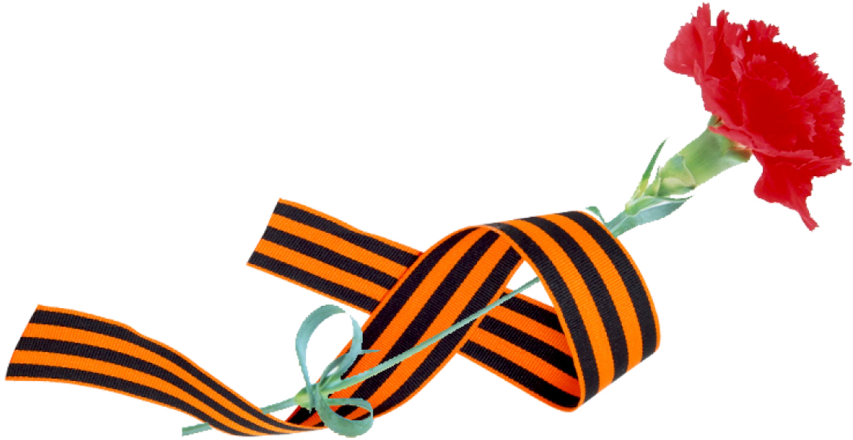 Пачелма2020ББК 63.3(2)622,88П 15РЕДАКЦИОННАЯ КОЛЛЕГИЯ:Фаюстов А.И. – председатель коллегииЧлены коллегии:Глушкова Н.Б., Ерина О.Н., Боченкова Л.И.Рабочая группа:сотрудники МУК МЦРБ Пачелмского районаКнига памяти Пачелмского района увековечивает память наших земляков, отдавших свои жизни ради нашего счастливого будущего. В нее вошли фамилии погибших и пропавших без вести участников Великой Отечественной войны (1941-1945гг.), родившихся в Пачелмском рай- оне, а также призванных Пачелмским РВК. В составлении издания использовались книга «Па- мять. Пензенская область», архивы военного комиссариата Пачелмского района, архивы посе- лений района, сайты «Память Народа», «Мемориал» и ряд других материалов. Издание преду- сматривает размещение персоналий по алфавиту.© Пачелма, 2020КНИГА ПАМЯТИПачелмский район Пензенской областиДо 22 июня 1941 года в Пачелмском рай- оне шла жизнь обычная, деловая, рабочая. И хотя многие отчетливо сознавали, что войны с Германией не избежать, тем не менее, в глазах простых советских людей нападение Германии 22 июня было и вероломным, и внезапным.Начавшаяся война с гитлеровской Германи- ей сразу изменила жизнь людей нашего посел- ка Пачелма.22 июня 1941 года состоялось экстренное за- седание бюро Пачелмского райкома ВКБ (б). Об- суждали вопросы «О политическом состоянии района и о мерах по охране социалистической собственности и общественного порядка в пе- риод мобилизации» и «О готовности к мобили- зации райсовета, его отделов и кооперации». На этом заседании был утвержден план политико- массовой работы на период мобилизации. Ре- шено было командировать из состава районного партийного актива в сельские Советы 20 чело- век уполномоченными, возложив на них ответ- ственность за моральное состояние населения и выполнение хозяйственно-политических кампа- ний. На следующий день активисты разъехались по селам. Они везли с собой клич партии «Все для фронта! Все для Победы!».На митингах и собраниях, состоявшихся в первые дни войны, трудящиеся района вырази- ли непреклонную решимость встать с оружи- ем в руках на защиту Родины, трудиться, не по- кладая рук. В самые первые дни ушли на войну 50 пачелмских комсомольцев. Среди них чле- ны бюро райкома ВЛКСМ П. Князев, Д. Черны- шов, П. Бардин. Несколько комсомольцев были направлены в военные училища.«Сбор всех мобилизованных проходил на большой поляне у машинно-тракторной стан- ции Пачелмы. Каждую неделю сюда приезжа- ли сотни людей на подводах. Большинство при- зывников были плохо обуты, одеты. Рассчиты- вали, что по приезде в армию все это придется бросить и переодеться во все военное; в вещ- мешках и котомках у будущих воинов в основ- ном было курево, продукты питания, бумага, карандаш, мыло и другие вещи первой необхо- димости.Родственники узнали, что все мобилизо- ванные в Пачелмском, Башмаковском и Ниж- неломовском районах будут отправлены на сборный пункт на станции Селикса, под Пен- зой; там их будут распределять по воинским ча- стям. Это вселяло надежду, что будет возмож- ность еще раз встретиться с мужьями и детьми, сыновьями и братьями».(Из воспоминаний Владимира Николаевича Ладыгина).С осени 1941 года железная дорога стала работать с большим напряжением. Со сторо- ны Москвы шли составы с эвакуированными, ранеными и заводским оборудованием. В про- тивоположную сторону шли эшелоны с сол- датами и военной техникой. Железная дорога, проходящая через Пачелму, стала важнейшей транспортной артерией, обеспечивающей по- стоянную связь между фронтом и тылом, рабо- тая на пределе возможностей.Железнодорожники работали по-ударному, планы погрузки и выгрузки на станции Пачел- ма постоянно перевыполнялись, сокращались простои вагонов. Своевременно подавали па- ровозы работники депо. Первого места в со- ревновании нередко добивалась смена дежур- ного по станции Гордеева. За последнюю дека- ду декабря 1943 года, например, коллектив сме- ны выполнил план погрузки на 285 процентов. По-стахановски	трудились	машинисты Блашкевич, Поляков, Ратников. За декабрь они сэкономили по 5-7 тонн топлива. К мар- ту 1944 года из 186 рабочих станции 136 были стахановцами и 24 – ударниками. По итогам со- ревнования в 1943 году коллектив станции Па- челма был награжден переходящим Красным Знаменем управления Куйбышевской желез-ной дороги».В тылу жители Пачелмы делали все от них возможное, чтобы приблизить Победу. Район- ная газета каждый день печатала сообщения из колхозов о новых трудовых подвигах, письма солдат домой, весточки из дома, рассказывала о добровольцах, которые добивались отправки на фронт.3Решающей силой в колхозах, МТС и со- вхозах стали женщины.  На  их  плечи  лег- ла вся тяжесть забот о сельском хозяйстве. В мае 1942 года около половины всех трактори- стов составляли женщины, а к концу 1944 года число трактористок и комбайнерок составляло почти 2/3.Взрослые пачелмцы, кто не был призван в армию, трудились на полях, на станции, обе- спечивая прохождение поездов, или в госпита- лях. Находилось дело и для подростков, и для женщин, которые были вынуждены заменять ушедших на фронт отцов, мужей, братьев и сы- новей.Большой груз работ в тылу ложился на пле- чи школьников и педагогов. Вот что писала о Пачелмской железнодорожной школе в июне 1941 года областная газета «Сталинское знамя» в статье «Школа – очаг обороны»: «В первые же дни грозной Отечественной войны в шко- лу пришли юноши и девушки, педагоги, нахо- дящиеся в отпусках, с настойчивой просьбой организовать их для оборонной работы. Десят- ки девушек и юношей вместе со своими учите- лями трудятся на полях колхоза «Заветы Ильи- ча». Они проникнуты одной мыслью: сделать все лучше, скорее».Коллектив Пачелмской железнодорожной школы выступил в «Учительской газете» с ини- циативой организовать переписку с фронтови- ками. Посылка от учеников школы на фронт была одной из первых.15000 трудодней выра- ботал коллектив школы на полях. В дни летне- го наступления 1943 года школа помогла в орга- низации железнодорожных перевозок, погрузив свыше 1000 кубометров дров для паровозов. За 1943-44 годы школьники собрали 3269 кило- граммов глазков картофеля, которые использо- вали для посадки из-за нехватки местных удо- брений. Сотни подарков направила школа на фронт и в области, разоренные фашистами. Школа получила благодарность госпиталя, ко- торый был расположен в Пачелме, за заботу.Необходимо отдать должное ученикам и педагогам железнодорожной школы военных лет, внесшим свой вклад в дело общей победы. В дни войны школа была награждена Почет- ной грамотой Пензенского обкома ВЛКСМ за постановку комсомольской работы, тимуров- ского движения. 15 декабря 1944 года был опу-бликован Указ Президиума Верховного Совета СССР о награждении учителя школы К.Н. Со- колова, который впоследствии стал членом- корреспондентом академии педагогических наук СССР, орденом Ленина. Шесть учителей в том году были награждены Знаком Народно- го Комиссариата путей сообщения «Почетный железнодорожник».Находясь в глубоком тылу и не будучи аре- ной непосредственных боевых действий, Па- челма, тем не менее, была связана с фронтом многими другими нитями. Помимо набора сол- дат в ряды Красной армии, приема и разме- щения эвакуированных, в текущей жизни по- селка и его окрестностей происходили и дру- гие события. Согласно данным ОБД Мемори- ал в Пачелме были размещены госпитали для эвакуированных. Госпиталь № 1338 был раз- мещен в интернате железнодорожной школы и средней школе №1, он располагался в Пачел- ме недолго – всего полгода с 1 мая по 11 ноя- бря 1942 года. Госпиталь № 2916 был размещен в средней школе №1 и просуществовал доль- ше: с 1 февраля 1942 года по 1 октября 1945 года. Есть отрывочные сведения о том, что в го- спиталях проходили лечение не только фронто- вики и эвакуированные, но и военнопленные войск Вермахта. Не всем было суждено прой- ти реабилитацию и восстановиться, часть по- гибших погребена на пачелмском кладбище в братских могилах, в том числе и иностранцы. К 40-летней годовщине Великой Победы над фашизмом в память о наших земляках, отваж- но сражавшихся за Родину, в 1985 году в Па- челме был открыт Мемориал Славы. За ратные подвиги и мужество шестеро уроженцев Па- челмского района удостоены высокого звания Героя Советского Союза: Николай Трофимо- вич Мастрюков, Николай Петрович Драгунов, Алексей Федорович Ерохин, Андрей Иванович Утин, Иван Иванович Удалов, Павел Петрович Невежин, Константин Федорович Казаков. Не- вежин Павел Петрович вернулся полным кава- лером Ордена Славы. Всего в 1941-1945 годах из Пачелмского района призвано в Красную ар- мию 7150 человек, 3505 пачелмцев не верну- лись с фронта. Память о войне никогда не угас- нет в сердцах поколений. О ней постоянно бу- дут напоминать мемориалы славы и солдатские обелиски Пачелмского района.4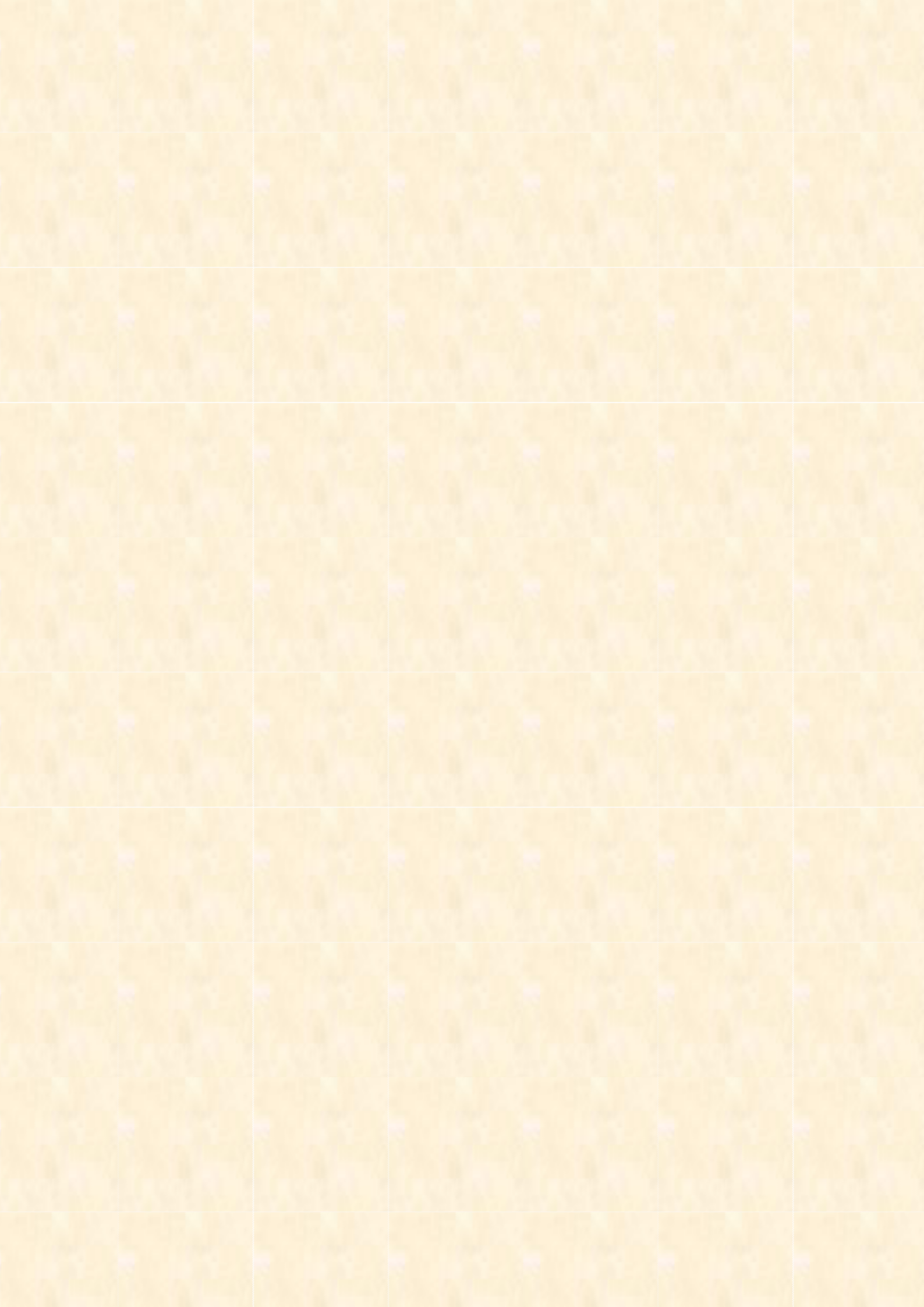 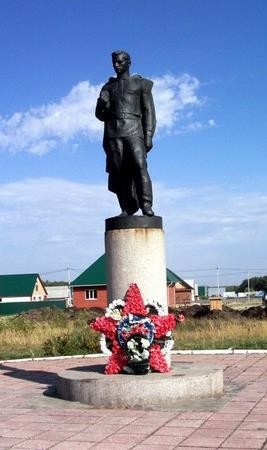 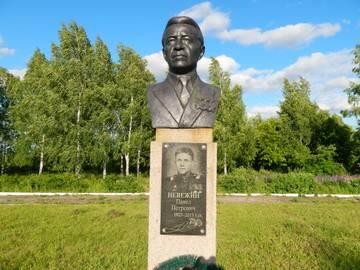 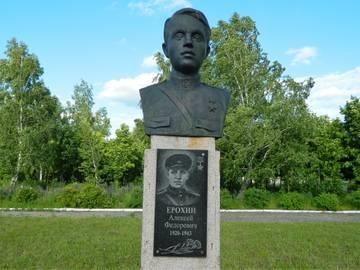 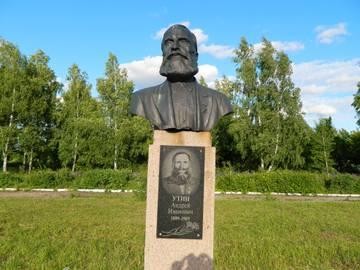 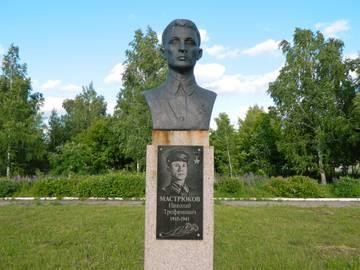 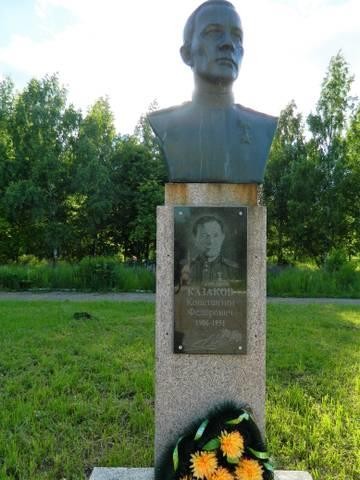 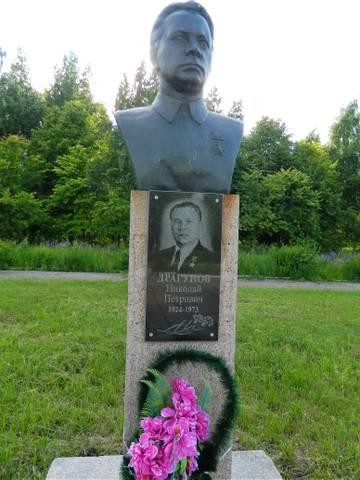 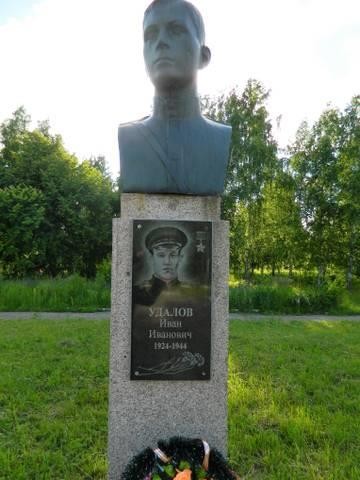 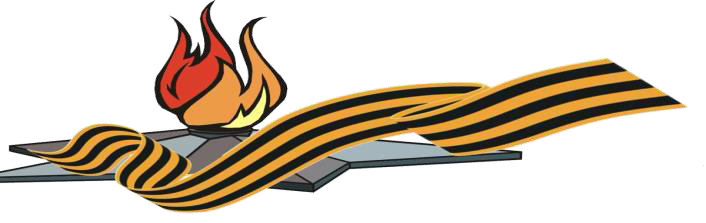 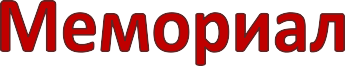 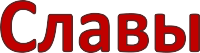 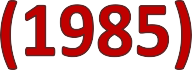 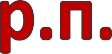 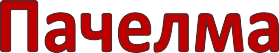 5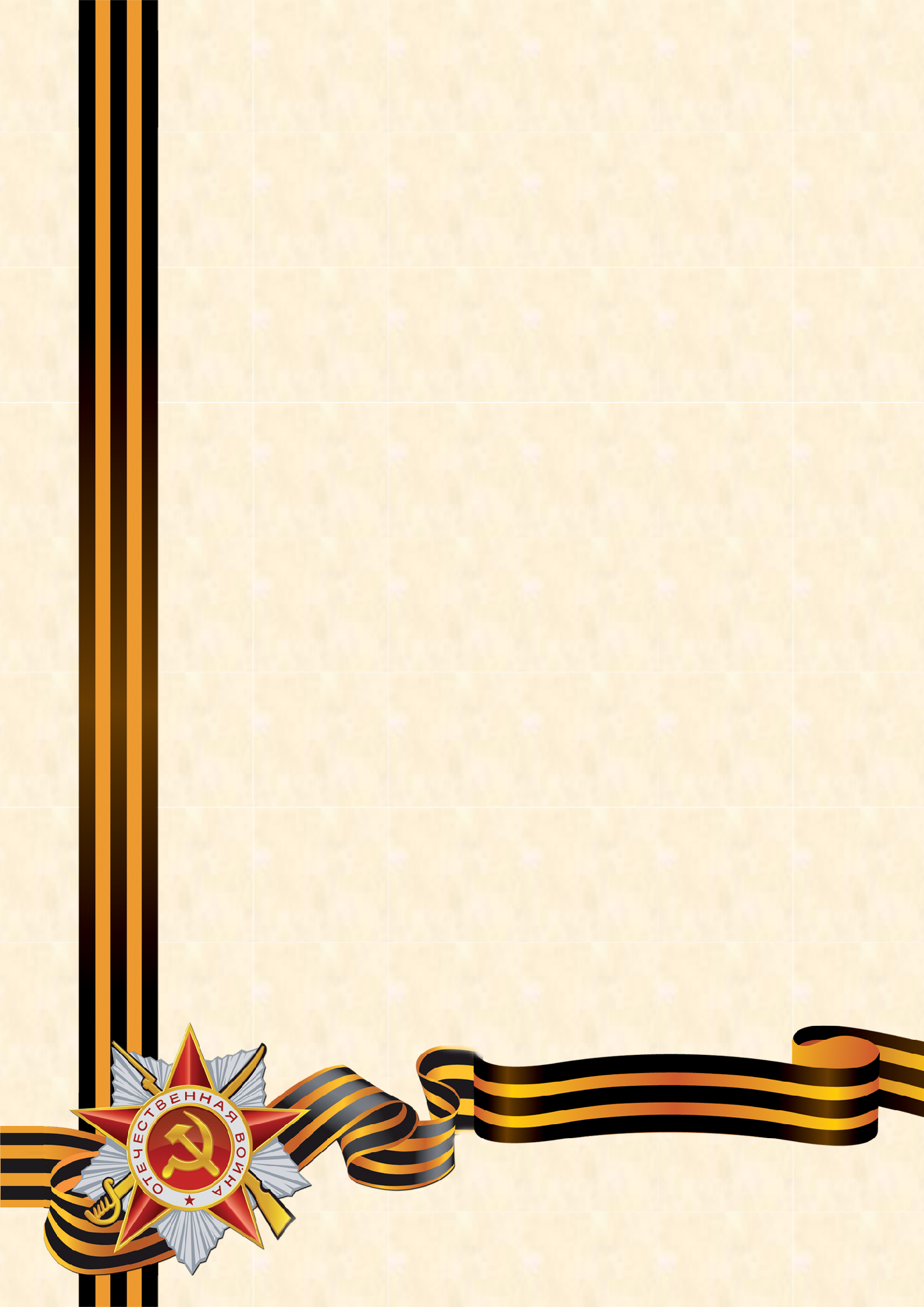 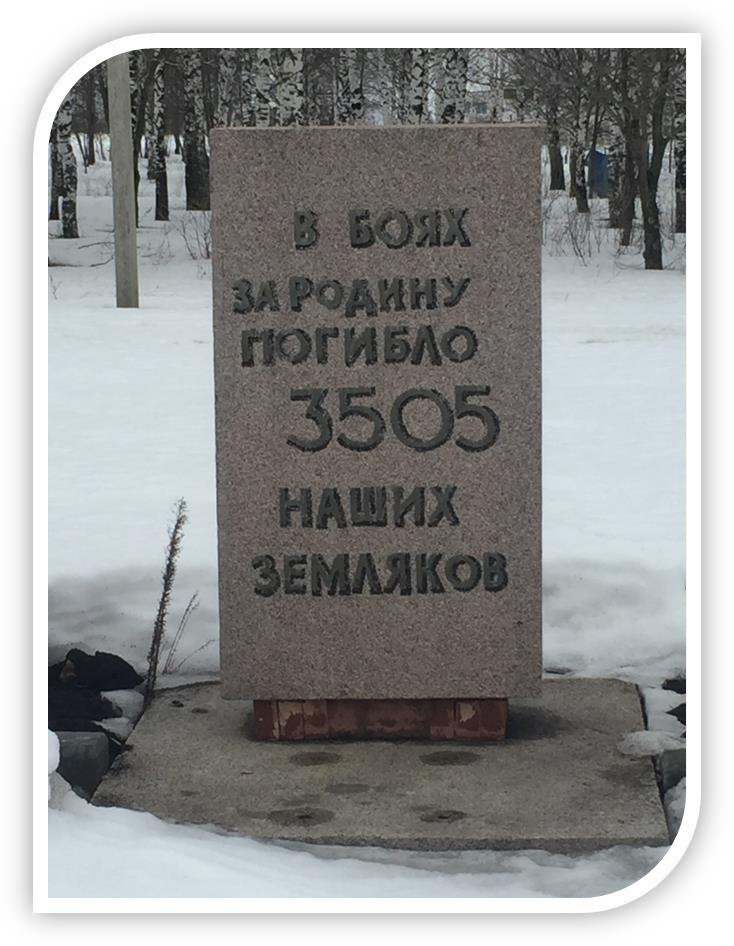 Помните! Через века, через года, – помните! О тех, кто уже не придет никогда, – помните!Не плачьте! В горле сдержите стоны, горькие стоны. Памяти павших будьте достойны! Вечно достойны!Хлебом и песней, мечтой и стихами, жизнью просторной, Каждой секундой, каждым дыханьем будьте достойны!Люди! Покуда сердца стучатся, – помните!Какою ценой завоевано счастье, – пожалуйста, помните!Песню свою отправляя в полет, – помните! О тех, кто уже никогда не споет, – помните!Детям своим расскажите о них, чтоб запомнили!Детям детей расскажите о них, чтобы тоже запомнили!Во все времена бессмертной Земли помните!К мерцающим звездам ведя корабли, – о погибших помните!Встречайте трепетную весну, люди Земли.Убейте войну, прокляните войну, люди Земли!Мечту пронесите через года и жизнью наполните!..Роберт Рождественский6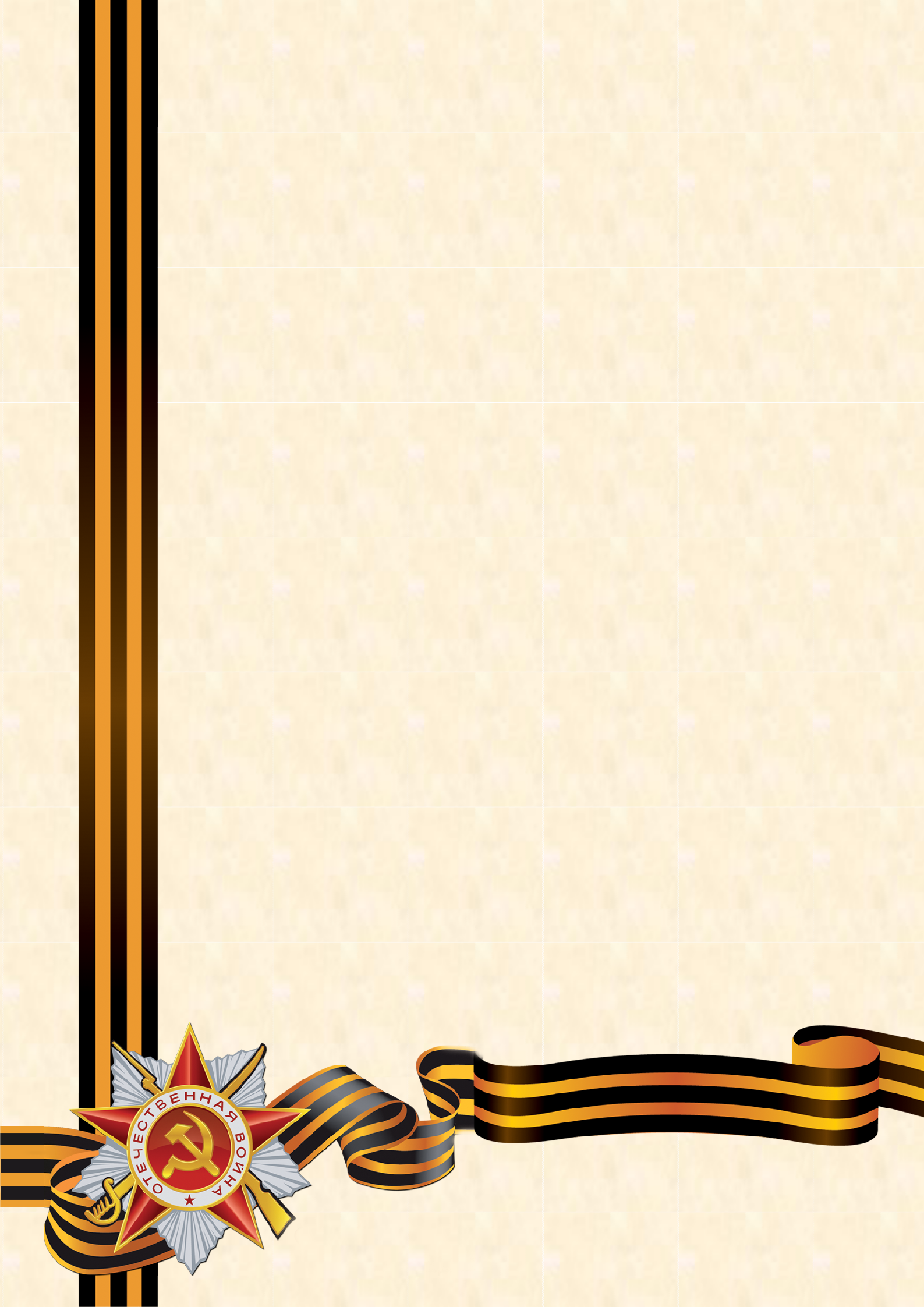 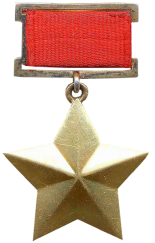 Герои Советского Союза-уроженцы Пачелмского района Пензенской области7Драгунов Николай Петрович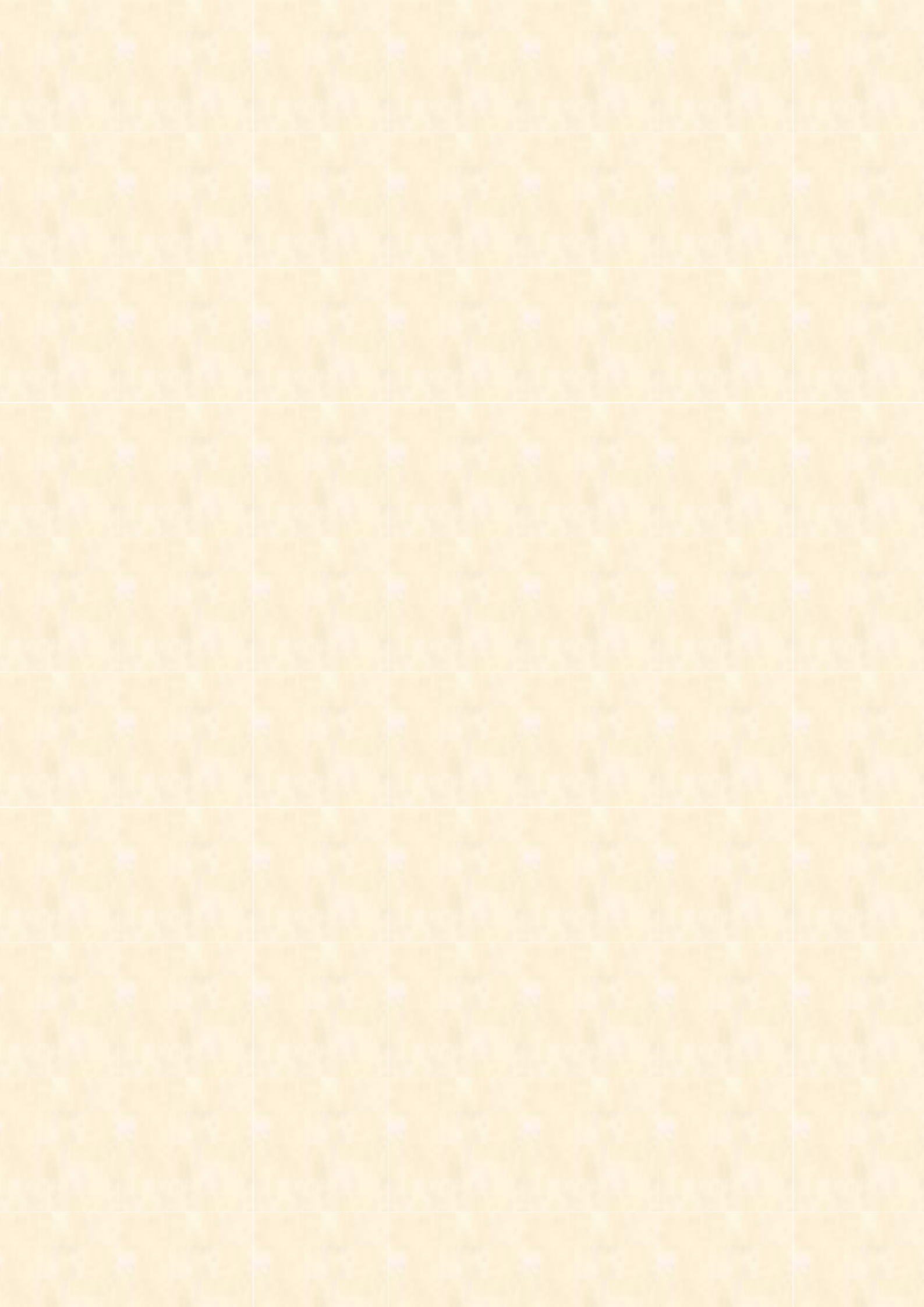 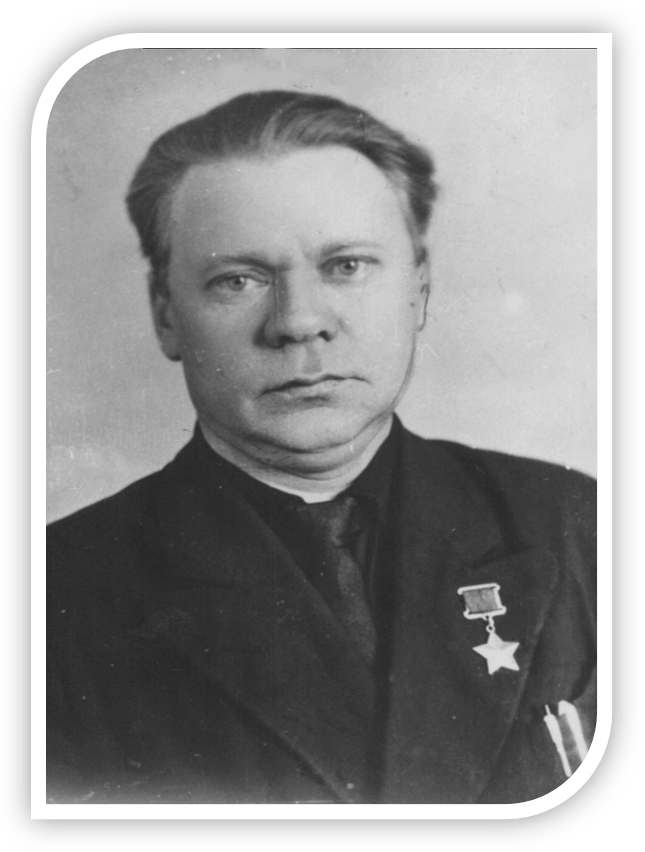 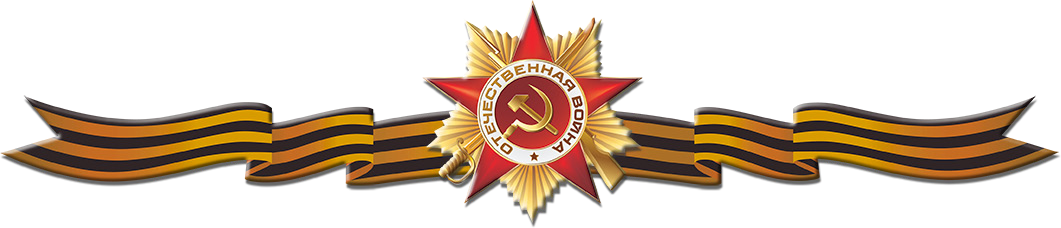 1924-1973Герой Советского Союза (1943)Родился 3 июля 1924 года в с. Покров- ская Арчада Каменского района Пензен- ской области в семье крестьянина. Полу- чил среднее образование. Призван в Со- ветскую Армию в августе 1942 года Ка- менским РВК. В Великой Отечественной войне с августа 1942 года. В действую- щей армии стал разведчиком 77-й гвар- дейской отдельной разведывательной роты 73-й гвардейской стрелковой диви-зии 7-й гвардейской армии Степного фронта. Воевал на Воронежском, Степ- ном, Сталинградском и 2-м Украинском фронтах. К сентябрю 1943 года гвар- дии красноармеец Николай Драгунов стал разведчиком отдельной разве- дроты. Отличился во время битвы за Днепр. 26 сентября 1943 года фашисты прорвались к о. Глинск-Бородаевский на Днепре (севернее г. Верхнеднепров- ска Днепропетровской области). В этот ответственный момент Н.Драгунов пробрался к пулеметному расчету противника, забросал его гранатами и, за- хватив вражеский пулемет, открыл из него прицельный огонь по врагу, лик- видировав угрозу. В этом бою он лично уничтожил несколько десятков гит- леровцев. 26 октября 1945 г. ему присвоено звание Героя Советского Союза. В 1945 году старшина Н.П. Драгунов демобилизовался. Работал директором бетонного завода в р.п. Пачелма, председателем исполкома Пачелмского Со- вета депутатов трудящихся. Николай Петрович награжден орденами Лени- на, Красной Звезды, медалями.Драгунов Н.П. умер 17 августа 1973 года. Похоронен в р.п. Пачелма, где установлены бюст героя и мемориальная доска. Его имя носит улица р.п. Па- челма.8Ерохин Алексей Федорович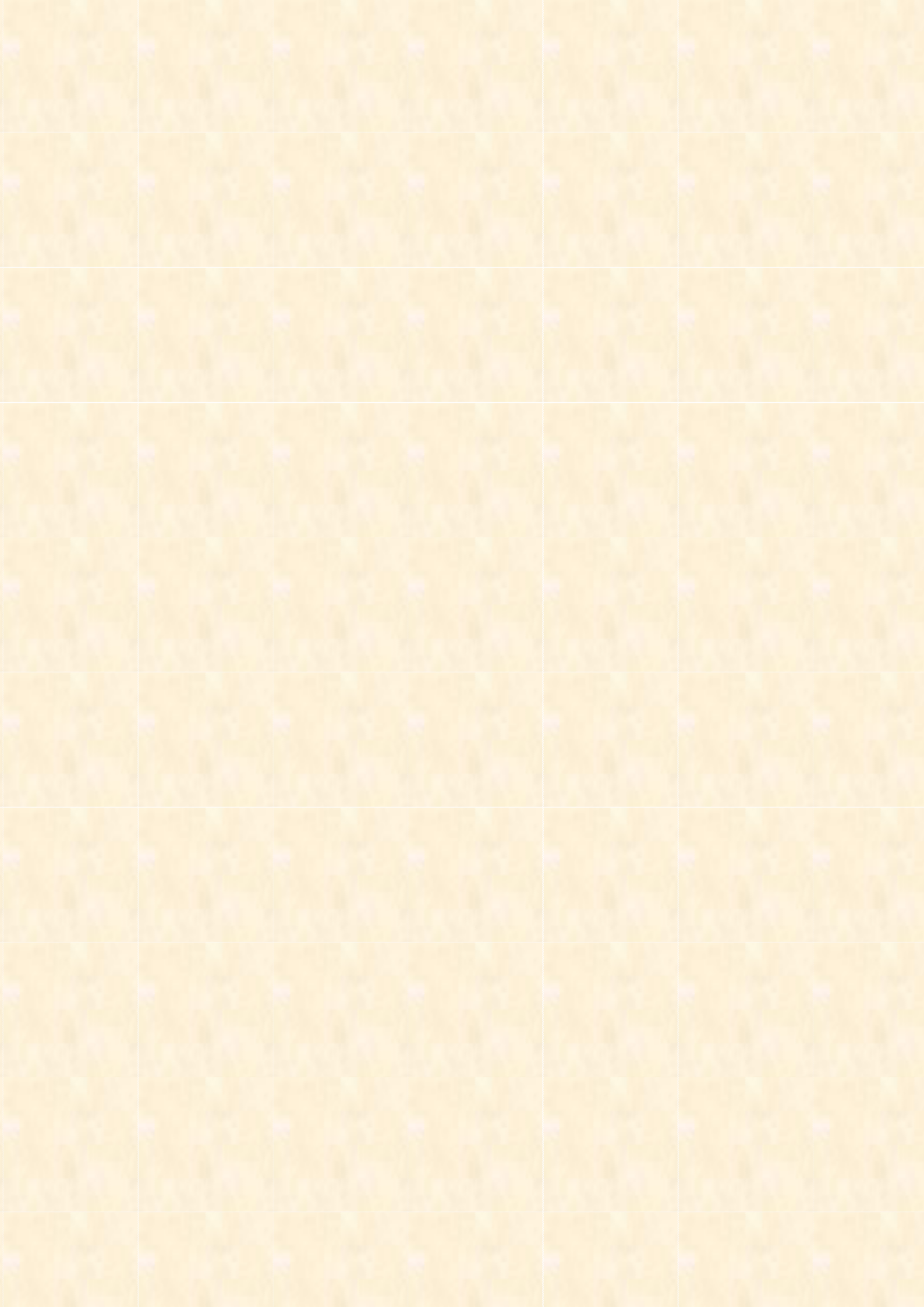 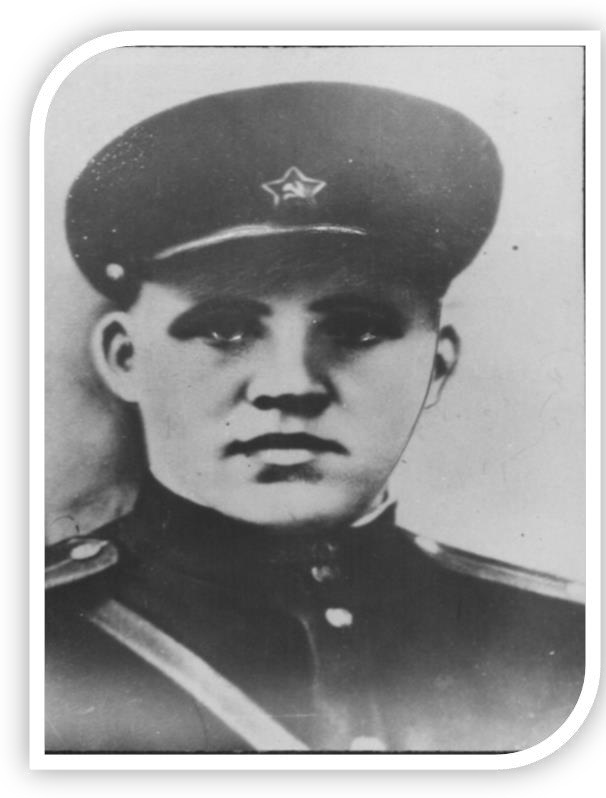 1920-1943Герой Советского Союза (1943)Родился в  1920  году  в  селе  Шей-  но Пачелмского района Пензенской об- ласти  в  семье   крестьянина.   Окончил 7 классов. Призван в Советскую  Ар-  мию Угловским РВК Алтайского края в 1940 году. В действующей армии с мая 1942 года, воевал на Западном и Воро- нежских фронтах, был тяжело ранен. Ко- мандир орудия 1177-го истребительно- противотанкового артиллерийскогополка (14-я истребительно-противотанковая бригада, Воронежский фронт) старший сержант А.Ф. Ерохин в оборонительных боях на Курской дуге 6-7 июля 1943 года в районе д.Петровка Курской области, несмотря на сильный огонь врага, со своим расчётом уничтожил 8 танков противника, из них 3 тяжёлых Т- VI. В этом бою лично подбил два танка, будучи тяжело ранен- ным, не покинул поля боя, продолжая командовать расчетом по истребле- нию танков. 21 сентября 1943 года присвоено звание Героя Советского Сою- за посмертно. Награжден орденом Ленина.Скончался от ран 9 июля 1943 года. Похоронен в с. Пушкарное Обоянско- го района Курской области. В р.п. Пачелма на Мемориале Славы установлен бюст героя и мемориальная табличка на памятнике Славы в с.Шейно Па- челмского района.9Казаков Константин Федорович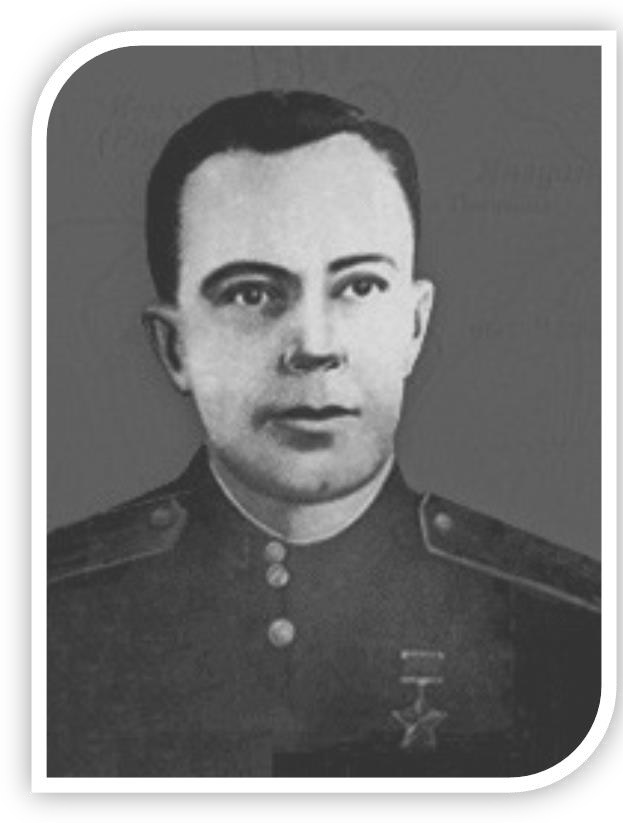 1906-1951Герой Советского Союза (1943)Родился 27 августа 1906 года в селе Пачелма Пачелмского района Пензен- ской области в семье крестьянина. Окон- чил начальную школу. До призыва в ар- мию работал в колхозе. Призван в Совет- скую Армию в 1942 году.С 5 января 1942 года, воевал на Цен- тральном, затем Белорусском фронтах. В наступательных боях его отделение не-однократно отличалось в схватке с гитлеровскими захватчиками, особенно в боях за Днепр. Командир отделения 303-го стрелкового полка 69-й стрел- ковой дивизии 65-й армии Центрального фронта старший сержант К.Ф. Каза- ков 16 октября 1943 года в числе первых с отделением переправился на пра- вый берег Днепра в районе п. Радуль Репкинского района Черниговской об- ласти, захватил и удерживал участок траншеи, чем обеспечил форсирование реки другими подразделениями батальона. 30 октября 1943 года присвое- но звание Героя Советского Союза. Награжден орденом Ленина, медалями. После войны демобилизовался, жил в г. Карши Кашкардарьинской области (Узбекистан), работал председателем сельпо. Умер в 1951 году, похоронен в г. Карши Кашкардарьинской области Узбекской ССР. В р.п. Пачелма на Мемо- риале Славы установлен бюст героя и мемориальная доска в с.Пачелма Па- челмского района.10Удалов Иван Иванович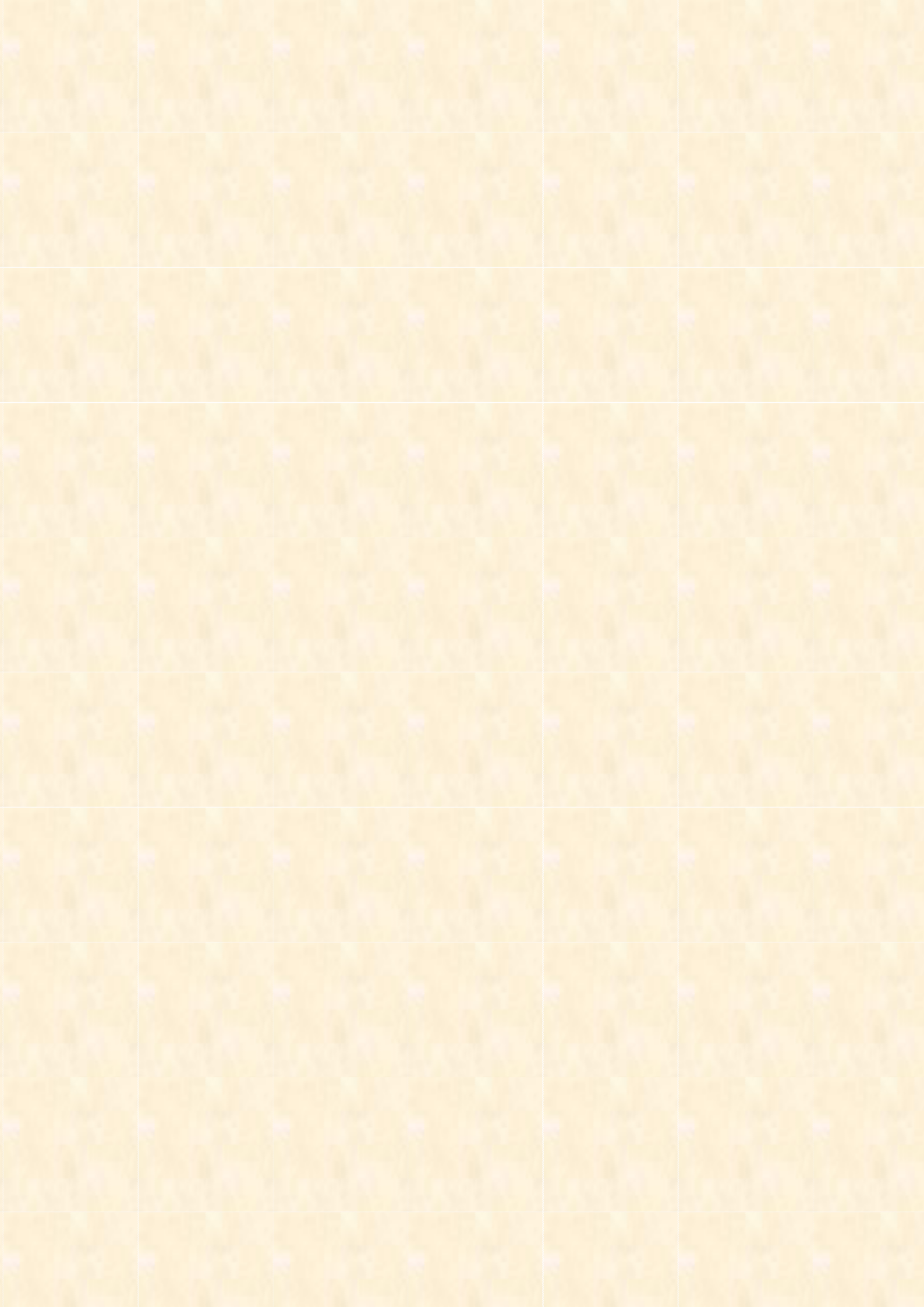 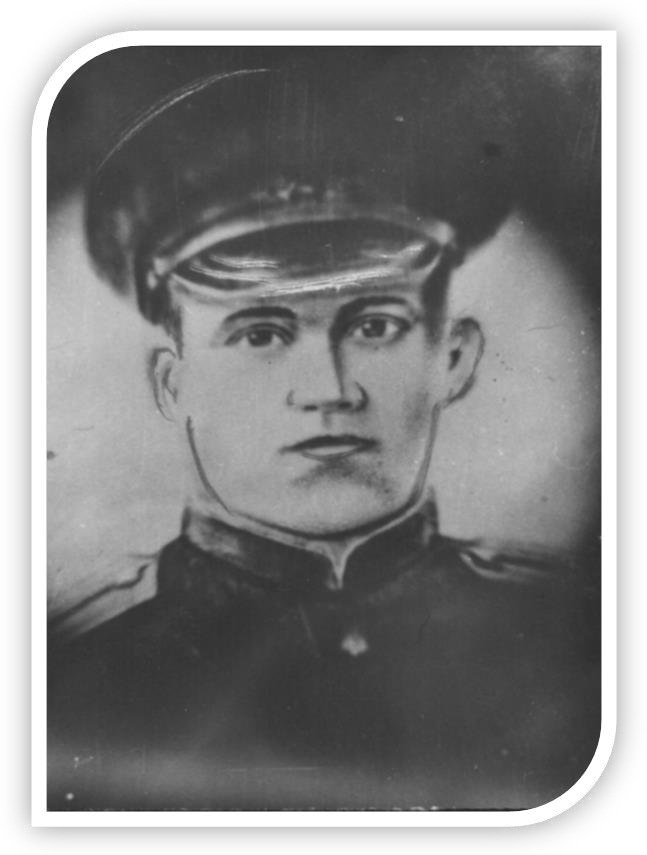 1924-1944Герой Советского Союза (1944)Родился в 1924 году в с. Шейно Па- челмского района Пензенской  области  в семье крестьянина. Окончил 7 классов средней школы. Призван в Советскую Армию в 1942 году Пачелмским РВК. Окончил Сызранское танковое училище. В действующей армии с марта 1944 года. Командир самоходной артиллерийской установки СУ-76 1451-го самоходного ар-тиллерийского полка 25-го танкового корпуса 13-й армии, 1-го Украинского фронта младший лейтенант И.И. Удалов в боях с 15 по 28 марта 1944 года за населенные пункты Торговщизна и Полянувка Львовской области уничто- жил 2 миномета, 1 орудие и 15 солдат противника. В боях за с.Броды Львов- ской области со своим расчётом уничтожил 6 танков, 1 орудие, 4 миномёта и большое количество живой силы врага. 28 марта 1944 года в районе насе- ленного пункта Бяла замаскировал своё орудие в открытом поле, подпустил противника на 100 м, подбил 2 и уничтожил 4 танка. Удалов И.И. погиб в этом бою. 23 сентября 1944 года ему присвоено звание Героя Советского Союза посмертно. Награжден орденом Ленина.Похоронен в с.Броды Львовской области. В р.п. Пачелма на Мемориале Славы установлен бюст героя, мемориальная табличка на памятнике Славы в с.Шейно Пачелмского района, мемориальная доска на здании администра- ции Шейнского сельсовета.11Мастрюков Николай Трофимович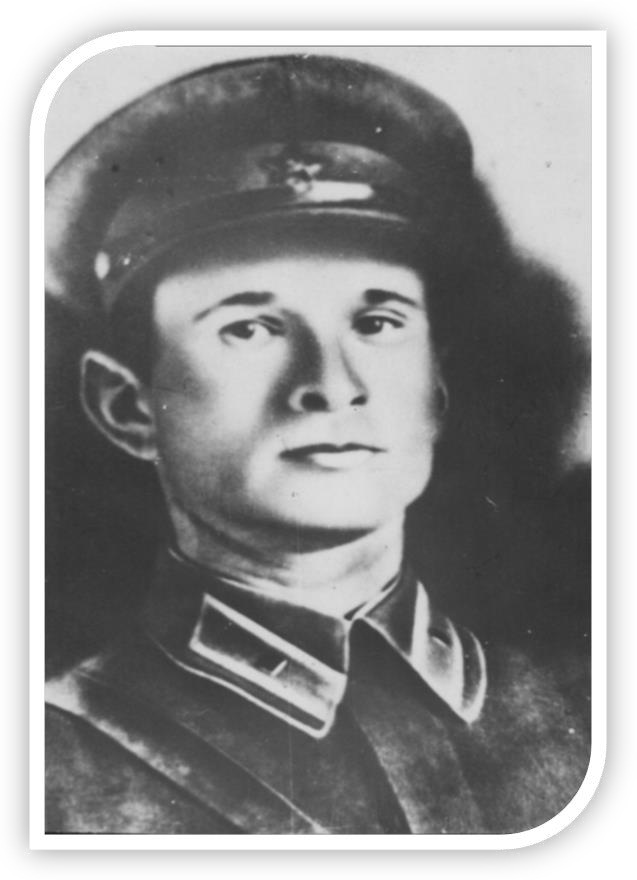 1915-1944Герой Советского Союза (1944)Родился в 1915 году в селе Малый Буртас Пачелмского района Пензенской области в семье крестьянина.  Окон-  чил 7 классов железнодорожной школы. Призван в Советскую Армию в 1937 году Пачелмским РВК.На фронтах Великой  Отечествен- ной войны с ноября 1941  года.  Воевал на Юго-Западном, Центральном, Бело- русском фронтах. Командир эскадро-на 53- го гвардейского кавалерийского полка 15-й гвардейской кавалерий- ской дивизии 7-го гвардейского кавалерийского корпуса 61-й армии Цен- трального фронта, гвардии лейтенант Н.Т. Мастрюков отличился при насту- плении в районе с. Смяч Щорского района Черниговской области. 21 сентя- бря 1943 года с эскадроном без потерь преодолел р. Снов и овладел селом.  В этом бою было уничтожено до 170 гитлеровцев. После успешного форси- рования Днепра 23 сентября 1943 года в бою за населенный пункт Дубров- ное, а также 2 октября 1943г. у населенного пункта Вильмов эскадрон от- бил 3 контратаки и уничтожил до 120 солдат и офицеров противника. В на- ступательном бою 17 ноября 1943 года Николай Мастрюков погиб. 15 янва- ря 1944 г. ему присвоено звание Героя Советского Союза посмертно. Награж- ден орденом Ленина, медалью.Похоронен в г. Василевичи Гомельской обл. В деревне Бабичи Речицкого района Гомельской области сквер назван его именем. В р.п. Пачелма на Ме- мориале Славы установлен бюст героя, мемориальная доска на здании МОУ СОШ №2, мемориальная табличка на памятнике Славы в с.Шейно Пачелм- ского района.12Утин Андрей Иванович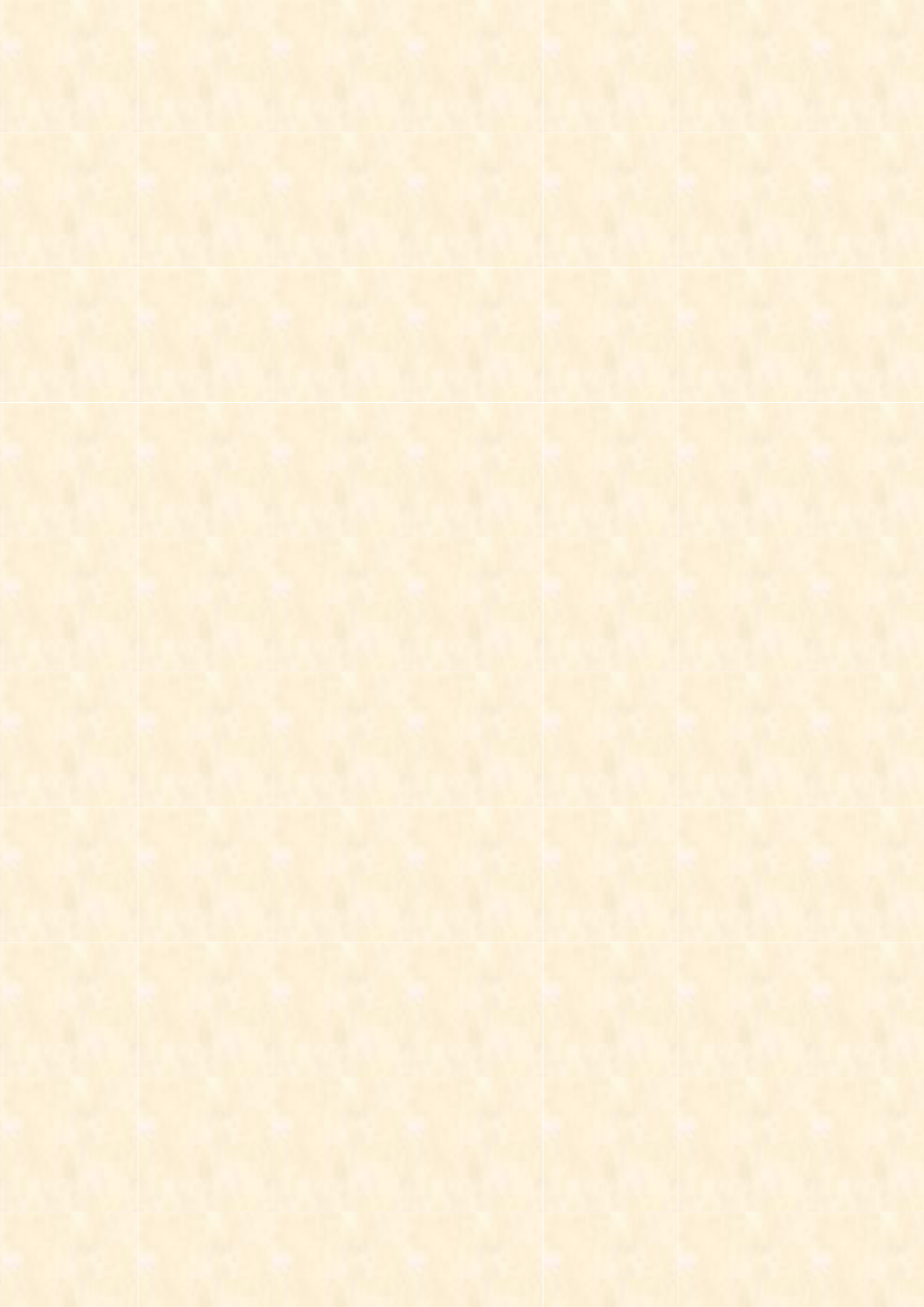 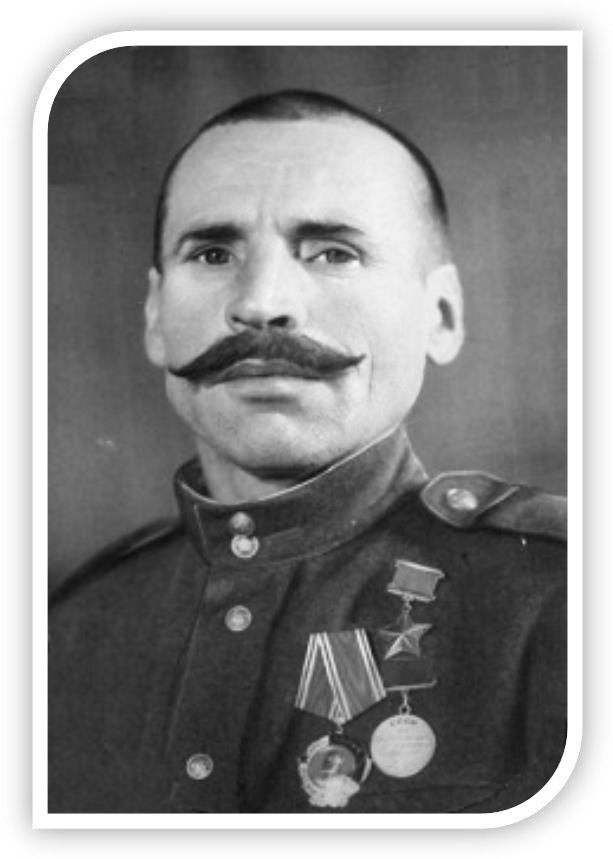 1899-1965Герой Советского Союза (1944)Родился 7 января 1899 года в с. Бе- лынь Пачелмского района Пензенской области в семье крестьянина. Окончил начальную школу. В июне 1942 г. при- зван в Советскую Армию Завидовским РВК Калининской области.На фронтах Великой Отечественной войны с июля 1942 года. Помощник ко- мандира отделения 2-й пулеметной роты 1185-го стрелкового полка 356-й  стрел-ковой дивизии 61-й армии Центральный фронта ефрейтор А.И. Утин отли- чился при форсировании Днепра. 28 сентября 1943 года он в числе первых достиг острова на реке и огнём прикрывал переправляющиеся подразделе- ния, затем переправился на правый берег реки в районе с. Новосёлки Реп- кинского района Черниговской области и огнем из пулемета способствовал переправе других подразделений полка.15 января 1944 года присвоено звание Героя Советского Союза. Награж- ден орденом Ленина, медалью «За боевые заслуги» . После окончания войны возвратился в с.Белынь. Умер 30 ноября 1965 года, похоронен в с. Белынь Па- челмского района.В р.п. Пачелма на Мемориале Славы установлен бюст героя, мемориаль- ная доска на здании школы в с.Белынь.13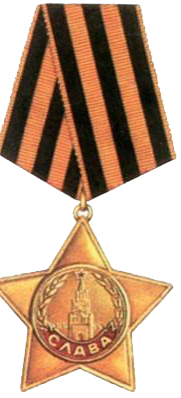 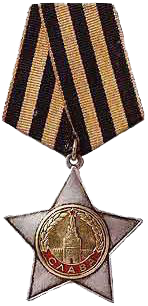 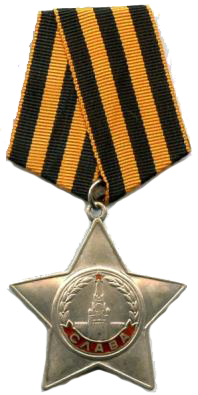 Полный кавалер ордена Славы трех степеней- уроженецПачелмского района Пензенской области14Невежин Павел Петрович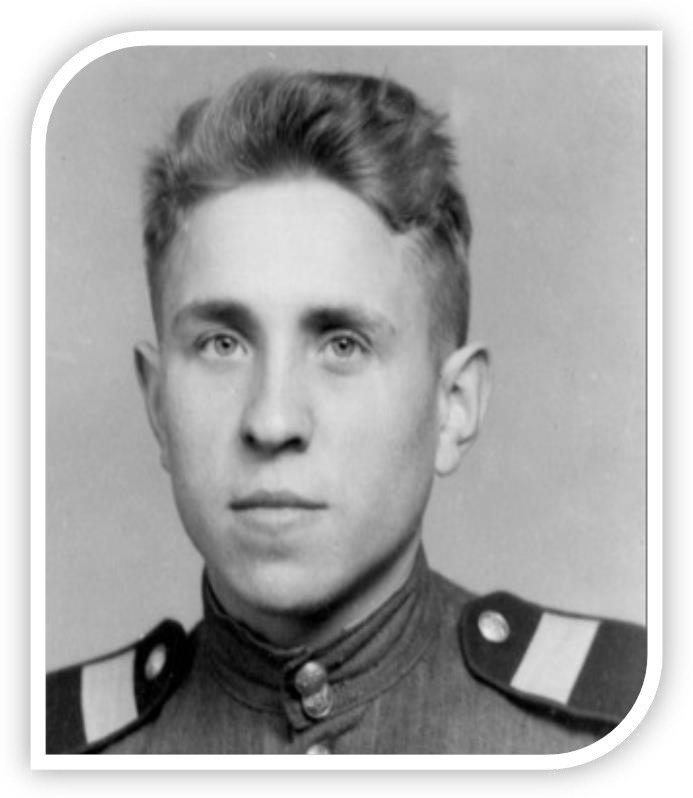 1923-2013Полный кавалер ордена СлавыРодился 13 октября 1923 года в селе Сту- дёнка Пачелмского района Пензенской обла- сти в семье крестьян. С 1 сентября 1940 года после окончания школы стал преподавате- лем математики и немецкого языка в Коз- ловской неполной средней школе. 6 февраля 1942 года Невежин был призван на службу вРабоче-крестьянскую Красную Армию. В мае 1942 окончил обучение на 8 РТК (радиотехнические курсы). В июле 1942 года зачислен в 15-й ОРБ (отдельный разведывательный батальон) в составе 26-го танкового корпуса. С ноября того же года – на фронтах Великой Отечественной войны. 10 мая 1944 года Невежин вместе с пехотой переправился через Днестр в районе населённого пункта Шер- пены и принял активное участие в боях за захват и удержание плацдарма, под- держивая бесперебойную связь с артиллерией, ведшей огонь с восточного бе- рега. Приказом по 57-й гвардейской стрелковой дивизии от 20 мая 1944 года гвардии сержант Павел Невежин был награждён орденом Славы 3-й степени. 29 января 1945 года Невежин обеспечивал бесперебойную связь во время боёв за населённые пункты Либух и Кальцих к северо-востоку от польского города Мезеритц, лично уничтожил трёх солдат противника. Также отличился во вре- мя форсирования Одера к югу от Кюстрина. Приказом по 8-й гвардейской ар- мии гвардии старший сержант Павел Невежин был награждён орденом Славы 2-й степени. 26 апреля 1945 года Невежин в боях за Берлин вновь обеспечил бесперебойную связь стрелковых частей с командованием, лично уничтожил четырёх солдат противника. 27 апреля он был тяжело ранен. 8 мая 1945 года Невежин бежал из госпиталя, добрался до Берлина, где и встретил День Побе- ды, оставил на рейхстаге свою роспись. Указом Президиума Верховного Сове- та СССР от 15 мая 1946 года за «мужество, храбрость и мастерство, проявлен- ные в боях за Берлин» гвардии старший сержант Павел Невежин был награж- дён орденом Славы 1-й степени. В ноябре 1945 года в звании старшины Неве- жин был демобилизован. С 1 ноября 1946 года по 1 сентября 1947 года работал учителем на родине, затем в марте 1949 года с отличием окончил Пензенский строительный техникум. Работал в строительных организациях Херсона и Мо- сквы. Выйдя на заслуженный отдых активно занимался общественной деятель- ностью, участвовал в военно-патриотическом воспитании подрастающего по- коления России и стран СНГ. Скончался 3 сентября 2013 года, похоронен на Тро- екуровском кладбище Москвы.15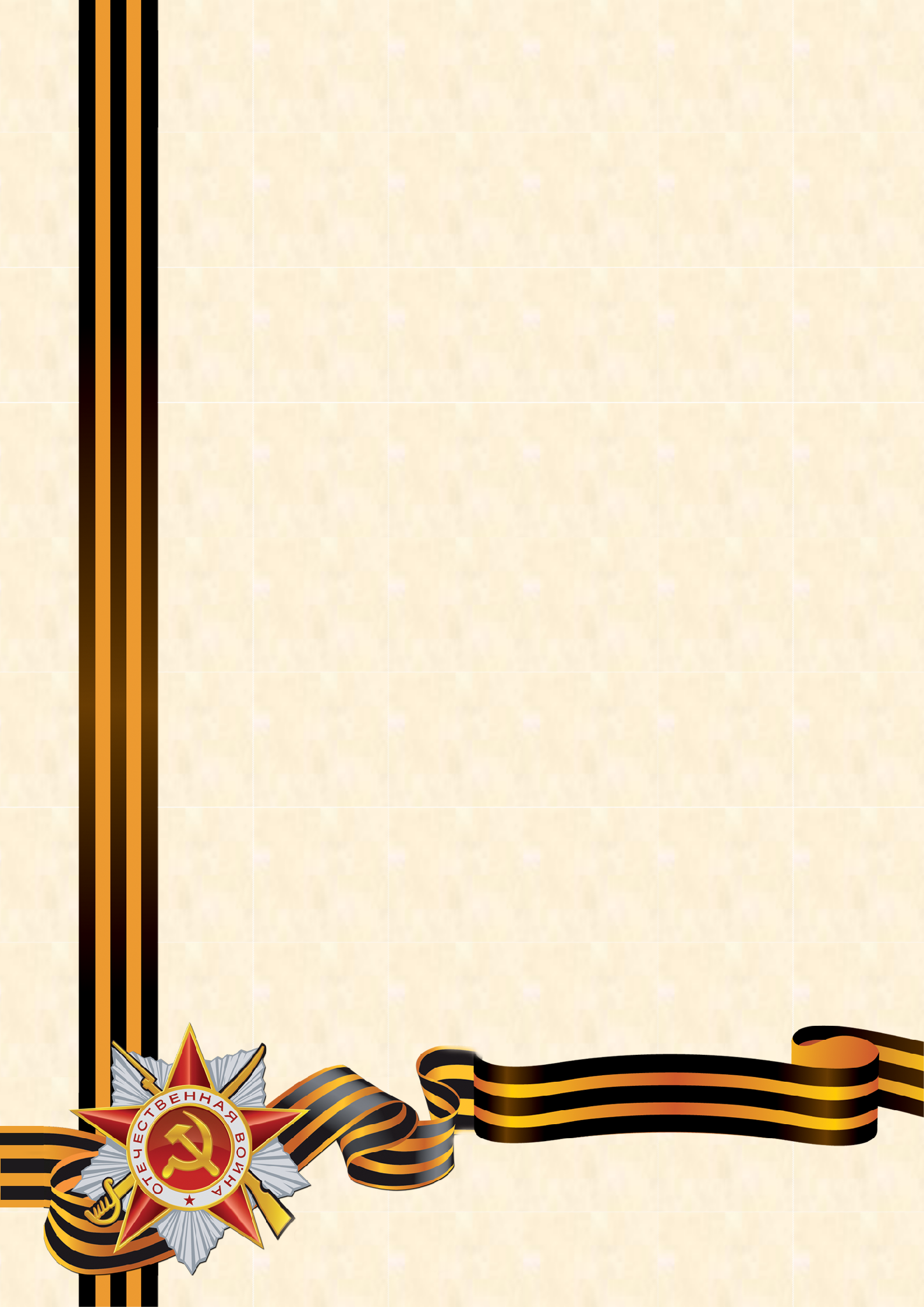 27 миллионов человек погибло в годы Великой Отечественной войны.Среди них и наши земляки - пачелмцы не вернулись с войны.16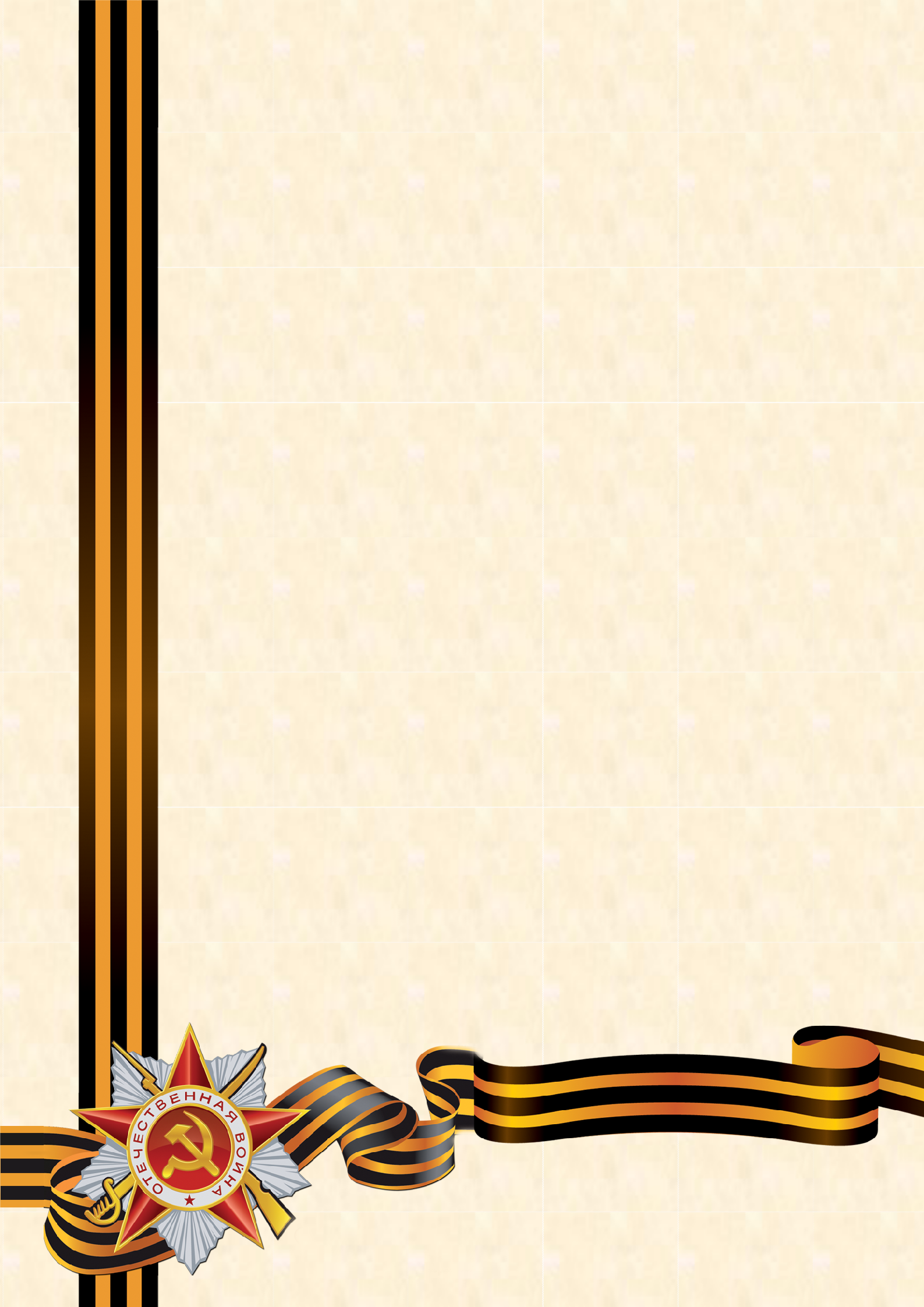 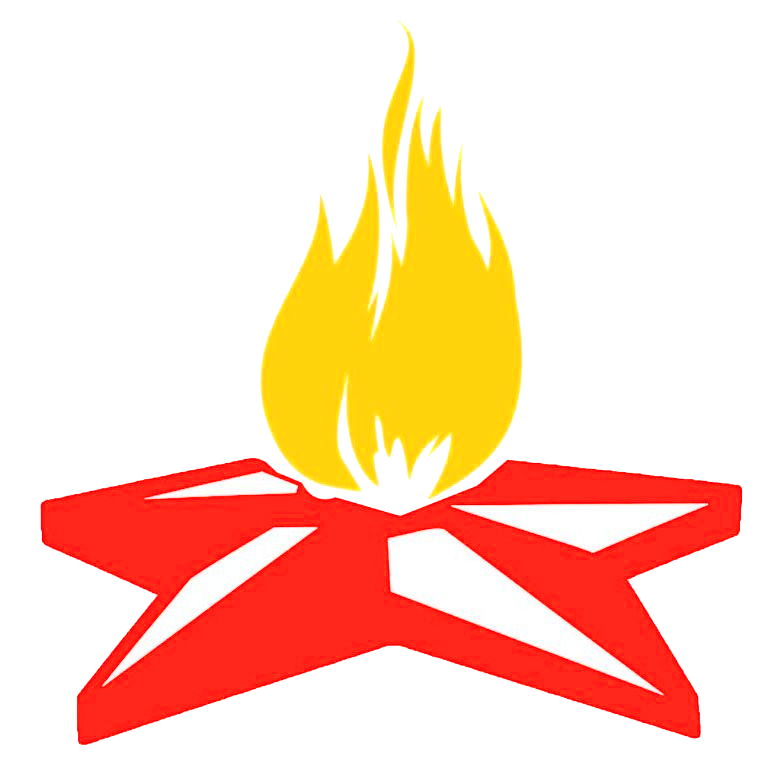 Вспомним их поименно…17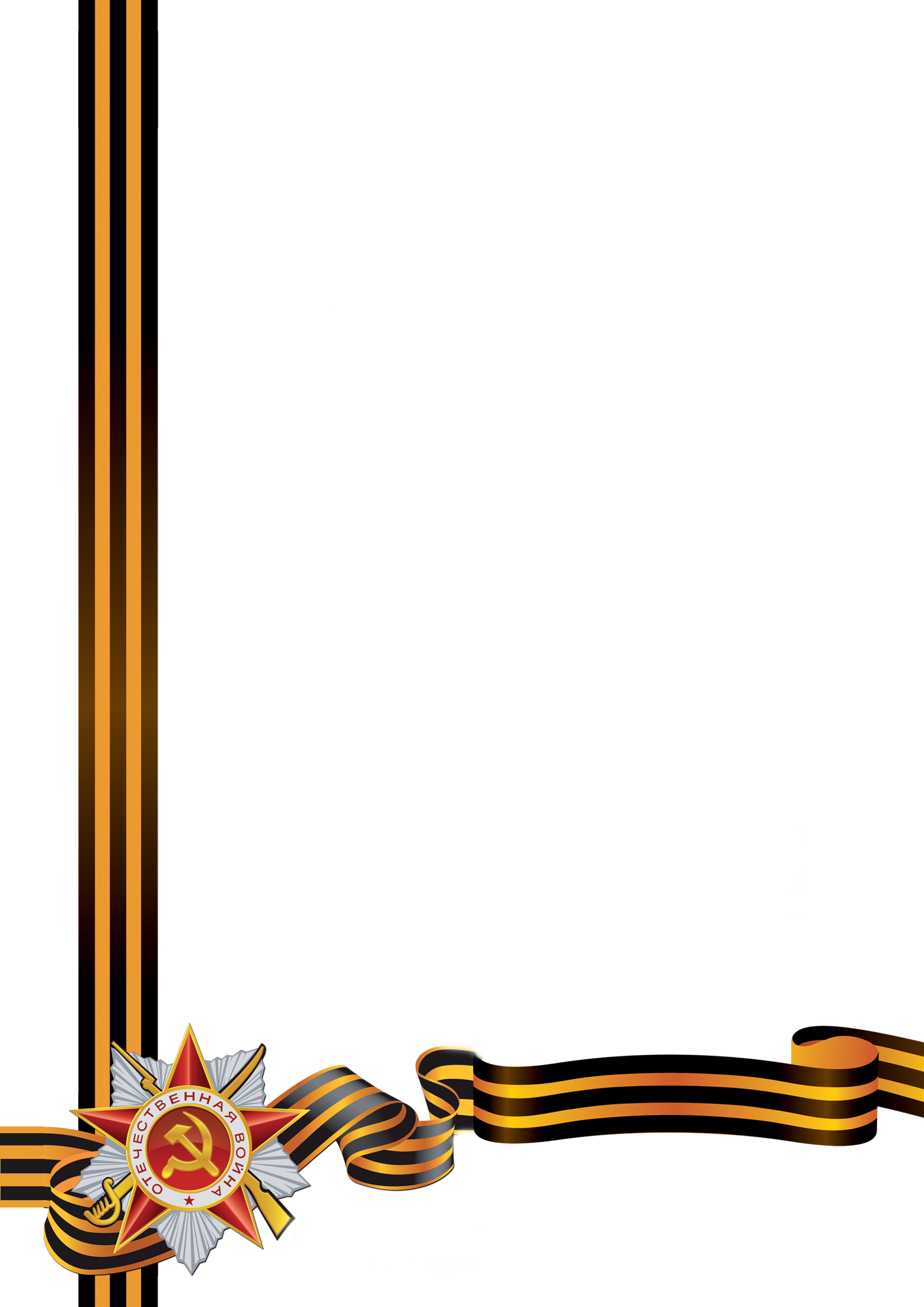 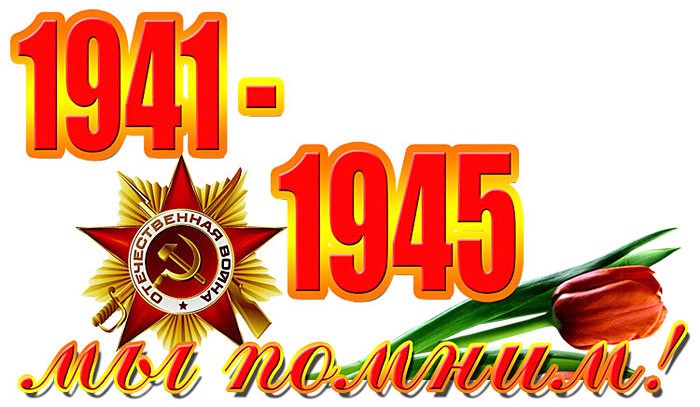 275СПИСОК СОКРАЩЕНИЙПачелмский район Пензенской областиКНИГА ПАМЯТИРЕДАКЦИОННАЯ КОЛЛЕГИЯ:Фаюстов А.И. – председатель коллегииЧлены коллегии:Глушкова Н.Б., Ерина О.Н., Боченкова Л.И.Рабочая группа:сотрудники МУК МЦРБ Пачелмского районаПодписано в печать 30.04.2020 г. Формат 60х84 1/8.Бумага ксероксная. Печать трафаретная. Усл. печ. л. 32,20. Тираж 50. Заказ 30/04.Отпечатано c готового оригинал- макета в типографии ИП Соколова А.Ю.440600, г. Пенза, ул. Кирова, 49, оф. 3,тел.: (8412) 56- 37-16.№ п/пФамилия, Имя, ОтчествоГод рожде- нияМесто рожденияМесто призываЗваниеДаты выбытияПричина выбытияМесто захоронения1Абашин Иван Сергеевичг.р.1914Пачелмский р-н, р.п. Па- челмалейте- нант00.00.1942пропал б/в2Абашкин Андрей Дмитриевичг.р.1904Пачелмский р-н, с.М.БуртасПачелмский РВКкрасно- армеец00.04.1942пропал б/в3Абашкин Василий Дмитриевичг.р.1913Пачелмский р-н, д.Малый БуртасКраснояр- ский ГВКкрасно- армеец00.00.1943погиб в бою4Абашкин Егор Дмитриевичг.р.1909Пачелмский р-н, д.Малый БуртасПачелмский РВКкрасно- армеец00.00.1941пропал б/в5Абашкин Степан Дмитриевичг.р.1915Пачелмский р-н, с.Малый БуртасПачелмский РВКкрасно- армеец00.09.1941пропал б/в6Абрамкин Василий Петровичг.р. 1920Пачелмский р-н, с.ТитовоПачелмский РВКкрасно- армеец00.07.1941пропал б/в7Абрамов Александр Петровичг.р. 1925Пачелм- ский р-н, с.ПорошиноПачелмский РВКкрасно- армеец00.02.1945пропал б/в8Абрамов Василий Петровичг.р.1906Пачелм- ский р-н, с.ПорошиноПачелмский РВКкрасно- армеец00.12.1942пропал б/в9Абрамов Дмитрий Михайловичг.р.1908Пачелмский р-н, ст.ПачелмаПачелмский РВКкрасно- армеец00.02.1944пропал б/в10Абрамов Иван Степановичг.р.1910Пачелмский р-н, ст.Титовокрасно- армеец00.03.1942пропал б/в11Абрамов Петр Николаевичг.р.1910Пачелмский р-н,с. Ст.ТолковкаПачелмский РВКкрасно- армеец27.12.1944погиб в боюЛатвия, Кулдигский р-н, Никрацкое БВК.12Абрамов Петр Павловичг.р.1911Пачелмский р-н, с. Поро- шиноПачелмский РВКефрей- тор18.01.1944погиб в бою13Абрамов Федор Ивановичг.р.1905Пачелм- ский р-н, с.Н.ВаловайПачелмский РВКкрасно- армеец00.12.1942пропал б/в14Абрамов Яков Андреевичг.р. 1917Пачелм- ский р-н, с.ПорошиноПачелмский РВКкрасно- армеец00.00.1942пропал б/в15Абрашкин Василий Петровичг.р. 1921Пачелмский р-н, ст.ТитовоКаменский РВКкрасно- армеец00.00.1943погиб в бою16Абрашкин Григорий Терентьевичг.р.1903Пачелм- ский р-н, с.Н.ВаловайПачелмский РВКкрасно- армеец14.06.1942погиб в боюКалининская обл. Зубцовский р-н,д.Мутягино17Абрашкин Емельян Ефимовичг.р.1910Пачелмский р-н, с.ТитовоПачелмский РВКкрасно- армеец00.00.1941погиб в бою18Абрашкин Кузьма Федоровичг.р. 1907Пачелм- ский р-н, с.М.МичкасКаменский РВКкрасно- армеец00.00.1943погиб в бою19Абрашкин Михаил Ивановичг.р.1914Пачелмский р-н, с.ТитовоКаменский РВКкрасно- армеец00.04.1943пропал б/в20Абудков Сергей СергеевичПачелмский р-нПачелмский РВКкрасно- армеец00.11.1942пропал б/в21.Абузов ЕгорНикифоровичг.р. 1920Пачелмский р-н, ст.ПачелмаПачелмский РВКкрасно- армеец17.10.1943погиб в боюПсковская обл. Ве- ликолукский р-н,д.Подлужны№ п/пФамилия, Имя, ОтчествоГод рожде- нияМесто рожденияМесто призываЗваниеДаты выбытияПричина выбытияМесто захоронения22.Агафонов Василий Петровичг.р. 1922Пачелмский р-н, п.ТитовоПачелмский РВКкрасно- армеец00.00.1944погиб в бою23.Агафонов Егор Михайловичг.р.1918Пачелмский р-н, с. ТитовоКаменский РВКкрасно- армеец00.00.1943погиб в бою24.Агафонов Иван Васильевичг.р. 1922Пачелмский р-н, с. ТитовоКаменский РВКкрасно- армеец00.00.1941погиб в бою25.Агафонов Иван Михайловичг.р. 1907Пачелмский р-н, с.ТитовоКаменский РВКкрасно- армеец00.00.1942погиб в бою26.Агафонов Иван Павловичг.р.1919Пачелмский р-н, с. ТитовоКаменский РВКст. сер- жант22.03.1942погиб в боюЛенинградская обл. Киришский р-н,д. Зенино27.Агафонов Иван Петровичг.р.1908Пачелмский р-н, с. ТитовоКаменский РВКкрасно- армеец00.00.1943погиб в бою28.Агафонов Михаил Антоновичг.р.1905Пачелмский р-н, с. ТитовоКаменский РВКкрасно- армеец00.02.1942пропал б/в29.Агафонов Петр Андреевичг.р.1916Пачелмский р-н, с. ТитовоКаменский РВКкрасно- армеец00.00.1941погиб в бою30.Агафонов Харитон Петровичг.р.1909Пачелмский р-н, с. Поро- шиноПачелмский РВКкрасно- армеец00.00.1941пропал б/в31.Агеев Анатолий Ивановичг.р. 1923Пачелмский р-н, с. т. Пачел-маПачелмский РВКкрасно- армеец30.01.1945погиб в боюГермания, с.Шенайке32.Агеев Григорий Петровичг.р. 1907Пачелмский р-н,с. М.БуртасЗеметчин- ский РВКкрасно- армеец00.11.1942пропал б/в33.Агеев Дмитрий Терентьевичг.р.1906Пачелмский р-н, р.п. Па- челмаПачелмский РВКкрасно- армеец00.02.1943умер от ран34.Агеев Степан Петровичг.р. 1912Пачелмский р-н,с. М.БуртасЗеметчин- ский РВКкрасно- армеец00.02.1942пропал б/в35.Агеев Федор Дмитриевичг.р. 1912Пачелмский р-н, с. Поро- шиноПачелмский РВКкрасно- армеец00.11.1944пропал б/в36.Агеев ФедорПрокофьевичг.р.1903Пачелмский р-н, с. Поро- шиноПачелмский РВКкрасно- армеец00.00.1942погиб в бою37.Агишев Абдулхак Алимжановичг.р. 1922Пачелмский р-н, с. Поро- шиноПачелмский РВКкрасно- армеец00.12.1941умер от ранУдмуртия, г.Ижевск38.Агишев Алимжан Ахметджановичг.р.1898Пачелмский р-н, с. Реше- тиноПачелмский РВКкрасно- армеец00.12.1943пропал б/в39.Агишев Анвяр Умяровичг.р. 1929Пачелмский р-н, с. Реше- тино00.00.194140.Агишев Арибиджан Мухамедовичг.р.1915Пачелмский р-н, с. Реше- тиноПачелмский РВКкрасно- армеец00.00.1942погиб в бою41.Агишев Джафар Умяровичг.р. 1926Пачелмский р-н, с. Реше- тиноПачелмский РВКкрасно- армеец00.00.1944пропал б/в42.Агишев Идрис Юсуповичг.р. 1923Пачелмский р-н, с. Реше- тиноПачелмский РВКкрасно- армеец00.00.1944погиб в бою№ п/пФамилия, Имя, ОтчествоГод рожде- нияМесто рожденияМесто призываЗваниеДаты выбытияПричина выбытияМесто захоронения43.Агишев КаюмАбдрахмановичг.р.1919Пачелмский р-н, с. Реше- тиноПачелмский РВКгв. ст. лейте- нант26.08.1943погиб в боюСталинградская обл., Урюпинский р-н, х.Долговский44.Агишев Салимжан Сафиулловичг.р.1908Пачелмский р-н, с. Реше- тиноПачелмский РВКкрасно- армеец00.00.1942погиб в бою45.Агишев УмярАбдурахмановичг.р.1899Пачелмский р-н, с. Реше- тиноПачелмский РВКкрасно- армеец00.01.1943пропал б/в46.Агишев УмярШахмединовичг.р.1898Пачелмский р-н, с. Реше- тиноПачелмский РВКкрасно- армеец00.00.1941погиб в бою47.Агишев Усман Ибрагимовичг.р. 1920Пачелмский р-н, с. Реше- тиноПачелмский РВКкрасно- армеец00.10.1942пропал б/в48.Агишев Шарибасон Аминовичг.р.1898Пачелмский р-н, с. Реше- тиноПачелмский РВКкрасно- армеец08.03.1942пропал б/в49.Агишев Юнус Юсуповичг.р. 1923Пачелмский р-н, с. Реше- тиноПачелмский РВКкрасно- армеец00.00.1942погиб в бою50.Аглотков Михаил Семеновичг.р. 1902Пачелмский р-н, с. ШейноПачелмский РВКкрасно- армеец05.09.1942погиб в боюКалининская обл., Ржевский р-н, д.Ст.Филькино51.Агнев Николай Леонтьевичг.р.1903Пачелмский р-н, с.ВоронаПачелмский РВКмл. сер- жант00.03.1942пропал б/в52.Агнев Николай Николаевич-г.р.1913Пачелмский р-н, с. ВоронаПачелмский РВКкрасно- армеец00.03.1942пропал б/в53.Агуреев Алексей Алексеевичг.р. 1920Пачелмский р-н, с. КозловкаПачелмский РВКкрасно- армеец00.01.1942пропал б/в54.Агуреев Валентин Николаевичг.р. 1925Пачелмский р-н, с. КозловкаПачелмский РВКсержант16.02.1942пропал б/в55.Агуреев Василий Федоровичг.р. 1926Пачелмский р-н, с. КозловкаПачелмский РВКгв. лей- тенант.04.02.1943умер от ранКалининская обл. Зубцовский р-н,д.Кобылино56.Агуреев Иван Михайловичг.р.1910Пачелмский р-н, с. ШейноПачелмский РВКкрасно- армеец00.04.1943пропал б/в57.Агуреев Михаил Ивановичг.р.1913Пачелмский р-н, с. КозловкаПачелмский РВКкрасно- армеец17.08.1943погиб в боюУкраина, Харьков- ская обл., Харь- ковский р-н,с.Пономаренки58.Агуреев Михаил Степановичг.р.1913Пачелмский р-н, с. ШейноОрджони кидзевский РВКкрасно- армеец00.10.1943пропал б/в59.Адаменко Гавриил Пантелеевичг.р. 1920Примор- ский край, ст.ШмаковкаПачелмский РВКмл. лей- тенант00.02.1944погиб в боюБеларусь, Витебская обл., Витебский р-н,д.Мяклово60.Адамов Михаил Тихоновичг.р.1898Пачелмский р-н,с. т.ПачелмаПачелмский РВКмайор06.10.1942пропал б/в61.Аджигитов Алексей Андреевичг.р.1913Пачелмскийр-н, с.РешетиноБударинский РВК, Волго- градская обл.мл. сер- жант19.03.1943погиб в боюСмоленская обл., Всходский р-н, д.Репинка62.Азаров Ефим Яковлевичг.р.1911Пачелмский р-н, с. Кали- новкаПачелмский РВКкрасно- армеецпропал б/в№ п/пФамилия, Имя, ОтчествоГод рожде- нияМесто рожденияМесто призываЗваниеДаты выбытияПричина выбытияМесто захоронения63.Азеев Ахмеджан Ахмедовичг.р.1909Пачелмский р-н, с. Реше- тиноПачелмский РВКкрасно- армеец00.02.1942пропал б/в64.Азеев Ахмеджан Мухамеджано- вичг.р. 1920Пачелмский р-н, с. Реше- тиноПачелмский РВКкрасно- армеец00.02.1942пропал б/в65.Азеев Загидулла Шамсетдиновичг.р.1910Пачелмский р-н, с. Реше- тиноПачелмский РВКкрасно- армеец15.09.1943погиб в боюСмоленская обл., Пречистенский р-н, д.Рыбки66.Азеев Зайкулакг.р.1910Пачелмский р-н, с. Реше- тиноПачелмский РВКкрасно- армеец15.09.1943Смоленская обл. Пречистенский р-н,д.Рыбки67.Азеев Хусаин Ахмеджаничг.р.1910Пачелмский р-н, с. Реше- тиноПачелмский РВКкрасно- армеец00.00.1944пропал б/в68.Аканин Александр Дмитриевичг.р.1910Пачелмский р-н, с. Реше- тиноПачелмский РВКкрасно- армеец00.11.1942пропал б/в69.Акжигитов Алексей Андреевичг.р.1913Пачелмский р-н, с. Реше- тиноБдаринский РВК Саратов- ская обл.мл. сер- жант18.03.1943погиб в боюСмоленская обл., Ярцевский р-н,с.Репино70.Акжигитов Захар Ахмеджановичг.р. 1924Пачелмский р-н, с. НурлутанКаменский РВКсержант23.08.1943умер от ранКалужская обл., Ульяновский р-н, п. Дудоровский71.Акжигитов Хакимжан Хасьяновичг.р.1905Пачелмский р-н, с. Тат.Ни- кольскоекрасно- армеец00.12.1941пропал б/в72.Акимкин Сергей Васильевичг.р.1918Пачелмский р-н, с. Черкас-скоеПачелмский РВКкрасно- армеец28.08.1941погиб в боюКарелия, д.Париампи73.Акимов Сергей Васильевичг.р.1918Пачелмский р-н, с. Черкас-скоеПачелмский РВКкрасно- армеец28.08.1941погиб в бою75.Акимов Тихон Киреевичг.р.1899Пачелмский р-нКолышлей- ский РВКкрасно- армеец04.08.1944погиб в боюЛатвия, Лиепайский р-н, д.Скачки75.Акимов Тихон Киреевичг.р.1899Пачелмский р-нКолышлей- ский РВКкрасно- армеец04.08.1944погиб в боюЛатвия, Лиепайский р-н, д.Скачки76.Акимушкин Алексей Петровичг.р.1919Пачелмский р-н, с. ШейноПачелмский РВКкрасно- армеец00.10.1943пропал б/в77.Акмаев Мухамеджан Ахмеджановичг.р.1910Пачелмский р-н, с. Реше- тиноПачелмский РВКкрасно- армеец00.00.1941погиб в бою78.Аксекаев Хамидулла Ахмеджановичг.р. 1922Пачелмский р-н, с. Реше- тиноПачелмский РВКкрасно- армеец00.00.1941погиб в бою79.Аксенов Александр Гавриловичг.р.1916Пачелмский р-н, с. Веденя-пиноИркутский ГВКкрасно- армеец00.08.1942пропал б/в80.Аксенов Александр Григорьевичг.р. 1912Пачелмский р-нПачелмский РВКкрасно- армеец12.02.1944погиб в боюБеларусь, Гомель- ская обл. Калин- ковичский р-н,с.Дубняки81.Аксенов Александр ИльичПачелмский р-н, с. Черкас-скоеПачелмский РВКкрасно- армеец00.03.1942пропал б/в82.Аксенов Александр Григорьевичг.р.1916Пачелм- ский р-н,с.ВеденяпиноУзловский РВК, Тульская обл.красно- армеец00.03.1942пропал б/в№ п/пФамилия, Имя, ОтчествоГод рожде- нияМесто рожденияМесто призываЗваниеДаты выбытияПричина выбытияМесто захоронения83.Аксенов Алексей Григорьевичг.р. 1921Пачелмский р-н, с. Русско- НикольскоеПачелмский РВКкрасно- армеец26.11.1943умер от ранКалининская обл., г.Бежецк84.Аксенов Анатолий Михайловичг.р. 1924Пачелмский р-н, с. т. Пачел-маПачелмский РВКкрасно- армеец23.09.1943погиб в боюУкраина, Сумская обл., Бурынский р-н,с.Карпиловка85.Аксенов Андрей Федоровичг.р.1901Пачелмский р-н, с. Алексе-евкаПачелмский РВКкрасно- армеец00.03.1942пропал б/в86.Аксенов Григорий Ивановичг.р. 1897Пачелмский р-н,с. т.ПачелмаПачелмский РВКсержант15.06.1943погиб в боюБелгородская обл., Белинихинский р-н87.Аксенов Григорий Ивановичг.р.1919Пачелмский р-н, с. т. Пачел-маПачелмский РВКкрасно- армеец00.10.1942пропал б/в88.Аксенов Иван Федоровичг.р.1919Пачелмский р-н,с. Н.ВаловайКолышлей- ский РВКсержант00.12.1941погиб в бою89.Аксенов Николай Семеновичг.р.1914Пачелмский р-н, д. Веденя-пиноПачелмский РВКкрасно- армеец00.05.1942пропал б/в90.Аксенов Олег Алексеевичг.р.1913Пачелмский р-н, с. СтуденкаПачелмский РВКкрасно- армеец15.08.1942пропал б/в91.Аксенов Сергей Семеновичг.р. 1912Пачелмский р-н, с. Веденя-пиноПачелмский РВКкрасно- армеец00.11.1941пропал б/в92.Аксянов Зариф ЗакировичПачелмский р-н, р.п. Па- челмаПензенский ГВКкрасно- армеец00.04.1942пропал б/в93.Акулин Иван Егоровичг.р.1901Пачелмский р-нНижнело- мовский РВКкрасно- армеец17.03.1943погиб в боюЛенинградская обл., Тихвинский р-н, с.Березовик94.Акшин Василий Ивановичг.р. 1902Пачелмский р-н, с. Черкас-скоеПачелмский РВКкрасно- армеец00.10.1941пропал б/в95.Акшинов ЕгорСпиридоновичг.р. 1897Пачелмский РВКкрасно- армеец29.12.1941пропал б/в96.Акшинский Александр Филипповичг.р. 1921Пачелмский р-н, с. Алексе-евкаПачелмский РВКкрасно- армеец23.02.1944погиб в бою97.Акшинский Дмитрий Степановичг.р.1914Пачелм- ский р-н, с.АлексеевкаБеляевский РВК, Одес- ская обл., Украинакрасно- армеец01.08.1944погиб в боюПольша, Остролен- ское воев., с.Ляскув98.Акшинский Тимофей Степановичг.р.1914Пачелмский р-нкрасно- армеец00.06.1944пропал б/в99.Алабушкин Илья Григорьевичг.р.1913Пачелмский р-н, п.ТитовоПачелмский РВКкрасно- армеец00.00.1941погиб в бою100.Александров Михаил Дмитриевичг.р.1903Пачелмский р-н, р.п. Па- челмаПачелмский РВКкрасно- армеец00.02.1942пропал б/в101.Алексанов Василий ИвановичПачелмский р-н, р.п. Па- челмаПачелмский РВКкрасно- армеец00.02.1942пропал б/в102.Алексашев Василий Павловичг.р.1901Пачелмский р-н, с. БелыньПачелмский РВКкрасно- армеец00.00.1942погиб в боюЛенинградская обл. Оредежский р-н№ п/пФамилия, Имя, ОтчествоГод рожде- нияМесто рожденияМесто призываЗваниеДаты выбытияПричина выбытияМесто захоронения103.Алексеев Олег АлексеевичПачелмский р-н, с. Черкас-скоеПачелмский РВКкрасно- армеецпропал б/в104.Аленин Федор Васильевичг.р. 1912Пачелмский р-н, с. т. Пачел-маПачелмский РВКкрасно- армеец26.10.1944погиб в боюВосточная Пруссия105.Аленкин Дмитрий Васильевичг.р.1906Пачелмский р-н, с. ПустыньПензенский ГВКкрасно- армеец00.10.1941пропал б/в106.Аленкин Дмитрий Степановичг.р. 1912Пачелмский р-н, с. ПустыньПачелмский РВКкрасно- армеец19.11.1943погиб в боюБеларусь, Витебская обл. Оршанский р-н,д. Петрики107.Аленкин Иван Васильевичг.р. 1923Пачелмский р-н, с. ПустыньПачелмский РВКкрасно- армеец00.07.1942пропал б/в108.Аленкин Федор Кузьмичг.р. 1897Пачелмский р-н, с. ПустыньПачелмский РВКкрасно- армеец00.12.1942пропал б/в109.Аленов Федор ВасильевичПачелмский р-н, с. ПустыньПачелмский РВКкрасно- армеец19.01.1943пропал б/в110.Алешаев Алексей Васильевичг.р. 1922Пачелмский р-н, с. Шейнолейте- нант16.03.1945погиб в бою111.АлешаевИван Кирилловичг.р. 1926Пачелмский р-н, с. ШейноПачелмский РВКкрасно- армеец00.03.1945пропал б/в112.Алешаев Кирилл Семеновичг.р. 1902Пачелмский р-н, с. ШейноПачелмский РВКкрасно- армеец00.10.1944113.Алешаев Максим Тихоновичг.р.1919Пачелмский р-н, с. ШейноПачелмский РВКкрасно- армеец00.10.1941пропал б/в114.Алешаев Михаил Ивановичг.р. 1907Пачелмский р-н, с. ШейноПачелмский РВКкрасно- армеец00.11.1941пропал б/в115.Алешин Александр Андреевичг.р. 1926Пачелмский р-н, с. Бель- щиноПачелмский РВКкрасно- армеец00.04.1945пропал б/в116.Алешин Андрей Степановичг.р. 1917Пачелмский р-н, с. Черкас-скоеПачелмский РВКкрасно- армеец00.01.1942пропал б/в117.Алешин Василий Дмитриевичг.р.1919Пачелмский р-н, с. ПачелмаПачелмский РВКкрасно- армеец05.02.142погиб в боюЛатвия, г.Рига, гар- низонное кладбище118.Алешин Григорий Степановичг.р.1915Пачелмский р-н, с. Черкас-скоеМедвежье- горский РВК Карелиякрасно- армеецпогиб в бою119.Алешин Николай Владимировичг.р. 1921Пачелмский р-нПачелмский РВКкрасно- армеец06.10.1943Погиб в боюЛенинградская обл. д.Дубовик120.Алешин Петр Дмитриевичг.р. 1923Пачелмский р-н, с. Черкас- скоеПачелмский РВКкрасно- армеец00.12.1943пропал б/в121.Алешин Сергей Ивановичг.р.1915Пачелм- ский р-н, с.ЧеркасскоеКуйбышев- ский РВК, г.Ташкент Узбекистанкрасно- армеец00.12.1943пропал б/в122.Алешкин Александр Андреевичг.р. 1926Пачелмский р-н,с. Н.ВаловайПачелмский РВКст. сер- жант21.04.1945погиб в боюГермания, с. Генш- мар123.Алешкин Андрей Семеновичг.р.1914Пачелм- ский р-н, с.БельщинаСмольнин- ский РВК, г. Ленинградлейте- нант10.03.1944умер от ранг. Ленинград, Пи- скаревское клад- бище№ п/пФамилия, Имя, ОтчествоГод рожде- нияМесто рожденияМесто призываЗваниеДаты выбытияПричина выбытияМесто захоронения124.Алешкин Василий Андреевичг.р. 1924Пачелмский р-н, с. т. Пачел-маПачелмский РВКкрасно- армеец19.04.1945погиб в боюГермания, г.Бранденбург125.Алешкин Владимир Егоровичг.р.1898Пачелмский р-н, с. КозловкаПачелмский РВКкрасно- армеец00.12.1941пропал б/в126.Алешкин Константин Ивановичг.р. 1925Пачелмский р-н, с. Бель- щинаПачелмский РВКкрасно- армеец00.07.1944пропал б/в127.Алешкин Константин Павловичг.р. 1926Пачелмский р-н,с. Н.ВаловайПачелмский РВКкрасно- армеец00.02.1945пропал б/в128.Алешкин Николай Владимировичг.р. 1921Пачелмский р-н, с. т. Пачел-маПачелмский РВКкрасно- армеец06.10.1943погиб в боюЛенинградская обл., Тосненский р-н129.Алешкин Филипп Семеновичг.р.1905Пачелмский р-н, с. Бель- щиноПачелмский РВКкрасно- армеец00.10.1941пропал б/в130.Алишаев Алексей Васильевичг.р. 1922Пачелмский р-н, с. ШейноПачелмский РВКмл. лей- тенант16.03.1945погиб в боюГермания, д.Констенталь131.Алишаев Алексей Дмитриевичг.р. 1923Пачелмский р-н, с. Кали- новкаПачелмский РВКкрасно- армеец10.03.1943погиб в боюСталинградская обл.Лимаский р-н132.Алишаев Дмитрий Ивановичг.р. 1902Пачелмский р-н, р.п. Па- челмаПачелмский РВКкрасно- армеец05.12.1942погиб в боюСталинградская обл. балка Герасимово133.Алленов Алексей Семеновичг.р.1914Пачелмский р-н, с. ШейноПачелмский РВКкрасно- армеец00.05.1942пропал б/в134.Алленов ИванКонстантиновичг.р.1918Пачелмский р-н, с. ШейноПачелмский РВКкрасно- армеец19.08.1945погиб в боюПраиморский край, Калининский р-н, пос. Графск135.Аллянов Виктор Васильевичг.р. 1923Пачелмский р-нПачелмский РВКгв. сер- жант30.07.1944умер от ранПольша, Жешув ское воеводство, Ярославский уезд, ст.Рокетница136.Аллянов Петр Васильевичг.р. 1923Пачелмский р-н, с.ШеиноПачелмский РВКсержант30.07.1944умер от ранЯрославский уезд, с.Рокетница137.Алмакаев Идрис Шарибжановичг.р.1913Пачелмский р-н, с. Реше- тиноПачелмский РВКкрасно- армеец00.00.1941погиб в бою138.Алмакаев Идрис Юнусовичг.р.1914Пачелмский р-н, с. Реше- тиноСосоновский РВКкрасно- армеец00.03.1942пропал б/в139.Алпатов Иван Григорьевичг.р. 1912Пачелмский р-н, с.БелыньНовоселов- ский РВК, Краснояр- ский крайкрасно- армеец00.11.1941пропал б/в140.Алпатов Иван Ивановичг.р.1906Пачелмский р-н, с. БелыньПачелмский РВКст. сер- жант17.02.1944погиб в боюМолдова Григо- риопольский р-н,с.Красная Горка141.Алпатов Иван Максимовичг.р. 1923Пачелмский р-н, с. БелыньПачелмский РВКст. сер- жант21.04.1944погиб в бою142.Алпатов Михаил Григорьевичг.р. 1902Пачелмский р-н, с. БелыньПачелмский РВКкрасно- армеец00.12.1941пропал б/в143.Алпатов Николай Васильевичг.р.1906Пачелмский р-н, с. БелыньПачелмский РВКкрасно- армеец08.08.1942погиб в боюСмоленская обл. Сычевский р-н,д.Советки№ п/пФамилия, Имя, ОтчествоГод рожде- нияМесто рожденияМесто призываЗваниеДаты выбытияПричина выбытияМесто захоронения144.Алпатов Петр Григорьевичг.р. 1922Пачелмский р-н, с.БелыньНовоселов- ский РВК, Краснояр- ский крайст. сер- жант00.10.1942пропал б/в145.Алпатов Семен Григорьевичг.р.1910Пачелмский р-н, с.БелыньНовоселов- ский РВК, Краснояр- ский крайкрасно- армеец00.11.1942пропал б/в146.Алпатов Тимофей Васильевичг.р.1906Пачелмский р-н, с. БелыньПачелмский РВКсержант30.08.1942пропал б/в147.Алферов Григорий Степановичг.р. 1907Пачелм- ский р-н, с.ПорошиноКаменский РВКкрасно- армеец15.12.1941умер от ранЛенинградская обл., Всеволжский р-н,с-зс. Пундолово148.Алферов Михаил Егоровичг.р.1900Пачелм- ский р-н, с.ПорошиноПачелмский РВКкрасно- армеец20.11.1942погиб в боюСталинградская обл. Клетский р-н,с.Власовка149.Алферов Михаил Степановичг.р.1901Пачелм- ский р-н, с.ПорошиноПачелмский РВКкрасно- армеец00.00.1942погиб в бою150.Алферов Михаил Трофимовичг.р.1911Пачелмский р-н, с.ПорошноКаменский РВКкрасно- армеец00.00.1942погиб в бою151.Алферов Сергей Степановичг.р.1909Пачелм- ский р-н, с.ПорошиноКаменский РВКкрасно- армеец00.00.1942погиб в бою152.Алянов Александр Петровичг.р. 1924Пачелмский р-н, с. ШейноПачелмский РВКкрасно- армеец25.02.1943погиб в боюУкраина, Харьков- ская обл., г.Позовая153.Ананин Александр Дмитриевичг.р.1919Пачелмский р-н, с.Русско- НикольскоеПачелмский РВКкрасно- армеец00.10.1941пропал б/в154.Ананин Григорий Дмитриевичг.р. 1925Пачелмский р-н, с. Черкас-скоеПачелмский РВКкрасно- армеец29.03.1945умер от ранЛатвия, Тукумский у.м.Берзули155.Ананин Петр Ивановичг.р.1900Пачелмский р-н, с. Черкас-скоеПачелмский РВКкрасно- армеец00.05.1942пропал б/в156.Ананьев Василий Ивановичг.р. 1923Пачелмский р-н, с. т. Пачел-маПачелмский РВКсержант15.08.1943погиб в боюСмоленская обл., Ельниниский р-н,с.Ветитнево м.захор.157.Ананьев Петр Дмитриевичг.р. 1922Пачелмский р-н, с. Черкас-скоеПачелмский РВКкрасно- армеец08.08.1943погиб в боюУкраина, Харьков- ская обл. Липецкийр-н, д.Черемошное158.Анашкин Илья Матвеевичг.р.1900Пачелмский р-н, с. т. Пачел-маПачелмский РВКкрасно- армеец00.08.1942пропал б/в159.Андреев Алексей Андреевичг.р.1913Пачелмский р-н, р.п. Па- челмаПачелмский РВКкрасно- армеец11.07.1943пропал б/в160.Андреев Николай Александровичг.р. 1921Пачелмский р-н, р.п. Па- челмаПачелмский РВКмл. сер- жант24.03.1944пропал б/в161.Аненков Иван Даниловичг.р. 1923Пачелмский р-н, с. т. Пачел-маПачелмский РВКкрасно- армеец30.09.1942пропал б/в162.Аникеев Егор Яковлевичг.р. 1907Пачелм- ский р-н, д.СалтыковоЗлатоустов- ский РВК, Че- лябинская обл.красно- армеец00.00.1941пропал б/в№ п/пФамилия, Имя, ОтчествоГод рожде- нияМесто рожденияМесто призываЗваниеДаты выбытияПричина выбытияМесто захоронения163.Аникин Александр Ивановичг.р.1916Пачелмский р-н, с. Кали- новкаПачелмский РВКкрасно- армеец19.11.1941пропал б/в164.Аникин Егор Яковлевичг.р.1908Пачелм- ский р-н, д.СалтыковоПачелмский РВКкрасно- армеец16.07.1944погиб в бою165.Аниськин Александр Ивановичг.р. 1921Пачелмский р-н, с. ШейноПачелмский РВКкрасно- армеец29.07.1944погиб в боюБеларусь, Брестская обл., д.Сачи166.Аниськин Василий Ивановичг.р. 1923Пачелмский р-н, с. ШейноПачелмский РВКмл. лей- тенат22.03.1944пропал б/в167.Аниськин Василий Семеновичг.р.1918Пачелмский р-н, с. ШейноПачелмский РВКкрасно- армеец00.02.1942пропал б/в168.Аниськин Иван Дмитриевичг.р.1908Пачелмский р-нПачелмский РВКкрасно- армеец13.06.1942пропал б/в169.Аниськин Осип Семеновичг.р.1911Пачелмский р-н, с. т. Пачел-маПачелмский РВКкрасно- армеец26.03.1942погиб в бою170.Аниськин Семен Ефимовичг.р. 1920Пачелмский р-н, с. т. Пачел-маПачелмский РВКкрасно- армеец00.10.1941пропал б/в171.Аниськин Семен Харитоновичг.р.1918Пачелмский р-н, с. ШейноПачелмский РВКкрасно- армеец00.10.1941пропал б/в172.Анненков Григорий Петровичг.р. 1922Пачелмский р-н, с. Покров-каПачелмский РВКсержант24.04.1945пропал б/в173.Анненков Даниил Петровичг.р.1904Пачелмскйи р-н,с. М.БуртасПачелмский РВКкрасно- армеец00.11.1941пропал б/в174.Анненков Дмитрий Никитовичг.р.1909Вадинский р-н, с. КоповкаПачелмский РВКкрасно- армеец00.05.1942пропал б/в175.Анненков Михаил Андреевичг.р. 1921Пачелмский р-н, с. Покров-каПачелмский РВКефрей- тор22.07.1944погиб в боюЛитва, Паневеж- ский р-н176.Анненков Федор Дмитриевичг.р.1910Пачелмский р-нПачелмский РВКкрасно- армеец15.03.1943погиб в боюСмоленская обл. Сычевский р-н, д.Аристово177.Анненков Яков Андреевичг.р.1908Пачелмский р-н, с. Алексе-евкаПачелмский РВКкрасно- армеец00.11.1942пропал б/в178.Антипов ЕгорСпиридоновичПачелмский р-н, с.ПустыньПачелмский РВКкрасно- армеец29.12.1941пропал б/в Мо- сковская обл., Во- локолам- ский р-н, д. Тим- ков179.Антонов Иван Андреевичг.р.1909Пачелм- ский р-н,с.ВеденяпиноПачелмский РВКкрасно- армеец00.07.1942пропал б/в180.Антонов Михаил Антоновичг.р.1906Пачелмский р-н, п.ТитовоПачелмский РВКкрасно- армеец00.00.1945погиб в бою181.Антошкин Иван Лаврентьевичг.р.1905Пачелмский р-н, р.п. Па- челмаПачелмский РВКкрасно- армеец23.01.1942Погиб в боюЛипецкая обл., Хлевенский р-н,с.Воробьевка№ п/пФамилия, Имя, ОтчествоГод рожде- нияМесто рожденияМесто призываЗваниеДаты выбытияПричина выбытияМесто захоронения182.Антропов Василий Ивановичг.р.1908Пачелмский р-н, с. МокрыйМичкасПачелмский РВКкрасно- армеец00.11.1944пропал б/в183.Антропов Сергей Васильевичг.р.1903Пачелмский р-н, с. Поро- шиноНижнело- мовский РВКкрасно- армеец00.10.1943пропал б/в184.Анчихров Дмитрий Трофимовичг.р.1898Пачелмский р-н, р.п. Па- челмаПачелмский РВКкрасно- армеец00.05.1942Пропал б/в185.Апарин Михаил Харитоновичг.р. 1907Пачелмский р-н, с. Черкас-скоеПачелмский РВКмл. сер- жант27.01.1944погиб в боюУкраина, Черкасская обл. Златопольскийр-н, с. Писаревка186.Арапов Ефим Алексеевичг.р. 1902Пачелмский р-н, с. т. Пачел-маПачелмский РВКкрасно- армеец00.02.1942пропал б/в187.Арешкин Алексей Назаровичг.р.1901Пачелмский р-н, с. Кали- новкаПачелмский РВКсержант06.07.1942погиб в бою188.Арешкин Виктор Матвеевичг.р. 1925Пачелмский р-н,с. Ст.ВаловайПачелмский РВКкрасно- армеец24.12.1943умер от ранУкраина г.Киев189.Арешкин Иван Матвеевичг.р. 1902Пачелмский р-н,с. Ст.ВаловайПачелмский РВКкрасно- армеец00.00.1941190.Арзамасов Андрей Васильевичг.р. 1902Пачелмский р-н, с. Покров-каПачелмский РВКкрасно- армеец25.09.1942погиб в боюНовгородская обл. Лычковский р-н,ст.Лычково191.Арзамасов Василий Петровичг.р. 1921Пачелмский р-н, с. Кали- новкаПачелмский РВКкрасно- армеец24.07.1941погиб в бою192.Арзамасов Михаил Петровичг.р. 1907Пачелмский р-н, с. Кали- новкаПачелмский РВКкрасно- армеец06.08.1941пропал б/в193.Арзамасов Осип Яковлевичг.р.1899Пачелмский р-н, с. Кали- новкаПачелмский РВКкрасно- армеец20.11.1941погиб в боюМосковская обл. Звенигород- ский р-н, д.Крюково194.Арзамасов Осип Яковлевичг.р.1908Пачелмский р-н, с.ВоронаПачелмский РВКкрасно- армеец21.11.1941погиб в боюМосковская обл., Одинцовский р-н,с.Троицкое195.Арзамасов Семен ЗахаровичПачелмский р-н, с. т. Пачел-маКаменский РВКкрасно- армеец06.12.1942погиб в боюЛенинградская обл., д.Лялино196.Арзамасцев Александр Николаевичг.р.1910Пачелмский р-н, с. Кали- новкаПачелмский РВКкрасно- армеец00.11.1941Пропал б/в197.Арзамасцев Андрей Васильевичг.р. 1902Пачелмский р-н, с. Кали- новкаПачелмский РВКкрасно- армеец25.09.1942погиб в боюЛенинградская обл., стЛычково198.Арзамасцев Андрей Михайловичг.р.1908Пачелмский р-н, с. КозловкаПачелмский РВКкрасно- армеец25.02.1943погиб в боюКурская обл. Дми- триевский р-н,д.Полозовка199.Арзамасцев Афанасий Яковлевичг.р.1914Пачелмский р-н, с. ШейноПачелмский РВКкрасно- армеец05.07.1944погиб в боюБеларусь, Минская обл., Старобинскийр-н, д. Слободка200.Арзамасцев Василий Ивановичг.р. 1926Пачелмский р-н, с. Кали- новкаПачелмский РВКкрасно- армеец00.04.1944пропал б/в201.Арзамасцев Василий Петровичг.р. 1921Пачелмский р-н, с. Кали- новкаПачелмский РВКкрасно- армеец24.07.1941погиб в бою№ п/пФамилия, Имя, ОтчествоГод рожде- нияМесто рожденияМесто призываЗваниеДаты выбытияПричина выбытияМесто захоронения202.Арзамасцев Василий Сергеевичг.р. 1925Пачелмский р-н, с. ВоронаПачелмский РВКмл. сер- жант24.08.1944погиб в боюУкраина, Одесская обл., г. Измаил203.Арзамасцев Дмитрий Киреевичг.р.1915Пачелмский р-н, с. Кали- новкаПачелмский РВКкрасно- армеец00.02.1943погиб в боюЛенинградская обл., г.Колпино204.Арзамасцев Иван Герасимовичг.р. 1907Пачелмский р-н, с. Кали- новкаПачелмский РВКкрасно- армеец13.08.1941пропал б/в205.Арзамасцев Иван Дмитриевичг.р. 1923Пачелмский р-н, с. Кали- новкаПачелмский РВКсержант20.01.1943пропал б/в206.Арзамасцев Иван Тимофеевичг.р.1910Пачелмский р-н, с. ШейноПачелмский РВКкрасно- армеец00.00.1943погиб в бою207.Арзамасцев Михаил Ермолаевичг.р.1906Пачелмский р-н, с. ВоронаПачелмский РВКкрасно- армеец00.08.1943пропал б/в208.Арзамасцев Михаил Петровичг.р.1908Пачелмский р-н, с. Кали- новкаПачелмский РВКкрасно- армеец00.08.1941пропал б/в209.Арзамасцев Михаил Федоровичг.р.1904Пачелмский р-н, с. ШейноПачелмский РВКкрасно- армеец12.07.1942погиб в бою210.Арзамасцев Михаил Яковлевичг.р.1908Пачелмский р-н, с. ВоронаКондольский РВКкрасно- армеец00.00.1941погиб в бою211.Арзамасцев Моисей Семеновичг.р.1915Пачелмский р-н, с. Кали- новкаПачелмский РВКст. сер- жант01.12.1942погиб в боюРостовская обл. Пе- релазовский р-н,х.Ст.Пронин212.Арзамасцев Николай Николаевичг.р.1911Пачелмский р-н, с. Кали- новкаПачелмский РВКкрасно- армеец14.12.1942погиб в боюВоронежская обл. Верхнемамонкскийр-н, д.Гороховка213.Арзамасцев Петр Петровичг.р.1909Пачелмский р-н, с. Кали- новкаПачелмский РВКкрасно- армеец19.08.1942погиб в боюКалининская обл.214.Арзамасцев Семен Захаровичг.р.1909Пачелмский р-н, с. Кали- новкаПачелмский РВКкрасно- армеец03.12.1942погиб в боюЛенинградская обл.215.Арзамасцев Степан Яковлевичг.р. 1897Пачелмский р-н, с. ВоронаПачелмский РВКст. сер- жант00.11.1942пропал б/в216.Арзамасцев Федор ПетровичПачелмский р-н, с. ШейноПачелмский РВКкрасно- армеец00.02.1942пропал б/в217.Аринушкин Иван Федоровичг.р. 1920Пачелмский р-н, с. ПачелмаПачелмский РВКкрасно- армеец00.07.1943пропал б/в218.Аринушкин Михаил Ивановичг.р.1916Пачелмский р-н, с. Черкас-скоеПачелмский РВКкрасно- армеец00.12.1941пропал б/в219.Аринушкин Николай Федоровичг.р. 1920Пачелмский р-н, с. Черкас-скоеПачелмский РВКкрасно- армеец00.11.1943пропал б/в220.Артамошкин Григорий Семеновичг.р. 1927Пачелмский р-н, с. Старый ВаловайПачелмский РВКкрасно- армеец00.04.1945пропал б/в221.Артамошкин Иван Андреевичг.р. 1923Пачелмский р-н, с. Старый ВаловайПачелмский РВКкрасно- армеец00.00.1945пропал б/в222.Артемов Михаил Никитовичг.р.1908Пачелмский р-н, с. ТитовоНиколаев- ский РВКмайор00.07.1944пропал б/в№ п/пФамилия, Имя, ОтчествоГод рожде- нияМесто рожденияМесто призываЗваниеДаты выбытияПричина выбытияМесто захоронения223.Артюков Василий Герасимовичг.р. 1921Пачелмский р-нПачелмский РВКкрасно- армеец17.08.1942погиб в боюСталинградская обл. Светлоярский р-н,д.Абганерово224.Артюков Василий Ивановичг.р. 1920Пачелмский р-н, с. ТитовоПачелмский РВКкрасно- армеец03.03.1943погиб в боюЛенинградскя обл. Мгинский р-н,225.Артюков Григорий Алексеевичг.р.1916Пачелмский р-н, с. Салты- ковоПачелмский РВКкрасно- армеец10.11.1941погиб в пленуГермания, мемори- ал ЭринхайнЦайт- хайн226.Артюков Евдоким Спиридоновичг.р.1918Пачелмский р-н, д.ПустыньПачелмский РВКкрасно- армеец00.12.1941пропал б/в227.Артюков Иван Васильевичг.р. 1907Пачелмский р-нПачелмский РВКсержант28.01.1944пропал б/в228.Артюков Михаил Васильевичг.р.1915Пачелмский р-н,с. М.БуртасПачелмский РВКкрасно- армеец06.08.1041умер от ранБрянская обл. г.Унеча229.Артюков Михаил Семеновичг.р. 1902Пачелмский р-н,с. М.БуртасПачелмский РВКкрасно- армеец00.03.1942пропал б/в230.Артюков Николай Васильевичг.р.1915Пачелмский р-н, с. Салты- ковоПачелмский РВКкрасно- армеец00.01.1942пропал б/в231.Артюков (Артинков) Николай Васильевичг.р. 1915(1913)Пачелм- ский р-н, с.СалтыковоПачелмский РВКстарши- на03.12.1941умер в пленуНойхаммер Польша, Нижнесилезское воев., г.Свентошув232.Артюков Николай ПавловичПачелмский р-н, с. Салты- ковоПачелмский РВКкрасно- армеец30.03.1943погиб в боюЛенинградская обл. Мгинский р-н, выс.Безымяннная233.Артюшин Петр Петровичг.р.1910Пачелмский р-н, с. КозловкаПачелмский РВКкрасно- армеец00.03.1945умер от ран234.Архангельский Евгений Николаевичг.р. 1923Пачелмский р-н, с. ТитовоПачелмский РВКкрасно- армеец00.00.1942погиб в бою235.Архипов Александр Павловичг.р.1916Пачелмский р-нНижнело- мовский РВКкрасно- армеец00.00.1942погиб в бою236.Архипоа Александр Яковлевичг.р.1916Пачелмский р-н, с. МокрыйМичкасНижнело- мовский РВКкрасно- армеец00.00.1942погиб в бою237.Архипов Владимир Алексеевичг.р. 1922Пачелмский р-н, с. СтуденкаПачелмский РВКкрасно- армеец15.01.1944погиб в боюУкраина, Днепро- петровская обл. Софиевксий р-н,с.Терноватка238.Архипов Герасим Максимовичг.р. 1923Пачелмский р-н, ст. Пачел-маПачелмский РВКкрасно- армеец13.09.1943погиб в боюСмоленская обл. Велижский р-н,д.Дорожкино239.Архипов Иван Никитовичг.р.1910Пачелмский р-н, с. СтуденкаПачелмский РВКкрасно- армеец00.02.1942пропал б/в240.Архипов Иван Тимофеевичг.р.1901Мокшанский, с. ВыглядовкаПачелмский РВКст. лей- тенант20.04.1945погиб в боюГермания, Бран- денбургская пров.,х.Андерсторф241.Архипов Михаил Степановичг.р. 1924Пачелмский р-н, ст. Пачел-маПачелмский РВКкрасно- армеец20.06.1944погиб в боюЛенинградскя обл. Выборгский р-н,д.Терварукки242.Архипов Павел Степановичг.р.1911Пачелмский р-н, с. СтуденкаПачелмский РВКкрасно- армеец00.08.1942пропал б/в№ п/пФамилия, Имя, ОтчествоГод рожде- нияМесто рожденияМесто призываЗваниеДаты выбытияПричина выбытияМесто захоронения243.Архипов Семен ПавловичПачелмский р-нПачелмский РВКкрасно- армеец00.12.1942пропал б/в244.Архипов Семен Семеновичг.р.1916Пачелмский р-н, с. ТитовоПачелмский РВКкрасно- армеец00.00.1941погиб в бою245.Архипов Семен Степановичг.р.1916Пачелмский р-н, с. ТитовоПачелмский РВКкрасно- армеец00.00.1941погиб в бою246.Архипов Сергей Павловичг.р.1906Пачелмский р-н, с. ШейноПачелмский РВКкрасно- армеец00.07.1942пропал б/в247.Архипов Сергей Яковлевичг.р.1918Пачелмский р-н, с. МокрыйМичкасНижнело- мовский РВКсержант01.08.1942погиб в боюКраснодарский край, Кавказский р-н, х.Венцы248.Архипов Степан Яковлевичг.р. 1923Пачелмский р-н, с. ПачелмаПачелмский РВКефрей- тор30.07.1942погиб в боюСмоленская обл. Велижский р-н, д.Кисели249.Архиреев Василий Федоровичг.р. 1907Пачелмский р-н, с. С. Вало-вайПачелмский РВКкрасно- армеец00.11.1941пропал б/в250.Архиреев Виктор Никитовичг.р. 1920Пачелмский р-нБлаговещен- ский РВКкрасно- армеец13.09.1942погиб в боюКалининская обл. Ржевский р-н,д.Голышкино251.Архиреев Виктор Никифоровичг.р. 1920Пачелмский р-н, ст. Пачел-маПачелмскйи РВКкрасно- армеец13.09.1942погиб в бою252.Архиреев Иван Никитовичг.р.1910Пачелмский р-н,с. Ст.ВаловайПачелмский РВКмл. сер- жант00.02.1942пропал б/в253.Архиреев Иван Тимофеевичг.р. 1923Пачелмский р-н,с. Ст.ВаловайПачелмский РВКлейте- нант20.04.1945погиб в бою гер- мания, бранден- бургская провин- ция254.Архипов Семен ПавловичПачелмский р-нПачелмский РВКкрасно- армеец00.12.1942пропал б/в255.Архиреев Иван Николаевичг.р.1910Пачелмский р-н, ст.ПачелмаПачелмский РВКмл. сер- жант00.02.1942пропал б/в256.Архиреев Иван Федоровичг.р.1913Пачелмский р-н, с. Ст.Вало-вайПачелмский РВКкрасно- армеец23.03.1942погиб в блену257.Аршин Фрол Алексеевичг.р. 1902Пачелмский р-н, с. ПачелмаПачелмский РВКкрасно- армеец00.03.1942пропал б/в258.Аршинов Владимир Александровичг.р.1908Пачелмский р-н, с. ПачелмаПачелмский РВКкрасно- армеец00.02.1942пропал б/в259.Аршинов Григорий Ивановичг.р. 1920Пачелмский р-н, с. ПачелмаПачелмский РВКкрасно- армеец00.10.1941погиб в бою260.Аршинов Николай Никитовичг.р.1914Пачелмский р-нПачелмский РВКсержант03.02.1942погиб в боюПсковская обл. Ве- ликолукский р-н,д.Золотково261.Аршинов Николай Степановичг.р.1915Пачелмский р-н, с. Веденя-пиноПачелмский РВКсержант22.03.1942умер от ранУльяновская обл., г.Инза№ п/пФамилия, Имя, ОтчествоГод рожде- нияМесто рожденияМесто призываЗваниеДаты выбытияПричина выбытияМесто захоронения262.Аршинов Николай Степановичг.р. 1922Пачелмский р-н, с. Архан- гельскПачелмский РВКкрасно- армеец00.11.1942пропал б/в263.Аршинов Степан Дмитриевичг.р.1913Пачелмский р-н, с. ПачелмаПачелмский РВКкрасно- армеец00.12.1941пропал б/в264.Аршинов Фрол Алексеевичг.р.1901Пачелмский р-н, с. ПачелмаПачелмский РВКкрасно- армеец00.03.1943пропал б/в265.Асеев ИзмаилАлимжановичг.р. 1922Пачелмский р-н, с. Реше- тиноКаменский РВКкрасно- армеец00.10.1941пропал б/в266.Асеев Исмаил Умяровичг.р. 1923Пачелмский р-н, с. Реше- тиноКаменский РВКкрасно- армеец00.00.1944погиб в бою267.Асеев ХусаинШагидулловичг.р.1918Пачелмский р-н, с. Реше- тиноКаменский РВКкрасно- армеец00.00.1941пропал б/в268.Асеев ЮнусАлимжановичг.р.1905Пачелмский р-н, с. Реше- тиноКаменский РВКкрасно- армеец00.00.1941пропал б/в269.Асеев ЮнусАхмедсафаровичг.р. 1922Пачелмский р-н, д.ЧулпанПачелмский РВКкрасно- армеец00.12.1942пропал б/в270.Асеев ЮнусИсмаиловичг.р. 1923Пачелмский р-н, с. Реше- тиноКаменский РВКкрасно- армеец00.00.1944пропал б/в271.Асекаев Алимжан Ахмеджановичг.р.1910Пачелмский р-н, с. Реше- тиноКаменский РВКкрасно- армеец00.00.1944пропал б/в272.Асекаев Захарий Ахмеджановичг.р.1918Пачелмский р-н, с. Реше- тиноКаменский РВКкрасно- армеец00.00.1942пропал б/в273.Асекаев Хамидулла Ахмеджановичг.р. 1922Пачелмский р-н, с. Реше- тиноКаменский РВКкрасно- армеец00.00.1941пропал б/в274.Асенов Григорий Ивановичг.р. 1897Пачелмский р-н, с. ПачелмаПачелмский РВКкрасно- армеец16.06.1943погиб в боюТульская обл., Бо- лоховский р-н, д.Жаломесткое275.Асташкин Александр Алексеевичг.р. 1922Пачелмский р-н, с. КозловкаПачелмский РВКкрасно- армеец00.02.1943погиб в боюОрловская обл., д.Грачевка276.Асташкин Александр Михайловичг.р. 1922Пачелмский р-н, с.КашаевкаПачелмский РВКкрасно- армеец00.12.1941пропал б/в277.Асташкин Андрей Васильевичг.р.1909Пачелм- ский р-н, с.СалтыковоПачелмский РВКкрасно- армеец00.09.1942пропал б/в278.Асташкин Андрей (Васильевич)г.р.1909Пачелмский р-н, п. КрасныйПахарьПачелмский РВКкрасно- армеец16.05.1943умер в пленуБеларусь, Минская обл, д. Масюков- щина279.Асташкин Андрей ПетровичПачелмский р-нПачелмский РВКкрасно- армеец15.03.1944погиб в боюБеларусь, Могилев- ская обл. Горецкийр-н, д. Гори280.Асташкин Василий Дмитриевичг.р. 1923Пачелмский р-н, ст. Пачел-малейте- нант03.02.1944пропал б/в281.Асташкин Василий Петровичг.р. 1923Пачелмский р-н, ст. Пачел-маПачелмский РВКлейте- нант03.02.1944пропал б/в282.Асташкин Виктор Павловичг.р. 1926Пачелмский р-н, д.КозловкаПачелмский РВКкрасно- армеец00.04.1945№ п/пФамилия, Имя, ОтчествоГод рожде- нияМесто рожденияМесто призываЗваниеДаты выбытияПричина выбытияМесто захоронения283.Асташкин Иван Ивановичг.р.1910Пачелмский р-н, с.КозловкаПачелмский РВКкрасно- армеец28.02.1942погиб в бою284.Асташкин Иван Фроловичг.р. 1920Пачелмский р-н, с.Козловкалейте- нант00.12.1941пропал б/в285.Асташкин Сергей Фроловичг.р.1911Пачелмский р-н, с.КозловкаПачелмский РВКкрасно- армеец00.02.1944погиб в боюБеларусь, Гомель- ская обл. Васильев-ский р-н, д. Лучи286.Атаманюк Николай Степановичг.р. 1912Пачелмский р-н, п. ТитовоПачелмский РВКст. лей- тенант00.00.1943погиб в бою287.Афонин Артем Борисовичг.р. 1917Пачелмский р-н, ст. Пачел-маПачелмский РВКкрасно- армеец00.08.1942погиб в бою288.Афонин Василий Ивановичг.р. 1926Пачелмский р-н, ст. Пачел-маПачелмский РВКкрасно- армеец15.03.1945погиб в боюГермания, г.Бернбург289.Афонин Илья Андреевичг.р.1905Пачелмский р-н, с.ПустыньПачелмский РВКкрасно- армеец00.04.1942пропал б/в290.Афонин Михаил Ивановичг.р. 1925Пачелмский р-н, ст. Пачел-маПачелмский РВКкрасно- армеец19.05.1945умер от ранПольша г.Катовице291.Афонин Петр Семеновичг.р.1919Пачелмский р-н, ст. Пачел-маПачелмский РВКкрасно- армеец09.09.1942погиб в боюСталинградская обл. Городищенский р-н,д.Ерзовская292.Ахметшин Иван Алексеевичг.р.1919Пачелмский р-н, с.ТитовоПачелмский РВКкрасно- армеец00.05.1942погиб в бою293.Ачапкин Евдоким Ивановичг.р.1904Пачелмский р-нСталинский РВК, г. Крас- ноярсккрасно- армеец00.03.1943пропал б/в294.Аюпов ХасанМухамеджано-вичг.р. 1922Пачелмский р-н, с. Реше- тиноПачелмский РВКкрасно- армеец00.00.1943погиб в бою295.Аюпов Шакиржан Юсуповичг.р. 1920Пачелмский р-н, с. Реше- тиноПачелмский РВКкрасно- армеец00.00.1944погиб в бою296.Багреев Никита Акимовичг.р.1905Пачелмский р-н, р.п. Па- челмаПачелмский РВКкрасно- армеец00.10.1941пропал б/вСталинградская обл. Городищенский р-н,д.Ерзовская297.Баженов Иван Андреевичг.р. 1926Пачелмский р-н, ст.ПачелмаПачелмский РВКкрасно- армеец00.04.1945пропал б/в298.Баженов Петр Андреевичг.р.1911Пачелмский р-н, с. БатракПачелмский РВКмл. сер- жант05.08.1944пропал б/в299.Баженов Федор Никаноровичг.р.1900Пачелмский р-н, с. Покров-каПачелмский РВКкрасно- армеец09.04.1943погиб в боюНовгородская обл., Новгородский р-н300.Баканов Андрей Ивановичг.р. 1902Пачелмский р-н, с. Новый ВаловайПачелмский РВКсержант14.01.1943погиб в боюВоронежская обл. Кантемировский р-н, с. Кленово301.Баканов Василий Ивановичг.р.1899Пачелмский р-н, с. ШейноПачелмский РВКкрасно- армеец00.11.1943пропал б/в302.Баканов Михаил Ивановичг.р.1900Пачелмский р-н, ст.ПачелмаПачелмский РВКкрасно- армеец00.11.1941пропал б/в№ п/пФамилия, Имя, ОтчествоГод рожде- нияМесто рожденияМесто призываЗваниеДаты выбытияПричина выбытияМесто захоронения303.Баканов Семен Алексевичг.р.1909Пачелмский р-н, с. Новый ВаловайПачелмский РВКкрасно- армеец01.01.1944умер от ранг.Тула304.Балабин Павел Сергеевичг.р.1911Пачелм- ский р-н, с.ВыглядовкаПачелмский РВКкрасно- армеец00.01.1942пропал б/в305.Балакин Григорий Даниловичг.р.1913Пачелмский р-н, с.Ст.Тол- ковкаПачелмский РВКкрасно- армеец24.07.1942пропал б/в306.Балашов Александр Антоновичг.р. 1923Пачелм- ский р-н, с.ПорошиноПачелмский РВКкрасно- армеец00.00.1944пропал б/в307.Баликин Гавриил Сергеевичг.р.1914Пачелмский р-н, с.БелыньПачелмский РВКкрасно- армеец02.08.1943умер от ранКурская обл., п.Козловка308.Балыкин Иван Петровичг.р. 1902Пачелмский р-н, с.БелыньПачелмский РВКкрасно- армеец08.03.1942погиб в боюСмоленская обл., Гжатский р-н,с.Запрудки309.Балыкин Николай Федоровичг.р.1909Пачелмский р-н, с.БелыньМежевский РВК, Днепро- петровская обл., Укра- инаст. сер- жант00.01.1944пропал б/в310.Барабошкин Дмитрий Ивановичг.р. 1897Пачелмский р-н, с.М.БуртасПачелмский РВКкрасно- армеец00.07.1942пропал б/в311.Бареев Абдрахман Айнетдиновичг.р.1903Пачелмскийр-н, с.РешетиноГоловинщин- ский РВКкрасно- армеец15.08.1942пропал б/в312.Бареев Алимжан Мирзажановичг.р.1900Пачелмскийр-н, с.РешетиноПачелмский РВКкрасно- армеец00.02.1943погиб в боюКалининская обл., Высоковский р-н313.Бареев Алимжан Фетхулловичг.р. 1902Пачелмскийр-н, с.РешетиноПачелмский РВКкрасно- армеец00.00.1942погиб в бою314.Бареев Арифулла Михайловичг.р. 1912Пачелмскийр-н, с.РешетиноПачелмский РВКкрасно- армеец00.11.1943пропал б/в315.Бареев Амир З.г.р. 1912Пачелмскийр-н, с.РешетиноПачелмский РВКкрасно- армеец21.03.1943умер от ранСмоленская обл. Из- дешковский р-н,д. Станище316.Бареев Ахмеджан Файзулловичг.р. 1923Пачелмскийр-н, с.РешетиноПачелмский РВКкрасно- армеец00.00.1943пропал б/в317.Бареев Ахмеджан Сафиулловичг.р.1908Пачелмскийр-н, с.РешетиноПачелмский РВКкрасно- армеец00.00.1942погиб в бою318.Бареев Ахмеджан Шамшетдиновичг.р. 1923Пачелмскийр-н, с.РешетиноПачелмский РВКкрасно- армеец00.00.1944погиб в бою319.Бареев Ахтям Исмаиловичг.р.1913Пачелмскийр-н, с.РешетиноПачелмский РВКкрасно- армеец00.00.1944погиб в бою320.Бареев АхтямСалимжановичг.р. 1923Пачелмскийр-н, с.РешетиноПачелмский РВКкрасно- армеец27.07.1944умер от ранЛитва321.Бареев ДжафярАбдрахмановичг.р. 1923Пачелмскийр-н, с.РешетиноПачелмский РВКкрасно- армеец00.00.1943погиб в бою322.Бареев Ибрагим Алиевичг.р.1913Пачелмскийр-н, с.РешетиноПачелмский РВКкрасно- армеец00.12.1943пропал б/в№ п/пФамилия, Имя, ОтчествоГод рожде- нияМесто рожденияМесто призываЗваниеДаты выбытияПричина выбытияМесто захоронения323.Бареев Ибрагим Салимжановичг.р.1910Пачелмскийр-н, с.РешетиноПачелмский РВКкрасно- армеец00.00.1941погиб в бою324.Бареев Исмаил Абкаюмовичг.р.1910Пачелмскийр-н, с.РешетиноПачелмский РВКкрасно- армеец00.00.1941погиб в бою325.Бареев Исмаил Михайловичг.р. 1902Пачелмскийр-н, с.РешетиноПачелмский РВКкрасно- армеец00.11.1943пропал б/в326.Бареев Исмаил Салимжановичг.р. 1920Пачелмскийр-н, с.РешетиноПачелмский РВКкрасно- армеец00.00.1945погиб в бою327.Бареев КасимАлимжановичг.р. 1923Пачелмскийр-н, с.РешетиноПачелмский РВКкрасно- армеец00.01.1943пропал б/в328.Бареев Михаил Александровичг.р.1918Пачелмскийр-н, с.РешетиноКрасногор- ский РВК, Московская обл.красно- армеец23.11.1941погиб в боюМосковская обл., Можайский р-н, д.Борисово329.Бареев Салил Сафиулловичг.р.1909Пачелмскийр-н, с.РешетиноПачелмский РВКкрасно- армеец00.00.1942погиб в бою330.Бареев Салимжан Х.г.р.1908Пачелмскийр-н, с.РешетиноПачелмский РВКкрасно- армеец00.00.1943погиб в бою331.Бареев Сафиулла Фетхулловичг.р.1905Пачелмскийр-н, с.РешетиноПачелмский РВКкрасно- армеец00.00.1944погиб в бою332.Бареев Умяр Усмановичг.р. 1921Пачелмскийр-н, с.РешетиноПачелмский РВКкрасно- армеец00.00.1944пропал б/в333.Бареев Файзулла Абдрахмановичг.р.1906Пачелмскийр-н, с.РешетиноПачелмский РВКкрасно- армеец13.05.1944погиб в боюУкраина, Волынская обл. Турийский р-н334.Бареев Хасян Зинюровичг.р.1911Пачелмскийр-н, с.РешетиноПачелмский РВКкрасно- армеец00.00.1943погиб в бою335.Бареев Хасян Зунявиевичг.р. 1922Пачелмскийр-н, с.РешетиноПачелмский РВКкрасно- армеец00.00.1941погиб в бою336.Бареев ХасянМухамедовичг.р.1915Пачелмскийр-н, с.РешетиноПачелмский РВКкрасно- армеец00.00.1941погиб в бою337.Бареев Хасян Насрулловичг.р.1900Пачелмскийр-н, с.РешетиноПачелмский РВКкрасно- армеец00.00.1942пропал б/в338.Бареев ХусяинАхметжановичг.р. 1921Пачелмскийр-н, с.РешетиноПачелмский РВКкрасно- армеец00.00.1941погиб в бою339.Бареев ХусяинМингажетдино-вичг.р.1910Пачелмскийр-н, с.РешетиноПачелмский РВКкрасно- армеецпропал б/в340.Бареев Шарибжан Алимжановичг.р. 1902Пачелмскийр-н, с.РешетиноПачелмский РВКкрасно- армеец00.00.1942погиб в бою341.Бареев ЮнусСафиулловичг.р. 1923Пачелмскийр-н, с.РешетиноПачелмский РВКкрасно- армеец00.00.1942погиб в бою342.Баринов Сергей Петровичг.р.1905Пачелм-  ский р-н, д.Покровская ВарежкаПачелмский РВКкрасно- армеец00.07.1942пропал б/в№ п/пФамилия, Имя, ОтчествоГод рожде- нияМесто рожденияМесто призываЗваниеДаты выбытияПричина выбытияМесто захоронения343.Барышников Иван Дмитриевичг.р.1916Пачелмский р-н, с.М.БуртасПачелмский РВКгв. сер- жант12.07.1943погиб в боюКалужская обл. Ульяновский р-н,д.Дубна344.Барышников Иван Петровичг.р.1914Пачелм- ский р-н, с.ЧеркассокеПачелмский РВКкрасно- армеец25.03.1942умер в плену345.Баталин Алексей Григорьевичг.р. 1926Пачелмский р-н, с.Ст.Тол- ковкаПачелмский РВКефрей- тор25.03.1944погиб в боюЛатвия Лиепайский р-н346.Баталин Василий Андреевичг.р. 1912Пачелм- ский р-н, с.БельщинаПачелмский РВКкрасно- армеец05.07.1942пропал б/в347.Баталин Егор Сергеевичг.р.1899Пачелмский р-н, с.Ст.Тол- ковкалейте- нант04.02.1943умер от ран в Ка- линин- ской обл., Ки- ровском р-не348.Баталин Николай Ивановичг.р.1910Пачелмский р-н, с.Ст.Тол- ковкаПачелмский РВКмл. сер- жант11.01.1944погиб в боюУкраина, Киро- воградская обл. Знаменский р-н, с.Водяная349.Баталин Трофим Григорьевичг.р.1910Пачелмский р-н, с.Ст.Тол- ковкаПачелмский РВКкрасно- армеец27.08.1941умер от ран350.Бателов Федор НикифоровичПачелмский р-нПачелмский РВКкрасно- армеец09.04.1943погиб в боюНовгродская обл. Новгородский р-н, д. Волынь351.Батраков Григорий Львовичг.р.1914Пачелмский р-н, с.БелыньПачелмский РВКсержант22.03.1944умер от ранЛенинград352.Батраков Дмитрий Илларионовичг.р. 1907Пачелмский р-н, с.БелыньПачелмский РВКкрасно- армеец23.09.1942умер от ранКалужская обл. Из- носковский р-н, д.Шатрище353.Батраков Егор Ефимовичг.р.1918Пачелмский р-н, с.БелыньПачелмский РВКст. сер- жант00.10.1941пропал б/в354.БатраковИван Алексеевичг.р. 1917Пачелмский р-н, с.БелыньПачелмский РВКкрасно- армеец00.12.1942пропал б/в355.Батраков Иван Григорьевичг.р.1899Пачелмский р-н, с.БелыньПачелмский РВКкрасно- армеец08.09.1942погиб в боюКалининская бл. Зубцовский р-н356.Батраков Иван Ильичг.р.1906Пачелмский р-н, с.БелыньПачелмский РВКкрасно- армеец00.04.1945пропал б/в357.Батраков Иван Львовичг.р. 1923Пачелмский р-н, с.БелыньПачелмский РВКкрасно- армеец00.01.1942пропал б/в358.Батраков Иван Павловичг.р. 1897Пачелмский р-н, с.БелыньПачелмский РВКкрасно- армеец07.11.1943умер в пленуГермания, земля Нижняя Саксония, БергенБельзен359.Батраков Петр Ефимовичг.р. 1920Пачелмский р-н, с.БелыньПачелмский РВКкрасно- армеец00.11.1942пропал б/в360.Батраков Петр Ивановичг.р.1918Пачелмский р-н, с.БелыньПачелмский РВКефрей- тор20.09.1943погиб в боюУкраина Чернигов- ская обл. Менскийр-н, г.Березна361.Батраков Порфирий Ивановичг.р. 1920Пачелмский р-н, с.БелыньПачелмский РВКкрасно- армеец00.03.1942пропал б/в362.Батраков Степан Илларионовичг.р. 1912Пачелмский р-н, с.БелыньПачелмский РВКкрасно- армеец00.12.1942пропал б/в№ п/пФамилия, Имя, ОтчествоГод рожде- нияМесто рожденияМесто призываЗваниеДаты выбытияПричина выбытияМесто захоронения363.Батраков Федор Алексеевичг.р.1903Пачелмский р-н, с.БелыньПачелмский РВКкрасно- армеец03.04.1944погиб в боюКалининская обл. Нелидовский рн.,д.Подсосенка364.Батуев Никита Петровичг.р.1919Пачелмский р-н, д. Архан- гельскПачелмский РВКкрасно- армеец00.02.1944пропал б/в365.Баулин Алексей Васильевичг.р.1910Пачелмский р-н, д.ПустыньПачелмский РВКмл. лей- тенант15.01.1945погиб в боюКалилинградская обл., п.Янтарный366.Баулин Василий Павловичг.р.1905Пачелмский р-н, д.ПустыньПачелмский РВКлейте- нант28.12.1944погиб в боюВенгрия367.Баулин ИванГерасимовичг.р. 1917Пачелмский р-н, д.ПустыньПачелмский РВКкрасно- армеец00.03.1942пропал б/в368.Баулин Михаил Силантьевичг.р.1910Пачелмский р-н, д.ПустыньПачелмский РВКкрасно- армеец00.01.1942пропал б/в369.Баулин Павел Григорьевичг.р.1893Пачелмский р-н, д.ПустыньПачелмский РВКкрасно- армеец00.11.1941пропал б/в370.Баулин Павел Сергеевичг.р.1915Пачелмский р-нГородищен- ский РВКкрасно- армеец07.07.1942пропал б/в371.Баулин Прокофий Тимофеевичг.р. 1902Пачелмский р-н, д.ПустыньПачелмский РВКкрасно- армеец16.04.1944пропал б/в372.Баулин Семен Григорьевичг.р.1918Пачелмский р-н, д.ПустыньПачелмский РВКкрасно- армеец15.02.1942погиб в боюСмоленская обл., Велижский р-н,д.Секачи373.Баулин Трофим Васильевичг.р.1904Пачелмский р-н, д.ПустыньПачелмский РВКкрасно- армеец00.01.1942пропал б/в374.Бауров Петр Степановичг.р. 1923Пачелмский р-н, с. т. Пачел-маПачелмский РВКкрасно- армеец24.01.1944погиб в боюУкраина Кирово- градская обл. Нов- городковский р-н, с.Верблюжка375.Бахтырев Иван Максимовичг.р. 1922Пачелмский р-н, с. т. Пачел-маПачелмский РВКкрасно- армеец00.00.1942погиб в бою376.Бачков Дмитрий Филипповичг.р.1900Пачелмский р-н, с. т. Пачел-маПачелмский РВКкрасно- армеец00.02.1942погиб в боюНовгородская обл. олавский р-н,д.Зарянка377.Бачков Иван Даниловичг.р. 1925Пачелмский р-н, с.Мокрый МичкасНижнело- мовский РВКкрасно- армеец00.00.1943пропал б/в378.Бачков Никифор Степановичг.р.1901Пачелмский р-нПачелмский РВКкрасно- армеец12.02.1942погиб в боюКалилиннская обл., Ржевский р-н,д.Тимонцево379.Башуев Геннадий Самуиловичг.р. 1917Пачелмский р-н, сТитовоПачелмский РВКтехник- интен- дант00.00.1943пропал б/в380.Беглов Анвер Исхаковичг.р. 1925Пачелмский р-н, д.Татаро- НикольскоеПачелмский РВКкрасно- армеец00.10.1944пропал б/в381.Беглов ЗинюрАбдурахмановичг.р. 1924Пачелмский р-н, д.Татаро- НикольскоеПачелмский РВКефрей- тор29.10.1943погиб в боюУкраина Днепро- петровская обл. Криничанский р-н,с. Адамовка382.Беглов ЗинюрАбубекеровичг.р. 1924Пачелмский р-н, д.Татаро- НикольскоеПачелмский РВКкрасно- армеец28.08.1941пропал б/в№ п/пФамилия, Имя, ОтчествоГод рожде- нияМесто рожденияМесто призываЗваниеДаты выбытияПричина выбытияМесто захоронения383.Беглов Карим Мусеевичг.р. 1897Пачелмский р-н, с.Татаро- НикольскоеПачелмский РВКкрасно- армеец00.04.1943пропал б/в384.Беглов Кирилл Абубекеровичг.р.1913Пачелмский р-н, с.Татаро- НикольскоеУхтомский РВК, Москов- ская обл.красно- армеец15.11.1941пропал б/в385.Беглов Набиулла Ахметжановичг.р.1919Пачелмскийр-н, с.РешетиноПачелмский РВКмл. сер- жант04.08.1942погиб в боюКалининская обл., Ржевский р-н,д.Копытиха386.Беглов Умяр ЯхеевичПачелмский р-н, с. т. Пачел-маПачелмский РВКкрасно- армеец20.04.1945погиб в боюГермания, г.Зенфтенберг387.Беглов УсманАбубекеровичг.р.1916Пачелмский р-н, д.Татаро- НикольскоеПачелмский РВКсержант19.12.1942погиб в боюРостовская обл. Верхнедонский р-н,с.Мешковская388.Беглов УсманСулеймановичг.р.1911Пачелмский р-н, д.Татаро- НикольскоеПачелмский РВКкрасно- армеец00.10.1941пропал б/в389.Беглов ХасянАбубекеровичг.р.1900Пачелмский р-н, д.Татаро- НикольскоеПачелмский РВКкрасно- армеец24.09.1944погиб в боюЛатвия390.Беглов Хасян Мусеевичг.р. 1907Пачелмский р-н, д.Татаро- НикольскоеПачелмский РВКкрасно- армеец06.03.1943погиб в боюСмоленская обл. Сычевский р-н,д.Красное391.Беглов Юнус Ксеюновичг.р. 1912Пачелмский р-н, д.Татаро- НикольскоеПачелмский РВКкрасно- армеец00.11.1941пропал б/вУкраина Днепропе- тровская обл. Кри- ничанский р-н,с. Адамовка392.Бежецкий Прокофий Егоровичг.р.1919Пачелм-  ский р-н, с.ВеденяпиноПачелмский РВКкрасно- армеец24.06.1944погиб в боюБеларусь, Гомель- ская обл., Рогачев- ский р-н, д. Забо- лотье393.Безруков Исмаил Усмановичг.р. 1912Пачелмский р-н, с.РешетиноПачелмский РВКкрасно- армеец00.00.1942погиб в бою394.Безруков Касим Хусяиновичг.р. 1925Пачелмский р-н, с.РешетиноПачелмский РВКмл. сер- жант15.10.1944умер от ранПольша, Варшав- ское воев.395.Белобородов Федор Григорьевичг.р.1918Пачелмский р-н, с.Новый ВаловайПачелмский РВКкрасно- армеец00.10.1941пропал б/в396.Белов Елисей Михайловичг.р.1903Пачелмский р-н, с. Алексе- евкаПачелмский РВКкрасно- армеец00.01.1944пропал б/в397.Белов Емельян Михайловичг.р. 1917Пачелмский р-н, с. Алексе-евкаПачелмский РВКкрасно- армеец09.12.1944погиб в боюЧехословакия, Пре- шовский окр.398.Белов Николай Васильевичг.р.1911Пачелмский р-н, с. Алексе-евкаПачелмский РВКкрасно- армеец27.11.1943погиб в боюНовгородская обл, Чудовский р-н,с.Спаская Полисть399.Белов Николай Матвеевичг.р. 1920Пачелмский р-нПачелмский РВКкрасно- армеец08.08.1941погиб в бою400.Белов Николай Петровичг.р. 1907Пачелм- ский р-н, с.АлексеевкаПачелмский РВКкрасно- армеец00.07.1943пропал б/в401.Белов Степан Алексеевичг.р.1910Пачелм- ский р-н, с.АлексеевкаПачелмский РВКкрасно- армеец00.12.1941пропал б/в402.Белов Тимофей Гавриловичг.р.1914Пачелмский р-н, с.ШейноПачелмский РВКкрасно- армеец00.12.1944пропал б/в№ п/пФамилия, Имя, ОтчествоГод рожде- нияМесто рожденияМесто призываЗваниеДаты выбытияПричина выбытияМесто захоронения403.Белов Федор Васильевичг.р.1905Пачелм- ский р-н, с.АлексеевкаПачелмский РВКкрасно- армеец04.08.1943умер от ранВоронежская обл., г.Россошь404.Белодурин Андрей Федоровичг.р. 1907Пачелмский р-н, с.Ст.Тол- ковкаПачелмский РВКкрасно- армеец00.00.1943пропал б/в405.Белодурин Василий Григорьевичг.р. 1917Пачелмский р-н, с.ТитовоПачелмский РВКсержант01.01.1943погиб в боюУкраина, Луганская обл. д.Усово406.Белодурин (Беладярин) Иван Дмитриевичг.р.1904Пачелмский р-н, с.Старая ТолковкаДжурунский РВК, Актю бинская обл., Казахстанкрасно- армеец02.02.1942погиб в боюУкраина, Донецкая обл., Доброполь- ский р-н, с. Ново-криворожье407.Белодурин Михаил Григорьевичг.р. 1912Пачелмский р-н, ст.ПачелмаНижнело- мовский РВКефрей- тор23.08.1944погиб в боюЛомжинское воев. д.ВоляЗамбжица408.Белодурин Петр Ивановичг.р.1909Пачелмский р-н, ст.ПачелмаПачелмский РВКкрасно- армеец03.09.1942погиб в боюСмоленская обл. Гагаринский р-н,д.Костино409.Бельдягин Алексей Никитовичг.р. 1920Пачелмский р-н, с.БелыньПачелмский РВКкрасно- армеец00.10.1941пропал б/в410.Бельдягин Иван Кузьмичг.р.1905Пачелмский р-н, с.БелыньПачелмский РВКкрасно- армеец16.09.1943погиб в боюУкраина, Харьков- ская обл.411.БельдягинИван Федоровичг.р. 1912Пачелмский р-н, с.БелыньПачелмский РВКкрасно- армеец00.11.1941пропал б/в412.Бельдягин Павел Никитовичг.р. 1923Пачелмский р-н, с.БелыньПачелмский РВКкрасно- армеец00.08.1944пропал б/вБеларусь Минская обл. Клецкий р-н413.Бельдягин Роман Семеновичг.р. 1917Пачелмский р-н, с.БелыньПачелмский РВКкрасно- армеец00.09.1941пропал б/в414.Бельдягин Трофим Семеновичг.р. 1907Пачелмский р-н, с.БелыньПачелмский РВКкрасно- армеец04.01.1942пропал б/в415.Бердников Михаил Андреевичг.р.1906Пачелмский р-н, ст.ПачелмаПачелмский РВКкрасно- армеец06.01.1945умер от ранПольша Радомское воев.416.Бердников Михаил Андреевичг.р.1906Пачелмский р-н, с.Новая ТолковкаПачелмский РВКкрасно- армеец08.07.1943погиб в боюОрловская обл. Кромский р-н,с.Никольское417.Бердников Самсон Архиповичг.р.1906Пачелмский р-н, с.Ст.Тол- ковкаПачелмский РВКкрасно- армеец00.02.1942пропал б/в418.Бердников Филипп Сергеевичг.р. 1897Пачелмский р-н, с.Ст.Тол- ковкаУчкурганский РВК Наман- ганская обл. Узбекистанкрасно- армеец00.03.1943пропал б/в419.Бердыйков Константин Григорьевичг.р.1914Пачелмский р-н, с. Кали- новкаВыборгский РВК Лени- градская обл.красно- армеецпропал б/в420.Бескулов Иван Федоровичг.р. 1917Пачелмский р-н, ст.ПачелмаПачелмский РВКкрасно- армеец25.01.1945пропал б/в421.Беспалов Василий Антоновичг.р.1919Пачелмский р-нПачелмский РВКсержант17.07.1944умер от ранУкраина, Волынская обл., Старовыжев- ский р-н, п.г.т. Ста- рая Выжевка422.Беспалов Василий Ивановичг.р. 1921Пачелмский р-н, д.ПустыньПачелмский РВКкрасно- армеец19.12.1942умер в плену№ п/пФамилия, Имя, ОтчествоГод рожде- нияМесто рожденияМесто призываЗваниеДаты выбытияПричина выбытияМесто захоронения423.Беспалов Василий Федоровичг.р. 1922Пачелмский р-н, д.ПустыньПачелмский РВКкрасно- армеец00.12.1942пропал б/в424.Беспалов Тимофей Филипповичг.р.1909Пачелмский р-н, д.ПустыньПачелмский РВКкрасно- армеец00.01.1942пропал б/в425.Беспалов Филипп Васильевичг.р.1916Пачелмский р-н, д.ПустыньПачелмский РВКсержант06.10.1944погиб в боюЛитва Каунасский р-н426.Бикмаев Иван Васильевичг.р. 1912Пачелмский р-н, с.ТитовоПачелмский РВКкрасно- армеец00.10.1942пропал б/в427.Бикмаев ИванВладимировичг.р.1914Пачелмский р-н, р.п. Па- челмаПачелмский РВКкрасно- армеец00.12.1942пропал б/в428.Бинеев  Абдулхак Абдурахмановичг.р.1916Пачелмский р-н, с. Реше- тиноПачелмский РВКкрасно- армеец00.00.1942погиб в бою429.Бинеев Загидулла Якубовичг.р. 1912Пачелмскийр-н, с.РешетиноПачелмский РВКкрасно- армеец00.02.1942пропал б/в430.Бинеев Исмаил Абаюмовичг.р.1913Пачелмскийр-н, с.РешетиноПачелмский РВКкрасно- армеец00.00.1941погиб в бою431.Бинеев Исмаил Алимжановичг.р. 1922Пачелмский р-н, с.РешетиноПачелмский РВКкрасно- армеец00.00.1941погиб в бою432.Блинков АндрейКонтстантиновичг.р. 1924Пачелмский р-н, с. Алексе- евкаПачелмский РВКкрасно- армеец03.10.1943погиб в боюУкраина, Запорож- ская обл. Черноар- мейский р-н,п. Вольный433.Блинков Лаврентий Павловичг.р.1911Пачелмский р-н, с. Алексе-евкаПачелмский РВКкрасно- армеец00.03.1943пропал б/в434.БлинковРоман Павловичг.р.1911Пачелмский р-н, с. ШейноПачелмский РВКкрасно- армеец06.09.1941пропал б/в435.Блинников Александр Владимировичг.р.1911Пачелмский р-н, ст.ПачелмаПачелмский РВКзам.по- литрука25.09.1942пропал б/вПольша, Белосток- ское воев. Ломжан- ский повет436.Блохин Александр (Матвеевич)г.р. 1902Пачелмский р-н, с. Архан- гельскоеПачелмский РВКкрасно- армеец15.04.1942умер в плену шталаг 352437.Блохин Владимир Ивановичг.р. 1925Пачелмский р-н, с.КашаевкаПачелмский РВКмл. лей- тенант12.09.1944погиб в бою438.Блохин Дмитрий Ефимовичг.р. 1912Пачелмский р-н, ст.ПачелмаПачелмский РВКкрасно- армеец14.08.1943пропал б/вСмоленская обл. Велижский р-н,д.Хмели439.Блудков Василий Афиногеновичг.р. 1912Пачелмский р-н, с.ТроицкоеПачелмский РВКкрасно- армеец00.09.1941погиб в бою440.Богатов Павел Григорьевичг.р.1908Пачелмский р-н, с.Старая ТолковкаПачелмский РВКкрасно- армеец07.08.1943погиб в бою441.Богатырев Василий Николаевичг.р. 1920Пачелмский р-н, р.п. Па- челмаПачелмский РВКгв. ст. сержант04.08.1944пропал б/в442.Богатырев Василий Павловичг.р. 1922Пачелмский р-н, ст.ПачелмаПачелмский РВКмл. лей- тенант05.10.1943погиб в боюБеларусь, Гомель- ская обл. Добруш- ский р-н, д. Марьи- но№ п/пФамилия, Имя, ОтчествоГод рожде- нияМесто рожденияМесто призываЗваниеДаты выбытияПричина выбытияМесто захоронения443.Богатырев Григорий Кузьмичг.р.1915Пачелмский р-н, ст.ПачелмаСаранский РВК, Мордо- виякрасно- армеец00.07.1944пропал б/в444.Богатырев Иван Александровичг.р. 1925Пачелмский р-н, ст.ПачелмаПачелмский РВКст. сер- жант10.01.1945умер от ранРумыния, г.Тимишоара445.Богатырев Иван Максимовичг.р.1918Пачелмский р-н, с.МаякПачелмский РВКмл. сер- жант16.07.1944погиб в боюЛенинградская обл.446.Богатырев Иван Семеновичг.р. 1920Пачелмский р-н, р.п. Па- челмаПачелмский РВКкрасно- армеец29.12.1943погиб в боюУкраина, Крымская обл.447.Богатырев Петр Алексеевичг.р.1906Пачелмский р-н, ст.ПачелмаПачелмский РВКкрасно- армеец17.02.1942пропал б/в448.Богатырев Семен Никифоровичг.р.1914Пачелмский р-н, ст.ПачелмаПачелмский РВКстарши- на00.03.1944пропал б/в449.Богатырев Федор Алексеевичг.р.1905Пачелмский р-н, ст.ПачелмаПачелмский РВКкрасно- армеец00.08.1941пропал б/в450.Богатырев Феофан Сергеевичг.р. 1902Пачелмский р-н, ст.ПачелмаПачелмский РВКкрасно- армеец00.12.1941пропал б/в451.Богатырев Яков Андреевичг.р.1906Пачелмский р-н, ст.ПачелмаПачелмский РВКкрасно- армеец00.03.1942пропал б/в452.Богданов Виктор Александровичг.р. 1925Пачелм- ский р-н, с.ПорошиноПачелмский РВКгв. стар- шина14.07.1944погиб в боюУкраина Тернополь- ская обл.453.Богданов Иван Федоровичг.р.1914Пачелм- ский р-н, с.ПорошиноПачелмский РВКкрасно- армеец13.09.1941пропал б/в454.Богданов Федор Николаевичг.р.1910Пачелмский р-н, с.ТитовоПачелмский РВКкрасно- армеец00.00.1943пропал б/в455.Богданов Федор Николаевичг.р.1909Пачелмский р-н, с.ТитовоГоловинщин- ский РВКкрасно- армеец01.04.1942умер от ранКалужская обл., Из- носковский р-н,д.Белицы456.Багдушин Данила Васильевичг.р.1914Пачелмский р-н, с.МокрыйМичкасПачелмский РВКкрасно- армеец00.11.1941пропал б/в457.Бодров Владимир Филипповичг.р. 1922Пачелмский р-н, с.М.БуртасБашмаков- ский РВКкрасно- армеец00.02.1944пропал б/в458.Боев Федор Ивановичг.р. 1912Пачелм-  ский р-н, д.ВыгладовкаПачелмский РВКкрасно- армеец00.09.1943пропал б/в459.Боков ИванФилипповичг.р.1914Пачелмский р-н, с.Новая Тол ковкаПачелмский РВКкрасно- армеец14.02.1944погиб в боюЭстония, Нарвский р-н460.Болдаков Василий Ивановичг.р. 1912Пачелм- ский р-н, с.ПорошиноПензенский ГВКкрасно- армеец27.03.1944погиб в боюМурманская обл.461.Болеев Алексей Гавриловичг.р.1901Пачелмский р-н, с.ТитовоПачелмский РВКкрасно- армеец00.12.1941пропал б/в462.Болеев Анатолий Максимовичг.р. 1912Пачелмский р-н, с.ТитовоПачелмский РВКлейте- нант27.09.1941погиб в боюУкраина, Харьковкая обл., с.Лозовая463.Болеев Василий Абдулловичг.р. 1926Пачелмский р-н, с.РешетиноПачелмский РВКкрасно- армеец19.02.1945пропал б/в№ п/пФамилия, Имя, ОтчествоГод рожде- нияМесто рожденияМесто призываЗваниеДаты выбытияПричина выбытияМесто захоронения464.Болеев Виктор Максимовичг.р.1908Пачелмский р-н, п.ТитовоПачелмский РВКкрасно- армеец00.00.1941пропал б/в465.Болеев Михаил Ивановичг.р.1898Пачелмский р-н, с.Мокрый МичкассНижнело мовский РВКкрасно- армеец01.04.1945погиб в бою466.Болеев Михаил Павловичг.р. 1926Пачелмский р-н, с.МокрыйМичкасНижнело мовский РВКкрасно- армеец00.00.1944погиб в бою467.Болеев Петр Тихоновичг.р.1908Пачелмский р-н, с.Мокрый МичкасНижнело мовский РВКкрасно- армеец00.00.1943погиб в бою468.Болеев Сергей Ефимовичг.р.1898Пачелмский р-н, с.Мокрый МичкассНижнело мовский РВКст. сер- жант19.03.1945погиб в боюВенгрия г.Секеш фе- хервар469.Болеев Степан Фомичг.р.1908Пачелмский р-н, с.Мокрый МичкасНижнело мовский РВКкрасно- армеец00.00.1942погиб в бою470.Болеев Федор Федосеевичг.р.1913Пачелмский р-н, с.Мокрый МичкасНижнело мовский РВКкрасно- армеец30.09.1942погиб в бою471.БоликовИван Иосифовичг.р. 1917Пачелмский р-н, с.ШейноПачелмский РВКкрасно- армеец00.12.1942пропал б/в472.Болотов Сергей Ивановичг.р.1919Пачелмский р-н, ст.ПачелмаПачелмский РВКкрасно- армеец00.12.1942пропал б/в473.Болтунов Алексей Ивановичг.р.1918Пачелм- ский р-н, с.ЧеркасскоеПачелмский РВКлейте- нант04.05.1945погиб в боюГермания, г.Шпремберг474.Болтунов Дмитрий Ивановичг.р. 1902Пачелмский р-н, ст.ПачелмаПачелмский РВКкрасно- армеец13.07.1943погиб в боюОрловская обл. Троснянский р-н, с.Павлово475.Болтунов Михаил Ивановичг.р. 1902Пачелм- ский р-н, с.АндреевкаПачелмский РВКсержант15.03.1943погиб в боюСмоленская обл., Ярцевский р-н,д.Челновая476.Большев Григорий Антоновичг.р.1913Пачелм- ский р-н, с.ПорошиноЛенин- ский РВК, г.Ташкент, Узбекистанкрасно- армеец12.11.1941погиб в боюТульская обл., Ленинский р-н, п. Ленинский477.Бондарев Андрей Александровичг.р.1905Пачелм-  ский р-н, с.АрхангельскПачелмский РВКкрасно- армеец00.09.1941пропал б/в478.Бондарев Игнат Григорьевичг.р.1913Пачелмский р-н, с. Архан- гельскПачелмский РВКсержант15.08.1942погиб в боюСмоленская обл. Сычевский р-н,д.Подберезье479.Бордачев Александр Михайловичг.р.1918Пачелмский р-н, д.Русско- НикольскоеПачелмский РВКстарши- на00.07.1942пропал б/в480.Бондарчук Иван Павловичг.р.1919Пачелмский р-н, р.п. .Па- челмаПачелмский РВКкрасно- армеец20.10.1943погиб в боюБеларусь, Витеб- ская обл., Лиознен-ский р-н481.Бореев Абдрахман Айнитдиновг.р.1903Пачелмскийр-н, с.Решетинокрасно- армеец15.08.1942пропал б/в482.Бордачев Василий МихайловичПачелмский р-н, с.Русско- НикольскоеПачелмский РВКсержант12.08.1943погиб в боюСмоленская обл. Ельнинский р-н, д.Ляды483.Бордачев Сергей Ивановичг.р. 1907Пачелм- ский р-н, с.ЧеркасскоеПачелмский РВКкрасно- армеец00.04.1945пропал б/в484.БорзихинАким Романовичг.р.1893Пачелмский р-н, п.ТитовоПачелмский РВКкрасно- армеец08.05.1942умер от ранЯрославская обл.,п.Некрасовское№ п/пФамилия, Имя, ОтчествоГод рожде- нияМесто рожденияМесто призываЗваниеДаты выбытияПричина выбытияМесто захоронения485.Борзихин Алексей Ивановичг.р. 1923Пачелмский р-н, д.ПустыньОсакаров ский РВК Ка- раган дин- ская обл. Ка- захстанкрасно- армеец11.08.1942пропал б/в486.Борзихин Алексей Филипповичг.р. 1924Пачелмский р-н, с.ПокровкаПачелмский РВКкрасно- армеец01.01.1943погиб в боюСталинградская обл.487.Борзихин Василий Ивановичг.р.1911Пачелмский р-н, д.ПустыньПачелмский РВКкрасно- армеец00.09.1941пропал б/в488.Борзихин Максим Ивановичг.р.1915Пачелмский р-н, д.ПустыньПачелмский РВКкрасно- армеец00.02.1942пропал б/в489.Борзихин Павел ФилипповичПачелм- ский р-н, р.с.ПокровкаПачелмский РВКкрасно- армеец10.02.1945пропал б/в490.Борискин Алексей Максимовичг.р. 1920Пачелм- ский р-н, р.п.ПачелмаПачелмский РВКкрасно- армеец13.02.1943погиб в боюЛенинградская обл., д.Смердыня491.Борискин Дмитрий Васильевичг.р. 1907Пачелмский р-н, с.Русско- НикольскоеПачелмский РВКкрасно- армеец00.01.1945погиб в боюКалининградская обл.492.Борискин Сергей Васильевичг.р.1911Пачелмский р-н, с.Русско- НикольскоеПензенский ГВКкрасно- армеец00.08.1941пропал б/в493.Борискин Сергей Федоровичг.р. 1924Пачелмский р-н, д.ПоляныПачелмский РВКкрасно- армеец13.01.1944погиб в боюУкраина, Кирово- градская обл.494.Борисов Александр Павловичг.р. 1923Пачелм- ский р-н, с.БельщинаПачелмский РВКкрасно- армеец27.11.1942умер от ранКалининская обл., Зубцовский р-н,Д.Кошелево495.Борисов Василий Ивановичг.р.1906Пачелмский р-н, ст.ПачелмаПачелмский РВКкрасно- армеец09.09.1942погиб в боюСмоленская обл., Сычевский р-н, д.Черниково496.Борисов Владимир Алексеевичг.р.1913Пачелм- ский р-н, с.БельщинаТульский ГВКкрасно- армеец00.03.1942погиб в бою497.Борисов Егор Егоровичг.р.1903Пачелмский р-н, с.КашаевкаКатта- Курганский РВК, Самар- кандская обл.красно- армеец01.03.1943погиб в боюКурская обл., Дми- триевский р-н, с.Брянцево498.Борисов Михаил Павловичг.р. 1921Пачелмский р-н, ст.ПачелмаПачелмский РВКкрасно- армеец19.07.1943погиб в боюОрловская обл., Болховский р-н, д.Красниково499.Борисов Степан Филипповичг.р.1918Пачелм- ский р-н, с.БельщинаБашмаков- ский РВКсержант29.07.1943умер от ранУкраина Житомир- ская обл.500.Борисов Федор Федосеевичг.р.1899Пачелм- ский р-н, с.БельщинаПензенский ГВКкрасно- армеец09.01.1943погиб в боюРостовская обл. Морозовский р-н,п.Терновый501.Боровков Василий Петровичг.р. 1902Пачелмский р-н, п.ТитовоПачелмский РВКкрасно- армеец16.03.1945погиб в боюПольша, Опольское воев.502.Бородачев Василий Михайловичг.р. 1924Пачелмский р-н, с.Русско- НикольскоеПачелмский РВКмл. сер- жант16.08.1943погиб в боюСмоленская обл. Ельнинский р-н,503.Бородачев Павел Михайловичг.р.1905Пачелмский р-н, с.Русско- НикольскоеПачелмский РВКкрасно- армеец00.00.1941пропал б/в№ п/пФамилия, Имя, ОтчествоГод рожде- нияМесто рожденияМесто призываЗваниеДаты выбытияПричина выбытияМесто захоронения504.Бородачев Сергей Ивановичг.р. 1907Пачелмский р-н, с.Русско- НикольскоеПачелмский РВКкрасно- армеец00.04.1945пропал б/в505.Бортников Алексей Никитовичг.р. 1912Пачелмский р-н, д.ПустыньПачелмский РВКкрасно- армеец23.08.1942пропал б/в506.Бортников Дмитрий Дмитриевичг.р.1916Пачелм- ский р-н, с.Калиновкамл. лей- тенант26.11.1942погиб в бою507.Бортников Степан Кузьмичг.р. 1898(1896)Пачелм- ский р-н, с.КалиновкаПачелмский РВКкрасно- армеец00.11.1944умер в плену508.Бочкарев Василий Леонтьевичг.р.1910Пачелмский р-н, с.ВоронаПачелмский РВКкрасно- армеец00.12.1941пропал б/в509.Бочкарев Василий Петровичг.р. 1920Пачелмский р-н, с.ШейноПачелмский РВКкрасно- армеец07.03.1945умер от ранМ.захор. Венгрия510.Бочкарев Григорий Алексеевичг.р.1905Пачелмский р-н, р.п. .Па- челмаПачелмский РВКкрасно- армеец26.10.1941погиб в боюЛенинградская обл. Всеволжский р-н,с.Невская Дубровка511.Бочкарев Кирилл Васильевичг.р. 1902Пачелмский р-н, с.ВоронаПачелмский РВКкрасно- армеец17.08.1942пропал б/в512.Бочкарев Леонтий Леонтьевичг.р. 1912Пачелмский р-н, с.ВоронаПавловский РВКкрасно- армеец13.02.1942умер от ран513.Бочков Алексей Григорьевичг.р. 1925Пачелмский р-н, с.МокрыйМичкасНижнело- мовский РВКмл. сер- жант03.04.1945погиб в боюЛатвия Тукумский р-н514.Бочков Алексей Федоровичг.р.1910Пачелмский р-н, с.Ст.Тол- ковкаПачелмский РВКкрасно- армеец00.02.1942пропал б/в515.Бочков Андрей Антоновичг.р.1908Пачелмский р-н, с.Ст.Тол- ковкаАлтайский РВКкрасно- армеец00.10.1941пропал б/в516.Бочков Василий Степановичг.р.1915Пачелмский р-н, ст.ПачелмаПачелмский РВКкрасно- армеец26.08.1941пропал б/в517.Бочков Владимир Петровичг.р.1916Пачелмский р-н, р.п. .Па- челмаПачелмский РВКкрасно- армеец04.06.1943погиб в боюТувинскаяао, Овюр- ский р-н,518.Бочков Григорий Михайловичг.р.1911Пачелмский р-н, ст.ТитовоПачелмский РВКкрасно- армеец00.00.1944погиб в бою519.Бочков Даниил Николаевичг.р.1908Пачелм- ский р-н, с.Н.ТолковкаПачелмский РВКкрасно- армеец00.12.1941пропал б/в520.Бочков Дмитрий Филатовичг.р. 1897Пачелмский р-н, р.п. .Па- челмаПачелмский РВКкрасно- армеец22.02.1944умер от ран521.Бочков Дмитрий Филипповичг.р. 1897Пачелмский р-н, с.ТитовоПачелмский РВКкрасно- армеец18.02.1942погиб в бою522.Бочков ЕгорФилипповичг.р.1910Пачелмский р-н, с.ТитовоПачелмский РВКкрасно- армеец10.03.1942пропал б/в523.Бочков Ефим Николаевичг.р.1909Пачелмский р-н, с.Ст.Тол- ковкаПачелмский РВКкрасно- армеец26.01.1943погиб в бою524.Бочков ИванМаксимовичг.р.1916Пачелмский р-н, д.Новая ТолковкаКиреевский РВК, Тульская обл.красно- армеец00.12.1941пропал б/в№ п/пФамилия, Имя, ОтчествоГод рожде- нияМесто рожденияМесто призываЗваниеДаты выбытияПричина выбытияМесто захоронения525.Бочков Иван Сергеевичг.р. 1923Пачелмский р-н, с.Ст.Тол- ковкаПачелмский РВКкрасно- армеец00.12.1942пропал б/в526.Бочков Иван Тимофеевичг.р. 1924Пачелмский р-н, с.Ст.Тол- ковкаПачелмский РВКсержант24.07.1943погиб в боюУкраина Донецкая обл. Славянский р-н,д.Голая Долина527.Бочков ИванФилипповичг.р. 1920Пачелмский р-н, с.Новая ТолковкаПачелмский РВКкрасно- армеец14.02.1944погиб в боюЭстония Нарвский р-н, д.Рийги528.Бочков Николай Ивановичг.р.1919Пачелмский р-н, ст.ПачелмаПачелмский РВКкрасно- армеец00.02.1943пропал б/в529.Бочков Николай Кузьмичг.р.1918Пачелмский р-н, с.Ст.Тол- ковкаПачелмский РВКкрасно- армеец00.10.1941пропал б/в530.Бочков Николай Кузьмичг.р. 1918(1920)Пачелмский р-н, с.Старая ТолковкаПачелмский РВКкрасно- армеец17.05.1943умер в пленуАйзенах Германия, земля Тюрингия531.Бочков Николай Павловичг.р.1910Пачелмский р-н, р.п. Па- челмаПачелмский РВКкрасно- армеец00.10.1942пропал б/в532.Бочков Николай Степановичг.р.1909Пачелмский р-н, р.п. .Па- челмаПачелмский РВКкрасно- армеец00.04.1942пропал б/в533.Бочков Николай Федоровичг.р.1909Пачелмский р-н, с.Новая ТолковкаПачелмский РВКкрасно- армеец00.09.1942пропал б/в534.Бочков Павел Григорьевичг.р.1908Пачелмский р-н, с. Старая ТолковкаПачелмский РВКкрасно- армеец28.02.1942умер от ран535.Бочков Сергей Степановичг.р. 1923Пачелмский р-н, с.Ст.Тол- ковкаНикольский РВКкрасно- армеец00.05.1943пропал б/в536.Бочков Федор Кузьмичг.р.1903Пачелмский р-н, с.Старая ТолковкаПачелмский РВКкрасно- армеец15.12.1941умер в плену537.Бояркин Михаил Николаевичг.р. 1902Пачелмский р-н, с.ТитовоПачелмский РВКкрасно- армеец04.03.1942погиб в боюУкраина Донецкая обл., Ямский р-н,с.Варваровка538.БояркинПетр Федоровичг.р.1903Пачелмский р-н, ст.ТитовоПачелмский РВКкрасно- армеец19.02.1944пропал б/в539.Бражников Алексей Васильевичг.р.1903Пачелмскийр-н, с.РешетиноПачелмский РВКкрасно- армеец00.11.1941пропал б/в540.Брюнчалин Николай Степановичг.р. 1921Пачелм- ский р-н, с.ЧеркасскоеПачелмский РВКкрасно- армеец00.10.1941пропал б/в541.Бубнов Василий Федоровичг.р. 1907Пачелмский р-н, с.МокрыйМичкасНижнело мовский РВКкрасно- армеец03.03.1943умер от ранКалининская обл. Осташковский р-н, С.Березово542.Бубнов Василий Федоровичг.р. 1925Пачелмский р-н, с.МокрыйМичкасНижнело мовский РВКсержант27.08.1944погиб в боюЭстония Тартуский р-н, х.Вязула543.Бубнов Ефим Максимовичг.р.1915Пачелмский р-н, с.МокрыйМичкасНижнело мовский РВКкрасно- армеец00.00.1944погиб в бою544.Бубнов Иван Васильевичг.р.1896Пачелмский р-н, с.МокрыйМичкасНижнело мовский РВКефрей- тор07.04.1944погиб в боюЭстония Нарвскийр-н,Д.Аувере545.Бубнов Илья Алексеевичг.р.1903Пачелмский р-н, с.МокрыйМичкасНижнело мовский РВКкрасно- армеец11.07.1942умер от ранМосковская обл. Малоярославскийр-н№ п/пФамилия, Имя, ОтчествоГод рожде- нияМесто рожденияМесто призываЗваниеДаты выбытияПричина выбытияМесто захоронения546.Бубнов Никита Алексеевичг.р. 1907Пачелмский р-н, с.МокрыйМичкасНижнело мовский РВКкрасно- армеец00.11.1941пропал б/в547.Бубнов Николай Ивановичг.р.1906Пачелмский р-н, с.МокрыйМичкасНижнело мовский РВКкрасно- армеец00.00.1943погиб в бою548.Бубнов Николай Платоновичг.р. 1925Пачелмский р-н, с.МокрыйМичкасНижнело мовский РВКкрасно- армеец12.02.1944погиб в боюЛенинградская обл. Бокситогорский р-н549.Бубнов Сергей Даниловичг.р.1919Пачелмский р-н, с.Мокрый МичкасНижнело мовский РВКкрасно- армеец00.00.1944погиб в бою550.Бубнов Федор Трофимовичг.р.1898Пачелмский р-н, с.Мокрый МичкассНижнело мовский РВКкрасно- армеец00.11.1942пропал б/в551.Бугреев Александр ИвановичПачелмский р-н, с..ПачелмаПачелмский РВКкрасно- армеец18.07.1943пропал б/в552.Будашкин Павел Петровичг.р.1914Пачелмский р-н, р.п. .Па- челмаПачелмский РВКкрасно- армеец09.03.1943погиб в боюНовгородская обл. Старорусский р-н,М.Дубовицы553.Будилин Петр Михайловичг.р.1919Пачелмский р-н, р.п. .Па- челмаПачелмский РВКлейте- нант01.12.1942погиб в боюСталинградская обл. Березовский р-н554.Будимиров Григорий Васильевичг.р.1906Пачелмский р-н, р.п. .Па- челмаПачелмский РВКкрасно- армеец03.09.1942пропал б/в555.Будимиров Григорий Семеновичг.р.1906Пачелмский р-н, ст.ПачелмаПачелмский РВКкрасно- армеец01.02.1943погиб в боюЛениградская обл. Мгинский р-н,д. Синявино556.Будимиров Евграф Васильевичг.р.1906Пачелмский р-н, с.Ст.Тол- ковкаПачелмский РВКкрасно- армеец00.02.1942пропал б/в557.Будимиров Иван Семеновичг.р.1911Пачелмский р-н, с.Старая ТолковкаПачелмский РВКкрасно- армеец02.01.1942умер от ран558.Будимиров Иван Семеновичг.р.1911Пачелмский р-н, с.Старая ТолковкаПачелмский РВКкрасно- армеец02.01.1942умер от ранМосковская обл., Волоколамский р-н, д.Судниково559.Будимиров Максим Терентьевичг.р.1898Пачелмский р-н, ст.ПачелмаПачелмский РВКкрасно- армеец12.03.1942погиб в боюЛенинградская обл. д.Коровитчино560.Будимиров Михаил Ивановичг.р.1904Пачелмский р-н, р.п. .Па- челмаПачелмский РВКкрасно- армеец30.11.1944погиб в бою561.Будимиров Михаил Кондратьевичг.р.1909Пачелмский р-н, с.Ст.Тол- ковкаПачелмский РВКкрасно- армеец00.09.1942пропал б/в562.Будимиров Михаил Павловичг.р.1904Пачелмский р-н, с.Ст.Тол- ковкаПачелмский РВКкрасно- армеец30.11.1942погиб в плену563.Будимиров Павел Семеновичг.р. 1924Пачелмский р-нПачелмский РВКкрасно- армеец04.03.1943пропал б/в564.Будимиров Петр Ивановичг.р. 1921Пачелмский р-н, с.Ст.Тол- ковкаПачелмский РВКкрасно- армеец00.02.1942пропал б/в565.Будимиров Роман Ивановичг.р.1908Пачелмский р-н, с.Ст.Тол- ковкаПачелмский РВКкрасно- армеец00.00.1942погиб в боюПод Смоленском566.Будимиров Федор Ивановичг.р.1909Пачелмский р-н, с.Ст.Тол- ковкаПачелмский РВКкрасно- армеец24.07.1943погиб в боюКурская обл.№ п/пФамилия, Имя, ОтчествоГод рожде- нияМесто рожденияМесто призываЗваниеДаты выбытияПричина выбытияМесто захоронения567.Бузынин Алексей Васильевичг.р.1918Пачелм- ский р-н, с.ЧеркасскоеПачелмский РВКкрасно- армеец29.03.1944пропал б/в568.Буканов Юрий Николаевичг.р. 1917Пачелмский р-н, с.Ст.Тол- ковкаПачелмский РВКмл. поли- трук00.07.1941пропал б/в569.Букин Григорий Романовичг.р. 1912Пачелмский р-н, ст.ПачелмаПачелмский РВКкрасно- армеец13.06.1942пропал б/в570.БукинПетр Сергеевичг.р. 1920Пачелмский р-нБашамко вский РВКсержант20.11.1943пропал б/в571.Букреев Василий Емельяновичг.р. 1924Пачелмский р-н, с.КозловкаПачелмский РВКгв. крас- ноарме- ец21.02.1944погиб в боюУкраина Черкасская обл. Лысянский р-н, с.Толстые Роги572.Букреев Петр Андреевичг.р.1910Курская обл. Щигровский р-нПачелмский РВКст. сер- жант18.02.1944погиб в боюНовгородская обл. Поддорский р-н,д.Симбитово573.Булаев Андриан Андреевичг.р.1903Пачелмский р-н, р.п. Па- челмаПачелмский РВКкрасно- армеец15.08.1942пропал б/в Вол- гоград- ская обл.574.Булаев Андриан Григорьевичг.р.1906Пачелмский р-н, с.ПоляныСталинабад- ский РВК Тад- жикистанкрасно- армеец00.09.1944пропал б/в575.Булаткин Иван Антоновичг.р.1904Пачелмский р-нПачелмский РВКкрасно- армеец22.12.1941умер в пленуОербке Германия, земля Нижняя Сак- сония, г.Эрбке576.Булдаков Егор Федоровичг.р. 1922Пачелмский р-н, с.Ст.Тол- ковкаПачелмский РВКкрасно- армеец00.06.1942пропал б/в577.Булдаков Иван Трофимовичг.р. 1902Пачелмский р-н, ПорошиноКаменский РВКкрасно- армеец00.00.1943погиб в бою578.Булдаков Петр Даниловичг.р.1903Пачелм- ский р-н, с.ПорошиноКаменский РВКкрасно- армеец00.04.1943пропал б/в579.Булдаков Степан Трофимовичг.р.1905Пачелм- ский р-н, с.ПорошиноКаменский РВКкрасно- армеец00.12.1941пропал б/в580.Булдаков Федор Ильичг.р.1908Пачелм- ский р-н, с.ПорошиноЭлистинский ГВК, Калмы- киякрасно- армеец00.08.1942пропал б/в581.Булдаков Федор Петровичг.р. 1925Пачелм- ский р-н, с.ПорошиноКаменский РВКкрасно- армеец29.02.1944погиб в боюБеларусь, Гомель- ская обл. Паричский р-н, д.Старино582.Булушев Иван Петровичг.р.1900Пачелмский р-н, р.п. .Па- челмаПачелмский РВКкрасно- армеец00.03.1943пропал б/в583.Булушев Петр Ивановичг.р. 1924Пачелм- ский р-н, с.ЧеркасскоеПачелмский РВКкрасно- армеец31.08.1944погиб в боюЛитва, Жагарский р-н, д.Новогрудок584.Булушев Яков Васильевичг.р.1913Пачелмский р-н, ст.. Пачел-маПачелмский РВКст. сер- жант11.08.1943погиб в боюСмоленская обл. Д.Ближ. Наарово585.Булынин Яков Павловичг.р.1906Пачелмский р-н,с. Ст.ВаловайЗюздинский РВК Киров-ская обл.сержант00.12.1942пропал б/в586.Булышев Яков Васильевичг.р.1899Пачелмский р-н, ст.ПачелмаПачелмский РВКст. сер- жант11.08.1943погиб в боюСмоленская обл. Сычевский р-н,д.Б.Натарово587.Бурдачев Василий Михайловичг.р.1916Пачелмский р-н, р.п. Па- челмаПачелмский РВКмл. сер- жант12.08.1943погиб в боюСмоленская обл. Ельнинский р-н, д.Ляда№ п/пФамилия, Имя, ОтчествоГод рожде- нияМесто рожденияМесто призываЗваниеДаты выбытияПричина выбытияМесто захоронения588.Бурмистров Никита Семеновичг.р. 1922Пачелмский р-н, с.ТитовоКаменский РВКкрасно- армеец00.00.1942погиб в бою589.Бурмистров Степан Васильевичг.р.1919Пачелмский р-н, с.ТитовоКаменский РВКкрасно- армеец00.00.1941погиб в бою590.Бурнаев Михаил Павловичг.р.1910Пачелмский р-н, с.БелыньПачелмский РВКкрасно- армеец00.04.1943умер от ранСмоленская обл., Гжатский р-н,с.Потапово591.Бутенин Егор Сергеевичг.р.1899Пачелмский р-н, р.п. Па- челмаПачелмский РВКкрасно- армеец04.02.1943умер от ранКалининская обл. Кировский р-н,592.БутузовФедор Петровичг.р.1914Пачелмский р-н, с.ТитовоГоловинщин- ский РВКкрасно- армеец00.11.1941пропал б/в593.Быличкин Андрей Парменовичг.р.1900Пачелмский р-нПачелмский РВКкрасно- армеец26.09.1941умер от ран594.Быстров Алексей Филипповичг.р. 1907Пачелмский р-н, с.Шеинокрасно- армеец10.12.1941умер в пленуРатцебург – Герма- ния, земля Шлезвиг Гольштейн, г.Мельн, старое евангели- ческолютеранскоекладбище595.Бычков Василий Ивановичг.р.1908Пачелм- ский р-н, с.ЧеркасскоеПачелмский РВКкрасно- армеец00.11.1942пропал б/в596.Бычков ВикторАлександровичг.р. 1922Пачелмский р-нПачелмский РВКгв. мл. сержант30.08.1943погиб в боюБрянская обл., Ко- маричский р-н,д.Аркино597.Бычков Иван Ивановичг.р.1909Пачелм- ский р-н, с.ЧеркасскоеПачелмский РВКкрасно- армеец00.12.1941пропал б/в598.Бычков Константин Васильевичг.р.1918Пачелм- ский р-н, с.ЧеркасскоеПачелмский РВКкрасно- армеец00.09.1942пропал б/в599.Бычков ПавелАлександровичг.р. 1924Пачелмский р-н, р.п. Па- челмаПачелмский РВКсержант02.09.1943умер от ранБрянская обл., Комаричксий р-н600.Бычков Сергей Андреевичг.р. 1923Пачелмский р-нПерминский РВК, Сурхан- Дарьинская обл., Узбеки- станкрасно- армеец18.07.1943погиб в бою601.Вавилин Петр Федоровичг.р.1901Пачелм- ский р-н,д.ПокровскаяВарежкаПачелмский РВКкрасно- армеец00.02.1942пропал б/в602.Вавилов Иван Гавриловичг.р.1908Пачелмский р-н, с. РсскоНи-кольскоеПачелмский РВКкрасно- армеец12.07.1942погиб в боюСмоленская обл., Гжатский р-н, д. Го- лышкино603.Важин Григорий Яковлевичг.р. 1902Пачелм ский р-н, с. МаякПачелмский РВКкрасно- армеец00.00.1941погоиб в бою604.Важин Михаил Дмитриевичг.р.1919Пачелмский р-н, с. Мяки- ниноКаменский РВКгв. ст. лейте- нант17.01.1944умер от ранг. Ленинград605.Важин Сергей Егоровичг.р.1908Пачелмский р-н, с. ТитовоПачелмский РВКкрасно- армеец00.00.1941погиб в бою606.Вайтонис Ионас Леонардовичг.р. 1920Пачелмский р-н, с. БелыньПачелмский РВКкрасно- армеец08.07.1943погиб в боюОрловская обл., По- кровский р-н, д. Ку-бань№ п/пФамилия, Имя, ОтчествоГод рожде- нияМесто рожденияМесто призываЗваниеДаты выбытияПричина выбытияМесто захоронения607.Ваканов Василий Ивановичг.р.1899Пачелмский р-н, с. Новый ВаловайПачелмский РВКкрасно- армеец00.11.1943пропал б/в608.ВалдаевИван Николаевичг.р.1918Пачелмский р-н, с. ШеиноПачелмский РВКкрасно- армеец02.09.1941пропал б/в609.Вальшин Ибрагим Айнетдиновичг.р.1898Пачелмский р-н, с. Реше-тиноПачелмский РВКкрасно- армеец00.00.1941погиб в бою610.Ванзин Василий Егоровичг.р.1900Пачелмский р-н,с. М.БуртасПачелмский РВКкрасно- армеец25.06.1943умер от ранг. Ленинград611.Ванзин Василий Матвеевичг.р.1914Пачелмский р-нПачелмский РВКкрасно- армеец22.02.1943погиб в боюСмоленская обл., Гжатский р-н,д. Рыльково612.Ванзин Михаил Ивановичг.р.1918Пачелмский р-н, с. Малый БуртасПачелмский РВКгв. мл. сержант29.01.1944погиб в боюБеларусь, Могилев- ская обл.613.Ванзин Сергей Федоровичг.р. 1924Пачелмский р-н, с. Малый БуртасПачелмский РВКкрасно- армеец00.03.1945пропал б/в614.Варников ИванАлександровичг.р. 1912Пачелмский р-н, с. Бель- щинаПачелмский РВКкрасно- армеец00.12.1941пропал б/в615.Васильев Николай Николаевичг.р. 1907Пачелмский р-нПачелмский РВКкрасно- армеец13.08.1941пропа без ве- сти616.Васин Николай Афанасьевичг.р.1909Пачелмский р-н, пос. При- вольныйПачелмский РВКкрасно- армеец30.07.1942погиб в боюКалининская обл., Ржевский р-н,д. Назарово617.Васин Петр Матвеевичг.р.1915Пачелмский р-н, с. Кали- новкаПачелмский РВКстарши- на02.04.1945погиб в боюПольша, г. Гданьск618.Васин Сергей Агафоновичг.р.1914Пачелмский р-н, пос. При- вольныйПачелмский РВКсержант14.08.1943погиб в боюСмоленская обл., Елинский р-н, х. Юшковский619.Васьков Дмитрий Никитичг.р.1913Пачелмский р-нПачелмский РВКлейте- нант20.07.1943погиб в бою620.Васюнин Сергей Долматовичг.р.1918Пачелмский р-н, с. ПустыньВадинский РВКкрасно- армеец23.10.1942погиб в боюСмоленская обл., Велижский р-н,р.ц. Велиж621.Веденеев Андрей Максимовичг.р. 1922Пачелмский р-н, с. ШейноВадинский РВКкрасно- армеец00.05.1942пропал б/в622.Веденеев Серафим Максимовичг.р.1919Пачелмский р-н, ст. Пачел-маПачелмский РВКсержант03.04.1944пропал б/в623.Веденяпин Дмитрий Серафимовичг.р. 1925Пачелмский р-н, с.СтуденкаПачелмский РВКкрасно- армеец16.10.1944погиб в боюУкраина, г.ИваноФранковск624.Веденяпин Серафим Никитовичг.р. 1920Пачелмский р-н, с. Черкас-скоеПачелмский РВКкрасно- армеец12.05.1943погиб в боюНовгородская обл., Чудовский р-н, д.Суворовка625.Ведюшкин Георгий Петровичг.р. 1907Пачелмский р-н, с. КозловкаПачелмский РВКстарши- на00.04.1943пропал б/в626.Велюшкин Григорий Константиновичг.р.1895Пачелмский р-нПачелмский РВКкрасно- армеец20.07.1942пропал б/в627.Ведясов Герман Ивановичг.р.1906Пачелм- ский р-н, с.ЧеркасскоеПензенский ГВКкрасно- армеец29.08.1942умер от ран№ п/пФамилия, Имя, ОтчествоГод рожде- нияМесто рожденияМесто призываЗваниеДаты выбытияПричина выбытияМесто захоронения628.Великанов Александр Федоровичг.р. 1917Пачелмский р-н, р.п. Па- челмаПачелмский РВКмл. сер- жант01.02.1945погиб в боюПольша, Вроцлав- ское воеводство, Вроцлавский уезд629.Великанов Андрей Николаевичг.р.1911Пачелмский р-н, ст.ПачелмаПачелмский РВКкрасно- армеец19.01.1945умер от ранЧехословакия, Лу- ченецкий уезд,д.Нитра630.Великанов Василий Федоровичг.р.1909Пачелмский р-н, р.п. Па- челмаПачелмский РВКкрасно- армеец00.12.1941пропал б/в631.Великанов Иван Федоровичг.р. 1924Пачелмский р-н, р.п. Па- челмаВадинский РВКкрасно- армеец26.02.1943погиб в боюЛенинградская обл., Красноборский р-н, с.Красный Бор632.Великанов Сергей Ивановичг.р.1908Пачелм- ский р-н,с.ВеденяпиноКраснодон- ский РВК, Лу- ганская обл., Украинасержант15.10.1941погиб в боюУкраина, Харь- ковская обл., с.Гавриловка633.ВерновИван Назаровичг.р.1913Пачелмский р-н, п. ТитовоКаменскийРВКкрасно- армеец00.00.1942погиб в бою634.Верстаков Андрей Петровичг.р. 1917Пачелмский р-н, с.Малый БуртасБелинский РВКкрасно- армеец00.00.1944пропал б/в635.Верстаков Владимир Ивановичг.р. 1922Пачелмский р-н, с.Малый БуртасПачелмский РВКсержант19.12.1943погиб в боюУкраина, Кирово- градская обл.636.Верстаков Григорий ЕвсеевичПачелмский р-н, с. Салты- ковоПензенский РВКефрей- тор19.02.1943погиб в боюСмоленская обл. Темкинский р-н637.Верстаков Гавриил Ивановичг.р.1905Пачелмский р-н, с. Салты- ковоПачелмский РВКкрасно- армеец00.04.1942пропал б/в638.Верстаков Иван Тихоновичг.р.1898Пачелмский р-нПачелмский РВКкрасно- армеец04.12.1942погиб в боюКалининская обл., Западнодвинскийр-н, с. Литвиново639.Верстаков Тихон Васильевичг.р.1914Пачелмский р-нПачелмский РВКкрасно- армеец15.11.1941умер в пленуАушвитц Поль- ша, Малопольскоевоев., г.Освенцим640.Видибура Иван Григорьевичг.р. 1912Пачелмский р-н, ст.ПачелмаПачелмский РВКкрасно- армеец09.09.1942погиб в боюКалининская обл, Зубцовский р-н641.Видин Алексей Ивановичг.р. 1921Пачелмский р-н,с. Ст.ВаловайПачелмский РВКкрасно- армеец14.07.1944погиб в боюУкраина, Тернополь- ская обл.642.Видин ВасилийАлександровичг.р.1915Пачелмский р-н, с. ст. Вало-вайПачелмский РВКкрасно- армеец12.09.1943погиб в боюУкраина, Харьков- ская обл, Змиевский р-н, с. Борки643.Видин Иван Алексеевичг.р. 1922Пачелмский р-н, с.ст. Вало- вайПачелмский РВКкрасно- армеец00.07.1942пропал б/в644.Видясов Герман Ивановичг.р.1906Пачелм- ский р-н, с.ЧеркасскоеПензенский ГВКсержант00.08.1942умер от ранг.Москва645.Винокуров Иван Егоровичг.р. 1924Пачелмский р-н, д. СтуденкаКаменский РВКефрей- тор16.09.1943умер от ранСмоленская обл, Ельнинский р-н646.Винокуров Иван Ефимовичг.р. 1924Пачелмский р-н, с.СтуденкаПачелмский РВКкрасно- армеец00.12.1942пропал б/в647.Винокуров Семен Ивановичг.р.1898Пачелмский р-н, с. Покров-каПачелмский РВКкрасно- армеец00.07.1942пропал б/в648.Винокуров Степан Михайловичг.р. 1924Пачелмский р-н, ст.ПачелмаПачелмский РВКефрей- тор21.07.1945умер от ранПриморский край, Хасанский р-н,п. Заречье№ п/пФамилия, Имя, ОтчествоГод рожде- нияМесто рожденияМесто призываЗваниеДаты выбытияПричина выбытияМесто захоронения649.Винокуров Степан Тимофеевичг.р.1918Пачелмский р-н, ст. Пачел-маПачелмский РВКкрасно- армеец20.02.1943погиб в боюНовгородская обл, Новгородский р-н650.Вишникин Алексей Макаровичг.р.1915Пачелмский р-н, с.СтуденкаПачелмский РВКкрасно- армеец00.11.1941пропал б/в651.Вишникин Андрей Ивановичг.р.1898Пачелмский р-нКурганин- ский РВКкрасно- армеец00.11.1942пропал б/в652.Вишникин Василий Федоровичг.р.1915Пачелмский р-нст. лей- тенант25.01.1942погиб в боюСмоленская обл.653.Вишникин Иван Ивановичг.р. 1920Пачелмский р-н, с.СтуденкаПачелмский РВКстарши- на23.02.1944пропал б/в654.Вишникин Сергей Ивановичг.р.1895Пачелмскийр-н, д. СтуденкаПачелмский РВКкрасно- армеец15.01.1943погиб в боюЛенинградская обл., Мгинский р-н655.Влазнев Михаил Петровичг.р. 1922Пачелмский р-н, ст.ТитоваКаменский РВКст. сер- жант15.03.1943погиб в боюНовгородский р-н, д. Ксенофонтовка656.Власкин Виктор Степановичг.р. 1922Пачелм- ский р-н, с.ЧеркасскоеПачелмский РВКкрасно- армеец19.02.1942погиб в боюЛенинградская обл., Оредежский р-н, д.Клюкумицы657.Власкин Трофим Степановичг.р.1906Пачелм- ский р-н, с.ЧеркасскоеПачелмский РВКкрасно- армеец00.00.1943погиб в бою658.Водянин ПетрАлександровичг.р. 1924Пачелмский р-н, ст. Пачел-маПензенский РВКлейте- нант17.07.1943погиб в боюОрловская обл. Болховскийр-н,д. Митино659.Воеводин Дмитрий Васильевичг.р.1896Пачелмский р-н, п.ТитовоОлонецкий РВКкрасно- армеец00.03.1942пропал б/в660.Воеводин Иван Ивановичг.р. 1924Пачелмский р-н, с. Архан- гельскоеПачелмский РВКкрасно- армеец00.03.1944пропал б/в661.Воеводин Константин Дмитриевичг.р. 1924Пачелмский р-н, с.ТитовоПачелмский РВКсержант22.12.1943погиб в боюБеларусь, Витебская обл, З Городокскийр-н, д. Вертея662.Воеводин Михаил Дмитриевичг.р. 1924Пачелмский р-нПачелмский РВКсержант25.07.1943пропал б/в663.Воеводин Прокофий Васильевичг.р.1909Пачелмский р-н, ст.ПачелмаПачелмский РВКкрасно- армеец00.03.1942пропал б/в664.Воеводин Тимофей Васильевичг.р.1909Пачелмский р-н, с. Антонов-ские ХутораПачелмский РВКкрасно- армеец00.10.1944пропал б/в665.Воеводин Федор Федоровичг.р.1910Пачелмский р-н, с.КашаевкаКаменец- Подольский РВКкрасно- армеец21.07.1944пропал б/в666.Волков Алексей Ивановичг.р. 1907Пачелмский р-н, с.Мокрый МичкассПачелмский РВКкрасно- армеец00.00.1941погиб в бою667.Волков Василий Михайловичг.р.1913Пачелмский р-н, с. МокрыйМичкассПачелмский РВКкрасно- армеец00.00.1941погиб в бою668.Волков Иван Андреевичг.р. 1907Пачелмский р-н, п. п. Па- челмаПачелмский РВКкрасно- армеец00.10.1943пропал б/в669.Волков Иван Андреевичг.р. 1917Пачелм ский р-н, с. ШейноПачелмский РВКкрасно- армеец08.09.1942погиб в боюКалининская обл Зубцовский р-н, д.Юшнево№ п/пФамилия, Имя, ОтчествоГод рожде- нияМесто рожденияМесто призываЗваниеДаты выбытияПричина выбытияМесто захоронения670.Волков Иван Ивановичг.р.1914Пачелмский р-н, с. СтуденкаПаелмский РВКлейте- нант10.12.1941погиб в боюТульская обл., Ве- невский р-н, Анан- ский с/с, д. Анан-ское671.Волков ИванТрофимовичг.р. 1925Пачелмский р-н, с. МокрыйМичкассНижнело- мовский РВКкрасно- армеец09.04.1944погиб в боюУкраина, Тернополь- ская обл., д. Брыку-ля Стара672.Волков Николай Дмитриевичг.р. 1924Пачелмский р-н, с.МокрыйМичкассНижнело- мовский РВКкрасно- армеец00.12.1943пропал б/в673.Волков Федор Андреевичг.р. 1912Пачелмский р-н, ст.ПачелмаПачелмский РВКкрасно- армеец00.12.1941пропал б/в674.Волков Федор Михайловичг.р.1911Пачелм-  ский р-н, с.ВеденяпиноПачелмский РВКкрасно- армеец18.10.1944умер в рленуЛамсдорф Польша, Опольское воев.,Ламбиновице675.Володин Алексей Ивановичг.р. 1923Пачелмский р-н, п. ТитовоКаменский РВКкрасно- армеец00.00.1944погиб в бою676.Володин Никифор Ефимовичг.р.1910Пачелм- ский р-н, с.АндреевкаПачелмский РВКкрасно- армеец28.08.1942погиб в боюОрловская обл.677.Волчков Василий Алексеевичг.р. 1921Пачелм- ский р-н, с.АлексеевкаПачелмский РВКкрасно- армеец00.08.1942пропал б/в678.Волчков Василий Андреевичг.р.1911Пачелмский р-н, п. ТитовоБелинский РВКкрасно- армеец00.00.1943погиб в бою679.Волчков Василий Самуиловичг.р.1908Пачелмский р-н, п.ТитовоПачелмский РВКкрасно- армеец00.00.1943погиб в бою680.Волчков Дмитрий ФедоровичПачелмский РВКлейте- нант00.00.1944пропал б/в681.Волчков Иван Алексеевичг.р. 1924Пачелмский р-н, с. Алексе- евкаПачелмский РВКкрасно- армеец12.12.1943погиб в боюУкраина, Житомир- ская обл., г. Радо- мышль682.Волчков Тимофей Яковлевичг.р.1913Пачелмский р-н, с. Алексе-евкаПачелмский РВКкрасно- армеец00.10.1941пропал б/в683.Волчков Федор Федоровичг.р.1915Пачелмский р-н, с. ШейноПачелмский РВКст. сер- жант00.06.1941пропал б/в684.Воробьев Александр Константиновичг.р. 1923Пачелмский р-н, р.п. Па- челмаПачелмский РВКкрасно- армеец00.11.1943пропал б/в685.Воробьев Иван Ильичг.р. 1912Пачелмский р-н, ст.ПачелмаПачелмский РВКкрасно- армеец00.10.1942пропал б/в686.Воробьем Михаил Григорьевичг.р.1913Пачелмский р-н, р.п. Па- челмаПачелмский РВКст. сер- жант05.06.1942погиб в боюСмоленская обл.687.Воробьев Михаил Юрьевичг.р.1913Пачелмский р-н, ст. Пачел-маПачелмский РВКст. сер- жант00.06.1942пропал б/в688.Воробьев Семен Серафимовичг.р. 1923Пачелмский р-нКаменский РВКмл. лей- тенант26.03.1943погиб в боюКраснодарский край, Славянскийр-н, х.Свистельников689.Воронин Александр Михайловичг.р.1910Пачелм- ский р-н, д.ЧеркасскоеЧарджоуский РВКлейте- нант17.03.1945погиб в боюПошльша№ п/пФамилия, Имя, ОтчествоГод рожде- нияМесто рожденияМесто призываЗваниеДаты выбытияПричина выбытияМесто захоронения690.Воронин Иван Васильевичг.р.1914Пачелмский р-н, с.Кашаевкаст. лей- тенант00.00.1944пропал б/в691.Воронков Максим Васильевичг.р.1908Пачелмский р-н, с. Алексе- евкаПачелмский РВКкрасно- армеец00.09.1941пропал б/в692.Воронков Осип Павловичг.р.1903Пачелмский р-н, с. Алексе-евкаПачелмский РВКкрасно- армеец00.01.1942пропал б/в693.Воронов Никифор Егоровичг.р.1904Пачелмский р-н, р.п. Па- челмаПачелмский РВКкрасно- армеец00.07.1942пропал б/в694.Второв Фелор Степановичг.р.1919Пачелмский р-н, ст. Пачел-маПачелмский РВКкрасно- армеец09.09.1943умер от ранСмоленская обл. До- рогобужский р-н,д. Болотово695.Выборнов Владимир Федоровичг.р.1909Пачелмский р-нКолышлей ский РВКкрасно- армеец25.04.1944пропал б/в696.Выдрин ИванМитрофановичг.р. 1924Пачелмский р-н, с. Выгля- довкаПачелмский РВКкрасно- армеец13.01.1945погиб в боюВосточная Прусия697.Выдрин ИванМитрофановичг.р. 1924Пачелмский р-н, с. Выгля- довкаПачелмский РВКкрасно- армеец13.01.1945погиб в боюКалининградская обл. Краснознамен- ский р-н, п. Добро-вольск698.Высоцкий Анатолий Ефимовичг.р. 1926Пачелмский р-н, р.п. Па- челмаПачелмский РВКкрасно- армеец26.01.1945умер от ранВенгрия699.Высоцкий Федор Федоровичг.р. 1907Пачелмский р-н, р.п. Па- челмаПачелмский РВКкрасно- армеец00.12.1941пропал б/в700.Вышлов Алексей Егоровичг.р.1910Пачелмский р-н, с. Новая ТолковкаПачелмский РВКлейте- нант00.02.1942пропал б/в701.Вышлов Василий Дмитриевичг.р. 1917Пачелмский р-н, с.Новая ТолковкаПачелмский РВКсержант20.10.1942погиб в боюКалининская обл., Ржевский р-н, д. Ко-вынево702.Вышлов Иван ЯковлевичПачелмский р-н, с.Новая ТолковкаПачелмский РВКкрасно- армеец00.04.1942пропал б/в703.Вышлов Николай Ивановичг.р.1906Пачелмский р-н, с. Ст. Тол- ковкаПачелмский РВКкрасно- армеец08.04.1942погиб в бою704.Вьюнов Иван Ивановичг.р.1913Пачелмский р-н, ст. Пачел- маПачелмский РВКкрасно- армеец13.01.1943погиб в боюЛенинградская обл., д. Марьино705.Гавин Александр Васильевичг.р.1908Пачелмский р-н, с. Малый БуртасПачелмский РВКсержант00.05.1942пропал б/в706.Гавриков Александр Григорьевичг.р.1918Пачелмский р-н, с. Бель- щинакрасно- армеец02.09.1942погиб в боюЛенинградская обл.707.Гавриков Леонтий Васильевичг.р.1904Пачелмский р-н, с. Бель- щинаПачелмский РВКкрасно- армеец00.02.1942пропал б/в708.Гавриков Михаил Григорьевичг.р.1914Пачелмский р-н, с. Черкас- скоеПачелмский РВКсержант00.03.1944пропал б/в709.Гаврилкин Иван Антоновичг.р.1906Пачелмский р-н, ст.ТитовоПачелмский РВКкрасно- армеец05.12.1941пропал б/в№ п/пФамилия, Имя, ОтчествоГод рожде- нияМесто рожденияМесто призываЗваниеДаты выбытияПричина выбытияМесто захоронения710.Гаврилов Николай Кузьмичг.р.1909Пачелм- ский р-н, с.ЧеркасскоеПачелмский РВКкрасно- армеец29.05.1943погиб в боюПсковская обл, Но- восокольнеческий р-н, д. Шушумск711.Гаврилов Павел Михайловичг.р.1911Пачелмский р-н, с. ПустыньПачелмский РВКкрасно- армеец00.05.1942пропал б/в712.Гаврилов Семен Емельяновичг.р.1916Пачелмский р-н, с.ПустыньПачелмский РВКкрасно- армеец00.10.1944пропал б/в713.Гагин Василий Никифоровичг.р.1910Пачелмский р-н, с.ПустыньМытищен- ский РВК, Мсковская обл.красно- армеец00.10.1941пропал б/в714.Галанов Павел Ивановичг.р.1909Пачелмский р-н, д. Дмитри-евкаПачелмский РВКкрасно- армеец00.11.1941пропал б/в715.Галин Сергей Васильевичг.р. 1924Пачелмский р-н, с Архан- гельскПачелмский РВКкрасно- армеец00.02.1944пропал б/в716.Галкин Иван Николаевичг.р. 1923Пачелмский р-н, д. Архан- гельскБалхашский ГВК, Алма- Атинская обл. Казах- станкрасно- армеец00.11.1942пропал б/в717.Гальчуков Михаил Трофимовичг.р.1914Пачелмский р-н, р.п. Па- челмаПачелмский РВКкрасно- армеец06.03.1943погиб в боюЛенинградская обл., Кировский р-н, п.Синявино718.Ганин Андрей ивановичг.р.1904Пачелмский р-н, ст. Пачел-маПачелмский РВКкрасно- армеец26.04.1942погиб в боюЛенинградская обл.719.Ганин Андрей Игнатьевичг.р. 1926Пачелмский р-н, ст. Пачел-маПачелмский РВКефрей- тор09.10.1944погиб в боюЛатвия, Лиепай- ский р-н, ст. Вай- неде.720.Ганин Игнатий Ивановичг.р.1909Пачелмский р-н, ст. Пачел-маПачелмский РВКсержант22.04.1943умер от ранУкраина, Харьков- ская обл, Змиев- ский р-н721.Гаранин Алексей Егоровичг.р. 1925Пачелмский р-н, Новый Ва-ловайПачелмский РВКсержант00.11.1943пропал б/в722.Гаранин Виктор Егоровичг.р. 1923Пачелмский р-н, ст. Пачел-маПачелмский РВКкрасно- армеец30.11.1942погиб в бою723.Гаранин Владимир Михайловичг.р.1911Пачелмский р-н, с. Новый ВаловайПачелмский РВКкрасно- армеец00.10.1941пропал б/в724.Гаранин Дмитрий Семеновичг.р. 1920Пачелмский р-н, с. Новый ВаловайПачелмский РВКмл. сер- жант01.11.1944погиб в боюУкраина, Львовская обл, Бродовскийр-н, с. Фильварки725.Гаранин Константин Егоровичг.р.1911Пачелмский р-н, ст.ПачелмаПачелмский РВКкрасно- армеец07.03.1943погиб в боюОрловская обл., Малоархангельский р-н, с. Елизаветино726.Гаранин Семен Егоровичг.р.1914Пачелмский р-н, с. Новый ВаловайПачелмский РВКефрей- тор14.08.1943погиб в боюСмоленская обл., Духовщинский р-н,д. Гремилово727.Гарин Александр Григорьевичг.р.1914Пачелм- ский р-н, с.ЧеркасскоеПачелмский РВКсержант00.12.1941пропал б/в728.Гарин Василий Ивановичг.р. 1926Пачелмский р-н, с. Алексе-евкаПачелмский РВКкрасно- армеец00.03.1945пропал б/в729.Гарин Захар Ефимовичг.р.1915Пачелм- ский р-н, с.АлексеевкаПачелмский РВКкрасно- армеец26.03.1944погиб в боюБеларусь, Могилев- ская обл., Быхов-ский р-н, п.Ухлясть№ п/пФамилия, Имя, ОтчествоГод рожде- нияМесто рожденияМесто призываЗваниеДаты выбытияПричина выбытияМесто захоронения730.Гарин Николай Ивановичг.р. 1897Пачелмский р-н, с. Черкас- скоеПачелмский РВКкрасно- армеец00.03.1942пропал б/в731.Гарин Петр Ивановичг.р. 1923Пачелм- ский р-н, с.ЧеркасскоеПачелмский РВКст. сер- жант19.03.1944умер от ранУкраина, Донецкая обл., с. Константи-новка732.Гарин Феодосий Ефимовичг.р.1911Пачелмский р-н, с. Алексе-евкаПачелмский РВКкрасно- армеец06.12.1942погиб в боюНовгородская обл, Лычковский р-н733.Гаршин Сергей Алексеевичг.р.1986Пачелмский р-нПачелмский РВКкрасно- армеец21.02.1942погиб в боюНовгородская обл, Лычковский р-н734.Гвоздиков Константин Ивановичг.р. 1924Пачелмский р-нЗубово- Полянский РВКкрасно- армеец13.05.1943умер от ран735.Герадотов Иван Филипповичг.р.1914Пачелмский р-н, с. Новая ТолковкаПачелмский РВКкрасно- армеец14.02.1944погиб в бою736.Герасев Михаил Петровичг.р.1901Пачелмский р-н, с.ШеиноПачелмский РВКкрасно- армеец00.11.1942пропал б/в737.Гераськин Михаил Сергеевичг.р. 1912Пачелмский р-н, ст. Пачел- маПачелмский РВКсержант27.01.1942погиб в боюКурская обл., Щи- гровский р-н,д. Прудок738.Геродотов Алексей Степановичг.р.1916Пачелмский р-н, с. Новая ТолковкаПачелмский РВКкрасно- армеец00.02.1944пропал б/в739.Геродотов Василий Ивановичг.р. 1922Пачелмский р-н, с. Новая Тол ковкаПачелмский РВКкрасно- армеец20.04.1943погиб в плену740.Геродотов Василий Степановичг.р.1913Пачелмский р-н, с. Черкас-скоеПачелмский РВКкапитан28.02.1943пропал б/в741.Гладков Андрей Михайловичг.р. 1902Пачелмский р-н, р.п. Па- челмаПачелмский РВКкрасно- армеец06.03.1943погиб в боюКалужская обл., Жиздринский р-н,д.Пыринки742.Глазков Алексей Дмитриевичг.р. 1907Пачелмский р-н, с. Архан- гельскоеПачелмский РВКкрасно- армеец06.03.1943погиб в боюТульская обл., д.743.Глазков Григорий Дмитриевичг.р.1905Пачелмский р-н, с. Алексе-евкаПачелмский РВКкрасно- армеец03.02.1943погиб в боюРостовская обл., х.Поповка744.Глазов Григорий Михайловичг.р.1910Пачелмский р-н, п. ТитовоПачелмский РВКкрасно- армеец00.00.1941погиб в бою745.Глазунов Петр ВасильевичПачелмский р-н, р.п. Па- челмаБашмаков- ский РВКсержант07.03.1943умер от ранКалужская обл, Лю- динский р-н, д. За-горичи746.Глазунов Филипп Григорьевичг.р.1904Пачелмский р-н, ст. Пачел- маПачелмский РВКкрасно- армеец19.08.1943погиб в боюКалужская обл, Ки- ровский р-н, д. Ли-повка747.Глебов Алексей Даниловичг.р.1910Пачелмский р-н, ст. Пачел-маПачелмский РВКкрасно- армеец00.10.1941пропал б/в748.Глебов Василий Андреевичг.р. 1921Пачелмский р-н, с. Покров-каПачелмский РВКкрасно- армеец00.12.1941пропал б/в749.Глебов Тимофей Павловичг.р. 1907Пачелмский р-н, с. ШейноПачелмский РВКкрасно- армеец30.08.1944пропал б/в№ п/пФамилия, Имя, ОтчествоГод рожде- нияМесто рожденияМесто призываЗваниеДаты выбытияПричина выбытияМесто захоронения750.Глебов Федор Ивановичг.р.1914Пачелмский р-н, с.ПоляныКузнецкий РВКкрасно- армеец23.04.1942погиб в боюСмоленская обл., х. Безымянный751.Глебочев Василий Сергеевичг.р.1915Пачелмский р-нПачелмский РВКсержант14.08.1942погиб в боюСмоленская обл. д. Мокрое752.Глотов Ефим Ивановичг.р. 1920Пачелмский р-н, с. ШейноПачелмский РВКкрасно- армеец18.10.1943погиб в боюБеларусь, Гомель- ская обл, Лоевскийр-н, д. Сенская753.Глухов Алексей Григорьевичг.р.1916Пачелм ский р-н, с.БелыньПачелмский РВКкрасно- армеец00.03.1942пропал б/в754.Глухов Кузьма Сергеевичг.р. 1920Пачелмский р-нПачелмский РВКкрасно- армеец04.09.1942пропал б/в755.Гнусин Василий Степановичг.р.1898Пачелмский р-н, р.п. Па- челмаПачелмский РВКкрасно- армеец00.06.1942пропал б/в756.Гнусин Иван Петровичг.р.1906Пачелмский р-н, р.п. Па- челмаПачелмский РВКкрасно- армеец00.10.1942пропал б/в757.Гнусин Иван Сергеевичг.р.1919Пачелмский р-н, с. ТолковкаПачелмский РВКкрасно- армеец00.12.1941пропал б/в758.Гнушев Николай Сергеевичг.р.1910Пачелмский р-н, р.п. Па- челмаПензенский РВКст. сер- жант07.10.1943умер от ранБеларусь, Могилев- ская обл., Славго-родский р-н,759.Голиков Василий Иосифовичг.р. 1921Пачелмский р-н, с.ШейноПачелмский РВКкрасно- армеец00.04.1942умер от ранЛенинградская обл., Подпорожский р-н,с. Варбеничи760.Голиченко Николай Афанасьевичг.р. 1907Пачелмский р-нПачелмский РВКкрасно- армеец27.12.1941погиб в боюКалининская обл., Фировский р-н,д. Станы761.Голиченко Семен Афанасьевичг.р. 1920Пачелмский р-н, р.п. Па- челмаПачелмский РВКкрасно- армеец25.07.1944погиб в боюПольша, Белосток- ское воеводство, с. Нурец762.Голиченко Сергей Афанасьевичг.р. 1912Пачелмский р-н, ст. Пачел-маПачелмский РВКкрасно- армеец00.12.1941пропал б/в763.Голиченков Сергей Афанасьевичг.р. 1912Пачелмский р-н, с.Русско- НикольскоеПачелмский РВКкрасно- армеец20.07.1944умер в пленуГермания, земля Се- верный Рейн Вест-фалия, г.Хемер764.Голов ИльяФилипповичг.р.1901Пачелмский р-н, с. ТитовоПачелмский РВКкрасно- армеец13.01.1944погиб в боюУкраина, Хмельниц- кая обл, Каменецпо- дольский р-н, д. Во-робьевки765.Голов Павел Федоровичг.р. 1924Пачелмский р-н, п. ТитовоПачелмский РВКкрасно- армеец06.01.1943погиб в боюЛенинградская обл.766.Голов Петр Ивановичг.р.1905Пачелмский р-нПачелмский РВКкрасно- армеец24.04.1942умер от ран767.Голов Петр Ильичг.р. 1923Пачелмский р-н, п. ТитовоКаменский РВКсержант19.12.1942умер от ранСталинградская обл., Средне- Ахтубинский р-н, с. Заплавное768.Голованов Андрей Емельяновичг.р.1901Пачелмский р-н, ст. Пачел-маПачелмский РВКкрасно- армеец19.07.1943умер от ранКалужская обл., Жиздринский р-н, д. Каменка769.Головин Анатолий Ефимовичг.р. 1923Пачелмкий р-нПачелмский РВКмл. сер- жант12.09.1942погиб в боюСеверо-Осетинская ССР, Орджоникид- зивский р-н№ п/пФамилия, Имя, ОтчествоГод рожде- нияМесто рожденияМесто призываЗваниеДаты выбытияПричина выбытияМесто захоронения770.Голованов Андрей СеменовичПачелмкий р-н, р.п. ПачелмаПачелмский РВКкрасно- армеец22.07.1943умер от ранКалужская обл., Думиничский р-н,с.Зимницы771.Головин Василий Ефимовичг.р.1910Пачелмский р-н, с.Новый ВаловайАлексан- дровск Саха- линский ГВКкрасно- армеец13.02.1943умер от ранРостовская обл., Се- микаракорский р-н, хут. Топилино772.Головин Виталий Ефимовичг.р.1910Пачелмкий р-н, д. Андре-евкаПачелмский РВКкрасно- армеец15.02.1943умер от ранРостовская область, Семикаракорскийр-н, х. Топилино773.Горбунов Егор Федоровичг.р.1900Пачелмский р-н, с.РешетиноИпподромов- ский РВК, г. Новосибирсккрасно- армеец26.05.1943умер в пленуГермания, мемори- ал Эренхайн Цайт- хайн, Цайтхайн III, участок 58, блок I,ряд 7774.Гордов Иван Ивановичг.р.1904Пачелмский р-н, с. Черкас-скоеПачелмский РВКкрасно- армеец00.03.1942пропал б/в775.Гордов Михаил Ивановичг.р.1911Пачелмский р-нПачелмский РВКкрасно- армеец13.08.1942пропал б/в776.Горелов АюпАбдрахмановичг.р.1919Пачелмский р-н, с. Реше- тиноПачелмский РВКкрасно- армеец00.00.1943пропал б/в777.Горетов Николай Ивановичг.р. 1920Пачелмский р-н, с БелыньПачелмский РВКефрей- тор12.07.1944погиб в боюЛатвия778.Горетов Семен Ивановичг.р.1908Пачелмский р-н, ст. Пачел-маПачелмский РВКкрасно- армеец08.03.1943пропал б/в779.Горин Захад Ефимовичг.р.1913Пачелмский р-н, с. Алексе-евкаПачелмский РВКкрасно- армеец09.03.1944погиб в боюБеларусь, Витеб- ская обл, Дубровен- ский р-н, д. Новое село780.Горин Петр Ивановичг.р.1913Пачелмский р-н, с. Черкас- скоеПачелмский РВКст. сер- жант19.03.1944умер от ранУкраина, Данецкая обл., г. Константи- новка781.Горин Сергей Ефимовичг.р. 1897Пачелмский р-н, с. Веденя-пиноПачелмский РВКкрасно- армеец04.04.1944погиб в боюБеларусь, Гомель- ская обл, Стрешен- ский р-н, д. Доро-гиня782.Горин Трофим Ивановичг.р. 1907Пачелмский р-н, с. Черкас- скоеПачелмский РВКкрасно- армеец00.11.1943пропал б/в783.Горин ЯковДмитриевичг.р. 1920Пачелмский р-н, с. Алексе-евкаПачелмский РВКлейте- нант10.03.1944погиб в боюПсковская обл., Идрицкий р-н, д. Лопатово784.Горин ЯковСеменовичг.р.1906Пачелмский р-н, с. Черкас- скоеПачелмский РВКсержант17.05.1942пропал б/в785.Горичев Николай Максимовичг.р.1908Пачелмский р-нПачелмский РВКсержант23.04.1945умер от ранВенгрия, г. Буда- пешт786.Городецкий А.М.Пачелмский р-нПачелмский РВКкрасно- армеец13.08.1942пропал б/в787.Городков Емельян Федоровичг.р.1900Пачелмский р-н, с Алексе- евкаПачелмский РВКкрасно- армеец17.11.1941пропал б/в788.Городнов Иван Яковлевичг.р 1922Пачелмский р-н, с. Ст. Ва- ловайПачелмский РВКкрасно- армеец11.05.1945умер от ранКалининградская обл., г. Балтийский№ п/пФамилия, Имя, ОтчествоГод рожде- нияМесто рожденияМесто призываЗваниеДаты выбытияПричина выбытияМесто захоронения789.Горохов Александр Павловичг.р.1911Пачелмский р-н, с. Каша- евкаПачелмский РВКмл. лей- тенант01.02.1944погиб в боюУкраина, Запорож- ская обл.790.Горохов Григорий Павловичг.р.1903Пачелмский р-н, с. Ст. Ва- ловайПачелмский РВКкрасно- армеец00.10.1944пропал б/в791.ГороховИван Ивановичг.р.1916Пачелмский р-н, с. СтуденкаПачелмский РВКкрасно- армеец00.02.1942пропал б/в792.Гороховцев Александр Васильевичг.р. 1912Пачелмский р-н, р.п. Па- челмаПачелмский РВКмл. сер- жант20.03.1943погиб в боюКалининская обл., Молотовский р-н793.Гороховцев Емельян Кузьмичг.р.1896Пачелмский р-нПачелмский РВКкрасно- армеец12.03.1942погиб в боюКалужская обл., Су- хиничский р-н794.Гороховцев Иван Ивановичг.р.1916Пачелмский р-н, с. СтуденкаПачелмский РВКкрасно- армеец00.12.1941пропал б/в795.Гороховцев Максим ИвановичПачелмский р-нПачелмский РВКкрасно- армеец16.09.1941погиб в боюКалининская обл, Пеновский р-н,д. Мосты.796.Гороховцев Николай ИвановичПачелмский р-н, с. СтуденкаПачелмский РВКкрасно- армеец00.12.1941пропал б/в797.Гороховцев Николай Павловичг.р.1910Пачелмский р-н, с. СтуденкаПачелмский РВКмл. сер- жант00.09.1944пропал б/в798.Горстков Демьян ФедоровичПачелмский р-нПачелмский РВКкрасно- армеец19.11.1941пропал б/в799.Горстков Дмитрий Егоровичг.р.1908Пачелмский р-н, с.ШейноОрский РВК Оренбурская облкрасно- армеец00.05.1943пропал б/в800.Горшков Александр Тимофеевичг.р. 1924Пачелмский р-н, р.п. Па- челмаПачелмский РВКлейте- нант27.09.1944умер от ранЛатвия, Вентспил- ский р-н801.Горшков Андрей Андреевичг.р.1915Пачелмский р-н, с. Ст. Ва- ловайПачелмский РВКтехник- интен- дант 2 ранга22.06.1941пропал б/в802.Горшков Андрей Дмитриевичг.р.1916Пачелмский р-н, с. Ст. Ва- ловайПачелмский РВКкрасно- армеец08.08.1943погиб в боюСмоленская обл., Дорогобужский р-н, д. Петрикино803.Горшков Владимир Дмитриевичг.р. 1902Пачелмский р-нПачелмский РВКкрасно- армеец24.04.1942погиб в боюСмоленская обл., Дорогобужский р-н,д. Петрикино804.Горшков Дмитрий Михайловичг.р. 1921Пачелмский р-нПачелмский РВКлейте- нант26.09.1944умер от ранЛатвия805.Горячев Андрей Ивановичг.р.1898Пачелмский р-н, с. ШейноПачелмский РВКсержант18.08.1943погиб в боюСмоленская обл., Духовщинский р-н, д. Понизовье806.Горячев Иван Михайловичг.р.1914Пачелмский р-н, с. ШейноПачелмский РВКкрасно- армеец00.03.1943пропал б/в807.Горячев Леонид Андреевичг.р.1914Пачелмский р-н, ст. Пачел-маПачелмский РВКлейте- нант20.01.1943погиб в боюСталинградская обл., Городищен- ский р-н808.ГостевАнатолий Фомичг.р.1911Пачелмский р-н, с БелыньАральский РВКкрасно- армеец00.03.1942пропал б/в809.Гостев Иван Сергеевичг.р.1919Пачелмский р-н, с БелыньПачелмский РВКкрасно- армеец00.09.1941пропал б/в№ п/пФамилия, Имя, ОтчествоГод рожде- нияМесто рожденияМесто призываЗваниеДаты выбытияПричина выбытияМесто захоронения810.ГостевИван Сергеевичг.р. 1922Пачелмский р-нлейте- нант29.11.1943погиб в бою811.Гостев Кузьма Егоровичг.р.1903Пачелмский р-н, с. БелыньПачелмский РВКкрасно- армеец00.00.1945пропал б/в812.Гостев Кузьма Егоровичг.р.1903Пачелм ский р-н, с. БелыньПачелмский РВКкрасно- армеец00.00.1945пропал б/в813.Гостев Михаил Васильевичг.р. 1920Пачелмский р-н, с.БелыньДонской ГВК, Тульская обл.лейте- нант05.11.1944погиб в боюЛатвия, Добельский р-н, г.Ауце814.Гостев Николай Филипповичг.р. 1907Пачелмский р-н, п. ТитовоПачелмский РВКкрасно- армеец00.06.1942пропал б/в815.Гостьков Григорий Николаевичг.р. 1897Пачелмский р-нПачелмский РВКкрасно- армеец13.01.1943погиб в боюЛенинградская обл.816.Грачев Митрофан Ивановичг.р.1900Пачелмский р-н, с.ШейноПачелмский РВКкрасно- армеец00.03.1942пропал б/в817.Грачев Яков Петровичг.р. 1920Пачелмский р-н, с.ШейноПачелмский РВКкрасно- армеец21.12.1943погиб в боюЛенинградская обл., Кировский р-н, д.Вороново818.Гречихин Василий Михайловичг.р.1910Пачелмский р-н, ст. Пачел-маПачелмский РВКгв. сер- жант02.09.1943погиб в боюСмоленская обл.819.Гречихин Иван Дмитриевичг.р. 1922Пачелмский р-н, с. Кали- новкаПачелмский РВКкрасно- армеецпропал б/в820.Гречихин Степан Фадеевичг.р. 1902Пачелмский р-н, с. Кали- новкаПачелмский РВКкрасно- армеец00.00.1943погиб в бою821.Гречишников Александр Ивановичг.р.1908Пачелмский р-н, с.Русско- НикольскоеСталинбрат- скийРВКгв. крас- ноарме- ец26.04.1945погиб в боюГермания822.Гречишников Андрей Ивановичг.р.1899Пачелмский р-н, ст. Пачел- маПачелмский РВКкрасно- армеец00.03.1944пропал б/в823.Гречишников Иван Алексеевичг.р.1903Пачелмский р-нКаршинский РВКкрасно- армеец25.07.1943умер от ранБелгородская обл. Шебекинский р-н,д. Щигровка824.Гречишников Иван Евтютовичг.р.1911Пачелмский р-н, с. Русско- НикольскоеПачелмский РВКкрасно- армеец29.04.1942пропал б/в825.Гречишников Иван Степановичг.р.1910Пачелмский р-н, ст. Пачел-маПачелмский РВКкрасно- армеец00.12.1941пропал б/в826.Гречишников Михаил Васильевичг.р.1900Пачелмский р-н, ст.ПачелмаПачелмский РВКкрасно- армеец19.07.1944погиб в бою827.Гречишников Петр Дмитриевичг.р. 1923Пачелмский р-н, ст. Пачел- маПачелмский РВКкрасно- армеец26.09.1944погиб в боюКалининская обл., Ржевский р-н, д. Митьково828.Гречишников Петр Евсеевичг.р. 1907Пачелмский р-н, с. Русско- НикольскоеПачелмский РВКкрасно- армеец00.11.1942пропал б/в829.Гречишников Петр Ивановичг.р. 1907Пачелмский р-н, с. Русско- НикольскоеПачелмский РВКкрасно- армеец00.03.1943пропал б/в830.Гречишников Петр Петровичг.р.1903Пачелмский р-н, с. Архан- гельскоеПачелмский РВКкрасно- армеец04.03.1943погиб в боюНовгородская обл., Старорусский р-н, д. Сычево№ п/пФамилия, Имя, ОтчествоГод рожде- нияМесто рожденияМесто призываЗваниеДаты выбытияПричина выбытияМесто захоронения831.Гречишников Сергей Евсеевичг.р. 1902Пачелмский р-н, с. Кали- новкаПачелмский РВКсержант28.02.1943погиб в боюОрловская обл., д. Ольховка832.Гречишников Степан ПетровичПачелмский р-н, с. Русско- НикольскоеПачелмский РВКкрасно- армеец00.10.1942пропал б/в833.Гривин Федор Дмитриевичг.р. 1912Пачелмкий р-н, ст. Пачел-маПачелмский РВКкрасно- армеец29.01.1942пропал б/в834.Гришаков Александр Васильевичг.р. 1912Пачелмский р-н, д. Салты- ковоПачелмский РВКст. лей- тенант14.02.1944погиб в боюУкраина Житомир- ская обл., г. Берди- чев835.Гришенков Петр Павловичг.р.1911Пачелмский р-н, ст. Пачел- маПачелмский РВКкрасно- армеец25.09.1942погиб в боюНовгородская обл., Лычковский р-н836.Гришенков Тимофей Ивановичг.р.1915Пачелмский р-н, ст.ПачелмаПачелмский РВКкрасно- армеец00.05.1942погиб в боюКалужская обл., Мосальский р-н837.Гришенков Яков Васильевичг.р. 1917Пачелм ский р-н, с. ШейноПачелмский РВКкрасно- армеец18.09.1942пропал б/в838.Гришин Алексей Григорьевичг.р. 1925Пачелмский р-нПачелмский РВКкрасно- армеец12.10.1943погиб в боюУкраина, Чернигов- ская обл., Любеч-ский р-н839.Гришин Василий Ивановичг.р. 1917Пачелм- ский р-н, с.БельщинаТульский РВКкрас- нофло- тец00.02.1945пропал б/в840.Гришин Василий Ивановичг.р.1919Пачелм- ский р-н, с.БельщинаПачелмский РВКстарши- на23.03.1945погиб в бою841.Гришин Василий Марковичг.р. 1921Пачелмский р-н, с. Бель- щинаПачелмский РВКкрасно- армеец00.07.1942пропал б/в842.Гришин Василий Петровичг.р.1911Пачелмский р-н,д. Ст.ВаловайПачелмский РВКкрасно- армеец15.10.1943погиб в боюБеларусь, Могилев- ская обл., Чаусскийр-н, д. Скоклево843.ГришинИван Егоровичг.р.1911Пачелмский р-н, с.ПустыньПачелмский РВКкрасно- армеец00.09.1941пропал б/в844.Гришин Михаил Павловичг.р. 1907Пачелмский р-н, п. ТитовоПачелмский РВКкрасно- армеец00.10.1942пропал б/в845.Гришин Никита Леонтьевичг.р. 1907Пачелмский р-н, д. ПустыньПачелмский РВКкрасно- армеец00.01.1942пропал б/в846.Гришин Петр ПавловичПачелмский р-нПачелмский РВКкрасно- армеец28.12.1941пропал б/в Мо- сковская обл.,847.ГришинПетр СтепановичПачелмский р-нПачелмский РВКкрасно- армеец00.06.1942пропал б/в848.Гришин Степан Петровичг.р.1904Пачелмский р-н, с.Старый ВаловайНовомоско- ский РВК, Тульская обл.красно- армеец00.10.1941пропал б/в849.Гришин Трофим Кирилловичг.р.1908Пачелмский р-н, с. ПустыньПачелмский РВКкрасно- армеец00.12.1941пропал б/в850.Гришин Федор Петровичг.р.1913Пачелмский р-н, с. ПустыньПачелмский РВКкрасно- армеец00.07.1944пропал б/в851.Гришин Федор Степановичг.р.1916Пачелмский р-н, ст. Пачел-маПачелмский РВКкрасно- армеец03.02.1942погиб в боюг. Ленинград№ п/пФамилия, Имя, ОтчествоГод рожде- нияМесто рожденияМесто призываЗваниеДаты выбытияПричина выбытияМесто захоронения852.Гришин Филипп Петровичг.р. 1902(1898)Пачелмский р-н, с.ПустыньНогинский РВК, Москов- ская обл.красно- армеец20.01.1942умер в плену853.Гришин Филипп Федоровичг.р. 1917Пачелмский р-нПачелмский РВКсержант00.07.1942пропал б/в854.Громов Серафим Сергеевичг.р.1913Пачелмский р-нПачелмский РВКкрасно- армеец31.08.1941пропал б/в855.Грошев Антон Кузьмичг.р.1916Пачелмский р-н, д. Троиц- коеПачелмский РВКкрасно- армеец00.02.1942пропал б/в856.Грошев Дмитрий Никаноровичг.р.1905Пачелмский р-н, с. Алексе-евкаПачелмский РВКкрасно- армеец18.09.1942погиб в боюКалининская обл.857.Грушаков Дмитрий Васильевичг.р. 1912Пачелмский р-нПачелмский РВКкрасно- армеец06.03.1945погиб в боюГермания, г. Ланд- сберг858.Губанов Александр Федоровичг.р. 1924Пачелмский р-н, р.п. Па- челмаПачелмский РВКкрасно- армеец15.02.1943умер от ранПензенская обл., ст. Чаадаевка859.Губанов Александр Фроловичг.р. 1921Пачелмский р-н, р.п. Па- челмаПачелмский РВКкрасно- армеец00.10.1941погиб в бою860.Губанов Андрей Андреевичг.р.1904Пачелмский р-н, р.п. Па- челмаПачелмский РВКкрасно- армеец00.12.1941пропал б/в861.Губанов Иван Петровичг.р.1908Пачелмский р-н, р.п. Па- челмаПачелмский РВКмл. сер- жант08.12.1943погиб в боюУкраина, Кирово- градская обл.862.Губанов Павел Андреевичг.р.1908Пачелмский р-н, р.п. Па- челмаПачелмский РВКкрасно- армеец00.03.1941пропал б/в863.Губанов Самуил Петровичг.р.1900Пачелмский р-н, р.п. Па- челмаПачелмский РВКкрасно- армеец00.04.1942пропал б/в864.Губанов Федор Ивановичг.р.1904Пачелмский р-н, р.п. Па- челмаПачелмский РВКполи- трук02.09.1942погиб в бою865.Губанов Филипп Григорьевичг.р. 1912Пачелмский р-н, д. Архан- гельскПачелмский РВКкрасно- армеец00.12.1941пропал б/в866.Губанов Яков Григорьевичг.р. 1902Пачелмский р-н, д. Архан- гельскПачелмский РВКкрасно- армеец00.12.1942погиб в боюРостовская обл.867.Губарьков Андрей Филипповичг.р.1915Пачелмский р-н, с. МокрыйМичкасПачелмский РВКкрасно- армеец00.00.1942погиб в бою868.Губарьков Григорий Алексеевичг.р.1911Пачелмский р-н, с. МокрыйМичкасПачелмский РВКкрасно- армеец15.02.1943умер от ранПензенская обл., ст.Чаадаевка869.Губанов Александр Фроловичг.р. 1921Пачелмский р-н, р.п. Па- челмаПачелмский РВКкрасно- армеец00.00.1941погиб в бою870.Гудвин Федор Васильевичг.р. 1897Пачелмский р-нПачелмский РВКкрасно- армеец19.02.1942погиб в боюНовгородская обл., Лычковский р-н,д. Горчицы871.Гуделов Кузьма Кузьмичг.р.1901Пачелмский р-н, ст. Пачел- маПачелмский РВКмл. сер- жант10.07.1943погиб в боюНовгородская обл., г.Боровичи872.Гудилин Александр Григорьевичг.р.1900Пачелмский р-н, с. Салты- ковоПачелмский РВКкрасно- армеец00.01.1943погиб в бою№ п/пФамилия, Имя, ОтчествоГод рожде- нияМесто рожденияМесто призываЗваниеДаты выбытияПричина выбытияМесто захоронения873.Гудилин ИванАлександровичг.р.1916Пачелмский р-н, ст. Пачел- маПензенский РВКкрасно- армеец23.07.1943погиб в боюКировский р-н, п. Синявино874.Гудилин Иван Прокофьевичг.р.1896Пачелмский р-н, с. Салты- ковоПачелмский РВКкрасно- армеец01.05.1944умер от ранПсковская обл., Псковский р-н, д. Стешково875.Гудилин Николай Ивановичг.р.1919Пачелмский р-нПачелмский РВКст. сер- жант04.09.1942погиб в боюСмоленская обл.876.Гудилин Петр Кузьмичг.р. 1902Пачелмский р-н, с. Салты- ковоПачелмский РВКкрасно- армеец00.12.1943пропал б/в877.Гудилин Петр Михайловичг.р. 1923Пачелмский р-н, п. Плуг и СеялкаПачелмский РВКлейте- нант01.12.1942погиб в боюСталинградская обл., Городищен-ский р-н878.Гудков Сергей Дмитриевичг.р.1908Пачелмский р-н, с.БелыньПачелмский РВКкрасно- армеец00.12.1941пропал б/в879.Гуляев Григорий Ипполитовичг.р.1908Пачелмский р-н, с.БелыньПачелмский РВКкрасно- армеец17.03.1943пропал б/в880.Гуляев Иван Петровичг.р.1910Пачелмский р-н, с. Бель- щинаПачелмский РВКкрасно- армеец06.08.1941пропал б/в881.Гуляев Исхак Ибятуловичг.р.1909Пачелмский р-н, д. Николь-скоеПачелмский РВКкрасно- армеец16.04.1944пропал б/в882.Гуляев Исхак Ибятуловичг.р.1909Пачелм- ский р-н, с.НикольскоеНиколаев- ский РВК, Украинакрасно- армеец03.06.1944погиб в боюМолдова, Григо- риопольский р-н,с.Бутор883.Гуляев Юрий МихайловичПачелмский р-н, с.ПачелмаПачелмский РВКкрасно- армеец17. 07.1942умер от ранЛененградская обл., Киришский р-н,п. Будогогу884.Гуляков Александр РодионовичПачелм- ский р-н, с.КалиновкаПачелмский РВКкрасно- армеец20.03.1942умер от ранЛененградская обл., Лычковский р-н,п. Кипино885.Гуляков Николай Родионовичг.р.1918Пачелмский р-н, р.п Пачел-маПачелмский РВКкрасно- армеец24.09.1943погиб в бою886.Гуреев Василий Степановичг.р.1914Пачелмский р-н, с. Архан- гельскоеПачелмский РВКсержант20.10.1942погиб в боюСталинградская обл.887.Гуреев Василий Федоровичг.р. 1923Пачелмский р-н, с. КозловкаПачелмский РВКгв. лей- тенант03.02.1943погиб в боюОрловская обл., Болховский р-н, д. Кобылино888.Гусев Александр Дмитьриевичг.р.1916Пачелмский р-н, с. Кали- новкаВыборгский РВКкрасно- армеец00.05.1943пропал б/в889.Гусев Алексей Федоровичг.р.1916Пачелмский р-н, с. Кали- новкаКожвинский РВКкрасно- армеец12.08.1942погиб в боюЛенинградская обл., Бокситогорский р-н,д. Новая890.Гусев Василий Васильевичг.р. 1921Пачелмский р-н, с. Кали- новкаПачелмский РВКкрасно- армеец05.08.1943погиб в боюКурская обл.891.Гусев Григорий Сергеевичг.р.1900Пачелмский р-н, р.п. Па- челмаПачелмский РВКкрасно- армеец00.07.1942пропал б/в892.Гусев Дмитрий Афанасьевичг.р. 1907Пачелмский р-н, р.п. Па- челмаСызранский РВКкрасно- армеец01.02.1943умер от ранРостовская обл., Глу- боковский р-н,№ п/пФамилия, Имя, ОтчествоГод рожде- нияМесто рожденияМесто призываЗваниеДаты выбытияПричина выбытияМесто захоронения893.Гусев Михаил Алексеевичг.р. 1907Пачелмский р-н, с. Кали- новкаПачелмский РВКкрасно- армеец00.06.1943пропал б/в894.Гусев Михаил Григорьевичг.р.1919Пачелмский р-н, с. Кали- новкаПачелмский РВКкрасно- армеец00.08.1941пропал б/в895.Гусев Михаил Дмитриевичг.р. 1921Пачелм- ский р-н, с.КалиновкаПачелмский РВКкрасно- армеец17.08.1942погиб в боюСмоленская обл., Кармановский р-н,д. Старые Курдюки896.Гусев Михаил Егоровичг.р.1905Пачелмский р-н, с. Кали- новкаПачелмский РВКкрасно- армеец00.06.1942пропал б/в897.Гусев  Петр Захаровичг.р.1908Пачелмский р-н, с. Кали- новкаПачелмский РВКкрасно- армеец23.09.1944погиб в боюЛатвия898.Гуськов Андрей Максимовичг.р.1910Пачелмский р-н, с.Русско- НикольскоеПачелмский РВКкрасно- армеец00.07.1941пропал б/в899.Гуськов Иван Федоровичг.р.1918Пачелмский р-н, с. Кали- новкаПачелмский РВКкрасно- армеец00.02.1943пропал б/в900.Гуськов Михаил Гавриловичг.р.1905Пачелм- ский р-н, с.ЧеркасскоеПачелмский РВКмл. сер- жант10.01.1945погиб в боюВосточная Прусия901.Гуськов Николай Гавриловичг.р.1910Пачелмский р-нПачелмский РВКкрасно- армеец12.08.1941пропал б/в902.Гущин Григорий Васильевичг.р.1909Пачелмский р-н, д. КрасныеОзераПачелмский РВКкрасно- армеец11.01.1943погиб в боюСталинградская обл.903.Гущин Григорий Дементьевичг.р. 1907Пачелмский р-н, с. Кали- новкаПачелмский РВКмл. лей- тенант04.12.1943погиб в боюБеларусь, Могилев- ская обл., Быхов- ский р-н, д. Дабужа904.Гущин Евгений Кузьмич1897Пачелмский р-н, с.ВоронаПачелмский РВКкрасно- армеец19.02.1944погиб в боюНовогородская обл., Шимский р-н, д. Го-лино905.Гущин Иван Федоровичг.р.1910Пачелмский р-н, с. Кали- новкаПачелмский РВКкрасно- армеец00.01.1942пропал б/в906.Гущин Кузьма Федоровичг.р.1903Пачелм- ский р-н, с.КалиновкаПачелмский РВКкрасно- армеец27.03.1942умер в пленуОербкеГермания, земля Нижняя Сак-сония, г.Эрбке907.Дадаев Иван Федоровичг.р.1900Пачелмский р-н, с. Каша- евкаПачелмский РВКбата- льон- ный ко- миссар00.07.1941пропал б/в908.Дадонов Владимир Алексеевичг.р.1910Пачелмский р-нЛямский РВКгв. крас- ноарме- ец12.07.1942погиб в боюЛипецкая обл., Тер- бунский р-н, с. Бор-ки909.Дадонов Егор Алексеевичг.р. 1920Пачелмский р-н, с. Архан- гельскоеПачелмский РВКкрасно- армеец21.07.1942погиб в боюЛенинградская обл., с. Паново910.Данилов Константин Васильевичг.р. 1907Пачелмский р-н, р.п. Па- челмаПачелмский РВКкрасно- армеец09.08.1942погиб в боюКалининская обл., Зубцовский р-н,д. Фомино911.Дарюхин Иван Алексеевичг.р. 1920Пачелмский р-н, р.п. Па- челмаПачелмский РВКкапитан00.11.1944пропал б/в912.Дачников Петр Степановичг.р.1910Пачелмский р-н, р.п. Па- челмаПачелмский РВКкрасно- армеец03.02.1942погиб в боюКалиниская обл., д. Петшено№ п/пФамилия, Имя, ОтчествоГод рожде- нияМесто рожденияМесто призываЗваниеДаты выбытияПричина выбытияМесто захоронения913.Двиглов Алексей Константиновичг.р. 1922Пачелмский р-нПачелмский РВКмл. лей- тенант23.04.1943умер от ранУкраина, Харьков- ская обл., Изюмскийр-н, д. Бабенково914.Демидов Алексей Ефимовичг.р.1915Пачелмский р-н, с. ШеиноПачелмский РВКкрасно- армеец17.01.1943погиб в боюСталинградская обл., Городищен- ский р-н, п. Камен- ный915.Демидов Андрей Павловичг.р.1905Пачелмский р-н, с. ШеиноПачелмский РВКкрасно- армеец00.11.1941пропал б/в916.Демидов Василий Николаевичг.р. 1912Пачелмский р-н, с. Алексе-евкаПачелмский РВКкрасно- армеец00.01.1943пропал б/в917.Демидов Дмитрий Николаевичг.р. 1910(1913)Пачелмский р-н, с.ШейноПачелмский РВКкрасно- армеец09.12.1943умер в пленуГермания, г.Берлин918.Демидов Иван Моисеевичг.р. 1922Пачелмский р-н, с. Алексе-евкаПачелмский РВКкрасно- армеец21.08.1942погиб в бою919.Демидов Михаил Акимовичг.р.1910Пачелмский р-н, с. Алексе-евкаПачелмский РВКкрасно- армеец00.11.1941пропал б/в920.Демидов Николай Николаевичг.р. 1924Пачелмский р-н, с. ШеиноПачелмский РВКгв. крас- ноарме- ец23.07.1943пропал б/в921.Демидов Павел Егоровичг.р. 1912Пачелмский р-н, с. ШейноПачелмский РВКкрасно- армеец00.03.1942пропал б/в922.Демидов Петр Кузьмичг.р. 1925Пачелмский р-н, с. ШеиноПачелмский РВКкрасно- армеец20.02.1945пропал б/вГермания, г. Каллис923.Демидов Степан Герасимовичг.р.1915Пачелмский р-н, ст. Пачел-маПачелмский РВКсержант15.08.1942погиб в боюСталинградская обл., ст. Лог924.Демидов Федор Герасимовичг.р. 1922Пачелмский р-н, с. Алексе-евкаПачелмский РВКкрасно- армеец00.08.1941пропал б/в925.Демин Михаил Григорьевичг.р. 1923Пачелмский р-н, с.Русско- НикольскоеСосновобор- ский РВКлейте- нант13.01.1943умер от ранУкраина, г. Харьков926.Демин Павел Григорьевичг.р. 1902Пачелмский р-н, с.Русско- НикольскоеГузарский РВК, Бухар- ская обл., Узбекистанкрасно- армеец25.12.1942погиб в боюСеверная Осетия, Дигорский р-н, ст-ца Николаевская927.Денисов Алексей Михайловичг.р.1898Пачелмский р-нМокшанский РВКкрасно- армеец12.01.1943погиб в боюЛенинградская обл., Кировский р-н928.Денисов Андрей Ивановичг.р.1906Пачелмский р-н, с. М. Бур- тасПачелмский РВКлейте- нант12.02.1944умер от ранОренбургская обл.929.Денисов Михаил Платоновичг.р.1908Пачелмский р-н, с. Поро- шиноКаменский РВКкрасно- армеец00.02.1942погиб в бою930.Денисов Петр Григорьевичг.р. 1923Пачелмский р-н, с. Поро- шиноПачелмский РВКкрасно- армеец00.00.1944погиб в бою931.Депутатов Михаил Ивановичг.р.1916Пачелмский р-н, ст.ПачелмаПачелмский РВКсержант15.08.1943погиб в боюСмоленская обл., Ельнинский р-н,с. Ветитнево932.Дергунов Василий Федоровичг.р. 1921Пачелмский р-н, с. Черкас-скоеПачелмский РВКст. сер- жант30.06.1944умер от ранУкраина, Волынская обл., Ковельскийр-н, д. Стебель№ п/пФамилия, Имя, ОтчествоГод рожде- нияМесто рожденияМесто призываЗваниеДаты выбытияПричина выбытияМесто захоронения933.Дергунов Иван Григорьевичг.р. 1923Пачелмский р-н, с. Каша- евкаПачелмский РВКмл. сер- жант17.04.1945погиб в боюГермания, Силезия, р-н, Форст934.Дергунов Николай Степановичг.р. 1922Пачелмский р-н, д. Каша- евкаПензенский ГВКкрасно- армеец00.04.1942пропал б/в935.Дергунов Степан Федоровичг.р.1900Пачелмский р-н, д. Каша- евкаПачелмский РВКкрасно- армеец00.05.1945пропал б/в936.Дерюгин Иван Алексеевичг.р. 1920Пачелмский р-н, р.п. Па- челмаПачелмский РВКкрасно- армеец00.10.1944пропал б/в937.Десятов Василий Андреевичг.р.1918Пачелмский р-н, с. Кали- новкаПачелмский РВКкрасно- армеец09.05.1942погиб в бою938.Десятов Василий Васильевичг.р.1915Пачелмский р-н, с. Кали- новкаВыборгский РВКкрасно- армеец00.01.1942пропал б/в939.Десятов Василий Порфирьевичг.р.1904Пачелмский р-н, с. Кали- новкаПачелмский РВКсержант21.02.1942погиб в боюЛенинградская обл.,Сестрорецкий р-н, п. Каменка940.Десятов Дмитрий Евгеньевичг.р.1908Пачелмский р-н, с. Кали- новкаПачелмский РВКкрасно- армеец00.06.1942пропал б/в941.Десятон Николай Васильевичг.р. 1920Пачелмский р-н, с. Кали- новкаПачелмский РВКефрей- тор03.03.1944погиб в боюПсковская обл. Ве- ликолукский р-н, д. Демидово942.Десятов Прокофий Евгеньевичг.р.1914Пачелмский р-н, с. Кали- новкаПачелмский РВКкрасно- армеец00.08.1942пропал б/в943.Десятов Степан Сидоровичг.р.1903Пачелмский р-н, с. Кали- новкаВыборгский РВКкрасно- армеец00.01.1942пропал б/в944.Десятов Яков Евгеньевичг.р.1906Пачелмский р-н, с. Покров-каПачелмский РВКкрасно- армеец18.08.1943погиб в боюЛенинградская обл.,г. Петрокре-пость945.Дидин Александр Андреевичг.р. 1907Пачелмский р-н, с. ШейноПачелмский РВКкрасно- армеец00.02.1942пропал б/в946.Дидин Николай Ивановичг.р.1904Пачелмский р-н, с. Ст. Тол- ковкаПачелмский РВКкрасно- армеец00.05.1942пропал б/в947.Диков Алексей Петровичг.р. 1923Пачелмский р-н, с. ШеиноПачелмский РВКкрасно- армеец26.03.1945погиб в боюЛатвия, Тукумский р-н948.Диков Алексей Прокофьевичг.р.1919Пачелмский р-нПачелмский РВКкрасно- армеец00.03.1942пропал б/в949.Дитякин Николай Петровичг.р.1905Пачелмский р-н, с. Поро- шиноПачелмский РВКмайор07.11.1943умер от ранЛенинградская обл., Славсковский р-н950.Дитякин Федор Максимовичг.р.1913Пачелмский р-н, с. Поро- шиноПачелмский РВКсержант07.11.1943погиб в боюУкраина, Крымская обл., Краснопере- копский р-н, с. Ар-мянек951.Дмитриев Андрей Михайловичг.р. 1921Пачелмский РВКкрасно- армеец00.00.1941пропал б/в952.Дмитриев Владимир Степановичг.р. 1924Пачелмский р-н, д. Веденя-пиноПачелмский РВКкрасно- армеец10.10.1944пропал б/в№ п/пФамилия, Имя, ОтчествоГод рожде- нияМесто рожденияМесто призываЗваниеДаты выбытияПричина выбытияМесто захоронения953.Дмитриев Михаил Прокофьевичг.р.1904Пачелмский р-н, с. Черкас-скоеПачелмский РВКкрасно- армеец00.12.1942пропал б/в954.Дмитриев Яков Николаевичг.р.1916Пачелмский р-н, с.ВоронаПачелмский РВКкрасно- армеец25.09.1944погиб в боюРумыния, , с . Старо- Барловский уезд,х. ТурноСеверки955.Дмитриевич Анатолий ИвановичПензенская обл.Пачелмский РВКмл. лей- тенант00.11.1944пропал б/в956.Добрынин Александр Ильичг.р.1919Пачелмский р-н, ст. ТитовоПачелмский РВКкрасно- армеец00.10.1941пропал б/в957.Добрынин Дмитрий Моисеевичг.р.1910Пачелмский р-н, с.БелыньПачелмский РВКкрасно- армеец00.09.1943пропал б/в958.Добрынин Михаил ПрокофьевичПачелмский РВКкрасно- армеец00.12.1941пропал б/в959.Добрынин Сергей Степановичг.р.1904Пачелмский р-н, с. Черкас-скоеПачелмский РВКкрасно- армеец00.01.1943пропал б/в960.Додонов Георгий Алексеевичг.р.1915Пачелмский р-н, с. ШеиноПачелмский РВКкрасно- армеец20.07.1942пропал б/в961.Долганов Василий Сергеевичг.р. 1897Пачелмский р-нЯсногорский РВК, Туль- ская обл.красно- армеец13.03.1943погиб в боюСмоленская обл., Всходский р-н,п. Всходы962.Долгов Андрей Павловичг.р.1910Пачелмский р-нПачелмский РВКст. сер- жант12.07.1943умер от ранБрянская обл., Слав- сковский р-н963.Дитякин Николай Петровичг.р.1905Пачелмский р-н, с. Поро- шиноПачелмский РВКмайор07.11.1943умер от ранЛенинградская обл.,Дубровскийр-н, д. Алешная964.Долганов Василий Сергеевичг.р. 1897Пачелмский р-нЯсногорский РВК, Туль- ская обл.красно- армеец13.03.1943погиб в боюСмоленская обл., Всходский р-н,п. Всходы965.Долгушев Александр Алексеевичг.р. 1922Пачелмский р-н, с. Кали- новкаПачелмский РВКкрасно- армеец09.01.1944погиб в боюБеларусь, Витебская обл., Лиозненскийр-н, с. Стугрово966.Долгушев Алексей Васильевичг.р.1918Пачелмский р-н, с. Кали- новкаПачелмский РВКкрасно- армеец00.04.1943пропал б/в967.Долгушев Алексей Егоровичг.р.1916Пачелмский р-н, р.п. Па- челмаПачелмский РВКмл. лей- тенант15.09.1944пропал б/в968.Долгушев Анатолий Павловичг.р.1918Пачелмский р-н, с. Кали- новкаПачелмский РВКмл. лей- тенант25.07.1943погиб в боюЛенинградская обл, Мгинский р-н969.Долгушев Василий Дмитриевичг.р.1896Пачелмский р-н, с. Кали- новкаПачелмский РВКкрасно- армеец00.05.1943пропал б/в970.Долгушев Василий Михайловичг.р. 1924Пачелмский р-н, с. Кали- новкаПачелмский РВКсержант01.02.1945погиб в боюВосточная Прусия971.Долгушев Василий Николаевичг.р. 1922Пачелмский р-н, с. Кали- новкаПачелмский РВКкрасно- армеец30.08.1942умер от ранКалининская обл., Осташковский р-н, д. Заозерье972.Долгушев Василий Петровичг.р.1909Пачелмский р-нПачелмский РВКкрасно- армеец07.03.1942погиб в боюЛенинградская обл.№ п/пФамилия, Имя, ОтчествоГод рожде- нияМесто рожденияМесто призываЗваниеДаты выбытияПричина выбытияМесто захоронения973.Долгушев Василий Сергеевичг.р. 1912Пачелмский р-н, с. Кали- новкаПачелмский РВКкрасно- армеец06.11.1941пропал б/в974.Долгушев Василий Тихоновичг.р. 1902Пачелм- ский р-н, с.КалиновкаКуйбышев- ский РВК, г.Ташкенткрасно- армеец28.11.1942погиб в боюСеверная Осе- тия, Ардонский р-н,с.Ардон975.Долгушев Владимир Павловичг.р. 1925Пачелмский р-н, с. Кали- новкаПачелмский РВКкрасно- армеец27.02.1944погиб в боюБеларусь976.Долгушев Григорий Федоровичг.р. 1923Пачелмский р-н, с. Кали- новкаРязанский ГВКкрасно- армеец00.03.1942погиб в боюКалужская обл., Ульяновский р-н, д. Веснины977.Долгушев Дмитрий Засимовичг.р.1909Пачелмский р-н, с. Кали- новкаВыборгский РВКкрасно- армеец00.02.1942пропал б/в978.Долгушев Дмитрий Никитовичг.р. 1917Пачелмский р-н, с. Кали- новкаПачелмский РВКсержант16.09.1942погиб в боюКалининская обл., Молотодутский р-н979.Долгушев Дмитрий Степановичг.р.1918Пачелмский р-н, с. Кали- новкаПачелмский РВКкрасно- армеец00.07.1942пропал б/в980.Долгушев Иван Васильевичг.р.1916Пачелмский р-н, с. Кали- новкаКисловод- ский ГВКкрасно- армеец00.05.1943пропал б/в981.Долгушев Иван Дмитриевичг.р.1919Пачелмский р-н, с. Кали- новкаЮргинский РВКст. сер- жант00.12.1941пропал б/в982.ДолгушевИван Минаевичг.р.1898Пачелмский р-нПачелмский РВКкрасно- армеец05.09.1942пропал б/в983.Долгушев Иван Михайловичг.р.1909Пачелмский р-н, с. Кали- новкаПачелмский РВКкрасно- армеец00.07.1944пропал б/в984.Долгушев Иван Степановичг.р.1914Пачелмский р-н, с. Кали- новкаПачелмский РВКкрасно- армеец19.03.1943погиб в боюНовгородская обл., Старорусский р-н, с-з «Милево»985.Долгушев Иван Тимофеевичг.р. 1912Пачелмский р-н, с. Кали- новкаПачелмский РВКмл. сер- жант00.10.1941пропал б/в986.Долгушев Иван Федоровичг.р.1909Пачелмский р-н, с. Кали- новкаПачелмский РВКкрасно- армеец00.11.1941пропал б/в987.Долгушев Иван Филипповичг.р.1909Пачелмский р-н, с. Кали- новкаВыборгский РВКкрасно- армеец00.02.1942пропал б/в988.Долгушев Иван Филипповичг.р.1911Пачелм- ский р-н, с.КалиновкаДонской ГВК, Тульская облкрасно- армеец03.10.1943погиб в боюЛенинградская обл., Чудовский р-н,д.Завиж989.Долгушев Дмитрий Никитовичг.р.1898Пачелмский р-н, с. Кали- новкаПачелмский РВКкрасно- армеец03.10.1943погиб в боюНовгородская обл., Чудовский р-н,д. Завижа990.Долгушев Максим Федоровичг.р.1914Пачелмский р-н, с. Кали- новкаПачелмский РВКкрасно- армеец00.02.1942пропал б/в991.Долгушев Михаил Дмитриевичг.р. 1923Пачелмский р-н, с. Кали- новкаПачелмский РВКкрасно- армеец09.04.1944погиб в боюУкраина, Тернополь- ская обл.992.Долгушев Никита Яковлевичг.р.1905Пачелмский р-н, с. Кали- новкаМагнитогор- ский ГВКкрасно- армеец00.01.1942пропал б/в993.Долгушев Николай Антоновичг.р.1908Пачелмский р-н, с. Кали- новкаПачелмский РВКкрасно- армеец02.01.1943пропал б/в№ п/пФамилия, Имя, ОтчествоГод рожде- нияМесто рожденияМесто призываЗваниеДаты выбытияПричина выбытияМесто захоронения994.Долгушев Петр Романовичг.р.1910Пачелмский р-н, р.п. Па- челмаПачелмский РВКлейте- нант00.12.1941погиб в бою.995.Долгушев Степан Кузьмичг.р. 1912Пачелмский р-н, с. Кали- новкаСталинград- ский ГВКкрасно- армеец00.12.1942пропал б/в996.Долгушев Степан Тихоновичг.р.1911Пачелмский р-н, с. Кали- новкаВыборгский РВКкрасно- армеец00.01.1942пропал б/в997.Долгушев Федор Емельяновичг.р.1904Пачелмский р-н, с. Кали- новкаПачелмский РВКкрасно- армеец11.11.1943погиб в боюУкраина, Киевская обл, Макаровскийр-н, с. Сытники998.Долгушев Федор Яковлевичг.р. 1912Пачелмский р-нПачелмский РВКмл. лей- тенант25.12.1942пропал б/в999.Долженков Иван Степановичг.р. 1924Пачелмский р-нПачелмский РВКкрасно- армеец00.00.1943погиб в бою1000.Домаров Алексей Никифоровичг.р.1898Пачелмский р-нПачелмский РВКкрасно- армеец00.06.1944пропал б/в1001.Домаров Василий АлексеевичПачелмский р-нПачелмский РВКкрасно- армеец00.10.1943пропал б/в1002.Домаров Иван Григорьевичг.р.1910Пачелмский р-н, с. ПустыньНогинский РВКкрасно- армеец00.05.1945пропал б/в.1003.ДомаровИван АлексеевичПачелмский р-нПачелмский РВКкрасно- армеец00.07.1941пропал б/в1004.Домаров Николай Тихоновичг.р.1913Пачелмский р-н, с. ПустыньПачелмский РВКсержант20.01.1943погиб в бою1005.Домахин Федор Сергеевичг.р.1906Пачелмский р-н, с. Архан- гель скоеПачелмский РВКефрей- тор19.02.1944погиб в боюЭстония, Нарвский р-н, с. Ладиска1006.Домкин Иван Степановичг.р.1903Пачелмский р-н, с. Черкас-скоеПачелмский РВКкрасно- армеец00.02.1943пропал б/в1007.Донсков Иван Гавриловичг.р.1908Пачелмский р-н, с. Архан- гельскоеПачелмский РВКкрасно- армеец29.07.1943умер от ранСаратовская обл,Балашовскийр-н, с. Репное1008.Донсков Константин Алексг.р. 1923Пачелмский р-н, с. Черкас-скоеПачелмский РВКкрасно- армеец07.08.1942погиб в боюСталинградская обл., Калачевскийр-н, д. Скворино1009.Донсков Михаил Павловичг.р. 1907Пачелмский р-н, с. Архан- гель скоеПачелмский РВКкрасно- армеец23.12.1944погиб в боюУкраина, Ровенская обл., г. Костополь1010.Донсков Роман Филипповичг.р.1900Пачелмский р-нПачелмский РВКкрасно- армеец14.02.1942пропал б/в1011.Доронин Андрей Емельяновичг.р.1904Пачелмский р-нПачелмский РВКкрасно- армеец00.06.1942пропал б/в1012.Доронин Иван Максимовичг.р.1908Пачелмский р-н, с. Новый ВаловайПачелмский РВКкрасно- армеец00.11.1941пропал б/в1013.Доронин Иван Михайловичг.р. 1924Пачелмский р-н, с. Бель- щинаПачелмский РВКкрасно- армеец00.11.1941пропал б/в.1014.Доронин Иван Фирсовичг.р. 1917Пачелм- ский р-н, с.БельщинаЛенинский РВК, Тульская обл.красно- армеец00.00.1942пропал б/в г. Во- ронеж№ п/пФамилия, Имя, ОтчествоГод рожде- нияМесто рожденияМесто призываЗваниеДаты выбытияПричина выбытияМесто захоронения1015.Доронин Иван Фирсовичг.р. 1917Пачелмский р-н, с. Бель- щинаОрский ГВК, Оренбурская обл.красно- армеец00.00.1942пропал б/в1016.Доронин Константин Игнатьевичг.р.1910Пачелмский р-н, с. Бель- щинаПачелмский РВКкрасно- армеец22.03.1942погиб в боюСмоленская обл., г. Юхново1017.Доронин Михаил Емельяновичг.р.1919Пачелмский р-н, с. Бель- щинаПачелмский РВКкрасно- армеец11.10.1941погиб в боюСмоленская обл., г.Козельск1018.Доронин Павел Кирилловичг.р. 1924Пачелмский р-нМагнитогор- ский ГВКкрасно- армеец00.10.1943пропал б/в1019.Доронин Петр Григорьевичг.р. 1924Пачелмский р-н, с. Поро- шиноПачелмский РВКст. сер- жант07.07.1943погиб в боюСмоленская обл, Сычевский р-н,д.Жеребцово1020.Доронин Петр Фирсовичг.р.1903Пачелмский р-н, с. Бель- щинаПачелмский РВКефрей- тор13.04.1945погиб в боюАв стрия д.Потрна1021.Доронин Родион Петровичг.р.1914Пачелмский р-н, с. Бель- щинаПачелмский РВКмт. сер- жант00.11.1942пропал б/в1022.Дорохин Иван Ильичг.р. 1920Пачелмский р-н, р.п. Па- челмаПачелмский РВКкрасно- армеец13.01.1943погиб в боюСталинградская обл., Кировский р-н,с. Соловьево1023.Драгунов Николай Васильевичг.р. 1925Пачелмскийр-н, д.ПокровкаПачелмский РВКмл. лей- тенант20.03.1945погиб в бою1024.Дроздов Петр Григорьевичг.р.1909Пачелмский р-н, с. Черкас-скоеПачелмский РВКкрасно- армеец20.03.1944умер от ранБеларусь, Витебская обл., Лиозненскийр-н, д. Артемы1025.Дроздов Сергей Владимировичг.р.1913Пачелмский р-н, р.п. Па- челмаПачелмский РВКмл. лей- тенант26.07.1943погиб в боюКалужская обл, Хва- стовичский р-н1026.Дроздов Степан Степановичг.р. 1924Пачелмский р-н, с. КозловкаЛенинград ский ГВКсержант08.08.1942пропал б/в.1027.ДрюковИван Яковлевичг.р. 1922Пачелмский р-н, д.СтуденкаПачелмский РВКкрасно- армеец00.12.1941пропал б/в1028.Дубиков Борис Павловичг.р. 1923Пачелмский р-нПачелмский РВКмл. сер- жант11.09.1942погиб в боюКалининская обл., Ржевский р-н, д. Михеево1029.Дубов Григорий Сергеевичг.р.1919Пачелмский р-н, с. Черкас-скоеПачелмский РВКст. сер- жант07.03.1943погиб в боюКалужская обл., Ду- миничский р-н, д. Широковка1030.Дубов Дмитрий Сергеевичг.р. 1907Пачелмский р-н, с. Веденя- пиноПачелмский РВКкрасно- армеец00.02.1942погиб в боюСмоленская обл.,с.Будневка1031.Дубов ПетрМихайловичг.р.1911Пачелмский р-н, с. Веденя-пиноПачелмский РВКкрасно- армеец00.00.1943погиб в боюКраснодарский край1032.Дубов Петр Сергеевичг.р. 1912Пачелмский р-н, с. Веденя- пиноПачелмский РВКсержант00.10.1941пропал б/в1033.Дуботолкин Иван Сергеевичг.р.1914Пачелмский р-н, с. Кали- новкаПачелмский РВКкрасно- армеец07.02.1942погиб в боюКалининская обл., Оленинский р-н,д. Фролово1034.Дуботолкин Михаил Васильевичг.р. 1923Пачелмский р-н, с. Кали- новкаПачелмский РВКсержант08.01.1944погиб в бою1035.Дуботолкин Михаил Михеевичг.р.1899Пачелмский р-н, с. Кали- новкаПачелмский РВКкрасно- армеец00.06.1942погиб в бою№ п/пФамилия, Имя, ОтчествоГод рожде- нияМесто рожденияМесто призываЗваниеДаты выбытияПричина выбытияМесто захоронения1036.Дуботолкин Михаил Яковлевичг.р.1913Пачелмский р-н, р.п. Па- челмаПачелмский РВКмайор18.05.1945погиб в боюЛатвия, Валмиер- ский р-н, г.Руиена1037.Дуботолкин Яков Сергеевичг.р.1911Пачелмский р-н, с. Кали- новкаПачелмский РВКкрасно- армеец26.03.1943умер от ранРостовская обл., Ка- менский р-н, х. По- горелово1038.Дубравин Егор Ивановичг.р.1911Пачелмский р-н, с. Черкас- скоеПачелмский РВКкрасно- армеец18.02.1943погиб в боюЛенинградская обл., Тосненский р-н1039.Дубровин Александр Гавриловичг.р.1916Пачелмский р-н, с. Новая ТолковкаГорьковский ГВКефрей- тор07.04.1945погиб в боюг. Калининград ме- мориальный ком- плекс «Парк Побе- ды»1040.Дубровин Ефим Васильевичг.р.1898Пачелмский р-н, с. Черкас-скоеПачелмский РВКкрасно- армеец19.02.1942погиб в боюНовгородская обл., Лычковский р-н,д. Горчицы1041.Дубровин Николай Егоровичг.р. 1922Пачелмский р-н, с. Черкас-скоеПачелмский РВКкрасно- армеец00.12.1941пропал б/в1042.Дубцов Василий Федоровичг.р.1899Пачелмский р-нПачелмский РВКсержант27.11.1942погиб в боюКалининская обл.,Бологовскийр-н, д. Выползово1043.Дубынин Павел Степановичг.р. 1902Пачелмский р-н, с. Черкас-скоеПачелмский РВКкрасно- армеец00.01.1942пропал б/в1044.Дударкин Василий Федоровичг.р.1900Пачелмский р-н, с.ШейноКраснодар- ский РВКсержант26.07.1942пропал б/в1045.ДудовИван ДаниловичПачелмский р-нПачелмский РВКкрасно- армеец30.03.1942пропал б/в1046.Дудынов Андрей Игнатьевичг.р.1903Пачелмский р-н, р.п. Па- челмаПачелмский РВКсержант15.02.1942погиб в боюКалининская обл., Старицкий р-н,с. Новое1047.Думкин Иван Степановичг.р.1903Пачелм- ский р-н, с.Черкасскоекрасно- армеец12.12.1942умер в пленуГермания, земля Се- верный Рейн Вест-фалия, г. Бохольт1048.Дунаев Илья Тимоеевичг.р.1903Пачелмский р-н, с. Черкас-скоеПачелмский РВКкрасно- армеец00.08.1943пропал б/в1049.Дунаев Михаил Дмитриевичг.р.1906Пачелмский р-нПачелмский РВКгв. крас- ноарме- ец30.03.1942погиб в боюУкраина, Харьков- ская обл., Волчан- ский р-н, с. Рубеж- ное1050.ДураковИван ВасильевичПачелмский р-н, с.ПачелмаПачелмский РВКкрасно- армеец11.09.1941умер от ран1051.Дураков Василий Федоровичг.р. 1922Пачелмский р-н, р.п. Па- челмаПачелмский РВКсержант18.02.1943погиб в боюЛенинградская обл., Тосненский р-н1052.Дураков Василий Васильевичг.р. 1920Пачелмский р-н, р.п. Па- челмаПачелмский РВКст. лей- тенант11.08.1943погиб в боюУкраина, Харьков- ская обл., Золочев- ский р-н, с. Малы- хино1053.Дураков Иван Степановичг.р.1909Пачелмский р-нПачелмский РВКмл. лей- тенант20.11.1943погиб в боюУкраина, Дне- пропетровская обл,Солонянский р-н, с. Боголю бов- ска1054.Дураков Петр Ивановичг.р.1919Пачелмский р-нПачелмский РВКкрасно- армеец00.00.1945пропал б/в1055.Дураков Степан Ивановичг.р.1909Пачелмский р-нмл. лей- тенант20.11.1943погиб в бою№ п/пФамилия, Имя, ОтчествоГод рожде- нияМесто рожденияМесто призываЗваниеДаты выбытияПричина выбытияМесто захоронения1056.Дураков Тимофей Петровичг.р. 1907Пачелмский р-н,Пачелмский РВКкрасно- армеец00.02.1942пропал б/в1057.ДураковФедор Павловичг.р. 1907Пачелмский р-н, с.ШейноПачелмский РВКкрасно- армеец00.10.1941пропал б/в1058.Дураков Федор Федоровичг.р. 1907Пачелмский р-н, р.п. Па- челмаПачелмский РВКкрасно- армеец31.07.1942погиб в бою1059.Дылев Григорий Федоровичг.р.1903Пачелмский р-н, с. Алексе-евкаПачелмский РВКкрасно- армеец09.02.1944погиб в боюБеларусь, Витебская обл., Витебский р-н,д. Щучино1060.Дылев Роман Федоровичг.р.1895Пачелмский р-н, с. Алексе- евкаПачелмский РВКкрасно- армеец27.09.1943погиб в боюСмоленская обл.,Руднянскийр-н, с. Заозерье1061.Дьячков Василий Михайловичг.р.1906Пачелмский р-нПачелмский РВКкрасно- армеец00.12.1943пропал б/в1062.Дьячков Николай Тимофеевичг.р. 1912Пачелмский р-н, с. Алексе-евкаПачелмский РВКкрасно- армеец00.09.1944пропал б/в1063.Дьячков Филип Григорьевичг.р.1986Пачелмский р-н, с. ПустыньПачелмский РВКстарши- на22.06.1944погиб в боюВитебская обл. Ор- шанский р-н,1064.Дюмаев Николай Ивановичг.р. 1923Пачелмский р-н, с Поро- шиноПачелмский РВКкрасно- армеец00.00.1944погиб в бою1065.Дюмаев Федор Степановичг.р.1909Пачелмский р-н, с. Поро- шиноПачелмский РВКкрасно- армеец00.00.1943погиб в бою1066.Евграфов Анатолий Александровичг.р.1908Пачелмский р-н, п.ТитовоПачелмский РВКкрасно- армеец00.00.1941погиб в бою1067.Евнухов Федор Федоровичг.р.1903Пачелмский р-нПачелмский РВКмл. сер- жант29.03 1943погиб в боюЛенинградская обл., Мгинский р-н,1068.Европольцев Василий Федоровичг.р. 1925Пачелмский р-н, с. КозловкаПачелмский РВКефрей- тор06.12.1943погиб в боюУкраина, Киро- воградская обл.,с.Григорьевка1069.Евстратов Федор Филипповичг.р. 1920Пачелмский р-нПачелмский РВКкрасно- армеец12.03.1945погиб в боюПольша, Гдань- ское воеводство, д.Шернлаус1070.Евстюшин Петр Михайловичг.р.1909Пачелмский р-нПачелмский РВКкрасно- армеец05.07.1942погиб в боюКалужская обл., Ульяновский р-н,д. Шестерка1071.Егоркин Василий Ефимовичг.р.1905Пачелмский р-н, с. ШейноПачелмский РВКкрасно- армеец00.12.1941пропал б/в1072.Егоров ИванГригорьевичг.р. 1923Пачелмский р-н, с.Русско- НикольскоеПачелмский РВКкрасно- армеец09.08.1944умер от ранЭстония, Нарвский р-н, с. Хови1073.Егоров Семен Кузьмичг.р.1914Пачелмский р-н, с.Русско- НикольскоеПачелмский РВКкрасно- армеец00.12.1941пропал б/в1074.Егоров Сергей Кузьмичг.р.1908Пачелмский р-н, д. Алексе-евкаПачелмский РВКкрасно- армеец00.04.1943пропал б/в1075.Егоров Федор Ивановичг.р. 1912Пачелмский р-н, с. БелыньПачелмский РВКкрасно- армеец00.09.1941пропал б/в1076.Егорушкин Иван Николаевичг.р.1916Пачелмский р-нПачелмский РВКкрасно- армеец17.09.1942погиб в боюНовгородская обл., Лычковский р-н, ст. Лычково№ п/пФамилия, Имя, ОтчествоГод рожде- нияМесто рожденияМесто призываЗваниеДаты выбытияПричина выбытияМесто захоронения1077.Едоков Степан Дмитриевичг.р.1909Пачелмский р-нПачелмский РВКкрасно- армеец04.09.1942погиб в бою1078.Ежков Василий Алексеевичг.р. 1917Пачелмский р-н, р.п. Па- челмаПачелмский РВКсержант00.12.1941пропал б/в1079.Ежков Егор Семеновичг.р.1908Пачелмский р-н, р.п. Па- челмаПачелмский РВКкрасно- армеец06.08.1941пропал б/в1080.Ежков ИванГерасимовичг.р.1918Пачелмский р-н, р.п. Па- челмаПачелмский РВКлейте- нант11.01.1942погиб в боюСмоленская об- ласть1081.Ежков ИванДмитриевичг.р.1916Пачелмский р-н, с. СтуденкаКурганский РВК, Курган- ская обл.,красно- армеец18.06.1942погиб в боюНовгородская обл., Чудовский р-н,х. Теремец-Курляндский1082.Ежков Иван Ефимовичг.р.1918Пачелмский р-н, с. СтуденкаПензенский ГВКст. сер- жант00.00.1943погиб в боюСмоленская обл.1083.Ежков Илья Федоровичг.р. 1902Пачелмский р-н, с. СтуденкаПачелмский РВКкрасно- армеец00.03.1942пропал в/б1084.Ежков Михаил Кирилловичг.р.1916Пачелмский р-н, с. СтуденкаПачелмский РВКсержант26.11.1941погиб в боюЛатвия1085.Ежков Николай Кирилловичг.р. 1902Пачелмский р-н, с. СтуденкаПачелмский РВКкрасно- армеец10.09.1943погиб в боюБрянская обл., Дять- ковский р-н,д. Старая Рубча1086.Ежков Семен Дмитриевичг.р.1896Пачелмский р-н, р.п. Па- челмаПачелмский РВКкрасно- армеец22.09.1942погиб в боюКалининская обл. Ржевский р-н, с. Гри-дино1087.Ежков Степан Власовичг.р.1898Пачелмский р-н, с. СтуденкаПачелмский РВКсержант00.04.1943пропал в/б1088.Ежков Тимофей Кирилловичг.р. 1897Пачелмский р-н, с. СтуденкаПачелмский РВКкрасно- армеец07.17.1942умер от ранг. Пенза1089.Ежов Андрей Ивановичг.р. 1907Пачелмский р-н, р.п. Па- челмаПачелмский РВКкрасно- армеец00.11.1942пропал в/б1090.Ежов Николай Ивановичг.р. 1925Пачелмский р-н, р.п. Па- челмаПачелмский РВКмл. сер- жант02.08.1944погиб в боюЛитва, Капсукский р-н, с. Табаришкес1091.ЕжовФрол Михайловичг.р. 1920Пачелмский р-н, с.КозловкаПензенский РВКкрасно- армеец28.04.1945умер от ранВенгрия, г. Керменд1092.Екимов Федор ПетровичПачелмский р-н, р.п. Па- челмаПачелмский РВКкрасно- армеец12.05.1944умер от ранИвановская обл.,.г.Кинешма1093.Елев Григорий Петровичг.р. 1902Пачелмский р-н, р.п. Па- челмаПачелмский РВКкрасно- армеец19.04.1943умер от ранУкраина, Харьков- ская обл., Балаклей- ский р-н, д. Петров-ка1094.Елизаров Василий Константиновичг.р. 1907Пачелм- ский р-н, с.АндреевкаКаменский РВКкрасно- армеец19.02.1942погиб в боюЛенинградская обл., г. Колпино1095.Елизаров Владимир Антоновичг.р. 1922Пачелмский р-н, р.п. Па- челмаЛунинский РВКгв. еф- рейтор16.12. 1943погиб в боюБеларусь, гомель- ская обл., Калинко- вичский р-н, д. Бо- руська1096.Елисеев Александр Ивановичг.р. 1917Пачелмский р-н, р.п. Па- челмаПачелмский РВКефрей- тор05.05.1943погиб в боюБрянская обл., Сев- ский р-н, д. Василек№ п/пФамилия, Имя, ОтчествоГод рожде- нияМесто рожденияМесто призываЗваниеДаты выбытияПричина выбытияМесто захоронения1097.Елисеев Василий Павловичг.р.1918Пачелмский р-н, р.п. Па- челмаПачелмский РВКкрасно- армеец06.11.1941погиб в бою1098.Елтышев Петр Гавриловичг.р.1908Пачелмский р-н, д. Мяки- ниноХасанский РВК, Примор- ский крайкрасно- армеец30.04.1945пропал в/б1099.Ельев Григорий Андреевг.р.1919Пачелмский р-н, р.п. Па- челмаПачелмский РВКкрасно- армеец21.04.1943умер от ранУкраина, Харьков- ская обл., Балаклей- ский р-н, х. Ново-Андреевка1100.Емелин Сергей Леонтьевичг.р.1908Пачелмский р-н, р.п. Па- челмаПачелмский РВКкрасно- армеец19.01.1942умер от ранМосковская обл., Волоколамский р-н,д.Язвище1101.Енбулаев Василий Архиповичг.р. 1912Пачелмский р-н, с. ТитовоКаменский РВКмл. лей- тенант18.02.1943погиб в боюНовгородская обл., Залучский р-н,д. Матасово1102.Енгалычев Мавли Шахнодзяновичг.р.1903Пачелмский р-н, с.Татаро- НикольскоеПачелмский РВКкрасно- армеец00.05.1942пропал б/в1103.Еремин Иван Петровичг.р.1901Пачелмский р-н, р.п. Па- челмаПачелмский РВКкрасно- армеец01.04.1943погиб в боюЛенинградская обл., Мгинский р-н1104.Еремкин Сергей Степановичг.р.1910Пачелмский р-н, с. Ст.Вало-вайПачелмский РВКкрасно- армеец00.12.1941пропал б/в1105.Еркин ПетрАбросимовичг.р.1909Пачелмский р-нХабаровский РВК, Хаба ровский крайкрасно- армеец00.03.1943пропал б/в1106.Ермаков Василий Федоровичг.р.1919Пачелм- ский р-н, с.БельщинаПачелмский РВКкрасно- армеец00.10.1941пропал б/в1107.Ермаков Владимир ИльичПачелмский р-н, р.п. Па- челмаПачелмский РВКсержант03.08.1943погиб в боюВоронежская обл., Острогожский р-н,с. Рыбное1108.Ермаков Иван Ивановичг.р.1911Пачелмский р-н, р.п. Па- челмаПачелмский РВКкрасно- армеец10.10.1942погиб в бою1109.Ермаков Иван НикитовичПачелмский р-н, с. Черкас-скоеПачелмский РВКкрасно- армеец00.00.1942погиб в боюРеспублика Каре- лия, Сегежский р-н,1110.Ермаков Федор Иванович1897Пачелмский р-н, с. Бель- щинаПачелмский РВКкрасно- армеец00.00.1942пропал б/в1111.Ермичев Владимир ИвановичПачелмский р-нст лей- тенант00.09.1942пропал б/в1112.Ермичев Сергей Ивановичг.р.1915Пачелмский р-н, р.п Пачел-маПачелмский РВКкрасно- армеец00.06.1941пропал б/в1113.Еродотов Иван Николаевичг.р.1898Пачелмский р-н, с. СтуденкаПачелмский РВКкрасно- армеец02.11.1942погиб в боюКалужская обл., Ульяновский р-н,д. Озерны1114.Еропольцев Федор Максимовичг.р.1899Пачелмский р-н, р.п. Па- челмаПачелмский РВКкрасно- армеец00.05.1942пропал б/в1115.Ерохин Андрей Филипповичг.р.1911Пачелмский р-н, с.ШейноПачелмский РВКкрасно- армеец00.02.1942пропал б/в1116.Ерохин ЕгорГригорьевичг.р. 1921Пачелмский р-н, с. ШейноПачелмский РВКкрасно- армеец01.07.1943погиб в боюПсковская обл., Ве- ликолукский р-н,д.Замошье№ п/пФамилия, Имя, ОтчествоГод рожде- нияМесто рожденияМесто призываЗваниеДаты выбытияПричина выбытияМесто захоронения1117.ЕрохинИван Ивановичг.р.1901Пачелмский р-н, с.ШейноПачелмский РВКкрасно- армеец08.02.1944умер от ранУкраина, г. Днепро- петровск1118.Ерохин Иван Федоровичг.р. 1923Пачелмский р-н, с.ШеиноКалининский РВК, г. Семи- пала- тинск, Казахстанкрасно- армеец00.05.1942пропал б/в1119.Ерохин Михаил Ефимовичг.р.1905Пачелмский р-нПачелмский РВКкрасно- армеец10.07.1942погиб в боюКалужская обл., Лю- диновский р-н,д. Котовичи1120.Ерохин Михаил Ивановичг.р. 1922Пачелмский р-н, ст. Пачел-маПачелмский РВКкрасно- армеец09.04.1945погиб вбоюВосточная Пруссия1121.Ерохин Михаил Ивановичг.р. 1922Пачелмский р-н, ст. Пачел-маПачелмский РВКкрасно- армеец09.10.1945погиб в боюКалининградская обл., Зеленоград- ский р-н, п. Пере-славское1122.Ерохин Михаил Филипповичг.р.1903Пачелмский р-н, р.п. Па- челмаПачелмский РВКкрасно- армеец30.08.1943погиб в боюУкраина, Харьков- ская область, г. Ма- рефа1123.Ерошкин Александр Александровичг.р.1910Пачелмский р-н, с.Новый ВаловайПачелмский РВКкрасно- армеец00.11.1941пропал б/в1124.Ерошкин Михаил Степановичг.р.1913Пачелмский р-н, ст. Пачел-маСеровский РВК, Сверд- ловская обл.красно- армеец00.03.1943пропал б/в1125.Ерошкин Павел Андреевичг.р.1906Пачелмский р-н, с.Новый ВаловайПачелмский РВКкрасно- армеец29.12.1941погиб в бою1126.Ерошкин Федор Федоровичг.р.1908Пачелмский р-н, п. ТитовоКамешкир- ский РВКкрасно- армеец00.08.1941пропал б/в1127.Ерухимович Фроим АбрамовичПачелмский р-н, р.п. Па- челмаПачелмский РВКполи- трук14.10.1942погиб в боюг.Сталинград1128.Есаулов Николай Фаддеевичг.р.1909Пачелмский р-н, с.СтуденкаЧелябинский ГВКкрасно- армеец22.05.1944умер в пленуЧаусы Чехия, Устец- кий край, г.Мост1129.Есин Гавриил Андреевичг.р. 1907Пачелмский р-н, д. Веденя-пиноПензенский ГВКкрасно- армеец27.05.1943погиб в пленуБеларусь, Минская обл., д. Масюков-щина1130.Есин Дмитрий Семеновичг.р. 1924Пачелм- ский р-н, с.СалтыковоПачелмский РВКмл. лей- тенант30.09 1943погиб в боюУкраина, Днепро- петровская обл. Царичанский р-н,с. Щербновка1131.Есиневский Григорий Сергеевичг.р.1900Пачелмский р-н, ст.ПачелмаПачелмский РВКкрасно- армеец00.02.1942пропал б/в1132.Еськин Александр ПетровичПачелмский р-н, р.п. Па- челмаПачелмский РВКкрасно- армеец13.12.1942погиб в боюСталинградская обл., Серафимович- ский р-н, х. Пронин1133.Еськин Иван Степановичг.р. 1925Пачелмский р-н, р.п .Па- челмаПачелмский РВКст. сер- жант17.11.1944погиб в боюПольша, Краков- ское воеводство с. Радошицы1134.Ефимов Василий Степановичг.р. 1921Пачелмский р-н, р.п. Па- челмаПачелмский РВКкрасно- армеец00.06.1944пропал б/в1135.Ефремушкин Василий Алексеевичг.р. 1922Пачелмский р-нПачелмский РВКкрасно- армеец29.07.1942погиб в боюСталинградская обл.№ п/пФамилия, Имя, ОтчествоГод рожде- нияМесто рожденияМесто призываЗваниеДаты выбытияПричина выбытияМесто захоронения1136.Желтогонов Алексей Николаевичг.р.1914Пачелмский р-н, с.Старая ТолковкаБольше- Муртинский РВК, Красно- ярский крайкрасно- армеец00.01.1942пропал б/в1137.Желтогонов Николай Николаевичг.р.1905Пачелмский р-н, с. Ст.Тол- ковкаПачелмский РВКкрасно- армеец00.12.1944пропал б/в1138.Желтоногов Александр Ивановичг.р. 1922Пачелмский р-н, с. Ст.Тол- ковкаЗлатоустов- ский ГВК, Че- лябинская обл.красно- армеец00.12.1942пропал б/в1139.Желтоногов Иван Николаевичг.р.1914Пачелмский р-нвоен- ный фель- дшер15.10.1942пропал б/в1140.Желтоногов Игнат Семеновичг.р.1906Пачелмский р-н,с. Ст.ТолковкаПачелмский РВКкрасно- армеец00.12.1943пропал б/в1141.Желтоногов Николай Николаевичг.р. 1923Пачелмский р-н,с. Ст.ТолковкаБольшемур- тинский РВК, Краснояр- ский крайсержант21.01.1945погиб в боюПольша, Ченстохова губ., д.Вешхув1142.Жигалкин Кирилл Ивановичг.р.1918Пачелм ский р-н,с.Архангельсккрасно- армеец26.12.1941умер в плену1143.Жигачев Владимир Ивановичг.р.1905Пачелмский р-н, с. Черкас- скоеПачелмский РВКгв. рядо- вой01.10.1943погиб в боюУкрана, За- порожская обл.,Токмакскийр-н, с.Вишневка1144.Жигин Дмитрий Степановичг.р. 1912Пачелмский р-н, с. Черкас- скоеПачелмский РВКкрасно- армеец00.11.1941пропал б/в1145.Жидилягин Александр Ивановичг.р.1918Пачелм- ский р-н, с.ЧеркасскоеПачелмский РВКкрасно- армеец00.10.1941пропал б/в1146.Жидилягин Василий Ивановичг.р. 1923Пачелм- ский р-н, с.ЧеркасскоеПачелмский РВКкрасно- армеец00.02.1943пропал б/в1147.Жидилягин Павел Васильевичг.р. 1923Пачелмский р-н, р.п. Па- челмаПачелмский РВКкрасно- армеец20.08.1942погиб в боюСталинградская обл., Красноармей-ский р-н1148.Жидилягин Петр Ивановичг.р. 1912Пачелмский р-н, р.п. Па- челмаПачелмский РВКполи- трук26.06.1941погиб в боюУкраина, Сумская обл., г.Глинск1149.Жидков Федор Степановичг.р. 1922Пачелм- ский р-н, с.ЧеркасскоеПачелмский РВКгв. мл. сержант06.03.1943погиб в боюБрянская обл., Ко- маричский р-н1150.Жижин Георгий Никитовичг.р.1901Пачелмский р-н, с. Веденя-пиноПачелмский РВКефрей- тор23.01.1944погиб в боюЛенинградская обл., Всеволожский р-н, д. Васкелово1151.Жижин Григорий Антоновичг.р. 1917Пачелмский р-н, с. Веденя- пиноПачелмский РВКстарши- на24.12.1943умер от ранБеларусь, Витеб- ская обл., Лиознен-ский р-н, пгт Лиозно1152.Жижин Григорий Павловичг.р.1919Пачелмский р-н, ст. Пачел-маПачелмский РВКст. сер- жант30.09.1943погиб в боюУкраина, Харьков- ская обл., Харьков- ский р-н, х. Кули- ничи1153.Жижин Николай СтепановичПачелмский р-нПачелмский РВКкрасно- армеец00.07.1942пропал б/в№ п/пФамилия, Имя, ОтчествоГод рожде- нияМесто рожденияМесто призываЗваниеДаты выбытияПричина выбытияМесто захоронения1154.Жижин Павел Алексеевичг.р.1910Пачелмский р-н, с. Алексе-евкаПачелмский РВКкрасно- армеец15.03.1944умер от ранг.Калуга1155.Жильцов Кондратий Филипповичг.р.1906Пачелмский р-н, р.п. .Па- челмаПензенский РВКкрасно- армеецпропал б/в1156.Жижин Петр Петровичг.р.1908Пачелм- ский р-н, с.ЧеркасскоеПачелмский РВКкрасно- армеец10. 02.1943погиб в боюОрловская обл., Дросновский р-н1157.Жильцов Абрам Андреевичг.р.1898Пачелмский р-н, с.ПачелмаПачелмский РВКкрасно- армеец08.02.1944умер в пленуГермания, земля Нижняя Саксония, коммуна Зандбо- стель1158.Жильцов Матвей Андреевичг.р.1910Пачелмский р-н, р.п. Па- челмаПачелмский РВКкрасно- армеец00.12.1942пропал б/в1159.Жильцов Степан Ильичг.р. 1925Пачелмский р-нПачелмский РВКкрасно- армеец14.01.1945погиб в боюПольша1160.ЖиляковИгнат Ивановичг.р.1914Пачелмский р-н, с. ШейноПачелмский РВКсержант00.10.1941пропал б/в1161.Жиляков Николай Ивановияг.р.1919Пачелмский р-нПачелмский РВКкрасно- армеец23.02.1942погиб в боюПсковская обл., Не- лидовский р-н,д. Кукуево1162.Жиляков Федор Ивановичг.р.1906Пачелмский р-н, с Шейно,Пачелмский РВКкрасно- армеец31.08.1942погиб в пленуБеларусь, Минская обл., д. Масюков-щина1163.Жиякин Степан Павловичг.р.1904Пачелмский р-н, р.п. Па- челмаКрасновод- ский РВК, Ашхабадская обл., Туркме- ниякрасно- армеец00.02.1943пропал б/в1164.Жнякин Александр Михайловичг.р.1895Пачелмский р-н, р.п. Па- челмаПачелмский РВКкрасно- армеец00.12.1943пропал б/в1165.Жнякин Алексей Семеновичг.р.1914Пачелмский р-н, р.п. Па- челмаПачелмский РВКкрасно- армеец17.11.1942пропал в/б1166.Жнякин Василий Ильичг.р.1914Пачелмский р-н,с. М.БуртасПачелмский РВКкрасно- армеец11.09.1942умер от ранКалининская обл., Зубцовский р-н, д.Алексино1167.Жнякин Василий Михайловичг.р.1914Пачелмский р-н, р.п. Па- челмаПачелмский РВКкрасно- армеец00.02.1943пропал б/в1168.Жнякин Василий Павловичг.р. 1922Пачелмский р-н, р.п. Па- челмаПачелмский РВКкрасно- армеец16.01.1944погиб в боюПсковская обл., Идрицкий р-н, д. Жиглево1169.Жнякин Василий Сергеевичг.р.1895Пачелмский р-н, р.п. Па- челмаПачелмский РВКкрасно- армеец03.06.1944погиб в боюНовгородская обл., Маловишерскийр-н, д. Красненка1170.Жнякин Владимир Павловичг.р. 1924Пачелмский р-н, р.п. Па- челмаПачелмский РВКкрасно- армеец23.12.1944умер от ранВенгрия1171.Жнякин Иван Андреевичг.р.1900Пачелмский р-н, р.п. Па- челмаПачелмский РВКст. сер- жант00.10.1941пропал б/в1172.Жнякин Иван Михайловичг.р.1919Пачелмский р-н, с.Новая ТолковкаПачелмский РВКкрасно- армеец00.12.1941пропал б/в1173.Жнякин Иван Павловичг.р. 1920Пачелмский р-н, р.п. Па- челмаПачелмский РВКкрасно- армеец28.09.1941погиб в боюУкраина, Сумская обл., х. Красный№ п/пФамилия, Имя, ОтчествоГод рожде- нияМесто рожденияМесто призываЗваниеДаты выбытияПричина выбытияМесто захоронения1174.Жнякин Павел Андреевичг.р.1895Пачелмский р-н, р.п. Па- челмаПачелмский РВКкрасно- армеец17.08.1943погиб в боюСмоленская обл., Ельнинский р-н,с. Ляды1175.Жорников Михаил Ивановичг.р.1910Пачелмский р-н, с.Русско- НикольскоеКаршинский РВК, Бухар- ская обл., Узбекистанкрасно- армеец19.09.1944погиб в боюЛатвия, Добелеский р-н, мз. Атюмуижа1176.Жуков Василий ГригорьевичПачелмский р-н, с. Б. Каша-евкаПачелмский РВКлейте- нант21.03.1943погиб в боюБрянская обл., г.Севск1177.Жуков Владимир НиколаевичПачелмский р-н, р.п. Па- челмаПачелмский РВКмл. сер- жант09.08.1943погиб в боюОрловская обл., Болховский р-н,д.Гнездилово1178.Жуков Сергей Васильевичг.р.1908Пачелм- ский р-н, с.Покровская ВарежкаПачелмский РВКкрасно- армеец00.02.1944Пропал б/в1179.Жуков Михаил Михайловичг.р.1914Пачелм- ский р-н, с.ПорошиноПачелмский РВКкрасно- армеец06.01.1942умер в пленуГермания, земля Се- верный РейнВестфа- лия, г.Шлосс Хольте- Штукенброк1180.Жулин Василий Павловичг.р. 1923Пачелмский р-н, с. Н.Вало-вайПачелмский РВКмл. сер- жант04.08.1944погиб в боюЛитва, Кедайнский р-н, д.Сурвилишкис1181.Жулин Дмитрий Степановичг.р. 1922Пачелмский р-н, с. Н.Вало-вайПачелмский РВКкрасно- армеец00.00.1942Пропал б/в1182.Жулин Павел Ефимовичг.р.1898Пачелмский р-н, р.п. Па- челмаПачелмский РВКкрасно- армеец16.10.1942погиб в боюКалининская обл., Зубцовский р-н1183.Жулябин Степан Илларионовичг.р. 1921Пачелмский р-н, ст.ТитовоПачелмский РВКкрасно- армеец00.10.1942Пропал б/в1184.Журавлев Василий Григорьевичг.р.1914Пачелмский р-н, с.Новая ТолковкаПачелмский РВКст. сер- жант00.11.1942Пропал б/в1185.Журавлев Иван Григорьевичг.р.1906Пачелмский р-н, р.п. Па- челмаЧарджоус- ский РВК, Туркмениякрасно- армеец00.08.1942Пропал б/в1186.Журавлев Иван Павловичг.р.1916Пачелмский р-н, д. Ст. Тол- ковкаПачелмский РВКкрасно- армеец00.10.1941Пропал б/в1187.Журавлев Николай Гавриловичг.р.1904Пачелм- ский р-н, с.КалиновкаПачелмский РВКмл. сер- жант04.09.1943погиб в боюСмоленская обл., Духовщинский р-н,д. Кулагино1188.Журавлев Степан Ефимовичг.р. 1902Пачелмский р-н, с. Новая ТолковкаПачелмский РВКкрасно- армеец31.03.1943умер от ранВоронежская обл., Поворинский р-н,с. Пески1189.Журавлев Филипп Васильевичг.р.1908Пачелмский р-н, с.Новая ТолковкаПачелмский РВКкрасно- армеец25.02.1944погиб в пленуГермания1190.Журавлев Николай Павловичг.р. 1921Пачелмский р-н, с.КашаевкаПачелмский РВКкрасно- армеец00.12.1941пропал б/в1191.Журавлев Филипп Васильевичг.р.1908Пачелм- ский р-н, с.БельщинаПачелмский РВКкрасно- армеец25.02.1944умер в пленуКенигсварта – Гер- мания, земля Саксо- ния, коммуна Кёниг- сварта1192.Журавлев Филипп Филипповичг.р.1903Пачелмский р-н, с.Новая ТолковкаЛенинский РВК,Тульская обл.красно- армеец00.10.1943пропал б/в№ п/пФамилия, Имя, ОтчествоГод рожде- нияМесто рожденияМесто призываЗваниеДаты выбытияПричина выбытияМесто захоронения1193.Журавлев Яков Васильевичг.р.1905Пачелм- ский р-н, с.БельщинаПачелмский РВКкрасно- армеец15.04.1942умер от ранСмоленская обл., Велижский р-н,д.Холмы1194.Журанов Григорий Ефимовичг.р.1915Пачелмский р-н, с.Новая ТолковкаКаменский РВКкрасно- армеец00.12.1941пропал б/в1195.Жучков Алексей Николаевичг.р. 1922Пачелмский р-н, д. Львов- ская ВарежкаКаменский РВКлейте- нант03.08.1943погиб в боюКурская обл., Горше- ченский р-н, д. Вис- лое1196.Жучков Василий Ивановичг.р.1918Пачелмский р-н,д. М.БуртасПачелмский РВКсержант03.09.1942пропал б/в1197.Забелин Андрей Леонтьевичг.р.1904Пачелмский р-н, д. ВоронаПачелмский РВКкрасно- армеецпропал б/в1198.Забелин Василий Михайловичг.р.1898Пачелмский р-нПачелмский РВКкрасно- армеец00.10.1943пропал в/б1199.ЗабелинИван Ивановичг.р.1919Пачелмский р-н, д. ВоронаПачелмский РВКкрасно- армеец25.03.1942погиб в боюпод Ленинградом1200.Забелин Иван Яковлевичг.р.1906Пачелмский р-н, д. ВоронаПачелмский РВКст. сер- жант02.07.1944погиб в боюБеларусь, Витебская обл., Полоцкий р-н, д.Рудня1201.Забелин Степан Андреевичг.р.1914Пачелм- ский р-н, д.АндреевкаПачелмский РВКкрасно- армеец21.09.1943погиб в боюНовгородская обл., Лычковский р-н,с. Лычково1202.Забелин Степан Андреевичг.р.1911Пачелмский р-н, с.ВоронаПачелмский РВКкрасно- армеец21.09.1942умер от ранЛенинсградская обл., Лычковскийр-н, ст.Лычково1203.Заведеев Леонид Степановичг.р.1908Пачелмский р-н, р.п. Па- челмаПачелмский РВКкрасно- армеец24.03.1942умер от ранНовгородская обл., Парфинский р-н,ст. Беглово1204.Заведеев Николай Андреевичг.р.1904Пачелмский р-н, ст. Пачел-маПачелмский РВКсержант00.11.1943пропал б/в1205.Заведеев Николай Иваноаичг.р. 1897Пачелмский р-н, р.п. Па- челмаПачелмский РВКкрасно- армеец26.03.1943умер от ран1206.Заикин Алексей Федоровичг.р.1911Пачелмский р-н, с.БелыньПачелмский РВКкрасно- армеец00.10.1941пропал б/в1207.Заикин Василий Федоровичг.р. 1922Пачелмский р-н, с.БелыньПачелмский РВКкрасно- армеец00.12.1942пропал б/в1208.Заикин Григорий Ефимовичг.р.1916Пачелмский р-н, р.п. Па- челмаПачелмский РВКкрасно- армеец00.02.1943пропал б/в1209.Заикин Иван Алексеевичг.р. 1922Пачелмский р-н, с.БелыньПачелмский РВКмл. лей- тенант13.08.1943погиб в боюСмоленская обл., Кировский р-н, д. Понизово1210.Заикин Николай Семеновичг.р.1908Пачелмский р-н, с.Новый ВаловайПачелмский РВКкрасно- армеец00.03.1944пропал б/в1211.Заикин Степан Ефимовичг.р. 1907Пачелмский р-нПачелмский РВКкрасно- армеец00.01.1943пропал б/в1212.Зайцев Алексей Кирилловичг.р. 1922Пачелм ский р-н, с. КозловкаПачелмский РВКлейте- нант00.00.1942погиб в бою1213.Зайцев Виктор Федоровичг.р. 1922Пачелмский р-н, с.ШейноХарьковский ГВК , Укра- инаст. лей- тенант14.09.1941пропал б/в№ п/пФамилия, Имя, ОтчествоГод рожде- нияМесто рожденияМесто призываЗваниеДаты выбытияПричина выбытияМесто захоронения1214.Зайцев Григорий Николаевичг.р. 1902Пачелмский р-н, с.ШейноПачелмский РВКкрасно- армеец00.05.1942пропал б/в1215.Зайцев Дмитрий Николаевичг.р. 1902Пачелмский р-н, р.п. Па- челмаПачелмский РВКкрасно- армеец10.06.1944погиб в боюРеспублика Каре- лия, оз.Светлое1216.Зайцев Иван Кирилловичг.р. 1922Пачелмский р-н, с.ШейноПачелмский РВКлейте- нант05.07.1943погиб в боюКурская обл. Ивнян- ский р-н, д. Яков-левка1217.Зайцев Кирилл Степановичг.р.1898Пачелмский р-н, с.ШейноПачелмский РВКкрасно- армеец05.03.1943погиб в боюУкраина, Харьков- ская обл. г. Балаклея1218.Зайцев Николай Ивановичг.р. 1924Пачелмский р-н, с.ШейноПачелмский РВКкрасно- армеец05.07.1944умер от ранБеларусь, Минская обл., Бегомельский р-н1219.Зайцев Павел Степановичг.р.1914Пачелмский р-н, с. ШейноПачелмский РВКкрасно- армеец00.12.1941пропал б/в1220.Зайцев Яков Даниловичг.р.1913Пачелмский р-н, с. Веденя- пиноПачелмский РВКмл. сер- жант25.11.1942пропал б/в1221.Заковырин Борис Фокеевичг.р.1919Пачелмский р-н, с.БелыньПачелмский РВКкрасно- армеец00.00.1941пропал б/в1222.Заковырин Николай Кирилловичг.р. 1907Пачелмский р-н, с.БелыньПачелмский РВКкрасно- армеец13.12.1941погиб в боюОрловская обл., г.Мценск1223.Заковырин Степан Кирилловичг.р.1904Пачелмский р-н, с.БелыньПачелмский РВКкрасно- армеец27.02.1943погиб в боюКалужская обл., Юх- новский р-н, с. Ма- чалово1224.Заковырин Борис Фокеевичг.р.1919Пачелмский р-н, с.БелыньПачелмский РВКкрасно- армеец00.12.1941пропал б/в1225.Заливнов Петр Ивановичг.р.1914Пачелмский р-н, с.ПустыньПачелмский РВКкрасно- армеец00.12.1941пропал б/в1226.Залукин Василийг.р.1909Пачелмский р-н, д.ВоронаПачелмский РВКкрасно- армеец02.12.1942погиб в бою1227.Заморов Илья Петровичг.р. 1923Пачелмский р-н, р.п. Па- челмаПачелмский РВКсержант29.09.1943погиб в боюУкраина, Киевская обл., Дымерскийр-н, д.Домантово1228.Заморов Николай Петровичг.р. 1921Пачелмский р-н, р.п. Па- челмаПачелмский РВКсержант27.07.1941погиб в боюСмоленская обл., Дорогобужский р-н1229.Замотаев Семен Власовичг.р. 1921Пачелм- ский р-н, д.ОльшанкаПачелмский РВКкрасно- армеец00.09.1941пропал б/в1230.Замотин Михаил Петровичг.р.1906Пачелмский р-н, с.Новый ВаловайПачелмский РВКкрасно- армеец00.02.1942пропал б/в1231.Замотин Сергей Петрович,г.р.1911Пачелмский р-н, с.ПустыньПачелмский РВКкрасно- армеец03.09.1942погиб в боюЛенинградская обл., Мгинский р-н, д. Пу- стошка1232.Замураев Василий Никифоровичг.р. 1907Пачелм- ский р-н, с.КалиновкаПачелмский РВКполи- трук00.00.1942пропал б/в1233.Занкин Иван Ефимовичг.р.1918Пачелмский р-н, р.п. Па- челмаПачелмский РВКкрасно- армеец05.03.1944умер от ранУкраина, Запорож- ская обл., Новотро- ицкий р-н, с. Гро-мовка1234.Зарайкин Василий Павловичг.р. 1912Пачелмский р-н, с.ТитовоПачелмский РВКст. сер- жант24.07.1944умер от ранПольша№ п/пФамилия, Имя, ОтчествоГод рожде- нияМесто рожденияМесто призываЗваниеДаты выбытияПричина выбытияМесто захоронения1235.Зарайкин Василий Петровичг.р.1911Пачелмский р-н, с.ТитовоПачелмский РВКкрасно- армеец00.00.1941погиб в бою1236.Зарайкин Филипп Павловичг.р.1909Пачелмский р-н, с. ТитовоПачелмский РВКкрасно- армеец01.12.1941погиб в бою1237.Захаркин Василий Федоровичг.р. 1902Пачелмский р-нПачелмский РВКкрасно- армеец20.08.1942пропал б/в1238.Захаров Андрей Дмитриевичг.р.1915Пачелмский р-н, с.ШейноПачелмский РВКкрасно- армеец00.07.1941пропал б/в1239.Захаров Антон Васильевичг.р.1906Пачелмский р-н, с.ШейноПачелмский РВКкрасно- армеец00.10.1942пропал б/в1240.Захаров Василий Тимофеевичг.р.1904Пачелмский р-н, д.ВоронаПачелмский РВКкрасно- армеец05.08.1942погиб в боюСмоленская обл., Угранский р-н,с. Александровка1241.Захаров Григорий Тимофеевичг.р. 1920Пачелмский р-н, с.БелыньПачелмский РВКсержант28.09.1942пропал б/в1242.Захаров Дмитрий Захаровичг.р. 1922Пачелмский р-н, с.ШейноПачелмский РВКкрасно- армеец00.12.1941пропал б/в1243.Захаров Иван Дмитриевичг.р.1911Пачелмский р-н, с.ШейноПачелмский РВКкрасно- армеец31.08.1942умер в плену шталаг xx c (312)1244.Захаров Иван Ивановичг.р. 1923Пачелм- ский р-н, р.п.ПачелмаПачелмский РВКкрасно- армеец27.02.1943погиб в боюРостовская обл., МатвеевоКурган- ский р-н, с. Политот- дельское1245.Захаров Николай Егоровичг.р.1908Пачелмский р-н, с.ТитовоПачелмский РВКкрасно- армеец00.00.1941погиб в бою1246.Захаров Сергей Прокофьевичг.р.1909Пачелмский р-н, с. БелыньПачелмский РВКкрасно- армеец00.12.1941пропал б/в1247.Захаров Николай Прокофьевичг.р. 1902Пачелмский р-н, с.БелыньПачелмский РВКкрасно- армеец00.07.1943пропал б/в1248.Зацепин Афанасий Яковлевичг.р. 1902Пачелмский р-н, д.ТроицкоеПачелмский РВКсержант00.02.1942пропал б/в1249.Зацепин Василий Гавриловичг.р.1915Пачелмский р-нПачелмский РВКкрасно- армеец10.08.1944погиб в боюЭстония1250.Зацепин Николай Афанасьевичг.р. 1922Пачелмский р-н, д.ТроицкоеПачелмский РВКкрасно- армеец00.02.1942пропал б/в1251.Зацепин ПетрАлександровичг.р.1904Пачелмский р-н, с.Белынь,Пачелмский РВКст. сер- жант08.03.1943погиб в боюКалужская обл., Жиздринский р-н1252.Зацепин Федор Яковлевичг.р.1904Пачелмский р-н, д.ТроицкоеПачелмский РВКкрасно- армеец00.12.1941пропал б/в1253.Зверев Александр Антоновичг.р. 1907Пачелм- ский р-н, с.Калиновка,Пачелмский РВКкрасно- армеец00.07.1943пропал б/в1254.Зверев Александр Ефимовичг.р.1910Пачелмский р-нПачелмский РВКкрасно- армеец28.07.1942погиб в боюЛенинградская обл., Кировский р-н,с. Путилово№ п/пФамилия, Имя, ОтчествоГод рожде- нияМесто рожденияМесто призываЗваниеДаты выбытияПричина выбытияМесто захоронения1255.Зверев Александр Павлович,г.р. 1925Пачелм- ский р-н, с.КалиновкаПачелмский РВКкрасно- армеец12.01.1944погиб в боюПсковская обл., Не- вельский р-н,д. Борки1256.Зверев Александр Семеновичг.р. 1912Пачелмский р-н, с. Кали- новкаПачелмский РВКкрасно- армеец07.04.1943погиб в боюКраснодарский край, г. Новорос- сийск1257.Зверев Федор Афанасьевичг.р.1904Пачелмский р-н, с. Кали- новкаПачелмский РВКкрасно- армеец05.07.1942пропал б/в1258.Зелепугин Алексей Федоровичг.р. 1922Пачелмский р-н, с. Львов- ская ВарежкаПачелмский РВКкрасно- армеец16.03.1943погиб в боюОрловская обл., Кромский р-н,с. Рождественское1259.Зелепугин Андрей Федоровичг.р.1910Пачелмский р-н, с. Львов- ская ВарежкаПачелмский РВКстарши- на00.04.1943пропал б/в1260.Зелепугин Василий Васильевичг.р. 1912Пачелмский р-н, с.ШейноПачелмский РВКкрасно- армеец00.05.1942пропал б/в1261.Зелепугин Иван Владимировичг.р. 1925Пачелмский р-н, с.ШейноПачелмский РВКгв. рядо- вой25.04.1945погиб в боюЧехословакия, Мо- равия, с.Лишен1262.Зелепугин Иван Егоровичг.р.1901Пачелмский р-н, с.ШейноПачелмский РВКкрасно- армеец00.10.1944пропал б/в1263.Зелепугин Иван Ефимовичг.р. 1907Пачелмский р-н, с.ШейноПачелмский РВКкрасно- армеец00.06.1942погиб в бою1264.Зелепугин Иван Ивановичг.р.1914Пачелмский р-н, с.ШейноУгодско- Заводский РВК, Калуж- ская облсержант00.06.1942пропал б/в1265.Зелепугин Семен Федоровичг.р.1915Пачелмский р-н, д.ВоронаПачелмский РВКкрасно- армеец09.02.1942погиб в боюПсковская обл., Плоскошский р-н,д.Язово1266.Зелепугин Сергей Федоровичг.р. 1924Пачелм- ский р-н, с.АлексеевкаПачелмский РВКмл. сер- жант14.08.1943погиб в боюБрянская обл., Ка- рачевский р-н, с.Глыбочка1267.Земцов Иван Васильевичг.р.1896Пачелмский р-н, р.п. Па- челмаПачелмский РВКкрасно- армеец01.12.1944умер от ранЛитва, г. Шяуляй1268.Земцов Михаил Николаевичг.р. 1923Пачелмский р-н, с.КозловкаПачелмский РВКкрасно- армеец00.05.1942пропал б/в1269.Земцов Николай РомановичПачелмский р-н, ст. Пачел- маЯккабагский РВК, Бухар- ская обл., Узбекистанмл. сер- жант00.02.1944пропал б/в1270.Зененов Евгений Александровичг.р.1913Пачелмский р-н, р.п. Па- челмаПачелмский РВКмл. сер- жант02.06.1944погиб в боюБеларусь, Витебсая обл., Дубровенскийр-н, с. Новая Тухинь1271.Зимин Александр Кузьмичг.р. 1924Пачелмский р-н, с. КозловкаПачелмский РВКкрасно- армеец00.05.1944пропал б/в1272.Зимин Василий Максимовичг.р. 1921Пачелмский р-н, с. ПустыньПачелмский РВКкрасно- армеец00.08.1941пропал б/в1273.Зимин Леонтий Федоровичг.р. 1902Пачелмский р-н, с. ПустыньПачелмский РВКкрасно- армеец12.01.1942пропал б/в1274.Зимин Максим Степановичг.р. 1925Пачелмский р-н, с.ПустыньПачелмский РВКкрасно- армеец00.00.1943пропал б/в№ п/пФамилия, Имя, ОтчествоГод рожде- нияМесто рожденияМесто призываЗваниеДаты выбытияПричина выбытияМесто захоронения1275.Зимин Степан Максимовичг.р. 1925Пачелмский р-н, с. ПустыньПачелмский РВКкрасно- армеец00.00.1943пропал б/в1276.Зимин Михаил Кузьмичг.р.1913Пачелмский р-н, с. КозловкаПачелмский РВКкрасно- армеец00.09.1943пропал б/в1277.Зимин Михайл Григорьевичг.р. 1902Пачелмский р-н, д. ПустыньПачелмский РВКкрасно- армеецпропал б/в1278.Зимин Николай Васильевичг.р. 1923Пачелмский р-н,Пачелмский РВКкрасно- армеец20.02.1943погиб в боюЛенинградская обл.,Тосненский р-н, д. Макаревская пу- стынь1279.Зимин Николай Михайловичг.р. 1923Пачелмский р-н, с. ПустыньОмский РВКкрасно- армеец00.10.1943пропал б/в1280.Зимин Степан Яковлевичг.р.1900Пачелмский р-н, с. ПустыньПачелмский РВКкрасно- армеец00.07.1942пропал б/в1281.Зимин Тихон Кузьмичг.р.1913Пачелмский р-н, р.п. Па- челмаПачелмский РВКст. сер- жант22.09.1943умер от ранКалининская обл.,Торжокскийр-н, д. Сотино1282.Зимин Федор Кузьмичг.р. 1920Пачелмкийр-н, с. КозловкаПачелмский РВКмл. сер- жант05.09.1943умер от ранУкраина, Полтавская обл., Зеньковский р-н, с. Рубиновка1283.Зинкин Григорий Ефимовичг.р. 1923Пачелмский р-н, с. ШейноПачелмский РВКкрасно- армеец00.11.1942пропал б/в1284.Зинкин Иван Ефимовичг.р.1913Пачелмский р-н, с. ШейноПачелмский РВКкрасно- армеец05.03.1944умер от ранУкраина, Херсонская обл., Новотроицкийр-н, с. Громовка1285.Зинов (Чинов) Василий Ивановичг.р. 1921Пачелмский р-н, д.Старый Валовайкрасно- армеец08.03.1942умер в пленуАвстрия, мемори- альный комплекс«Маутхаузен»1286.Значевский Валентин Григорьевичг.р. 1923Пачелмский р-н, ст. Выгля- довкаНижнеломо- ский РВКмл. лей- тенант06.05.1944погиб в боюЭстония1287.Золотов Федор Васильевичг.р.1905Пачелмский р-н, р.п. Па- челмаПачелмский РВКкрасно- армеец00.01.1943пропал б/в1288.Зоткин ПетрТимофеевичг.р. 1923Пачелм- ский р-н, с.СалтыковоПачелмский РВКкрасно- армеец18.05.1943погиб в боюБелгородская обл., Шебекинский р-н, с. Крутой Лог1289.Зотов Василий Ивановичг.р.1919Пачелмский р-н, с. Малый БуртасПачелмский РВКкрасно- армеец00.10.1942пропал б/в1290.Зотов Николай Николаевичг.р. 1923Пачелмский р-н, р.п. Па- челмаПачелмский РВКгв. лей- тенант00.07.1944погиб в боюЛитва, Алитусский р-н, ст. Симнас1291.Зотов Николай Степановичг.р. 1907Пачелмский р-н, р.п. Па- челмаПачелмский РВКефрей- тор04.11.1943погиб в боюБеларусь, Гомель- ская обл., Ветков- ский р-н, д. Ново-селки1292.Зотов Сидор Ивановичг.р. 1920Пачелмский р-нПачелмский РВКкрасно- армеец04.07.1942погиб в боюКурская обл., Тим- ский р-н, с. Кузь-кино1293.Зотов Федор Гавриловичг.р. 1907Пачелмский р-н, с.ШейноМурманский РВКкрасно- армеец00.02.1945погиб в боюРеспублика Каре- лия, ст. Поухи1294.Зубанов Василий Ивановичг.р.1914Пачелм- ский р-н, с.ЧеркасскоеПачелмский РВКкрасно- армеец00.10.1941пропал б/в№ п/пФамилия, Имя, ОтчествоГод рожде- нияМесто рожденияМесто призываЗваниеДаты выбытияПричина выбытияМесто захоронения1295.Зубанов Петр Васильевичг.р. 1920Пачелм- ский р-н, с.ЧеркасскоеПачелмский РВКмл. сер- жант30.01.1944погиб в боюБеларусь, Витеб- ская обл., Городок-ский р-н, д. Худени1296.Зубатов Федор Дмитртевичг.р.1909Пачелм- ский р-н, с.ЧеркасскоеПензенский ГВКкрасно- армеец00.11.1942пропал б/в1297.Зубков Алексей Ивановичг.р.1905Пачелмский р-н, с. Бель- щинаПачелмский РВКсержант21.01.1942погиб в боюКурская обл., Тимский р-н,с.Волобуевка1298.Зубков Андрей Сергеевичг.р.1895Пачелмский р-нПачелмский РВКкрасно- армеец26.08.1943пропал б/в1299.Зубков Дмитрий Георгиевичг.р.1911Пачелмский р-н, с.ПустыньПачелмский РВКкрасно- армеец00.12.1942пропал б/в1300.Зубрилов Алексей Ивановичг.р.1911Пачелмский р-н, с. БелыньПачелмский РВКкрасно- армеец00.10.1941пропал б/в1301.Зубрилов Василий Васильевичг.р.1908Пачелмский р-н, с. ПустыньПачелмский РВКефрей- тор25.08.1943умер от ранУкраина, Харьков- ская обл., Боров- ский р-н, с. Горохо-ватка1302.Зубрилов Георгий Алексеевичг.р. 1924Пачелмский р-нПачелмский РВКкрасно- армеец22.08.1943умер от ранм.захор. Украина, Харьковская обл., Боровский р-н, с. Го-роховатка1303.Зубрилов Иван Сергеевичг.р. 1923Пачелмский р-н, с.БелыньПачелмский РВКкрасно- армеец07.09.1943погиб в боюУкраина, Полтавская обл., Опошнянский р-н, д.Батьки1304.Зубрилов Федор Ивановичг.р. 1925Пачелмский р-н, с. БелыньПачелмский РВКкрасно- армеец15.01.1945умер от ранПольша, Жешув- ское воеводство,х.Сомотня1305.Зудин Алексей Михайловичг.р.1905Пачелмский р-н, ст.ТитовоПачелмский РВКкрасно- армеец06.11.1941погиб в боюКалининская обл., Кировский р-н,1306.Зудин Иван Павловичг.р.1905Пачелмский р-н, с.ТитовоКаменский РВКсержант00.00.1943погиб в боюСмоленская обл., Сычевский р-н,д. М.Кропотово1307.ЗудинПетр Павловичг.р.1913Пачелмский р-н, с.ТитовоПачелмский РВКкрасно- армеец00.00.1941погиб в бою1308.Зуев Василий Николаевичг.р.1899Пачелмский р-н, с. Коче- товкаПачелмский РВКкрасно- армеец15.09.1942пропал б/в1309.Зюзин Александр Мироновичг.р.1910Пачелм- ский р-н, с.ПорошиноКуйбышев- ский РВК, г.Ташкент Узбекистансержант00.02.1942пропал б/в1310.Зюзин Андрей Петровичг.р.1900Пачелмский р-н, с. Поро- шиноПачелмский РВКкрасно- армеец00.12.1941пропал б/в1311.Зюзин Василий Васильевичг.р.1914Пачелмский р-н, с. Покров-каПачелмский РВКкрасно- армеец07.02.1944погиб в боюУкраина, Житомир- ская обл., Лугинскийр-н, х.Долгая нива1312.Зюзин Василий Моисеевичг.р.1908Пачелмский р-н, с. Поро- шиноПачелмский РВКкрасно- армеец00.12.1942пропал б/в1313.Зюзин Даниил Яковлевичг.р.1904Пачелмский р-н, с. Поро- шиноПачелмский РВКкрасно- армеец00.07.1941пропал б/в1314.ЗюзинЕгор Максимовичг.р.1910Пачелмский р-нПачелмский РВКполи- трук00.00.1944пропал б/в№ п/пФамилия, Имя, ОтчествоГод рожде- нияМесто рожденияМесто призываЗваниеДаты выбытияПричина выбытияМесто захоронения1315.Зюзин Иван Петровичг.р. 1912Пачелмский р-н, с. Поро- шиноПачелмский РВКкрасно- армеец00.00.1943погиб в бою1316.Зюзин Михаил Ефимовичг.р. 1912Пачелм- ский р-н, с.ПокровскоеЦетраль- ный РВКкрасно- армеец00.05.1944пропал б/в1317.Зюзин Михаил Николаевичг.р.1908Пачелмский р-н, ст.ПачелмаПачелмский РВКкрасно- армеец00.07.1942пропал б/в1318.Зюзин Николай Григорьевичг.р. 1924Пачелм- ский р-н, с.ПорошиноПачелмский РВКкрасно- армеец25.03.1943погиб в бою1319.Зюзин ПетрАлександровичг.р. 1922Пачелмский р-н, ст.ПачелмаПачелмский РВКгв. рядо- вой11.12.1942погиб в боюСмоленская обл., Сычевский р-н1320.Зюзин Семен Петровичг.р. 1907Пачелм- ский р-н, с.ПорошиноПачелмский РВКкрасно- армеец00.00.1942погиб в бою1321.Ивакин Василий Константиновичг.р.1916Пачелмский р-н, с. ШейноПачелмский РВКкрасно- армеец00.00.1943погиб в бою1322.Ивакин Василий Федоровичг.р. 1922Пачелмский р-н, р.п. Па- челмаПачелмский РВКгв. мл. лейте- нант13.01.1944погиб в боюПсковская обл., Пу- тошкинский р-н,с.Кузнецовка1323.Ивакин ЕгорГерасимовичг.р. 1917Пачелмский р-н, с.ШейноПачелмский РВКкрасно- армеец00.12.1941пропал б/в1324.Ивакин Михаил Васильевичг.р.1910Пачелмский р-н, р.п. Па- челмаПачелмский РВКкрасно- армеец31.08.1941пропал б/в1325.Ивакин Николай Дмитриевичг.р. 1921Пачелмский р-нЛенинград- ский ГВКкрасно- армеец21.08.1942пропал б/в1326.Иванов Федор Михайловичг.р.1918Пачелмский р-н, с.Старая ТолковкаТульский ГВКкрасно- армеец00.02.1942пропал б/в1327.Иваньшин Сергей Ивановичг.р.1918Пачелмский р-н,д. Ст.ТолковкаПачелмский РВКкрасно- армеец00.05.1943пропал б/в1328.Ивахин Алексей Ивановичг.р.1913Пачелмский р-н, р.п. Па- челмаПачелмский РВКкрасно- армеец00.02.1942пропал б/в1329.Ивахин Василий Кирилловичг.р.1918Пачелмский р-н, с.ТитовоПачелмский РВКкрасно- армеец00.12.1941пропал б/в1330.Ивахин Василий СеменовичПачелмский р-н, р.п. Па- челмаКолышлей- ский РВКкрасно- армеец10.06.1942погиб в боюЛенинградская обл.,Киришский р-н, с.Кириши1331.Ивахин Григорий Семеновичг.р.1915Пачелмский р-н, ст.ПачелмаКолышлей- ский РВКкрасно- армеец00.03.1944пропал б/в1332.Ивахин ЕфимАлександровичг.р. 1920Пачелмский р-н, д.ПустыньПачелмский РВКкрасно- армеец15.01.1944пропал б/в1333.Ивахин Игнат Григорьевичг.р.1918Пачелмский р-н, д. ПустыньПачелмский РВКкрасно- армеец28.03.1944погиб в боюБеларусь, Витеб- ская обл., Витебскийр-н, д. Бобовиха1334.Ивахин Кирилл Васильевичг.р.1900Пачелмский р-н, р.п. Па- челмаКаменский РВКкрасно- армеец08.03.1942погиб в боюУкраина, Харьков- ская обл., Балаклей- ский р-н, с. Шебе-линка№ п/пФамилия, Имя, ОтчествоГод рожде- нияМесто рожденияМесто призываЗваниеДаты выбытияПричина выбытияМесто захоронения1335.Ивахин Николай Кирилловичг.р. 1923Пачелмский р-н, д. ПустыньКаменский РВКкрасно- армеец00.11.1942пропал б/в1336.Ивахин Тимофей Ивановичг.р.1900Пачелмский р-н, д. ПустыньПржеваль- ский РВК, Смоленская обл.красно- армеец00.03.1942пропал б/в1337.Ивахин Федор Никифоровичг.р. 1907Пачелмский р-н, д. ПустыньТульский ГВКкрасно- армеец10.04.1942погиб в боюЛенинградская обл., Лодейнополь- ский р-н, д. Тене-ничи1338.Ивахин Федор ЯковлевичПачелмский р-н, д.ПустыньПачелмский РВКкрасно- армеец29.12.1941пропал б/в1339.Ивашкин Василий Спиридоновичг.р.1900Пачелмский р-н, с.ШейноПачелмский РВКкрасно- армеец22.09.1942погиб в боюСталинградская обл., Городищен- ский р-н,1340.Ивашкин Емельян Алексеевичг.р.1918Пачелмский р-н, с.СтуденкаПачелмский РВКкрасно- армеец11.07.1944умер от ранБеларусь, Гомель- ская обл., Добруш-ский р-н, с. Круговец1341.Ивашкин Иван Кузьмичг.р.1905Пачелм- ский р-н, д.ПорошиноИриклинский РВК, Орен- бургская обл.красно- армеец00.09.1945пропал б/в1342.Ивлев Федор Яковлевичг.р.1918Пачелмский р-н, р.п. Па- челмаПачелмский РВКст. лей- тенант19.01.1943умер от ранТамбовская обл., г.Кирсанов1343.Игнатов Иван Артемьевичг.р.1901Пачелм- ский р-н, д.БельщинаПачелмский РВКкрасно- армеец00.08.1941пропал б/в1344.Игнатов Филипп Тимофеевичг.р.1910Пачелмский р-н, р.п. Па- челмаПачелмский РВКкрасно- армеец00.11.1943пропал б/в1345.Игнашкин Василий МихайловичПачелмский р-нПачелмский РВКкрасно- армеец00.12.1942пропал б/в1346.Игонин Дмитрий Васильевичг.р.1913Пачелмский р-н, р.п. Па- челмаПачелмский РВКсержант00.11.1941пропал б/в1347.Игонин Иван Андреевичг.р.1899Пачелмский р-н, д. Новый ВаловайПачелмский РВКкрасно- армеец09.04.1945погиб в боюГер мания, г.Альтенбург1348.ИгонинИван Васильевичг.р. 1922Пачелмский р-нПензенский ГВКкрасно- армеец25.02.1942умер от ранКалининская обл.,Ржевский р-н1349.Игонин Иван Степановичг.р.1911Пачелмский р-н, д. Новый ВаловайПачелмский РВКкрасно- армеец00.07.1943пропал б/в1350.Игонин Федор Васильевичг.р.1901Пачелмский р-н, д. Новый ВаловайПачелмский РВКкрасно- армеец00.04.1942пропал б/в1351.Илларионов Дмитрий Васильевичг.р.1905Пачелмский р-н, с. Черкас- скоеПачелмский РВКкрасно- армеец00.09.1941пропал б/в1352.Ильин Александр Ильичг.р.1911Пачелмский р-н, д. Андре- евкаПачелмский РВКкрасно- армеец14.01.1944погиб в боюУкраина, Никола- евская обл., х. Со-ломки1353.Ильин Александр Максимовичг.р. 1923Пачелмский р-н, д. Андре- евкаПачелмский РВКкрасно- армеец16.12.1942погиб в боюВоронежская обл., с. Новая Калитва1354.Ильин Александр Николаевичг.р. 1917Пачелмский р-н, с.ШейноПачелмский РВКкрасно- армеец04.11.1943умер от ранПсковская обл., Не- вельский р-н,д. Стрелечье№ п/пФамилия, Имя, ОтчествоГод рожде- нияМесто рожденияМесто призываЗваниеДаты выбытияПричина выбытияМесто захоронения1355.Ильин Алексей Дмитриевичг.р.1909Пачелмский р-н, с.ШейноПачелмский РВКкрасно- армеец00.02.1944пропал б/в1356.Ильин Владимир Ивановичг.р. 1923Пачелмский р-н, с. Черкас- скоеПачелмский РВКст. сер- жант14.03.1943погиб в боюЛенинградская обл.1357.Ильин Евгений Герасимовичг.р. 1924Пачелмский р-н, с.ШейноПачелмский РВКкрасно- армеец08.12.1943погиб в боюПсковская обл., Не- вельский р-н,1358.Ильин Евгений Григорьевичг.р. 1923Пачелмский р-н, р.п. Па- челмаПензенский ГВКгв. лей- тенант25.01.1945погиб в боюВосточная Пруссия, г.Тапиау1359.Ильин ИванАлександровичг.р.1904Пачелмский р-нАзизбеков- ский РВК, Армениякрасно- армеец00.09.1942пропал б/в1360.Ильин Иван Федоровичг.р.1899Пачелмский р-нПачелмский РВКкрасно- армеец14.04.1942погиб в бою1361.Ильин Леонтий Ефремовичг.р. 1922Пачелмский р-н, р.п. Па- челмаПачелмский РВКкрасно- армеец00.06.1942пропал б/в1362.Ильин Павел Филипповичг.р.1919Пачелмский р-н, с.ШейноПачелмский РВКкрасно- армеец02.08.1943погиб в боюБрянская обл., Ка- рачевский р-н,1363.Ильин ЯковМаксимовичг.р.1911Пачелм- ский р-н, с.АлексеевкаПачелмский РВКкрасно- армеец00.12.1942пропал б/в1364.Ильичев Александр Николаевичг.р. 1923Пачелмский р-н, д.Ст.Вало-вайПачелмский РВКсержант00.07.1942пропал б/в1365.Ильичев Алексей Николаевичг.р. 1923Пачелмский р-нПензенский ГВКкрасно- армеец00.00.1943пропал б/в1366.Ильичев Федор Ивановичг.р. 1925Пачелмский р-н,д. Ст.ВаловайПачелмский РВКлейте- нант24.02.1945погиб в боюВосточная Пруссия1367.Иноземцев Дмитрий Ивановичг.р. 1907Пачелмский р-н, с. Алексе- евкаПачелмский РВКкрасно- армеец14.04.1945погиб в боюГермания1368.Иноземцев Дмитрий Ивановичг.р. 1907Пачелмский р-н, р.п. Па- челмаПачелмский РВКкрасно- армеец16.04.1945умер от ранПольша, с.РатиборХаммер1369.Иноземцев Леонид Матвеевичг.р.1905Пачелмский р-н, с.ТитовоГоловинщин- ский РВКкрасно- армеец21.03.1943умер от ранРеспублика Марий Эл, Звениговскийр-н, д.Шигаково1370.Иноземцев Петр Ивановичг.р.1919Пачелмский р-н, с. Новая ТолковкаПачелмский РВКкрасно- армеец00.12.1942пропал б/в1371.Иньшин Яков Ивановичг.р.1901Пачелмский р-н, д.Ст.Тол- ковкаПачелмский РВКкрасно- армеец00.12.1944пропал б/в1372.Инякин Петр Андреевичг.р.1918Пачелмский р-н, р.п. Па- челмаПачелмский РВКкрасно- армеец01.02.1942погиб в боюНовгородская обл., Холмский р-н,1373.Ионов ЯковВасильевичг.р.1903Пачелмский р-н, р.п. Па- челмаПачелмский РВКвоен- ный ин- женер 3 ранга00.06.1942умер от ран1374.Исаев Андрей Ефимовичг.р.1915Пачелмский р-н, р.п. Па- челмаПачелмский РВКкрасно- армеец20.10.1943пропал б/в1375.ИсаевЕгор Федоровичг.р.1918Пачелмский р-н, д.ПустыньПачелмский РВКкрасно- армеец10.02.1942погиб в боюТульская обл.,д. Ноздрево№ п/пФамилия, Имя, ОтчествоГод рожде- нияМесто рожденияМесто призываЗваниеДаты выбытияПричина выбытияМесто захоронения1376.Исаев ЕгорФедуловичг.р.1919Пачелмский р-н, д.ПокровкаПачелмский РВКкрасно- армеец00.02.1942умер от ранЧитинская обл.1377.Исаев Иван Яковлевичг.р.1914Пачелмский р-н,д. Ст.ВаловайПачелмский РВКкрасно- армеец25.11.1944погиб в боюЛатвия, г. Ауце1378.Исаев Николай Михайловичг.р. 1920Пачелмский р-н, д.ПокровкаПачелмский РВКкрасно- армеец27.07.1943погиб в боюЛенинградская обл.1379.Исаев Петр Павловичг.р. 1920Пачелмский р-н, д. Ст. Ва- ловайПачелмский РВКкрасно- армеец00.09.1941пропал б/в1380.Исаев Федор Ивановичг.р.1914Пачелмскийр-н, д.ПокровкаПачелмский РВКкрасно- армеец13.02.1945пропал б/в1381.Исаичев Дмитрий Матвеевичг.р. 1921Пачелмский р-нПачелмский РВКкрасно- армеец03.10.1944погиб в боюРумыния1382.Исайкин Алексей Егоровичг.р. 1917Пачелмскийр-н, д.ПокровкаПачелмский РВКкрасно- армеец00.12.1941пропал б/в1383.Исайкин ИванАлександровичг.р.1916Пачелмский р-н, с.КозловкаКаахкинский РВК, Туркме- ниякрасно- армеец00.05.1943пропал б/в1384.Исайкин Михаил Егоровичг.р.1903Пачелмскийр-н, д.ПокровкаПачелмский РВКкрасно- армеец03.03.1945пропал б/в1385.Исайчев Василий Гавриловичг.р.1909Пачелмский р-н, д.ТроицкоеПачелмский РВКкрасно- армеец00.05.1942пропал б/в1386.Исмаилов Михаил Сабовичг.р.1910Пачелмский р-нПачелмский РВКкрасно- армеец22.07.1942пропал б/в1387.Истафеев Василий Андреевичг.р.1918Пачелмский р-н, д. Архан- гельскКронштадт- ский РВКкрасно- армеец00.11.1941пропал б/в1388.Историн Владимир Ильичг.р. 1925Пачелмский р-н, с.Ст.Тол- ковкаПачелмский РВКкрасно- армеец00.06.1944умер от ранБеларусь, Могилев- ская обл., Мстислав-ский р-н,1389.Итальянцев Александр Емельяновичг.р.1913Пачелмский р-н, с. Алексе- евкаПачелмский РВКкрасно- армеец04.03.1943погиб в боюКалужская обл., Жиздринский р-н1390.Итальянцев Алексей Андреевичг.р.1900Пачелм- ский р-н, с.АлексеевкаПачелмский РВКкрасно- армеец00.07.1943пропал б/в1391.Итальянцев Василий Сергеевичг.р.1915Пачелм- ский р-н, с.АлексеевкаПачелмский РВКкрасно- армеец00.04.1942пропал б/в1392.Итальянцев Владимир Тимофеевичг.р.1909Пачелм- ский р-н, с.АлексеевкаПачелмский РВКмл. сер- жант24.05.1943умер от ранг. Иваново1393.Итальянцев Иван АндреевичПачелм- ский р-н, с.АлексеевкаПачелмский РВКкрасно- армеец00.01.1943погиб в боюРостовская обл.1394.Итальянцев Иван Григорьевичг.р.1919Пачелм- ский р-н, с.АлексеевкаПачелмский РВКкрасно- армеец00.02.1942пропал б/в1395.Итальянцев Иван Захаровичг.р.1914Пачелмский р-н, с.ШейноПачелмский РВКст. сер- жант04.02.1944погиб в боюБеларусь, Витеб- ская обл., Витеб-ский р-н1396.Итальянцев Николай Захаровичг.р. 1921Пачелмский р-н, с.ШейноПачелмский РВКкрасно- армеец23.11.1941пропал б/в№ п/пФамилия, Имя, ОтчествоГод рожде- нияМесто рожденияМесто призываЗваниеДаты выбытияПричина выбытияМесто захоронения1397.Итальянцев Николай Михайловичг.р. 1924Пачелмский р-нПачелмский РВКмл. лей- тенант01.02.1944умер от ранУкраина, Киевская обл., Володарскийр-н, с.Володарка1398.Итальянцев Петр Ивановичг.р.1903Пачелмский р-н, с.ШейноПачелмский РВКкрасно- армеец00.05.1942пропал б/в1399.Итальянцев Петр Ивановичг.р. 1912Пачелм ский р-н,с.АлексеевкаПачелмский РВКкрасно- армеец00.11.1941пропал б/в1400.Итальянцев Сергей Григорьевичг.р.1919Пачелм- ский р-н, с.АлексеевкаПачелмский РВКмл. лей- тенант15.02.1945умер от ранВосточная Пруссия1401.Итальянцев Сергей Григорьевичг.р.1919Пачелм- ский р-н, с.АлексеевкаПензенский РВКмл. лей- тенант18.02.1945умер от ранПольша, Варминь- скоМазурское воев.,г.Венгожево1402.Итальянцев Федор Емельяновичг.р. 1912Пачелмский р-н, с.ШейноПачелмский РВКкрасно- армеец00.01.1942погиб в боюКалининская обл.1403.Кабачков Андрей Ивановичг.р.1911Пачелмский район, д. Львовская Ва- режкаЭнгельский РВК, Саратов- ская обл.,красно- армеец00.03.1942пропал б/в1404.Кадеповский ПетрФокичг.р.1908Пачелмский р-нПачелмский РВКкрасно- армеец08.11.1941погиб в боюКалининская обл., Селижаровский р-н, д. Абакумово1405.Кадников Александр СеменовичПачелмский р-нПачелмский РВКст. лей- тенант00.04.1945погиб в бою1406.Кадников Василий Андреевичг.р.1911Пачелмский р-нПачелмский РВКкрасно- армеец03.08.1944умер от ранБеларусь, г. Минск1407.Кадников Василий Ивановичг.р.1919Пачелмский р-н, д. ВоронаПачелмский РВКкрасно- армеец13.07.1943погиб в боюОрловская обл.1408.Кадников Владимир Алексеевичг.р. 1920Пачелмский р-н, д. Ст. Тол-ковкаПачелмский РВКкрасно- армеец30.10.1943умер от ранУкраина, г. Винница1409.Кадников Дмитрий Андреевич1897Пачелмский р-н, д. ВоронаПачелмский РВКкрасно- армеец22.08.1944погиб в боюМолдова, Каушан- ский район, с. Заим1410.Кадников Степан Григорьевичг.р.1908Пачелмский р-н, д.ВоронаПачелмский РВКкрасно- армеец00.01.1944пропал б/в1411.Кадников Федор Григорьевичг.р.1914Пачелмский р-нПачелмский РВКкрасно- армеец00.00.1946умер от ран1412.Кадников Филипп Ильичг.р. 1897Пачелмский р-н, д. ВоронаПачелмский РВКст. сер- жант30.03.1943погиб в боюРостовская обл., Но- вошахтинский рай- он, ст.Несветай1413.Кадникова Александра Семеновнаг.р. 1921Пачелмский р-н, с. Кали- новкаПачелмский РВКкрасно- армеец07.04.1945погибла в боюРумыния, г.Фокшани1414.Кадомкин Михаил Андреевичг.р.1903Пачелмский р-нПачелмский РВКефрей- тор23.09.1943погиб в боюУкраина, Днепропе- тровская обл., г. Си-нельниково1415.Кадомцев Алексей Ивановичг.р. 1923Пачелмский р-н, с.ТитовоНовомосков- ский РВК, Тульская обл.красно- армеец00.11.1942пропал б/в1416.Кадомцев Алексей Михайловичг.р.1909Пачелмский р-нПачелмский РВКкрасно- армеец28.03.1942погиб в боюУкраина, Харьков- ская обл., Балаклей- ский район, пгт Ан-дреевка№ п/пФамилия, Имя, ОтчествоГод рожде- нияМесто рожденияМесто призываЗваниеДаты выбытияПричина выбытияМесто захоронения1417.Кадомцев Алексей Степановичг.р.1908Пачелмский р-н, с. Кали- новкаПачелмский РВКкрасно- армеец09.05.1944погиб в боюУкраина, г. Севасто- поль1418.Кадомцев Андрей Алексеевичг.р.1910Пачелмский р-н, с. МокрыйМичкассНижнело- мовский РВКкрасно- армеец28.08.1942умер от ранВладимировская обл., г. Кольчугино1419.Кадомцев Андрей Семеновичг.р.1905Пачелмский р-н, с. МокрыйМичкассПачелмский РВКкрасно- армеец00.04.1942погиб в бою1420.Кадомцев Василий Александровичг.р.1918Пачелмский р-н, с. МокрыйМичкассНижнело- мовский РВКкрасно- армеец00.00.1942пропал б/в1421.Кадомцев Василий Афанасьевичг.р.1918Пачелмский р-н, с. МокрыйМичкассНижнело- мовский РВКмл. по- литрук20.08.1942погиб в боюСталинградская обл., Октябрьский район, с. Абганеров1422.Кадомцев Василий Васильевичг.р. 1924Пачелмский р-н, р.п. Па- челмаПачелмский РВКкрасно- армеец08.04.1944погиб в боюПсковская обл., д. Уварово1423.Кадомцев Василий Михайловичг.р. 1912Пачелмский р-н, с. Черкас-скоеПачелмский РВКкрасно- армеец05.07.1943пропал б/в1424.Кадомцев Василий Федоровичг.р. 1923Пачелмский р-н, с. МокрыйМичкассПачелмский РВКкрасно- армеец00.00.1944пропал б/в1425.Кадомцев Иван Евграфовичг.р.1901Пачелмский р-н, с. МокрыйМичкассНижнело- мовский РВКкрасно- армеец00.08.1944пропал б/в1426.Кадомцев Иван Петровичг.р.1905Пачелмский р-н, с. МокрыйМичкассНижнело- мовский РВКкрасно- армеец00.03.1942пропал б/в1427.Кадомцев Кузьма Трофимовичг.р. 1907Пачелмский р-н, с. МокрыйМичкассНижнело- мовский РВКкрасно- армеец14.01.1943пропал б/в1428.Кадомцев Михаил Архиповичг.р. 1907Пачелмский р-н, с. МокрыйМичкассНижнело- мовский РВКкрасно- армеец01.12.1943погиб в боюПсковская обл., Не- вельский район1429.Кадомцев Михаил Григорьевичг.р.1904Пачелмский р-н, с.Мокрый МичкасЕрмаковский РВК, Красно- ярский крайкрасно- армеец00.03.1945погиб в бою1430.Кадомцев Николай Афанасьевичг.р.1918Пачелмский р-нПачелмский РВКмл. сер- жант22.04.1942умер от ранг. Вологда1431.Кадомцев Николай Ивановичг.р.1918Пачелмский р-н, с. Кали- новкаПачелмский РВКкрасно- армеец00.01.1942пропал б/в1432.Кадомцев Петр Антоновичг.р.1909Пачелмский р-н, с. МокрыйМичкассПачелмский РВКкрасно- армеец00.12.1941пропал б/в1433.Кадомцев Петр Ильичг.р. 1917Пачелмский р-н, с. МокрыйМичкассПачелмский РВКкрасно- армеец00.00.1941пропал б/в1434.Кадомцев Семен Ивановичг.р. 1924Пачелмский р-н, с. МокрыйМичкассПачелмский РВКкрасно- армеец29.11.1943погиб в боюБеларусь, , Витеб- ская обл., Городок- ский район, д. Бар-суки1435.Кадомцев Сергей Константиновичг.р.1910Пачелмский р-н, с. МокрыйМичкассПачелмский РВКкрасно- армеец00.08.1941погиб в боюПод Сталинградом1436.Кадомцев Степан Михайловичг.р.1913Пачелмский р-н, с. Кали- новкаПачелмский РВКкрасно- армеец00.12.1941пропал б/в№ п/пФамилия, Имя, ОтчествоГод рожде- нияМесто рожденияМесто призываЗваниеДаты выбытияПричина выбытияМесто захоронения1437.Кадомцев Федор Ивановичг.р.1916Пачелмский р-нПачелмский РВКст. сер- жант22.02.1944умер от ранВоронежская обл., Семилукский район, с. Горбатовка1438.Кадомцев Федор Капитоновичг.р. 1895Пачелмский р-н, с. МокрыйМичкассПачелмский РВКкрасно- армеец00.08.1943пропал б/в1439.Казаков Александр Николаевичг.р. 1923Пачелмский р-н, д. Русско- НикольскоеПачелмский РВКкрасно- армеец00.12.1943пропал б/в1440.Казаков Василий Прокофьевичг.р.1909Пачелмский р-н, с. Черкас- скоеПачелмский РВКкрасно- армеец09.04.1943умер от ранСмоленская обл., Издешковский рай- он1441.Казаков Иван Семеновичг.р.1915Пачелмский р-н, д. Русско- НикольскоеПачелмский РВКстарши- на28.02.1944умер от ранМосковская обл., г. Орехово-Зуево1442.Казаков Михаил НиколаевичПачелмский р-нПачелмский РВКкрасно- армеец12.09.1942погиб в бою1443.Казаков ПетрСерафимовичг.р. 1921Пачелмкий р-н, р.п. Па- челмаПачелмский РВКкрасно- армеец10.08.1943погиб в боюСмоленская обл., Сафоновский район1444.Казаков Перт Сергеевичг.р.1901Пачелмский р-нМихневский РВК, Москов- ская обл.красно- армеец11.11.1941пропал б/в1445.Казаков Семен Сергеевичг.р.1908Пачелмский р-н, д. Русско- НикольскоеПачелмский РВКкрасно- армеец00.05.1944пропал б/в1446.Казаков Степан ПетровичПачелмский р-н, р.п. Па- челмаПачелмский РВКкрасно- армеец19.01.1942пропал б/в1447.Казаков Федор Михайловичг.р. 1912Пачелмский р-н, р.п. Па- челмаПачелмский РВКкрасно- армеец00.08.1941пропал б/в1448.Казаков Федор Никитичг.р. 1907Пачелмский р-н, д. Поро- шиноПачелмский РВКкрасно- армеец00.00.1942пропал б/в1449.Казеев Абдрахман Айнуловичг.р.1903Пачелмский р-н, с. Реше- тиноПачелмский РВКкрасно- армеец19.08.1942погиб в бою1450.Казеев Абдула Айнуловичг.р. 1920Пачелмский р-н, с. Реше- тиноПачелмский РВКкрасно- армеец00.00.1941погиб в бою1451.Казеев Абдулхак Исмаиловичг.р. 1921Пачелмский р-н, с. Реше- тиноПачелмский РВКкрасно- армеец00.00.1943погиб в бою1452.Казеев АнверСаретдиновичг.р. 1922Пачелмский р-н, с. Реше- тиноПачелмский РВКкрасно- армеец00.00.1941пропал б/в1453.Казеев Ахмеджан Мингажетдино- вичг.р.1904Пачелмский р-н, с. Реше- тиноПачелмский РВКкрасно- армеец00.05.1942пропал б/в1454.Казеев Ахмеджан Мухамметжано- вичг.р.1913Пачелмский р-н, с. Реше- тиноПачелмский РВКкрасно- армеец00.07.1941пропал б/в1455.Казеев Ибрагим Саретдиновичг.р.1913Пачелмский р-н, с. Реше- тиноПачелмский РВКкрасно- армеец05.03.1944погиб в бою1456.Казеев ИсмаилАбдрахмановичг.р.1909Пачелмский р-н, с. Реше- тиноПачелмский РВКст. сер- жант06.09.1943погиб в бою№ п/пФамилия, Имя, ОтчествоГод рожде- нияМесто рожденияМесто призываЗваниеДаты выбытияПричина выбытияМесто захоронения1457.Казеев ИсмаилМингажетдино-вичг.р.1911Пачелмский район с. Реше- тиноПачелмский РВКкрасно- армеец06.07.1943погиб в боюБелгородская обл., Прохоровский рай- он1458.Казеев Исмаил Сафиулловичг.р.1909Пачелмский р-н, с. Реше- тиноПачелмский РВКкрасно- армеец28.07.1943погиб в бою1459.Казеев Исмаил Юсуповичг.р. 1902Пачелмский р-н, с. Реше- тиноПачелмский РВКкрасно- армеец00.00.1944пропал б/в1460.Казеев ИсхакМингажетдино-вичг.р. 1922Пачелмский р-н, с. Реше- тиноПачелмский РВКкрасно- армеец00.00.1943пропал б/в1461.Казеев ИсхакСайфулловичг.р. 1902Пачелмский р-н, с. Реше- тиноПачелмский РВКкрасно- армеец00.02.1944пропал б/в1462.Казеев Усман Айнулловичг.р.1910Пачелмский р-н, с. Реше- тиноПачелмский РВКкрасно- армеец00.00.1943пропал б/в1463.Казеев Усман Ахатовичг.р.1908Пачелмский район с. Реше- тиноПачелмский РВКкрасно- армеец00.12.1941умер от ран1464.Казеев Хамидулла Айнуровичг.р. 1924Пачелмский р-н, с. Реше- тиноПачелмский РВКкрасно- армеец00.09.1943пропал б/в1465.Казеев ХасянАбдрахмановичг.р.1918Пачелмский р-н, с. Реше- тиноПачелмский РВКсержант02.08.1942погиб в боюКалининская обл., д. Кунилово1466.Казеев ХасянМухаммеджа-новичг.р.1913Пачелмский р-н, с. Реше- тиноПачелмский РВКкрасно- армеец00.03.1942пропал б/в1467.Казеев ХусяинАлимжановичг.р.1918Пачелмский р-н, с. Реше- тиноПачелмский РВКкрасно- армеец00.07.1941погиб в бою1468.Казиров Абрахман Мухаммедовичг.р. 1923Пачелмский р-нПачелмский РВКкрасно- армеец17.08.1942пропал б/в1469.Казуров Иван СтепановичПачелмский р-н, р.п. Па- челмаПачелмский РВКкрасно- армеец05.08.1943умер от ранКрасноярский край, г. Боготол1470.Казуров Сергей ГригорьевичПачелмский р-н, р.п. Па- челмаПачелмский РВКкрасно- армеец31.12.1942пропал б/в1471.Калашников Гавриил Михайловичг.р. 1907Пачелмский р-н, р.п. Па- челмаПачелмский РВКкрасно- армеец19.10.1941пропал б/в1472.Калашников Леонид Николаевичг.р.1919Пачелмский р-н, с. Каша- евкаНижнело- мовкий РВКсержант00.09.1942пропал б/в1473.Калашников Федор Дмитриевичг.р.1900Пачелмский р-н, д. МаякПачелмский РВКкрасно- армеец18.09.1942пропал б/в1474.Калашников Федор Ивановичг.р.1915Пачелмский р-н, д. Козлов-каПачелмский РВКкрасно- армеец00.12.1943пропал б/в1475.Калякин Алексей Михайловичг.р.1910Пачелмский р-н, д. Веденя-пиноПачелмский РВКкрасно- армеец00.04.1942пропал б/в1476.Калякин Виктор Петровичг.р. 1926Пачелмский р-н, р.п. Па- челмаПачелмский РВКкрасно- армеец17.04.1945погиб в боюАвстралия№ п/пФамилия, Имя, ОтчествоГод рожде- нияМесто рожденияМесто призываЗваниеДаты выбытияПричина выбытияМесто захоронения1477.Калякин Григорий Васильевичг.р.1911Пачелмский р-н, р.п. Па- челмаПачелмский РВКст. сер- жант18.04.1945погиб в боюПольша, Щецин- ское воеводство,г. Мешковище1478.Калякин Дмитрий Александровичг.р.1901Пачелмский р-н, д. Бель- щинаПачелмский РВКкрасно- армеец00.12.1941пропал б/в1479.Калякин Иван Алексеевичг.р. 1924Пачелмский р-н, д. Бель- щинаПачелмский РВКсержант23.02.1945погиб в боюПольша, Опольское воеводство, г. Ра- цибуж1480.Калякин Иван Васильевичг.р. 1925Пачелмский р-н, р.п. Па- челмаПачелмский РВКефрей- тор03.09.1943погиб в боюСмоленская обл., Глинковский район,д. Садки1481.Калякин Иван Самуиловичг.р.1919Пачелмский р-н, д. Бель- щинаПачелмский РВКкрасно- армеец16.03.1945погиб в боюПольша, Граньков- ское воеводство1482.Калякин Иван Степановичг.р.1909Пачелмский р-н, д. Покров-каПачелмский РВКсержант03.01.1944умер от ранБеларусь, Могилев- ская обл., Могилев- ский, д. Борок1483.Калякин Илларион Петровичг.р.1910Пачелмский р-н, д. Бель- щинаПачелмский РВКкрасно- армеец00.06.1943пропал б/в1484.Калякин Митрофан Ивановичг.р.1916Пачелмский р-н, с. Архан- гельскоеКировский РВК,г.Мур- мансккрасно- армеец12.10.1941погиб в бою в Ка- релии на Медве- жьегор- ском на- правле- нии1485.Калякин Петр Алексеевичг.р.1910Пачелмский р-н, д. Бель- щинаПачелмский РВКкрасно- армеец00.10.1943пропал б/в1486.Калякин Петр Даниловичг.р.1906Пачелмский р-н, д. Архан- гельскПачелмский РВКкрасно- армеец00.03.1943пропал б/в1487.Калякин Петр Федотовичг.р.1911Пачелмский р-н, д. Бель- щинаПачелмский РВКкрасно- армеецпропал б/в1488.Калякин Степан Ивановичг.р.1909Пачелм- ский р-н, с.ЧеркасскоеПачелмский РВКсержант03.01.1944умер от болезниБеларусь, Гомель- ская обл., Гомель-ский р-н, д.Красное1489.Камчедалов Андрей ВасильевичПачелмский р-нПачелмский РВКкрасно- армеец00.12.1943пропал б/в1490.Камшин Алексей Федотовичг.р. 1923Пачелмский р-н, д. ПустыньРязанский ГВКкрасно- армеец00.07.1942пропал б/в1491.Канеев Арифула Насяновичг.р. 1924Пачелмский р-н, с. Реше- тиноПачелмский РВКкрасно- армеец00.00.1941пропал б/в1492.Канеев ИсмаилАбдрахмановичг.р.1903Пачелмский р-н, с. Реше- тиноОрджони- кидзевский РВКкрасно- армеец00.01.1942пропал б/в1493.Канеев Насибулла Хасяновичг.р.1908Пачелмский р-н, с. Реше- тиноПачелмский РВКкрасно- армеец00.12.1941пропал б/в1494.Капитанов Кирилл Потаповичг.р.1901Пачелмский р-н, ПачелмаПачелмский РВКкрасно- армеец00.01.1942пропал б/в№ п/пФамилия, Имя, ОтчествоГод рожде- нияМесто рожденияМесто призываЗваниеДаты выбытияПричина выбытияМесто захоронения1495.Капитуров Иля Капитоновичг.р.1916Пачелмский р-н, ПачелмаМончегор- ский РВК, Мурманская обл.красно- армеец09.05.1942погиб в бою1496.Каравайкин Ефим Степановичг.р.1909Пачелмский р-н, ПачелмаПачелмский РВКкрасно- армеец15.08.1942погиб в боюКалужская обл.,Ульяновский район1497.Каравайкин Иван Степановичг.р.1898Пачелмский р-н, ПачелмаПачелмский РВКмл. сер- жант15.01.1945умер от ранЛатвия, пгт. Яунци- емс1498.Каравайкин Константин Александровичг.р. 1923Пачелмский р-н,д. М.БуртасПачелмский РВКкрасно- армеец19.08.1943пропал б/в1499.Карелин Павел Григорьевичг.р. 1922Пачелмский р-н,д. М.БуртасПачелмский РВКкрасно- армеец03.11.1942погиб в плену1500.Карепкин Трофим Владимировичг.р.1911Пачелмский р-н, с. БелыньПачелмский РВКкрасно- армеец00.10.1941пропал б/в1501.Кармеев Абдуллаг.р.1903Пачелмскийр-н, с.РешетиноПензенский ГВКкрасно- армеец07.12.1942умер от ранКалининская обл. Зубцовский район,д. Козлово1502.Кармеев Абдулла Алибековичг.р.1914Пачелмский р-н, с. Реше- тиноПачелмский РВКкрасно- армеец00.12.1941пропал б/в1503.Кармеев Абдулла Ариджабовичг.р.1905Пачелмский р-н, с. Реше- тиноПачелмский РВКкрасно- армеец00.00.1941пропал б/в1504.Кармеев Абдулла Ахмеджановичг.р. 1912Пачелмский р-н, с. Реше- тиноПачелмский РВКкрасно- армеец00.00.1944погиб в бою1505.Кармеев Абдулла Халимовичг.р. 1912Пачелмский р-н, с. Реше- тиноПачелмский РВКкрасно- армеец00.08.1942пропал б/в1506.Кармеев Абдулхак Абдрахмановичг.р.1904Пачелмский р-н, с. Реше- тиноПачелмский РВКкрасно- армеец13.11.1942погиб в пленуБеларусь, Минская обл., д. Масюков- щина1507.Кармеев Абдулхак Ибрагимовичг.р.1910Пачелмский р-н, с. Реше- тиноПачелмский РВКкрасно- армеец00.00.1943б/в1508.Кармеев Абдрахман Сафиулловичг.р.1916Пачелмский р-н, с. Реше- тиноПачелмский РВКкрасно- армеец00.05.1945пропал б/в1509.Кармеев Абдулхак Салимжановичг.р. 1923Пачелмский р-н, с. Реше- тиноПачелмский РВКкрасно- армеец00.00.1943погиб в бою1510.Кармеев Абдулхак Сафиулловичг.р.1914Пачелмский р-н, с. Реше- тиноПачелмский РВКкрасно- армеец00.00.1941пропал б/в1511.Кармеев Абдулхак Халимовичг.р.1908Пачелмский р-н, с. Реше- тиноПачелмский РВКкрасно- армеец00.00.1943погиб в бою1512.Кармеев Алимжан Арибжановичг.р.1916Пачелмский р-н, с. Реше- тиноПачелмский РВКкрасно- армеец00.00.1941пропал б/в1513.Кармеев Алимжан Ибрагимовичг.р. 1907Пачелмский р-н, с. Реше- тиноПачелмский РВКкрасно- армеец00.00.1941погиб в бою1514.Кармеев Алимжан Мухамметджа- новичг.р.1903Пачелмский р-н, с. Реше- тиноПачелмский РВКкрасно- армеец17.09.1942погиб в плену1515.Кармеев Арифулла Ахметжановичг.р.1918Пачелмский р-н, с. Реше- тиноПачелмский РВКкрасно- армеец00.00.1942пропал б/в№ п/пФамилия, Имя, ОтчествоГод рожде- нияМесто рожденияМесто призываЗваниеДаты выбытияПричина выбытияМесто захоронения1516.Кармеев Ахметжан Мингажетдино- вичг.р.1905Пачелмский р-н, с. Реше- тиноПачелмский РВКкрасно- армеец00.00.1942пропал б/в1517.Кармеев ИсхакМирзажановичг.р. 1912Пачелмский р-н, с. Реше- тиноПачелмский РВКкрасно- армеец00.05.1942пропал б/в1518.Кармеев Михиржан Яхьяевичг.р. 1920Пачелмский р-н, с. Реше- тиноПачелмский РВКкрасно- армеец00.00.1944погиб в бою1519.Кармеев Мухамметжан Арибжановичг.р. 1902Пачелмский р-н, с. Реше- тиноПачелмский РВКкрасно- армеец00.00.1943пропал б/в1520.Кармеев Мухамметжан Насрулловичг.р.1905Пачелмский р-н, с. Реше- тиноПачелмский РВКкрасно- армеец00.02.1942пропал б/в1521.Кармеев Насрулла Ахметджановичг.р.1905Пачелмский р-н, с. Реше- тиноПачелмский РВКкрасно- армеец26.11.1944погиб в боюЛенинградская обл.1522.Кармеев Умяр Алимжановичг.р.1918Пачелмский р-н, с. Реше- тиноПачелмский РВКкрасно- армеец00.00.1941пропал б/в1523.Кармеев Хамидулла Халимовичг.р. 1922Пачелмский р-н, с.ТитовоПачелмский РВКкрасно- армеец16.05.1942пропал б/в1524.Кармеев Хермесг.р. 1923Пачелмский р-н, ст. ТитовоПачелмский РВКсержант21.02.1945умер от ранПольша, Вроцлав- ское воеводство1525.Кармеев Хуснетдин Рахматулловичг.р. 1923Пачелмский р-н, с. Реше- тиноПачелмский РВКкрасно- армеец00.03.1945пропал б/в1526.Кармеев Хуснетдин Сафиулловичг.р.1905Пачелмский р-н, с. Реше- тиноПачелмский РВКкрасно- армеец00.11.1941пропал б/в1527.Кармеев Хусяин Хасяновичг.р.1914Пачелмский р-н, с. Реше- тиноПачелмский РВКкрасно- армеец00.00.1944пропал б/в1528.Кармеев ЯкубАбдулазизовичг.р.1903Пачелмский р-н, с. Реше- тиноПачелмский РВКкрасно- армеец00.12.1941пропал б/в1529.Кармеев Якуб Хасяновичг.р.1905Пачелмский р-н, с. Реше- тиноПачелмский РВКкрасно- армеец00.00.1943пропал б/в1530.Кармеев ЯхьяАбдулкадировичг.р. 1907Пачелмский р-н, д. ЧулпанПачелмский РВКстарши- на23.07.1943погиб в боюОрловская обл., За- легощенский район1531.Кармеев ЯхьяМирзажановичг.р.1916Пачелмский р-н, с. Реше- тиноПачелмский РВКкрасно- армеец00.00.1943пропал б/в1532.Кармилин Матвей Степановичг.р.1906Пачелмский р-н, с. Реше- тиноПачелмский РВКкрасно- армеец24.01.1943погиб в боюСталинградская обл. г.Камышин1533.Карнаухов Алексей Гавриловичг.р. 1922Пачелмский р-н, с. Новая ТолковкаПачелмский РВКкрасно- армеец17.03.1942умер от ран1534.Карнаухов Алексей Ивановичг.р.1910Пачелмскийр-н, д. СтуденкаПачелмский РВКстарши- на24.07.1944погиб в боюЭстония, г. Нарва1535.Карнаухов Василий Васильевичг.р.1910Пачелмский р-н, с. Новая ТолковкаПачелмский РВКкрасно- армеец18.01.1942умер от ранМосковская обл., Раменский район,ст. Игнатьево1536.Карнаухов Василий Матвеевичг.р. 1912Пачелм- ский р-н, с.КалиновкаПачелмский РВКкрасно- армеец18.01.1942погиб в боюМосковская обл., Волоколамский р-н№ п/пФамилия, Имя, ОтчествоГод рожде- нияМесто рожденияМесто призываЗваниеДаты выбытияПричина выбытияМесто захоронения1537.Карнаухов Василий Матвеевичг.р.1904Пачелмский р-н, с. Новая ТолковкаПачелмский РВКкрасно- армеец18.01.1942умер от ранМосковская обл, Ра- менский р-н, ст. Иг-натьево1538.Карнаухов Егор Михайловичг.р. 1902Пачелмский р-н, с. Новая ТолковкаПачелмский РВКкрасно- армеец22.01.1944погиб в боюЛенинградская обл., Гатчинский район1539.Карнаухов Иван Васильевичг.р.1905Пачелмский р-н, с. Новая ТолковкаПачелмский РВКкрасно- армеец06.09.1941пропал б/в1540.Карнаухов Иван Васильевичг.р.1906Пачелмский р-н, с. Кали- новкаПачелмский РВКст. лей- тенант22.11.1942погиб в боюРостовская обл., Бо- ковский район1541.Карнаухов Константин Васильевичг.р. 1922Пачелмский р-н, с. Новая ТолковкаПачелмский РВКлейте- нант30.06.1942пропал б/в1542.Карнаухов Кузьма Петровичг.р.1898Пачелмский р-н, с. Новая ТолковкаПачелмский РВКкрасно- армеец20.08.1943погиб в боюНовгородская обл., Староруский район1543.Карнаухов Михаил Алексеевичг.р.1904Пачелмский р-н, с.Новая ТолковкаЗареченский РВК, г.Тулакрасно- армеец00.05.1945пропал б/в1544.Карнаухов Петр Васильевичг.р. 1902Пачелмский р-н, с. Новая Тол ковкаПачелмский РВКкрасно- армеец28.10.1943погиб в боюНовгородская обл., Холмский р-н, д. Бе-резовка1545.Карнаухов Петр Ивановичг.р.1988Пачелмский район, д. Сту- денкаПачелмский РВКкрасно- армеец00.09.1942умер от ранКалининская обл., Зубцовский район1546.Карнаухов Яков Матвеевичг.р.1915Пачелмский р-н, д. Ст. Тол-ковкаПачелмский РВКкрасно- армеец26.04.1945погиб в боюГермания1547.Карначев Владимир Владимировичг.р. 1925Смолен- ская обл., г.ДорогобужПачелмский РВКмл. лей- тенант27.10.1944погиб в боюКалининградская обл., г. Гусев1548.Карпов Дмитрий Ивановичг.р.1901Пачелмский р-н, д. Ст. Тол-ковкаПачелмский РВКкрасно- армеец16.08.1943погиб в боюБрянская обл., г. Ка- рачев1549.Карпушин Тимофей Петровичг.р. 1912Пачелм- ский р-н, с.ЧеркасскоеПачелмский РВКстарши- на05.07.1942погиб в боюВоронежская обл, Нижнедевицкийр-н, с.Вязноватка1550.Карташов Василий Павловичг.р. 1922Пачелмский р-н, с. ПустыньПачелмский РВКстарши- на13.08.1943пропал б/в1551.Карташов Василий Яковлевичг.р. 1912Пачелмский р-н, с. ПустыньПачелмский РВКмл. сер- жант18.12.1944погиб в бою Вен- грия1552.Карташов Иван МатвеевичПачелмский р-н, с. ПустыньПачелмский РВКмл. лей- тенант29.10.1944погиб в бою Лат- вия1553.Карташов Матвей Федоровичг.р.1905Пачелмский р-н, с. ПустыньПачелмский РВКкрасно- армеец00.00.1945пропал б/в1554.Карташов Павел Фёдоровичг.р. 1902Пачелмский р-н, с. ПустыньПачелмский РВКкрасно- армеец00.04.1942погиб в бою1555.Карташов Федор Павловичг.р. 1924Пачелмский р-н, с. ПустыньПачелмский РВКкрасно- армеец07.07.1944умер от ранг. Ярославль, Леон- тьевское кладбище1556.Катков Николай Дмитриевичг.р.1904Пачелмский р-н, д. Порши-ноПачелмский РВКкрасно- армеец00.10.1943пропал б/в1557.Катышев Василий Дмитриевичг.р.1919Пачелмский р-н, с. ТитовоПачелмский РВКкрасно- армеец00.00.1941погиб в бою№ п/пФамилия, Имя, ОтчествоГод рожде- нияМесто рожденияМесто призываЗваниеДаты выбытияПричина выбытияМесто захоронения1558.КатышевИван Ивановичг.р. 1907Пачелмский р-н, с. ТитовоПачелмский РВКкрасно- армеец00.00.1942погиб в бою1559.Качурин Михаил Павловичг.р. 1923Пачелмский р-нПачелмский РВКст. лей- тенант24.01.1945погиб в боюПольша, Краков- ское воеводство,с. Бжезица1560.Кашин Александр ИвановичПачелмский р-н, д. Веденя-пиноПачелмский РВКкрасно- армеец00.12.1941пропал б/в1561.Каширин Алексей Ивановичг.р. 1923Пачелмский р-нЧелябинский РВКкрасно- армеец00.00.1943пропал б/в1562.Каширин Алексей Сергеевичг.р.1919Пачелмский р-н, с.ШейноПачелмский РВКкрасно- армеец00.02.1942пропал б/в1563.Каширин Григорий Михайловичг.р.1896Пачелмский р-нПачелмский РВКкрасно- армеец21.02.1942погиб в бою Новго- родская обл., Де- мянскийр-н1564.Каширин Петр Максимовичг.р.1915Пачелмский р-н, с. ШейноПачелмский РВКкрасно- армеец19.03.1944погиб в боюЭстония, КохтлаЯр- веский р-н, ст. Ау-вере1565.Каширин Сергей Григорьевичг.р. 1925Пачелмский р-н, с. ШейноПачелмский РВКкрасно- армеец00.11.1943пропал б/в1566.Кашичкин Степан Васильевичг.р. 1912Пачелмский р-н, с.КозловкЦюрупин- ский РВК, Херсонская обл., Укра- инакрасно- армеец16.12.1943погиб в боюУкраина Херсонская обл., Цюрупинский р-н, г.Цюрупинск1567.Кашичкин Степан Михайловичг.р. 1902Пачелмский р-н, д. Козлов-каПачелмский РВКкрасно- армеец16.12.1943погиб в бою Украи-на, Нико-лаевская обл.1568.Кашпиренко Иван Арсеньевичг.р. 1920Пачелмский р-нЗлатоустов ский РВК, Че- лябинская обл.красно- армеец00.05.1942пропал б/в1569.Квасов Василий Алексеевичг.р.1908Пачелмский р-н, с. МокрыйМичкассНижнело- мовский РВКкрасно- армеец09.03.1943умер от ранСаратовская обл., Балашовский р-н,с. Репное1570.Квасов Иван Васильевичг.р. 1923Пачелмский р-н, с. МокрыйМичкассНижнело- мовский РВКгв. мл. лейте- нант12.07.1943погиб в боюБелгородская обл.,Губкинский р-н, с. Чапкино1571.Квасов Николай Евтеевичг.р. 1920Пачелмский р-н, ст.ТитовоПачелмский РВКст. сер- жант15.10.1943погиб в боюБеларусь, Витеб ская обл., Лиознен-ский р-н, д. Клевцы1572.Квасов Николай Ивановичг.р. 1926Пачелмский р-нПачелмский РВКкрасно- армеец31.01.1945погиб в бою Ка- линин- градская обл.1573.Квасов Петр Ивановичг.р.1915Пачелмский р-н, с. МокрыйМичкассПачелмский РВКкрасно- армеец00.01.1942пропал б/в1574.Квасов Филипп Алексеевичг.р. 1924Пачелмский р-н, с. МокрыйМичкассНижнело- мовский РВКкрасно- армеец18.12.1941погиб в боюЛенинградская обл., г.Колпино№ п/пФамилия, Имя, ОтчествоГод рожде- нияМесто рожденияМесто призываЗваниеДаты выбытияПричина выбытияМесто захоронения1575.Килин Илья Яковлевичг.р.1905Пачелмский р-н, р.п. Па- челмаПачелмский РВКкрасно- армеец00.10.1942пропал б/в1576.Киреев Василий Степановичг.р.1908Пачелмский р-н, с. Новая ТолковкаПачелмский РВКкрасно- армеец20.03.1942пропал б/в1577.Киреев Иван Семеновичг.р.1894Пачелмский р-н, с. МокрыйМичкассПачелмский РВКкрасно- армеец16.07.1941погиб в бою1578.Киреев Сергей Ивановичг.р.1905Пачелмский р-нХабаровский РВКкрасно- армеец07.02.1944погиб в боюБеларусь, Витебская обл., Лиозненскийр-н, д. Рожново1579.Кирилкин Тимофей Павловичг.р.1913Пачелмский р-н, с. ТитовоПачелмский РВКкрасно- армеец00.03.1942пропал б/в1580.Кириллин Алексей Ефимовичг.р. 1920Пачелмский р-н, д. ПустыньПачелмский РВКгв. мл. лейте- нант08.04.1945погиб в боюКалининградская обл., Гурьевскийр-н, п. Петрово1581.Кириллин Андрей Ивановичг.р.1918Пачелмский р-н, д. Новый ВаловайПачелмский РВКкрасно- армеец00.09.1942пропал б/в1582.Кириллин Ксенофонт Григорьевичг.р.1918Пачелмский р-н, д. Новый ВаловайПачелмский РВКкапитан00.03.1945пропал б/в1583.Кириллин Петр Семеновичг.р.1914Пачелмский р-н, д. Новый ВаловайПачелмский РВКкрасно- армеец16.11.1941пропал б/в1584.Кириллин Петр Тимофеевичг.р.1909Пачелмский р-н, д. Новый ВаловайПачелмский РВКкрасно- армеец26.10.1943пропал б/в1585.Кириллин Федор Ивановичг.р.1896Пачелмский р-нПачелмский РВКсержант10.09.1942погиб в боюКалининская обл.,Зубцовскийр-н, д. Юхново1586.КириллинЯков Степановичг.р.1904Пачелмский р-н, с. ПустыньПачелмский РВКгв. рядо- вой22.07.1943пропал б/в1587.Киров Федор Дмитриевичг.р.1911Пачелмский р-нПачелмский РВКкрасно- армеец00.01.1943пропал б/в1588.Кирпичников Владимир Васильевичг.р.1903Пачелмский р-н, р.п. Па- челмаген.май- орпропал б/в1589.Кирьянов Алексей Сергеевичг.р. 1925Пачелм- ский р-н, д.МякининоГоловинщен- ский РВКмл. сер- жант09.02.1944погиб в боюНовгородская обл., Шимский р-н,д. Большие Угороды1590.Кирьянов Григорий Васильевичг.р.1909Пачелмский р-н, д. Поро- шиноПачелмский РВКкрасно- армеец00.10.1941погиб в бою1591.Кирьянов Иван Васильевичг.р. 1907Пачелмский р-н, д. Поро- шиноЧелябинский РВКкрасно- армеец20.04.1943погиб в боюПсковская обл., Лок- нянский р-н, д. Б.Хочуж1592.Кирьянов Николай Васильевичг.р.1910Пачелмский р-н, д. Поро- шиноПачелмский РВКкрасно- армеец00.00.1942погиб в бою1593.Киряков Иван СергеевичПачелмский р-н, с. ТитовоКизильский РВК, Челя- бинская обл.ст. сер- жант23.02.1945погиб в бою Польша, Легниц кое вое- водство1594.Киселев Александр Ивановичг.р.1919Пачелмский р-н, р.п. Па- челмаПачелмский РВКкрасно- армеец00.08.1943пропал б/в№ п/пФамилия, Имя, ОтчествоГод рожде- нияМесто рожденияМесто призываЗваниеДаты выбытияПричина выбытияМесто захоронения1595.Киселев Алексей Григорьевичг.р. 1923Пачелмский р-н, с. Кали- новкаПачелмский РВКст. лей- тенант05.10.1943погиб в боюУкраина, Киевская обл., Васильковский р-н, с. Гребенки1596.Киселев Алексей Степановичг.р.1918Пачелмский р-н, с. Русско- НикольскоеПензенский ГВКкрасно- армеец00.03.1942пропал б/в1597.Киселев Андрей Захаровичг.р.1898Пачелмский р-н, с. Троиц- коеПачелмский РВКкрасно- армеец14.08.1943погиб в бою Смо- ленская обл., Ель- нинский р-н1598.Киселев Антон Андреевичг.р.1911Пачелмский р-н, с. Троиц- коеПачелмский РВКефрей- тор15.10.1944погиб в бою Польша, Кельцев-ское вое-водство1599.Киселев Василий Ивановичг.р. 1907Пачелмский р-н, с. БелыньПачелмский РВКгв. ст. сержант02.05.1944пропал б/в1600.Киселев Василий Степановичг.р. 1922Пачелмский р-н, с. БелыньПачелмский РВКкрасно- армеец00.03.1942пропал б/в1601.Киселев Григорий Васильевичг.р.1911Пачелмский р-н, с. БелыньПачелмский РВКкрасно- армеец00.09.1941пропал б/в1602.Киселев Егор Сергеевичг.р.1918Пачелмский р-н, с. МокрыйМичкассПачелмский РВКкрасно- армеец18.09.1942пропал б/в1603.Киселев Егор Филипповичг.р.1909Пачелмский р-н, с. МокрыйМичкассПачелмский РВКкрасно- армеец00.10.1941пропал б/в1604.Киселев Иван Григорьевичг.р.1904Пачелмский р-н, с. МокрыйМичкассНижнело- мовский РВКкрасно- армеец00.01.1943погиб в плену1605.Киселев Кузьма Васильевичг.р. 1920Пачелмский р-н, д. Троиц- коеПачелмский РВКкрасно- армеец00.04.1942пропал б/в1606.Киселев Марк РомановичПачелмский р-н, д. Андре- евкаПачелмский РВКкрасно- армеец19.01.1943погиб в бою Новго- родская обл., Де- мянскийр-н1607.Киселев Михаил Ивановичг.р.1913Пачелмский р-н, с. Черкас-скоеПачелмский РВКмл. лей- тенант30.06.1944погиб в боюУкраина, Хмельниц- кая обл., Васильков- ский р-н, г. Шепе- товка1608.Киселев Семен Николаевичг.р.1896Пачелмский р-н, с. Архан- гельскПачелмский РВКкрасно- армеец00.02.1944пропал б/в1609.Киселев Степан Григорьевичг.р.1915Пачелмский р-н, с. МокрыйМичкассПачелмский РВКкрасно- армеец00.00.1942погиб в бою1610.Киселев Терентий Андреевичг.р.1918Пачелмский р-н, с. Троиц- коеПачелмский РВКсержант07.07.1944погиб в боюРеспублика Каре- лия, Кондопожский р-н, д. Кяппесельга1611.Киселев Федор Андреевичг.р. 1923Пачелмский р-н, с. Троиц- коеПачелмский РВКкрасно- армеец00.03.1943№ п/пФамилия, Имя, ОтчествоГод рожде- нияМесто рожденияМесто призываЗваниеДаты выбытияПричина выбытияМесто захоронения1612.Киселев Федор Максимовичг.р.1918Пачелмский р-н, с. Троиц- коеПачелмский РВКкрасно- армеец22.01.1944погиб в боюЭстония, Тартуский р-н, ст. Юленурме1613.Киснинский Макар АндреевичПачелмский р-н, ст. Пачел-маПачелмский РВКкрасно- армеец02.12.1943погиб в боюБеларусь, Витеб- ская обл., Витебскийр-н, с. Ковалево1614.Кисурин Василий Андреевичг.р.1906Пачелмский р-н, д. Козлов-каПачелмский РВКкрасно- армеец07.02.1943погиб в боюОрловская обл., По- кровский р-н,с. Дросково1615.Китаев Василий Ивановичг.р.1908Пачелмский р-н, д. Козлов-каПачелмский РВКкрасно- армеец12.12.1941пропал б/в1616.Китаев Иван Павловичг.р.1916Пачелмский р-н, ст. Пачел-маПачелмский РВКгв. рядо- вой06.10.1943погиб в боюУкраина, Херсонская обл., Горностаев-ский р-н, д. Грубино1617.Китаев Илларион Антиповичг.р.1899Пачелмский р-н, ст. Пачел-маПачелмский РВКкрасно- армеец18.02.1942погиб в боюНовгородская обл., Демянский р-н,д. Зарянка1618.Китаев Семен ГригорьевичПачелмский р-н, ст. Пачел-маПачелмский РВКкрасно- армеец18.09.1942погиб в боюНовгородская обл., Демянский р-н,д. Лонна1619.Китаев Семен СергеевичПачелмский р-нПачелмский РВКкрасно- армеец18.09.1942умер от ранЛенинградская обл. Лычковский р-н,д, Лонна1620.Китов ИванДмитриевичг.р. 1907Пачелмский р-нПензенский ГВКстарши- на00.07.1942пропал б/в1621.Кичатов Александр Тимофеевичг.р. 1922Пачелмский р-н, с. МокрыйМичкассНижнело- мовский РВКлейте- нант22.06.1942погиб в боюУкраина, Харьков- ская обл., Шевчен- ковский р-н, с. Ста-роверовка1622.Кичатов Александр Яковлевичг.р.1900Пачелмский р-н, с. МокрыйМичкассНижнело- мовский РВКкрасно- армеец29.11.1942погиб в пленуУкраина, Хмельниц- кая обл., г. Славута1623.Кичатов Алексей Александровичг.р.1906Пачелмский р-н, с. МокрыйМичкассПачелмский РВКкрасно- армеец01.03.1943погиб в боюКалужская обл., Жиздринский р-н,1624.Кичатов Василий Архиповичг.р.1913Пачелмский р-н, с. МокрыйМичкассПачелмский РВКст. лей- тенант28.03.1942погиб в боюКалужская обл., Юх- новский р-н,д. Красная Горка1625.Кичатов Василий Захаровичг.р. 1921Пачелмский р-н, с. МокрыйМичкассНижнело- мовский РВКкрасно- армеец01.09.1944пропал б/в1626.Кичатов Ефрем Абрамовичг.р.1901Пачелмский р-н, с. МокрыйМичкассПачелмский РВКкрасно- армеец04.03.1943погиб в бою Кур- ская обл.1627.Кичатов Иван Григорьевичг.р. 1922Пачелмский р-н, с. МокрыйМичкассПачелмский РВКкрасно- армеец00.00.1942погиб в бою1628.Кичатов Максим Александровичг.р.1903Пачелмский р-н, с.Мокрый МичкасНижнело- мовский РВКкрасно- армеец09.07.1942погиб в боюКалужская обл., Ду- миничский р-н,д.Высокое1629.Кичатов Михаил Александровичг.р.1903Пачелмский р-н, с.МокрыйМичкасПачелмский РВКкрасно- армеец09.04.1942погиб в боюКалуж ская обл., Кировский р-н,с.Воскресенск1630.Кичатов Михаил Архиповичг.р. 1902Пачелмский р-н, с. МокрыйМичкассПа елмский РВКсержант11.09.1943погиб в боюУкраина, Чернигов- ская обл, д. Арапо-вичи1631.Кичатов Михаил Васильевичг.р. 1924Пачелмский р-н, с. МокрыйМичкассПачелмский РВКмл. сер- жант29.10.1943погиб в боюУкраина, Киевская обл., Кагарлыкскийр-н, д. Щучинка№ п/пФамилия, Имя, ОтчествоГод рожде- нияМесто рожденияМесто призываЗваниеДаты выбытияПричина выбытияМесто захоронения1632.Кичатов Михаил Михайловичг.р.1918Пачелмский р-н, с. МокрыйМичкассНижнело- мовский РВКкрасно- армеец00.00.1942погиб в бою1633.Кичатов Николай Ефимовичг.р. 1912Пачелмский р-н, с. МокрыйМичкассПачелмский РВКкрасно- армеец15.03.1945погиб в боюПомерания, г.Каземир1634.Кичатов Николай Сергеевичг.р. 1923Пачелмский р-н, с. МокрыйМичкассКоломенский РВК, Москов- ская обл.красно- армеец28.05.1942погиб в боюКалининская обл., с Старцево1635.Кичатов Павел Васильевичг.р. 1920Пачелмский р-н, с. МокрыйМичкассНижнело- мовский РВКкрасно- армеец00.07.1942пропал б/в1636.Кичатов Павел Прокофьевичг.р. 1924Пачелмский р-н, с. МокрыйМичкассПачелмский РВКкрасно- армеец17.01.1944погиб в боюБеларусь, Гомель- ская обл., Светло- горский р-н, с. Ко- рени1637.Кичатов Петр Архиповичг.р.1910Пачелмский р-н, с. МокрыйМичкассПачелмский РВКкрасно- армеец26.07.1942погиб в боюРеспублика Каре- лия, г. Кандалакша1638.Кичатов Степан Архиповичг.р. 1907Пачелмский р-н, с. МокрыйМичкассПачелмский РВКкрасно- армеец00.00.1942погиб в бою1639.Кичатов Федор Андреевичг.р.1910Пачелмский р-н, с. МокрыйМичкассПачелмский РВКкрасно- армеец05.12.1941погиб в бою Ка- линин- ская обл.1640.Кичатов Федор Захаровичг.р.1914Пачелмский р-н, с. МокрыйМичкассНижнело- мовский РВКкрасно- армеец02.07.1942погиб в боюКурская обл., ст. Гор- шечное1641.Кичатов Филипп Даниловичг.р. 1902Пачелмский р-н, с. МокрыйМичкассПачелмский РВКкрасно- армеец00.03.1942пропал б/в1642.Кладов Александр Фомичг.р. 1922Пачелмский р-н, д. Покров-каБашмаков- ский РВКкрасно- армеец00.02.1942пропал б/в1643.Клевин Кирилл Николаевичг.р. 1907Пачелмский р-н, с.ТитовоГоловинщи- ский РВКкрасно- армеец09.08.1943погиб в боюСмоленская обл., Кировский р-н, ВерхнеПесочинский с/с, д. Верхняя Пе- сочня,1644.Клевцов Александр Степановичг.р.1913Пачелмский р-н, с.Русско- НикольскоТермезский ГВК, Сухан- дарьинская обл., Узбеки- станст. сер- жант18.08.1942погиб в боюСмоленская обл., Га- гаринский р-н,п. Карманово1645.Клевцов Егор Елисеевичг.р.1910Алтайский край,Троицкий р-н, с. БелоеПачелмский РВКкрасно- армеец05.10.1942погиб в бою Ин- гушская Респу- блика, Малго- бекский р-н,1646.Клейменов Абдул АлимовичПачелмский р-н, с. Реше- тиноГоловищин- ский РВКкрасно- армеец25.02.1943погиб в боюОрловская обл. Болховской р-н,д.Корытино1647.Клейменов Закерья Шамсетдиновичг.р. 1912Пачелмский р-н, с. Реше- тиноПачелмский РВКкрасно- армеец00.02.1942пропал б/в1648.Клейменов Закир Хуснетдиновичг.р. 1923Пачелмский р-н, с. Реше- тиноПачелмский РВКкрасно- армеец00.00.1942погиб в бою№ п/пФамилия, Имя, ОтчествоГод рожде- нияМесто рожденияМесто призываЗваниеДаты выбытияПричина выбытияМесто захоронения1649.Клейменов Ибрагим Камалетдиновичг.р. 1923Пачелмский р-н, с. Реше- тиноПачелмский РВКкрасно- армеец00.00.1942погиб в бою1650.Клейменов Исмаил Атаулловичг.р. 1926Пачелмский р-н, с. Реше- тиноПачелмский РВКкрасно- армеец00.00.1941пропал б/в1651.Клейменов Исмаил Ахметовичг.р. 1923Пачелмский р-н, с. Реше- тиноПачелмский РВКкрасно- армеец00.00.1942погиб в бою1652.Клейменов Исмаил Мирзажановичг.р. 1920Пачелмский р-н, с. Реше- тиноПачелмский РВКкрасно- армеец00.00.1943погиб в бою1653.Клейменов Исмаил Шарибжановичг.р. 1922Пачелмский р-н, с. Реше- тиноПачелмский РВКсержант29.11.1943погиб в боюБеларусь, Могилев- ская обл., Славго- родский р-н, д. Ива- цевичи1654.Клейменов Карим Хасяновичг.р. 1920Пачелмский р-н, с. Реше- тиноПачелмский РВКкрасно- армеец00.00.1942погиб в бою1655.Клейменов Мухамметджан Салимжановичг.р.1911Пачелмский р-н, с. Реше- тиноПачелмский РВКкрасно- армеец23.01.1942погиб в боюЛенинградская обл., г.Волхов1656.Клейменов Рамазан Алимовичг.р.1905Пачелмский р-н, с. Реше- тиноПачелмский РВКкрасно- армеец00.00.1943погиб в бою1657.Клейменов Хакимжан Арифжановичг.р.1905Пачелмский р-н, с. Реше- тиноПачелмский РВКкрасно- армеец00.00.1941пропал б/в1658.Клейменов Хакимжан Мирзажановичг.р. 1924Пачелмский р-н, с. Реше- тиноПачелмский РВКкрасно- армеец14.08.1943умер от ранКурская обл., Желез- ногорский р-н,с. Трояново1659.Клейменов Хасян Якубовичг.р. 1923Пачелмский р-н, с. Реше- тиноПачелмский РВКкрасно- армеец05.07.1944умер от ран, Ре- спублика Карелия1660.Клейменов Хусяин Мирзажановичг.р. 1917Пачелмский р-н, с. Реше- тиноПачелмский РВКкрасно- армеец00.00.1942погиб в бою1661.Клейменов Шакиржан Хасяновичг.р.1918Пачелмский р-н, с. Реше- тиноПачелмский РВКкрасно- армеец00.00.1942пропал б/в1662.Клейменов Шарибжан Атаулловичг.р. 1922Пачелмский р-н, с. Реше- тиноПачелмский РВКкрасно- армеец00.00.1942погиб в бою1663.Клейменов Шарибжан Яхьевичг.р. 1912Пачелмский р-н, с. Реше- тиноПачелмский РВКкрасно- армеец00.00.1942пропал б/в1664.Клейменов Юнус Сафиевичг.р. 1923Пачелмский р-н, с. Реше- тиноПачелмский РВКкрасно- армеец21.01.1944погиб в бою Ленин- градская обл., Гат- чинский р-н1665.Клейменов Якуб Насыровичг.р.1901Пачелмский р-н, д. ЧулпанПачелмский РВКкрасно- армеец12.08.1943пропал б/в№ п/пФамилия, Имя, ОтчествоГод рожде- нияМесто рожденияМесто призываЗваниеДаты выбытияПричина выбытияМесто захоронения1666.Клементьев Михаил Васильевичг.р. 1924Пачелмский р-н, ст.ТитовоПачелмский РВКкрасно- армеец12.07.1944погиб в бою Ре- спублика Карелия, Питкя- рантский р-н1667.Клещатников Николай Кузьмичг.р.1901Пачелмский р-н, Новая Тол-ковкаПачелмский РВКкрасно- армеец00.05.1942пропал б/в1668.Клещев Иван Михайловичг.р.1916Пачелмский р-н, ст. Пачел-маПачелмский РВКкрасно- армеец11.02.1942умер от ранМосковская обл., Шаховской р-н,с. Раменье1669.Климов Александр Михайловичг.р.1918Пачелмский р-н, с. Русско- НикольскоеПачелмский РВКкрасно- армеец00.11.1942пропал б/в1670.Климов Аполлон Тимофеевичг.р.1901Пачелмский р-н, Первомай-скаяПачелмский РВКкрасно- армеец05.08.1944погиб в плену1671.Климов Василий Даниловичг.р. 1902Пачелмский р-н, с. МокрыйМичкассСоликамский РВК, Перм- ская обл.красно- армеец00.12.1941пропал б/в1672.Климов Василий Федоровичг.р. 1922Пачелмский р-н, д. Перво- майскаяПаелмский РВКкрасно- армеец00.00.1942погиб в бою1673.Климов Василий Яковлевичг.р.1901Пачелмский р-н, д. Перво- майскаяПачелмский РВКкрасно- армеец00.01.1942пропал б/в1674.Климов Иван Андреевичг.р. 1920Пачелмский р-н, д. Перво- майскаяПачелмский РВКкрасно- армеец00.00.1942погиб в бою1675.Климов Иван Григорьевичг.р.1909Пачелмский р-н, с.ПустыньБескарагай ский РВК, Павлодар- ская обл., Ка-захстанкрасно- армеец16.12.1941погиб в боюЛенинградская обл., Лоейнополь- ский р-н, п. Свирь- строй1676.Климов Михаил Васильевичг.р. 1922Пачелмский р-н, д. Перво- майскаяНижнело- мовский РВКкрасно- армеец03.04.1942погиб в боюКалужская обл.,Думиничскийр-н, д. Чернышено1677.Климов Михаил Григорьевичг.р.1905Пачелмский р-н, ст.ТитовоПачелмский РВКст. лей- тенант28.07.1943погиб в боюЛенинградская обл., Кировский р-н,п. Синявино1678.Климов Павел Никифоровичг.р.1905Пачелмский р-н, д. ХлыстыНижнело- мовский РВКкрасно- армеец00.03.1945пропал б/в1679.КлимовСемен Ивановичг.р.1911Пачелмский р-н, с. ПустыньПачелмский РВКкрасно- армеец00.12.1941пропал б/в1680.Климов Степан Дмитриевичг.р. 1912Пачелмский р-н, с. Кали- новкаПачелмский РВКкрасно- армеец18.09.1942пропал б/в1681.Климов Степан Яковлевичг.р.1906Пачелмский р-н, с. МокрыйМичкассПачелмский РВКкрасно- армеец00.00.1941пропал б/в1682.Климов Федор Федоровичг.р.1905Пачелмский р-н, ст.ТитовоПачелмский РВКкрасно- армеец00.00.1943погиб в бою1683.Климцов Егор Васильевичг.р. 1907Пачелмский р-н, р.п. Па- челмаПачелмский РВКкрасно- армеец05.10.1942погиб в бою1684.Климцов Иван ПетровичПачелмский р-н, р.п. Па- челмаПачелмский РВКст. сер- жант29.06.1944погиб в боюРеспублика Каре- лия, Кондопожский р-н, д. Тивдия№ п/пФамилия, Имя, ОтчествоГод рожде- нияМесто рожденияМесто призываЗваниеДаты выбытияПричина выбытияМесто захоронения1685.Клочков Михаил Васильевичг.р.1910Пачелмский р-н, с. Русско- НикольскоеПачелмский РВКкрасно- армеец00.11.1941пропал б/в1686.Клочков Филипп Петровичг.р.1891Пачелмский р-н, д. М. Ка- шаевкаПачелмский РВКкрасно- армеец00.04.1943пропал б/в1687.Клушин Александр Васильевичг.р.1911Пачелмский р-н, с. ШейноПачелмский РВКкрасно- армеец00.10.1941пропал б/в1688.Клушин Василий Андреевичг.р.1913Пачелмский р-н, с. ШейноПачелмский РВКкрасно- армеец30.12.1941погиб в плену1689.Клушин Григорий Васильевичг.р.1905Пачелмский р-н, с. ШейноПачелмский РВКмл. сер- жант03.07.1943погиб в боюКранодарский край, г. Новороссийск1690.Клушин Николай ДмитриевичПачелмский р-н, с. ШейноПачелмский РВКкрасно- армеец29.01.1942погиб в боюСмоленская обл., г. Велиж1691.Клушин Сергей Ивановичг.р. 1925Пачелмский р-н, с. ШейноПачелмский РВКкрасно- армеец09.10.1943погиб в боюБеларусь, Гомель- ская обл., Петриков- ский р-н, с. Глушец1692.Клушин Степан Михайловичг.р.1915Пачелмский р-н, с. ШейноПачелмский РВКкрасно- армеец21.09.1943погиб в боюСмоленская обл., Велижский р-н,д. Дрозды1693.Клякин Андрей Яковлевичг.р.1915Пачелмский р-н, д. Новый ВаловайПачелмский РВКкрасно- армеец00.02.1943пропал б/в1694.Клякин ПетрАлександровичг.р.1903Пачелмский р-н, д. Бель- щинаПачелмский РВКкрасно- армеец00.04.1942пропал б/в1695.Князев Алексей Андриановичг.р.1905Пачелмский р-н, с. Черкас-скоеПачелмский РВКкрасно- армеец00.12.1943пропал б/в1696.Князев Алексей Ивановичг.р. 1924Пачелмский р-н, с. БелыньПачелмский РВКгв. мл. лейте- нант01.02.1945погиб в боюПольша, г. Груд- зендз1697.Князев Василий Григорьевичг.р.1906Пачелмский р-н, с. Черкас-скоеПачелмский РВКкрасно- армеец00.11.1941пропал б/в1698.Князев Василий Ильичг.р. 1924Пачелмский р-н, с. Черкас-скоеПачелмский РВКгв. лей- тенант24.03.1945погиб в боюЛатвия, Салдусский р-н, п. Эзере1699.Князев Василий Степановичг.р.1915Пачелмский р-н, с. БелыньПачелмский РВКкрасно- армеец00.10.1942пропал б/в1700.Князев Григорий Ивановичг.р.1906Пачелмский р-н, с. Черкас-скоеПачелмский РВКкрасно- армеец06.08.1941погиб в боюКалининская обл.,Торопецкийр-н, д. Волок1701.Князев Ефим Ивановичг.р.1909Пачелмский р-нПачелмский РВКкрасно- армеец27.04.1942погиб в бою Новго- родская обл., Чу- довскийр-н1702.Князев Иван Степановичг.р.1915Пачелмский р-н, с.БелыньПачелмский РВКкрасно- армеец20.02.1942погиб в боюУкраина, Харьков- ская обл., г.Лозовая1703.КнязевИлья Павловичг.р. 1897Пачелмский р-нПачелмский РВКкрасно- армеец05.03.1942умер от ранМосковская обл., г.Солнцево1704.Князев Константин Ивановичг.р.1915Пачелмский р-н, р.п. Па- челмаПачелмский РВКст. сер- жант00.04.1944погиб в боюКалининская обл.№ п/пФамилия, Имя, ОтчествоГод рожде- нияМесто рожденияМесто призываЗваниеДаты выбытияПричина выбытияМесто захоронения1705.Князев Михаил Андриановичг.р.1910Пачелмский р-н, с. Черкас-скоеПачелмский РВКкрасно- армеец01.08.1941погиб в плену1706.Князев Павел ПетровичПчелмский р-н, с.Новая Тол- ковкаПачелмский РВКкрасно- армеец00.12.1942пропал б/в1707.Князев Сергей Ивановичг.р. 1907Пачелм- ский р-н, с.ЧеркасскоеПачелмский РВКкрасно- армеец17.01.1944погиб в боюг. Ленинградст. Александровская1708.Князев Степан Васильевичг.р.1906Пачелм- ский р-н, с.ЧеркасскоеПачелмский РВКкрасно- армеец00.01.1942пропал б/в1709.Князев Степан МихайловичПачелмский р-н, с.БелыньПачелмский РВКкрасно- армеец17.12.1942погиб в боюРостовская обл., Боковский р-н,х.Астахов1710.Кобельков Фёдор Ивановичг.р. 1923Пачелмский р-н, с.ТитовоПачелмский РВКкрасно- армеец15.08.1942погиб в бою1711.Кобижаев Анатолий Григорьевичг.р. 1923Пачелм- ский р-н, с.ПорошиноКуйбышев- ский РВК, г.Ташкент Узбекистанкрасно- армеец00.02.1945пропал б/в1712.Кобин Фёдор Николаевичг.р.1918Пачелм- ский р-н,д.ПокровскаяВарежкаПачелмский РВКкрасно- армеец00.12.1941пропал б/в1713.Коблов Василий Сергеевичг.р.1908Пачелмский р-н, с.ТитовоПачелмский РВКкрасно- армеец00.00.1943погиб в бою1714.КобловИван Сергеевичг.р.1919Пачелмский р-н, ст.ТитовоПензенский ГВКкрасно- армеец02.12.1941пропал б/в1715.Ковалев Никита Александровичг.р.1919Пачелмский р-н, р.п. Па- челмаПачелмский РВКкрасно- армеец00.03.1942пропал б/в1716.Кожунов Владимир Ивановичг.р.1900Пачелмскийр-н, д.ПокровкаПачелмский РВКкрасно- армеец15.07.1942погиб в боюКалужская обл., Думиничский р-н, д.Буда Монастыр-ская1717.Козеев Абдул АнауловичПачелм- ский р-н, д.РешетиноГоловинщи- ский РВКкрасно- армеец13.01.1941погиб в бою1718.Козлов Александр Сергеевичг.р.1914Пачелмский р-н, с.ПачелмаПачелмский РВКкрасно- армеец17.12.1942умер от ран1719.Козлов Алексей Фёдоровичг.р. 1922Пачелм- ский р-н,д.ПокровскаяВарежкаПачелмский РВКкрасно- армеец00.03.1942пропал б/в1720.Козлов Андрей Николаевичг.р. 1922Пачелмский р-н, р.п. Па- челмаПачелмский РВКкрасно- армеец00.12.1941пропал б/в1721.Козлов Андрей Тимофеевичг.р.1900Пачелм- ский р-н, с.ЧеркасскоеПачелмский РВКкрасно- армеец04.12.1941пропал б/в1722.Козлов Василий Андреевичг.р.1916Пачелмский р-н, р.п. Па- челмаПачелмский РВКкрасно- армеец00.03.1945пропал б/в1723.Козлов Василий Киреевичг.р. 1920Пачелмский р-н, д.ВоронаПачелмский РВКкрасно- армеец25.02.1942погиб в бою1724.Козлов Василий Тимофеевичг.р.1914Пачелмский р-н, д.ПустыньПачелмский РВКкрасно- армеец00.00.1942погиб в бою№ п/пФамилия, Имя, ОтчествоГод рожде- нияМесто рожденияМесто призываЗваниеДаты выбытияПричина выбытияМесто захоронения1725.Козлов Григорий Фёдоровичг.р.1904Пачелмский р-н, р.п. Па- челмаПачелмский РВКкрасно- армеец00.03.1942пропал б/в1726.Козлов ЕфимНикифоровичг.р.1911Пачелмский р-н, д.ПустыньПачелмский РВКкрасно- армеец00.10.1941пропал б/в1727.Козлов Иван Васильевичг.р.1914Пачелмский р-н, д.ВоронаПачелмский РВКкрасно- армеец18.12.1941погиб в боюТульская обл., Ка- менский р-н,с.Яблонево1728.Козлов Иван Григорьевичг.р. 1924Пачелмский р-н, р.п. Па- челмаПачелмский РВКкрасно- армеец22.04.1944погиб в боюМолдова, г.Дубоссары1729.Козлов Иван Ивановичг.р.1911Пачелм- ский р-н, с.КалиновкаПачелмский РВКстарши- на11.08.1943погиб в боюСмоленская обл. До- рогобужский р-н,д.Волочек1730.Козлов Иван Кирилловичг.р. 1920Пачелмский р-нПачелмский РВКкрасно- армеец00.07.1941погиб в бою1731.Козлов ИванНикифоровичг.р. 1920Пачелмский р-н, д.ПустыньПачелмский РВКкрасно- армеец00.10.1941пропал б/в1732.Козлов Михаил Кирилловичг.р.1914Пачелмский р-нПачелмский РВКкрасно- армеец00.07.1942умер от ран1733.Козлов Сергей Сергеевичг.р. 1929Пачелмский р-н, д.ПустыньПачелмский РВКкрасно- армеец00.10.1942пропал б/в1734.Козлов Яков Петровичг.р.1910Пачелмский р-нПачелмский РВКкрасно- армеец05.04.1945погиб в бою Ка- линин- градская обл.1735.Козырев Василий Антоновичг.р.1918Пачелм- ский р-н, с.ПорошиноПачелмский РВКкрасно- армеецпогиб в бою1736.Козютов Степан Федоровичг.р.1908Пачелмскийр-н, с.РешетиноПачелмский РВКкрасно- армеец00.01.1942пропал б/в1737.Кокорев Андрей Васильевичг.р.1913Пачелмский р-н, с.БелыньПачелмский РВКкрасно- армеец00.02.1943пропал б/в1738.Колбин Степан Дмитриевичг.р.1916Пачелмский р-н, д.Ст.Вало- вайПачелмский РВКлейте- нант22.06.1941пропал б/в1739.Колганов Василий Ивановичг.р. 1923Пачелмский р-нЛенинабад- ский РВК Тад- жикистанст. сер- жант17.07.1943погиб в боюУкраина, Харьков- ская обл., Изюмскийр-н, с.Шевченково1740.Колганов Василий Фёдоровичг.р.1914Пачелмский р-н, д.КозловкаПачелмский РВКкрасно- армеец17.09.1943погиб в боюСмоленская обл., Велижский р-н,д.Патики1741.Колганов Григорий Филипповичг.р.1913Пачелмский р-н, с.ШейноПачелмский РВКкрасно- армеец00.11.1941пропал б/в1742.Колганов Илларион Павловичг.р.1901Пачелм- ский р-н, с.АлексеевкаПачелмский РВКкрасно- армеец00.12.1941пропал б/в1743.Колганов Павел Николаевичг.р.1913Пачелмский р-н, с.ШейноПачелмский РВКкрасно- армеец00.10.1942пропал б/в1744.Колганов Пётр Филипповичг.р. 1921Пачелмский р-н, с.ШейноПачелмский РВКсержант00.12.1942пропал б/в№ п/пФамилия, Имя, ОтчествоГод рожде- нияМесто рожденияМесто призываЗваниеДаты выбытияПричина выбытияМесто захоронения1745.Колганов Семён Яковлевичг.р.1910Пачелмский р-н, д.Новый ВаловайПачелмский РВКкрасно- армеец19.05.1945пропал б/в1746.Колганов Семён Яковлевичг.р.1913Пачелм- ский р-н, с.АлексеевкаПачелмский РВКкрасно- армеец00.10.1942пропал б/в1747.Колганов Сергей Максимовичг.р.1915Пачелмский р-н, с.ТроицкоеПачелмский РВКкрасно- армеец08.08.1943погиб в боюОрловская обл., Дмитровский р-н,с.Соломино1748.Колганов Фёдор Фёдоровичг.р.1914Пачелмский р-нПачелмский РВКкрасно- армеец22.01.1943пропал б/в1749.Колганов Филипп Петровичг.р. 1907Пачелм- ский р-н, с.АлексеевкаПачелмский РВКкрасно- армеец12.07.1943погиб в боюОрловская обл., За- легощенский р-н,с.Грачевка1750.Колдов Иван Евграфовичг.р. 1924Пачелмский р-н, р.п. Па- челмаПачелмский РВКкрасно- армеец20.01.1944умер от ранг.Ленинград, Пискарёвское клад-бище1751.Колдов Михаил Павловичг.р.1906Пачелмский р-н, с.ШейноПачелмский РВКкрасно- армеец26.10.1943погиб в боюБеларусь, Могилёв- ская обл., Чаусский р-н, д.Ключ1752.Колегаев Иван КузьмичПачелмский р-нПачелмский РВКлейте- нант00.00.1944пропал б/в1753.Колесников Александр Григорьевичг.р. 1920Пачелмский р-н, д.СтудёнкаПачелмский РВКкрасно- армеец00.09.1942пропал б/в1754.Колесников Александр Никифоровичг.р. 1922Пачелмский р-н, д.СтудёнкаПачелмский РВКкрасно- армеец00.02.1943пропал б/в1755.Колесников Алексей Андреевичг.р.1903Пачелмский р-н, д.СтудёнкаПензенский ГВКкрасно- армеец23.01.1944погиб в бою Нов- город- ская обл. Батецкий р-н1756.Колесников Алексей Ивановичг.р. 1923Пачелм- ский р-н, с.КалиновкаПачелмский РВКкрасно- армеец26.02.1943погиб в боюНовгородская обл., Старорусский р-н,д.Отвидна1757.Колесников Алексей Петровичг.р.1905Пачелмский р-н, д.СтудёнкаПачелмский РВКкрасно- армеец20.04.1945погиб в бою Гер- мания, Бранден- бургская провин- ция1758.Колесников Василий МихайловичПачелмский р-н, д.СтудёнкаПачелмский РВКсержант00.02.1942пропал б/в1759.Колесников Василий Фёдоровичг.р.1918Пачелмский р-н, р.п. Па- челмаПачелмский РВКсержант24.01.1945погиб в бою Польша,Познань- ское вое-водство1760.Колесников Василий Яковлевичг.р.1908Пачелмский р-н, д.СтудёнкаПачелмский РВКкрасно- армеец21.12.1941погиб в боюТульская обл, д.Павловка№ п/пФамилия, Имя, ОтчествоГод рожде- нияМесто рожденияМесто призываЗваниеДаты выбытияПричина выбытияМесто захоронения1761.Колесников Дмитрий Петровичг.р.1914Пачелмский р-нЧелябинский ГВКст. сер- жант26.12.1943погиб в бою Бе- ларусь, Витеб- ская обл., Го- родок- ский р-н1762.Колесников Егор ЯковлевичПачелмский р-н, д.СтудёнкаПачелмский РВКкрасно- армеец00.03.1942пропал б/в1763.Колесников Иван Семёновичг.р. 1912Пачелмский р-н, р.п. Па- челмаПачелмский РВКмл. сер- жант18.07.1943погиб в бою Украи- на, Харь- ковская обл., Из- юмскийр-н1764.Колесников Иван Сергеевичг.р.1916Пачелмский р-н, д.СтудёнкаПачелмский РВКкрасно- армеец00.02.1944пропал б/в1765.Колесников Илья Семёновичг.р.1899Пачелмский р-нПачелмский РВКкрасно- армеец22.03.1943погиб в боюСмоленская обл., Дорогобужский р-н, д.Кряково1766.Колесников Михаил Андреевичг.р. 1922Пачелмский р-нПачелмский РВКкрасно- армеец21.07.1944погиб в боюБеларусь, Гроднен- ская обл., д.Белая Церковь1767.Колесников Николай Андреевичг.р.1916Пачелмский р-н, д.СтудёнкаПачелмский РВКсержант18.07.1944пропал б/в1768.Колесников Павел Сергеевичг.р.1919Пачелмский р-н, д.СтудёнкаПачелмский РВКсержант00.12.1941пропал б/в1769.Колесников Пётр Григорьевичг.р. 1917Пачелмский р-н, р.п. Па- челмаПачелмский РВКкрасно- армеец05.08.1942погиб в боюКалининская обл., г.Кувшиново1770.Колесников Пётр Степановичг.р. 1925Пачелмский р-н, д.СтудёнкаПачелмский РВКмл. лей- тенант17.02.1945погиб в бою Польша,Вроцлав- ское вое-водство1771.Колесников Семён Николаевичг.р.1909Пачелмский р-н, д.СтудёнкаПачелмский РВКкрасно- армеец00.11.1943пропал б/в1772.Колесников Семён Яковлевичг.р.1909Пачелмский р-н, д.СтудёнкаПачелмский РВКкрасно- армеец00.11.1943пропал б/в1773.Колесников Сергей СемёновичПачелмский р-н, д.СтудёнкаПачелмский РВКкрасно- армеец00.12.1941пропал б/в1774.Колесников Сергей Фёдоровичг.р. 1922Пачелм- ский р-н, с.ЧеркасскоеПачелмский РВКкрасно- армеец08.12.1942погиб в боюСмоленская обл., Сычевский р-н, д.Кузнечиха1775.Колесников Тихон Дмитриевичг.р.1906Пачелмский р-н, д.СтудёнкаПачелмский РВКкрасно- армеец27.01.1942погиб в бою Тульская обл., Бе- левскийр-н1776.Колесников Фёдор Андреевичг.р. 1907Пачелмский р-н, д.СтудёнкаПачелмский РВКкрасно- армеец07.03.1944погиб в боюБеларусь, Витеб- ская обл., Дубровен- ский р-н, д.Рыленки д.Кузнечиха№ п/пФамилия, Имя, ОтчествоГод рожде- нияМесто рожденияМесто призываЗваниеДаты выбытияПричина выбытияМесто захоронения1777.Колесников Фёдор Семёновичг.р. 1921Пачелмский р-н, д.СтудёнкаПачелмский РВКкрасно- армеец13.01.1943умер от ранСаратовская обл., Балашовский р-н,с.Репное1778.Колесников Яков Дмитриевичг.р.1899Пачелмский р-н, д.СтудёнкаПачелмский РВКкрасно- армеец00.10.1942пропал б/в1779.Колкунов Андрей СергеевичПачелмский р-нПачелмский РВКкрасно- армеец00.06.1943пропал б/в1780.Колосков Василий Михайловичг.р. 1917Пачелмский р-н, р.п. Па- челмаПачелмский РВКсержант11.01.1944погиб в бою Псков- ская обл., Не-вельскийр-н1781.Колосков Михаил Михайловичг.р.1908Каменский р-н, с.Покровская АрчадаПачелмский РВКкапитан13.05.1944погиб в боюМолдова, Сло- бодзейский р-н,с.Чобручи1782.Колпин Николай Ильичг.р.1905Пачелмский р-нПачелмский РВКкрасно- армеец26.08.1942пропал б/в1783.Колягин Алексей МихайловичПачелмский р-нПачелмский РВКкрасно- армеец00.04.1942пропал б/в1784.Колягин Михаил НикитовичПачелмский р-нПачелмский РВКмл. лей- тенант09.12.1943погиб в боюБелоруссия, По- лесская обл.,д.Борисовка1785.Команов Василий Михайловичг.р. 1922Пачелмский р-нПачелмский РВКкрасно- армеец03.01.1942умер от ранКалужская обл., Ду- миничский р-н, с.Брынь1786.Комаров Григорий Афанасьевичг.р.1905Пачелмский р-н, д.Русско- НикольскоеПачелмский РВКсержант00.04.1943пропал б/в1787.Комаров Иван Петровичг.р. 1902Пачелмский р-н, д.Русско- НикольскоеПачелмский РВКкрасно- армеец00.05.1942пропал б/в1788.Комаров Иван Сергеевичг.р. 1907Пачелмский р-н, д.М.БуртасПачелмский РВКст. сер- жант00.00.1945погиб в бою Гер- мания1789.Комаров Константин Михайловичг.р. 1902Пачелмскийр-н, д.ПокровкаПачелмский РВКкрасно- армеец22.11.1943погиб в боюБеларусь Витебская обл., Лиозненскийр-н, с.Костеево1790.Комаров Павел Фёдоровичг.р. 1897Пачелмский р-н, д.М.БуртасПачелмский РВКкрасно- армеец00.08.1942пропал б/в1791.Комаров Сергей Петровичг.р.1909Пачелмский р-н, д.Русско- НикольскоеПачелмский РВКкрасно- армеец00.03.1942пропал б/в1792.Комаров Степан Николаевичг.р. 1907Пачелмкийр-н, д.М.БуртасПачелмский РВКкрасно- армеец00.08.1942пропал б/в1793.Комаров Филипп Фёдоровичг.р.1910Пачелмский р-н, д.М.БуртасПачелмский РВКкрасно- армеец03.12.1942погиб в пленуГермания, г.Лиммерсдорф1794.Комендровский Иван Степановичг.р.1911Пачелмский р-нПачелмский РВКкрасно- армеец04.10.1941пропал б/в1795.Комендровский Николай Ивановичг.р. 1924Пачелмский р-н, р.п. Па- челмаПачелмский РВКкрасно- армеец08.03.1943погиб в боюКурская обл. С.Березовка№ п/пФамилия, Имя, ОтчествоГод рожде- нияМесто рожденияМесто призываЗваниеДаты выбытияПричина выбытияМесто захоронения1796.Комендровский Фёдор Степановичг.р.1918Пачелмский р-н, р.п. Па- челмаПачелмский РВКефрей- тор23.02.1945погиб в бою Лат- вия, Ту- кумский р-н,1797.Комиссаров Федор Васильевичг.р.1905Пачелмский р-н, р.п. Па- челмаДжалал- Абадский ГВК, Кирги- зияефрей- тор23.04.1944погиб в боюУкраина, г.Севастополь, с.Орловка1798.Комов Андрей Михайловичг.р. 1917Пачелмский р-н, д.СтудёнкаПаелмский РВКкрасно- армеец00.12.1941пропал б/в1799.Комраков Александр Григорьевичг.р. 1922Пачелмский р-н, с.Кашаевкакрас- нофло- тец29.01.1942погиб в бою в Черном море, Одесская обл1800.Кондраков Василий Матвеевичг.р. 1920Пачелм- ский р-н, с.КалиновкаПачелмский РВКсержант06.10.1941погиб в бою Смо- ленская обл., Смолен- ский р-н1801.Кондраков Василий Яковлевичг.р.1903Пачелм- ский р-н, с.КалиновкаВыборгский РВК Ленин- градская обл.красно- армеец00.11.1941пропал б/в1802.Кондраков Дмитрий Андреевичг.р.1903Пачелм- ский р-н, с.КалиновкаПачелмский РВКкрасно- армеец22.04.1945погиб в боюЛатвия, Салдусский р-н1803.Кондраков Дмитрий Фёдоровичг.р.1903Пачелмский р-н, р.п. Па- челмаПачелмский РВКкрасно- армеец02.08.1943погиб в боюЛенинграская обл., Кировский р-н, ст.Апраскин1804.Кондраков Иван Матвеевичг.р.1908Пачелмский р-нПачелмский РВКкрасно- армеец29.12.1943погиб в боюБеларусь, Брестская обл., Березовскийр-н, с.Угляны1805.Кондраков Иван Сергеевичг.р. 1925Пачелм- ский р-н, с.КалиновкаВыборгский РВК, Ленин- градская обл.красно- армеец00.03.1944пропал б/в1806.Кондраков Пётр Петровичг.р. 1921Пачелм- ский р-н, с.КалиновкаПачелмский РВКкрасно- армеец12.08.1942погиб в боюКалининская обл. Ржевский р-н, с.Макарово1807.Кондраков Семён Михайловичг.р. 1907Пачелм- ский р-н, с.КалиновкаПачелмский РВКкапитан12.08.1945погиб в боюМаньчжурия Г.Мулин1808.Кондратов Иван Михайловичг.р.1919Пачелм- ский р-н, с.КалиновкаКазачинский РВК, Крас но- ярский крайкрасно- армеец11.09.1942Пропал б/в1809.Кондратьев Михаил Андреевичг.р.1906Пачелм- ский р-н, с.ЧеркасскоеПачелмский РВКефрей- тор20.03.1944погиб в боюУкраина, Кирово- градская обл, Но- воукраинский р-н, д.Ясная Поляна1810.Кондратьев Пётр Семёновичг.р. 1920Пачелмский р-н, с.БелыньПачелмский РВКкрасно- армеец29.04.1944умер от ранУкраина, г.Киев1811.Кондратьев Фёдор Васильевичг.р.1906Московская обл.Пачелмский РВКмл. лей- тенант28.03.1943погиб в бою Ле- нин- градская обл., Ки- ровский р-н№ п/пФамилия, Имя, ОтчествоГод рожде- нияМесто рожденияМесто призываЗваниеДаты выбытияПричина выбытияМесто захоронения1812.Кондратьев Фёдор Фёдоровичг.р.1895Пачелмский р-н, с.БелыньКазачинский РВК, Красно- ярский крайкрасно- армеец00.09.1942Пропал б/в1813.Кондрашин Николай АлексеевичПачелмский р-н, р.п. Па- челмаПачелмский РВКкрасно- армеец00.00.1942умер от ран1814.Конеев Ахмеджан Абдрахимовичг.р. 1920Пачелмскийр-н, с.РешетиноГоловинщин- ский РВКкрасно- армеец24.10.1942умер в пленуАвстрия, мемори- альный комплекс«Маутхаузен»1815.Коничев Василий Семёновичг.р.1898Пачелмский р-н, с.ТитовоПачелмский РВКкрасно- армеец00.00.1944погиб в бою1816.Коннов Василий АндреевичПачелмский р-нПачелмский РВКкрасно- армеец00.05.1945пропал б/в1817.Коннов Виктор Алексеевичг.р. 1922Пачелм- ский р-н, д.СалтыковоЭнгельский РВК, Саратов- ская обл.красно- армеец00.12.1941пропал б/в1818.Коннов Владимир Ивановичг.р.1913Пачелмский р-н, д. Владыч-киноПачелмский РВКкрасно- армеец29.09.1944погиб в бою Лат- вия1819.Коннов Иван Фёдоровичг.р.1903Пачелмский р-н, р.п. Па- челмаБеднодемья- новский РВКкрасно- армеец00.06.1942Пропал б/в1820.Коннов Михаил Ивановичг.р.1908Пачелмский р-н, р.п. Па- челмаПачелмский РВКкрасно- армеец00.10.1943пропал б/в1821.Коннов Степан Яковлевичг.р. 1907Пачелмский р-н, р.п. Па- челмаПачелмский РВКкрасно- армеец00.12.1941пропал б/в1822.Коннов Фёдор ИвановичПачелмский р-н, р.п. Па- челмаПачелмский РВКст. сер- жант23.10.1943погиб в бою Бе- ларусь, Витеб- ская обл., Ду- бровен- ский р-н1823.Коновалов Александр Андреевичг.р. 1926Новосибирская обл., Барабин- ский р-нПачелмский РВКкрасно- армеец20.03.1945погиб в бою Лат- вия, Сал- дусский р-н1824.Коновалов Андрей Васильевичг.р. 1920Пачелм- ский р-н, с.КалиновкаПачелмский РВКкрасно- армеец21.12.1944погиб в бою1825.Коновалов Андрей Ермолаевичг.р.1903Пачелм- ский р-н, с.КалиновкаШубар Кудук- ский РВК, Ак- тюбинская обл., Казах- станкрасно- армеец00.05.1942пропал б/в1826.Коновалов Дмитрий Ефремовичг.р. 1920Пачелм- ский р-н, с.КалиновкаПачелмский РВКкрасно- армеец25.07.1942пропал б/в1827.Коновалов Иван Антоновичг.р. 1917Пачелм- ский р-н, с.КалиновкаПачелмский РВКкрасно- армеец05.03.1943погиб в боюСмоленская обл., Вяземский р-н,д.Устье1828.Коновалов Иван Ивановичг.р.1906Пачелм- ский р-н, с.КалиновкаВыборгский РВК, Ленин- градская обл.красно- армеец00.05.1942пропал б/в1829.Коновалов Иван Фёдоровичг.р. 1923Пачелм- ский р-н, с.КалиновкаПачелмский РВКкрасно- армеец06.10.1942пропал б/в№ п/пФамилия, Имя, ОтчествоГод рожде- нияМесто рожденияМесто призываЗваниеДаты выбытияПричина выбытияМесто захоронения1830.Коновалов Николай Васильевичг.р. 1917Пачелм- ский р-н, с.КалиновкаПачелмский РВКст. сер- жант13.09.1942умер от ранАстраханская обл., ст. Харабалинская1831.Коновалов Николай Фёдоровичг.р. 1923Пачелм- ский р-н, с.КалиновкаПачелмский РВКст. сер- жант15.04.1945умер от ран Ка- линин- градская обл.1832.Коновалов Пётр Анатольевичг.р. 1920Пачелм- ский р-н, с.КалиновкаПачелмский РВКкрасно- армеец30.08.1942погиб в бою Ка- линин- ская обл.1833.Коновалов Пётр Антоновичг.р.1906Пачелмский р-нПачелмский РВКкрасно- армеец30.08.1942погиб в боюКалининская обл.1834.Коновалов Фёдор Ивановичг.р.1915Нижнеломов- ский р-н, д. Су- хопечаевкаПачелмский РВКмл. лей- тенант.00.02.1942пропал б/в1835.Коновалов Фёдор Мефодиевичг.р. 1921Брянская обл.,Климовский р-нПачелмский РВКкрасно- армеец.00.12.1943пропал б/в1836.Кононков Владимир Ивановичг.р.1916Пачелм- ский р-н, д.СалтыковоБашмаков- ский РВКкрасно- армеец00.09.1943пропал б/в1837.Коньков Пётр Фроловичг.р. 1923Пачелм- ский р-н, с.БельщинаПачелмский РВКкрасно- армеец31.01.1944умер от ранБеларусь Гомель- ская обл., г.Речица1838.Коньков Филипп Фёдоровичг.р.1910Пачелм- ский р-н, д.ПорошиноПачелмский РВКкрасно- армеец00.11.1941пропал б/в1839.Конягин Михаил НикитичПачелмский р-н, р.п. Па- челмаПачелмский РВКмл. лей- тенант09.12.1943погиб в боюБеларусь Гомель- ская обл., Хой- никский р-н,с.Борисовщина1840.Коптелов Василий Ивановичг.р.1919Пачелм- ский р-н, с.КалиновкаПачелмский РВКкрасно- армеец06.07.1942погиб в боюКалужская обл., Козельский р-н, с.Чернышено1841.Коптелов Ефим Семёновичг.р.1911Пачелмский р-н, д.Ст.Тол- ковкаПачелмский РВКкрасно- армеец00.02.1942пропал б/в1842.Коптелов Иван Ивановичг.р.1901Пачелм- ский р-н, с.КалиновкаПачелмский РВКкрасно- армеец25.05.1943погиб в плену1843.Коптелов Михаил Алексеевичг.р.1911Пачелмский р-н, с.ШейноПачелмский РВКмл. сер- жант08.09.1943погиб в бою украи- на, Пол- тавскаяобл., Зеньков-ский р-н1844.Коптелов Михаил ВасильевичПачелмский р-нПачелмский РВКкрасно- армеец21.06.1942погиб в боюНовгородская обл., Новгородский р-н,с.Мясной Бор1845.Коптелов Филипп ЕфимовичПачелм- ский р-н, с.АлексеевкаПачелмский РВКкрасно- армеец00.10.1941пропал б/в1846.Коржиков Василий ВасильевичПачелмский р-н, ст.ПачелмаПачелмский РВКкрасно- армеец00.00.1942пропал б/в1847.Корнеев Алексей Степановичг.р.1910Пачелмский р-н, с.ШейноПачелмский РВКкрасно- армеец00.12.1942пропал б/в№ п/пФамилия, Имя, ОтчествоГод рожде- нияМесто рожденияМесто призываЗваниеДаты выбытияПричина выбытияМесто захоронения1848.Корнеев Василий Степановичг.р. 1921Пачелмский р-н, с.ШейноПачелмский РВКкрасно- армеец00.12.1943пропал б/в1849.Корнеев Николай Андреевичг.р. 1926Пачелмский р-н, с.ТитовоПачелмский РВКкрасно- армеец00.00.1941погиб в бою1850.Коробейников Михаил Афанасьевичг.р.1908Пачелмский р-н, с.ШейноТульская обл., Алек- синский РВКкрасно- армеец00.12.1942пропал б/в1851.Коробенков Алексей Александровичг.р.1908Пачелмский р-н, ст.ПачелмаПачелмский РВКкрасно- армеец16.02.1943погиб в боюКалиинская обл. с.Степаньково1852.Коробенков Алексей Фёдоровичг.р. 1925Пачелмский р-н, с.ШейноПачелмский РВКгв. мл сержант20.12.1943погиб в боюКалининская обл. Кашинский р-н,д.Заручье1853.Коробенков Василий Ивановичг.р. 1924Пачелмский р-н, с.ШейноПачелмский РВКкрасно- армеец00.12.1943пропал б/в1854.Коробенков Георгий Алексеевичг.р.1908Пачелмский р-н, с.ШейноПачелмский РВКефрей- тор25.08.1943умер от ран, Украи- на Харь- ковская обл., Бо- ровскийр-н,1855.Коробенков Егор Андреевичг.р.1908Пачелмский р-н, с.ШейноПачелмский РВКкрасно- армеец00.08.1941пропал б/в1856.Коробенков Иван Андреевичг.р.1914Пачелмский р-н, с.ШейноПачелмский РВКсержант00.07.1941погиб в бою1857.Коробенков Иван Григорьевичг.р.1903Пачелмский р-н, с.ШейноПачелмский РВКкрасно- армеец31.10.1944погиб в боюРумыния, г.Ботошани1858.Коробенков Иван Михайловичг.р. 1907Пачелмский р-н, с.ШейноПачелмский РВКкрасно- армеец21.02.1942погиб в боюНовгородская обл., Старорусский р-н, д.Астрилово1859.Коробенков Михаил Фёдоровичг.р. 1920Пачелмский р-н, с.ШейноПачелмский РВКефрей- тор09.10.1942погиб в боюНовгородская обл.,Полавский р-н, д.Кошелевово1860.Коробенков Николай Афанасьевичг.р.1914Пачелмский р-н, с.ШейноПачелмский РВКмл. лей- тенант25.01.1944пропал б/в1861.Коробенков Пётр Васильевичг.р.1906Пачелмский р-н, с.ШейноПачелмский РВКкрасно- армеец09.10.1942погиб в бою Бе- ларусь, Гомель- ская обл.1862.Коробенков Сергей Федоровичг.р. 1920Пачелмский р-н, с.ШейноПачелмский РВКкрасно- армеец00.10.1941пропал б/в1863.Коробкин Василий Гавриловичг.р.1910Пачелмский р-н, р.п. Па- челмаПачелмский РВКст. сер- жант00.02.1941пропал б/в1864.Коробкин Николай Дмитриевичг.р.1919Пачелмский р-н, ст.ПачелмаПачелмский РВКст. лей- тенант01.08.1943погиб в бою, Ор- ловская обл., Троснян- ский р-н№ п/пФамилия, Имя, ОтчествоГод рожде- нияМесто рожденияМесто призываЗваниеДаты выбытияПричина выбытияМесто захоронения1865.Коробков Иван Федоровичг.р.1903Пачелмский р-н, п.ТитовоПачелмский РВКкрасно- армеец01.12.1942погиб  в бою Смолен- ская обл.Гжатскийр-н,Смоленская обл., Гжатский р-н, д. Блиново1866.Коробков Иван Фроловичг.р.1903Пачелмский р-н, п.ТитовоПачелмский РВКкрасно- армеец01.12.1942погиб в боюСмоленская обл., г.Гжатск1867.Коробов Василий Матвеевичг.р. 1912Пачелм- ский р-н,с.ВеденяпиноПачелмский РВКкрасно- армеец00.10.1941пропал б/в1868.Коробов Дмитрий Фёдоровичг.р.1903Пачелмский р-н, д.Малый БуртасПачелмский РВКкрасно- армеец00.05.1943пропал б/в1869.Коробов Егор Михайловичг.р. 1920Пачелм- ский р-н, с.КалиновкаПачелмский РВКкрасно- армеец09.10.1943умер от ранУкраина, Запо- рожская обл., с.Черниговка1870.Коробов Иван Васильевичг.р.1898Пачелмский р-нПачелмский РВКкрасно- армеец13.11.1943погиб в боюУкраина Полтавская обл., г.Пирятин1871.Коробов Иван Емельяновичг.р.1919Пачелм- ский р-н,с.ВеденяпиноДонской ГВК, Тульская обл.красно- армеец00.07.1941пропал б/в1872.Коробов Иван Матвеевичг.р. 1922Пачелм- ский р-н,с.ВеденяпиноПачелмский РВКкрасно- армеец00.12.1943пропал б/в1873.Коробов Сергей Алексеевичг.р.1913Пачелм- ский р-н, д.СалтыковоПачелмский РВКкрасно- армеец00.02.1943пропал б/в1874.Коробов Федор Емельяновичг.р.1906Пачелм- ский р-н,с.ВеденяпиноДонской ГВК, Тульская обл.красно- армеец00.11.1943пропал б/в1875.Коровкин Дмитрий Дмитриевичг.р.1916Пачелмский р-н, ст. Пачел-мамл. лей- тенант27.11.1942пропал б/в1876.Королев Алексей Фёдоровичг.р. 1922Пачелмскийр-н, с.РешетиноБелинский РВКкрасно- армеец00.11.1943пропал б/в1877.Королев Дмитрий Михайловичг.р.1916Пачелмский р-н, р.п. Па- челмаПачелмский РВКкрасно- армеец00.07.1942пропал б/в1878.Королев Пётр Алексеевичг.р.1914Пачелмский р-нПачелмский РВКкрасно- армеец12.03.1942погиб в боюПсковская обл., Невельский р-н,ст.Клястица1879.Королько Иван Афанасьевичг.р. 1926Пачелмский р-н, ст.ПачелмаПачелмский РВКсержант11.03.1945погиб в боюПольша Краковское воеводство, г.Пщина1880.Короткин Пётр Ильичг.р. 1922Пачелм- ский р-н, д.АндреевкаПачелмский РВКкрасно- армеец16.02.1945умер от ранВосточная Пруссия, г.Рагнит1881.Коротков Александр Алексеевичг.р. 1924Пачелм- ский р-н, с.ЧеркасскоеПачелмский РВКкрасно- армеец03.10.1943погиб в бою1882.Коротков Александр Васильевичг.р. 1912Пачелм- ский р-н, с.ЧеркасскоеПачелмский РВКкрасно- армеец00.05.1942пропал б/в1883.Коротков Алексей Степановичг.р. 1907Пачелм- ский р-н, с.ЧеркасскоеПачелмский РВКкрасно- армеец00.03.1942погиб в пленуУкраина, Хмельниц- кая обл., г.Славута1884.Коротков Василий Васильевичг.р. 1922Пачелмский р-нПачелмский РВКкрасно- армеец17.03.1942погиб в бою№ п/пФамилия, Имя, ОтчествоГод рожде- нияМесто рожденияМесто призываЗваниеДаты выбытияПричина выбытияМесто захоронения1885.Коротков Пётр Дмитриевичг.р. 1912Пачелм- ский р-н, с.ЧеркасскоеПачелмский РВКкрасно- армеец00.06.1942пропал б/в1886.Коршунов Василий ФёдоровичПачелмский р-нПачелмский РВКкрасно- армеец00.12.1942погиб в боюКалужская обл. Юхновский р-н, с.Ореховня1887.Коршунов Владимир Степановичг.р. 1917Пачелм- ский р-н, с.ЧеркасскоеПачелмский РВКсержант00.04.1944пропал б/в1888.Корягин Иван АндреевичПачелмский р-н,д. ВоденяпиноПачелмский РВКкрасно- армеец00.06.1942пропал б/в1889.Корягин Пётр Ивановичг.р. 1923Пачелмский р-н, р.п. Па- челмаПачелмский РВКкрасно- армеец15.11.1943погиб в бою Бе- ларусь, Витеб- ская обл., Ду- бровен- ский р-н1890.Косматов Александр Ивановичг.р.1914Пачелмский р-н, с.Новая ТолковкаПачелмский РВКстарши- на13.07.1943погиб в боюКурская обл., Обо- янский р-н, д. Вла-димировка1891.Косматов Александр Иосиповичг.р. 1924Пачелмский р-н, д. Ст. Тол-ковкаПачелмский РВКсержант00.04.1943пропал б/в1892.Косматов Василий Тимофеевичг.р. 1921Пачелмский р-н, с.Новая ТолковкаПачелмский РВКст. сер- жант20.01.1944погиб в боюСмоленская обл., Рославльский р-н, с.Гореново1893.Косматов Дмитрий Ивановичг.р. 1902Пачелмский р-н, с.Новая ТолковкаПачелмский РВКкрасно- армеец12.12.1941погиб в боюМосковская обл., Клинский р-н,с.Воронино1894.Косматов Иван Ивановичг.р. 1920Пачелмский р-н, с.Новая ТолковкаПачелмский РВКкрасно- армеец00.12.1941пропал б/в1895.Косматов Иван Фёдоровичг.р.1900Пачелмский р-н, д.Ст. Тол- ковкаПачелмский РВКкрасно- армеец00.04.1942пропал б/в1896.Косматов Максим Фёдоровичг.р.1905Пачелмский р-н, д.Ст. Тол- ковкаПачелмский РВКкрасно- армеец00.02.1942пропал б/в1897.Косматов Михаил Алексеевичг.р.1913Пачелмский р-н, д.Ст. Тол- ковкаПачелмский РВКкрасно- армеец06.07.1942пропал б/в1898.Косматов Николай Ивановичг.р.1918Пачелмский р-н, д.Ст. Тол- ковкаПачелмский РВКкрасно- армеец00.09.1941пропал б/в1899.Косматов Николай Петровичг.р. 1922Пачелм ский р-н, д.Ст. Тол- ковкаПачелмский РВКкрасно- армеец00.05.1942пропал б/в1900.Косматов Пётр ВасильевичПачелмский р-нПачелмский РВКкрасно- армеец00.00.1943пропал б/в1901.Косматов Петр Григорьевичг.р.1916Пачелмский р-н, с.Старая ТолковкаУдерейский РВК, Красно- ярский крайкрасно- армеец00.10.1941пропал б/в1902.Косматов Пётр Ивановичг.р. 1897Пачелмский р-н, с.Новая ТолковкаПачелмский РВКкрасно- армеец24.07.1942погиб в бою Красно- дарскийкрай,Крым- ский р-н№ п/пФамилия, Имя, ОтчествоГод рожде- нияМесто рожденияМесто призываЗваниеДаты выбытияПричина выбытияМесто захоронения1903.Косматов Пётр Степановичг.р.1909Пачелмский р-н, д.Ст.Тол- ковкаПачелмский РВКкрасно- армеец00.12.1942пропал б/в1904.Косматов Пётр Трофимовичг.р. 1924Пачелмский р-н, д.Ст.Тол- ковкаПачелмский РВКкрасно- армеец00.05.1943пропал б/в1905.Косматов Степан Ивановичг.р.1905Пачелмский р-н, д.Ст. Тол- ковкаПачелмский РВКкрасно- армеец11.08.1942умер от ранКалининская обл., Ржевский р-н,д.Рамено1906.Косматов Фёдор Григорьевичг.р. 1920Пачелмский р-н, д.Ст. Тол- ковкаПачелмский РВКкрасно- армеец00.07.1941пропал б/в1907.Косов Виктор Васильевичг.р. 1920Пачелм- ский р-н, с.КалиновкаЛунинский РВКмл. сер- жант05.11.1943погиб в боюПсковская обл., Невельский р-н,д.Плетни1908.Косолапов Александр Кирилловичг.р. 1912Пачелмский р-н, с.ПодъемНовомосков- ский РВК, Тульская об- ластькрасно- армеец00.00.1941пропал б/в1909.Костиков Александр Ивановичг.р.1913Пачелм- ский р-н, с.Покровская ВарежкаНижнело- мовский РВКкрасно- армеец00.10.1941пропал б/в1910.Костиков Константин Николаевичг.р.1905Пачелм- ский р-н, д.Львовская ВарежкаНижнело- мовский РВКкрасно- армеец00.10.1941пропал б/в1911.Костин Александр Ивановичг.р.1914Пачелм- ский р-н, с.ЧеркасскоеПачелмский РВКкрасно- армеец00.05.1943пропал б/в1912.Костин Василий Васильевичг.р. 1920Пачелмский р-н, д.ПустыньПачелмский РВКкрасно- армеец00.10.1941пропал б/в1913.Костин Егор Васильевичг.р.1910Пачелмский р-н, р.п. Па- челмаПачелмский РВКкрасно- армеец00.05.1942пропал б/в1914.Костин Николай Григорьевичг.р.1911Пачелмский р-н, д.Ст.Вало-вайПачелмский РВКкрасно- армеец00.11.1941пропал б/в1915.Костин Павел Григорьевичг.р.1909Пачелмский р-н, д.Ст.Вало-вайПачелмский РВКкрасно- армеец00.11.1941пропал б/в1916.Костин Пётр Ивановичг.р. 1923Пачелмский р-н, ст.ПачелмаПачелмский РВКкрасно- армеец19.09.1944умер от ран Эсто- ния1917.Костромин Иван Михайловичг.р.1910Пачелмский р-н, ст.ТитовоПачелмский РВКкрасно- армеец25.07.1943пропал б/в1918.Косыгин Иван Андреевичг.р. 1924Пачелмский р-н, р.п. Па- челмаПачелмский РВКкрасно- армеец00.06.1943пропал б/в1919.Косымбаров Иван Степановичг.р.1901Пачелмский р-н, ст.ПачелмаПачелмский РВКкрасно- армеец11.09.1942погиб в бою1920.Косымбаров Сергей Петровичг.р.1919Пачелмский р-н, ст.ПачелмаПачелмский РВКкрасно- армеец02.09.1942пропал б/в1921.Котельников Алексей Герасимовичг.р. 1917Пачелм- ский р-н, с.КалиновкаПачелмский РВКкрасно- армеец00.12.1944пропал б/в1922.Котельников Андрей Дмитриевичг.р. 1917Пачелм- ский р-н, с.КалиновкаПачелмский РВКсержант05.11.1942погиб в боюПсковская обл., Не- лидовский р-н,х.Репище№ п/пФамилия, Имя, ОтчествоГод рожде- нияМесто рожденияМесто призываЗваниеДаты выбытияПричина выбытияМесто захоронения1923.Котельников Василий Павловичг.р.1906Пачелмский р-н, д.ВоронаПачелмский РВКкрасно- армеец09.12.1944умер от ранЛатвия , Резенкен- ский р-н, х.Чулки1924.Котельников Василий Сергеевичг.р.1914Пачелм- ский р-н, с.КалиновкаПачелмский РВКкрасно- армеец00.09.1941пропал б/в1925.Котельников Василий Тимофеевичг.р.1911Пачелмский р-н, д.ВоронаПачелмский РВКкрасно- армеец00.12.1941пропал б/в1926.Котельников Виктор Андреевичг.р.1903Пачелм- ский р-н, с.КалиновкаПачелмский РВКкрасно- армеец11.12.1943погиб в боюСмоленская обл., Сычевский р-н,с.Подосинники1927.Котельников Виктор Андреевич Андрияновичг.р.1901Пачелмский р-н, с.ВоронаПачелмский РВКкрасно- армеец11.12.1942пропал б/в1928.Котельников Иван Николаевичг.р. 1926Пачелмский р-н, д.ВоронаПачелмский РВКкрасно- армеец18.08.1945погиб в бою1929.Котельников Иван Павловичг.р.1908Пачелмский р-н, д.ВоронаПачелмский РВКкрасно- армеец25.06.1942погиб в боюСмоленская обл. Кардымовский р-н, д.Елагино1930.Котельников Иван Семёновичг.р.1916Пачелмский р-н, д. ВоронаПачелмский РВКгв. лей- тенант27.04.1945погиб в боюГермания, г. Берлин1931.Котельников Михаил Антоновичг.р.1913Пачелмский р-н, ст.ПачелмаПачелмский РВКгв. рядо- вой28.01.1944погиб в боюУкраина, Кирово- градская обл., Ново- миргородский р-н, с.Капитановка1932.Котельников Филипп Ивановичг.р.1908Пачелм- ский р-н, с.КалиновкаПачелмский РВКкрасно- армеец23.02.1943погиб в боюНовгородская обл., Старорусский р-н,д.Брагино1933.Котин Алексей Наумовичг.р. 1920Пачелмский р-н, д. Козлов-каПачелмский РВКкрасно- армеец11.02. 1942пропал б/в1934.Котков ГерманАлександровичг.р. 1923Пачелмский р-н, р.п. Па- челмаПачелмский РВКкрасно- армеец00.01.1943пропал б/в1935.Котков Степан Гавриловичг.р. 1912Пачелмский р-н, д. Поро- шиноАктюбинский ГВКмл. сер- жант00.12.1941пропал б/в1936.Котлов Александр Васильевичг.р. 1902Пачелмский р-н, ст. Пачел- маПачелмский РВКкрасно- армеец19.08.1942погиб в боюКалининская обл. Ржевский р-н, д. Дураково1937.Котлов Александр Васильевичг.р. 1922Пачелмский р-н, с. Выгля- довкаПачелмский РВКефрей- тор30.08.1943погиб в боюУкраина, Харьков- ская обл. г. Волчанск1938.Котов Василий Петровичг.р.1913Пачелмский р-н, ст. Пачел-маПачелмский РВКгв. ст. лейте- нант18.04.1945умер от ранГермания, г. Ратенов1939.Котов Георгий Нестеровичг.р.1916Пачелмский р-н, р.п. Па- челмаПачелмский РВКкрасно- армеец20.03.1943погиб в боюСмоленская бл. Всходский р-н,1940.Котов Григорий Ивановичг.р.1919Пачелмский р-н, р.п. Па- челмаПачелмский РВКкрасно- армеец00.10.1941пропал б/в1941.Котов Григорий МатвеевичПачелмский р-н, р.п. Па- челмамл. лей- тенант19.09.1941пропал б/вКалужская обл. Хва- стовичский р-н,с. Колодяссы1942.Котов ИванАлексеевичг.р. 1922Пачелмский р-н, д. Козлов-каПачелмский РВКмл. сер- жант01.07.1943погиб в бою№ п/пФамилия, Имя, ОтчествоГод рожде- нияМесто рожденияМесто призываЗваниеДаты выбытияПричина выбытияМесто захоронения1943.Котов Иван Ивановичг.р.1909Пачелмский р-н, д. Козлов-каПачелмский РВКкрасно- армеец08.11.1942умер от ранМосковская обл. Во- локоламский р-н,с. Ивановское1944.Котов Иван Наумовичг.р. 1923Пачелмский р-н, с. Кали- новкаПачелмский РВКгв. мл. сержант26.02.1943погиб в боюНовгородская обл.,Поддорский р-н, д. Каркачево1945.Котов Иван Петровичг.р.1910Пачелмский р-н, р.п. Па- челмаПачелмский РВКкрасно- армеец00.09.1944пропал б/в1946.КотовИгнат Ивановичг.р.1909Пачелмский р-н.Пачелмский РВКкрасно- армеец08.11.1942умер от ранМосковская обл.,г.Волоколамск1947.Котов Матвей Григорьевичг.р.1905Пачелмский р-н, с. Алексе-евкаПачелмский РВКкрасно- армеец00.06.1942пропал б/в1948.Котов Пётр Петровичг.р.1916Пачелмский р-н, д. Козлов-каПачелмский РВКкрасно- армеец00.08.1942пропал б/в1949.Котов Фёдор Андреевичг.р.1901Пачелмский р-нПачелмский РВКкрасно- армеец26.01.1943погиб в боюСталинградская обл.,Городищенскийр-н, п. Кишечный.1950.Кочелаев Иван Дмитриевичг.р.1918Пачелмский р-н, с. Кали- новкаПачелмский РВКкрасно- армеец00.11.1942пропал б/в1951.Кочелаев Николай Ермолаевичг.р.1918Пачелмский р-н, д.Воронакрасно- армеец00.12.1941пропал б/в1952.Кочелаевский Александр Кузьмичг.р.1905Пачелмский р-н, д. ВоронаПачелмский РВКкрасно- армеец00.12.1941пропал б/в1953.Кочелаевский Андрей Давыдовичг.р.1910Пачелмский р-н, с. МокрыйМичкассНижнело- мовскийРВКкрасно- армеец00.00.1943погиб в бою1954.Кочелаевский Василий Григорьевичг.р. 1925Пачелмский р-н, д.ВоронаПачелмский РВКефрей- тор12.02.1944погиб в боюЛенинградская обл.,Волховскийр-н, д. Заречье1955.Кочелаевский Василий Давыдовичг.р. 1922Пачелмский р-н, ст.ТитовоПачелмский РВКкрасно- армеец00.09.1941пропал б/в1956.Кочелаевский Василий Ермолаевичг.р.1903Пачелмский р-н, с. Кали- новкаПачелмский РВКкрасно- армеец00.10.1942пропал б/в1957.Кочелаевский Василий Ефимовичг.р.1910Пачелмский р-н, д.ВоронаПачелмский РВКкрасно- армеец05.06.1942пропал б/в1958.Кочелаевский Василий Ивановичг.р. 1924Пачелмский р-н, ст. Пачел-маПачелмский РВКкрасно- армеец23.03.1943пропал б/в1959.Кочелаевский Василий Сергеевичг.р. 1912Пачелмский р-н, д.ВоронаПачелмский РВКкрасно- армеец00.03.1942пропал б/в1960.Кочелаевский Владимир Ивановичг.р. 1924Пачелмский р-н, ст. Пачел-маПачелмский РВКкрасно- армеец23.03.1943пропал б/в1961.Кочелаевский Владимир Семёновичг.р. 1925Пачелмский р-н, ст. Пачел-маПачелмский РВКст. сер- жант22.06.1944умер от ранЛенинградская обл., Выборгский р-н1962.Кочелаевский Григорий Васильевичг.р.1903Пачелмский р-н, д.ВоронаПачелмский РВКмл. лей- тенант00.05.1942пропал б/в1963.Кочелаевский Григорий Ивановичг.р. 1897Пачелмский р-н, д. ВоронаПачелмский РВКкрасно- армеец20.12.1942погиб в боюСмоленская обл. Сычёвский р-н,д. Пугачёво№ п/пФамилия, Имя, ОтчествоГод рожде- нияМесто рожденияМесто призываЗваниеДаты выбытияПричина выбытияМесто захоронения1964.Кочелаевский Григорий Степановичг.р. 1920Пачелмский р-н, с. Кали- новкаПачелмский РВКкрасно- армеец00.12.1943пропал б/в1965.Кочелаевский Дмитрий Ермолаевичг.р. 1921Пачелмский р-нПачелмский РВКсержант17.08.1942пропал б/в1966.Кочелаевский Иван Антоновичг.р. 1921Пачелмский р-н, с. МокрыйМичкассНижнело- мовскийРВКкрасно- армеец00.01.1942пропал б/в1967.Кочелаевский Иван Даниловичг.р. 1924Пачелмский р-н, д.ВоронаПачелмский РВКкрасно- армеец00.05.1943пропал б/в1968.Кочелаевский Иван Константиновичг.р. 1925Пачелмский р-н, д.ВоронаПачелмский РВКмл. сер- жант00.10.1943пропал б/в1969.Кочелаевский ИванКузьмичг.р.1910Пачелмский р-н, д.ВоронаПачелмский РВКкрасно- армеец00.12.1941пропал б/в1970.Кочелаевский Иван Михайловичг.р.1913Пачелмский р-н, с. Кали- новкаПачелмский РВКкрасно- армеец20.09.1942умер от ранСмоленская обл., Сычёвский р-н,д. Вазуза1971.Кочелаевский Иван Яковлевичг.р. 1902Пачелмский р-н, д.ВоронаПачелмский РВКкрасно- армеец17.07.1942пропал б/в1972.Кочелаевский Иосиф Львовичг.р.1909Пачелмский р-н, с. Кали- новкаПачелмский РВКкрасно- армеец01.03.1943погиб в бою1973.Кочелаевский Михаил Акимовичг.р.1905Пачелмский р-н, с. Кали- новкаПачелмский РВКгв. рядо- вой17.08.1943погиб в боюСмоленская обл. Ельнинский р-н,д. Марьино1974.Кочелаевский Николай Александровичг.р.1910Пачелмский р-нПачелмский РВКкрасно- армеец00.01.1942пропал б/в1975.Кочелаевский Николай Кузьмичг.р. 1902Пачелмский р-н, ст. Пачел- маПачелмский РВКкрасно- армеец00.02.1945пропал б/в1976.Кочелаевский Семён Сергеевичг.р.1910Пачелмский р-н, с. Кали- новкаПачелмский РВКкрасно- армеец12.04.1942погиб в боюБрянская обл. Ново- зыбковский р-н,д. Шеломы1977.Кочелаевский Юрий Николаевичг.р. 1923Пачелмский р-н, д. Козлов-каПачелмский РВКкрасно- армеец24.09.1942погиб в боюВоронежская обл.1978.Кочелаевский Яков Петровичг.р. 1920Пачелмский р-н, д.ВоронаПачелмский РВКкрасно- армеец31.01.1944погиб в боюЛенинградская обл.,Сланцевскийр-н, д.Овсище1979.Кочергин Егор Николаевичг.р.1898Пачелмский р-н, ПервомайскаяПачелмский РВКкрасно- армеец00.00.1942погиб в бою1980.Кочеренков Александр Васильевичг.р.1918Пачелмский р-н, р.п. Па- челмаПачелмский РВКгв. сер- жант18.04.1945погиб в боюАвстрия, с.Найбау1981.Кочетков Василий Ивановичг.р.1915Пачелмский р-нПачелмский РВКкрасно- армеец17.08.1941погиб в боюУкраина, Хмель- ницкая обл., Вол- ковинецкий р-н,с.Макарово1982.Кочетков Михаил Григорьевичг.р.1918Пачелмский р-н, д. КрасныеВосходыПачелмский РВКкрасно- армеец00.12.1942пропал б/в1983.Кочетков Николай Михайловичг.р. 1924Пачелмский р-н, д. Николь-скоеПачелмский РВКкрасно- армеец26.09.1943погиб в боюБрянская обл., Гор- деевский р-н№ п/пФамилия, Имя, ОтчествоГод рожде- нияМесто рожденияМесто призываЗваниеДаты выбытияПричина выбытияМесто захоронения1984.Кочетков Василий Ивановичг.р.1915Пачелмский р-н, с. СтудёнкаПачелмский РВКмл. сер- жант17.07.1941погиб в боюУкраина, Хмельниц- кая обл., Волкови- нецкий р-н, с. Ма-карово1985.Кочетков Павел Ивановичг.р. 1917Пачелмский р-н, р.п. Па- челмаПачелмский РВКкрасно- армеец00.12.1941пропал б/в1986.Кочетков Петр ИвановичПачелмский р-н, с. Русско- НикольскоеПачелмский РВКкрасно- армеецумер от ранЛенинградская обл, д.Луки1987.Кочетов Василий Ивановичг.р.1915Пачелмский р-н, д.СтуденкаПачелмский РВКмл. сер- жант17.07.1941погиб в боюУкраина, Хмельниц- кая обл., Волкови- нецкий р-н, с. Ма-карово1988.Кошев Василий Ивановичг.р. 1924Пачелмский р-н, с.БелыньФерганский ГВК, Узбеки- станмл. сер- жант14.09.1943погиб в боюОрловская обл., Рогнединский р-н,д.Тереховка1989.Кошелев Алексей Петровичг.р. 1897Пачелмский р-н, с. БелыньПачелмский РВКкрасно- армеец00.12.1941пропал б/в1990.Кошелев Василий Михайловичг.р. 1902Пачелмский р-н, с. ПустыньПачелмский РВКкрасно- армеец24.01.1943погиб в боюВоронежская обл., Гремяченский р-н,с. Архангельское1991.Кошелев Григорий Васильевичг.р.1905Пачелмский р-н, с. БелыньПачелмский РВКкрасно- армеец00.12.1941пропал б/в1992.Кошелев Иван Михайловичг.р. 1923Пачелмский р-н, с. БелыньПачелмский РВКкрасно- армеец00.10.1943пропал б/в1993.Кошелев Иван Никифоровичг.р. 1912Пачелмский р-н, с. БелыньПачелмский РВКкрасно- армеец18.10.1941пропал б/в1994.Кошелев Игнат МихайловичПачелмский р-н, с. БелыньПачелмский РВКкрасно- армеец00.09.1941пропал б/в1995.Кошелев Михаил Фёдоровичг.р. 1917Пачелмский р-н, с. БелыньПачелмский РВКкрасно- армеец00.10.1942пропал б/в1996.Кошелев Николай Степановичг.р. 1912Пачелмский р-н, с. БелыньПачелмский РВКкрасно- армеец00.12.1941пропал б/в1997.Кошелев Пётр ВасильевичПачелмский р-нПачелмский РВКкрасно- армеец00.04.1942пропал б/в1998.КошелевСемён Павловичг.р.1908Пачелмский р-н, с. БелыньПачелмский РВКкрасно- армеец00.11.1941пропал б/в1999.Кошелев Фёдор НикифоровичПачелмский р-н, с. БелыньПачелмский РВКкрасно- армеец06.10.1941погиб в боюЛенинградская обл. Всеволожский р-н, ст. Лемболово2000.Краишевский Пётр Павловичг.р.1908Пачелмский р-н, р.п. Па- челмаСызанский РВК, Куйбы- шевская обл.красно- армеец00.12.1941пропал б/в2001.Крамин Иван Михайловичг.р. 1923Пачелмский р-н, с. Черкас- скоеПачелмский РВКсержант00.10.1942пропал б/в2002.Краншевский Александр Ивановичг.р. 1907Пачелмский р-н, ст. Пачел- маПачелмский РВКкрасно- армеец00.07.1942пропал б/в2003.Красиков Алексей Никитичг.р. 1920Пачелмский р-н, с. ПустыньПачелмский РВКкрасно- армеец00.12.1941пропал б/в№ п/пФамилия, Имя, ОтчествоГод рожде- нияМесто рожденияМесто призываЗваниеДаты выбытияПричина выбытияМесто захоронения2004.Красиков Василий Никитичг.р.1918Пачелмский р-н, с. ПустыньПачелмский РВКкрасно- армеец17.11.1943погиб в боюУкраина, Киевская обл. Фастовский р-н, д. Мохначка2005.Красин Михаил Григорьевичг.р.1904Пачелмский р-н, с. Бель- щинаПачелмский РВКкрасно- армеец00.10.1942пропал б/в2006.Красков Григорий Исаевичг.р.1914Пачелмский р-н, с. МокрыйМичкассПачелмский РВКкрасно- армеец00.00.1941погиб в бою2007.Красков Фёдор Исаевичг.р.1911Пачелмский р-н, с. МокрыйМичкассПачелмский РВКкрасно- армеец00.02.1942погиб в бою2008.Краснов Алексей Андреевичг.р.1898Пачелмский р-н, с. ПустыньПачелмский РВКкрасно- армеец00.01.1942пропал б/в2009.Краснов Алексей Андреевичг.р. 1924Пачелмский р-н, с.ВоронаПачелмский РВКкрасно- армеец01.07.1944погиб в боюБеларусь, Молоде- ченская обл.2010.Краснов Алексей Васильевичг.р.1899Пачелмский р-н, с. ПустыньПачелмский РВКкрасно- армеец18.07.1943погиб в боюБелгородская обл., Шебекинский р-н,с. Никольское2011.Краснов Василий Ивановичг.р.1905Пачелмский р-н, с. ТитовоПачелмский РВКсержант11.09.1942погиб в боюКалининская обл., Ржевский р-н,д. Бондарево2012.Краснов Василий Сергеевичг.р. 1912Пачелмский р-нПачелмский РВКст. лей- тенант27.03.1944погиб в боюБеларусь, Могилёв- ская обл., Быхов- ский р-н, д. Крас-ница2013.Краснов Григорий Степановичг.р.1916Пачелмский р-н, с. ПустыньПачелмский РВКлейте- нант27.11.1942погиб в боюСталинградская обл., Городищен-ский р-н, с. Ерзовка2014.Краснов Дмитрий Константиновичг.р.1910Пачелмский р-н, с. ПустыньПачелмский РВКкрасно- армеец00.11.1941пропал б/в2015.КрасновИван Ивановичг.р.1899Пачелмский р-н, с. БелыньПачелмский РВКкрасно- армеец00.05.1942пропал б/в2016.Краснов Иван Кузьмичг.р. 1920Пачелмский р-н, с. Бель- щинаПачелмский РВКкрасно- армеец27.08.1941погиб в боюСмоленская обл.,Ельнинскийр-н, х. Шебяки2017.Краснов Николай ИвановичПачелмский р-н, с. БелыньПачелмский РВКкрасно- армеец01.08.1942погиб в боюМурманская обл., г. Кандалакша, Кан- далакшский р-н,с. Алакуртти2018.Краснов Николай Никифоровичг.р. 1922Пачелмский р-н, с. Бель- щинаПачелмский РВКсержант00.12.1941пропал б/в2019.Краснов Пётр АндреевичПачелмский р-н, с. ПустыньПачелмский РВКкрасно- армеец05.12.1942умер от ранСталинградская обл., г. Красноар-мейск2020.Краснов Фёдор Антоновичг.р.1918Пачелмский р-н, с. БелыньПачелмский РВКкрасно- армеец00.03.1942пропал б/в2021.Краснов Фёдор Фёдоровичг.р.1910Пачелмский р-н, п. ВязовыйПачелмский РВКкрасно- армеец17.06.1943умер от ранг. Горький, Новое кладбище2022.Краснослободцев Александр Васильевичг.р.1901Пачелмский р-н, с. Кали- новкаПачелмский РВКкрасно- армеец22.11.1942погиб в боюСталинградская обл., г. Голубовка2023.Краснослобод- цевВасилийИосифовичг.р. 1920Пачелмский р-н, с. Кали- новкаПачелмский РВКкрасно- армеец31.07.1942погиб в боюКалининская обл.,Ржевский р-н, д. Душилово№ п/пФамилия, Имя, ОтчествоГод рожде- нияМесто рожденияМесто призываЗваниеДаты выбытияПричина выбытияМесто захоронения2024.Краснослабодцев Василий Осиповичг.р.1905Пачелм- ский р-н, с.КалиновкаПачелмский РВКкрасно- армеец31.07.1942погиб в боюТверская обл., Ржев- ский р-н, д.Глебово2025.Краснослободцев Георгий Афанасьевичг.р.1916Пачелмский р-н, с. Кали- новкаПачелмский РВКкрасно- армеец00.04.1943пропал б/в2026.Краснослободцев ИванИосифовичг.р.1909Пачелмский р-н, с. Кали- новкаПачелмский РВКкрасно- армеец00.12.1941пропал б/в2027.Краснослободцев ПетрВавиловичг.р.1899Пачелм- ский р-н, с.КалиновкаПачелмский РВКкрасно- армеец13.09.1942погиб в боюТверская обл., Зубцовский р-н,д.Юшнево2028.Краснослободцев ПётрВасильевичг.р. 1907Пачелмский р-н, с. Кали- новкаПачелмский РВКкрасно- армеец13.09.1942погиб в боюКалининская обл.,Зубцовскийр-н, д. Юшнево2029.Краюшкин Андриан Ефимовичг.р. 1902Пачелмский р-н, с. Русско- НикольскоеБашмаков- ский РВКкрасно- армеец00.05.1942пропал б/в2030.Краюшкин Дмитрий Степановичг.р.1903Пачелмский р-н, с.Русско- НикольскоеМинерало- водский РВК, Ставрополь- ский крайкрасно- армеец28.12.1943умер от ранУкраина, Херсонская обл., Голопристан- ский р-н, с.Чалбасы2031.Краюшкин Михаил Ивановичг.р. 1921Пачелм- ский р-н, с.ЧеркасскоеПачелмский РВКсержант02.08.1942погиб в бою2032.Краюшкин Михаил Фёдоровичг.р.1910Пачелмский р-н, д. Русско- НикольскоеБашмаков- ский РВКкрасно- армеец00.08.1943пропал б/в2033.Краюшкин Степан Фёдоровичг.р. 1921Пачелмский р-нПачелмский РВКкрасно- армеец07.12.1941погиб в боюУкраина, Вороши- ловградская обл.,с. Дубровка2034.КрестелёвСемён Семёновичг.р.1903Пачелмский р-н, с ШейноПачелмский РВКсержант00.10.1941пропал б/в2035.Кривдин Иван Трофимовичг.р.1905Пачелмский р-н, с Веденя- пиноПачелмский РВКкрасно- армеец30.01.1942погиб в боюТульская обл.,2036.Кривдин Филипп Порфирьевичг.р.1914Пачелмский р-н, с Веденя- пиноПачелмский РВКкрасно- армеец28.11.1942погиб в боюСталинградская обл., Калачевскийр-н, с. Карповка2037.Кривов Пётр Ивановичг.р. 1923Пачелмский р-н, ст ПачелмаПачелмский РВКкрасно- армеец00.03.1943умер от ран2038.КриушинФёдор Ивановичг.р.1908Пачелмский р-н, с. ВарежкаКаменский РВКсержант21.10.1943умер от ранг. Калинин2039.Кромин Иван Михайловичг.р. 1923Пачелм- ский р-н, с.ЧеркасскоеПачелмский РВКсержант00.10.1942пропал б/в2040.Кромин Михаил Григорьевичг.р.1904Пачелм- ский р-н, с.ЧеркасскоеПачелмский РВКкрасно- армеец00.04.1942пропал б/в2041.Кротов Владимир Степановичг.р. 1924Пачелмский р-н, с. ВарежкаКаменский РВКкрасно- армеец00.12.1943пропал б/в2042.Круглов Михаил Михайловичг.р.1899Пачелмский р-н, с. Каша- евкаПачелмский РВКкрасно- армеец16.08.1942погиб в боюКалининская обл., Ржевский р-н, д.Батино2043.Крупенников Александр Александровичг.р.1916Пачелм- ский р-н, с.ЧеркасскоеПачелмский РВКмл. лей- тенант06.03.1943погиб в боюКалужская обл., Ду- миничский р-н,д. Выдровка2044.Крупенников Василий Васильевичг.р. 1924Пачелм- ский р-н, с.ЧеркасскоеПачелмский РВКкрасно- армеец22.07.1943погиб в боюЛенинградская обл., Мгинский р-н№ п/пФамилия, Имя, ОтчествоГод рожде- нияМесто рожденияМесто призываЗваниеДаты выбытияПричина выбытияМесто захоронения2045.Крупкин Григорий ПавловичПачелмский р-нПачелмский РВКмл. лей- тенант00.00.1944пропал б/в2046.Крупкин Иван Максимовичг.р. 1922Пачелмский р-н, д. Малый БуртасПачелмский РВКкрасно- армеец00.10.1943пропал б/в2047.Крупкин Николай ИвановичПачелмский р-н, ст. Пачел-маПачелмский РВКкрасно- армеец00.05.1942пропал б/в2048.Крупкин Пётр Фёдоровичг.р.1909Пачелмский р-н, д. Малый БуртасПачелмский РВКкрасно- армеец00.04.1942пропал б/в2049.Крупнов Александр Фёдоровичг.р. 1921Пачелмский р-н, с. Бель- щинаПачелмский РВКкрасно- армеец00.02.1943пропал б/в2050.Крупнов Василий ПавловичПачелмский р-н, ст. Пачел-маПачелмский РВКкрасно- армеец00.08.1941пропал б/в2051.Крупнов Кузьма Гавриловичг.р.1915Пачелмский р-н, с. ТитовоПачелмский РВКкрасно- армеец00.09.1941пропал б/в2052.Крупнов Михаил Тимофеевичг.р.1898Пачелмский р-н, р.п. Па- челмаПачелмский РВКкрасно- армеец09.04.1942погиб в боюСмоленская область2053.Крутов Дмитрий Ивановичг.р.1908Пачелмский р-н, с ШейноПачелмский РВКкрасно- армеец21.01.1943погиб в боюБеларусь, Витебская обл., Поставскийр-н, ст.Воропаево2054.Кручинин Александр Николаевичг.р.1908Пачелмский р-н, ст. Пачел-маПачелмский РВКкрасно- армеец20.11.1943умер от ранБеларусь, Гомель- ская обл., Речицкийр-н, д. Пересвятье2055.Кручинин Михаил Афанасьевичг.р.1913Пачелмский р-н, ст. Пачел-маПачелмский РВКст. сер- жант00.03.1942пропал б/в2056.Крыгин Иван Яковлевичг.р. 1920Пачелмский р-н, п.ТитовоПачелмский РВКкрасно- армеец00.00.1944погиб в бою2057.Крючков Иван Михайловичг.р. 1924Пачелмский р-нПачелмский РВКкрасно- армеец03.10.1943умер от ранУкраина, Чернигов- ская обл., Козлец-кий р-н, п.г.т. Остер2058.Кубаткин Михаил ИвановичПачелмский р-н,с. Ст.ВаловайПачелмский РВКмл. сер- жант03.07.1944погиб в боюБеларуссия, Мин- ская обл. с. Малы-шевка2059.Куботьян Александр Павловичг.р. 1925Республика Та- тарстан, г. Ка- заньПачелмский РВКкрасно- армеец05.02.1944погиб в боюБеларусь, Могилёв- кая обл., Костюко- вичский р-н, д. Ве-ликий Бор2060.Кубрин Василий Фёдоровичг.р. 1912Пачелмский р-н, с. Кали- новкаПачелмский РВКкрасно- армеец00.03.1942пропал б/в2061.Кубрин Ефим Гавриловичг.р.1910Пачелмский р-н, с. МокрыйМичкассПачелмский РВКкрасно- армеец00.00.1942погиб в бою2062.Кубрин Иван Гавриловичг.р. 1920Пачелмский р-н, с. МокрыйМичкассПачелмский РВКкрасно- армеец17.05.1944погиб в бою2063.Кубышин Андрей Гавриловичг.р.1903Пачелмский р-н, с. КозловкаПачелмский РВКкрасно- армеец00.08.1943пропал б/в2064.Кубышин Василий Петровичг.р.1918Пачелмский р-н, ст. Пачел- маПачелмский РВКкрасно- армеец00.03.1942пропал б/в№ п/пФамилия, Имя, ОтчествоГод рожде- нияМесто рожденияМесто призываЗваниеДаты выбытияПричина выбытияМесто захоронения2065.Кубышин Владимир Петровичг.р.1919Пачелмский р-н, ст. Пачел-маПачелмский РВКкрасно- армеец00.11.1941пропал б/в2066.Кубышин Иван ТарасовичПачелмский р-нПачелмский РВКкрасно- армеец17.07.1943погиб в бою Курская обл., Ко- рочан- ский р-н,2067.Кубышин Иван Тарасовичг.р. 1921Пачелмский р-н, р.п. Па- челмаПачелмский РВКкрасно- армеец17.07.1943погиб в боюБелгородская обл., Корочанский р-н,с Александровка2068.Кубышин Илья Петровичг.р.1910Пачелмский р-н, р.п. Па- челмаПачелмский РВКкрасно- армеец00.09.1941пропал б/в2069.Кубышин Михаил Гавриловичг.р.1905Пачелмский р-н, д. Старый ВаловайПачелмский РВКкрасно- армеец11.08.1943погиб в боюСмоленская обл. Ельнинский р-н,д. Замошье2070.Кубышин Степан Петровичг.р. 1924Пачелмский р-н, р.п. Па- челмаПачелмский РВКкрасно- армеец19.02.1942погиб в боюЛенинградская обл., Приозёрскийр-н, с. Лосево2071.Кувакин Николай Васильевичг.р.1919Пачелмский р-н, с Кали- новкаПачелмский РВКкрасно- армеец08.05.1942умер от ранОрло вская обл. Ливенский р-н, д.Росстани2072.Кувакин Фёдор Кузьмичг.р.1914Пачелмский р-н, с ШейноПачелмский РВКкрасно- армеец00.08.1944пропал б/в2073.Кудашев Василий Ивановичг.р.1899Пачелмский р-н, с. БелыньПачелмский РВКкрасно- армеец00.07.1942пропал б/в2074.Кудашев Василий Михайловичг.р. 1924Пачелм- ский р-н, с.ЧеркасскоеПачелмский РВКкрасно- армеец05.07.1943пропал б/в2075.Кудашев Фёдор Васильевичг.р. 1920Пачелмский р-н, с. БелыньПачелмский РВКкрасно- армеец20.02.1942погиб в боюЛенинградская обл., Оредежский р-н,с. Лютка2076.Кудашев Фёдор Филипповичг.р.1913Пачелмский р-н, с. ПустыньПачелмский РВКкрасно- армеец00.00.1945пропал б/в2077.Кудрявцев Иван Дмитриевичг.р.1916Пачелмский р-н, ст. Пачел-маПачелмский РВКгв. стар- шина06.12.1944умер от ранВенгрия, г. Дуна- фельдвар2078.Кудрявцев Иван Дмитриевичг.р.1916Пачелм- ский р-н, с.КалиновкаЛенинский РВК, Тульская обл.старши- на06.12.1944умер от ранВенгрия, г.Дунафельд2079.Кудрявцев Иван Степановичг.р.1915Пачелмский р-н, с. Кали- новкаПачелмский РВКсержант07.11.1941погиб в боюБеларусь, Гомель- ская обл.2080.Кузин Александр Ивановичг.р. 1923Пачелмский р-н, ст.ТитовоПачелмский РВКкрасно- армеец15.11.1942умер от ранг. Рязань2081.Кузин Сергей Максимовичг.р. 1912Пачелмский р-н, с. Русско- НикольскоеМуминобад- ский РВК, Таджикистанкрасно- армеец00.05.1942пропал б/в2082.Кузляев Александр Фёдоровичг.р. 1925Пачелмский р-н, с. Русско- НикольскоеПачелмский РВКкрасно- армеец29.01.1944погиб в боюУкраина, Кирово- градская обл., Ново- миргородский р-н,с Оситняжка2083.Кузляев Василий Фёдоровичг.р. 1921Пачелм- ский р-н, с.ЧеркасскоеПачелмский РВКкрасно- армеец22.11.1941погиб в пленуГермания№ п/пФамилия, Имя, ОтчествоГод рожде- нияМесто рожденияМесто призываЗваниеДаты выбытияПричина выбытияМесто захоронения2084.Кузляев Григорий Фёдоровичг.р.1910Пачелмский р-нБашмаков- ский РВКкрасно- армеец00.10.1941пропал б/в2085.Кузляев Иван Алексеевичг.р. 1902Пачелмский р-н, ст. Пачел-маПачелмский РВКкрасно- армеец02.03.1945погиб в боюГермания2086.Кузнецов Александр Фомичг.р.1905Пачелмский р-н, с. Новая ТолковкаПачелмский РВКкрасно- армеец00.05.1942пропал б/в2087.Кузляев Иван Ивановичг.р.1903Пачелмский р-н, с. Русско- НикольскоеПачелмский РВКкрасно- армеец00.12.1941пропал б/в2088.Кузляев Николай Фёдоровичг.р. 1922Пачелмский р-н, ст. Пачел-маПачелмский РВКкрасно- армеец20.08.1942погиб в боюСталинградская обл.Красноармейскийр-н2089.Кузнеделев Александр Макаровичг.р. 1923Пачелмский р-н, с. Кали- новкаПачелмский РВКкрасно- армеец10.10.1942погиб в боюОрловская обл., По- кровский р-н,с. Прудки2090.Кузнеделев Александр Степановичг.р. 1922Пачелмский р-н, с. Кали- новкаПачелмский РВКкрасно- армеец09.06.1942умер от ранКалужская обл., Думинический р-н, д. Семичастное2091.Кузнеделев Алексей Васильевичг.р. 1912Пачелмский р-н, с. Кали- новкаПачелмский РВКкрасно- армеец00.10.1941пропал б/в2092.Кузнеделев Иван Петровичг.р. 1921Пачелмский р-н, с. Кали- новкаПачелмский РВКкрасно- армеец29.12.1942погиб в боюПсковская обл., г. Великие Луки2093.Кузнеделев Михаил Борисовичг.р.1904Пачелмский р-н, с. Кали- новкаПачелмский РВКкрасно- армеец00.08.1941пропал б/в2094.Кузнеделев Сергей Васильевичг.р. 1907Пачелмский р-н, с. Кали- новкаПетергоф- ский РВК, Ле- нинградская обл.красно- армеец00.11.1941пропал б/в2095.Кузнеделев Степан Афанасьевичг.р.1918Пачелмский р-н, с. Кали- новкаПачелмский РВКкрасно- армеец26.11.1941погиб в пленуГермания2096.Кузнецов Александр Григорьевичг.р. 1923Пачелмский р-н, с. Кали- новкаПачелмский РВКгв. лей- тенант18.08.1944погиб в боюЛитва, Шяуляйский р-н,м. Горды2097.Кузнецов Александр Фомичг.р.1905Пачелмский р-н, с.Новая ТолковкаПачелмский РВКкрасно- армеец00.05.1942пропал б/в2098.Кузнецов Андрей Ивановичг.р.1911Пачелмский р-н, с. Бель- щинаПачелмский РВКкрасно- армеец00.10.1941пропал б/в2099.Кузнецов Василий Акимовичг.р. 1912Пачелмский р-н, с. Русско- НикольскоеПачелмский РВКкрасно- армеец15.02.1942умер от ранСмоленская обл., Велижский р-н,д. Яхны2100.Кузнецов Василий Ивановичг.р.1908Пачелмский р-н, р.п. Па- челмаПачелмский РВКсержант04.07.1942погиб в боюКалининская обл., Ржевский р-н,д. Назарово2101.Кузнецов Василий Ивановичг.р.1914Пачелмский р-н, с. БелыньПачелмский РВКкрасно- армеец00.05.1943пропал б/в2102.Кузнецов Василий Ивановичг.р.1916Пачелмский р-н, с. МокрыйМичкассНижнело- мовский РВКлейте- нант20.01.1942погиб в боюМосковская область2103.Кузнецов Василий Осиповичг.р. 1924Пачелмский р-н, с. Кали- новкаПачелмский РВКкрасно- армеец11.09.1943погиб в боюУкраина, Донецкая обл., Александров- ский р-н, с. НовоИверское№ п/пФамилия, Имя, ОтчествоГод рожде- нияМесто рожденияМесто призываЗваниеДаты выбытияПричина выбытияМесто захоронения2104.Кузнецов Виктор Тимофеевичг.р.1914Пачелмский р-н, с. Ст. Ва- ловайПачелмский РВКкрасно- армеец00.11.1941пропал б/в2105.Кузнецов Владимир Павловичг.р. 1921Пачелмский р-н, с. ТитовоПачелмский РВКкрасно- армеец00.00.1941погиб в бою2106.Кузнецов Григорий Васильевичг.р.1909Пачелмский р-н, с. Ст. Ва- ловайПачелмский РВКкрасно- армеец00.02.1943пропал б/в2107.Кузнецов Григорий Дмитриевичг.р.1909Пачелмский р-н, с. Новый ВаловайПачелмский РВКкрасно- армеец29.03.1944пропал б/в2108.Кузнецов Дмитрий Степановичг.р. 1897Пачелмский р-н, р.п. Па- челмаПачелмский РВКкрасно- армеец02.03.1943погиб в боюКалининская обл., Оленинский р-н,д. Дубки2109.Кузнецов Ефим Андреевичг.р. 1902Пачелмский р-н, р.п. Па- челмаПачелмский РВКкрасно- армеец00.03.1942пропал б/в2110.Кузнецов Ефим Ивановичг.р.1896Пачелмский р-н, с. ТитовоКаменский РВКкрасно- армеец24.07.1942умер от ранУзбекистан, г. Самарканд2111.Кузнецов Иван Егоровичг.р.1900Пачелмский р-н, с.Старая ТолковкаПачелмский РВКкрасно- армеец29.08.1942умер от ранКалининская обл.,Молодотудский р-н, д. Сальничиха2112.Кузнецов Иван Михайловичг.р.1919Пачелмский р-н, р.п. Па- челмаПачелмский РВКкрасно- армеец00.06.1943погиб в бою2113.Кузнецов Иван Степановичг.р. 1907Пачелмский р-н, с. Новый ВаловайПачелмский РВКкрасно- армеец21.10.1942умер от ранСталинградская обл., Дубовский р-н,с. Садки2114.Кузнецов Иван ВасильевичПачелмский р-н, р.п. Па- челмаПачелмский РВКкрасно- армеец14.08.1942погиб в боюКалужская обл., Ульяновский р-н,2115.Кузнецов Константин Семёновичг.р.1910Пачелмский р-н, с. БелыньАткарский ГВК, Саратов- ская обл.красно- армеец00.11.1941пропал б/в2116.Кузнецов Михаил Антоновичг.р.1913Пачелмский р-нПачелмский РВКкрасно- армеец23.08.1944умер от ранЛатвия, Елгавский р-н, с. Залениеки2117.Кузнецов Михаил Григорьевичг.р.1905Пачелмский р-н, с. Кали- новкаПачелмский РВКкрасно- армеец00.01.1943пропал б/в2118.Кузнецов Михаил Ивановичг.р.1906Пачелмский р-н, с. ТитовоПачелмский РВКкрасно- армеец00.00.1942пропал б/в2119.Кузнецов Михаил Петровичг.р.1899Пачелмский р-н, с. Покров-каКаменский РВКсержант13.08.1943погиб в боюВоронежская обл., Россошанский р-н,д. Кулаковка2120.Кузнецов Михаил Фёдоровичг.р. 1924Пачелмский р-н, ст.ТитовоПачелмский РВКкрасно- армеец02.09.1943погиб в боюУкраина, Харьков- ская обл., Богоду- ховский р-н, с. Ма- рьино2121.Кузнецов Николай Ивановичг.р.1919Пачелмский р-н, п. ТитовоПачелмский РВКкрасно- армеец00.00.1941погиб в бою2122.Кузнецов Павел Ивановичг.р. 1907Пачелм- ский р-н, с.ЧеркасскоеХайбуллин- ский РВК, Республи-ка Башкорто-станкрасно- армеец00.04.1942пропал б/в№ п/пФамилия, Имя, ОтчествоГод рожде- нияМесто рожденияМесто призываЗваниеДаты выбытияПричина выбытияМесто захоронения2123.Кузнецов Павел Кирилловичг.р.1914Пачелмский р-н, р.п. Па- челмаПачелмский РВКкрасно- армеец00.01.1942пропал б/в2124.Кузнецов Павел Максимовичг.р. 1907Пачелмский р-н, д. Мяки- ниноПачелмский РВКкрасно- армеец00.12.1941пропал б/в2125.Кузнецов Павел Тимофеевичг.р.1894Пачелмский р-нПачелмский РВКкрасно- армеец28.12.1942погиб в боюг. Ленинград, Пи- скарёвское клад-бище2126.Кузнецов Степан Яковлевичг.р.1908Пачелмский р-н, р.п. Па- челмаПачелмский РВКкрасно- армеец00.02.1942пропал б/в2127.Кузнецов Филипп Григорьевичг.р. 1907Пачелмский р-н, с. Новый ВаловайПачелмский РВКкрасно- армеец00.12.1941пропал б/в2128.КузнецовЯков Петровичг.р.1908Пачелмский р-н, п. ТитовоКаменский РВКкрасно- армеец00.00.1944погиб в бою2129.Кузьмин Алексей Александровичг.р.1915Пачелмский р-н, с. ПустыньДжалал- Абадский РВК, Кыргыз- станкрасно- армеец00.12.1941пропал б/в2130.Кузьмин Алексей Тихоновичг.р.1903Пачелмкий р-н, д. Первомай- скаяПачелмский РВКкрасно- армеец00.09.1941пропал б/в2131.Кузьмин Евгений ВасильевичПачелмский р-нПачелмский РВКмл. лей- тенант15.07.1941пропал б/в2132.Кузьмин Иван Степановичг.р. 1924Пачелмский р-н, д. Перво- майскаяПачелмский РВКкрасно- армеец00.00.1942погиб в боюг.Ленинград2133.Кузьмин Илья Николаевичг.р.1905Пачелмский р-н, д. Перво- майскаяПачелмский РВКкрасно- армеец00.00.1945пропал б/в2134.Кузьмин Павел Фёдоровичг.р.1908Пачелм ский р-н, с. ТитовоКаменский РВКкрасно- армеец07.08.1943погиб в боюКурская обл., с. Вы- сокое2135.КузьминПётр Ивановичг.р. 1920Пачелмский р-н, ст.ТитовоПачелмский РВКкрасно- армеец07.01.1944пропал б/в2136.Кузьминых Евгений Ивановичг.р. 1917Пачелмский р-нПачелмский РВКкрасно- армеец17.03.1942погиб в боюНовгородская обл. Лычковскийр-н,д. Лонна2137.Кузьмичёв Дмитрий Васильевичг.р.1900Пачелмский р-н, п. ТитовоПачелмский РВКкрасно- армеец00.00.1941погиб в бою2138.Кулагин Александр Сергеевичг.р.1913Пачелмскийр-н, с.РешетиноГоловинщин- ский РВКкрасно- армеец11.04.1942умер в пленуАвстрия, мемори- альный комплекс«Маутхаузен»2139.Кулагин Александр ТрофимовичПачелмский р-н, ст. Пачел-маПачелмский РВКкрасно- армеец31.08.1941пропал б/в2140.Кулаков Александр Кузьмичг.р.1906Пачелмский р-н, с. Старая ТолковкаПачелмский РВКкрасно- армеец00.02.1942пропал б/в2141.Кулаков Александр Сергеевичг.р.1919Пачелмский р-н, с.Старая ТолковкаПачелмский РВКкрасно- армеец00.10.1941пропал б/в2142.Кулаков Александр Филипповичг.р. 1923Пачелмский р-н, с. СтудёнкаПачелмский РВКкрасно- армеец00.04.1942погиб в бою2143.Кулаков Иван Кузьмичг.р.1909Пачелмский р-н, п. ТитовоКаменский РВКкрасно- армеец00.05.1944пропал б/в№ п/пФамилия, Имя, ОтчествоГод рожде- нияМесто рожденияМесто призываЗваниеДаты выбытияПричина выбытияМесто захоронения2144.Кулаков Иван Михайловичг.р.1901Пачелмский р-н, с.Старая ТолковкаПачелмский РВКкрасно- армеец00.11.1942пропал б/в2145.Кулаков Константин Михайловичг.р.1900Пачелмский р-н, с. ТитовоПачелмский РВКкрасно- армеец00.05.1944пропал б/в2146.Кулаков Николай Ивановичг.р. 1923Пачелмский р-н, с. МокрыйМичкассПачелмский РВКкрасно- армеец00.00.1942погиб в бою2147.Кулаков Пётр Сергеевичг.р. 1923Пачелмкий р-н, с.Старая Тол- ковкаПачелмский РВКкрасно- армеец00.07.1942пропал б/в2148.Кулешов Василий Ивановичг.р.1911Пачелмский р-н, c.КозловкаАлексинский РВК, Тульская обл.ст. сер- жант23.02.1943погиб в боюЛенинградская обл., Старорусский р-н, д. Брагино2149.Кулешов Иван Фёдоровичг.р.1915Пачелмский р-н, д. Козлов-каВладивосток- ский РВКмл. сер- жант31.07.1942умер от ранг. Ленинград, Се- строрецский р-н,д. Репино2150.Кулешов Константин Васильевичг.р. 1912Пачелмский р-н, д. Козлов-каПачелмский РВКкрасно- армеец00.03.1942погиб в бою2151.Куликов Михаил Фёдоровичг.р.1903Пачелмский р-н, с. Новый ВаловайПачелмский РВКкрасно- армеец19.02.1945погиб в боюКалининградская обл., г. Багратио- новск2152.Кулыгин Андрей Семёновичг.р.1913Пачелмский р-нПачелмский РВКкрасно- армеец26.03.1942пропал б/в2153.Куляев Иван Тихоновичг.р. 1905(г.р. 1907)Пачелм- ский р-н, с.АлексеевкаОсакаров- ский РВК, Ка- рагандинская обл., Казах- станкрасно- армеец04.03.1945погиб в боюПольша, Западно Поморское воев., г.Щециник2154.Куляев Николай Григорьевичг.р.1910Пачелм- ский р-н, с.АлексеевкаПачелмский РВКкрасно- армеецпропал б/в2155.Куприн Василий Тимофеевичг.р.1913Пачелмский р-нПачелмский РВКкрасно- армеец21.04.1944пропал б/в2156.Куприянов Виктор Ивановичг.р.1913Пачелмский р-н, с.Старый ВаловайПачелмский РВКкрасно- армеец00.02.1942пропал б/в2157.Куприянов Михаил Алексеевичг.р. 1923Пачелмский р-н, с. Старый ВаловайПачелмский РВКгв. лей- тенант23.07.1944погиб в боюУкраина, Львовская обл., Яворовскийр-н, с. Кунин2158.Куприянов Фёдор Васильевичг.р. 1902Пачелмский р-н, с.Старый ВаловайПачелмский РВКлейте- нант00.10.1941пропал б/в2159.Купряшин Василий Фёдоровичг.р. 1907Пачелмский р-н, д. Малый БуртасПачелмский РВКкрасно- армеец00.02.1942погиб в бою2160.Купряшин Владимир Степановичг.р.1916Пачелмский р-н, ст. Пачел- маПачелмский РВКкрасно- армеец05.07.1943пропал б/в2161.Купряшин Иван Алексеевичг.р. 1907Пачелмский р-нПачелмский РВКкрасно- армеец01.08.1942погиб в боюЛенинградская обл., Киришский р-н,д. Новинки2162.Купряшин Николай КузьмичПачелмский р-нПачелмский РВКсержант16.03.1943пропал б/в2163.Купряшин Павел Ивановичг.р. 1924Пачелмский р-н, д. Малый БуртасПачелмский РВКкрасно- армеец18.08.1943умер от ранОрловская обл., Кромский р-н,с. Красниково№ п/пФамилия, Имя, ОтчествоГод рожде- нияМесто рожденияМесто призываЗваниеДаты выбытияПричина выбытияМесто захоронения2164.Купряшин Пётр Ильичг.р.1910Пачелмский р-н, д. Малый Буртаслейте- нант00.10.1941пропал б/в2165.Купряшин Тихон Леонтьевичг.р.1905Пачелмский р-н, c. Кали- ниноАлексинский РВК, Тульская обл.красно- армеец00.04.1943пропал б/в2166.Купцов Евгений Ивановичг.р.1918Пачелмский р-н, ст. Пачел-маПачелмский РВКкрасно- армеец25.11.1942погиб в боюСталинград- ская обл., Котель- никовский р-н,х.Красноярский2167.Купцов Сергей Яковлевичг.р. 1917Пачелмский р-н, ст. Пачел-маПачелмский РВКкрасно- армеец20.03.1945погиб в боюКалининградская обл., г. Ладушкин2168.Куранов ПётрНикифоровичг.р.1913Пачелмский р-н, д. Веденя-пиноПачелмский РВКкрасно- армеец00.10.1942пропал б/в2169.Куранов Сергей Ефимовичг.р.1906Пачелмский р-н, ст. Пачел-маПачелмский РВКкрасно- армеец00.03.1942погиб в боюПсковская обл., Не- лидовский р-н, д. Го-винки2170.Курбаткин Иван Васильевичг.р. 1907Пачелмский р-нПачелмский РВКкрасно- армеец07.10.1943умер от ранЛенинградская обл., г. Шлиссель-бург2171.Курбаткин Иван Фёдоровичг.р. 1907Пачелмский р-н, с.Старый ВаловайПачелмский РВКкрасно- армеец00.03.1942пропал б/в2172.Курбаткин Михаил Ивановичг.р. 1925Пачелмский р-н, с.Старый ВаловайПачелмский РВКмл. сер- жант03.07.1944погиб в боюБеларусь, Минская область2173.Курбаткин Михаил Петровичг.р.1905Пачелмский р-н, ст.ТитовоПачелмский РВКефрей- тор18.08.1943погиб в боюНовгородская обл., Залучский р-н2174.Курбатов Андрей Харитоновичг.р.1915Пачелмский р-н, ст. Пачел-маПачелмский РВКкрасно- армеец03.01.1942погиб в боюМосковская обл.ст.Волокаламск2175.Курбатов Василий Ионовичг.р. 1923Пачелмский р-н, ст. Пачел- маПачелмский РВКкрасно- армеец14.01.1945погиб в боюПольша, Радомское воеводство2176.Курбатов Василий Фёдоровичг.р.1904Пачелмский р-н, с. ПустыньПачелмский РВКкрасно- армеец21.10.1942пропал б/в2177.Курбатов Иван Фёдоровичг.р.1909Пачелмский р-н, с. ПустыньВорошилов- градский ГВК, Украинакрасно- армеец00.03.1943пропал б/в2178.Курбатов Николай Васильевичг.р. 1926Пачелмский р-н, с.ПустыньПачелмский РВКкрасно- армеец06.04.1945умер от ранАвстрия, земля Ниж- няя Австрия, ком- муна Обервальтер-сдорф2179.Курбатов Тимофей Дмитриевичг.р.1905Пачелмский р-н, с. ПустыньЧерногор- ский РВК, Ре- спублика Ха- касиякрасно- армеец00.07.1942пропал б/в2180.Курдин Егор Павловичг.р.1911Мокшанский р-н, д. Дмитри- евкаПачелмский РВКкрасно- армеец00.10.1941пропал б/в2181.Курилкин Александр Гавриловичг.р. 1912Пачелмский р-н, д. Козлов-каПачелмский РВКкрасно- армеец23.10.1943погиб в бою Украи- на, Запо- рожская обл., Ва- сильев- ский р-н№ п/пФамилия, Имя, ОтчествоГод рожде- нияМесто рожденияМесто призываЗваниеДаты выбытияПричина выбытияМесто захоронения2182.Курицын Григорий Дмитриевичг.р. 1924Пачелмский р-н, с. Черкас-скоеПачелмский РВКсержант28.09.1944погиб в боюПольша, Варшав- ское воеводство, Пултуский уезд,г. Вышкув2183.Курицын Дмитрий Федоровичг.р.1903Пачелмский р-н, с. Черкас- скоеПачелмский РВКкрасно- армеец00.03.1944умер от ран2184.Курицын Иван Ивановичг.р.1916Пачелмский р-н, с. Черкас-скоеПачелмский РВКкрасно- армеец00.10.1941пропал б/в2185.Курицын Петр Григорьевичг.р.1914Пачелмский р-н, с. Черкас-скоеПачелмский РВКкрасно- армеец00.01.1942пропал б/в2186.Курицын Степан Ивановичг.р.1898Пачелмский р-н, с. Черкас- скоеПачелмский РВКкрасно- армеец26.02.1942умер от ран2187.Курмаев Андрей Евдокимовичг.р.1898Пачелмский р-н, с. Ст. Ва- ловайПачелмский РВКкрасно- армеец00.12.1941пропал б/в2188.Курмаев Павел ИвановичПачелмский р-н, ст. Пачел-маПачелмский РВКкрасно- армеец00.11.1943пропал б/в2189.КурочкинПетр Андреевичг.р. 1902Пачелмский р-нПачелмский РВКкрасно- армеец00.12.1941пропал б/в2190.Курышев Иван Антоновичг.р. 1920Пачелмский р-н, с. Новый ВаловайПачелмский РВКсержант00.12.1941погиб в бою2191.Курятов Василий АлексеевичПачелмский р-н, ст. Пачел-маПачелмский РВКкрасно- армеец00.05.1943пропал б/в2192.Курятов Владимир Матвеевичг.р. 1907Пачелмкий р-н, с. ВеденяпиноПачелмский РВКкрасно- армеец00.12.1941пропал б/в2193.Курятов Николай Григорьевичг.р.1910Пачелмский р-н, с. Алексе-евкаПачелмский РВКкрасно- армеец00.04.1945пропал б/в2194.Курятов Тимофей ФедоровичПачелмский р-н, д. ПустыньПачелмский РВКсержант31.12.1942умер от ранСталинградская обл., Перелазовский р-н, ст. Перелазов-ская2195.Курятов Федор Петровичг.р.1901Пачелмский р-н, ст. Пачел-маПачелмский РВКкрасно- армеец18.07.1942пропал б/в2196.Кутасин Алексей Павловичг.р.1915Пачелмский р-н, с. ШейноПачелмский РВКсержант20.06.1944погиб в бою Ре- спублика Карелия2197.Кутасин Андрей Павловичг.р.1919Пачелмский р-н, с. ШейноПачелмский РВКкрасно- армеец07.10.1942погиб в боюСмоленская обл.,Понизовскийр-н, д. Пушкино2198.Кутасин Василий Михайловичг.р. 1922Пачелмский р-н, с. ШейноПачелмский РВКкрасно- армеец00.05.1942пропал б/в2199.Кутасин Василий Павловичг.р. 1922Пачелмский р-н, с. ШейноПачелмский РВКкрасно- армеец00.10.1942пропал б/в2200.Кутасин Григорий Николаевичг.р.1910Пачелмский р-н, с. ШейноПачелмский РВКкрасно- армеец00.06.1942пропал б/в2201.Кутасин Дмитрий Ивановичг.р.1915Пачелмский р-н, с. ШейноПачелмский РВКмл. сер- жант27.08.1944погиб в боюПольша, Сандомир- ское воеводство,с.Собикуров№ п/пФамилия, Имя, ОтчествоГод рожде- нияМесто рожденияМесто призываЗваниеДаты выбытияПричина выбытияМесто захоронения2202.Кутасин Иван Михайловичг.р. 1920Пачелмский р-н, с. ШейноПачелмский РВКмл. лей- тенант04.10.1943умер от ранУкраина, Харьков- ская обл., Велико- бурлукский р-н,с. Гнилица2203.Кутасин Михаил Николаевичг.р.1915Пачелмский р-н, с. ШейноПачелмский РВКкрасно- армеец00.00.1944погиб в боюУкраина, Львов- ская обл., Ло- патин-ский р-н2204.Кутасин Михаил Федоровичг.р.1906Пачелмский р-н, с. ШейноПачелмский РВКкрасно- армеец17.05.1942погиб в пленуБеларусь, Минский р-н, д. Масюков- щина2205.Кутасин Николай Васильевичг.р. 1924Пачелмский р-н, с. ШейноПачелмский РВКкрасно- армеец00.10.1942пропал б/в2206.Кутасин Петр Васильевичг.р.1906Пачелмский р-н, с. ШейноПачелмский РВКкрасно- армеец08.04.1944погиб в боюУкраина, Волынская обл., Ковельский р-н, ст.Мощеная2207.Кутасин Петр Павловичг.р. 1924Пачелмский р-н, с. ШейноПачелмский РВКкрасно- армеец00.11.1943погиб в боюРостовская обл., Ак- сайский р-н, с. Али- туб2208.Кутасин Роман Степановичг.р. 1902Пачелмский р-н, с. ШейноПачелмский РВКсержант00.11.1942пропал б/в2209.Кутасин Семен Федоровичг.р.1915Пачелмский р-н, с. ШейноПачелмский РВКкрасно- армеец17.05.1942погиб в пленуБеларусь, г. Минск, д. Масюковщина2210.Кутасин Сергей Семеновичг.р. 1924Пачелмский р-н, с. ШейноПачелмский РВКефрей- тор27.01.1945погиб в боюПольша, Катовицкое воеводство, г.Бытом2211.Кутасин Спиридон Филипповичг.р.1911Пачелмский р-н, с.ШеиноУжурский РВК, Красно- ярский крайкрасно- армеец00.02.1943погиб в бою2212.Кучеренков Петр Васильевичг.р. 1923Пачелмский р-н, ст. Пачел-маПачелмский РВКкапитан22.01.1945умер от ранПольша, Варшав- ское воеводство, ст. Пустельник-22213.Кушев Григорий Федоровичг.р. 1924Пачелмский р-н, ст. Пачел- маПачелмский РВКкрасно- армеец00.00.1942погиб в бою под Ленин- градом2214.Лавров ЕгорИлларионовичг.р.1915Пачелмский р-н, с. ТитовоПачелмский РВКкрасно- армеец00.03.1942погиб в бою2215.Лавров Яков Петровичг.р.1906Пачелмкий р-н, д. Веденя-пиноПачелмский РВКкрасно- армеец22.11.1943погиб в боюУкраина, Херсон- ская обл., Велико- лепетихский р-н,с.Рубановка2216.Ладыгин Василий Ефремовичг.р.1909Пачелмский р-н, с. МокрыйМичкассПачелмский РВКкрасно- армеец00.08.1941пропал б/в2217.Ладыгин Василий Николаевичг.р.1909Пачелмский р-н, д.Старая ТолковкаПачелмский РВКкрасно- армеец00.04.1943погиб в бою под Курском2218.Ладыгин Дмитрий Николаевичг.р.1914Пачелмский р-нПачелмский РВКкрасно- армеецпогиб в бою№ п/пФамилия, Имя, ОтчествоГод рожде- нияМесто рожденияМесто призываЗваниеДаты выбытияПричина выбытияМесто захоронения2219.Ладыгин Егор Николаевичг.р. 1912Пачелмский р-н, д. Старая ТолковкаПачелмский РВКкрасно- армеец07.11.1944погиб в бою Польша, Радом-ское вое-водство2220.Ладыгин Ефим Тимофеевичг.р.1916Пачелмский р-н, д. Старая ТолковкаПачелмский РВКкрасно- армеец00.07.1943пропал б/в2221.Лавров ЕгорИлларионовичг.р.1915Пачелмский р-н, с. ТитовоПачелмский РВКкрасно- армеец00.03.1942погиб в бою2222.Ладыгин Николай Ильичг.р. 1924Пачелмский р-н, д. Андре- евкаПачелмский РВКмл. сер- жант09.09.1944погиб в бою. Ру- мыния2223.Ладыгин Петр Максимовичг.р.1914Пачелмский р-н, д. Старая ТолковкаПачелмский РВКкрасно- армеец00.05.1942погиб в бою2224.Ладыгин Сергей Ивановичг.р.1904Пачелмский р-н, р.п. Па- челмаПачелмский РВКкрасно- армеец03.01.1944погиб в боюУкраина, Вороши- ловградская обл. .пгт Сиротино2225.Ладыгин Тихон Матвеевичг.р.1911Пачелмский р-н, р.п. Па- челмаПачелмский РВКкрасно- армеец21.12.1941пропал б/в2226.Ладыгин Федор Григорьевичг.р.1918Пачелмский р-н, с.Новая ТолковкаПачелмский РВКсержант01.09.1942погиб в боюЛенинградская обл., д.Гайталово2227.Ладыгин Яков Григорьевичг.р. 1925Пачелмский р-н, д. Покров-каПачелмский РВКкрасно- армеец00.03.1945пропал б/в2228.Лазарев Тихон Степановичг.р. 1907Пачелмский р-н, д. Архан- гельскСталинград- ский РВКкрасно- армеец00.10.1942пропал б/в2229.ЛазаревФедор Ивановичг.р.1913Пачелмский р-н, с. ТитовоПачелмский РВКст. сер- жант17.03.1943умер от ран2230.Лазутин Григорий Трофимовичг.р.1904Пачелмский р-н, д. Веденя-пиноПачелмский РВК00.04.1942пропал б/в2231.Лазутин Иван Петровичг.р. 1920Пачелмский р-н, д. ПустыньПачелмский РВКкрасно- армеец09.03.1945погиб в боюКалининградская обл., Багратионскийр-н, п. Корнево2232.Лазутин Николай Тимофеевичг.р. 1907Пачелмский р-н, д. ПустыньПачелмский РВКкрасно- армеец05.05.1942умер от ранг. Москва, Преобра- женское2233.Лазутин Федор Даниловичг.р. 1902Пачелмский р-н, д. ПустыньПачелмский РВКкрасно- армеец00.03.1942пропал б/в2234.Лазуткин Николай Трофимовичг.р. 1907Пачелмский р-н, с. ПустыньПачелмский РВКкрасно- армеец05.05.1942умер от ранГ. Москва, Преобра- женское кладбище2235.Лапин Александр Ивановичг.р.1916Пачелмский р-н, р.п. Па- челмаПа елмский РВКкрасно- армеец00.03.1942пропал б/в2236.Лапин Александр Николаевичг.р.1911Пачелмский р-н, д. Новый ВаловайПачелмский РВКкрасно- армеец00.12.1941пропал б/в2237.Лапин Андрей ЯковлевичПачелмский р-нПачелмский РВКкрасно- армеец19.12.1941погиб в бою Тульскаяобл.2238.Лапин Владимир Ивановичг.р. 1926Пачелмский р-н, д. СтуденкаПачелмский РВКгв. сер- жант01.10.1944погиб в бою№ п/пФамилия, Имя, ОтчествоГод рожде- нияМесто рожденияМесто призываЗваниеДаты выбытияПричина выбытияМесто захоронения2239.Лапин Владимир Николаевичг.р. 1920Пачелмский р-н, д. Новый ВаловайПачелмский РВКкрасно- армеец27.03.1944погиб в боюУкраина, Львовская обл., Бродовскийр-н, д. Конюшков2240.Лапин Григорий Яковлевичг.р.1901Пачелмский р-н, р.п. Па- челмаПачелмский РВКкрасно- армеец17.08.1942погиб в бою2241.Лапин Иван Васильевичг.р.1918Пачелмский р-н, д. Новый ВаловайТульский РВК, Тульская обл., Туль- ский р-нст. сер- жант13.10.1944погиб в бою Польша, Варшав-ское вое- водство, Пулту- ский по-витПольша2242.Лапин ИванГригорьевичг.р. 1925Пачелмский р-н, р.п. Па- челмаПачелмский РВКефрей- тор03.09.1943погиб в бою Смо- ленская обл., Глинков- ский р-н2243.Лапин Иван Федоровичг.р. 1926Пачелмский р-н, р.п. Па- челмаПачелмский РВКкрасно- армеец19.02.1945погиб в боюГермания, д. Хассен- дорф2244.Лапин Михаил Федоровичг.р. 1907Пачелмский р-н, д. Новый ВаловайПачелмский РВКкрасно- армеец00.12.1941пропал б/в2245.Лапин Семен Васильевичг.р. 1920Пачелмский р-н, Новый Ва-ловайПачелмский РВКкрасно- армеец29.12.1943умер от ранг. Оренбург2246.Лапин СтепанАлександровичг.р.1903Пачелмский р-н, д. Русско- НикольскоеПачелмский РВКкрасно- армеец30.07.1942погиб в боюКалининская обл., Ржевский р-н, с. Се-меновское2247.Лапин Степан ИвановичПачелмский р-нПачелмский РВКкрасно- армеец30.12.1941погиб в бою Тульскаяобл.2248.Лапин Тимофей Петровичг.р. 1902Пачелмский р-н, д. Новый ВаловайПачелмский РВКкрасно- армеец00.04.1942пропал б/в2249.Лаптев Яков Абрамовичг.р.1914Пачелмский р-нПачелмский РВКкрасно- армеец28.10.1943Погиб в боюУкраина, Днепро- петров- ская обл, Сопонян-ский р-н2250.Лапшев Иван Герасимовичг.р. 1902Пачелмский р-н, с. Кали- новкаПачелмский РВКкрасно- армеец00.12.1941пропал б/в2251.Лапшев МакарХристофоровичПачелмский р-нПачелмский РВКкрасно- армеец10.04.1942пропал б/в2252.Лапшев Михаил Федоровичг.р. 1920Пачелмский р-нПачелмский РВКмл. сер- жант05.09.1943погиб в бою Ле- нинград- ская обл. Подпо- рожский р-н№ п/пФамилия, Имя, ОтчествоГод рожде- нияМесто рожденияМесто призываЗваниеДаты выбытияПричина выбытияМесто захоронения2253.Лапшев Семен Макарович1897Пачелмский р-н, с. Кали- новкаПачелмский РВКкрасно- армеец00.11.1943пропал б/в2254.Ларинский Дмитрий Яковлевичг.р.1905Пачелмский р-н, п. Архан- гельскийПачелмский РВКкрасно- армеец13.02.1944погиб в бою2255.Ларинский Захар Михайловичг.р.1918Пачелмский р-н, р.п. Па- челмаПачелмский РВКефрей- тор19.08.1943погиб в бою Бе- ларусь, Брест- ская обл.2256.Ларинский Захар Михайловичг.р. 1902Пачелмский р-нПачелмский РВКкрасно- армеец03.04.1945Умер от ран, Ав- стрия2257.Ларцев Григорий Ивановичг.р.1914Пачелмский р-нПачелмский РВКкрасно- армеец14.07.1944погиб в бою Бе- ларусь, Брест- ская обл.2258.Ларьков Василий Алексеевичг.р.1913Пачелмский р-н, р.п. Па- челмаПачелмский РВКкрасно- армеец28.07.1944погиб в бою2259.Ларьков Егор Макарович1897Пачелмский р-н, д. Архан- гельскПачелмский РВКкрасно- армеец00.04.1942пропал б/в2260.Ларьков Иван Фокичг.р. 1922Пачелмский р-н, д. Архан- гельскПачелмский РВКкрасно- армеец22.08.1943погиб в бою Украи- на, Харь- ковская обл., Из- юмскийр-н2261.Ларьков Петр Алексеевичг.р.1919Пачелмский р-н, д.Ст. Вало-вайПачелмский РВКсержант06.07.1944погиб в боюБеларусь, Брестская обл., Барановичскийр-н, д. Павлиново2262.Ларьков Федор Федоровичг.р. 1924Пачелмский р-н, р.п. Па- челмаПачелмский РВКкрасно- армеец02.07.1943погиб в бою Украи-на, Воро- шилов- градская обл., Бо- ковоАн- траци- товскийр-н2263.Ларьков Василий Алексеевичг.р.1913Пачелмский р-н, р.п. Па- челмаПачелмский РВКкрасно- армеец28.07.1944погиб в бою2264.Лебедев Алексей Васильевичг.р. 1923Пачелмский р-н, д. ВоронаПачелмский РВКкрасно- армеец00.01.1944пропал б/в2265.Лебедев Алексей Ивановичг.р.1905Пачелмский р-н, с. Кали- новкаПачелмский РВКкрасно- армеец10.03.1943погиб в боюКурская обл., Гор- шеченский р-н,с.Березово2266.Лебедев Андрей Михайловичг.р.1911Пачелмский р-н, д.ВоронаПачелмский РВКкрасно- армеец00.05.1943пропал б/в№ п/пФамилия, Имя, ОтчествоГод рожде- нияМесто рожденияМесто призываЗваниеДаты выбытияПричина выбытияМесто захоронения2267.Лебедев Артем Степановичг.р.1898Пачелмский р-нПачелмский РВКкрасно- армеец30.04.1942погиб в бою Ле- нин- градская обл., Ки- ровский р-н2268.Лебедев Василий Михайловичг.р. 1922Пачелмский р-нПачелмский РВКкрасно- армеец00.05.1943погиб в бою2269.Лебедев Василий Павловичг.р. 1917Пачелмский р-н, р.п. Па- челмаПачелмский РВКкрасно- армеец00.10.1941пропал б/в2270.Лебедев Василий Степановичг.р. 1907Пачелмский р-н, с. Кали- новкаПачелмский РВКкрасно- армеец13.08.1943погиб в бою Смо- ленская обл., Ду- ховщин- ский р-н2271.Лебедев Владимир Яковлевичг.р.1915Пачелмский р-н, д. Козлов-каПачелмский РВКкрасно- армеец28.11.1942погиб в бою Ка- линин- ская обл.2272.Лебедев Дмитрий Кузьмичг.р.1918Пачелмский р-н, с. Кали- новкаПачелмский РВКкрасно- армеец00.06.1941погиб в бою. Бе- ларусь, Бело- стокская обл.2273.Лебедев Иван Ивановичг.р.1905Пачелмский р-н, с. Кали- новкаПачелмский РВКкрасно- армеец24.12.1942погиб в бою2274.Лебедев Иван Михайловичг.р.1918Пачелмский р-н, с. Кали- новкаПачелмский РВКкрасно- армеец00.12.1941пропал б/в2275.Лебедев Леонтий Николаевичг.р.1903Пачелмский р-н, д. ВоронаПачелмский РВКкрасно- армеец00.03.1942пропал б/в2276.Лебедев Павел Дмитриевичг.р. 1925Пачелмский р-н, с. Кали- новкаПачелмский РВКкрасно- армеец00.01.1945пропал б/в2277.Лебедев Петр Ивановичг.р. 1922Пачелмский р-н, д. Покров-каПачелмский РВКкрасно- армеец00.05.1942пропал б/в2278.Лебедев Степан Григорьевичг.р.1918Пачелмский р-н., д. ВоронаПачелмский РВКкрасно- армеец00.09.1942погиб в бою2279.Лебедев Тихон Кузьмичг.р. 1902Пачелмский р-н, с. Кали- новкаПачелмский РВКкрасно- армеец06.03.1943погиб в бою Бе- ларусь, Витеб- ская обл., Су- ражский р-н2280.Лебедев Фёдор Терентьевичг.р. 1902Пачелмский р-н, с. Кали- новкаСевастополь- ский ГВК, Украинаполков- ник00.02.1942погиб в боюКрым, г. Севасто- поль2281.Лебедев Яков Антоновичг.р.1900Пачелмский р-н, с. Кали- новкаПачелмский РВКкрасно- армеец00.02.1942погиб в бою№ п/пФамилия, Имя, ОтчествоГод рожде- нияМесто рожденияМесто призываЗваниеДаты выбытияПричина выбытияМесто захоронения2282.Левин Александр Андреевичг.р.1911Пачелмкий р-н, п. ПодгорныйПачелмский РВКкрасно- армеец00.12.1941Пропал б/в2283.Левин Василий Фроловичг.р.1913Пачелмский р-н, п. Подгор-ныйПачелмский РВКкрасно- армеец20.08.1943погиб в боюХарьковская обл., Изюмский р-н,д.Тихоцкая2284.Левин Григорий Емельяновичг.р. 1907Пачелмский р-н, р.п. Па- челмаПачелмский РВКкрасно- армеец00.02.1942пропал б/в2285.ЛевинИван Петровичг.р. 1925Пачелмский р-нПачелмский РВКсержант00.04.1944пропал б/в2286.Левин Иван Степановичг.р. 1912Пачелмский р-н, д. Покров- ская ВарежкаПачелмский РВКкрасно- армеец00.12.1942пропал б/в2287.Левин Иосиф Петровичг.р.1904Пачелмский р-н, д. Покров- ская ВарежкаПачелмский РВКкрасно- армеец00.00.1943погиб в бою2288.Левин Константин Петровичг.р. 1920Пачелмский р-н, р.п. Па- челмаПачелмский РВКст. сер- жант19.07.1943погиб в боюКалужская обл., Ульяновский р-н,с. Ягодное2289.Левин Никифор Ивановичг.р.1910Пачелмский р-н, с. Новая ТолковкаПачелмский РВКст. лей- тенант16.04.1943погиб в боюУкраина, Харьков- ская обл., Волчанский р-н,с. Пролетарское2290.Левин Осип Петровичг.р.1903Пачелмский р-н, д. Покров- ская ВарежкаКаменский РВКкрасно- армеец00.00.1941Пропал б/в2291.Левин ПетрСтепановичг.р. 1923Пачелмский р-н, д. Покров- ская ВарежкаПачелмский РВКмл. лей- тенант06.02.1943погиб в боюБелгородская обл.,Корочанскийр-н, с. Казанка2292.Левин Сергей Ивановичг.р.1914Пачелмский р-н, р.п. Па- челмаПачелмский РВКкрасно- армеец16.08.1943погиб в бою, Смо- ленскаяобл., Ель-нинский р-н2293.Левкин Александр Васильевичг.р. 1920Пачелмский р-нПачелмский РВКсержант00.06.1942пропал б/в2294.Левкин Александр Георгиевичг.р.1915Пачелмский р-нПачелмский РВКкрасно- армеец12.10.1942погиб в бою, Ленин- градская обл., Ки- ровскийр-н2295.Левкин Александр Михайловичг.р. 1920Пачелмский р-нПачелмский РВКкрасно- армеец30.07.1942погиб в бою, Ка- линин- ская обл., Ржев- ский р-н2296.Левкин Алексей Емельяновичг.р.1905Пачелмский р-н, с. ТитовоПачелмский РВКкрасно- армеец00.00.1942погиб в бою2297.Левкин Алексей Ивановичг.р. 1920Пачелмский р-н, р.п. Па- челмаПачелмский РВКсержант29.07.1944погиб в бою№ п/пФамилия, Имя, ОтчествоГод рожде- нияМесто рожденияМесто призываЗваниеДаты выбытияПричина выбытияМесто захоронения2298.Левкин Андрей Емельяновичг.р.1901Пачелмский р-н, с. ТитовоПачелмский РВКкрасно- армеец13.08.1943погиб в бою, Смо- ленскаяобл., Ель- нинскийр-н2299.Левкин Василий Ивановичг.р. 1912Пачелмский р-нПачелмский РВКмл. лей- тенант00.11.1941пропал б/в2300.Левкин Виктор Георгиевичг.р.1918Пачелмский р-нПачелмский РВКкрасно- армеец08.02.1945погиб в бою, Польша2301.Левкин Дмитрий Сергеевичг.р. 1923Пачелмский р-н, р.п. Па- челмаПачелмский РВКмл. лей- тенант16.12.1942погиб в бою, Ста- линград- ская обл.2302.Левкин Николай Петровичг.р. 1922Пачелмский р-н, с. ПачелмаЧимкентский РВК, Южно- Казахстан- ская обл., Ка- захстансержант00.12.1944пропал б/в2303.Левкин СеменПоликарповичг.р.1904Пачелмский р-н, р.п. Па- челмаПачелмский РВКкрасно- армеец00.09.1942пропал б/в2304.Левков Алексей Федоровичг.р.1909Пачелмский р-н, с. ШейноПачелмский РВКкрасно- армеец00.12.1942пропал б/в2305.Левков Василий Степановичг.р. 1921Пачелмский р-н, р.п. Па- челмаПачелмский РВКкрасно- армеец00.10.1941пропал б/в2306.Левков Ефим Ивановичг.р.1910Пачелмский р-н, с. ШейноПачелмский РВКкрасно- армеец11.02.1942умер от ран2307.Левков Иван Алексеевичг.р.1910Пачелмский р-н, р.п. Па- челмаПачелмский РВКкрасно- армеец31.08.1941погиб в бою2308.Левков Михаил Григорьевичг.р.1909Пачелмский р-н, д. Татаро- НикольскоеПачелмский РВКкрасно- армеец00.10.1943пропал б/в2309.Левков Михаил Павловичг.р.1910Пачелмский р-н, д. Козлов-каПачелмский РВКгв. капи- тан26.10.1945погиб в боюКалининградская обл., Черняховскийр-н, п. Междуречье2310.Левков Федор Васильевичг.р.1905Пачелмский р-н, с. ШейноПачелмский РВКстарши- на02.11.1944погиб в боюЛатвия, Лиепайский р-н, д.Дуника2311.Легоньков Николай Кузьмичг.р.1891Пачелмский р-н, с. ШейноПачелмский РВКкрасно- армеец00.07.1942пропал б/в2312.Лелявин Александр Алексеевичг.р. 1922Пачелмский р-н, с. Новая ТолковкаПачелмский РВКкрасно- армеец27.08.1944погиб в бою, Ру- мыния2313.Лелявин Алексей Владимировичг.р. 1922Пачелмский р-н, с. Новая ТолковкаПачелмский РВКсержант23.07.1943погиб в бою, Ор- ловская обл.2314.Лелявин Алексей Ивановичг.р.1906Пачелмский р-н, ст. Пачел-маВолж- ский РВК,г.Саратовкрасно- армеец24.02.1943погиб в боюОрловская обл., г.Белев2315.Лелявин Виктор Герасимовичг.р. 1924Пачелмский р-н, с. Новая ТолковкаПачелмский РВКкрасно- армеец06.08.1943погиб в бою№ п/пФамилия, Имя, ОтчествоГод рожде- нияМесто рожденияМесто призываЗваниеДаты выбытияПричина выбытияМесто захоронения2316.Лелявин Владимир Алексг.р.1895Пачелмский р-н, с. Новая ТолковкаПачелмский РВКподпол- ковник30.08.1943погиб в бою, Ка- лужская обл.,г. Спас-Деменск2317.Лелявин Георгий Алексеевичг.р.1909Пачелм ский р-н, с.Новая ТолковкаПачелмский РВКкрасно- армеец26.11.1942пропал б/в2318.Лелявин Ефрем Григорьевичг.р.1905Пачелмский р-н, с. Новая ТолковкаПачелмский РВКкрасно- армеец00.12.1941пропал б/в2319.Лелявин Иван Никитичг.р. 1922Пачелмский р-нПачелмский РВКкрасно- армеец15.04.1942погиб в бою, Ка- лужская обл., Ба- рятин- ский р-н2320.Лелявин Илья Федоровичг.р.1905Пачелмский р-н, с. Новая ТолковкаПачелмский РВКкрасно- армеец12.05.1944умер от ран, Кур- ская обл.2321.Лелявин Федор Степановичг.р.1914Пачелмский р-н, с. Новая ТолковкаПачелмский РВКкрасно- армеец23.10.1942погиб в боюСталинградская обл., Городищен- ский р-н,с. Кузьмичи2322.Леняев Владимир Михайловичг.р.1908Пачелмский р-нСталинский РВК Челябин- ская обл.красно- армеец00.12.1941пропал б/в2323.Лесавин Степан Петровичг.р.1905Пачелмский р-н, с. Алексе-евкаПачелмский РВКкрасно- армеец10.02.1943погиб в бою, Ре- спублика Карелия, Медве- жьегор- ский р-н2324.Лесин Николай Ефимовичг.р.1906Пачелмский р-н, с.КашаевкаСтаврополь- ский ГВКкрасно- армеец00.05.1943пропал б/в2325.Летин Александр Евгеньевичг.р. 1902Пачелмский р-н, д. Поро- шиноПачелмский РВКкрасно- армеец06.10.1941погиб в боюСмоленская обл., г.Вязьма2326.Летин Андрей Григорьевичг.р.1914Пачелмский р-н, д. Поро- шиноПачелмский РВКкрасно- армеец00.01.1942пропал б/в2327.Летин Николай Алексеевичг.р. 1923Пачелмский р-н, д. Поро- шиноПачелмский РВКкрасно- армеец00.00.1943погиб в бою2328.Летунин Александр Михайловичг.р.1903Пачелмский р-н, д.ВоронаПачелмский РВКкрасно- армеец00.12.1941пропал б/в2329.Летучев Иван Романовичг.р.1895Пачелмский р-нПачелмский РВКкрасно- армеец27.03.1942умер от ранг. Москва2330.Летучев Иван Степановичг.р. 1907Пачелмский р-н, с. Черкас-скоеПачелмский РВКкрасно- армеец27.02.1943пропал б/в2331.Летучев Павел Ивановичг.р. 1921Пачелмский р-н, с. Черкас-скоеПачелмский РВКкрасно- армеец00.12.1942пропал б/в2332.Летучев Петр Степановичг.р. 1907Пачелмский р-н, с. Черкас-скоеПачелмский РВКсержант00.02.1943пропал б/в№ п/пФамилия, Имя, ОтчествоГод рожде- нияМесто рожденияМесто призываЗваниеДаты выбытияПричина выбытияМесто захоронения2333.Летучев Федор Петровичг.р.1913Пачелмский р-н, с. Черкас-скоеПачелмский РВКкрасно- армеец15.02.1943погиб в бою, Украи- на, Запо- рожская обл., Ва- сильев- ский р-н2334.Линяев Семен Михайловичг.р. 1920Пачелмский р-н, р.п. Па- челмаПачелмский РВКефрей- тор14.01.1944погиб в бою, Новго- родская обл., Но- вогород- ский р-н2335.Липатов Михаил Петровичг.р.1918Пачелмский р-н, д. Владыч-киноПачелмский РВКлейте- нант06.07.1942погиб в бою, Тульская обл., Бе- левскийр-н2336.Липенков Иван Степановичг.р. 1925Пачелмский р-н, р.п. Па- челмаПачелмский РВКсержант15.10.1944погиб в боюБеларусь, Витебская обл., Оршанскийр-н, д. Новоселье2337.Липилин Сергей Дмитриевичг.р. 1923Пачелмский р-н, п. Архан- гельскийПачелмский РВКкрасно- армеец00.07.1944пропал б/в2338.Липуков Федор Ефимовичг.р. 1917Пачелмский р-н, ст. Башма-ковоТульский ГВКкрасно- армеец00.09.1941пропал б/в2339.Лисин ПетрМихайловичПачелмский р-н, д. Покров- ская ВарежкаПачелмский РВКкрасно- армеец04.12.1941погиб в боюОрловская обл., ст. Долгое2340.Лисицин Александр Алексеевичг.р.1914Пачелмский р-н, д. Старая ТолковкаПачелмский РВКкрасно- армеец00.08.1942пропал б/в2341.Лисицин Александр Григорьевичг.р. 1922Пачелмский р-н, д.Старая ТолковкаПачелмский РВКкрасно- армеец00.06.1944Пропал б/в2342.Лисицин Алексей Степановичг.р. 1902Пачелмский р-н, с. Новая ТолковкаПачелмский РВКкрасно- армеец16.11.1941погиб в боюЛенинградская обл., Ломоносовский р-н, с. Лебяжье2343.Лисицин Анатолий ПетровичПачелмский р-нПачелмский РВКкрасно- армеец23.10.1942погиб в боюПсковская обл, Порховский р-н,д.Готовино2344.Лисицин Андрей Денисовичг.р. 1907Пачелмский р-н, с.Новая ТолковкаПачелмский РВКкрасно- армеец00.03.1942пропал б/в2345.Лисицин Василий Дмитриевичг.р.1889Пачелмский р-н, д. Старая ТолковкаСызранский РВК. Куйбы- шевская обл.красно- армеец00.12.1942пропал б/в2346.Лисицин Василий Егоровичг.р. 1912Пачелмской р-н, д. Старая ТолковкаПачелмский РВКкрасно- армеец10.05.1942погиб в бою2347.Лисицин Владимир Анатольевичг.р. 1922Пачелмский р-н, д. Старая ТолковкаПензенский ГВКстарши- на26.03.1944погиб в боюБеларусь. Могилев- ская обл., Быхов- ский р-н, д. Смо-лино2348.Лисицин Гавриил Ионовичг.р.1894Пачелмский р-н, с. Новая ТолковкаПачелмский РВКкрасно- армеец03.11.1944пропал б/в№ п/пФамилия, Имя, ОтчествоГод рожде- нияМесто рожденияМесто призываЗваниеДаты выбытияПричина выбытияМесто захоронения2349.Лисицин Даниил Михайловичг.р.1909Пачелмский р-н, с. Новая ТолковкаПачелмский РВКкрасно- армеец04.01.1943погиб в боюКалининмкая обл.,с. Ивановское2350.Лисицин Дмитрий Алексеевичг.р.1910Пачелмский р-н, с. Новая ТолковкаПачелмский РВКкрасно- армеец16.01.1944погиб в боюУкраина, Черкасская обл., Жашковскийр-н, с. Баштечки2351.Лисицин Дмитрий Степановичг.р.1903Пачелмский р-н, д. Старая ТолковкаГоодищен- ский РВКкрасно- армеец00.03.1944пропал б/в2352.Лисицин Иван Антоновичг.р.1908Пачелмский р-н, д. Старая ТолковкаПачелмский РВКкрасно- армеец00.04.1942пропал б/в2353.Лисицин ИванВарфоломеевичг.р. 1921Пачелмской р-н, д. Старая ТолковкаПачелмский РВКкрасно- армеец00.03.1942пропал б/в2354.Лисицин Иван Дмитриевичг.р.1910Пачелмской р-н, д. Старая ТолковкаНижнело- мовский РВКкрасно- армеец00.12.1941пропал б/в2355.Лисицин Иван Михайловичг.р. 1921Пачелмский р-н, д. Старая ТолковкаПачелмский РВКкрасно- армеец23.08.1943умер от ранСмоленская обл., Духовщинский р-н,д. Федоровка2356.Лисицин Дмитрий Алексеевичг.р. 1912Пачелмской р-н, д. Старая ТолковкаКиселевский РВК, Новоси- бирская обл.красно- армеец15.02.1945умер от ранЛатвия, д.Тосанен2357.Лисицин Михаил Денисовичг.р.1910Пачелмский р-н, с. Старая ТолковкаПачелмский РВКкрасно- армеец09.10.1941пропал б/в2358.Лисицин Михаил Ивановичг.р. 1902Пачелмский р-н, д. Старая ТолковкаПачелмский РВКкрасно- армеец20.01.1942погиб в боюУкраина, Харьков- ская обл. Шевчен- ковский р-н, с. Но-востепановка2359.Лисицин Михаил Михайловичг.р.1908Пачелмский р-н, с. Старая ТолковкаПачелмский РВКкрасно- армеец24.10.1945умер от ран, Украи- на, Дне- пропе- тровскаяобл.2360.Лисицин Николай Архиповичг.р.1906Пачелмский р-н, д. Новая ТолковкаПачелмский РВКкрасно- армеец15.08.1942погиб в боюСмоленская обл., Сычевский р-н,с. Подъямное2361.Лисицин Николай Борисовичг.р.1910Пачелмский р-н, д. Старая ТолковкаПачелмский РВКкрасно- армеец09.10.1941пропал б/в2362.Лисицин Павел Никитичг.р.1903Пачелмский р-н, д. Новая ТолковкаПачелмский РВКкрасно- армеец05.07.1942пропал б/в2363.Лисицин Павел Петровичг.р. 1897Пачелмский р-н, с. Новая ТолковкаПачелмский РВКгв. рядо- вой31.08.1943погиб в бою. Украина,Запорож- ская обл., Мо- лочан-ский р-н2364.Лисицин Павел Сергеевичг.р. 1923Пачелмский р-н, д. Новая ТолковкаПачелмский РВКкрасно- армеец26.09.1942погиб в боюКалининская обл., Ржевский р-н,д. Митьково2365.Лисицин Петр Сергеевичг.р. 1923Пачелмский р-н, д. Ст. Тол-ковкаПачелмский РВКкрасно- армеец16.12.1942погиб в боюВоронежская обл., Россошанский р-н, с. Новая Калитва№ п/пФамилия, Имя, ОтчествоГод рожде- нияМесто рожденияМесто призываЗваниеДаты выбытияПричина выбытияМесто захоронения2366.Лисицин Семен Филипповичг.р.1904Пачелмский р-н, с. Старая ТолковкаПачелмский РВКкрасно- армеец00.04.1942пропал б/в2367.Лисицин Тимофей Николаевичг.р.1903Пачелмский р-н, д. Ст. Тол-ковкаПачелмский РВКкрасно- армеец01.02.1942погиб  в бою, Украина, Харьков- ская обл.2368.Лисицин Тимофей Федоровичг.р.1900Пачелмский р-н, д. Старая ТолковкаПачелмский РВКкрасно- армеец00.03.1942пропал б/в2369.Лисицин Федор Алексеевичг.р.1911Пачелмский р-н, д. Новая ТолковкаПачелмский РВКкрасно- армеец25.08.1942пропал б/в2370.Лисицин ФедорВарфоломеевичг.р. 1924Пачелмский р-н, д. Новая ТолковкаПачелмский РВКкрасно- армеец10.01.1943погиб в боюПсковская обл., Великие Луки2371.Лисицин Федор Ильичг.р. 1917Пачелмский р-н, Новая Тол-ковкаПачелмский РВКкрасно- армеец31.01.1944погиб в боюКалининская обл., с. Молоково2372.Лисицин Федор Николаевичг.р.1918Пачелмский р-н, д. Старая ТолковкаКуйбышев- ский ГВКмл. лей- тенант00.05.1943пропал б/в2373.Лисицин Федор Сергеевичг.р.1900Пачелмский р-н, с. Новая ТолковкаПачелмский РВКкрасно- армеец17.11.1941погиб в бою2374.Лисицин Федор Федоровичг.р.1916Пачелмский р-н, д. Старая ТолковкаПачелмский РВКгв. лей- тенант00.09.1942пропал б/в2375.Лиходей Петр Григорьевичг.р. 1923Пачелмский р-н, р.п. Па- челмаПачелмский РВКкрасно- армеец15.08.1943погиб в бою, Смо- ленскаяобл., Пречи- стенскийр-н2376.Лобов Иван Степановичг.р. 1920Пачелмский р-н, р.п. Па- челмаПачелмский РВКкрасно- армеец07.12.1942умер от ранКалининская обл., Торжокский р-н,с. Раменье2377.Логинов Андрей Петровичг.р. 1912Пачелмский р-н, д. Архан- гельскПачелмский РВКмл. сер- жант00.10.1942пропал б/в2378.ЛогиновВасилий Кузьмичг.р.1915Пачелмский р-н, д. ПустыньПачелмский РВКкрасно- армеец00.05.1942пропал б/в2379.Логинов Иван Ивановичг.р. 1923Пачелмский р-н, с. ШейноПачелмский РВКмл. лей- тенант12.01.1944погиб в бою, Украи- на, Дне- пропе- тровская обл., Ни-кольскийр-н2380.Логинов Петр Ивановичг.р. 1921Пачелмский р-н, ст. Пачел-маПачелмский РВКкрасно- армеец23.10.1943погиб в боюг. Псков2381.Ложников Василий Федоровичг.р. 1907Пачелмскийр-н, д. СтуденкаПачелмский РВКкрасно- армеец00.04.1942пропал б/в2382.Ломакин Василий Филипповичг.р. 1923Пачелмский р-н, с. Дмитри-евкаПачелмский РВКкрасно- армеец00.03.1942пропал б/в№ п/пФамилия, Имя, ОтчествоГод рожде- нияМесто рожденияМесто призываЗваниеДаты выбытияПричина выбытияМесто захоронения2383.Ломовцев Василий Дмитриевичг.р. 1920Пачелмский р-н, р.п. Па- челмаПачелмский РВКлейте- нант02.01.1944погиб в боюУкраина, Днепропе- тровская обл.,д. Екатериновка2384.Ломовцев Иван Ивановичг.р.1909Пачелмский р-н, р.п. Па- челмаПачелмский РВКкрасно- армеец00.12.1942пропал б/в2385.Ломовцев Иван Яковлевичг.р.1908Пачелмский р-н, р.п. Па- челмаПачелмский РВКкрасно- армеец00.01.1943пропал б/в2386.Ломовцев Кузьма Степановичг.р.1915Пачелмский р-н, р.п. Па- челмаПачелмский РВКкрасно- армеец12.07.1944погиб в бою2387.Ломовцев Петр Семеновичг.р.1919Пачелмский р-н, р.п. Па- челмаПачелмский РВКкрасно- армеец02.02.1945погиб в боюПольша, г. Познань2388.Ломовцев Степан Даниловичг.р. 1902Пачелмский р-н, р.п. Па- челмаПачелмский РВКкрасно- армеец00.12.1942пропал б/в2389.Ломовцев Федор Ануфриевичг.р.1914Пачелмский р-н, р.п. Па- челмаПачелмский РВКсержант00.05.1945пропал б/в2390.Ломовцев Федор Дмитриевичг.р.1915Пачелмский р-н, р.п. Па- челмаПачелмский РВКкрасно- армеец00.10.1941пропал б/в2391.Лопатин Иван Никитичг.р. 1921Пачелмский р-н, д. Андре- евкаПачелмский РВКкрасно- армеец10.03.1943погиб в бою, Ка- лужская обл., Жиз- дрин- ский р-н2392.Лохин Федор Степановичг.р.1914Пачелмский р-н, р.п. Па- челмаПачелмский РВКстарши- на03.04.1942пропал б/в2393.Лубарев Антон Тимофеевичг.р.1910Пачелмскийр-н, д. СтуденкаПачелмский РВКкрасно- армеец21.01.1944умер от ранУкраина Житомир- ская обл., Баранов- ский р-н, с. Бара-новка2394.Лузганов Степан ФедоровичПачелмский р-нКимовский РВК,Тульская обл.красно- армеец13.12.1943погиб в боюКалининская обл., Невельский р-н,д.Косенки2395.Лузгин Пётр Ивановичг.р.1915Пачелмский р-н, д. Малый БуртасСвердлов- ский РВКкрасно- армеец00.00.1943погиб в бою2396.Лукьянов Дмитрий Андреевичг.р.1913Пачелмский р-н, д. Архан- гельскПачелмский РВКкрасно- армеец00.08.1941пропал б/в2397.Лукьянов Филипп Филипповичг.р.1910Пачелмский р-н, с.БелыньПачелмский РВКкрасно- армеец28.12.1943погиб в боюУкраина, Запорож- ская обл. с.Большая Белозерка2398.Лыкин Георгий Алексеевичг.р. 1922Пачелмский р-н, с.ШеиноБерезовский РВК, Красно- ярский крайкрасно- армеец00.11.1941погиб в бою, Мо- сковская обл., Во- локолам- ский р-н, д. Вла- дычино2399.Лыкин Захар Васильевичг.р.1904Пачелмский р-н, с.ШеиноБерезовский РВК, Красно- ярский крайкрасно- армеец00.10.1941пропал б/в№ п/пФамилия, Имя, ОтчествоГод рожде- нияМесто рожденияМесто призываЗваниеДаты выбытияПричина выбытияМесто захоронения2400.Лыкин Федор Фроловичг.р. 1923Пачелмский р-н, р.п. Па- челмаПачелмский РВКкрасно- армеец12.09.1943погиб в бою2401.Лысенко Иван Яковлевичг.р.1910Пачелмский р-н, ст. Пачел- маПачелмский РВКсержант07.12.1942пропал б/в2402.Лысенков Сергей Петровичг.р. 1922Пачелм ский р-н, р.п. Па- челмаПачелмский РВКкрасно- армеец08.08.1942погиб в боюКалининская обл., Оленинский р-н,с. Лесниково2403.Люкшин Евгений Ивановичг.р.1913Пачелмский р-н, д. Новый ВавовайПачелмский РВКлейте- нант06.01.1944погиб в бою, Бела- русь, Ви- тебская обл., Ли- ознен- ский р-н2404.Люкшин Иван Васильевичг.р.1909Пачелмский р-н, д. Поро- шиноКаменский РВКкрасно- армеец00.00.1942погиб в бою2405.Ляпушкин Андрей Ефимовичг.р. 1897Пачелмский р-нПачелмский РВКкрасно- армеец07.07.1942погиб в боюКалужская обл., Лю- диновский р-н,д. Котовичи2406.Ляпушкин Виктор Тимофеевичг.р. 1924Пачелмский р-н, д. Малый БуртасБашмаков- ский РВКкрасно- армеец10.07.1944погиб в бою, Украи- на, Во- лынская обл., Ко-вельскийр-н2407.Ляпушкин Григорий Васильевичг.р.1910Пачелмский р-н, р.п. Па- челмаПачелмский РВКмл. сер- жант14.08.1943погиб в бою, Украина, Донец- кая обл., Славян- ский р-н2408.Ляпушкин Григорий Ильичг.р. 1912Пачелмский р-н, р.п. Па- челмаПачелмский РВКкрасно- армеец13.08.1943погиб в боюСмоленская обл., Ельнинский р-н,с. Вититново2409.Ляпушкин Дмитрий Митрофановичг.р.1908Пачелмский р-н, д. Малый БуртасБашмаков- ский РВКкрасно- армеец00.04.1942пропал б/в2410.Ляпушкин Николай Дмитриевичг.р. 1922Пачелмский р-н, д. Малый БуртасПачелмский РВКкрасно- армеец00.08.1941пропал б/в2411.Ляпушкин Петр Васильевичг.р.1919Пачелмский р-н, р.п. Па- челмаПачелмский РВКкрасно- армеец00.00.1942погиб в боюЛенинградская обл., ст. Ульянка2412.Ляпушкин Яков Васильевичг.р.1911Пачелмский р-н, д. Малый БуртасПа-елмский РВКкрасно- армеец00.11.1941пропал б/в2413.Ляпушкин Яков Митрофановичг.р. 1902Пачелмский р-н, д. Малый БуртасПачелмский РВКкрасно- армеец00.04.1942пропал б/в2414.Лясов Сергей Васильевичг.р.1916Пачелмский р-нПачелмский РВКмл. лей- тенант00.12.1942пропал б/в2415.Макаров Андрей ЯковлевичПачелмский р-н, ст.ПачелмаПачелмский РВКкрасно- армеец02.04.1942умер от ранг.Вологда, Введен- ское кладбище№ п/пФамилия, Имя, ОтчествоГод рожде- нияМесто рожденияМесто призываЗваниеДаты выбытияПричина выбытияМесто захоронения2416.Макаров Павел Никитичг.р.1903Пачелмский р-н, п. ТитовоПачелмский РВКсержант20.09.1942умер от ранг. Калинин2417.Макаршин Дмитрий Константиновичг.р.1914Пачелмский р-н, с. Архан- гельскоеПачелмский РВКкрасно- армеец00.10.1942пропал б/в2418.Макаршин Михаил Константиновичг.р.1905Пачелмский р-н, с. Архан- гельскоеПачелмский РВКкрасно- армеец28.09.1944погиб в бою, Лат- вия, Рижский р-н2419.Макеев Семен Ивановичг.р.1911Пачелм- ский р-н, с.АлексеевкаПачелмский РВКкрасно- армеец21.10.1941Погиб в плену2420.Максутов Агдам Ахмеджановичг.р. 1923Пачелмский р-н, с. Реше- тиноПачелмский РВКкрасно- армеец29.08.1942погиб в бою, Ленин- градская обл., Ки- ровскийр-н2421.Максутов Алимжан Арифжановичг.р.1915Пачелмский р-н, с. Реше- тиноПачелмский РВКкрасно- армеец00.00.1943погиб в бою2422.Максутов Алимжан Ахмеджановичг.р.1905Пачелмский р-н, с. Реше- тиноКаменский РВКкрасно- армеец00.00.1942пропал б/в2423.Максутов Арифулла Шарафетдиновичг.р.1915Пачелмский р-н, с. Реше- тиноПачелмский РВКкрасно- армеец00.00.1943погиб в бою2424.Максутов Ахмеджан Асяддиновичг.р. 1920Пачелмский р-н, с. Реше- тиноПачелмский РВКкрасно- армеец00.00.1942погиб в бою2425.Максутов Ахмеджан Рамазановичг.р. 1907Пачелмский р-н, с. Реше- тиноПачелмский РВКкрасно- армеец00.05.1943пропал б/в2426.Максутов Ибрагим Ахмеджановичг.р.1919Пачелмский р-н, с. Реше- тиноКаменский РВКст. сер- жант00.01.1942пропал б/в2427.Максутов Ибрагим Сабировичг.р.1910Пачелмский р-н, с. Реше- тиноПачелмский РВКкрасно- армеец00.00.1943погиб в бою2428.Максутов Ибрагим Шарибжановичг.р.1915Пачелмкий р-н, с. Реше- тиноКаменский РВКкрасно- армеец00.00.1941погиб в бою2429.Максутов Ибрагим Шарибджанович (Шарыпович)г.р.1915Пачелмскийр-н, с.РешетиноКадиевский ГВК, Луган- ская обл., Украинакрасно- армеец00.04.1943пропал б/в2430.Максутов Исмаил Абдрахмановичг.р.1911Пачелмский р-н, с. Реше- тиноКаменский РВКкрасно- армеец00.00.1943пропал б/в2431.Максутов Исмаил Айнетдиновичг.р. 1897Пачелмский р-н, с. Реше- тиноОрджони- кидзевский РВК, Респу- блика Север- ная Осетиякрасно- армеец00.05.1942пропал б/в2432.Максутов Исмаил Айнулловичг.р. 1902Пачелмский р-н, с. Реше- тиноКаменский РВКкрасно- армеец00.00.1944погиб в бою№ п/пФамилия, Имя, ОтчествоГод рожде- нияМесто рожденияМесто призываЗваниеДаты выбытияПричина выбытияМесто захоронения2433.Максутов Исмаил Шарафетдиновичг.р. 1925Пачелмский р-н, с. Реше- тиноКаменский РВКкрасно- армеец01.07.1944погиб в бою, Ленин- градская обл., Вы-боргскийр-н2434.Максутов Касим Шарибжановичг.р. 1912Пачелмский р-н, с. Реше- тиноКаменский РВКкрасно- армеец00.11.1941пропал б/в2435.Максутов Николай Насрулловичг.р.1906Пачелмский р-н, с. Реше- тиноКаменский РВКкрасно- армеец00.08.1942пропал б/в2436.Максутов Сафиулла Ахметджановичг.р.1905Пачелмский р-н, с. Реше- тиноКаменский РВКкрасно- армеец00.00.1943погиб в бою2437.Максутов Сафиулла Ибрагимовичг.р.1919Пачелмский р-н, с. Реше- тиноКаменский РВКст. сер- жант19.12.1944умер от ран, Вос- точная Пруссия2438.Максутов Шарибжан Мусеевичг.р. 1907Пачелмский р-н, с. Реше- тиноКаменский РВКкрасно- армеец00.00.1941погиб в бою2439.Максутов Якуб Яковлевичг.р.1909Пачелмский р-н, с. Реше- тиноПачелмский РВКкрасно- армеец14.01.1943погиб в бою, Ле- нинград- ская обл.2440.Макунин Семен Осиповичг.р.1910Пачелмский р-н, д. Поро- шиноКаменский РВКкрасно- армеец00.00.1942погиб в бою2441.Маланин Иван Михайловичг.р.1906Пачелмский р-н, с. ТитовоПачелмский РВКкрасно- армеец00.00.1942погиб в бою2442.Малаценков Константин Митрофановичг.р. 1923Пачелмский р-н, ст. Пачел- маПачелмский РВКкапитан15.01.1943погиб в боюВоронежская обл., г.Россошь2443.Маликов Василий Ивановичг.р. 1921Пачелмский р-н, д.ПустыньПачелмский РВКкрасно- армеец17.07.1943погиб в боюКалужская обл., Ду- миничский р-н,с. Хотьково2444.Маликов Василий Порфирьевичг.р.1905Пачелмский р-н, д.ПустыньКолышлей- ский РВКсержант00.07.1942пропал б/в2445.Маликов Николай Ивановичг.р. 1917Пачелмский р-н, д.ПустыньПачелмский РВКстарши- на00.11.1941пропал б/в2446.Маликов Сергей Захаровичг.р. 1925Пачелмский р-нПачелмский РВКкрасно- армеец23.03.1944погиб в бою, Бе- ларусь, Витеб- ская обл.2447.Маликов Яков Ульяновичг.р. 1917Пачелмский р-н, д.ПустыньПачелмский РВКкрасно- армеец22.06.1942пропал б/в2448.Малин Дмитрий Ивановичг.р.1910Пачелмскийр-н, д. СтуденкаПачелмский РВКкрасно- армеец00.02.1942пропал б/в2449.Малин Дмитрий Филипповичг.р. 1907Пачелмскийр-н, д. СтуденкаПачелмский РВКкрасно- армеец00.12.1941пропал б/в№ п/пФамилия, Имя, ОтчествоГод рожде- нияМесто рожденияМесто призываЗваниеДаты выбытияПричина выбытияМесто захоронения2450.Малкин Павел Дмитриевичг.р. 1924Пачелмский р-н, с. МокрыйМичкассНижнело- мовский РВКлейте- нант06.02.1945погиб в бою, Восточ-ная Прус-сия2451.Малкин Степан Яковлевичг.р.1919Пачелмский р-н, с. МокрыйМичкассНижнело- мовский РВКсержант00.07.1941пропал б/в2452.Малышев Александр Петровичг.р. 1924Пачелмский р-н, с. Алексе- евкаПачелмский РВКкрасно- армеец00.07.1942пропал б/в2453.Малышкин Василий Васильевичг.р. 1920Пачелмский р-нПачелмский РВКкрасно- армеец17.02.1942погиб в бою, Ленин- градскаяобл., Лужскийр-н2454.Мальков Василий Власовичг.р.1914Пачелмский р-н, д.ПустыньПачелмский РВКкрасно- армеец25.12.1941погиб в бою, Ле- нинград- ская обл.2455.Мальков Семен Васильевичг.р.1905Пачелмский р-н, ПустыньПачелмский РВКкрасно- армеец00.06.1942пропал б/в2456.Мальцев Афанасий Николаевичг.р.1914Пачелмский р-н, с. Алексе-евкаПачелмский РВКсержант00.11.1943погиб в бою на Бело- русском фронте2457.Мальцев Илья Николаевичг.р.1906Пачелмский р-н, с. Алексе- евкаПачелмский РВКкрасно- армеец00.02.1942пропал б/в2458.Мамаев Алексей Андреевичг.р. 1922Пачелмский р-н, с. ТитовоПачелмский РВКкрасно- армеец00.00.1941погиб в бою2459.Мамин Абдрахман Хасяновичг.р.1901Пачелмский р-н, д. Татаро- НикольскоеПачелмский РВКкрасно- армеец00.06.1941пропал б/в2460.Мамин Абдрахман Юсуповичг.р.1905Пачелмский р-н, с. Татаро- НикольскоеПачелмский РВКкрасно- армеец00.11.1943пропал б/в2461.Мамин Акрам Исмаиловичг.р.1918Пачелмский р-н, д. Татаро- НикольскоеПачелмский РВКкрасно- армеец23.01.1943погиб в бою, Ле- нинград- ская обл.2462.Мамин Акрам Умяровичг.р.1914Пачелмский р-н, д. Татаро- НикольскоеПачелмский РВКкрасно- армеец23.01.1943погиб в бою2463.Мамин Акрам ХасяновичПачелмский р-нПачелмский РВКкрасно- армеец00.12.1941пропал б/в2464.Мамин Билял Умяровичг.р. 1921Пачелмский р-н, д. Татаро- НикольскоеОрджони- кидзевский РВКкрасно- армеец00.02.1943пропал б/в2465.Мамин Дмитрий Абдулловичг.р.1911Пачелмский р-н, д. Татаро- НикольскоеПачелмский РВКкрасно- армеец15.12.1941погиб в бою, Ле- нинград- ская обл.2466.Мамин Загидулла Абдрахмановичг.р. 1926Пачелмский р-н, д. Татаро- НикольскоеПачелмский РВКкрасно- армеец26.03.1945умер от ранПриморский край, Ханкайский р-н,с. Платоновка№ п/пФамилия, Имя, ОтчествоГод рожде- нияМесто рожденияМесто призываЗваниеДаты выбытияПричина выбытияМесто захоронения2467.Мамин ЗиннюрАбдрахмановичг.р. 1922Пачелмский р-н, д. Татаро- НикольскоеПачелмский РВКкрасно- армеец00.06.1942пропал б/в2468.Мамин Зиннюр Абдулловичг.р. 1912Пачелмский р-н, д. Татаро- НикольскоеПачелмский РВКкрасно- армеец00.10.1941пропал б/в2469.Мамин Ибрагим Сулеймановичг.р. 1923Пачелмский р-н, д. Татаро- НикольскоеПачелмский РВКефрей- тор00.08.1945погиб в бою, Мань- чжурия2470.Мамин Ибрагим Юсуповичг.р. 1917Пачелмский р-н, д. Татаро- НикольскоеПачелмский РВКкрасно- армеец12.02.1944погиб в боюЭстония, Нарвский р-н, х. Ст. Пикет2471.Мамин ИкрамАбдрахмановичг.р. 1922Пачелмский р-нмл. лей- тенант11.06.1942погиб в бою, Ле- нинград- ская обл.2472.Мамин Исай Абдулловичг.р. 1926Пачелмский р-н, д. Татаро- НикольскоеПачелмский РВКмл. сер- жант28.09.1944погиб в боюЛатвия, ст. Цирма2473.Мамин ИсмаилАбдрахмановичг.р.1910Пачелмский р-н, д. Татаро- НикольскоеБеднодемья- новский РВКкрасно- армеец04.10.1942погиб в боюСталинградская обл., Клетский р-н,х. Логовский2474.Мамин Ислам АбдуловичПачелмский р-н, д. Татаро- НикольскоеПачелмский РВКсержант12.07.1944погиб в бою2475.Мамин Исмаил Сойсовичг.р. 1922Пачелмский р-н, д. Татаро- Никольскоелейте- нант03.10.1943погиб в бою, Смо- ленская обл., По- низов- ский р-н2476.Мамин Исмаил Сулеймановичг.р. 1921Пачелмский р-н, д. Татаро- НикольскоеПачелмский РВКкрасно- армеец19.10.1943погиб в бою, Украи- на, Запо- рожскаяобл., Ме- лито- польскийр-н2477.Мамин Исмаил Сулеймановичг.р. 1926Пачелмский р-нПачелмский РВКкрасно- армеец25.01.1945погиб в бою, Восточ-ная Прус-сия2478.Мамин Исмаил Хайрулловичг.р. 1925Пачелмский р-н, д. Татаро- НикольскоеПачелмский РВКкрасно- армеец00.03.1944пропал б/в2479.Мамин Исмаил Ченгехоновичг.р.1913Пачелмский р-н, д. Татаро- НикольскоеПачелмский РВКкрасно- армеец00.10.1941пропал б/в2480.Мамин Исхак Анясевичг.р. 1923Пачелмский р-н, д. Татаро- НикольскоеПачелмский РВКкрасно- армеец17.08.1942погиб в боюСталинградская обл., Октябрьскийр-н, с. Абганерово2481.Мамин Исхак Аятулловичг.р. 1912Пачелмский р-н, д. Татаро- НикольскоеПачелмский РВКкрасно- армеец00.11.1941пропал б/в2482.Мамин Исхак Умяровичг.р. 1923Пачелмский р-н, д. Татаро- НикольскоеДжизакский РВК, Узбеки- станкрасно- армеец00.06.1943пропал б/в№ п/пФамилия, Имя, ОтчествоГод рожде- нияМесто рожденияМесто призываЗваниеДаты выбытияПричина выбытияМесто захоронения2483.Мамин Касим Мусеевичг.р. 1923Пачелмский р-нПачелмский РВКгв. рядо- вой10.09.1943погиб в бою, Украи- на, Пол- тавскаяобл.2484.Мамин Каюм Аттиуловичг.р.1915Пачелмский р-н, д. Татаро- НикольскоеПачелмский РВКкрасно- армеец00.05.1944пропал б/в2485.Мамин КаюмХаменджиновичг.р.1900Пачелмский р-н, д. Татаро- НикольскоеСталинский РВКкрасно- армеец00.02.1942пропал б/в2486.Мамин Мавли Юсуповичг.р.1909Пачелмский р-н, д. Татаро- НикольскоеПачелмский РВКкрасно- армеец00.10.1941пропал б/в2487.Мамин МихаилКонстантиновичг.р.1915Пачелмский р-н, д. Татаро- НикольскоеПачелмский РВКкрасно- армеец00.10.1941пропал б/в2488.Мамин Муся Юсуповичг.р.1901Пачелмский р-н, д. Татаро- НикольскоеДжизакский РВК, Узбеки- станкрасно- армеец00.11.1943пропал б/в2489.Мамин Сейгерей Аттуловичг.р.1915Пачелмский р-н, д. Татаро- НикольскоеИвановский ГВК, Иванов- ская обл.,красно- армеец00.11.1941пропал б/в2490.Мамини Сулейман Айнетдиновичг.р.1908Пачелмский р-н, д. Татаро- НикольскоеПачелмский РВКкрасно- армеец00.11.1942пропал б/в2491.Мамин УмярАбдрахмановичг.р. 1924Пачелмский р-н, д. Татаро- НикольскоеБашмаков ский РВКсержант00.10.1943пропал б/в2492.Мамин Умяр Мусеевичг.р. 1907Пачелмский р-н, д. Татаро- НикольскоеПачелмский РВКкрасно- армеец00.02.1945пропал б/в2493.Мамин УмярЧенгехоновичг.р. 1902Пачелмский р-н, д. Татаро- НикольскоеПачелмский РВКкрасно- армеец00.12.1941пропал б/в2494.Мамин Усман Мусеевичг.р. 1921Пачелмский р-н, д. Татаро- НикольскоеПачелмский РВКкрасно- армеец28.06.1944погиб в бою, Ре- спублика Карелия2495.Мамин Усман Хасяновичг.р.1905Пачелмский р-нРостовский ГВК, Ростов- ская обл.красно- армеец00.08.1944пропал б/в2496.Мамин Хасян Умяровичг.р. 1907Пачелмский р-н, д. Татаро- НикольскоеПачелмский РВКкрасно- армеец00.04.1942пропал б/в2497.Мамин Юнис Мусеевичг.р.1908Пачелмский р-н, д. Татаро- НикольскоеФрунзенский РВКкрасно- армеец23.12.1941погиб в бою2498.Мамин Юнус Айсовичг.р.1915Пачелмский р-н, д. Татаро- НикольскоеКузнецкий РВКкрасно- армеец23.02.1942умер от ранг. Москва2499.Мамуков Василий ПетровичПачелм- ский р-н, с.ЧеркасскоеПачелмский РВКлейте- нант00.00.1944пропал б/в2500.Мамуков Федор Степановичг.р.1908Пачелмский р-нМикоянов- ский РВКкрасно- армеец24.02.1942погиб в бою2501.Манжуков Айся Хасяновичг.р.1909Пачелмский р-н, д. Татаро- НикольскоеПачелмский РВКкрасно- армеец00.01.1942пропал б/в№ п/пФамилия, Имя, ОтчествоГод рожде- нияМесто рожденияМесто призываЗваниеДаты выбытияПричина выбытияМесто захоронения2502.Манжуков Зиннюр Мусеевичг.р. 1912Пачелмский р-н, д. Татаро- НикольскоеПачелмский РВКкрасно- армеец00.12.1941пропал б/в2503.Манжуков Исмаил Абдулловичг.р.1914Пачелмский р-н, с. Реше- тиноПачелмский РВКкрасно- армеец00.00.1944погиб в бою2504.Манжуков Рамазан Ахмеджановичг.р.1908Пачелмский р-н, с. Реше- тиноПачелмский РВКкрасно- армеец08.08.1943умер от ранг. Ленинград, Пи- скаревское клад-бище2505.Манжуков Юсуп Абдрахмановичг.р.1896Пачелмский р-н, с. Реше- тиноПачелмский РВКкрасно- армеец29.11.1943погиб в бою2506.Манжуков Юсуп Айнулловичг.р.1915Пачелмский р-н, с. Реше- тиноПачелмский РВКкрасно- армеец00.00.1943погиб в бою2507.Манжуков Юсуп Алиевичг.р. 1917Пачелмский р-н, с. Реше- тиноПачелмский РВКкрасно- армеец00.00.1944погиб в бою2508.Манцирев Григорийг.р.1898Пачелмский р-н, р.п. Па- челмаПачелмский РВКкрасно- армеец20.03.1943погиб в плену, Герма- ния2509.Марин Николай Владимировичг.р.1903Пачелмский р-н, с. Новая ТолковкаПачелмский РВКлейте- нант00.11.1944пропал б/в2510.Маркеев Павел Николаевичг.р.1899Пачелмский р-н, с. Каша- евкаОрский ГВК, Оренбург- ская обл.красно- армеец00.01.1944пропал б/в2511.Маркеев Павел Николаевичг.р.1911Пачелмский р-н, с.КашаевкаНевинномыс- ский РВК, Ставрополь- ский крайкрасно- армеец00.06.1943пропал б/в2512.Маркеев ПетрАлександровичПачелмский р-нПачелмский РВКсержант19.07.1943умер от ран, Ор- ловская обл.2513.Маркеев Петр Петровичг.р. 1907Пачелмский р-н, ст. Пачел-маПачелмский РВКкрасно- армеец00.02.1945пропал б/в2514.Маркеев Федор Николаевичг.р. 1902Пачелмский р-н, ст. Пачел- маПачелмский РВКкрасно- армеец22.11.1943погиб в боюУкраина, Днепропе- тровская обл., Софи- евский р-н, с. Люби- мовка2515.Маркин Александр Дмитриевичг.р.1918Пачелмский р-н, с. Алексе-евкаПачелмский РВКстарши- на04.02.1942погиб в боюБеларусь, Витебская обл., Витебский р-н,д.Бабиничи2516.Маркин Алексей Михайловичг.р.1911Пачелмский р-н, д.ПустыньПачелмский РВКкрасно- армеец00.09.1941пропал б/в2517.Маркин Алексей Павловичг.р. 1925Пачелмский р-н, д.ПустыньКолышлей ский РВКст. сер- жант06.02.1944погиб в боюБеларусь, Витебская обл., Сенненскийр-н, с. Поповка2518.Маркин Михаил Алексеевичг.р. 1926Пачелмский р-н, д.ПустыньПачелмский РВКмл. сер- жант00.11.1944погиб в бою, Латвия, Лиепай- ский р-н2519.Маркин Михаил Николаевичг.р. 1923Пачелмский р-н, с. Новая ТолковкаПачелмский РВКкрасно- армеец00.09.1943пропал б/в№ п/пФамилия, Имя, ОтчествоГод рожде- нияМесто рожденияМесто призываЗваниеДаты выбытияПричина выбытияМесто захоронения2520.Маркин Никита Михайловичг.р. 1902Пачелмский р-н, д.ПустыньПачелмский РВКкрасно- армеец14.12.1941пропал б/в2521.Маркин Пантелей Гавриловичг.р.1903Пачелмский р-н, д. Покров-каПачелмский РВКкрасно- армеец00.09.1943пропал б/в2522.Маркин Петр ПетровичПачелмский р-нПачелмский РВКкрасно- армеец09.06.1942пропал б/в2523.Маркин Тимофей Ивановичг.р.1914Пачелмский р-н, д. ПустыньПачелмский РВКкрасно- армеец13.11.1941умер от ран2524.Маркин Тимофей Михайловичг.р.1914Пачелмский р-н, д. ПустыньПачелмский РВКкрасно- армеец00.01.1942пропал б/в2525.Марков Георгий Матвеевичг.р.1913Пачелмский р-н, с. Алексе- евкаПачелмский РВКкрасно- армеец00.03.1942погиб в боюКалининская обл., Ржевский р-н,д. Паново2526.Марков Егор Федоровичг.р.1899Пачелмский р-н, с. Алексе-евкаПачелмский РВКкрасно- армеец26.07.1943погиб в пленуУкраина, Хмельниц- кая обл., г. Славута2527.Марков Федор Васильевичг.р.1915Пачелмский р-н, д. Новый ВаловайПачелмский РВКкрасно- армеец00.05.1943пропал б/в2528.Мартынов Алексей Спиридоновичг.р. 1922Пачелмский р-н, с. ШейноПачелмский РВКмл. лей- тенант05.06.1943пропал б/в2529.Мартынов Дмитрий Васильевичг.р.1911Пачелмский р-н, с. ШейноПачелмский РВКкрасно- армеец00.11.1941пропал б/в2530.МартыновЕфим Яковлевичг.р.1915Пачелмский р-н, с. ШейноПачелмский РВКкрасно- армеец00.03.1942пропал б/в2531.Мартынов Иван Антоновичг.р.1909Пачелмский р-нПачелмский РВКкрасно- армеец23.03.1942умер от ран,Тульская обл., Арсе- ньевскийр-н2532.Мартынов Иван Васильевичг.р. 1917Пачелмский р-н, с. Черкас-скоеПачелмский РВКкрасно- армеец14.07.1944погиб в боюБеларусь, Гроднен- ская обл. . Волко- высский р-н, с.Россь2533.Мартынов Иван Федоровичг.р. 1921Пачелмский р-н, д. Ст. Ва- ловайПачелмский РВКкрасно- армеец00.09.1942пропал б/в2534.Мартынов Кузьма ПетровичПачелмский р-нПачелмский РВКкрасно- армеец00.05.1942пропал б/в2535.Мартынов Кузьма Степановичг.р.1905Пачелмский р-н, с. ШейноПачелмский РВКкрасно- армеец00.02.1942пропал б/в2536.Мартынов Николай Кузьмичг.р. 1926Пачелмский р-н, с. ШейноПачелмский РВКкрасно- армеец03.03.1945погиб в бою. Лат- вия2537.Мартынов Николай Федоровичг.р.1915Пачелмский р-н, с. ШейноПачелмский РВКкрасно- армеец26.07.1942погиб в боюЛипецкая обл., Во- ловский р-н,д. Юрино2538.Мартынчук Степан Александровичг.р. 1907Пачелмский р-н, с. ШейноПачелмский РВКкрасно- армеец00.10.1942погиб в боюТульская обл., Ки- мовский р-н, д. Ба-рановка2539.Марусинцев Василий Егоровичг.р.1910Пачелмский р-н, с. Алексе-евкаПачелмский РВКкрасно- армеец00.02.1945пропал б/в№ п/пФамилия, Имя, ОтчествоГод рожде- нияМесто рожденияМесто призываЗваниеДаты выбытияПричина выбытияМесто захоронения2540.Маршев Григорий Ивановичг.р. 1924Пачелмский р-н, д. Покров-каПачелмский РВКкрасно- армеец00.03.1944пропал б/в2541.Марютин Степан Максимовичг.р.1906Пачелмский р-нСталинабад- ский РВК Тад- жикистанкрасно- армеец00.12.1941пропал б/в2542.Марюткин Иван Максимовичг.р.1915Пачелмский р-н, с.Русско- НикольскоеВинницкий РВК, Украинакрасно- армеец16.07.1944погиб в боюУкраина, Терно- польская обл., Зборовский р-н,с.Вильшанка2543.Масленов Захар Михайловичг.р. 1912Пачелмский р-н, с. ТитовоПачелмский РВКкрасно- армеец00.10.1941пропал б/в2544.Масленов Иван Яковлевичг.р. 1926Пачелмский р-н, с. ТитовоКаменский РВКсержант19.03.1945погиб в бою, Герма- нияБранден- бурская провин-ция2545.Маслов Дмитрий Яковлевичг.р.1911Пачелмский р-н, ст.ПачелмаПачелмский РВКкрасно- армеец13.12.1942Погиб в бою, Ка- линин- ская обл., Бельский р-н2546.Маслов Иван Кузьмичг.р.1914Пачелмский р-н, с.БелыньПачелмский РВКкрасно- армеец00.09.1942пропал б/в2547.Маслов Семен Мартыновичг.р. 1907Пачелмский р-н, с.БелыньУзловский РВК, Тульскаяобл.красно- армеец00.02.1942пропал б/в2548.Мастрюков Константин Дмитриевичг.р. 1920Пачелмский р-н, ст. Пачел- маПачелмский РВКкрасно- армеец19.01.1944погиб в боюЛенинградская обл. Любаньский р-н,д. Зенино2549.Мастрюков Николай Трофимовичг.р.1915Пачелмский р-н, с. М. Бур- тасПачелмский РВКгв. лей- тенант Герой Совет- ского Союза17.11.1943погиб в боюБеларусь, Го- мельская обл. г.Василевичи2550.Мастюгин Александр Михайловичг.р.1916Пачелмский р-н, ст.ПачелмаПачелмский РВКст. сер- жант21.10.1943Погиб в бою, Украина, Днепро- петров- ская обл. Верхнед- непропе- тровскийр-н2551.Мастюгин Василий Ивановичг.р.1909Пачелмский р-н, д. Ст. Ва- ловайПачелмский РВКкрасно- армеец18.09.1941погиб в плену2552.Мастюгин Владимир Павловичг.р.1911Пачелмский р-н, д. М. Бур- тасПачелмский РВКкрасно- армеец00.11.1942пропал б/в2553.Мастяков Абдулхак Исхаковичг.р.1911Пачелмскийр-н, с.РешетиноПачелмский РВКкрасно- армеец00.00.1944погиб в бою№ п/пФамилия, Имя, ОтчествоГод рожде- нияМесто рожденияМесто призываЗваниеДаты выбытияПричина выбытияМесто захоронения2554.Мастяков Каюм Исхаковичг.р.1913Пачелмскийр-н, с.РешетиноПачелмский РВКкрасно- армеец00.00.1941погиб в бою2555.Матисов Алексей Семеновичг.р. 1924Пачелмский р-н, п.ТитовоКаменский РВКст. сер- жант14.01.1945Погиб в бою, Че- хослава- кия2556.Матрехин Василий Григорьевичг.р. 1922Пачелмский р-н, д. Архан- гельскПачелмский РВКкрасно- армеец02.10.1944Погиб в бою, Румы- ния Тыр- бу Му- решскийуезд2557.Машихин Семен МихайловичПачелмский р-нПачелмский РВКкрасно- армеец00.06.1942пропал б/в2558.Машков Федор Ивановичг.р. 1912Пачелмский р-нПачелмский РВКкрасно- армеец00.12.1941пропал б/в2559.Машков Яков УльяновичПачелмский р-н, р.п. Па- челмаПачелмский РВКкрасно- армеец22.06.1942пропал б/в2560.Машков Яков ФилипповичПачелмский р-н, р.п. Па- челмаПачелмский РВКкрасно- армеец00.04.1943пропал б/в2561.Машуков Никита Петровичг.р.1908Пачелмский р-н, д. Русско- НикольскоеУхтинский РВК, Респу- блика Комикрасно- армеец28.12.1943погиб в бою, Украина, Жито- мирскаяобл., Радо- мышль-ский р-н2562.Машуков Савелий Тихоновичг.р.1903Пачелмский р-н, д. ПустыньНовоселов- ский РВК, Краснояр- ский крайкрасно- армеец14.11.1941пропал б/в2563.Машуков Савелий Тихоновичг.р.1903Пачелмский р-н, с.ПустыньСухобузим- ский РВК, Краснояр- ский крайкрасно- армеец15.11.1941погиб в боюМосковская обл., Истринский р-н, д.Никулино2564.Медведев Александр Андреевичг.р.1914Пачелмский р-н, р.п. Па- челмаПачелмский РВКкрасно- армеец21.06.1942пропал б/в2565.Медведев Алексей Ивановичг.р. 1925Пачелмский р-н, д.ВоронаПачелмский РВКсержант00.02.1944пропал б/в2566.Медведев Андрей Андреевичг.р.1913Пачелмский р-н, с. ТитовоПензенский ГВКкрасно- армеец15.02.1943погиб в бою, Украи- на, Харь- ковскаяобл.2567.Медведев Василий Григорьевичг.р.1916Пачелмский р-н, д.ВоронаПачелмский РВКгв. сер- жант16.07.1944Погиб в бою, Украина, Тероно- польскаяобл., Зборов-ский р-н№ п/пФамилия, Имя, ОтчествоГод рожде- нияМесто рожденияМесто призываЗваниеДаты выбытияПричина выбытияМесто захоронения2568.Медведев Василий Кондратьевичг.р.1903Пачелмский р-н, д. ВоронаПачелмский РВКкрасно- армеец00.08.1943пропал б/в2569.Медведев Василий Сергеевичг.р. 1925Пачелмский р-н, д. ВоронаПачелмский РВКсержант00.04.1943пропал б/в2570.Медведев Иван Ивановичг.р.1918Пачелмский р-н, ст ПачелмаПачелмский РВКмл. лей- тенант00.10.1941погиб в бою2571.Медведев Иван Семеновичг.р.1915Пачелмский р-н, с Черкас- скоеТуркестан- ский РВК Чимкентская обл, Казах- станкрасно- армеец00.01.1942пропал б/в2572.Медведев Иван Трофимовичг.р. 1920Пачелмский р-н, р.п. Па- челмаКательский РВК, Волго- градская обл.красно- армеец00.07.1943пропал б/в2573.Медведев Иван Фроловичг.р.1909Пачелмский р-н, р.п. Па- челмаПачелмский РВКкрасно- армеец10.10.1942Погиб в бою, Ор- ловская обл, Верхов- ский р-н2574.Медведев Кирей Алексеевичг.р.1909Пачелмский р-н, д. ВоронаПриморский РВКкрасно- армеец00.07.1943пропал б/в2575.Медведев Кирилл Алексеевичг.р.1909Пачелмский р-н, д. ВоронаПачелмский РВКкрасно- армеец06.03.1944пропал б/в2576.Медведев Михаил Кондратьевичг.р.1905Пачелмский р-н, д. ВоронаПачелмский РВКкрасно- армеец00.10.1943пропал б/в2577.Медведев Павел Ивановичг.р.1906Пачелмский р-н, д.Ст.Тол- ковкаПачелмский РВКкрасно- армеец00.01.1942пропал б/в2578.Медведев Сергей Васильевичг.р. 1917Пачелмский р-нПачелмский РВКсержант23.07.1943пропал б/в2579.Медведев Сергей Дмитриевичг.р.1904Пачелмский р-н, д. ВоронаПачелмский РВКкрасно- армеец00.00.1945умер от ран2580.Медведев Сергей Фроловичг.р.1908Пачелмский р-н, с. Кали- новкаПачелмский РВКкрасно- армеец14.12.1942пропал б/в2581.Медведев Тимофей Григорьевичг.р.1909Пачелмский р-н, д. Андре- евкаПачелмский РВКкрасно- армеец13.03.1942погиб в бою, Ле- нинград- ская обл.2582.Медведев Ульян Павловичг.р.1908Пачелмский р-н, д. ВоронаПачелмский РВКефрей- тор15.12.1944умер от ран, Польша, Варшав- ское вое- водство2583.Мелихов Алексей Григорьевичг.р.1913Пачелмский р-н, д.Новый ВаловайПачелмкий РВКкрасно- армеец17.05.1942погиб в боюУкраина, Крымская обл., г. Керь2584.Мельников Алексей Григорьевичг.р.1913Пачелмский р-н, д.Новый ВаловайПачелмкий РВКкрасно- армеец00.07.1942пропал б/в2585.Мельников Александр Семеновичг.р. 1921Пачелмский р-н, с.т. Пачел-маПачелмский РВКкрасно- армеец00.05.1943пропал б/в№ п/пФамилия, Имя, ОтчествоГод рожде- нияМесто рожденияМесто призываЗваниеДаты выбытияПричина выбытияМесто захоронения2586.Мельников Александр Семеновичг.р.1900Пачелмский р-нПачелмский РВКкрасно- армеец03.03.1942погиб в бою2587.Мельников Василий Семеновичг.р. 1922Пачелмский р.н.,р.п. ПачелмаПачелмский РВКгв. рядо- вой23.09.1942погиб в боюСталинградская обл.,Городищенский р-н, с. Самофаловка2588.Мельников Владимир Николаевичг.р.1916Пачелмский р-н, с. ТитовоКалининский ГВКкапитан13.01.1943погиб в бою, Ле- нинград- ская обл.2589.Мелюшев Степан Петровичг.р. 1923Пачелмский р-н, с.Русско- НикольскоеАральский РВК, КзылАр- динская обл., Казахстанкрасно- армеец00.10.1942пропал б/в2590.Меньшаков Василий Ивановичг.р.1904Пачелмский р-н, с. БелыньПачелмский РВКкрасно- армеец00.05.1942пропал б/в2591.Меньшаков Дмитрий Егоровичг.р. 1920Пачелмский р-н, ст. Пачел-маПачелмский РВКкрасно- армеец00.11.1941пропал б/в2592.Меньшаков Семен Ивановичг.р.1906Пачелмский р-н, с. БелыньПачелмский РВКкрасно- армеец00.12.1941пропал б/в2593.Мерзликин Иван Яковлевичг.р.1916Пачелмский р-н, ст.ПачелмаПачелмский РВКкрасно- армеец04.06.1942Погиб в бою, Новго- родская обл, Ста- рорус- ский р-н2594.Мерзлов Григорий Ильичг.р. 1917Пачелмский р-н, с. Алексе-евкаПачелмский РВКкрасно- армеец00.03.1942пропал в б/в2595.Мерзлов Петр Алексеевичг.р.1913Пачелмский р-н, д. Веденя-пиноПачелмский РВКсержант06.02.1945погиб в боюВенгрия, г. Буда- пешт2596.Мерзлякин Николай Яковлевичг.р. 1920Пачелмский р-н, р.п. Па- челмамл. лей- тенант01.08.1944погиб в бою2597.Мерликов Василий Михайловичг.р.1906Пачелмский р-н, с.ТитовоКаменский РВКкрасно- армеец17.05.1943погиб в боюВоронежская обл, Семилукский р-н,п. Семилуки2598.Мешков Федор Ивановичг.р.1904Пачелмский р-н, р.п. Па- челмаПачелмский РВКкрасно- армеец00.12.1941пропал б/в2599.Мещеряков Александр Петровичг.р. 1923Пачелмский р-н, д. Покров-каПачелмский РВКгв. мл. лейте- нант10.02.1945погиб в бою Вен- грия2600.Мещеряков Андрей Гавриловичг.р. 1897Пачелмский р-н, с. Новая ТолковкаПачелмский РВКкрасно- армеец00.05.1943пропал б/в2601.Мещеряков Андрей Ивановичг.р.1919Пачелмский р-н, р.п. Па- челмаПачелмский РВКкрасно- армеец00.01.1942погиб в бою2602.Мещеряков Андрей Петровичг.р.1918Пачелмский р-н, р.п. Па- челмаПачелмский РВКкрасно- армеец00.11.1941пропал б/в2603.Мещеряков Андрей Степановичг.р.1908Пачелмский р-н, с. Алексан-дровкаПачелмский РВКкрасно- армеец00.10.1941пропал б/в№ п/пФамилия, Имя, ОтчествоГод рожде- нияМесто рожденияМесто призываЗваниеДаты выбытияПричина выбытияМесто захоронения2604.Мещеряков Василий Ивановичг.р. 1922Пачелмский р-н, с.Новая ТолковкаЧернский РВК, Тульская обл.ст. сер- жант13.01.1944Про- пал б/в, Украина, Хмель- ницкая обл., Ка- менец- Подоль- ский р-н, с. Турда- лиевка2605.Мещеряков Василий Петровичг.р.1913Пачелмский р-н, р.п. Па- челмаПачелмский РВКкрасно- армеец04.04.1942погиб в боюТульская обл., Бе- левский р-н, с. Баб-кино2606.Мещеряков Василий Семеновичг.р.1904Пачелмский р-н, р.п. Па- челмаПачелмский РВКкрасно- армеец00.02.1943пропал б/в2607.Мещеряков Василий Яковлевичг.р.1905Пачелмский р-н, д. Покров-каПачелмский РВКст. сер- жант23.12.1943погиб в боюСмоленская обл., Гжатский р-н, с. За- дорожье2608.Мещеряков Владимир Кузьмичг.р.1913Пачелмский р-н, д. Покров-каПачелмский РВКкрасно- армеец00.01.1942пропал б/в2609.Мещеряков Григорий Митрофановичг.р.1913Пачелмский р-н, с.Новая ТолковкаПачелмский РВКмл. сер- жант19.02.1944погиб в бою, Новго- родскаяобл., Шим-ский р-н2610.Мещеряков Даниил Степановичг.р.1918Пачелмский р-н, р.п. Па- челмаПачелмский РВКкрасно- армеец08.04.1943погиб в бою,Брянская обл., Кома- ричскийр-н2611.Мещеряков Дмитрий Сергеевичг.р.1901Пачелмскийр-н, д ПокровкаПачелмский РВКлейте- нант31.08.1944погиб в бою, Лат- вия, Бау- ский р-н2612.Мещеряков Дмитрий Степановичг.р. 1920Пачелмский р-н, р.п. Па- челмаПачелмский РВКкрасно- армеец24.09.1942погиб в боюНовгородская обл., Лычковский р-н,д.Лонна2613.Мещеряков Иван Александровичг.р.1914Пачелмский р-н, с. Алексе-евкаПачелмский РВКкрасно- армеец18.04.1945погиб в боюПольша, г. Вроцлав2614.Мещеряков Иван Герасимовичг.р. 1922Пачелмский р-н, с. Новая Тол ковкаЩербинов- ский РВК, Краснодар- ский крайкрасно- армеец03.07.1942пропал б/в2615.Мещеряков Иван ЕфимовичПачелмский р-нПачелмский РВКкрасно- армеец00.07.1942пропал б/в2616.Мещеряков Иван Ивановичг.р. 1924Пачелмский р-н, р.п. Па- челмаПачелмский РВКкрасно- армеец00.03.1943пропал б/в2617.Мещеряков ИванИльичг.р. 1925Пачелмский р-н, с.КоповкаПачелмский РВКкрасно- армеец00.08.1943пропал б/в2618.Мещеряков Иван Павловичг.р. 1923Пачелмский р-н, р.п. Па- челмаПачелмский РВКсержант00.12.1943пропал б/в№ п/пФамилия, Имя, ОтчествоГод рожде- нияМесто рожденияМесто призываЗваниеДаты выбытияПричина выбытияМесто захоронения2619.Мещеряков Иван Степановичг.р.1900Пачелмский р-н, р.п. Па- челмаПачелмский РВКсержант00.11.1942пропал б/в2620.Мещеряков Иван Филипповичг.р.1899Пачелмский р-н, д. Покров-каПачелмский РВКкрасно- армеец11.05.1945погиб в боюЧехословакия, д.Пепельнице2621.Мещеряков Константин Егоровичг.р. 1912Пачелмский р-н, д.Новая ТолковкаПривокзаль- ный РВК, г.Тулакрасно- армеец00.02.1944Пропал б/в2622.Мещеряков Константин Степановичг.р.1919Пачелмский р-нПачелмский РВКмл. лей- тенант25.02.1943погиб в бою, Ор- ловская обл.2623.Мещеряков Николай Дмитриевичг.р. 1926Пачелм ский р-н, с. КоповкаПачелмский РВКкрасно- армеец00.09.1944пропал б/в2624.Мещеряков Николай Семеновичг.р. 1921Пачелмский р-нЛенинский РВК,Тульская обл.красно- армеец11.08.1942погиб в боюНовгородская обл., Демянский р-н,с.Полново2625.Мещеряков Николай Федоровичг.р. 1922Пачелмский р-н, с. Новая ТолковкаПачелмский РВКкрасно- армеец00.10.1941пропал б/в2626.Мещеряков Петр Андреевичг.р. 1923Пачелмский р-н, д. Покров-каПачелмский РВКкрасно- армеец00.01.1942пропал б/в2627.Мещеряков Петр Максимовичг.р. 1925Пачелмский р-н, р.п. Па- челмаПачелмский РВКкрасно- армеец00.06.1944пропал б/в2628.Мещеряков Петр Николаевичг.р. 1907Пачелмский р-н, р.п. Па- челмаПачелмский РВКкрасно- армеец15.03.1942погиб в боюУкраина, харьков- ская обл., Алексеев- ский р-н, с. В. Виш-кин2629.Мещеряков Петр Прокофьевичг.р.1909Пачелмский р-н, д. Покров-каПачелмский РВКкрасно- армеец00.01.1942пропал б/в2630.Мещеряков Платон Сергеевичг.р.1904Пачелмский р-н, р.п. Па- челмаПачелмский РВКкрасно- армеец03.02.1942пропал б/в2631.Мещеряков Степан Константиновичг.р. 1920Пачелмский р-н, с. Новая ТолковкаПачелмский РВКмл. лей- тенант25.02.1943погиб в бою, Ор- ловская обл.2632.Мещеряков Тимофей Николаевичг.р.1910Пачелмский р-н, р.п. Па- челмаПачелмский РВКкрасно- армеец00.03.1943пропал б/в2633.Мещеряков Яков Григорьевичг.р.1916Пачелмский р-н, р.п. Па- челмаПачелмский РВКкрасно- армеец00.09.1941пропал б/в2634.Мещеряков Яков Никифоровичг.р.1904Пачелмский р-н, р.п. Па- челмаПачелмский РВКкрасно- армеец00.03.1942пропал б/в2635.Мещерякова Мария Степановнаг.р. 1922Пачелмский р-н, р.п. Па- челмаПачелмский РВКкрасно- армеец22.12.1943умерла от ранМурманская обл., г. Кандалакша2636.Мигдаленок Федор Федоровичг.р.1905Пачелмский р-н, ст. Пачел-маПачелмский РВКсержант08.07.1942пропал б/в2637.Мигунов Илья ПетровичПачелмский р-н, ст. Пачел-маПачелмский РВКкрасно- армеец00.02.1943пропал б/в№ п/пФамилия, Имя, ОтчествоГод рожде- нияМесто рожденияМесто призываЗваниеДаты выбытияПричина выбытияМесто захоронения2638.Минаев Андрей Мироновичг.р.1919Пачелмский р-н, п. ТитовоПачелмский РВКкрасно- армеец00.00.1942погиб в бою2639.Минаев Василий Абрамовичг.р. 1923Пачелмский р-н, п. ТитовоКаменский РВКкрасно- армеец00.10.1943пропал б/в2640.Минаев Василий Андреевичг.р. 1923Пачелмский р-н, с. ТитовоПачелмский РВКкрасно- армеец00.00.1941погиб в бою2641.Минаев Илларион Евдокимовичг.р. 1917Пачелмский р-н, п. ТитовоКаменский РВКкрасно- армеец00.00.1943погиб в бою2642.Минаев Мирон Евдокимовичг.р.1915Пачелмский р-н, п. ТитовоПачелмский РВКкрасно- армеец00.06.1943пропал б/в2643.Минаев Семен Ефимовичг.р.1919Пачелмский р-н, п. ТитовоКаменский РВКсержант00.11.1941пропал б/в2644.Минаев Степан Мироновичг.р. 1917Пачелмский р-н, п. ТитовоКаменский РВКкрасно- армеец00.00.1942погиб в бою2645.Минеев Андрей Ивановичг.р.1914Пачелмский р-н, ст. Пачел-маПачелмский РВКкрасно- армеец09.01.1943умер от ранРостовская обл., Чертковский р-н,ст. Чертково2646.Минеев Иван Семеновичг.р. 1921Пачелмский р-н, д.М.БуртасЭнгельский РВК, Саратов- ская обл.сержант11.01.1945Погиб в бою, Венгрия2647.Минкин Семен Михайловичг.р.1905Пачелмский р-нПачелмский РВКкрасно- армеец09.07.1942погиб в бою, Ка- лужская обл., Люди- новский р-н2648.Минякин Григорий Ивановичг.р.1903Пачелмский р-н, д. БуртасПачелмский РВКкрасно- армеец00.08.1942пропал б/в2649.Минякин Иван Петровичг.р.1911Пачелмский р-н, д. Салты- ковоПачелмский РВКкрасно- армеец00.09.1941пропал б/в2650.Минякин Иван Тихоновичг.р.1908Пачелмский р-н, с. Салты- ковополи- трук00.12.1941пропал б/в2651.Миронов Андрей Григорьевичг.р. 1925Пачелм ский р-н, с. Алексе- евкаПачелмский РВКкрасно- армеец00.04.1945пропал б/в2652.Миронов Василий Александровичг.р. 1912Пачелмский р-н, с. Алексе-евкаПачелмский РВКкрасно- армеец00.01.1942пропал б/в2653.Миронов Василий Игнатьевичг.р.1915Пачелмский р-н, ст. Пачел- малейте- нант01.12.1941погиб в бою2654.Миронов Виктор Иосифовичг.р. 1923Пачелмский р-н, с. КозловкаПачелмский РВКкрасно- армеец00.05.1945пропал б/в2655.Миронов Иван Ивановичг.р. 1922Пачелмский р-н, д. Козлов- каПачелмский РВКкрасно- армеец10.09.1943погиб в боюУкраина, Чернигов- ская обл., Новгород Северский р-н,с. Комань2656.Мирошкин Александр Алексеевичг.р.1914Пачелмский р-н, с. Черкас-скоеПачелмский РВКсержант17.07.1943погиб в боюУкрина, Донецкая обл, Славянский р-н,с.Дмитриевка№ п/пФамилия, Имя, ОтчествоГод рожде- нияМесто рожденияМесто призываЗваниеДаты выбытияПричина выбытияМесто захоронения2657.Мирошкин Николай Ивановичг.р. 1922Пачелмский р-н, с. Черкас-скоеПачелмский РВКкрасно- армеец22.02.1942погиб в бою, Ка- линин- ская обл., Ржев- ский р-н2658.Митгорлев Иван Андреевичг.р.1919Пачелмский р-н, с. Салты- ковоПачелмский РВКкрасно- армеец28.06.1941пропал б/в2659.Митронин Василий Ивановичг.р. 1923Пачелмский р-н, ст. ТитовоПачелмский РВКкрасно- армеец22.06.1942погиб в бою2660.Митронин Григорий Афанасьевичг.р.1909Пачелмский р-н, ст.ТитовоПачелм- скийРВКстарши- на00.03.1943пропал б/в2661.Митронин Михаил Ивановичг.р.1901Пачелмский р-н, с. ШейноПачелмский РВКкрасно- армеец20.04.1942умер от ранРеспублика Татар- стан, г. Казань2662.Митронин Михаил Павловичг.р. 1920Пачелмский р-н, д.ПустыньЗвенигород- ский РВК, Черкасская обл, Украинакрасно- армеец22.01.1945пропал б/в2663.Митронин Николай Емельяновичг.р.1910Пачелмский р-н, ст. Пачел- маПачелмский РВКмл. сер- жант19.02.1945умер от ранГермания, г. Кульмбах2664.Митронин Яков Ивановичг.р. 1907Пачелмский р-нПачелмский РВКкрасно- армеец12.10.1941пропал б/в2665.Митрофанов Павел Ивановичг.р.1919Пачелмский р-н, с. Черкас-скоеПензенский ГВКсержант00.12.1941пропал б/в2666.Митряев Василий ВасильевичПачелмский р-нПачелмский РВКсержант19.04.1942погиб  в бою, Смолен- ская обл.2667.Митюшин Александр Дмитриевичг.р. 1920Пачелмский р-н, д. Архан- гельскПачелмский РВКкрасно- армеец12.07.1943погиб в боюОрловская обл., Покровский р-н, д. Ивановка2668.Митюшкин Алексей Петровичг.р.1918Пачелмский р-н,д. Ст.ВаловайПачелмский РВКкрасно- армеец00.11.1941пропал б/в2669.Митюшкин Владимир Петровичг.р. 1923Пачелмский р-н,д. Ст.ВаловайПачелмский РВКст. лей- тенант00.11.1942пропал б/в2670.Митягин Иван Григорьевичг.р.1905Пачелмский р-н, р.п. Па- челмаПачелмский РВКкрасно- армеец30.12.1941погиб в боюТульская обл., Белевский р-н,д.Велична2671.Митягин Семен Павловичг.р. 1921Пачелмский р-н, с.Шеинокрасно- армеец26.09.1941умер в пленуДеблин Польша, Люблинское воев., г.Демблин2672.Митякин Петр Михайловичг.р.1914Пачелмский р-н, р.п. Па- челмаПачелмский РВКмл. лей- тенант03.09.1942погиб  в бою, Смолен- ская обл.2673.Митянин Василий Ивановичг.р.1896Пачелмский р-н, р.п. Па- челмаПачелмский РВКсержант00.12.1941погиб в бою2674.Митянин Василий Михайловичг.р.1910Пачелмский р-н, р.п. Па- челмаПачелмский РВКкрасно- армеец03.12.1943умер от ранПсковская обл., Не- вельский р-н,с. Стайки№ п/пФамилия, Имя, ОтчествоГод рожде- нияМесто рожденияМесто призываЗваниеДаты выбытияПричина выбытияМесто захоронения2675.Митянин Дмитрий Михайловичг.р. 1907Пачелмский р-н, р.п. Па- челмаПачелмский РВКкрасно- армеец00.04.1945пропал б/в2676.Митянин Дмитрий Тихоновичг.р.1908Пачелмский р-н, р.п. Па- челмаПачелмский РВКкрасно- армеец29.10.1944умер от ран, Польша, Краков- ское вое- водство2677.Митянин Дмитрий Федоровичг.р. 1922Пачелмский р-н, р.п. Па- челмаПачелмский РВКкрасно- армеец26.01.1943Погиб в боюУкраина, Чернигов- ская обл, Семенов- ский р-н, с. Алексан-дровка2678.Митянин Иван Григорьевичг.р.1905Пачелмский р-нПачелмский РВКкрасно- армеец30.12.1941погиб в бою, Тульская обл., Бе- левскийр-н2679.Митянин Иван Кузьмичг.р. 1921Пачелмский р-н, с. Черкас-скоеПачелмский РВКкрасно- армеец14.02.1942погиб в боюБелгородская обл.,Корочанский р-н, с. Шляхово2680.Митянин Иван Павловичг.р.1904Пачелмский р-н, р.п. Па- челмаПачелмский РВКкрасно- армеец00.10.1942пропал б/в2681.Митянин Никифор Ивановичг.р.1899Пачелмский р-нПачелмский РВКкрасно- армеец12.08.1942погиб в бою, Ка- линин- ская обл.2682.Митянин Николай Григорьевичг.р. 1925Пачелмский р-н, с. Алексе-евкаПачелмский РВКкрасно- армеец16.12.1943погиб в бою2683.Митянин Николай Ивановичг.р.1900Пачелмский р-н, р.п. Па- челмаПачелмский РВКкрасно- армеец12.08.1942погиб в боюНовгородская обл.,Поддорскийр-н, д. Гринево2684.Митянин Николай Павловичг.р. 1924Пачелмский р-н, р.п. Па- челмаПачелмский РВКсержант05.08.1943погиб в боюБелгородская обл., Ровеньский р-н, с. Новоалексан-дровка2685.Митянин Петр Акимовичг.р. 1922Пачелмский р-н, ст. Пачел- маПачелмский РВКкрасно- армеец08.03.1944погиб в боюБеларусь. Гомель- ская обл., Парич- ский р-н2686.Митянин Петр Григорьевичг.р. 1924Пачелмский р-н, д. Новая СтуденкаПачелмский РВКст. сер- жант16.12.1943погиб в бою, Бела- русь, Ви- тебская обл., Го- родок- ский р-н, д. Мехо-воеБеларусь, Витебская обл., Городокский р-н, д. Меховое2687.Митянин Сергей Филипповичг.р. 1924Пачелмский р-н, р.п. Па- челмаПачелмский РВКкрасно- армеец00.12.1943пропал б/в2688.Митянин Тимофей Никифоровичг.р.1914Пачелмский р-н, с.ШейноХабаровский ГВК, Хаба ровский крайкрасно- армеец00.01.1945пропал б/в2689.Моисеев Владимир Фёдоровичг.р.1915Пачелмский р-н, д. Новый ВаловайМосковский ГВКкрасно- армеец00.04.1942пропал б/в№ п/пФамилия, Имя, ОтчествоГод рожде- нияМесто рожденияМесто призываЗваниеДаты выбытияПричина выбытияМесто захоронения2690.Моисеев Николай Порфирьевичг.р. 1902Пачелмский р-нПачелмский РВКкрасно- армеец28.08.1942пропал б/в2691.Моисеев Павел Ивановичг.р. 1925Пачелмский р-н, с. БелыньПачелмский РВКкрасно- армеец06.07.1943погиб в боюОрловская обл. Ма- лоархангельскийр-н, с. Протасово2692.Моисеев Павел Федоровичг.р. 1912Пачелмский р-н, д. Новый ВаловайМосковский ГВКкрасно- армеец00.06.1942пропал б/в2693.Мокроусов Александр Андреевичг.р.1909Пачелмский р-н, с.КашаевкаПачелмский РВКкрасно- армеец00.05.1944пропал б/в2694.Мокроусов Алексей Александровичг.р. 1925Пачелмский р-н, д. Покров-каПачелмский РВКмл. сер- жант00.04.1944пропал б/в2695.Мокроусов Виктор Тихоновичг.р. 1923Пачелмский р-н, д. ВоронаПачелмский РВКкрасно- армеец00.05.1942пропал б/в2696.Мокроусов Владимир Ивановичг.р. 1925Пачелмскийр-н, д.ПокровкаПачелмский РВКкрасно- армеец00.12.1943пропал б/в2697.Мокроусов Дмитрий Васильевичг.р.1918Пачелмский р-н, д.ВоронаПачелмский РВКкрасно- армеец00.12.1941пропал б/в2698.Мокроусов Илья Васильевичг.р. 1922Пачелмский р-н, д.ВоронаПачелмский РВКкрасно- армеец04.05.1944погиб в боюМолдова, Бендер- ский р-н, с. Варница2699.Мокроусов Николай ВасильевичПачелмский р-нмл. лей- тенант22.01.1942пропал б/в2700.МокроусовПетр Васильевичг.р.1911Пачелмский р-н, д. ВоронаПачелмский РВКкрасно- армеец00.08.1941пропал б/в2701.Молодцов Иван Васильевичг.р.1909Пачелмский р-н, с. Черкас-скоеПачелмский РВКкрасно- армеец00.01.1942пропал б/в2702.Молодцов Тимофей Никифоровичг.р.1901Пачелмский р-нКитабский РВК, Кашка- дарьинская обл., Узбеки- стангв. рядо- вой23.11.1943погиб в бою, Бе- ларусь, Гомель- ская обл., Кормян- ский р-н2703.Молонин Иван Григорьевичг.р. 1920Пачелмский р-н, ст. Пачел-маПачелмский РВКсержант28.08.1943погиб в боюУкраина, Полтавская обл., Котелевскийр-н, с. Михайловка2704.Молчанов Иван Александровичг.р.1913Пачелмский р-н, д. Новый ВаловайПачелмский РВКлейте- нант24.01.1944погиб в бою, Ле- нинград- ская обл.2705.Молыченко Иван Федоровичг.р. 1920Пачелмский р-н, ст. Пачел-маПачелмский РВКкрасно- армеец00.04.1942пропал б/в2706.Монахов Никита Дмитриевичг.р.1905Пачелмский р-н,д. Ст.ВаловайПачелмский РВКкрасно- армеец00.08.1941пропал б/в2707.Монахов Николай Никитичг.р. 1925Пачелмский р-н,д. Ст.ВаловайПачелмский РВКкрасно- армеец27.12.1943пропал б/в№ п/пФамилия, Имя, ОтчествоГод рожде- нияМесто рожденияМесто призываЗваниеДаты выбытияПричина выбытияМесто захоронения2708.Монин Федор Андреевичг.р.1903Пачелмский р-н, с.ШейноПачелмский РВКкрасно- армеец26.09.1942Погиб в бою, Ле- нинград- ская обл, Киров- ский р-н2709.Морев Павел МихайловичПачелмский р-н, р.п. Па- челмаПачелмский РВКкрасно- армеец00.09.1941пропал б/в2710.Морозов Алексей Яковлевичг.р. 1926Пачелмский р-нПачелмский РВКкрасно- армеец00.10.1946умер от ранУкраина, г.Львов2711.Морозов Борис Николаевичг.р.1908Пачелмский р-н, ст.ТитовоБолоховский РВК, Орло- вская обл.красно- армеец00.09.1941пропал б/в2712.Морозов Василий Ивановичг.р. 1922Пачелмский р-н, д. Перво- майскаяНижнело- мовский РВКкрасно- армеец00.00.1941погиб в бою2713.Морозов Дмитрий Алексеевичг.р.1908Пачелмский р-н, с. Алексе-евкаПачелмский РВКст. лей- тенант09.03.1945погиб в бою, Польша, Гдань-ское вое-водство2714.Морозов Иван Васильевичг.р. 1923Пачелмский р-н, д. Алексе-евкаПачелмский РВКсержант18.09.1942пропал б/в2715.Морозов Илья Андреевичг.р. 1907Пачелмский р-н, с. Алексе-евкаПачелмский РВКкрасно- армеец00.10.1941пропал б/в2716.Морозов Николай Степановичг.р. 1925Пачелмский р-н, д. Перво- майскаяНижнело- мовский РВКмл. сер- жант01.05.1944погиб в боюБеларусь, г. Витебск2717.Морозов Семен Алексеевичг.р. 1920Пачелмский р-н, с. Алексе-евкаБелинский РВКкрасно- армеец01.10.1942погиб в бою, Новго- родскаяобл., Ста-рорус- ский р-н2718.Морозов Степан Захаровичг.р. 1902Пачелмский р-н, д. Перво- майскаяНижеломов- ский РВКкрасно- армеец00.10.1941Пропал б/в2719.Морозов Федор Николаевичг.р. 1907Пачелмский р-н, д. Покров-каПачелмский РВКгв. рядо- вой18.01.1943погиб в бою, Ро- стовская обл..2720.Морозов Филипп Николаевичг.р.1903Пачелм- ский р-н, с.АлексеевкаПачелмский РВКкрасно- армеец16.02.1942пропал б/в2721.Мотин Алексей Тимофеевичг.р.1915Пачелмский р-н, с. ШейноПачелмский РВКсержант00.12.1942пропал б/в2722.Мотин Василий Ивановичг.р. 1923Пачелмский р-н, с.ШейноПачелмский РВКкрасно- армеец00.04.1944погиб в боюПсковская обл., Островский р-н,д.Демешкино2723.Мотин Василий Тимофеевичг.р.1911Пачелмский р-н, ст. Пачел-маПачелмский РВКсержант13.08.1942пропал б/в№ п/пФамилия, Имя, ОтчествоГод рожде- нияМесто рожденияМесто призываЗваниеДаты выбытияПричина выбытияМесто захоронения2724.Мотин Серафим Сергеевичг.р. 1907Пачелмский р-нПачелмский РВКкрасно- армеец17.08.1942погиб в бою, Новго- родская обл., Чу- довскийр-н2725.Мотин Федор Андреевичг.р.1903Пачелмский р-н, с. ШейноПачелмский РВКкрасно- армеец26.09.1942погиб в боюЛенинградская обл., Кировский р-н,д. Тортолово2726.Моторин Александр Ивановичг.р. 1924Пачелмский р-н, с. Новая ТолковкаПачелмский РВКкрасно- армеец15.03.1943погиб в бою, Новго- родская обл., За- лучскийр-н2727.Моторин Василий Алексеевичг.р. 1912Пачелмский р-н,с. Ст.ТолковкаПачелмский РВКкрасно- армеец00.03.1944пропал б/в2728.Моторин Виктор Ильичг.р. 1925Пачелмский р-н, с.ШейноПачелмский РВКмл. сер- жант14.03.1945погиб в боюЛатвия. Бауский р-н,с. Залите2729.Моторин Владимир Ильичг.р. 1907Пачелмский р-н, с. Новая ТолковкаПачелмский РВКкрасно- армеец22.06.1944умер от ран, Бе- ларусь, Моги- левская обл., Мстис- лавский р-н2730.Моторин Гаврил ИвановичПачелмский р-н, р.п. Па- челмаПачелмский РВКкрасно- армеец00.10.1942пропал б/в2731.Моторин Григорий Алексеевичг.р.1910Пачелмский р-н,с. Ст.ТолковкаПачелмский РВКкрасно- армеец00.05.1942пропал б/в2732.Моторин Егор Ивановичг.р. 1921Пачелмский р-н,с. Ст.ТолковкаПачелмский РВКкрасно- армеец26.01.1944погиб в боюБеларусь, Витебская обл., Браславскийр-н, д. Слободка2733.Моторин Иван Николаевичг.р.1908Пачелмский р-н, с. ШейноПачелмский РВКкрасно- армеец00.12.1941пропал б/в2734.Моторин Иван Павловичг.р. 1925Пачелмский р-н,с. Ст.ТолковкаПачелмский РВКкрасно- армеец20.02.1943погиб в боюКалужская обл., Су- хиничский р-н, д.Пустынка2735.Моторин Павел Леонтьевичг.р.1904Пачелмский р-н, р.п. Па- челмаПензенский ГВКкрасно- армеец00.00.1943погиб  в бою, Смолен- ская обл.2736.Моторин Сергей Дмитриевичг.р.1918Пачелмский р-н,с. Ст.ТолковкаПачелмский РВКкрасно- армеец00.12.1942пропал б/в2737.МотькинЕгор Федоровичг.р.1913Пачелмский р-н, с.ТитовоПачелмский РВКкрасно- армеец00.11.1941пропал б/в2738.Мотькин Иван Петровичг.р.1911Пачелмский р-нПачелмский РВКкрасно- армеец17.03.1942погиб в боюСмоленская обл., Гжатский р-н, д. Со-рокино2739.Мотькин Михаил Павловичг.р.1915Пачелмский р-нПачелмский РВКкрасно- армеец17.05.1942погиб в боюУкраина, Харьков- ская обл., Изюмскийр-н, с. Федоровка№ п/пФамилия, Имя, ОтчествоГод рожде- нияМесто рожденияМесто призываЗваниеДаты выбытияПричина выбытияМесто захоронения2740.Мотявин Виктор Александровичг.р.1915Пачелмский р-н, р.п. Па- челмаПачелмский РВКкрасно- армеец00.10.1941пропал б/в2741.Мошков Александр Ивановичг.р. 1921Пачелмский р-н, ст. Пачел-маПачелмский РВКкрасно- армеец10.07.1943погиб в боюОрловская обл, Ма- лоархангельскийр-н, с.Протасово2742.Муленков Анатолий Тимофеевичг.р.1915Пачелмский р-н, ст. Пачел-маПачелмский РВКкрасно- армеец14.06.1944погиб в бою, Бела- русь, Ви- тебская обл., Ду- бровен- ский р-н2743.Муленков Герасим Степановичг.р.1900Пачелмский р-н, д. Андре- евкаПачелмский РВКкрасно- армеец00.03.1942пропал б/вБеларусь, Витебская обл., Браславскийр-н, д. Слобода2744.Муленков Григорий Сергеевичг.р. 1902Пачелмский р-н,с. Ст.ТолковкаПачелмский РВКкрасно- армеец00.01.1942пропал б/в2745.Муленков Илья Сергеевичг.р.1911Пачелмский р-н,д. Ст.ТолковкаПачелмский РВКкрасно- армеец00.12.1942пропал б/вКалужская обл., Сухиничский р-н,д. Пустынка2746.Мунжуков Рамазан Ахмеджановичг.р.1905Пачелмский р-н, с. Реше- тиноПачелмский РВКкрасно- армеец08.08.1943умер от ранг. Ленинград, Писка- ревское кладбище2747.Мурашкин Василий Павловичг.р. 1922Пачелмскийр-н, д. СтуденкаПачелмский РВКкрасно- армеец18.12.1941погиб в бою2748.Мурашкин Николай Ивановичг.р. 1907Пачелмский р-н, с . Студен-каПачелмский РВКкрасно- армеец07.04.1944погиб в бою, Псков- ская обл., Псков- ский р-н2749.Мурашкин Павел Ивановичг.р.1919Пачелмскийр-н, д. СтуденкаПачелмский РВКкрасно- армеец00.02.1944пропал б/в2750.Мурашкин Сергей Федоровичг.р.1911Пачелмский р-нПачелмский РВКкрасно- армеец29.10.1941пропал б/в2751.Мурманцев Андрей Петровичг.р. 1921Пачелмскийр-н, д. Студенкагв. лей- тенант12.08.1943погиб в боюКраснодарский край, г. Крымск2752.Мурмин Леонтий Семеновичг.р. 1917Пачелмский р-н, ст. Пачел-маПачелмский РВКкрасно- армеец00.10.1942пропал б/в2753.Муромцев Петр Федоровичг.р.1914Пачелмский р-н, ст. Пачел-маПачелмский РВКкрасно- армеец23.02.1943погиб в бою, Новго- родскаяобл., Ста- рорус-ский р-н2754.Муромцев Роман Георгиевичг.р.1910Пачелмский р-н, р.п. Па- челмамл. лей- тенант21.10.1941погиб в бою2755.Мурсалимов Ибрагим Аббясовичг.р.1913Пачелмский р-н, с. Реше- тиноПачелмский РВКкрасно- армеец00.00.1942погиб в бою№ п/пФамилия, Имя, ОтчествоГод рожде- нияМесто рожденияМесто призываЗваниеДаты выбытияПричина выбытияМесто захоронения2756.Мурсалимов Касим Аббясовичг.р.1908Пачелмский р-н, с. Реше- тиноПачелмский РВКкрасно- армеец00.00.1941погиб в бою2757.Мурсалимов Мухамеджан Ахмеджановичг.р.1918Пачелмский р-н, с. Реше- тиноПачелмский РВКкрасно- армеец00.00.1943погиб в бою2758.Муртазин Шарафетдин Хасяновичг.р.1906Пачелмский р-н, с. Реше- тиноПачелмский РВКкрасно- армеец00.00.1943погиб в бою2759.Мусатов Антон Яковлевичг.р.1904Пачелмский р-н, с. ТитовоПачелмский РВКкрасно- армеец00.00.1941погиб в бою2760.Мусатов Василий Антоновичг.р. 1922Пачелмский р-н, с. ТитовоПачелмский РВКмл. лей- тенант08.04.1945умер от ран2761.Мусатов Дмитрий Павловичг.р.1896Пачелмский р-н, с. ШейноПачелмский РВКкрасно- армеец00.05.1942пропал б/в2762.Мусатов Михаил Васильевичг.р. 1926Пачелмский р-н, с. ШейноПачелмский РВКкрасно- армеец18.08.1944погиб в бою, Литва, Шяуляй- ский р-н2763.Мусатов Михаил ФедоровичПачелмский р-н, р.п. Па- челмаПачелмский РВКкрасно- армеец00.03.1942пропал б/в2764.Мусатов Михаил Филипповичг.р.1908Пачелмский р-н, с. ТитовоПачелмский РВКкрасно- армеец00.09.1941пропал б/в2765.Мусатов Павел Дмитриевичг.р. 1922Пачелмский р-н, с. ШейноПачелмский РВКкрасно- армеец07.01.1942умер от ранСталинградская обл., г. Красноар-мейск2766.Мусатов Тимофей Павловичг.р.1903Пачелмский р-н, с. ШейноПачелмский РВКмл. сер- жант06.03.1943погиб в боюСмоленская обл., Сычевский р-н, д.Свиноройка2767.Мухаев Зариф Сафиулловичг.р.1919Пачелмский р-н, с. Реше- тиноПачелмский РВКкрасно- армеец00.12.1942умер от ранЛенинградская обл, Всеволжский р-н,п.Колтуши2768.Мухин Василий Архиповичг.р.1904Пачелмский р-н, с. МокрыйМичкассНижнело- мовский РВКкрасно- армеец00.04.1942пропал б/в2769.Мухин Иван Тихоновичг.р. 1926Пачелмский р-н, р.п. Па- челмаПачелмский РВКкрасно- армеец17.01.1945Погиб в бою, Ка- линин- градская обл.2770.Мыскин Петр Сергеевичг.р.1916Пачелмский р-н, с. т. Выгля-довкаПачелмский РВКкрасно- армеец06.01.1942погиб в бою, Ленин- градская обл., Ки- ровскийр-н2771.Мясников Алексей Васильевичг.р.1914Пачелмскийр-н, д.ПокровкаПачелмский РВКкрасно- армеец00.02.1942пропал б/в2772.Мясников Василий Ивановичг.р.1916Пачелмский р-н, ст. Пачел- маПачелмский РВКкрасно- армеец04.08.1944погиб в бою, Литва, Капсук- ский р-н№ п/пФамилия, Имя, ОтчествоГод рожде- нияМесто рожденияМесто призываЗваниеДаты выбытияПричина выбытияМесто захоронения2773.Мясников Василий Семеновичг.р. 1902Пачелмский р-н, с. ТитовоГаврилово- Посадский РВК Иванов- ская обл.красно- армеец03.11.1942пропал б/в2774.Мясников Василий Федоровичг.р. 1923Пачелмский р-н, с. Троиц- коеПачелмский РВКкрасно- армеец00.01.1942пропал б/в2775.Мясников Василий Филипповичг.р.1903Пачелмский р-н, с. Алексе-евкаПачелмский РВКсержант00.04.1943пропал б/в2776.Мясников Иван Степановичг.р.1918Пачелмский р-н, ст. Пачел-маПачелмский РВКсержант24.02.1943погиб в боюКалужская обл., Лю- диновский р-н,д. Котовичи2777.Мясников Николай Тимофеевичг.р. 1917Пачелмский р-н, д. Залес- ная ФермаПачелмский РВКкрасно- армеец00.01.1942пропал б/в2778.Мясников Павел Михайловичг.р.1911Пачелмский р-н, ст. Пачел-маПачелмский РВКсержант12.03.1945умер от ран, Польша, Гдань- ское вое- водство2779.Нагаев Дмитрий Яковлевичг.р.1911Пачелмский р-н, с.ТитовоПачелмский РВКкрасно- армеец04.03.1942погиб в бою2780.Нагаев КасимАбрахмановичг.р.1913Пачелмский р-н, с. Реше- тиноПачелмский РВКкрасно- армеец00.01.1942пропал б/в2781.Назаров Афанасий Трофимовичг.р. 1902Пачелмский р-н, р.п. Па- челмаПачелмский РВКсержант02.08.1943умер от ранБелгородская обл, Большетроицкий р-н, с. Большетро-ицкое2782.Наумкин Александр Карповичг.р.1913Пачелмский р-н, с. Русско- НикольскоеПачелмский РВКкрасно- армеец00.03.1943пропал б/в2783.Наумкин Василий Ивановичг.р. 1907Пачелмский р-н, с.ТитовоПачелмский РВКкрасно- армеец00.00.1944пропал б/в2784.Наумкин Павел Ивановичг.р.1909Пачелмский р-н, р.п. Па- челмаПачелмский РВКкрасно- армеец21.08.1941пропал б/в2785.Наумкин Петр ИвановичПачелмский р-н, р.п. Па- челмаПачелмский РВКкрасно- армеец02.08.1941пропал б/в2786.Наумкин Семен Ивановичг.р.1911Пачелмский р-нПачелмский РВКкрасно- армеец17.11.1941погиб в боюг.Калинин2787.Наумкин Сергей Андреевичг.р.1910Пачелмский р-н, с. Русско- НикольскоеПачелмский РВКкрасно- армеец05.01.1943погиб в бою2788.Наумов Александр Васильевичг.р. 1897Пачелмский р-н, р.п. Па- челмаПрилукский РВК. Черни- говская обл., Украинакрасно- армеец10.09.1941пропал б/в2789.Наумов Василий СеменовичПачелмский р-н, с.ТитовоПачелмский РВКст. лей- тенант12.02.1944погиб в боюБеларусь, Витебская обл. Полоцкий р-н, д. Владимировка.2790.Невежин Вениамин АлексеевичПачелмский р-нПачелмский РВКкрасно- армеец00.09.1943пропал б/в2791.Невежин Павел Петровичг.р. 1923Пачелмский р-н, Выглядов-каПачелмский РВКсержант00.06.1944пропал б/в№ п/пФамилия, Имя, ОтчествоГод рожде- нияМесто рожденияМесто призываЗваниеДаты выбытияПричина выбытияМесто захоронения2792.Невежин Петр Степановичг.р. 1907Пачелмскийр-н, д. СтуденкаПачелмский РВКсержант15.03.1944погиб в боюУкраина, Львовская обл, Бусский р-н,с.Красне2793.Невежин Семен Федоровичг.р.1914Пачелмскийр-н, д. СтуденкаПачелмский РВКкрасно- армеец00.12.1941пропал б/в2794.Невежин Сергей Ивановичг.р.1903Пачелм-  ский р-н, с.ВеденяпиноПачелмский РВКкрасно- армеец00.05.1943пропал б/в2795.Невежин Тимофей Александровичг.р. 1912Пачелмскийр-н, д. СтуденкаПачелмский РВКкрасно- армеец13.01.1944погиб в боюБеларусь, Витеб- ская обл. Витебскийр-н, д.Синяки2796.Недоговоров Алексей Егоровичг.р.1906Пачелмский р-н, с.Новая ТолковкаПачелмский РВКкрасно- армеец22.07.1944умер от ранТаджикистан, г.Ашхабад2797.Недоговоров Сергей Васильевичг.р.1915Пачелмский р-н, с.Новая ТолковкаПачелмский РВКкрасно- армеец00.10.1941пропал б/в2798.НеклюдовПавел Сидоровичг.р.1918Пачелмский р-нст. лей- тенант17.02.1943погиб в бою2799.Некрасов Василий Григорьевичг.р. 1917Пачелмский р-н, с.МокрыйМичкассПачелмский РВКкрасно- армеец00.00.1942погиб в бою2800.Некрасов Гавриил Григорьевичг.р.1913Пачелмский р-н, с.МокрыйМичкассПачелмский РВКсержант00.00.1942погиб в боюУкраина, Харь- ковская обл. Шев- ченковский р-н,с.Н.Лиман2801.Некрасов Григорий Григорьевичг.р.1915Пачелмский р-н, с.МокрыйМичкассПачелмский РВКкрасно- армеец00.00.1942погиб в бою2802.Некрасов Иван Петровичг.р.1910Пачелмский р-н, с.МокрыйМичкассПачелмский РВКкрасно- армеец23.08.1942умер от ран2803.Некрасов Михаил Григорьевичг.р. 1912Пачелмский р-н, с.Мокрый МичкассПачелмский РВКкрасно- армеец01.11.1941погиб в бою2804.Некрасов Федор Григорьевичг.р.1911Пачелмский р-н, с.МокрыйМичкассПачелмский РВКстарши- на28.07.1944погиб в бою2805.Неменьший Прокофий Петровичг.р.1901Пачелмский р-н, с. Русско- НикольскоеПачелмский РВКкрасно- армеец11.01.1943погиб в бою2806.Нефедов Егор Ивановичг.р.1919Пачелмский р-н, р.п. Па- челмаПачелмский РВКкрасно- армеец21.07.1943погиб в боюБелгородская обл, Ивнянкий р-н, с.Красная Дубрава2807.Нефедов Степан Ивановичг.р. 1925Пачелмский р-н, д. Веденя-пиноПачелмский РВКкрасно- армеец00.12.1942пропал б/в2808.Никитин Василий Александровичг.р.1909Пачелмский р-н, с.Новый ВаловайПачелмский РВКкрасно- армеец00.02.1942пропал б/в2809.Никитин Василий Алексеевичг.р.1909Пачелмский р-н, с.Новый ВаловайПачелмский РВКкрасно- армеец00.07.1941погиб в бою2810.Никитин Василий Павловичг.р. 1912Пачелмский р-н, с.Новый ВаловайПачелмский РВКмл. лей- тенант14.12.1942погиб в боюСмоленская обл. Сычевский р-н,д.Никоново2811.Никитин Владимир Александровичг.р.1915Пачелмский р-нЧиликский РВК, Алма Атинская обл. Казах- стан.ст. сер- жант.00.07.1943.пропал б/в№ п/пФамилия, Имя, ОтчествоГод рожде- нияМесто рожденияМесто призываЗваниеДаты выбытияПричина выбытияМесто захоронения2812.Никитин Николай Павловичг.р. 1920г.МоскваПачелмский РВКлейте- нант03.02.1945погиб в бою2813.Никиткин Захар Егорович.г.р.1911Пачелмский р-н, Покров- ская Варежка.Пачелмский РВК.красно- армеец00.06.1942.пропал.б/в2814.Никиткин Иван Егоровичг.р.1903Пачелмский р-н, с.Титово.Пачелмский РВК.ст. сер- жант.26.12.1943.погиб в бою.Беларусь, Витебская обл. Шу-милинский р-н2815.Никиткин Николай Даниловичг.р. 1924.Пачелмский р-н, с.Титово.Пачелмский РВК.сержант.09.07.1944.погиб в бою.Беларусь, Витебская обл.2816.Никиткин Николай Степановичг.р. 1911.Пачелмский р-н, с.Титово.Каменский РВК.красно- армеец00.00.1942.погиб в бою.2817.Николаев Евстигней Моисеевичг.р.1914Пачелмский р-н, д.Новый ВаловайКоломенский РВК, Москов- ская обл.красно- армеец00.04.1944погиб в бою2818.Николаев Николай Михайловичг.р.1919Пачелмский р-н, д.Ст.Тол- ковкаПачелмский РВКкрасно- армеец27.12.1942погиб в бою2819.Николаев Сергей Ивановичг.р.1909Пачелмский р-н, р.п. Па- челмаПачелмский РВКкрасно- армеец09.01.1943погиб в боюВоронежская обл. х.Холодный2820.Никонов Федор Трофимовичг.р.1915Пачелмский р-н,д. Ст.Толковка.Пачелмский РВК.красно- армеец00.04.1945пропал б/в.2821.Никулин Матвей Ивановичг.р.1906Пачелмский р-н, д.Новый ВаловайПачелмский РВКполков- ник00.00.1943пропал б/в2822.Ништ Петр Адамовичг.р.1918Пачелмский р-н, д.Малый БуртасБашмаков- ский РВКгв. ст. лейте- нант14.11.1943погиб в боюБеларусь, Витебская обл. Дубровенскийр-н, д.Петрики2823.Новиков Александр Алексеевичг.р. 1923Пачелмский р-нПачелмский РВКкрасно- армеец26.08.1942погиб в бою2824.Новиков Александр Григорьевичг.р.1916Пачелмский р-н, р.п. Па- челмаПачелмский РВК.красно- армеец.01.06.1944.умер от ран.2825.Новиков Александр Ивановичг.р. 1907Пачелмский р-нПачелмский РВКкрасно- армеец08.03.1942погиб в бою2826.Новиков Афанасий Андреевичг.р. 1922Пачелмский р-нПачелмский РВКкрасно- армеец08.09.1942погиб в бою2827.Новиков Ефим Иановичг.р.1910Пачелм- ский р-н., с.КашаевкаПачелмский РВКкрасно- армеец16.03.1942погиб в бою2828.Новиков ИванАлександровичг.р.1910Пачелмский р-н, д. Архан- гельскПачелмский РВКкрасно- армеецпропал б/в2829.Новичков Александр Алексеевичг.р.1915Пачелмский р-н, р.п. Па- челмаПачелмский РВКстарши- на28.09.1942погиб в боюЛенинградская обл., Кировский р-н,п.Синявино2830.Новичков Александр Герасимовичг.р.1913Пачелмский р-н, р.п. Па- челмаПензенский ГВКкрасно- армеец00.09.1942пропал б/в2831.Новичков Алексей Владимировичг.р.1909Пачелмский р-н, р.п. Па- челмаПачелмский РВКсержант00.11.1942пропал б/в№ п/пФамилия, Имя, ОтчествоГод рожде- нияМесто рожденияМесто призываЗваниеДаты выбытияПричина выбытияМесто захоронения2832.Новичков Алексей Осиповичг.р.1911Пачелм-  ский р-н, с.ВеденяпиноПачелмский РВКкрасно- армеец23.03.1942погиб в бою2833.Новов  Иван Васильевичг.р. 1923Пачелмский р-н, д. Веденя-пиноПачелмский РВКкрасно- армеец00.04.1944пропал б/в2834.Новов ЯковАлексеевичг.р.1914Пачелмский р-н, д. Веденя-пиноПачелмский РВКсержант00.11.1942пропал б/в2835.НовоженовПетр Васильевичг.р.1918Пачелмский р-нПачелмский РВКкрасно- армеец25.07.1942пропал б/в2836.Новокрещенов Александр Михайловичг.р. 1923Пачелмский р-н, р.п. Па- челмаПачелмский РВКлейте- нант14.08.1943погиб в бою2837.Новокрещенов Серафим Михайловичг.р. 1921Пачелмский р-н, д.Русско- НикольскоеБашмаков- ский РВКмл. лей- тенант23.11.1944погиб в бою2838.Носаков Федор Васильевичг.р.1909Пачелмский р-н, р.п. Па- челмаПачелмский РВКкрасно- армеец01.08.1942пропал б/в2839.Носков Яков Васильевичг.р. 1907Пачелм- ский р-н, с.АлексеевкаПачелмский РВКкрасно- армеец00.11.1941пропал б/в2840.Носов Александр Васильевичг.р.1919Пачелмский р-н, р.п. Па- челмаПачелмский РВКкрасно- армеец00.12.1941пропал б/в2841.Носов Алексей Васильевичг.р. 1921Пачелмский р-нПачелмский РВКефрей- тор30.12.1941погиб в боюЛенинградская обл.2842.Носов Андрей Павловичг.р.1903Пачелмский р-н, ст.ТитовоПачелмский РВКкрасно- армеец00.10.1943пропал б/в2843.Носов Василий Емельяновичг.р. 1920Пачелмский р-н, ст. Пачел-маПачелмский РВКкрасно- армеец00.02.1945пропал б/в2844.Носов Дмитрий Григорьевичг.р.1913Пачелмский р-н, р.п. Па- челмаАктюбинский ГВК, Казах- станмл. сер- жант21.04.1945погиб в боюГермания, Брандер- бургская провинция,г.Потсдам2845.Носов ИванЕмельяновичг.р.1910Пачелмский р-н, р.п. Па- челмаПачелмский РВКкрасно- армеец00.10.1941пропал б/в2846.Носов ИванСтепановичг.р.1910Пачелм- ский р-н, с.ЧеркасскоеПачелмский РВКкрасно- армеец00.08.1942пропал б/в2847.Носырев Андрей Тихоновичг.р.1913Пачелмскийр-н, д. СтуденкаПачелмский РВКефрей- тор07.03.1945погиб в бою, Польша2848.Носырев Николай ИвановичПачелмский р-н, д. Веденя-пиноПачелмский РВКкрасно- армеец00.12.1943пропал б/в2849.Обраткин Емельян Ефимовичг.р. 1907Пачелмский р-н, д.ТитовоПачелмский РВКкрасно- армеец00.12.1941пропал б/в2850.Обухов Василий Ивановичг.р.1919Пачелм- ский р-н, с.ЧеркасскоеПачелмский РВКкрасно- армеец00.12.1941пропал б/в2851.Овечкин Василий Андреевичг.р.1906Пачелм- ский р-н, с.АлексеевкаПачелмский РВКкрасно- армеец14.03.1944погиб в бою2852.Овечкин Давид Григорьевичг.р.1916Пачелмский р-нХабаровский РВК, Хаба- ровская обл.красно- армеец26.10.1942пропал б/в№ п/пФамилия, Имя, ОтчествоГод рожде- нияМесто рожденияМесто призываЗваниеДаты выбытияПричина выбытияМесто захоронения2853.Овечкин Дмитрий Филипповичг.р.1916Пачелм- ский р-н, с.АлексеевкаПачелмский РВКкрасно- армеец18.08.1945пропал б/в2854.Овечкин Николай Ивановичг.р. 1925Пачелм- ский р-н, с.АлексеевкаПачелмский РВКкрасно- армеец14.03.1944погиб в бою, Украина, Терно- польскаяобл.2855.Овечкин П.ЕгоровичПачелмский р-н, ст.ПачелмаПачелмский РВКст. лей- тенант27.10.1942пропал б/в2856.Овчинников Василий Игнатьевичг.р.1914Пачелмский р-н, д.ПустыньПачелмский РВКкрасно- армеец00.00.1945пропал б/в2857.Оглотков Иван Петровичг.р.1914Пачелмский р-н, с.ШейноПачелмский РВКкрасно- армеец24.06.1944погиб в бою, Ленин- градская обл., Вы-боргскийр-н2858.Огулло Борис Наумовичг.р. 1925Пачелмский р-н, д.М.БуртасПачелмский РВКкрасно- армеец00.05.1944пропал б/в2859.Огулло Наум Денисовичг.р.1906Пачелмский р-н, с.Мокрый МичкассПачелмский РВКсержант17.09.1944погиб в бою, Эстония, Тарту- ский р-н2860.Огулло Тимофей Тимофеевичг.р. 1907Пачелмский р-н, с.МокрыйМичкассПачелмский РВКкрасно- армеец19.02.1942погиб в бою, Ленин- градскаяобл., Лужскийр-н2861.Озеров Алексей Михайловичг.р. 1920Пачелмский р-нлейте- нант00.00.1944Пропал б/в2862.Озерова Анастасия Антоновнаг.р. 1921Пачелмский р-н, д.МаякПачелмский РВКкрасно- армеец20.03.1943погибла в боюБелгородская обл, г.Новый Оскол2863.Онагров Леонид Александровичг.р.1899Пачелмский р-нполков- ник00.09.1941пропал б/в2864.Орехов Андрей Самсоновичг.р. 1912Пачелмский р-н, д. Перво- майскаяНижнело- мовский РВКкрасно- армеец02.08.1943умер от ран, Смо- ленская обл., Ель- нинскийр-н2865.Орешкин Александр Никитичг.р. 1926Пачелмский р-н, р.п. Па- челмаПачелмский РВКкрасно- армеец00.01.1945пропал б/в2866.Орешкин Борис Федоровичг.р. 1922Пачелмский р-н, р.п. Па- челмаПачелмский РВКмл. лей- тенант16.03.1943пропал б/в2867.Орешкин Василий Матвеевичг.р.1906Пачелмский р-н, д.Ст.Вало-вайПачелмский РВКкрасно- армеец00.03.1944пропал б/в№ п/пФамилия, Имя, ОтчествоГод рожде- нияМесто рожденияМесто призываЗваниеДаты выбытияПричина выбытияМесто захоронения2868.Орешкин Иван ВасильевичПачелмский р-н, р.п. Па- челмаПачелмский РВКкрасно- армеец14.04.1946умер от ранУкраина, Ровенская обл., г.Костополь2869.Орешкин Иван Матвеевичг.р. 1902Пачелмский р-н, д. Дмитри-евкаПачелмский РВКкрасно- армеец00.00.1941погиб в бою2870.Орешкин Николай Ивановичг.р. 1925Пачелмский р-н, с. Старый ВаловайПачелмский РВКкрасно- армеец00.00.1941погиб в бою2871.Орешников Иван Алексеевичг.р.1903Пачелмский р-нПачелмский РВКкрасно- армеец24.07.1943умер от ран, Белго- родская обл., Ше- бекен- ский р-н2872.Орлов Василий Павловичг.р.1889Пачелмский р-н, с.ВоронаУзловский РВК, Туль- ская облкрасно- армеец00.07.1941пропал б/в2873.Орлов Ермолай Корнеевичг.р.1898Пачелмский р-н, р.п. Па- челмаПачелмский РВКкрасно- армеец00.02.1944пропал б/в2874.Орлов ИванДмитриевичг.р.1914Пачелм- ский р-н,д.ВыглядовкаПачелмский РВКкрасно- армеец01.12.1941погиб в боюЛенинградская обл., Всеволожский р-н,с. Черная Речка2875.Орлов Иван Павловичг.р.1915Пачелмский р-н, д.ВоронаУзловский РВК, Тульская облкрасно- армеец00.07.1941пропал б/в2876.Орлов Николай Степановичг.р.1916Пачелмский р-н, с.ВоронаТульский ГВКкрасно- армеец00.09.1943пропал б/в2877.Орлов Павел Петровичг.р.1910Пачелмский р-н, д.Новый ВаловайПачелмский РВКкрасно- армеец00.00.1941пропал б/в2878.Орлов Павел Федоровичг.р.1911Пачелмский р-н, д.Новый ВаловайПачелмский РВКкрасно- армеец00.09.1942пропал б/в2879.Орлов ПетрВасильевичг.р. 1925Пачелмский р-н, д.Новый ВаловайПачелмский РВКкрасно- армеец00.07.1943пропал б/в2880.Орлов ПетрГерасимовичг.р. 1925Пачелмский р-н, д.Новый ВаловайПачелмский РВКкрасно- армеец00.07.1943пропал б/в2881.Орлов ПетрГерасимовичг.р. 1925Пачелмский р-н, с. Новый ВаловайПачелмский РВКкрасно- армеец00.07.1943пропал б/в2882.Орлов Степан Ивановичг.р. 1921Пачелмский р-н, д.ВоронаПачелмский РВКкрасно- армеец00.12.1941пропал б/в2883.Орлов ФедорКонстантиновичг.р.1904Пачелмский р-н, ст. Пачел-маПензенский РВКкрасно- армеец21.09.1942погиб в бою, Ка- линин- ская обл., Ржев- ский р-н2884.Орлов Федор Федоровичг.р.1916Пачелмский р-н, д.Вороналейте- нант00.09.1941пропал б/в2885.Орлов Яков Корнеевичг.р. 1912Пачелмский р-н, д.ВоронаСоколовский РВК. Алтай- ский край.красно- армеец28.08.1942пропал б/в№ п/пФамилия, Имя, ОтчествоГод рожде- нияМесто рожденияМесто призываЗваниеДаты выбытияПричина выбытияМесто захоронения2886.Орькин Михаилг.р.1919Пачелмский р-н, д.КозловкаПачелмский РВКкрасно- армеец24.05.1943погиб в бою2887.Осин Леонид Сергеевичг.р. 1926Пачелмский р-н, д.Русско- НикольскоеПачелмский РВКкрасно- армеец00.07.1944пропал б/в2888.Осипов Филипп Федоровичг.р.1919Пачелмский р-н, р.п. Па- челмаПачелмский РВКкрасно- армеец08.03.1943погиб в бою,Курскаяобл.2889.Ослопов Александр Степановичг.р.1903Пачелмский р-н, р.п. Па- челмаПачелмский РВКкрасно- армеец00.11.1941пропал б/в2890.Ослопов Петр Яковлевичг.р. 1920Пачелмский р-н, д.М.БуртасПачелмский РВКкрасно- армеец20.02.1944погиб в бою, Бе- ларусь, Гомель- ская обл., Па- ричский р-н2891.Осокин Григорий ВасильевичПачелмский р-нПачелмский РВКкрасно- армеец08.03.1944погиб в бою, Бе- ларусь, Моги- левская обл.2892.Острейко Адам Степановичг.р. 1921Пачелмский р-н, р.п. Па- челмаПачелмский РВКкрасно- армеец07.03.1943погиб в бою,Курскаяобл.2893.Островский Сергей Тимофеевичг.р.1899Пачелмский р-н, с.ТитовоДонской ГВК, Тульская обл.красно- армеец03.12.1943умер от ранВитебская обл., Меховский р-н,д.Гороватка2894.Отдерико Василий Петровичкрасно- армеец21.10.1941умер от ранПензенская обл. Пачелмский р-н, р.п. Пачелма2895.Павлов Герасим Елисеевичг.р.1908Пачелмский р-н, р.п. Па- челмаПачелмский РВКкрасно- армеец28.12.1944погиб в боюМосковская обл. Можайский р-н,с.Новая Деревня2896.Павлов Дмитрий Павловичг.р. 1923Пачелмский р-н, д.КозловкаПачелмский РВКкрасно- армеец24.03.1943погиб в боюУкраина, Харь- сковская обл., Чу- гоевский р-н,с.Малиновка2897.Павлов Дмитрий Яковлевичг.р.1913Пачелмский р-н, с.Новая ТолковкаПачелмский РВКкрасно- армеец00.00.1941пропал б/в2898.Павлов Иван Антоновичг.р. 1922Пачелмский р-н, с.МокрыйМичкасПачелмский РВКкрасно- армеец00.00.1942пропал б/в2899.Павлов Иван Павловичг.р. 1925Пачелмский р-н, с.Новая ТолковкаПачелмский РВКефрей- тор10.03.1944погиб в боюУкраина, Кирово- градская обл. Мало- висковский р-н,д. Большая Виска2900.Павлов Константин Тимофеевичг.р. 1917Пачелмский р-н, с.Новая ТолковкаПачелмский РВКкрасно- армеец26.11.1941погиб в бою2901.Павлов Павел Кузьмичг.р.1898Пачелмский р-н, р.п. Па- челмаПачелмский РВКкрасно- армеец00.09.1942пропал б/в2902.Павлов Юлий Даниловичг.р.1918Пачелмский р-н, р.п. Па- челмаПачелмский РВКкрасно- армеец00.06.1943пропал б/в№ п/пФамилия, Имя, ОтчествоГод рожде- нияМесто рожденияМесто призываЗваниеДаты выбытияПричина выбытияМесто захоронения2903.Панишев Гавриил Александровичг.р.1910Пачелмский р-н, д. ПустыньПачелмский РВКкрасно- армеец25.07.1943погиб в боюУкраина, Донецкая обл., Снежнинский р-н, х.Зарубный.2904.Панкин Василий Петровичг.р.1915Пачелмский р-н, р.п. Па- челмаПачелмский РВКкрасно- армеец07.06.1943умер от ранНовгородская обл., Холмский р-н,п.Наход2905.Панкин Пётр Ефимовичг.р. 1920Пачелмский р-н, д. ПустыньПачелмский РВКкрасно- армеец22.08.1943погиб в боюЛенинградская обл., Кировский р-н,п.Синявино2906.Панков Антон Николаевичг.р.1899Пачелмский р-нПачелмский РВКкрасно- армеец00.01.1943пропал б/в2907.Панков Иван Ивановичг.р. 1923Пачелмскийр-н, д. Студёнкамл. лей- тенант30.12.1943пропал б/в2908.Панков Илья Яковлевичг.р. 1902Пачелмскийр-н, д. СтудёнкаПачелмский РВКкрасно- армеец00.03.1942пропал б/в2909.Панков Петр Алексеевичг.р. 1923Пачелмскийр-н, д. СтудёнкаПачелмский РВКкрасно- армеец00.02.1945пропал б/в2910.Панков Петр Ивановичг.р.1910Пачелмский р-н, р.п. Па- челмаПачелмский РВКмл. сер- жант12.08.1942пропал б/в2911.Панков Петр Павловичг.р. 1923Пачелмский р-н, р.п. Па- челмаПачелмский РВКкрасно- армеец00.02.1945пропал б/в2912.Панкратов Виктор Ильичг.р. 1921Пачелмский р-н, р.п. Па- челмаПачелмский РВКкрасно- армеец00.12.1941погиб в бою, Украи- на, Харь- ковскаяобл.,Волчан- ский р-н,Украина, Харьков- ская обл., Волчан- ский р-н,2913.Панин СтепанАлександровичг.р.1903Пачелмский р-н, с.Русско- НикольскоеПачелмский РВКкрасно- армеец30.07.1942погиб в боюКалининская обл. Ржевский р-н,д. Н. Семеновское2914.Панов Анатолий Максимовичг.р.1919Пачелмский р-н, р.п. Па- челмаПачелмский РВКкрасно- армеец04.08.1944погиб в боюУкраина, Кирово- градская обл., Ново- миргородский р-н,д. Капитановка2915.Панов Виктор Николаевичг.р.1918Пачелмский р-н, р.п. Па- челмаЗлатоустов ский РВК, Че- лябинская обл.красно- армеец00.00.1941пропал б/в2916.Панов Владимир Ефимовичг.р.1910Пачелмский р-н, р.п. Па- челмаПачелмский РВКкрасно- армеец30.09.1942пропал б/в2917.Панов Григорий Ивановичг.р. 1912Пачелмский р-н, р.п. Па- челмаПачелмский РВКкрасно- армеец00.02.1942пропал б/в2918.Панов Дмитрий Митрофановичг.р.1908Пачелмский р-нлейте- нант00.07.1941пропал б/в2919.Панов Дмитрий Михайловичг.р.1914Пачелмский р-н, р.п. Па- челмаПачелмский РВКлейте- нант00.00.1941пропал б/в2920.Панов Иван ПавловичПачелмский р-н, р.п. Па- челмаПачелмский РВКкрасно- армеец10.03.1944пропал б/в№ п/пФамилия, Имя, ОтчествоГод рожде- нияМесто рожденияМесто призываЗваниеДаты выбытияПричина выбытияМесто захоронения2921.Панов ПётрВасильевичПачелмский р-н, р.п. Па- челмаПачелмский РВКкрасно- армеец30.08.1944погиб в боюПольша, с. Парембы2922.Панов ПётрФилипповичг.р.1906Пачелмский р-н, р.п. Па- челмаПачелмский РВКкрасно- армеец20.03.1942погиб в плену2923.Пантелеев Константин Григорьевичг.р. 1920Пачелмский р-н, р.п. Па- челмаПачелмский РВКкрасно- армеец10.09.1942пропал б/в2924.Пантелеев Николай Афанасьевичг.р.1910Пачелмский р-н, д. Веденя-пиноПачелмский РВКкрасно- армеец00.01.1942пропал б/в2925.Панферкин Николай Ивановичг.р.1919Пачелмский р-н, д.ПоляныПензенский ГВКмл. лей- тенант09.02.1945умер от ран2926.Панькин Александр Яковлевичг.р. 1920Пачелм- ский р-н, с.АлексеевкаПачелмский РВКкрасно- армеец13.07.1944погиб в боюУкраина, Полтавская обл., ст. Зинцы2927.Панькин Иван Семёновичг.р.1911Пачелмский р-нПензенский ГВКкрасно- армеец00.01.1943пропал б/в2928.Панькин Нил Егоровичг.р. 1923Пачелмский р-нПачелмский РВКлейте- нант00.00.1942пропал б/в2929.Панькин Сергей Петровичг.р. 1920Пачелм- ский р-н, с.АлексеевкаПачелмский РВКкрасно- армеец15.04.1945погиб в боюПольша, с. Чижо- вице2930.Панькин Тихон Осировичг.р. 1907Пачелм- ский р-н, с.АлексеевкаПачелмский РВКкрасно- армеец00.02.1942пропал б/в2931.Панькин Фрол Николаевичг.р. 1907Пачелм- ский р-н, с.АлексеевкаПачелмский РВКкрасно- армеец00.12.1941пропал б/в2932.Панюшин Андрей Матвеевичг.р.1906Пачелмский р-н, д.Татаро- НикольскоеПачелмский РВКкрасно- армеец00.11.1941пропал б/в2933.Папин Николай Васильевичг.р. 1920Пачелмский р-н, с. Черка- скоеТашкентский ГВК Узбеки- станкрасно- армеец00.00.1945пропал б/в2934.Папшев Александр Ефимовичг.р.1914Пачелмский р-нПачелмский РВКкрасно- армеец06.11.1941погиб в бою, Ро- стовская обл.2935.Папшев Алексей Антоновичг.р.1913Пачелмский р-нПачелмский РВКкрасно- армеец00.07.1942пропал б/в2936.Папшев Андрей Григорьевичг.р.1904Пачелмский р-н, д. ВоронаПачелмский РВКкрасно- армеец00.09.1942пропал б/в2937.Папшев Андрей Евсеевичг.р.1898Пачелмский р-н, с. Кали- новкаПачелмский РВКкрасно- армеец00.10.1942пропал б/в2938.Папшев Андрей Моисеевичг.р.1905Пачелмский р-нПачелмский РВКкрасно- армеец02.02.1942погиб в бою,Тульскаяобл.2939.Папшев Василий Алексеевичг.р.1915Пачелмский р-н, д. ВоронаПачелмский РВКкрасно- армеец00.04.1942пропал б/в2940.Папшев Василий Ефремовичг.р.1918Пачелмский р-н, д. ВоронаПачелмский РВКкрасно- армеец00.04.1944пропал б/в№ п/пФамилия, Имя, ОтчествоГод рожде- нияМесто рожденияМесто призываЗваниеДаты выбытияПричина выбытияМесто захоронения2941.Папшев Василий Матвеевичг.р.1918Пачелм- ский р-н, с.КалиновкаПривокзаль- ный РВК, г.Тулакрасно- армеец00.06.1942пропал б/в2942.Папшев Василий Моисеевичг.р.1911Пачелмский р-н, д. ВоронаПачелмский РВКкрасно- армеец00.02.1942пропал б/в2943.Папшев Василий Никаноровичг.р. 1920Пачелмский р-н, д. ВоронаПачелмский РВКкрасно- армеец00.08.1941пропал б/в2944.Папшев Василий Семёновичг.р.1910Пачелмский р-н, д. ВоронаПачелмский РВКкрасно- армеец00.00.1941пропал б/в2945.Папшев Василий Сергеевичг.р.1915Пачелмский р-н, д. ВоронаПачелмский РВКсержант06.02.1942погиб в бою,Тульская обл., Черн-ский р-н2946.Папшев Григорий Степановичг.р.1908Пачелмский р-н, д. ВоронаПачелмский РВКкрасно- армеец24.12.1942погиб в боюВоронежская обл., Россошанский р-н,д.Новая Калитва2947.Папшев Дмитрий Ефимовичг.р. 1923Пачелмкий р-н, с. КалиновкаПачелмский РВКкрасно- армеец00.03.1942пропал б/в2948.Папшев ЕгорАлександровичг.р. 1917Пачелмский р-н, р.п. Па- челмаПачелмский РВКкрасно- армеец00.00.1942пропал б/в2949.Папшев Егор Павловичг.р. 1912Пачелмский р-н, д.Старая ТолковкаПачелмский РВКкрасно- армеец00.12.1941пропал б/в2950.Папшев Иван Андреевичг.р.1919Пачелмский р-н, р.п. Па- челмаПачелмский РВКгв. сер- жант11.09.1943погиб в бою, Украи- на, Харь- ковскаяобл.2951.Папшев Иван Ефимовичг.р.1913Пачелмский р-нПачелмский РВКлейте- нант04.10.1942пропал б/в2952.Папшев Иван Ефремовичг.р. 1907Пачелмский р-н, д. ВоронаПачелмский РВКкрасно- армеец00.05.1944пропал б/в2953.Папшев Иван Герасимовичг.р. 1902Пачелм ский р-н, с.КалиновкаПачелмский РВКкрасно- армеец00.12.1941пропал б/в2954.Папшев Иван Киреевичг.р.1904Пачелмский р-н, д. ВоронаПачелмский РВКкрасно- армеец00.09.1943пропал б/в2955.Папшев Иван Тихоновичг.р.1910Пачелмский р-н, с. Кали- новкаПачелмский РВКкрасно- армеец26.10.1944погиб в боюЛитва, г. Каунас2956.Папшев Иван Яковлевичг.р.1916Пачелмский р-н, д. ВоронаПачелмский РВКкрасно- армеец27.01.1943погиб в бою, Ро- стовская обл., Ба- гаевский р-н№ п/пФамилия, Имя, ОтчествоГод рожде- нияМесто рожденияМесто призываЗваниеДаты выбытияПричина выбытияМесто захоронения2957.Папшев Михаил Ермолаевичг.р. 1920Пачелмский р-н, д. ВоронаПачелмский РВКкрасно- армеец17.10.1943погиб в бою, Бела- русь, Ви- тебская обл., Ли- ознен- ский р-н2958.Папшев Михаил Михайловичг.р.1913Пачелмский р-н, д. ВоронаСаранский ГВК, Респу- блика Мор- довиякрасно- армеец00.05.1942пропал б/в2959.Папшев Михаил Михайловичг.р.1898Пачелмский р-нПачелмский РВКкрасно- армеец05.05.1943умер от ранПсковская обл., г. Великие Луки2960.Папшев Михаил Федоровичг.р.1908Пачелмский р-н, д. ВоронаПачелмский РВКмл. сер- жант03.10.1943пропал б/в2961.Папшев Николай Васильевичг.р. 1907Пачелмский р-н, с.ВоронаБирилюс- ский РВК, Краснояр- ский крайкрасно- армеец00.04.1943пропал б/в2962.Папшев Николай Порфирьевичг.р.1904Пачелмский р-н, д. ВоронаПачелмский РВКкрасно- армеец04.12.1941пропал б/в2963.Папшев Павел Григорьевичг.р.1904Пачелмский р-н, д. ВоронаПачелмский РВКкрасно- армеец09.04.1942погиб  в бою, Смолен- ская обл.2964.Папшев Павел Матвеевичг.р.1914Пачелмский р-н, д. ВоронаПачелмский РВКкрасно- армеец00.07.1942пропал б/в2965.Папшев Петр Андреевичг.р. 1921Пачелмский р-н, д. ВоронаПачелмский РВКкрасно- армеец11.11.1943погиб в боюБеларусь, Гомель- ская обл., Рогачев- ский р-н, ст. Старо-сельский2966.Папшев Петр Фроловичг.р.1898Пачелм ский р-нПачелмский РВКкрасно- армеец01.11.1943погиб в бою, Бе- ларусь, Витеб- ская обл.2967.Папшев Семен Макарович1897Пачелмский р-н, с. Кали- новкаПачелмский РВКкрасно- армеец00.10.1943пропал б/в2968.Папшев Семен Матвеевичг.р.1899Пачелмский р-н, д. ВоронаПачелмский РВКкрасно- армеец30.08.1942пропал б/в2969.Папшев Сергей Алексеевичг.р.1919Пачелмский р-н, с. БелыньПачелмский РВКкрасно- армеец14.06.1942умер от ранКостромская обл., г.Кострома2970.Папшев Сергей Дмитриевичг.р.1919Пачелмский р-н, р.п. Па- челмаПачелмский РВКкрасно- армеец10.11.1941погиб в боюМосковская обл., Ступинский р-н,с. Городище2971.Папшев Сергей Ефимовичг.р.1913Пачелмский р-н, д. ВоронаУзловский РВК, Тульская обл.красно- армеец00.03.1942пропал б/в2972.Папшев Сергей Матвеевичг.р. 1922Пачелмский р-н, д. ВоронаПачелмский РВКкрасно- армеец00.07.1942пропал б/в2973.Папшев Степан Сергеевичг.р. 1922Пачелмский р-н, р.п. Па- челмаПачелмский РВКефрей- тор03.04.1944погиб в боюПсковская обл., Де- довичский р-н,д. Станки№ п/пФамилия, Имя, ОтчествоГод рожде- нияМесто рожденияМесто призываЗваниеДаты выбытияПричина выбытияМесто захоронения2974.Папшев Степан Степановичг.р.1906Пачелмский р-н, д. ВоронаПачелмский РВКкрасно- армеец28.04.1942погиб в бою, Ле- нинград- ская обл.2975.ПапшевСтепан Тихоновичг.р. 1912Пачелмский р-н, д. ВоронаПачелмский РВКсержант18.03.1943погиб  в бою, Смолен- ская обл.2976.Папшев Федор Герасимовичг.р.1904Пачелмский р-н, д. ВоронаПачелмский РВКкрасно- армеец00.11.1942пропал б/в2977.Папшев Федор Григорьевичг.р.1910Пачелмский р-н, д. ВоронаПачелмский РВКкрасно- армеец00.01.1944пропал б/в2978.Папшев Федор Николаевичг.р.1908Пачелмский р-н, с. Кали- новкаВыборгский РВК, Ленин- градская обл.красно- армеец00.10.1941пропал б/в2979.Папшев Федор Фроловичг.р.1898Пачелмский р-н, д. ВоронаПачелмский РВКкрасно- армеец01.11.1941погиб в бою, Бела- русь, Ви- тебская обл., Ду- бровен- ский р-н2980.Парамонов Василий Трофимовичг.р. 1923Пачелмский р-нПачелмский РВКкрасно- армеец07.05.1942погиб в бою, Ле- нинград- ская обл.2981.Паромошкин Григорий СтепановичПачелмский р-нПачелмский РВКкрасно- армеец00.10.1941пропал б/в2982.Паршиков Иван Григорьевичг.р.1914Пачелмский р-н, р.п. Па- челмаКрасновод- ский ГВК, Туркмениякрасно- армеец00.08.1942пропал б/в2983.Пахарев Петр Фокеевичг.р. 1912Пачелмский р-н, с. Новая ТолковкаПачелмский РВКкрасно- армеец00.07.1943пропал б/в2984.Пахомов Иван Петровичг.р.1886Пачелмский р-н, с. Алексе-евкаПачелмский РВКкрасно- армеец28.12.1942погиб в бою, Ка- лужская обл., Из- носков- ский р-н2985.Пахомов Иван Петровичг.р.1895Пачелмский р-н, с. Черкас-скоеПачелмский РВКкрасно- армеец28.12.1942умер от болезниСмоленская обл., Износковский р-н,д. Поджарово2986.Пачинский Степан СергеевичПачелмский р-н, с. Поро- шиноПачелмский РВКкрасно- армеец30.05.1943погиб в боюКурская обл. Обоянский р-н, с.Семяновка2987.Пашин Василий Филипповичг.р. 1902Пачелмский р-н, с. БелыньПачелмский РВКкрасно- армеец11.02.1942погиб в боюКалининская обл., Луковник ский р-н,с. Высоково2988.Пашин Григорий Федосеевичг.р.1911Пачелмский р-н, с. МокрыйМичкассНижнело- мовский РВКкрасно- армеец00.11.1941пропал б/в2989.Пашин Дмитрий Федоровичг.р.1909Пачелмский р-н, с. МокрыйМичкассНижнело- мовский РВКкрасно- армеец00.00.1941пропал б/в2990.Пенкин Алексей ДмитриевичПачелмский р-н, с. ШейноПачелмский РВКкрасно- армеец00.12.1941пропал б/в№ п/пФамилия, Имя, ОтчествоГод рожде- нияМесто рожденияМесто призываЗваниеДаты выбытияПричина выбытияМесто захоронения2991.Пенкин Даниил Петровичг.р. 1902Пачелмский р-н, с. ШейноПачелмский РВКкрасно- армеец03.12.1941погиб в боюМосковская обл., Солнечногорскийр-н, д.Ржавки2992.Пенкин Николай Федоровичг.р. 1924Пачелмский р-н, с. ШейноПачелмский РВКкрасно- армеец24.01.1944погиб в боюЛенинградская обл., Гатчинский р-н,с. Верево2993.Пенкин Петр Ивановичг.р.1911Пачелмский р-н, с. ШейноПачелмский РВКкрасно- армеец00.08.1941пропал б/в2994.Пенкин Федор Дмитриевичг.р. 1920Пачелмский р-н, с. ШейноПачелмский РВКкрасно- армеец00.10.1941пропал б/в2995.Перепелкин Алексей Герасимовичг.р. 1921Пачелмскийр-н, д. СтуденкаПачелмский РВКкрасно- армеец22.08.1941погиб в боюЛенинградская обл., г. Кингисепп2996.Перетрухин Александр Ивановичг.р. 1912Пачелмский р-н, с. МокрыйМичкассНижнело- мовский РВКкрасно- армеец00.01.1942пропал б/в2997.Перетрухин Александр Николаевичг.р. 1902Пачелмский р-н, с. МокрыйМичкассЧадыр Лунг- ский ГВК, Молдовакрасно- армеец00.10.1944пропал б/в2998.Перетрухин Алексей Андреевичг.р.1915Пачелмский р-н, с. МокрыйМичкассКаменский РВКкрасно- армеец00.11.1941пропал б/в2999.Перетрухин Алексей Гавриловичг.р. 1923Пачелмский р-н, с. МокрыйМичкассНижнело- мовский РВКкрасно- армеец00.00.1943пропал б/в3000.Перетрухин Алексей Степановичг.р. 1920Пачелмский р-н, с. МокрыйМичкассПачелмский РВКкрасно- армеец00.09.1941пропал б/в3001.Перетрухин Андрей Сергеевичг.р.1904Пачелмский р-н, с. МокрыйМичкассНижнело- мовский РВКкрасно- армеец18.04.1945погиб в боюГермания Бранден- бурская провинция3002.Перетрухин Василий Абрамовичг.р.1898Пачелмский р-н, с. МокрыйМичкассНижнело- мовский РВКкрасно- армеец30.03.1943пропал б/в3003.Перетрухин Василий Афанасьевичг.р. 1912Пачелмский р-н, с. МокрыйМичкассПачелмский РВКкрасно- армеец00.11.1941пропал б/в3004.Перетрухин Василий Дмитриевичг.р. 1925Пачелмский р-н, с. МокрыйМичкассНижнело- мовский РВКмл. сер- жант19.03.1944погиб в боюУкраина Житомир- ская обл., Чуднов-ский р-н, д.Жеребки3005.Перетрухин Василий Ивановичг.р. 1923Пачелмский р-н, с. МокрыйМичкассНижнело- мовский РВКкрасно- армеец18.01.1943погиб в бою, Ро- стовская обл.3006.Перетрухин Василий Сергеевичг.р. 1902Пачелмский р-н, с. МокрыйМичкассНижнело- мовский РВКкрасно- армеец00.00.1945пропал б/в3007.Перетрухин Гавриил Прокофьевичг.р. 1902Пачелмский р-н, с. МокрыйМичкассНижнело- мовский РВКкрасно- армеец00.09.1942пропал б/в3008.Перетрухин Григорий Романовичг.р. 1926Пачелмский р-н, с. МокрыйМичкассПачелмский РВКкрасно- армеец00.00.1943пропал б/в3009.Перетрухин Григорий Федоровичг.р.1900Пачелмский р-н, с. МокрыйМичкассБудогощский ГВК, Ленин- градская обл.красно- армеец02.10.1942погиб в боюЛенинградская обл., г. Кириши3010.Перетрухин Дмитрий Александровичг.р.1911Пачелмский р-н, с. МокрыйМичкассНижнело- мовский РВКст. сер- жант18.10.1943пропал б/в№ п/пФамилия, Имя, ОтчествоГод рожде- нияМесто рожденияМесто призываЗваниеДаты выбытияПричина выбытияМесто захоронения3011.Перетрухин Ефим Сергеевичг.р.1908Пачелмский р-н, с. МокрыйМичкассНижнело- мовский РВКкрасно- армеец00.12.1941пропал б/в3012.Перетрухин Ефим ФедотовичПачелмский р-н, с. МокрыйМичкассНижнело- мовский РВКкрасно- армеец10.11.1942умер от ранСталинградская обл., Серафимович- ский р-н, п. Бобров- ский3013.Перетрухин Ефим Филипповичг.р.1918Пачелмкийр-н, с. Мокрый МичкассПачелмский РВКкрасно- армеец00.00.1943пропал б/в3014.Перетрухин Иван Андреевичг.р. 1924Пачелмский р-н, с. МокрыйМичкассПачелмский РВКкрасно- армеец00.00.1942пропал б/в3015.Перетрухин Иван Васильевичг.р. 1925Пачелмский р-н, с. МокрыйМичкассПачелмский РВКкрасно- армеец00.00.1943пропал б/в3016.Перетрухин Иван Ермиловичг.р.1913Пачелмский р-н, с. МокрыйМичкассПачелмский РВКкрасно- армеец00.00.1942пропал б/в3017.Перетрухин Иван Ивановичг.р.1908Пачелмский р-н, с. МокрыйМичкассНижнело- мовский РВКкрасно- армеец00.01.1943пропал б/в3018.Перетрухин Иван Максимовичг.р. 1921Пачелмский р-н, с. МокрыйМичкассПачелмский РВКкрасно- армеец00.10.1941пропал б/в3019.Перетрухин Иван Романовичг.р. 1923Пачелмский р-н, с. МокрыйМичкассПачелмский РВКкрасно- армеец00.03.1943пропал б/в3020.Перетрухин Константин Прокофьевичг.р.1906Пачелмский р-н, с. МокрыйМичкассНижнело- мовский РВКкрасно- армеец19.02.1943погиб в боюг. Ленинград3021.Перетрухин Максим Никифоровичг.р. 1917Пачелмский р-н, с. МокрыйМичкассНижнело- мовский РВКкрасно- армеец17.08.1943погиб в боюУкраина Донецкая обл., Славянскийр-н, с. Богородичное3022.Перетрухин Максим Николаевичг.р. 1920Пачелмский р-н, с. МокрыйМичкассПачелмский РВКкрасно- армеец00.00.1943пропал б/в3023.Перетрухин Максим Романовичг.р. 1917Пачелмский р-н, с. МокрыйМичкассПачелмский РВКстарши- на00.05.1944пропал б/в3024.Перетрухин Михаил Алексеевичг.р. 1926Пачелмский р-н, с.МокрыйМичкасЕрмаковский РВК, Красно- ярский крайкрасно- армеец25.07.1944погиб в боюЛатвия, Речицкий р-н, д.Буша3025.Перетрухин Михаил Григорьевичг.р. 1907Пачелмский р-н, с. МокрыйМичкассНижнело- мовский РВКкрасно- армеец00.02.1942пропал б/в3026.Перетрухин Михаил Ивановичг.р. 1922Пачелмский р-н, с. МокрыйМичкассНижнело- мовский РВКкрасно- армеец07.01.1943погиб в боюУкраина Сумская обл., Путивльскийр-н, д. Волокитино3027.Перетрухин Михаил Степановичг.р.1896Пачелмский р-н, с. МокрыйМичкассПачелмский РВКкрасно- армеец00.00.1941пропал б/в3028.Перетрухин Павел Максимовичг.р.1918Пачелмский р-н, д. ТитовоКаменский РВКст. сер- жант18.06.1943погиб в боюУкраина Вороши- ловградская обл.,г. Антрацит3029.Перетрухин Семен Агафоновичг.р.1913Пачелмский р-н, с. МокрыйМичкассНижнело- мовский РВКкрасно- армеец00.01.1942пропал б/в3030.Перетрухин Сергей Ермолаевичг.р.1906Пачелмский р-н, с. МокрыйМичкассПачелмский РВКкрасно- армеец22.11.1943погиб в боюСталинградская обл., Светлоярскийр-н, д. Нариман№ п/пФамилия, Имя, ОтчествоГод рожде- нияМесто рожденияМесто призываЗваниеДаты выбытияПричина выбытияМесто захоронения3031.Перетрухин Тимофей Григорьевичг.р.1918Пачелмский р-н, с. МокрыйМичкассПачелмский РВКкрасно- армеец00.00.1941пропал б/в3032.Перетрухин Трофим Максимовичг.р.1903Пачелмский р-н, д. ТитовоПачелмский р-нкрасно- армеец00.00.1943пропал б/в3033.Перетрухин Федор Михайловичг.р.1911Пачелмский р-н, с. МокрыйМичкассНижнело- мовский РВКкрасно- армеец01.05.1943пропал б/в3034.Перетрухин Федор Никифоровичг.р.1909Пачелмский р-н, с. МокрыйМичкассКаменский РВКкрасно- армеец00.08.1942пропал б/в3035.Перетрухин Федор Степановичг.р.1904Пачелмский р-н, с. МокрыйМичкассНижнело- мовский РВКкрасно- армеец00.12.1941пропал б/в3036.Перетрухин Яков Архиповичг.р.1905Пачелмский р-н, с. МокрыйМичкассНижнело- мовский РВКкрасно- армеец15.08.1942погиб в бою, Смо- ленская обл., Сы- чевскийр-н3037.Перетрухин Яков Григорьевичг.р. 1907Пачелмский р-н, с. МокрыйМичкассПачелмский РВКкрасно- армеец00.00.1942пропал б/в3038.Пермяков Василий ГригорьевичПачелмский р-нПачелмский РВКмл. лей- тенант00.00.1944пропал б/в3039.Песков Александр Дмитриевичг.р.1910Пачелмский р-нПачелмский РВКкрасно- армеец13.03.1943погиб в боюСмоленская обл., Сафоновский р-н,д. Дроздово3040.Пестролобов Василий Степановичг.р. 1902Пачелмский р-н, с. Русско- НикольскоеПачелмский РВКкрасно- армеец11.06.1944погиб в боюЛенинградская обл., Сестрорецкий р-н,г. Зеленогорск3041.Петлин Иван АристовичПачелмский р-нПачелмский РВКст. сер- жант09.08.1943погиб в боюЛипецкая обл., Те- бунский р-н,с. Дуброво3042.Петров Виктор Ивановичг.р.1900Пачелмский р-н, р.п. Па- челмаПачелмский РВКсержант02.04.1945погиб в боюГермания3043.Петров ИванМихайловичг.р. 1925Пачелмский р-н, р.п. Па- челмаПачелмский РВКмл. сер- жант02.02.1945погиб в боюВенгрия, г. Секеш- фехервар3044.Петров Илья Ивановичг.р. 1912Пачелмский р-н, р.п. Па- челмаПачелмский РВКкрасно- армеец11.01.1943погиб в боюг. Сталинград, Крас- ноармейский р-н3045.Петровский Сергей Тимофеевичг.р.1899Пачелмский р-н, с.ТитовоДонской ГВК, Тульская обл.красно- армеец03.12.1943умер от ранБеларусь, Витебская обл., Городокскийр-н, д.Ковали3046.Петрунин Иван Ефимовичг.р.1911Пачелмский р-нПачелмский РВКтехник- интен- дант 2 ранга14.07.1943пропал б/в3047.Петрунин Трофим Степановичг.р.1900Пачелмский р-н, д. ТитовоПачелмский РВКкрасно- армеец01.09.1944погиб в плену3048.Петрушкин Григорий Павловичг.р.1915Пачелмский р-н, д. ТитовоПачелмский РВКкрасно- армеец00.00.1941пропал б/в3049.Пивоваров Александр Федоровичг.р. 1907Пачелмский р-н, с. Кали- новкаПачелмский РВКкрасно- армеец00.11.1941пропал б/в№ п/пФамилия, Имя, ОтчествоГод рожде- нияМесто рожденияМесто призываЗваниеДаты выбытияПричина выбытияМесто захоронения3050.Пивоваров Максим Ефимовичг.р.1915Пачелмский р-н, д. Покров-каПачелмский РВКкрасно- армеец00.00.1941пропал б/в3051.Пивоваров Петр Фроловичг.р.1909Пачелмский р-н, р.п. Па- челмаПачелмский РВКкрасно- армеец00.05.1942пропал б/в3052.Пивоваров Федор Аникеевичг.р.1901Пачелмский р-н, с. Черкас-скоеПачелмский РВКкрасно- армеец26.03.1944погиб в боюКалининская обл., г.Конаково3053.Пилюков Василий АндреевичПачелмский р-нПачелмский РВКкрасно- армеец00.06.1943пропал б/в3054.ПилюковИван Пименовичг.р.1905Пачелмский р-н, д. ТитоваПачелмский РВКкрасно- армеец28.08.1942погиб в бою3055.Пимышев Егор Максимовичг.р.1906Пачелмский р-нПачелмский РВКкрасно- армеецпогиб в боюТульская обл., Чепн- ский р-н, п. Чернь3056.Пингаев Дмитрий ВасильевичПачелмский р-н, с. Черкас- скоеПензенский ГВКполи- трук04.09.1942погиб в боюРостовская обл., Ба- гаевский р-н, п. Ку-динов3057.Писарев Александр АндреевичПачелмский р-нПачелмский РВКкрасно- армеец00.12.1941пропал б/в3058.Писарев Василий Ивановичг.р.1914Пачелмский р-н, р.п. Па- челмаПачелмский РВКкрасно- армеец00.10.1942пропал б/в3059.Писарев Виктор Петровичг.р.1904Пачелмский р-н, р.п. Па- челмаПачелмский РВКмл. сер- жант00.06.1942пропал б/в3060.Писарев Кузьма Матвеевичг.р.1916Пачелмский р-н, с .ПустыньПачелмский РВКкрасно- армеец10.08.1941погиб в плену3061.Писарев Никифор АнтоновичПачелмский р-нПаелмский РВКкрасно- армеец00.01.1943пропал б/в3062.Писарев Петр Семеновичг.р. 1923Пачелмский р-н, р.п. Па- челмаПачелмский РВКсержант01.02.1944погиб в боюПсковская обл., Но- восокольническийр-н, д. Усадище3063.Писарев Прокофий Андреевичг.р.1908Пачелмский р-н, д. ВоронаПачелмский РВКкрасно- армеец00.05.1943пропал б/в3064.Пискунов Евгений Степановичг.р.1918Пачелмский р-н, с. Каша- евкаПачелмский РВКкрасно- армеец05.02.1942погиб  в бою, Смолен- ская обл.3065.Пискунов Михаил СтепановичПачелмский р-н, с. Каша- евкаПачелмский РВКкрасно- армеец31.12.1941умер от ранМосковская обл. На- гинский р-н, д. Тим- ково3066.Пискунов Федор Максимовичг.р.1899Пачелмский р-н, с. Каша- евкаПачелмский РВКкрасно- армеец05.07.1943пропал б/в3067.Пискунов Федор МаксимовичПачелмский р-н, с. Каша- евкаПачелмский РВКкрасно- армеец31.12.1941умер от ранМосковская обл., Ногинский р-н, д.Тимково3068.Плаксин Василий Егоровичг.р. 1920Пачелмский р-н, р.п. Па- челмаПачелмский РВКкрасно- армеец19.01.1944погиб в бою, Ле- нинград- ская обл.3069.Плаксин Егор ЕгоровичПачелмский р-н, р.п. Па- челмаПачелмский РВКкрасно- армеец15.03.1942погиб в бою, Украина, Донец- кая обл.№ п/пФамилия, Имя, ОтчествоГод рожде- нияМесто рожденияМесто призываЗваниеДаты выбытияПричина выбытияМесто захоронения3070.Плахин Александр Сидоровичг.р.1919Пачелмский р-нПензенский РВКлейте- нант00.07.1943пропал б/в3071.Плашанин Владимир МихаиловичПачелмский р-н, ст. Пачел-маПачелмский РВКкрасно- армеец18.01.1943пропал б/в3072.Плашанин Владимир Степановичг.р.1915Пачелмский р-нПачелмский РВКкрасно- армеец18.01.1943погиб в бою, Ленин- градская обл., Ки- ровскийр-н3073.Плеханов Василий Григорьевичг.р. 1912Пачелмский р-н, с. МокрыйМичкасНижнело- мовский РВКкрасно- армеец00.00.1942пропал б/в3074.Плеханов Дмитрий Ильичг.р.1898Пачелмский р-н, д.ТитовоПачелмский РВКкрасно- армеец24.11.1944погиб в боюУкраина г. Ивано- Франковск3075.Плеханов Емельян Константиновичг.р.1901Пачелмский р-н, с. МокрыйМичкасНижнело- мовский РВКкрасно- армеец00.00.1943пропал б/в3076.Плеханов Иван Григорьевичг.р.1915Пачелмский р-н, с. МокрыйМичкасНижнело- мовский РВКефрей- тор28.10.1943погиб в бою, Украина, Кирово- градскаяобл.3077.Плеханов Михаил Константиновичг.р. 1922Пачелмский р-н, с. МокрыйМичкасНижнело- мовский РВКкрасно- армеец00.00.1941пропал б/в3078.Плеханов Сергей Константиновичг.р. 1912Пачелмский р-н, с. МокрыйМичкасНижнело- мовский РВКкрасно- армеец00.00.1941пропал б/в3079.Плеханов Степан Зиновьевичг.р.1903Пачелмский р-н, с. МокрыйМичкасНижнело- мовский РВКкрасно- армеец00.00.1941пропал б/в3080.Плеханов Филипп Зиновьевичг.р.1898Пачелмский р-н, с. МокрыйМичкасНижнело- мовский РВКкрасно- армеец00.07.1942пропал б/в3081.Плотников Александр Петровичг.р. 1924Пачелмский р-н, с. Кали- новкаПачелмский РВКкрасно- армеец10.09.1944погиб в бою, Украи- на, Во- лынская обл., Бе- лосток- ский р-н3082.Плотников Александр Яковлевичг.р.1913Пачелмский р-н, с. Кали- новкаПачелмский РВКкрасно- армеец06.04.1943Пропал б/в3083.Плотников Василий Дмитриевичг.р. 1923Пачелмский р-н, с. Новая ТолковкаПачелмский РВКкрасно- армеец04.01.1943погиб в бою, Во- ронеж- ская обл., Рос- сошан- ский р-н№ п/пФамилия, Имя, ОтчествоГод рожде- нияМесто рожденияМесто призываЗваниеДаты выбытияПричина выбытияМесто захоронения3084.Плотников Василий Михайловичг.р. 1924Пачелмский р-нПачелмский РВКгв. мл. лейте- нант28.12.1943погиб в бою, Ви- тебская обл., Го- родок- ский р-н3085.Плотников Иван Васильевичг.р. 1925Пачелмский р-н, с. Новая ТолковкаПачелмский РВКкрасно- армеец20.08.1942пропал б/в3086.Плотников Иван Егоровичг.р.1909Пачелмский р-н, р.п. Па- челмаПачелмский РВКкрасно- армеец31.01.1945умер от ран, Ре- спубли- ка Татар- стан, Зе- лено- дольский р-н3087.Плотников Иван Степановичг.р. 1921Пачелмский р-н, с. Кали- новкаПачелмский РВКкрасно- армеец28.11.1942погиб в бою, Ленин- градскаяобл., Парго- ловскийр-н3088.Плотников Иван Тимофеевичг.р.1918Пачелмский р-н, р.п. Па- челмаПачелмский РВКкрасно- армеец00.12.1942пропал б/в3089.Плотников Петр Михайловичг.р. 1921Пачелмский р-н, с.Новая ТолковкаПачелмский РВКкрасно- армеец00.12.1942пропал б/в3090.Плотников Семен Емельяновичг.р.1904Пачелмкий р-н, с.Мокрый Мич- кассПачелмский РВКкрасно- армеец00.00.1941погиб в бою3091.Плотников Степан Максимовичг.р. 1922Пачелм- ский р-н, с.КалиновкаПачелмский РВКстарши- на05.03.1943погиб в боюСмоленская обл. Гжадский р-н, д.Ивашково3092.Плотников Степан Николаевичг.р. 1921Пачелм- ский р-н, с.КалиновкаПачелмский РВКкрасно- армеец26.03.1942пропал б/в3093.Плотников Тимофей Петровичг.р.1903Пачелмский р-н, д.Старя ТолковкаПачелмский РВКкрасно- армеец00.05.1945пропал б/в3094.Поваров Анатолий Григорьевичг.р. 1920Пачелмский р-н, д. Андре- евкаПачелмский РВКкрасно- армеец23.03.1942пропал б/в3095.Погодин Александр Ефимовичг.р.1911Пачелмский р-н, р.п. Па- челмаПачелмский РВКкрасно- армеец01.06.1942пропал б/в3096.Погодин Александр Никитичг.р.1911Пачелмский р-н, р.п. Па- челмаПачелмский РВКкрасно- армеец00.06.1942пропал б/в3097.Погодин Николай Ефимовичг.р. 1912Пачелмский р-н, р.п. Па- челмаПачелмский РВКкрасно- армеец00.02.1943пропал б/в3098.Погодин Степан Ефимовичг.р.1904Пачелмский р-н, р.п. Па- челмаПачелмский РВКкрасно- армеец00.02.1943пропал б/в3099.Подкладышев Николай Федоровичг.р. 1923Пачелмский р-н, с. Алексе-евкаПачелмский РВКкрасно- армеец00.01.1943пропал б/в№ п/пФамилия, Имя, ОтчествоГод рожде- нияМесто рожденияМесто призываЗваниеДаты выбытияПричина выбытияМесто захоронения3100.Подкладышев Сергей Ивановичг.р.1914Пачелм- скийр р-н, с.АлексеевкаЩучинский РВК, Кокчетв- ская обл., Ка- захстанкрасно- армеец10.01.1943погиб в боюВолгоградская обл., в р-н, е Балка Сред- няя, выс.121, 33101.Подкладышев Федор Дмитриевичг.р.1901Пачелмский р-н, с.ШейноПачелмский РВКкрасно- армеец00.04.1942пропал б/в3102.Подлиннов Василий Ильичг.р.1910Пачелмский р-н, д. ВоронаВадинский РВКкрасно- армеец00.08.1942пропал б/в3103.Подлиннов Григорий Ивановичг.р.1909Пачелмский р-н, д. Владыч-киноПачелмский РВКсержант04.12.1941погиб в бою,Тульскаяобл.3104.Подлиннов Дмитрий Яковлевичг.р.1915Пачелмский р-н, д. ВоронаСлюдянский РВК, Иркут- ская обл.красно- армеец00.03.1943пропал б/в3105.Подлиннов Ефим Ефремовичг.р.1903Пачелмский р-н, с. ВоронаПачелмский РВКкрасно- армеец22.10.1942пропал б/в3106.Подлиннов Николай Васильевичг.р. 1920Пачелмский р-н, р.п. Па- челмаПачелмский РВКлейте- нант00.00.1941пропал б/в3107.Подлиннов Прокофий Федоровичг.р. 1902Пачелмский р-н, р.п. Па- челмаПачелмский РВКкрасно- армеец00.01.1942пропал б/в3108.Подлиннов Сергей Петровичг.р. 1912Пачелмский р-н, р.п. Па- челмаПачелмский РВКсержант04.12.1942погиб в боюРеспублика Север- ная Осетия, Ардон- ский р-н, с.Ардон3109.Подлиннов Степан Васильевичг.р. 1912Пачелмский р-н, д. ВоронаПачелмский РВКгв. лей- тенант10.08.1944погиб в бою, Польша, Варшав-ское вое-водство3110.Подлиннов Федор Ефимовичг.р. 1923Пачелмский р-н, д. ВоронаПачелмский РВКкрасно- армеец06.08.1942пропал б/в3111.ПодобаевИлья Васильевичг.р. 1921Пачелмский р-н, д. ВоронаПачелмский РВКкрасно- армеец00.08.1942пропал б/в3112.Подрезов Александр Васильевичг.р.1911Пачелмский р-н, с. Новая ТолковкаПачелмский РВКкрасно- армеец00.10.1941пропал б/в3113.Подрезов Андрей АфанасьевичПачелмский р-н, д. Старая ТолковкаОнежский РВК, Архан- гельская обл.красно- армеец04.08.1943умер от ран, Ле- нинград- ская обл.3114.Подрезов Иван Ильичг.р. 1924Пачелмский р-н, д. Старая ТолковкаПачелмский РВКкрасно- армеец04.03.1944умер от ранУкраина, Киевская обл., г.Белая Цер- ковь3115.Подрезов Илья Максимовичг.р.1916Пачелмский р-н, с. Новая ТолковкаПачелмский РВКкрасно- армеец00.04.1942пропал б/в3116.Подрезов Николай Ильичг.р.1910Пачелмский р-н, д. Старая ТолковкаПачелмский РВКкрасно- армеец00.08.1941пропал б/в3117.Подрезов Пётр Васильевичг.р. 1925Пачелмский р-н, с. Новая ТолковкаПачелмский РВКкрасно- армеец00.06.1944пропал б/в3118.Подрезов Пётр Яковлевичг.р.1915Пачелмский р-н, с. Новая ТолковкаКинельский РВКкрасно- армеец00.03.1942пропал б/в№ п/пФамилия, Имя, ОтчествоГод рожде- нияМесто рожденияМесто призываЗваниеДаты выбытияПричина выбытияМесто захоронения3119.Подрезов Семён Ильичг.р.1915Пачелмский р-н, с. Новая ТолковкаПачелмский РВКкрасно- армеец00.12.1941пропал б/в3120.Подрезов Серафим Ивановичг.р. 1907Пачелмский р-н, д. Старая ТолковкаПачелмский РВКкрасно- армеец26.02.1942погиб в боюНовгородская обл., г.Холм3121.Подрезов Федор Ивановичг.р.1913Пачелмский р-н, с. Новая ТолковкаПачелмский РВКкрасно- армеец00.03.1942пропал б/в3122.Подрезов Федор Ивановичг.р.1906Пачелмский р-н, с.Новая ТолковкаПролетар- скийРВК, г.Тулакрасно- армеец14.11.1941умер в пленуАвстрия , г.Браунау (советское кладби-ще)3123.Подрезов Федор Павловичг.р.1919Пачелмкий р-н, с. Новая ТолковкаПачелмский РВКкрасно- армеец26.12.1943погиб в бою, Бе- ларусь, Витеб- ская обл, Лиознен- ский р-н,3124.Подрезов Яков Петровичг.р.1896Пачелмский р-н, д. Старая ТолковкаПачелмский РВКкрасно- армеец19.08.1942пропал б/в3125.Подъячев Анатолий Никифоровичг.р.1909Пачелмский р-н, д. Покров-каПачелмский РВКстарши- на00.11.1941пропал б/в3126.Поздняков Иван Алексеевичг.р.1913Пачелм- ский р-н, д.ПорошиноНижнело- мовский РВКкрасно- армеец26.09.1944пропал б/в3127.Покоркин Сергей Сергеевичг.р.1913Пачелмский р-нПачелмский РВКсержант18.10.1944погиб в боюКалиниградская обл., Нестеровский р-н, пос. Чернышев-ское3128.Полбицин Владимир Трофимовичг.р.1910Пачелмский р-н, с. Новая ТолковкаПачелмский РВКкрасно- армеец00.03.1942пропал б/в3129.Полбицин Дмитрий Филлиповичг.р.1905Пачелмский р-н, с. Алексе-евкаПачелмский РВКкрасно- армеец00.12.1941пропал б/в3130.Полбицин Дмитрий Филлиповичг.р. 1902Пачелмский р-н, с. ПачелмаПачелмский РВКкрасно- армеец00.03.1942погиб в плену3131.Полбицин Иван Петровичг.р. 1925Пачелмский р-н, р.п. Па- челмаПачелмский РВКсержант07.07.1944погиб в боюБеларусь, Минская обл., Столбцовскир-н, д. Литва3132.Полбицин Митрофан Филлиповичг.р.1908Пачелмский р-н, р.п. Па- челмаПачелмский РВКкрасно- армеец00.07.1942пропал б/в3133.ПолбицинСемен Антоновичг.р.1909Пачелмский р-нПачелмский РВКкрасно- армеец08.04.1942умер от ранг. Москва3134.Полбицин Степан Филипповичг.р.1910Пачелмский р-н, р.п. Па- челмаКрасновод- ский ГВК, Туркмениякрасно- армеецпропал б/в3135.Ползунов Филипп Григорьевичг.р.1904Пачелмский р-н, р.п. Па- челмаПачелмский РВКкрасно- армеец19.08.1943погиб в боюСмоленская обл., Рославльский р-н,д. Липовка3136.Поликашкин Андрей Григорьевичг.р.1903Пачелмский р-н, д. Русско- НикольскоеПачелмский РВКкрасно- армеец00.10.1942пропал б/в3137.Поликашкин Михаил Григорьевичг.р.1900Пачелмский р-н, д. Русско- НикольскоеПачелмский РВКкрасно- армеец00.12.1941пропал б/в№ п/пФамилия, Имя, ОтчествоГод рожде- нияМесто рожденияМесто призываЗваниеДаты выбытияПричина выбытияМесто захоронения3138.Поликутин Алексей Ивановичг.р. 1922Пачелмский р-н, д. ПустыньПачелмский РВКкрасно- армеец00.04.1942пропал б/в3139.Поликутин Иван Тимофеевичг.р.1895Пачелмский р-н, д. ПустыньПачелмский РВКкрасно- армеец00.10.1942пропал б/в3140.Половкин Василий Ефимовичг.р.1910Пачелмский р-н, д. Новый ВаловайАлексан- дровск Саха- линский РВК, Сахалинская обл.красно- армеец13.02.1943умер от ран, Ро- стовская обл., Се- микара- корский р-н3141.Полутин Андрей Федоровичг.р.1915Пачелмский р-н, д. Старая ТолковкаПачелмский РВКкрасно- армеец23.09.1941погиб в бою3142.Половкин Михаил Федоровичг.р.1911Пачелмский р-нПачелмский РВКкрасно- армеец16.10.1941пропал б/в3143.Полутин Петр Яковлевичг.р. 1921Пачелмский р-н, д. Старая ТолковкаПачелмский РВКкрасно- армеец00.09.1941пропал б/в3144.Полшков Александр ФедоровичПачелмский р-нПачелмский РВКкрасно- армеец08.04.1942погиб в бою, Ле- нинград- ская обл.3145.Полшков Алексей Тимофеевичг.р. 1920Пачелмский р-н, р.п. Па- челмаПачелмский РВКкрасно- армеец00.04.1942Пропал б/в3146.Полшков Андрей Ивановичг.р.1916Пачелмский р-н, р.п. Па- челмаПачелмский РВКлейте- нант18.12.1944погиб в бою, Че- хослова- кия3147.Полшков Валериан Тимофеевичг.р.1913Пачелмский р-нПензенский ГВКкапитан25.07.1943погиб в бою,Курская обл., Обоян-ский р-н3148.Полшков Василий Егоровичг.р. 1897Пачелмский р-н,р.п. ПачелмаПачелмский РВКкрасно- армеец00.09.1944пропал б/в3149.Полшков Герасим Даниловичг.р. 1912Пачелмский р-н, р.п. Па- челмаПачелмский РВКкрасно- армеец00.11.1941пропал б/в3150.Полшков Григорий Даниловичг.р.1899Пачелмский р-н, р.п. Па- челмаПачелмский РВКкрасно- армеец00.05.1943пропал б/в3151.Полшков Иван Васильевичг.р.1910Пачелмский р-н, р.п. Па- челмаПачелмский РВКкрасно- армеец00.01.1942пропал б/в3152.Полшков Михаил Ильичг.р. 1921Пачелмский р-н, р.п. Па- челмаПачелмский РВКкрасно- армеец24.07.1943погиб в боюКурская обл.,Конышевски р-н, с.Арбузово3153.Полшков Николай Васильевичг.р. 1923Пачелмский р-н, р.п. Па- челмаПачелмский РВКкрасно- армеец23.09.1942погиб в боюСталинградская обл., Городищен- ский р-н, ст. Котлу-бань3154.Полювин Иван Ивановичг.р. 1917Пачелмский р-н, д. Новый ВаловайПачелмский РВКсержант00.10.1941пропал б/в№ п/пФамилия, Имя, ОтчествоГод рожде- нияМесто рожденияМесто призываЗваниеДаты выбытияПричина выбытияМесто захоронения3155.Полювин Иван Федоровичг.р. 1925Пачелмский р-н, д. Новая ТолковкаПачелмский РВКлейте- нант21.03.1945погиб в бою, Польша, Помор-ское вое-водство3156.Полювин Илья Федоровичг.р.1905Пачелмский р-нПачелмский РВКкрасно- армеец12.05.1944погиб в боюУкраина, Волынская обл.3157.Полювин Павел Федоровичг.р.1914Пачелмский р-н, д. Новый ВаловайПачелмский РВКст. сер- жант00.03.1944пропал б/в3158.Поляков Сергей Семеновичг.р.1904Пачелмский р-н, д. Андре- евкаКолышлей ский РВКкрасно- армеец00.04.1943пропал б/в3159.Пономарев Александр Андреевичг.р. 1907Пачелм- ский р-н, д.ПорошиноКаменский РВКкрасно- армеец00.00.1942пропал б/в3160.Пономарев Михаил Андреевичг.р.1915Пачелмский р-н, р.п. Па- челмаПачелмский РВКкрасно- армеец31.01.1943погиб в боюУкраина, Вороши- ловградская обл., Славяносрбский р-н,с. Крымское3161.Пономарчук Артем Филипповичг.р.1910Пачелмский р-н, р.п. Па- челмаПачелмский РВКсержант00.10.1942пропал б/в3162.Попков Михаил Николаевичг.р.1909Пачелмский р-н, р.п. Па- челмаПачелмский РВКкрасно- армеец22.07.1942пропал б/в3163.Попов Александр Петровичг.р. 1926Пачелмский р-н, с. Новая ТолковкаПачелмский РВКкрасно- армеец00.08.1943погиб в боюСмоленская обл., Рославльский р-н,с.Крапивна3164.Попов Алексей Георгиевичг.р. 1926Пачелмский р-н, д.СтуденкаПачелмский РВКсержант18.08.1944погиб в боюПольша, Варшав- ское воеводство,с. Пасек3165.Попов Анатолий Дмитриевичг.р. 1923Пачелм ский р-н, с. Новая ТолковкаПачелмский РВКкрасно- армеец00.01.1943пропал б/в3166.Попов Андрей Васильевичг.р.1913Пачелмский р-н, д.СтуденкаПачелмский РВКст. сер- жант00.11.1942пропал б/в3167.Попов Афанасий Дмитриевичг.р.1900Пачелмский р-н, д. ТитовоПензенский ГВКкрасно- армеец18.03.1944погиб в боюЭстония,г.Нарва3168.Попов Василий Абрамовичг.р.1905Пачелмский р-н, с. Кали- новкаПачелмский РВКкрасно- армеец00.11.1942пропал б/в3169.Попов Василий Дмитриевичг.р.1905Пачелмский р-н, с. Новая ТолковкаПачелмский РВКкрасно- армеец00.05.1942пропал б/в3170.Попов Василий Петровичг.р. 1921Пачелмский р-н, д.СтуденкаПачелмский РВКкрасно- армеец00.12.1942пропал б/в3171.Попов Василий Финаевичг.р.1910Пачелмский р-н, д. ПустыньПачелмский РВКкрасно- армеец00.06.1942пропал б/в3172.Попов Василий Финаевичг.р.1910Пачелмский р-н, с. ПустыньПачелмский РВКкрасно- армеец00.06.1942пропал б/в3173.Попов Виктор Михайловичг.р. 1925Пачелмский р-нПачелмский РВКкрасно- армеец21.10.1943погиб в боюУкраина, Киевская обл., д. Ходоровка№ п/пФамилия, Имя, ОтчествоГод рожде- нияМесто рожденияМесто призываЗваниеДаты выбытияПричина выбытияМесто захоронения3174.Попов ИванМихайловичг.р.1905Пачелмский р-н, с. Новая ТолковкаПачелмский РВКкрасно- армеец00.02.1943пропал б/в3175.Попов МихаилАлександровичг.р. 1921Пачелмский р-н, с. Новая ТолковкаЗареченский РВК, Тульская обл.красно- армеец05.09.1941погиб в плену3176.Попов Михаил Григорьевичг.р. 1920Пачелмский р-н, с. Новая ТолковкаПачелмский РВКкрасно- армеец24.03.1945погиб в боюЛатвия,г. Рига, ст.Румбула3177.Попов Михаил Михайловичг.р.1910Пачелмкий р-н, с. Новая Тол- ковкаПачелмский РВКсержант25.04.1942пропал б/в3178.Попов Михаил Павловичг.р.1905Пачелмский р-н, с.Новая ТолковкаЛенинский РВК, Тульская обл.красно- армеец12.06.1942умер от ранКалуж ская обл., Думиничский р-н,с.Вертное3179.Попов Павел Васильевичг.р.1905Пачелмский р-н, с. Новая ТолковкаПачелмский РВКкрасно- армеец00.12.1941пропал б/в3180.Попов Петр Андреевичг.р.1913Пачелмскийр-н, д.ПокровкаПачелмский РВКкрасно- армеец25.07.1944умер от ранУкраина, Волын- ская обл., Сенкевич- ский р-н3181.Попов Петр Яковлевичг.р. 1912Пачелмский р-н, с. Новая ТолковкаПачелмский РВКлейте- нант25.07.1944погиб в боюЛитва, Зарасайский р-н3182.Попов Семен Павловичг.р.1910Пачелмский р-н, с. Новая ТолковкаПачелмский РВКкрасно- армеец16.01.1943погиб в боюКалужская обл., Ду- миничский р-н,п. Лесхоз3183.Попов Яков Павловичг.р.1911Пачелмский р-н, с. Новая ТолковкаПачелмский РВКкрасно- армеец16.05.1942погиб в боюЛенинградская обл., Лужский р-н,с.Городок3184.Попович Николай Павловичг.р. 1925Пачелмский р-н, р.п. Па- челмаПачелмский РВКст. сер- жант21.01.1945погиб в боюКалининградская обл., г.Гусев3185.Поспелов Валентин Евгеньевичг.р. 1923Пачелмский р-нПачелмский РВКлейте- нант00.00.1942умер от ран, Ка- лужская обл., Из- носков ский р-н3186.Потанин Егор Сергеевичг.р.1899Пачелмский р-н, с.БелыньПачелмский РВКкрасно- армеец04.02.1943умер от ран3187.Потанин Семен Ивановичг.р.1903Пачелмский р-н, р.п. Па- челмаПачелмский РВКкрасно- армеец19.02.1945умер от ранЛитва,Паневежский р-н, ст.Берчюнай3188.Потапов Филипп Карповичг.р.1903Пачелмский р-нПачелмский РВКкрасно- армеец25.04.1942пропал б/в3189.Потеев АхметХабибулловичг.р. 1902Пачелмский р-н, с. Реше- тиноКаменский РВКкрасно- армеец00.00.1942пропал б/в3190.Потешкин Иван Федоровичг.р.1919Пачелмский р-н, с.Новая Толковкакрасно- армеец02.11.1941пропал б/в, Мо- сковская обл., Руз- ский рн, д. Доро- хово3191.Почивалов Александр Адреевичг.р.1913Пачелмский р-н, с. Новая ТолковкаПачелмский РВКкрасно- армеец00.12.1941пропал б/в№ п/пФамилия, Имя, ОтчествоГод рожде- нияМесто рожденияМесто призываЗваниеДаты выбытияПричина выбытияМесто захоронения3192.Почивалов Александр Дмитриевичг.р.1913Пачелмский р-н, с. Новая ТолковкаПачелмский РВКкрасно- армеец00.12.1941пропал б/в3193.Почивалов Александр Лаврентьевичг.р.1911Пачелмский р-н, с. Новая ТолковкаПачелмский РВКкрасно- армеец21.09.1941пропал б/в3194.Почивалов Алексей Дмитриевичг.р.1916Пачелмский р-н, с. Кали- новкаПачелмский РВКмл. лей- тенант19.03.1943погиб в бою, Ленин- градская обл., Ки- ровскийр-н3195.Почивалов Василий Ивановичг.р.1919Пачелмский р-н, Новая Тол-ковкаПачелмский РВКкрасно- армеец00.06.1942пропал б/в3196.Почивалов Василий Лаврентьевичг.р.1909Пачелмский р-н, с. Новая ТолковкаПачелмский РВКкрасно- армеец00.01.1944пропал б/в3197.Почивалов Василий Михайловичг.р. 1924Пачелмский р-н, с. Новая ТолковкаПачелмский РВКкрасно- армеец09.06.1945умер от ран3198.Почивалов Иван Михайловичг.р.1918Пачелмский р-н, с. Новая ТолковкаПачелмский РВКкрасно- армеец00.02.1942пропал б/в3199.Почивалов Иван Павловичг.р.1904Пачелмский р-нВорошилов- ский ГВКкрасно- армеец00.02.1943пропал б/в3200.Почивалов Иван Петровичг.р. 1922Пачелмский р-н, р.п. Па- челмаПачелмский РВКкрасно- армеец17.08.1942пропал б/в3201.Почивалов Иван Степановичг.р. 1925Пачелмский р-н, д. Новый ВаловайПачелмский РВКмл. лей- тенант14.08.1945погиб в боюКитай, г. Маньчжу- рия3202.Почивалов Матвей Андреевичг.р.1905Пачелмский р-н, с. Новая ТолковкаПачелмский РВКкрасно- армеец00.05.1942пропал б/в3203.Почивалов Михаил Андреевичг.р. 1902Пачелмский р-н, с. Новая ТолковкаПачелмский РВКмл. лей- тенант21.10.1944умер от ранКалининградская обл., г.Нестеров3204.Почивалов Николай Ивановичг.р.1916Пачелмский р-н, д. Веденя-пиноПачелмский РВКкрасно- армеец01.02.1943погиб в боюКраснодарский край, Новороссий- ский р-н, д. Груше-вая3205.Почивалов Сергей Григорьевичг.р.1901Пачелмский р-н, с. Новая ТолковкаСамарканд ский ГВК, Узбекистанкрасно- армеец00.11.1942пропал б/в3206.Починский Александр Арсентьевичг.р.1914Пачелмский р-н, д. Поро- шиноКаменский РВКкрасно- армеец00.00.1943пропал б/в3207.Починский Василий Арсентьевичг.р.1919Пачелмский р-н, д. Поро- шиноКаменский РВКст. сер- жант04.02.1943погиб в бою ор- ловская обл.Курская обл., Касто- ренский р-н, с. Се- меновка3208.Починский Михаил Антоновичг.р. 1923Пачелмский р-н, д. Поро- шиноКаменский РВКкрасно- армеец00.00.1943пропал б/в3209.Починский Семен Арсентьевичг.р.1906Пачелмский р-н, д. Поро- шиноПачелмский РВКкрасно- армеец00.10.1942пропал б/в3210.Починский Степан Арсентьевичг.р.1906Пачелмский р-н, д. Поро- шиноКаменский РВКкрасно- армеец30.05.1942погиб в боюКурская обл. Ка- сторенский р-н, с.Семеновка№ п/пФамилия, Имя, ОтчествоГод рожде- нияМесто рожденияМесто призываЗваниеДаты выбытияПричина выбытияМесто захоронения3211.Поясков Василий Ивановичг.р. 1917Пачелмский р-н, р.п. Па- челмаРяжский РВК, Рязанская обл.ст. сер- жант27.01.1944умер от ранУкраина, Кирово- градская обл.,г. Ели- заветградка3212.Прозоров Николай Михайловичг.р. 1925Пачелмский р-н, р.п. Па- челмаПачелмский РВКкрасно- армеец27.06.1944погиб в бою Ре- спублика Карелия3213.Простов Яков Федоровичг.р.1909Пачелм- ский р-н, с.АлексеевкаПензенский ГВКкрасно- армеец18.10.1942погиб в бою Ка- линин- ская обл.3214.Прошин Григорий Владимировичг.р.1900Пачелмский р-нПачелмский РВКкрасно- армеец19.08.1942погиб в бою Ка- линин- ская обл., Ржев- ский р-н3215.Прошкин Михаил Васильевичг.р.1913Пачелмский р-н, д. ПустыньПачелмский РВКкрасно- армеец11.01.1942погиб в боюКурская обл., При- стенский р-н,с.Котово3216.Прошкин Тимофей Васильевичг.р.1908Пачелмский р-н, д. ПустыньПачелмский РВКкрасно- армеец00.04.1942пропал б/в3217.Прошкин Федор Яковлевичг.р. 1907Пачелмский р-н, с. ПустыньПачелмский РВКстарши- на06.02.1945погиб в боюКалининградская обл., Зеленоград- ский р-н, п.Рыбачий3218.Прыгунов Павел Прокофьевичг.р.1900Пачелмский р-н, р.п. Па- челмаПачелмский РВКкрасно- армеец00.12.1941пропал б/в3219.Прыгунов Сергей Алексеевичг.р.1903Пачелмский р-н, р.п. Па- челмаПензенский РВКкрасно- армеец00.03.1942пропал б/в3220.Пузаков Петр Васильевичг.р.1900Пачелмский р-н, р.п. Па- челмаПачелмский РВКкрасно- армеец00.10.1941пропал б/в3221.Пузаков Петр Николаевичг.р.1903Пачелмский р-н, р.п. Па- челмаПачелмский РВКкрасно- армеец03.09.1942пропал б/в3222.Пузырин Дмитрий Ивановичг.р. 1922Пачелмский р-н, д. Малый БуртассПачелмский РВКкрасно- армеец10.02.1944умер от ран, Бе- ларусь, Витеб- ская обл., Го- родок- ский р-н3223.Пузырин Сергей Петровичг.р.1903Пачелмский р-н, д. Малый БуртассПачелмский РВКкрасно- армеец00.04.1942пропал б/в3224.Пустовалов Илья Васильевичг.р.1906Пачелмскийр-н, д. СтуденкаПачелмский РВКкрасно- армеец00.04.1942пропал б/в3225.Путилин Михаил Семеновичг.р.1900Пачелмский р-н, с. МокрыйМичкассНижеломов- скийРВКкрасно- армеец09.08.1942погиб в боюСмоленская обл., Кармановский р-н3226.Путилин Петр Николаевичг.р. 1920Пачелмский р-н, с. Кали- новкаПачелмский РВКкрасно- армеец00.02.1942пропал б/в3227.Пухарев Петр Фокеевичг.р. 1912Пачелмкий р-н, с. Новая Тол- ковкаПачелмский РВКкрасно- армеец00.07.1943пропал б/в№ п/пФамилия, Имя, ОтчествоГод рожде- нияМесто рожденияМесто призываЗваниеДаты выбытияПричина выбытияМесто захоронения3228.Пучков Василий Алексеевичг.р.1908Пачелмский р-н, д. СтарыйВаловайПачелмский РВКефрей- тор13.01.1944погиб в боюНовгородская обл., Новгородский р-н,д. Копцы3229.Пучков Иван Васильевичг.р. 1907Пачелмский р-н, д. Покров-каПачелмский РВКсержант15.04.1943погиб в боюЛенинградская обл., Кировский р-н,с.Подгорное3230.Пучков Иван Григорьевичг.р. 1912Пачелмский р-н, д. Старая ТолковкаПачелмский РВКкрасно- армеец00.04.1942пропал б/в3231.Пучков Сергей Петровичг.р.1910Пачелмский р-н, р.п. Па- челмаПачелмский РВКкрасно- армеец16.02.1943погиб в боюЛенинградская обл., Тосненский р-н,д. Красный Бор3232.Пушкарев Александр Петровичг.р.1916Пачелмский р-н, р.п. Па- челмаПачелмский РВКст. сер- жант05.12.1944умер от ранСтавропольский край,г. Пятигорск3233.Пушкарев Александр Федоровичг.р.1910Пачелмский р-н, р.п. Па- челмаПачелмский РВКкрасно- армеец00.12.1941пропал б/в3234.Пушкарев Алексей Сергеевичг.р.1915Пачелмский р-нДжамбул- ский ГВКкрасно- армеец00.03.1943пропал б/в3235.Пушкарев Василий Дмитриевичг.р. 1912Пачелмский р-н, р.п. Па- челмаПачелмский РВКкрасно- армеец00.10.1942пропал б/в3236.Пушкарев Василий Петровичг.р. 1926Пачелмский р-н, р.п. Па- челмаПачелмский РВКкрасно- армеец11.03.1945погиб в бою польша3237.Пушкарев Владимир Николаевичг.р. 1925Пачелмский р-н, р.п. Па- челмаПачелмский РВКкрасно- армеец28.10.1941пропал б/в3238.Пушкарев Ефим Петровичг.р.1913Пачелмский р-н, р.п. Па- челмаПачелмский РВКкрасно- армеец00.09.1942пропал б/в3239.Пушкарев Иван Федоровичг.р.1916Пачелмский р-н, р.п. Па- челмаПачелмский РВКкрасно- армеец14.03.1943погиб в боюНовгородская обл., Старорусский р-н3240.Пушкарев Лаврентий Константиновичг.р.1905Пачелм- ский р-н, с.КалиновкаПачелмский РВКмл. лей- тенант00.12.1942погиб в боюРостовская обл., Ни- колаевский р-н3241.Пушкарев Николай Егоровичг.р. 1925Пачелмский р-н, р.п. Па- челмаПачелмский РВКкрасно- армеец24.06.1944погиб в боюБеларусь, Витебская обл.,Сенненскийр-н, г. Богушевск3242.Пушкарев Николай Ивановичг.р. 1917Пачелмский р-нПензенский ГВКсержант00.03.1942погиб в боюУкраина, Донецкая обл., Александров- ский р-н,3243.Пушкарев Николай Петровичг.р. 1921Пачелмский р-н, р.п. Па- челмаПачелмский РВКкрасно- армеец19.02.1944погиб в боюПсковская обл., Псковский р-н3244.Пушкарев Петр Дмитриевичг.р. 1920Пачелмский р-н, р.п. Па- челмаПачелмский РВКмл. сер- жант25.03.1944погиб в боюУкраина, Никола- евская обл., Перво- майский р-н, пра-вый берег р.Буг3245.Пушкарев Петр Матвеевичг.р.1905Пачелмский р-н, р.п. Па- челмаПачелмский РВКлейте- нант24.10.1944погиб в бою Вос- точная Пруссия3246.Пушкарев Петр Михайловичг.р.1905Пачелмский р-н, р.п. Па- челмаПачелмский РВКкрасно- армеец24.10.1944погиб в боюКалинградская обл., Нестеровский р-н,пос. Краснолесье3247.Пушкарев Петр Николаевичг.р.1915Пачелмский р-н, р.п. Па- челмаПачелмский РВКлейте- нант14.07.1943погиб в боюКалужская обл., Ульяновский р-н,с. Дудоровский№ п/пФамилия, Имя, ОтчествоГод рожде- нияМесто рожденияМесто призываЗваниеДаты выбытияПричина выбытияМесто захоронения3248.Пыжик ИванСевастьяновичПачелмский р-н, р.п. Па- челмаПачелмский РВКмл. сер- жант31.07.1943погиб в боюКраснодарский край, Курганинскийр-н, с.Сухой Кут3249.Пыркин Федор Осиповичг.р.1908Пачелм- ский р-н, д.ПорошиноКаменский РВКкрасно- армеец00.02.1942пропал б/в3250.Пышкин Александр Ивановичг.р. 1925Пачелмский р-н, с. БелыньПачелмский РВКкрасно- армеец00.09.1944пропал б/в3251.Пышкин Василий Алексеевичг.р.1905Пачелмский р-н, с. БелыньПачелмский РВКкрасно- армеец00.01.1942пропал б/в3252.Пышкин Ефим Антоновичг.р.1905Пачелмский р-н, р.п. Па- челмаПачелмский РВКкрасно- армеец07.03.1942погиб в боюКалужская обл., Сухиничский р-н,с.Охотное3253.Пышкин Иван Андреевичг.р. 1912Пачелмский р-н, р.п. Па- челмаПачелмский РВКкрасно- армеец07.12.1943пропал б/в3254.Пышкин Иван Ивановичг.р.1910Пачелмский р-н, с. БелыньПачелмский РВКкрасно- армеец00.12.1942пропал б/в3255.Пышкин Михаил Алексеевичг.р. 1920Пачелмский р-н, с. БелыньПачелмский РВКсержант26.03.1944погиб в боюБеларусь, Могилев- ская обл., Быхов-ский р-н3256.Пышкин Михаил Ильичг.р.1918Пачелмский р-н, с. БелыньПачелмский РВКкрасно- армеец00.08.1942пропал б/в3257.Пышкин Николай Васильевичг.р.1915Пачелмский р-н, с. БелыньПачелмский РВКкрасно- армеец26.10.1943погиб в боюУкраина, Кирово- градская обл., Но- вогеоргиевский р-н,с.Знаменка3258.Пышкин Николай Ивановичг.р.1905Пачелмский р-н, с. БелыньПачелмский РВКкрасно- армеец20.02.1942умер от ран, Смо- ленская обл., Ве- лижский р-н3259.Пышкин Петр Ивановичг.р. 1902Пачелмский р-н, с. БелыньПачелмский РВКсержант19.02.1943погиб в боюКурская обл., Хому- товский р-н, д. Ольховка3260.Пышкин Сергей Андреевичг.р.1903Пачелмский р-н, с. МокрыйМичкасПачелмский РВКкрасно- армеец13.09.1942погиб в боюРеспублика Север- ная Осетия, г. Моз-док3261.Пышкин Федор Васильевичг.р.1913Пачелмский р-н, с. МокрыйМичкассПачелмский РВКкрасно- армеец19.09.1942погиб в боюНовгородская обл., Старорусский р-н,с.Сычево3262.Пятернин Степан Андреевичг.р.1910Пачелмский р-н, р.п. Па- челмаПачелмский РВКкрасно- армеец00.11.1941Пропал б/в3263.Пятунин Василий ФедоровичПачелмский р-н, д. ВоронаПачелмский РВКкрасно- армеец14.04.1943погиб в боюОрловская обл., г. Малоархангельск3264.Пятунин ИванКонстантиновичг.р.1913Пачелмский р-нПачелмский РВКкрасно- армеец04.01.1944Пропал б/в3265.Пятунин Иван Федоровичг.р.1915Пачелмский р-н, д. Покров-каПачелмский РВКкрасно- армеец00.12.1941Пропал б/в3266.Пятунин Николай Михайловичг.р.1910Пачелмский р-н, р.п. Па- челмаПачелмский РВКкрасно- армеец00.09.1943Пропал б/в№ п/пФамилия, Имя, ОтчествоГод рожде- нияМесто рожденияМесто призываЗваниеДаты выбытияПричина выбытияМесто захоронения3267.Пятунин Павел Ивановичг.р.1911Пачелмский р-н, д. ВоронаПачелмский РВКкрасно- армеец00.06.1943Пропал б/в3268.Пятунин Семен Дмитриевичг.р.1908Пачелмский р-н, д. ВоронаУзловский РВК, Тульская обл.красно- армеец00.12.1942Пропал б/в3269.Пятунин Федор Алексеевичг.р. 1912Пачелмский р-н, д. ВоронаПачелмский РВКкрасно- армеец00.10.1943Пропал б/в3270.Разин Николай Ивановичг.р. 1923Пачелмский р-н, с. Черкас-скоеПачелмский РВКкрасно- армеец15.03.1944погиб в боюУкраина, Ровенская Млиновский р-н3271.Разин Николай Петровичг.р.1915Пачелмский р-н, с. Черкас-скоеПачелмский РВКкрасно- армеец16.02.1943погиб в боюСталинградская обл., пгт. Иловля3272.Разин Петр Петровичг.р. 1907Пачелмский р-н, с. Черкас-скоеПачелмский РВКкрасно- армеец25.06.1944погиб в боюБеларусь, Могилев- ская обл., Чаусский р-н3273.Разин Сергей Алексеевичг.р.1906Пачелмский р-н, с. Черкас-скоеПачелмский РВКкрасно- армеец00.09.1941пропал б/в3274.Раков Григорий Ивановичг.р.1909Пачелмский р-н, с. ШейноПачелмский РВКкрасно- армеец00.10.1944Пропал б/в3275.Раков Сергей СеменовичПачелмский р-нПачелмский РВКкрасно- армеец19.01.1946умер от ранРеспублика Каре- лия, г.Кемь3276.Ракитов Григорий Ивановичг.р.1909Пачелмский р-н, с. ШейноКрасновод- ский РВКкрасно- армеец00.00.1942погиб в бою3277.Рамазанов Мосер Абдулловичг.р. 1923Пачелмский р-н, с. Реше- тиноПачелмский РВКкрасно- армеец00.00.1942погиб в бою3278.Ранетов Николай Филлиповичг.р.1910Пачелмский р-н, д. Покров-каПачелмский РВКкрасно- армеец04.11.1942погиб в бою Ста- линград- ская обл.3279.Рассадин Борис Федоровичг.р.1906Пачелмский р-н, р.п. Па- челмаПачелмский РВКкрасно- армеец18.03.1943погиб в плену3280.Рассадин Василий Федоровичг.р.1904Пачелм ский р-н, р.п. Па- челмаПачелмский РВКкрасно- армеец00.03.1943пропал б/в3281.Рассадин Василий Федоровичг.р.1906Пачелмский р-н, р.п. Па- челмаПачелмский РВКкрасно- армеец18.03.1943погиб в плену3282.Рассадин Иван Родионовичг.р.1904Пачелмский р-н, р.п. Па- челмаПачелмский РВКкрасно- армеец00.01.1945пропал б/в3283.Рассадин Михаил Васильевичг.р.1905Пачелмский р-н, р.п. Па- челмаПачелмский РВКкрасно- армеец00.12.1941пропал б/в3284.Рассадин Николай Петровичг.р.1914Пачелмский р-н, р.п. Па- челмаПачелмский РВКмл. сер- жант20.03.1943пропал б/в3285.Рассадин Павел Михайловичг.р.1903Пачелмский р-н, д. Андре- евкаПролетар- ский РВКсержант03.02.1942погиб в боюУкраина, Винниц- кая обл., Ильинец- кий р-н, д. Кришто-повка3286.Рассадин Степан Ефимовичг.р.1904Пачелмский р-н, р.п. Па- челмаПачелмский РВКкрасно- армеец00.03.1943погиб в бою№ п/пФамилия, Имя, ОтчествоГод рожде- нияМесто рожденияМесто призываЗваниеДаты выбытияПричина выбытияМесто захоронения3287.Рассказов ИванАлександровичг.р.1915Пачелмский р-н, д. Новый ВаловайПачелмский РВКкрасно- армеец00.12.1941пропал б/в3288.Рассказов Иван Алексеевичг.р.1915Пачелмский р-нПачелмский РВКкрасно- армеец00.12.1941пропал б/в3289.Рассказов Михаил Васильевичг.р. 1922Пачелмский р-нНовороссий- ский РВКкрасно- армеец24.08.1942погиб в боюНовгородская обл., Залучский р-н,3290.Рассказов Михаил Николаевичг.р.1914Пачелм- ский р-н, с.АлексеевкаПачелмский РВКкрасно- армеец09.02.1943умер от ранЧелябинская обл., г. Златоуст3291.Рассказов Михаил Петровичг.р.1909Пачелмский р-н, с. Новый ВаловайПачелмский РВКкрасно- армеец00.12.1941пропал б/в3292.Рассказов Михаил Петровичг.р.1900Пачелмский р-н, д. Новый ВаловайПачелмский РВКкрасно- армеец00.05.1942пропал б/в3293.Рассказов Николай Федоровичг.р.1919Пачелмский р-н, р.п. Па- челмаПачелмский РВКкрасно- армеец04.04.1945умер от ранЛатвия, г.Рига3294.Рассказов Федор Ивановичг.р.1914Пачелмский р-н, д. Новый ВаловайПачелмский РВКкрасно- армеец00.02.1945пропал б/в3295.Расторгуев Иван Степановичг.р. 1922Пачелмский р-н, д. Перво- майскаяПачелмский РВКкрасно- армеец00.00.1942погиб в бою3296.Ратников Иван Андреевичг.р. 1917Пачелмский р-н, с.ТитовоПачелмский РВКкрасно- армеец00.00.1943погиб в бою3297.Ратников Николай Яковлевичг.р. 1925Пачелмский р-н, р.п. Па- челмаПачелмский РВКмл. лей- тенант28.08.1944погиб в боюПольша, Белосток- ское воеводство,д. Дзюбеле3298.Ремер Георгий Петровичг.р. 1917Пачелмский р-н, ст.ТитовоКаменский РВКмл. по- лит- рук00.08.1941пропал б/в3299.Решетников Петр Романовичг.р. 1920Пачелмский р-н, д. Кали- новкаПачелмский РВКкрасно- армеец30.12.1944погиб в бою Лат- вия3300.Решетников Петр Федоровичг.р.1918Пачелмский р-н, д. ВоронаПачелмский РВКкрасно- армеец00.10.1942погиб в бою3301.Рзянкин Алексей Степановичг.р.1915Пачелмский р-н, д. ВоронаПачелмский РВКлейте- нант11.07.1943умер от ран, Украина, Киевская обл., Ра- китнян- ский р-н3302.Рзянкин Андрей Афанасьевичг.р.1914Пачелмский р-н, д. ВоронаПачелмский РВКкрасно- армеец00.04.1942пропал б/в3303.Рзянкин Василий Дмитриевичг.р.1913Пачелмский р-н, р.п. Па- челмаПачелмский РВКкрасно- армеец00.10.1944погиб в бою3304.Рзянкин Василий Петровичг.р.1899Пачелмский р-н, д. ВоронаПачелмский РВКкрасно- армеец00.08.1944пропал б/в3305.Рзянкин Григорий Кирилловичг.р.1908Пачелмский р-н, д. ВоронаПачелмский РВКкрасно- армеец18.09.1942пропал б/в№ п/пФамилия, Имя, ОтчествоГод рожде- нияМесто рожденияМесто призываЗваниеДаты выбытияПричина выбытияМесто захоронения3306.Рзянкин Дмитрий Дмитриевичг.р. 1917Пачелмский р-н, д. ВоронаПачелмский РВКкрасно- армеец25.06.1944погиб в бою Ле- нин- градская обл., Вы- боргский р-н3307.Рзянкин ПетрАлександровичг.р. 1902Пачелмский р-н, д. ВоронаПачелмский РВКкрасно- армеец00.09.1943пропал б/в3308.Рзянкин Петр Алексеевичг.р. 1920Пачелмский р-н, д. ВоронаПачелмский РВКкрасно- армеец06.03.1944погиб в боюУкраина, Кирово- градская обл., Ка- менец Кировоград-ский р-н3309.Рзянкин Петр Кирилловичг.р.1914Пачелмский р-н, д. Андре- евкаПачелмский РВКмл. сер- жант29.12.1942погиб в боюВоронежская обл., Россошанский р-н,с. Первомайское3310.Рзянкин Яков Яковлевичг.р.1903Пачелмский р-н, д. ВоронаПачелмский РВКкрасно- армеец00.03.1943пропал б/в3311.Роганов Андрей Николаевичг.р.1915Пачелмский р-н, с. ШейноПачелмский РВКкрасно- армеец17.07.1941погиб в бою3312.Роганов Василий Кузьмичг.р.1910Пачелмский р-н, с. ШейноПачелмский РВКкрасно- армеец23.09.1942пропал б/в3313.Роганов Матвей Федоровичг.р.1918Пачелмский р-н, с.ШеиноТульский ГВКсержант00.06.1942пропал б/в3314.Роганов Павелг.р.1900Пачелмский р-нПачелмский РВКкрасно- армеец20.11.1941погиб в плену3315.Рогожкин Виктор Антоновичг.р. 1923Пачелмский р-н, д. СтарыйВаловайПачелмский РВКлейте- нант24.07.1943пропал б/в3316.Рогожкин Виктор Павловичг.р.1914Пачелмский р-н, д. Дмитри-евкаПачелмский РВКефрей- тор25.10.1944умер от ранУкраина, Винницкая обл., г. Тульчин3317.Рогожкин ИванАлександровичг.р. 1923Пачелмский р-н, д. Новый ВаловайПачелмский РВКкрасно- армеец00.10.1943пропал б/в3318.Рогожкин Иван Федоровичг.р.1916Пачелмский р-н, с. ШейноПачелмский РВКкрасно- армеец11.02.1945погиб в бою Польша3319.Рогожкин Петр Яковлевичг.р.1891Пачелмский р-н, с. Черкас- скоеПачелмский РВКкрасно- армеец00.09.1942пропал б/в3320.Родин Василий ФедоровичПачелмский р-н, д.Русско- НикольскоеПачелмский РВКкрасно- армеец00.01.1942пропал б/в3321.Родионов Павел Петровичг.р.1899Пачелмский р-н, с. ПустыньПачелмский РВКкрасно- армеец00.12.1942пропал б/в3322.Рождественский Василий Сергеевичг.р.1913Пачелмский р-н, с. Новая ТолковкаПачелмский РВКкрасно- армеец00.12.1941пропал б/в3323.Рожков Александр Ивановичг.р. 1924Пачелм ский р-н, с. ШейноПачелмский РВКкрасно- армеец25.07.1943погиб в бою Кур- ская обл.3324.Рожков Александр Никитичг.р.1919Пачелмский р-н, с. ШейноПачелмский РВКкрасно- армеец23.02.1943погиб в боюЛенинградская обл., Кировский р-н№ п/пФамилия, Имя, ОтчествоГод рожде- нияМесто рожденияМесто призываЗваниеДаты выбытияПричина выбытияМесто захоронения3325.Рожков Василий Ивановичг.р. 1925Пачелмский р-н, с. Новая ТолковкаПачелмский РВКкрасно- армеец21.08.1944погиб в боюПольша, Варшав- ское воеводство, Острув-Мазовецкийповит, д. Крулевец3326.Рожков Василий Степановичг.р. 1920Пачелмский р-н, д. Русско- НикольскоеПачелмский РВКкрасно- армеец00.09.1942пропал б/в3327.Рожков Иван Степановичг.р.1906Пачелмский р-н, с. ШейноПачелмский РВКкрасно- армеец05.08.1942умер от ранНовгородская обл., г.Боровичи3328.Рожков Иван Степановичг.р.1901Пачелмский р-н,Пачелмский РВКкрасно- армеец03.07.1942умер от ран3329.Рожков Николай Павловичг.р.1916Пачелм- ский р-н, с.КалиновкаПачелмский РВКкрасно- армеец18.11.1942умер в пленуАвстрия, мемори- альный комплекс«Маутхаузен»3330.Рожков Петр Степановичг.р.1909Пачелмский р-н, с. ШейноПачелмский РВКкрасно- армеец12.08.1941пропал б/в3331.Ромакин Анатолий Дмитриевичг.р. 1924Пачелмский р-н, п. Архан- гельскПачелмский РВКкрасно- армеец00.11.1943пропал б/в3332.Романов Алексей Ивановичг.р. 1912Пачелмский р-н, с. ТитовоПачелмский РВКмл. лей- тенант03.03.1943погиб в боюКурская обл., Льгов- ский р-н, д. Чере-мошки3333.Романов Василий Дмитриевичг.р. 1912Пачелмский р-нПачелмский РВКкрасно- армеец17.02.1942пропал б/в3334.Романов Егор Ивановичг.р.1915Пачелмский р-н, д. СтарыйВаловайПачелмский РВКкрасно- армеец00.04.1945пропал б/в3335.Романов Иван Петровичг.р.1914Пачелмский р-н, ст. Вареж-каНовороссий- ский РВК, Ак- тюбинская обл., Казах- станкрасно- армеец00.08.1944пропал б/в3336.Романов Михаил Васильевичг.р.1905Пачелмский р-н, ст. Вареж-каПачелмский РВКкрасно- армеец00.03.1942пропал б/в3337.Романов Михаил СтепановичПачелмский р-н, р.п. Па- челмаПачелмский РВКкрасно- армеец21.10.1941погиб в бою3338.Романов Степан Ивановичг.р. 1920Пачелмский р-н, ст. Пачел-маПачелмский РВКсанин- струк- тор13.02.1942погиб в бою Ка- лужская обл., Юх- новский р-н3339.Ромашкин Антон Ивановичг.р.1906Пачелмский р-н, д. СтарыйВаловайПачелмский РВКкрасно- армеец07.08.1942погиб в боюСмоленская обл., Кармановский р-н3340.Ромашкин Иван Васильевичг.р.1903Пачелмский р-н, д. Козлов-каБеднодемья- новский РВКкрасно- армеец03.06.1942погиб в боюЛенинградская обл., Бокситогорский р-н, д. Борки3341.Роот Евгений Федоровичг.р. 1920Уральская обл., г. УральскПачелмский РВКкрасно- армеец00.12.1941пропал б/в3342.Ростащов Павел Андреевичг.р.1904Пачелм- ский р-н, с.Покровская ВарежкаГоловинщин- ский РВКкрасно- армеец17.12.1941погиб в боюМосковкая обл., Истринский р-н, д.Алехново№ п/пФамилия, Имя, ОтчествоГод рожде- нияМесто рожденияМесто призываЗваниеДаты выбытияПричина выбытияМесто захоронения3343.Ростов Александр Михайловичг.р. 1912Пачелмский р-н, с. Реше- тиноБердский РВК, Новоси- бирская обл.красно- армеец02.12.1941погиб в боюМосковская обл., Дмитровский р-н, д.Каменка3344.Рубцов Алексей Ивановичг.р. 1902Пачелмский р-н, д. ВоронаПачелмский РВКкрасно- армеец00.02.1942пропал б/в3345.Рубцов Василий Федоровичг.р. 1921Пачелмский р-н, с. Кали- новкаПачелмский РВКсержант27.11.1942погиб в боюСмоленская обл., Рославльский р-н,д. Семеновка3346.Рубцов Григорий Ивановичг.р. 1907Пачелмский р-н, р.п. Па- челмаПачелмский РВКкрасно- армеец28.05.1942пропал б/в3347.Рубцов Иван ФедоровичПачелмский р-нПачелмский РВКлейте- нант00.00.1945пропал б/в3348.Рубцов Михаил Григорьевичг.р.1916Пачелмский р-н, р.п. Па- челмаПачелмский РВКкрасно- армеец00.02.1943погиб в боюКалининская обл.,Старицкий р-н,д. Коптево3349.Рубцов Николай Васильевичг.р. 1925Пачелмский р-н, р.п. Па- челмаПачелмский РВКсержант22.08.1944погиб в боюУкраина, Хмельниц- кая обл., Каменец- Подольский р-н,с. Колыбаевка3350.Рубцов ПетрСпиридоновичг.р.1913Пачелмский р-н, д. ВоронаПачелмский РВКкрасно- армеец10.11.1941умер от ран, Там- бовская обл.3351.Рубцов Степан Васильевичг.р.1899Пачелмский р-н, с. Кали- новкаПачелмский РВКкрасно- армеец08.05.1943пропал б/в3352.Рубцов Тимофей Андреевичг.р.1908Пачелмский р-н, р.п. Па- челмаПачелмский РВКкрасно- армеец00.05.1942пропал б/в3353.Рубцов ФедорСпиридоновичг.р. 1902Пачелмский р-н, д. ВоронаПачелмский РВКкрасно- армеец00.02.1942погиб в бою3354.Рудаков Николай Ивановичг.р.1913Пачелмский р-н, ст. Пачел-маПачелмский РВКкапитан10.11.1941погиб в бою3355.Рудаков Федор Павловичг.р. 1902Пачелмский р-н, с. Алексе-евкаПачелмский РВКкрасно- армеец17.11.1941пропал б/в3356.Рузняев Василий Андреевичг.р.1910Пачелмский р-н, д. Новый ВаловайПачелмский РВКгв. рядо- вой12.11.1943погиб в бою Псков- ская обл., Невель- ский р-н3357.Рузняев Иван Ивановичг.р.1900Пачелмский р-н, д. Новый ВаловайПачелмский РВКкрасно- армеец00.03.1945погиб в бою Польша Познан-ское вое-водство3358.Рузняев Петр Андреевичг.р. 1912Пачелмский р-н, д. Новый ВаловайПачелмский РВКкрасно- армеец00.11.1942пропал б/в3359.Рузняев Семен Федоровичг.р.1899Пачелмский р-н, с.Новый ВаловайДзержинский РВК, г. Волго- градкрасно- армеец17.08.1942погиб в боюМосковская обл., Уваровский р-н,д.Иваники№ п/пФамилия, Имя, ОтчествоГод рожде- нияМесто рожденияМесто призываЗваниеДаты выбытияПричина выбытияМесто захоронения3360.Рукин Андрей Ивановичг.р.1919Пачелмский р-н, д. Старый ВаловайПачелмский РВКкрасно- армеец00.02.1943погиб в бою3361.Рулев Александр Федоровичг.р. 1920Пачелмский р-н, с. Алексе- евкаПензенский РВКкрасно- армеец00.00.1944пропал б/в3362.Румянцев Алексей Григорьевичг.р. 1922Пачелмский р-н, р.п. Па- челмаПачелмский РВКлейте- нант09.12.1942пропал б/в3363.Румянцев Николай Федоровичг.р. 1923Пачелмский р-н, с. ШейноПачелмский РВКкрасно- армеец00.00.1942пропал б/в3364.Рунов Михаил Ивановичг.р.1916Пачелмский р-н, д. СтарыйВаловайПачелмский РВКкрасно- армеец00.11.1942пропал б/в3365.Рунов Семен Ивановичг.р.1896Пачелмский р-н, д. СтарыйВаловайПачелмский РВКкрасно- армеец00.04.1943пропал б/в3366.Рунов Степан Ивановичг.р. 1912Пачелмский р-н, д. Дмитри-евкаПачелмский РВКкрасно- армеец00.12.1941пропал б/в3367.Русаков Николай Ивановичг.р.1914Мокшанский р-н, д. Выгля- довкаПачелмский РВКсержант13.03.1944погиб в боюПсковская обл., Псковский р-н,д. Кисели3368.Русаков Петр Васильевичг.р. 1921Пачелмский р-н, р.п. Па- челмаПачелмский РВКлейте- нант25.02.1942пропал б/в3369.Русаков Федор Даниловичг.р.1913Пачелмский р-н, д. Веденя-пиноПачелмский РВКкрасно- армеец00.10.1941пропал б/в3370.Рушаков Гавриил Романовичг.р.1914Пачелмский р-н, с. ШейноПачелмский РВКкрасно- армеец00.02.1943пропал б/в3371.Рушаков Дмитрий Васильевичг.р. 1912Пачелмский р-н, с. ШейноПачелмский РВКкрасно- армеец00.04.1945пропал б/в3372.Рушаков Иван Васильевичг.р.1909Пачелмский р-н, с. ШейноПачелмский РВКкрасно- армеец20.02.1942погиб в боюЛенинградская обл., Лужский р-н,с. Лютка3373.Рушаков Михаил Алексеевичг.р.1919Пачелмский р-н, с. ШейноПачелмский РВКкрасно- армеец00.02.1942пропал б/в3374.Рушаков Николай Федоровичг.р. 1924Пачелмский р-н, с. ШейноПачелмский РВКсержант15.09.1944погиб в бою Польша3375.Рушаков Степан Васильевичг.р.1919Пачелмский р-н, с. ШейноПачелмский РВКкрасно- армеец00.12.1941пропал б/в3376.Рушаков Фёдор Павловичг.р. 1902Пачелмский р-н, с. ШейноПачелмский РВКкрасно- армеец00.01.1942пропал б/в3377.Рыбачков Василий Степановичг.р.1918Пачелмский р-н, с. Черкас- скоеПачелмский РВКкрасно- армеец00.07.1941пропал б/в3378.Рыгалов Евгений Антоновичг.р.1913Пачелмский р-н, с. Черкас- скоеПачелмский РВКкрасно- армеец00.07.1941пропал б/в3379.Рыжиков Илья Алексеевичг.р. 1920Пачелмский р-н, с. ШейноПачелмский РВКефрей- тор23.08.1943пропал б/в№ п/пФамилия, Имя, ОтчествоГод рожде- нияМесто рожденияМесто призываЗваниеДаты выбытияПричина выбытияМесто захоронения3380.Рыжков Александр Алексеевичг.р. 1921Пачелмский р-н, р.п. Па- челмаПачелмский РВКкрасно- армеец00.08.1941пропал б/в3381.Рыжков Василий Ефимовичг.р. 1917Пачелмский р-н, с.ШейноПачелмский РВКстарши- на14.01.1945погиб в бою3382.Рытиков Семен Егоровичг.р.1906Пачелмский р-н, д. Малый БуртасПачелмский РВКкрасно- армеец00.10.1944пропал б/в3383.Рябинин Алексей Павловичг.р.1909Пачелмский р-нПачелмский РВКсержант10.05.1942пропал б/в3384.Рябов Алексей Федоровичг.р.1914Пачелмский р-н, р.п. Па- челмаПачелмский РВКстарши- на30.12.1942погиб в бою Ста- линград- ская обл.3385.Рябов ВасилийКонстантиновичг.р.1904Пачелм- ский р-н, д.ПорошиноКаменский РВКкрасно- армеец23.03.1943погиб в боюНовгородская обл., Старорусский р-н,д. Вязки3386.Рябов Егор Яковлевичг.р.1908Пачелмский р-н, с. ШейноПачелмский РВКкрасно- армеец14.04.1944погиб в боюРумыния, с. Доста- вица3387.Рябов ПавелАлександровичг.р.1911Пачелмский р-н, с. Черкас-скоеПачелмский РВКкрасно- армеец00.09.1941пропал б/в3388.Рязанцев Павел Семеновичг.р.1910Пачелмский р-н, р.п. Па- челмаПачелмский РВКкрасно- армеец00.11.1941пропал б/в3389.Саблин Василий Васильевичг.р. 1912Пачелмский р-н, д. СтуденкаНижнело- мовский РВКкрасно- армеец00.10.1941пропал б/в3390.Саблин Филипп Макаровичг.р.1905Пачелмский р-н, ст. Пачел-маПачелмский РВКкрасно- армеец06.05.1942погиб в бою Ле- нин- градская обл., Павлов- ский р-н3391.Саванович Павел ЛеонтьевичПачелмский РВКст. лей- тенант00.00.1944пропал б/в3392.Савин Алексей Михайловичг.р.1899Пачелмский р-н, с. БелыньНогинский РВК, Москов- ская обл.красно- армеец00.11.1941пропал б/в3393.Савин Борис Николаевичг.р. 1920Пачелмский р-н, с. ШейноПачелмский РВКкрасно- армеец19.05.1942пропал б/в3394.Савин Василий Васильевичг.р. 1907Пачелмский р-н, р. п. Па- челмаПачелмский РВКкрасно- армеец18.03.1943погиб в боюСмоленская обл., Издешковский р-н,д. Сапатово3395.Савин Василий Матвеевичг.р.1916Пачелмский р-н, с. ТитовоПачелмский РВКкрасно- армеец00.00.1941погиб в бою3396.Савин Иван Ивановичг.р. 1907Пачелмский р-н, с.БелыньПачелмский РВКкрасно- армеец00.03.1942погиб в боюСмоленская обл., Вележский р-н3397.Савинов Алексей Карповичг.р. 1922Пачелмский р-н, с. БелыньПачелмский РВКст. сер- жант16.01.1944погиб в бою в Новго- родской обл.№ п/пФамилия, Имя, ОтчествоГод рожде- нияМесто рожденияМесто призываЗваниеДаты выбытияПричина выбытияМесто захоронения3398.Савинов Андрей Родионовичг.р. 1907Пачелмский р-н, с. БелыньПачелмский РВКкрасно- армеец00.01.1942пропал б/в3399.Савинов Василий Михайловичг.р.1901Пачелмский р-н, с.БелыньНогинский РВК, Москов- ская обл.красно- армеец16.03.1942умер от ранМосковская обл., Можайский р-н,с.Поречье3400.Савинов Ефим Ивановичг.р.1898Пачелмский р-н, с. БелыньПачелмский РВКкрасно- армеец00.10.1942пропал б/в3401.Савинов Иван Егоровичг.р.1899Пачелмский р-н, с. БелыньПрокопьев- ский ГВК, Ке- меровская обл.красно- армеец00.10.1943пропал б/в3402.Савинов Лев Ивановичг.р.1914Пачелмский р-н, с. БелыньНогинский ГВК, Москов- ская обл.красно- армеец00.07.1943пропал б/в3403.Савинов Леонтий Семеновичг.р. 1912Пачелмский р-н, с. БелыньПачелмский РВКкрасно- армеец00.11.1941пропал б/в3404.Савинов Михаил Петровичг.р. 1912Пачелмский р-н, с. БелыньПачелмский РВКефрей- тор21.04.1944погиб в бою Эстония,Нарв-ский р-н3405.Савинов Михаил Романовичг.р.1910Пачелмский р-н, с. БелыньПачелмский РВКкрасно- армеец00.10.1942пропал б/в3406.Савинов Петр Кузьмичг.р.1911Пачелмский р-н, с. БелыньПачелмский РВКкрасно- армеец00.04.1942пропал б/в3407.Савинов Степан Ильичг.р.1904Пачелмский р-н, с. БелыньПачелмский РВКкрасно- армеец00.11.1941пропал б/в3408.Савиров Степан Николаевичг.р. 1912Пачелмский р-н, ст. Пачел- маПачелмский РВКкрасно- армеец26.04.1944погиб в боюУкраина, г. Житомир3409.Савичев Андрей Григорьевичг.р. 1912Пачелмский р-н, ст. Пачел- маПаелмский РВКкрасно- армеец22.08.1941пропал б/в3410.Савичев Иван Григорьевичг.р.1908Пачелм- ский р-н, с.ЧеркасскоеПачелмский РВКкрасно- армеец16. 03.1943пропал б/в3411.Савичев Федор Яковлевичг.р.1910Пачелмский р-н, р. п. Па- челмаПачелмский РВКкрасно- армеец00.10.1942пропал б/в3412.Савочкин Николай АлександровичПачелмский р-нПачелмский РВКкрасно- армеец00.02.1944пропал б/в3413.Савочкин Павел Федоровичг.р. 1920Пачелмский р-н, с. Кали- новкаПачелмский РВКкрасно- армеец01.02.1943погиб в боюг. Сталинград3414.Савочкин Сергей Федотовичг.р.1909Пачелмский р-н, с. ШейноПачелмский РВКст. сер- жант14.08.1943погиб в боюСмоленская обл., Духовщинский р-н,д. Гремилово3415.Савушкин Леонид Васильевичг.р. 1921Пачелмский р-н, д. Титоволейте- нант00.09.1941пропал б/в3416.Садовов Василий Сафроновичг.р. 1912Пачелмский р-н, с. ПустыньПачелмский РВКгв. рядо- вой01.09.1942пропал б/в3417.Садовов Василий Фокеевичг.р.1898Пачелмский р-н, д. ПустыньПачелмский РВКкрасно- армеец00.03.1943пропал б/в№ п/пФамилия, Имя, ОтчествоГод рожде- нияМесто рожденияМесто призываЗваниеДаты выбытияПричина выбытияМесто захоронения3418.Садовов Иван Григорьевичг.р. 1923Пачелмский р-н, ст. Пачел- маПачелмский РВКгв. рядо- вой01.09.1942пропал б/в3419.Садовов Иван Семёновичг.р. 1902Пачелмский р-н, д. ПустыньПачелмский РВКкрасно- армеец20.03.1944погиб в боюБеларусь, Брестская обл., Пинский р-н, с. Лемешевичи3420.Сажин Аким Сергеевичг.р.1904Пачелмский р-н, с. МокрыйМичкассПачелмский РВКкрасно- армеец00.00.1943пропал б/в3421.Сажин Яков Сергеевичг.р. 1907Пачелмский р-н, с. МокрыйМичкассПачелмский РВКкрасно- армеец00.09.1944пропал б/в3422.Сазонов Александр Андреевичг.р.1906Пачелмский р-н, с. Черкас- скоеПачелмский РВКкрасно- армеец00.09.1942пропал б/в3423.Сазонов Петр Михайловичг.р.1904Пачелмский р-н, д. ВоронаПачелмский РВКсержант11.02.1943погиб в боюНовгородская обл., Парфинский р-н, с. Кузьминское3424.Саксонов Василий Федоровичг.р.1914Пачелмский р-н, р.п. Па- челмаПачелмский РВКстарши- на00.12.1941пропал б/в3425.Саксонов Вячеслав Филипповичг.р. 1920Пачелмский р-нПачелмский РВКкрасно- армеец22.01.1944погиб в боюУкраина, Крым, г.Керчь3426.Саксонов Егор Тарасовичг.р.1900Пачелмский р-нСоветский РВК, г.Алма- Ата, Казах- станкрасно- армеец01.10.1942пропал б/в Ле- нин- градская обл., За- лучский р-н, вр-не д.Кулако- во3427.Саксонов Иван Николаевичг.р. 1920Пачелмский р-нПачелмский РВКкрасно- армеец00.02.1943пропал б/в3428.Салмин Виктор Григорьевичг.р. 1925Пачелмский р-н, д. Новый ВаловайПачелмский РВКкрасно- армеец00.10.1944пропал б/в3429.Салмин Петр Анатольевичг.р. 1917Пачелмский р-н, р. п. Па- челмаПачелмский РВКкрасно- армеец16.03.1943погиб в боюУкраина, г. Харьков3430.Самохин Алексей Степановичг.р.1911Пачелмский р-н, д. ТитовоПачелмский РВКкрасно- армеец00.00.1941пропал б/в3431.Самыгин Григорий Андреевичг.р.1910Пачелмский р-н, р.п. Па- челмаПачелмский РВКмл. сер- жант28.08.1943погиб в боюКалужская обл.СпассДеменский р-н3432.Санеев Сергей ИвановичПачелмский р-н, р.п. Па- челмаПачелмский РВКкапитан13.08.1943погиб в боюОрловская обл., Хо- тынецкий р-н, д. Ле-нивка3433.Сапожников Николай Александровичг.р. 1920Пачелмский р-н, д. БатракПачелмский РВКст. лей- тенант03.02.1943погиб в боюБеларусь, Могилев- ская обл., пос. Крас-нополесье3434.Сапожников Николай Николаевичг.р.1914Пачелмский р-н, д. СтуденкаПачелмский РВКстарши- на19.02.1942погиб в бою Ле- нин- градская обл., Оредеж- ский р-н№ п/пФамилия, Имя, ОтчествоГод рожде- нияМесто рожденияМесто призываЗваниеДаты выбытияПричина выбытияМесто захоронения3435.Сапожников Петр Федоровичг.р.1899Пачелмский р-н, с. Русско- НикольскоеПачелмский РВКкрасно- армеец00.11.1942пропал б/в3436.Саранцев Василий Васильевичг.р. 1907Пачелмский р-н, д. Веденя-пиноПачелмский РВКкрасно- армеец31.08.1942погиб в бою Смо- ленская обл., Яр- цевский р-н3437.Саранцев Яков Андреевичг.р.1908Пачелмский р-н, ст. Пачел-маПачелмский РВКкрасно- армеец03.02.1943погиб в боюУкраина, Вороши- ловградская обл., Старобельский р-н, с. Подгоровка3438.Саратовцев Павел Степановичг.р. 1912Пачелмский р-н, с. Черкас- скоеПачелмский РВКмл. по- литрук15.06.1942пропал б/в3439.Сармачев Иван ИвановичПачелмский р-н, р.п. Па- челмаБелинский РВКкрасно- армеец20.08.1943погиб в боюБрянская обл., Ко- марич-ский р-н3440.Саунин Михаил Григорьевичг.р.1915Пачелмский р-н, с. Русско- НикольскоеПачелмский РВКкрасно- армеец00.11.1941пропал б/в3441.Сауним Михаил Ивановичг.р.1911Пачелмский р-н, с. Русско- НикольскоеПачелмский РВКкрасно- армеец00.07.1941пропал б/в3442.Саунин ПетрМихайловичг.р.1908Пачелмский р-н, с. Черкас-скоеПачелмский РВКкрасно- армеец29.08.1943погиб в бою в Герма- нии3443.Сафаров Борис Ивановичг.р.1910Пачелмский р-н, с. Архан- гельскоеПачелмский РВКкрасно- армеец24.10.1944погиб в боюКалининградская обл., г. Нестеров3444.Сафошкин Сергей Яковлевичг.р.1910Пачелмский р-н, д. ТитовоПачелмский РВКкрасно- армеец12.07.1943умер от ранКурская обл., Бе- ловский р-н, с. Ко- рочка3445.Сафронов Иван Ивановичг.р.1911Пачелмский р-н, с. Черкас- скоеПачелмский РВКкрасно- армеец06.07.1943погиб в бою Белго- родскаяобл., Ше- бекин-ский р-н3446.Сбасин Дмитрий Ивановичг.р. 1912Пачелмский р-н, д. Архан- гельскоеПачелмский РВКсержант00.11.1941пропал б/в3447.Светлов Иван Ивановичг.р. 1917Пачелмский р-н, д. ТитовоПачелмский РВКгв. май- ор23.08.1943погиб в боюОрловская обл., Хо- тынецкий р-н,д. Пешкова3448.Свечников Григорий Семеновичг.р.1919Пачелмский р-н, д. ВоронаПачелмский РВКкрасно- армеец00.09.1942пропал б/в3449.Свешников Михаил Федоровичг.р. 1925Пачелмский р-н, д. Покров-каПачелмский РВКкрасно- армеец08.02.1944погиб в боюЛенинградская обл., Лужский р-н,с. Оредеж3450.Севастьянов Иван Ивановичг.р.1910Пачелмский р-н, д. ВоронаПачелмский РВКкрасно- армеец00.11.1941пропал б/в3451.Севастьянов Петр СпиридоновичПачелмский р-н, д. ВоронаПачелмский РВКкрасно- армеец02.08.1942пропал б/в№ п/пФамилия, Имя, ОтчествоГод рожде- нияМесто рожденияМесто призываЗваниеДаты выбытияПричина выбытияМесто захоронения3452.Севастьянов Прокофий Филипповичг.р. 1902Пачелмский р-н, с.ВоронаПачелмский РВКкрасно- армеец24.12.1941погиб в боюМосковская обл., Волоколамский р-н,д.Сляднево3453.Селезнев Вадим АндриановичПачелмский р-н, с.ШейноПачелмский РВКкрасно- армеец00.12.1942пропал б/в3454.Селезнев Владимир Аверьяновичг.р.1901Пачелмский р-н, с. ШейноПачелмский РВКкрасно- армеец00.11.1941пропал б/в3455.Седов Алексей Дмитриевичг.р.1901Пачелмский р-н, с.ПокровкаПачелмский РВКкрасно- армеец21.01.1943погиб в боюЛенинградская обл. роща «Ландыш»3456.Селиванов Василий Леонтьевичг.р.1918Пачелмский р-н, д. Поро- шиноПачелмский РВКкрасно- армеец07.01.1945погиб в бою Лат- вия, До- бельский р-н,3457.Селиванюк Иван АндреевичПачелмский р-н, ст. Пачел-маПачелмский РВКкрасно- армеец00.06.1942пропал б/в3458.Семаков Степан СпиридоновичПачелмский р-н, с. ТитовоГоловинщин- ский РВКкрасно- армеец08.03.1943погиб в боюУкраина, Харьков- ская обл., Дергачев-ский р-н, с. Дергачи3459.Семенкин Иван Ивановичг.р. 1923Пачелмский р-н, д. СтарыйВаловайПачелмский РВКгв. мл. сержант24.12.1944погиб в бою в Латвии3460.Семенкин Иван Тимофеевичг.р. 1902Пачелмский р-н, д. СтарыйВаловайПачелмский РВКкрасно- армеец00.03.1942пропал б/в3461.Семенников Василий Никитичг.р.1906Пачелмский р-н, с. МокрыйМичкассНижнело- мовский РВКкрасно- армеец22.09.1943погиб в боюСмоленская обл.,Сафоновский р-н, д. Дроздово3462.Семенников Дмитрий Ивановичг.р. 1923Пачелмский р-н, с. МокрыйМичкассНижнело- мовский РВКст. сер- жант14.06.1944погиб в бою в Ре- спублике Карелия3463.Семенников Иван НикитичПачелмский р-н, с. МокрыйМичкассПачелмский РВКкрасно- армеец00.00.1943погиб в бою в3464.Семенников Иван Никифоровичг.р.1901Пачелмский р-н, с. МокрыйМичкассНижнело- мовский РВКкрасно- армеец24.12.1941погиб в боюКалужская обл., Ма- лояросла вецкийр-н, д. Сляднево3465.Семенников Сергей Никифоровичг.р.1899Пачелмский р-н, с. МокрыйМичкассНижнело- мовский РВКкрасно- армеец26.11.1942погиб в боюСмоленская обл., Сычевский р-н,д. Кузнечиха3466.Сементьев Василий Ивановичг.р. 1917Пачелмский р-н, с. Бель- щинаПачелмский РВКкрасно- армеец00.06.1942пропал б/в3467.Сементьев Дмитрий Ивановичг.р.1913Пачелмский р-н, с. Бель- щинаПачелмский РВКлейте- нант06.09.1942погиб в боюЛенинградская обл., Мгинский р-н,с. Гонтовая Липка3468.Сементьев Иван Николаевичг.р. 1923Пачелм- ский р-н, с.АлексеевкаПачелмский РВКкрасно- армеец00.04.1943погиб в боюЛенинградская обл., Мгинский р-н, п. Си-нявино3469.Сементьев Иван Яковлевичг.р. 1922Пачелмский р-н, с. Бель- щинаПачелмский РВКкрасно- армеец00.08.1942пропал б/в3470.Сементьев Матвей Ивановичг.р. 1902Пачелмский р-н, с. Бель- щинаПачелмский РВКкрасно- армеец00.05.1943пропал б/в№ п/пФамилия, Имя, ОтчествоГод рожде- нияМесто рожденияМесто призываЗваниеДаты выбытияПричина выбытияМесто захоронения3471.Сементьев Сергей Афанасьевичг.р.1906Пачелмский р-н, д. Бель- щинаПачелмский РВКкрасно- армеец00.09.1944пропал б/в3472.Сементьев Федор Павловичг.р.1913Пачелмский р-н, ст. Пачел-маПачелмский РВКкрасно- армеец00.07.1942пропал б/в3473.Семеньев Абдрахманг.р. 1921Пачелмский р-н, д. Татаро- НикольскоеДжизакский РВК, Узбеки- станмл. сер- жант13.03.1943погиб в боюКалининская обл., г.Белый3474.Семеньев Касим Юсуповичг.р.1919Пачелмский р-н, д. Татаро- НикольскоеПачелмский РВКкрасно- армеец29.10.1944погиб в бою в Латвии3475.Семибратов Яков Михайловичг.р.1913Пачелмский р-нПачелмский РВКкрасно- армеец16.11.1941погиб в боюг. Калинин3476.Семкин Иван Яковлевичг.р.1899Пачелмский р-нПаселмский РВКкрасно- армеец30.03.1942пропал б/в3477.Семкин Михаил Кузьмичг.р.1918Пачелмский р-н, с. ШейноПачелмский РВКкрасно- армеец17.10.1943погиб в боюЛенинградская обл.,Тосненский р-н, с. Красный бор3478.Семушкин Алексей Семеновичг.р.1908Пачелмский р-н, с.ПустыньВорошилов ский и РВКкрасно- армеец15.02.1942погиб в бою3479.Семушкин Алексей Степановичг.р. 1923Пачелмский р-н, ст. Пачел-маПачелмский РВКст. сер- жант01.01.1945погиб в боюВенгрия, г. Шальго- тарьян3480.Семушкин Алексей Федоровичг.р. 1920Пачелмский р-н, с. ПустыньПензенский ГВКсержант11.09.1942погиб в боюКалининская обл., Пеновский р-н,д. Доброе3481.Семушкин Егор Васильевичг.р.1910Пачелмский р-н, р.п. Па- челмаПачелмский РВКкрасно- армеец06.12.1942погиб в плену в Герма- нии3482.Семушкин Петр Семеновичг.р.1919Пачелмский р-н, ст. Пачел-маПачелмский РВКкрасно- армеец17.04.1942погиб в боюСмоленская обл., Велижский р-н,с. Логово3483.Семушкин Степан ПетровичПачелмский р-н, ст. Пачел-маПачелмский РВКкрасно- армеец00.12.1942погиб в боюСталинградская обл., Городищен- ский р-н, ст. Котлу-бань3484.Сендикаев Абдулкерим Абдулкадировичг.р. 1923Пачелмский р-н, с. Реше- тиноКаменский РВКефрей- тор01.03.1945погиб в бою Лат- вия, Лие- пайский р-н,3485.Сендикаев Арибжан Хасяновичг.р.1914Пачелмский р-н, с. Реше- тиноПачелмский РВКкрасно- армеец00.00.1942погиб в бою3486.Сендикаев Арифжан Хасяновичг.р. 1917Пачелмский р-н, с. Реше- тиноПачелмский РВКкрасно- армеец00.00.1942погиб в бою3487.Сендикаев Егор Васильевичг.р.1913Пачелмский р-н, с. Реше- тиноПачелмский РВКкрасно- армеец00.00.1944погиб в бою3488.Сендикаев Ибрагим Абдулкадировичг.р.1918Пачелмский р-н, с. Реше- тиноПачелмский РВКкрасно- армеец15.08.1942пропал б/в3489.Сендикаев Карим Алиямовичг.р. 1922Пачелмский р-н, с. Реше- тиноПачелмский РВКкрасно- армеец00.00.1942погиб в бою№ п/пФамилия, Имя, ОтчествоГод рожде- нияМесто рожденияМесто призываЗваниеДаты выбытияПричина выбытияМесто захоронения3490.Сендикаев Мирзажан Рахимжановичг.р.1904Пачелмский р-н, с. Реше- тиноКаменский РВКкрасно- армеец00.00.1941погиб в бою3491.Сендикаев Мифтях Айсетдиновичг.р.1905Пачелмский р-н, с. Реше- тиноПачелмский РВКкрасно- армеец14.11.1942умер от ран, Ка- линмн- ская обл., Оленин- ский р-н3492.Сендикаев Муфтек– Хотинаб-Алиг.р.1904Пачелмский р-н, с. Реше- тиноПачелмский РВКкрасно- армеец00.04.1942пропал б/в3493.Сендикаев Усман Алимжановичг.р. 1921Пачелмский р-н, с. Реше- тиноПачелмский РВКкрасно- армеец22.11.1943погиб в боюБеларусь, Гомель- ская обл., Речицкийр-н, пгт Василевичи3494.Сендикаев Хаким Хасяновичг.р. 1920Пачелмский р-н, с. Реше- тиноПачелмский РВКкрасно- армеец00.00.1943погиб в бою3495.Сендикаев Юнус Хакимжановичг.р.1914Пачелмский р-н, с. Реше- тиноПачелмский РВКкрасно- армеец00.00.1941погиб в бою3496.Сенин Александр Матвеевичг.р. 1925Пачелмский р-н, д. Новый ВаловайПачелмский РВКкрасно- армеец21.09.1944погиб в боюЭстония, Раквере- ский р-н, с. Ваянгу3497.Сенин Антон Матвеевичг.р.1910Пачелмский р-н, д. Новый ВаловайПачелмский РВКкрасно- армеец00.12.1942пропал б/в3498.Сенин Владимир Васильевичг.р. 1920Пачелмский р-н, д. Новый ВаловайПачелмский РВКефрей- тор05.08.1943погиб в бою Ор- ловская обл., Знамен- ский р-н3499.Сенин ИванВасильевичг.р.1901Пачелмский р-н, д. Новый ВаловайПачелмский РВКкрасно- армеец00.04.1943погиб в боюУкраина, Вороши- ловградская обл., Марковский р-н,с.Бондаревка3500.Сенин Марк Васильевичг.р.1914Пачелмский р-н, д. Бель- щинаПачелмский РВКкрасно- армеец00.01.1942пропал б/в3501.Сенин Михаил Григорьевичг.р.1915Пачелмский р-н, д. Бель- щинаПачелмский РВКкрасно- армеец19.12.1943погиб в боюУкраина Кирово- градская обл. Пе-тровский р-н3502.Сенин ПетрВасильевичг.р. 1926Пачелмский р-н, д. Бель- щинаПачелмский РВКмл. сер- жант21.09.1944погиб в боюРижский р-н3503.Сенин Степан Васильевичг.р.1919Пачелмский р-н, с.КашаевкаПачелмский РВКкрасно- армеец03.09.1942погиб в боюСмоленская обл., Сычевский р-н,д.Черниково3504.Сенин Степан Ивановичг.р.1896Пачелм- ский р-н, д.БельщинаПачелмский РВКкрасно- армеец18.01.1943умер от ранРостовская обл. ст.Цимлянская3505.Серебряков Григорий Ивановичг.р.1906Пачелмский р-н, д. ВоронаПачелмский РВКкрасно- армеец00.01.1943пропал б/в3506.Серебряков Дмитрий Васильевичг.р. 1917Пачелмский р-н, д. ВоронаПачелмский РВКкрасно- армеец26.02.1942погиб в бою Ка- лужская обл., Мо- сальский р-н№ п/пФамилия, Имя, ОтчествоГод рожде- нияМесто рожденияМесто призываЗваниеДаты выбытияПричина выбытияМесто захоронения3507.Серебряков Иван Алексеевичг.р.1918Пачелмский р-н, ст. Пачел-маПачелмский РВКст. сер- жант16.07.1944умер от ранПсковская обл., г. Идрица3508.Серебряков Михаил Антоновичг.р.1903Пачелмский р-н, д. ВоронаПачелмский РВКкрасно- армеец27.12.1941погиб в боюКалининская обл., Старицкий р-н,д. Денисиха3509.Серебряков Николай Васильтевичг.р. 1925Пачелмский р-н, д. Старый ВаловайПачелмский РВКсержант04.05.1945погиб в боюЧехословакия, с. Клотовице3510.Серебряков Сергей Ивановичг.р. 1921Пачелмский р-н, д. СтуденкаПачелмский РВКсержант26.03.1944погиб в плену в Герма- нии3511.Серебряков Сергей Ивановичг.р. 1921Пачелмский р-н, с.ВоронаНовомосков ский РВК, Тульская обл.красно- армеец06.11.1941умер в пленуАушвитц Поль- ша, Малопольскоевоев., г.Освенцим3512.Серегин Андрей Ивановичг.р.1914Пачелмский р-н, д. Бель- щинаПачелмский РВКкрасно- армеец06.11.1941погиб в боюЭстония, г. Нарва3513.Серегин Василий Васильевичг.р. 1912Пачелмский р-н, с. Русско- НикольскоеПачелмский РВКкрасно- армеец13.02.1942пропал б/в3514.Серегин Василий Сергеевичг.р. 1921Пачелмский р-н, р.п. Па- челмаПачелмский РВКкрасно- армеец15.08.1942погиб в боюСмоленская обл., Сычевский р-н, д.Подберезье3515.Серегин Иван Герасимовичг.р. 1902Пачелмский р-н, д. Архан- гельскПачелмский РВКкрасно- армеец00.11.1941пропал б/в3516.Серегин Иван Павловичг.р.1909Пачелмский р-н, д. СтарыйВаловайЧудовский РВК, Новго- родская обл.красно- армеец12.09.1941пропал б/в3517.Серегин Петр Васильевичг.р.1914Пачелмский р-н, д. ПустыньПачелмский РВКкрасно- армеец00.04.1942пропал б/в3518.Середкин Василий Алексеевичг.р.1916Пачелмский р-н, д. Архан- гельскПачелмский РВКкрасно- армеец25.05.1942пропал б/в3519.Серов Николай Гавриловичг.р. 1923Пачелмский р-н, д. ТитовоПачелмский РВКкрасно- армеец00.02.1945пропал б/в3520.Серов Петр Петровичг.р.1908Пачелмский р-н, с. Черкас- скоеКуйбышев- ский РВКкрасно- армеец00.00.1943погиб в боюРеспублика Север- ная Осетия, г. Ардон3521.Серкин Федор Дмитриевичг.р. 1912Пачелмский р-н,Инсарский РВК, Респу- блика Мор- довиякрасно- армеец19.09.1944пропал б/в3522.Серов Николай Гавриловичг.р. 1923Пачелмский р-н, д.ТитовоПачелмский РВКкрасно- армеец00.02.1945пропал б/в3523.Серов Петр Петровичг.р.1908Пачелмский р-н, ЧеркасскоеКуйбышев- ский ГВКкрасно- армеец00.00.1943погиб в боюРеспублика север- ная Осетия, г.Ардон3524.Сецков Терентий Ефремовичг.р.1894Пачелмский р-нКуйбышев ский РВКкрасно- армеец06.07.1942пропал б/в3525.Сибирев Дмитрий Григорьевичг.р.1911Пачелмский р-н, ст. Пачел-маПачелмский РВКкрасно- армеец00.05.1943пропал б/в3526.Сибирев Капитон Платоновичг.р.1910Пачелмский р-н, ст. Пачел-маПачелмский РВКкрасно- армеец00.02.1942пропал б/в№ п/пФамилия, Имя, ОтчествоГод рожде- нияМесто рожденияМесто призываЗваниеДаты выбытияПричина выбытияМесто захоронения3527.Сибирев Михаил Васильевичг.р.1911Пачелмский р-н, с. ШейноПачелмский РВКкрасно- армеец00.12.1942пропал б/в3528.Сибирев Семен Васильевичг.р.1904Пачелмский р-н, с. ШейноБашмаков- ский РВКкрасно- армеец00.01.1942пропал б/в3529.Сибирев Семен Платоновичг.р.1911Пачелмский р-н, с. ШейноБашмаков- ский РВКкрасно- армеец05.12.1943погиб в бою Бе- ларусь, Гомель- ская обл., Ро- гачев- ский р-н3530.Сигалев Ефим Ивановичг.р.1903Пачелмский р-н, д. ТитовоБашмаков- ский РВКкрасно- армеец00.01.1942Пропал б/в3531.Сигалев Степан Дмитриевичг.р.1910Пачелмский р-н, д. ТитовоПачелмский РВКкрасно- армеец00.12.1941Пропал б/в3532.Сидорин Василий Андреевичг.р.1903Пачелмский р-н, д. Новый ВаловайПачелмский РВКкрасно- армеец15.01.1942погиб в боюСмоленская обл., Хиславичский р-н,д. Лобановка3533.Сидорин Трофим Федоровичг.р.1911Пачелмский р-нПачелмский РВКкрасно- армеец16.10.1941Пропал б/в3534.Сидоркин Николай Матвеевичг.р.1904Пачелмский р-н, д. СтарыйВаловайПачелмский РВКст. сер- жант19.07.1943погиб в бою в Орло- вской обл.3535.Сидоров Иван Михайловичг.р.1908Пачелмский р-н, д. ТитовоПачелмский РВКкрасно- армеец00.00.1941погиб в бою3536.Сидякин ИванКонстантиновичг.р. 1922Пачелмский р-н, д. ТитовоПачелмский РВКкрасно- армеец00.00.1942погиб в бою3537.Сидякин Сергей Ефимовичг.р.1904Пачелмский р-н, д. ТитовоПачелмский РВКкрасно- армеец00.09.1941пропал б/в3538.Силаев Сергей Ивановичг.р.1898Пачелмский р-н, с.ТитовоГоловинщин- ский РВКкрасно- армеец12.03.1942погиб в боюКалужская обл., Сухиничский р-н,Острогубово3539.Силуков Георгий Дмитриевичг.р. 1921Пачелмский р-н, с.ПачелмаПачелмский РВКмл. сер- жант18.08.1943погиб в боюКалужская обл. СпасДеменский р-н,д.Лесковка3540.Симагин Ефим Никитичг.р.1903Пачелмский р-н, с. МокрыйМичкассАктюбинский ГВК, Актю- бинская обл.красно- армеец00.08.1942пропал б/в3541.Симакин Иван Федоровичг.р. 1922Пачелмский р-н, с. ШейноПачелмский РВКкрасно- армеец09.04.1944погиб в бою на Украине, в Крыму3542.Симакин Семен Егоровичг.р. 1902Пачелмский р-н, с. ШейноАктюбинский ГВК, Актю- бинская обл.красно- армеец00.11.1941пропал б/в3543.Симаков Степан СпиридоновичПачелмский р-н, д. ТитовоПачелмский РВКкрасно- армеец11.02.1943погиб в боюУкраина, Харьков- ская обл., г. Дергачи3544.Симонов Михаил Меркуловичг.р.1919Пачелмский р-н, р.п. Па- челмаПачелмский РВКкрасно- армеец06.08.1943погиб в боюОрловская обл., Кромский р-н, д. Го-лубицы№ п/пФамилия, Имя, ОтчествоГод рожде- нияМесто рожденияМесто призываЗваниеДаты выбытияПричина выбытияМесто захоронения3545.Симкин Даниил Дмитриевичг.р.1916Пачелмский р-н, с.ПачелмаПачелмский РВКлейте- нант14.04.1943умер от ран.г. Ленинград3546.Синдикаев ИбрагимАбдул-Азизовичг.р.1918Пачелмскийр-н, с.РешетиноГоловинщин- ский РВКкрасно- армеец15.08.1942пропал б/в Вол- гоград- ская обл.3547.Синдикаев Мифтял Аналимовичг.р.1900Пачелмский р-н, с. Реше- тиноГоловинщин- ский РВКкрасно- армеец14.11.1942умер от ран, Ка- линин- ская обл., Мо- лодотуд- ский р-н3548.Синицын Алексей Яковлевичг.р.1906Пачелмский р-н,с. М-МичкасНижнело- мовский РВКкрасно- армеец00.00.1944погиб в бою3549.Синицин Дмитрий Акимовичг.р.1918Пачелмский р-н, д.СтуденкаТрактороза- водский РВКкрасно- армеец00.10.1941пропал в б/в3550.Синицын Алексей Яковлевичг.р.1906Пачелмский р-н, с МокрыйМичкассПачелмский РВКкрасно- армеец00.00.1944погиб в бою3551.Синицын Василий Афанасьевичг.р. 1922Пачелмский р-н, д. Архан- гельскПачелмский РВКкрасно- армеец00.11.1943пропал б/в3552.Синюков Дмитрий Ивановичг.р.1910Пачелмский р-н, д. Архан-гельскПачелмский РВКкрасно- армеец09.02.1942пропал б/в3553.Синюков Иван Павловичг.р.1906Пачелмский р-н, ст.ПачелмаПачелмский РВКкрасно- армеец20.02.1942погиб в бою в Тульской области3554.Синюков Яков Захаровичг.р. 1907Пачелм- ский р-н, д.СалтыковоПачелмский РВКкрасно- армеец15.01.1944умер от ран, Украина, Херсон- ская обл. Нижне- серогоз- ский р-н3555.Синюков Яков Захаровичг.р. 1907Пачелмский р-н, с. М. Бур- тасПачелмский РВКкрасно- армеец00.10.1942пропал б/в3556.Синяев Николай Алексеевичг.р. 1902Пачелм ский р-н, ст.ТитовоПачелмский РВКкрасно- армеец13.07.1943погиб в боюКалужская обл. Ду- миничский р-н,д.Речица3557.Синячкин Андрей Сергеевичг.р.1901Пачелмскийр-н, д.ПокровкаПачелмский РВКкрасно- армеец06.12.1942погиб в бою в Орло- вской об- ласти3558.Синячкин Василий Наумовичг.р. 1921Пачелмский р-н, с.ВоронаУзловский РВК, Туль ская облкрасно- армеец00.10.1941пропал б/в3559.Синячкин Василий Петровичг.р.1908Пачелмский район,р.п. Па- челмаПачелмский РВКкрасно- армеец10.08.1943погиб в боюОрловская обл. Знаменский р-н, д.Маховицы№ п/пФамилия, Имя, ОтчествоГод рожде- нияМесто рожденияМесто призываЗваниеДаты выбытияПричина выбытияМесто захоронения3560.Сиротин Григорий Павловичг.р. 1922Пачелмский р-н, д.ПустыньПачелмский РВКсержант20.08.1945погиб в бою Ки- тай.про- винци- яМань- чжурия3561.Сироткин Алексей Федоровичг.р. 1907Пачелмский р-н, д.ТитовоПачелмский РВКкрасно- армеец00.00.1941погиб в бою3562.Сироткин Виктор ФедоровичПачелмский р-н, д.ТитовоПачелмский РВКкрасно- армеец23.01.1943погиб в боюг.Сталинград3563.Сироткин Иван Андреевичг.р.1903Пачелмский р-н, д.ТитовоПачелмский РВКкрасно- армеец00.00.1943погиб в бою3564.Ситников Василий Захаровичг.р.1900Пачелмский р-н, с.ШейноПачелмский РВКкрасно- армеец00.01.1945погиб в бою в Вос- точнойПруссии3565.Ситников Василий Петровичг.р. 1923Пачелмскийр-н, с.РешетиноБелинский РВКмл. сер- жант06.03.1943погиб в боюУкраина Харьков- ская обл.3566.Скалкин Василий Герасимовичг.р. 1912Пачелмский р-н, д.КрасныеОзераПачелмский РВКкрасно- армеец00.07.1942пропал б/в3567.Скалкин Егор Герасимовичг.р. 1921Пачелмскийр-.,н д.СтуденкаПачелмский РВКкрасно- армеец00.08.1942погиб в бою3568.Скворцов Филипп Ивановичг.р.1903Пачелмский р-н, с.СтуденкаНиколаев- ский РВК, Волгоград- ская обл.красно- армеец02.11.1943погиб в боюУкраина, Киевская обл., Ржищевский р-н, д.Щучинка3569.Скогликов Григорий Ильичг.р.1913Пачелмский р-н, р.п. Па- челмаПачелмский РВКст. сер- жант18.07.1943погиб в бою Но- вогород- ская обл. Старо- русский р-н, с. Ту- ганово3570.Скотников Сидор Максимовичг.р.1911Пачелмский р-н, р.п. Па- челмаПачелмский РВКкрасно- армеец22.10.1942погиб в бою в Сталин- градской области3571.Скотников Петр Сергеевичг.р. 1925Пачелмский р-нПачелмский РВКкрасно- армеец27.01.1944погиб в боюУкраина. Кирово- градскаяобл3572.Скребков Василий Ефимовичг.р. 1923Пачелмский р-нПачелмский РВКмл. лей- тенант15.12.1943погиб  в бою Украина Днепро- петров- ская обл.№ п/пФамилия, Имя, ОтчествоГод рожде- нияМесто рожденияМесто призываЗваниеДаты выбытияПричина выбытияМесто захоронения3573.Скугликов Григорий ФилипповичПачелмский р-н, ст.ПачелмаПачелмский РВКкрасно- армеец18.06.1943погиб в бою Нов- город- ская об- ласть Старо- русский р-н3574.Скуратов Николай КирилловичПачелмский р-н, р.п. Па- челмаПачелмский РВКкрасно- армеец27.11.1941погиб в бою3575.Слабженин Иван Михайловичг.р.1906Пачелмский р-н, р.п. Па- челмаПачелмский РВКкрасно- армеец00.01.1943пропал б/в3576.Слабиков Григорий МаксимовичПачелмский р-н, р.п. Па- челмаПачелмский РВКкрасно- армеец25.07.1943погиб в боюКурская обл.Мантуровский р-н, д.Ястребовка3577.Слащев Иван Дмитриевичг.р.1915Пачелмский р-н, р.п. Па- челмаПачелмский РВКкрасно- армеец27.11.1942погиб в боюСмоленская обл Сычевский р-н, д.Бобровка3578.Слащев Петр Дмитриевичг.р. 1912Пачелмский р-н, д.Старая ТолковкаПензенский ГВКкрасно- армеец00.00.1942пропал б/в3579.Слащев Семен Ивановичг.р.1910Пачелмский р-н, д.Старая ТолковкаПачелмский РВКкрасно- армеец00.02.1942пропал б/в3580.Слащилин Леонид ИвановичПачелмский р-н, р.п. Па- челмаПачелмский РВКлейте- нант00.00.1944погиб в бою в Ленин- градской обл.3581.Смагин Александр Алексеевичг.р. 1921Пачелмский р-нПачелмский РВКкрасно- армеец28.12.1943погиб в плену3582.Смагин Александр Афанасьевичг.р. 1921Пачелмский р-нПачелмский РВКкрасно- армеец28.12.1943погиб в плену3583.Смагин Александр Васильевичг.р.1910Пачелмский р-н, р.п. Па- челмаПачелмский РВКкрасно- армеец24.08.1942умер от ран , Ка- линин- градская обл., Зуб- цовский р-н3584.Смагин Василий Андреевичг.р.1900Пачелмский р-н, р.п. Па- челмаПачелмский РВКкрасно- армеец00.12.1941пропал б/в3585.Смагин Василий Захаровичг.р.1911Пачелмский р-н, р.п. Па- челмаПачелмский РВКкрасно- армеец00.12.1941пропал б/в3586.Смагин Василий Петровичг.р.1904Пачелмский р-н, р.п. Па- челмаБелинский РВКкрасно- армеец05.03.1943погиб в боюУкраина, Харьков- ская обл., г.Балаклея3587.Смагин Василий Сергеевичг.р.1904Пачелмский р-нБелинский РВКкрасно- армеец05.03.1943погиб в боюУкраина , Харь- ковская область , г.Балаклея3588.Смагин Владимир Афанасьевичг.р.1916Пачелмский р-н, р.п. Па- челмаПачелмский РВКст. лей- тенант22.04.1945погиб в бою, Гер- мания Бранден- бургская провин- ция№ п/пФамилия, Имя, ОтчествоГод рожде- нияМесто рожденияМесто призываЗваниеДаты выбытияПричина выбытияМесто захоронения3589.Смагин Владимир Владимировичг.р. 1923Пачелмский р-нПачелмский РВКкрасно- армеец14.12.1942пропал б/в3590.Смагин Георгий Ивановичг.р.1903Пачелмский р-н, р.п. Па- челмаПачелмский РВКкрасно- армеец00.10.1941пропал б/в3591.Смагин Герасим Николаевичг.р. 1907Пачелмский р-н, р.п. Па- челмаПачелмский РВКкрасно- армеец00.01.1943пропал в бою3592.Смагин Дмитрий Дмитриевичг.р.1915Пачелмский р-н, р.п. Па- челмаПачелмский РВКкрасно- армеец00.01.1942пропал б/в3593.Смагин Ефим Федоровичг.р. 1907Пачелмский р-н, с.МокрыйМичкассНижнело- мовский РВКкрасно- армеец27.04.1945умер от ран в Герма- нии3594.Смагин Иван Васильевичг.р. 1923Пачелм- ский р-н, д.БельщинаПачелмский РВКкрасно- армеец18.03.1944умер от ран в Эстонии3595.Смагин Иван Дмитриевичг.р. 1907Пачелмский р-н, с.МокрыйМичкассПачелмский РВКкрасно- армеец13.03.1943погиб в боюСмоленская обл. Холм-Жирковскийр-н, д.Моржово3596.Смагин Иван Дмитриевичг.р. 1921Пачелмский р-н, д. Владыч-киноПачелмский РВКкрасно- армеец13.03.1943погиб в боюСмоленская обл. Холм-Жирковскийр-н, д.Моржово3597.Смагин Иван Петровичг.р.1913Пачелмский р-н, р.п. Па- челмаПачелмский РВКкрасно- армеец00.10.1942погиб в плену3598.Смагин Иван Петровичг.р. 1922Пачелмскийр-н, д.ПокровкаПачелмский РВКефрей- тор09.01.1944погиб в боюУкраина, Житомир- ская обл., Януш- польский р-н,с.Бураки3599.Смагин Михаил Петровичг.р.1909Пачелмский р-н, р.п. Па- челмаПачелмский РВКкрасно- армеец21.01.1942погиб в бою Но- вогород- ская об- ласть , Чудов- ский р-н3600.Смагин Николай Алексеевичг.р.1913Пачелмский р-н, р.п. Па- челмаПачелмский РВКмл. лей- тенант04.02.1943погиб в бою в Ленин- градской обл3601.Смагин Николай Андреевичг.р. 1920Пачелмский р-н, р.п. Па- челмаПачелмский РВКкрасно- армеец00.01.1942погиб в бою3602.Смагин Николай Дмитриевичг.р.1904Пачелмский р-н, с.Новая ТолковкаПачелмский РВКкрасно- армеец00.02.1942пропал б/в3603.Смагин Петр Семеновичг.р.1919Пачелмский р-н, р.п. Па- челмаПачелмский РВКкрасно- армеец00.10.1941пропал б/в3604.Смагин Семен Петровичг.р.1906Пачелмский р-н, р.п. Па- челмаПачелмский РВКкрасно- армеец00.08.1941погиб в бою3605.Смагин Семен Яковлевичг.р.1919Пачелмский р-н, р.п. Па- челмаПачелмский РВКкрасно- армеец22.04.1944пропал б/в3606.Смагин Степан ФедоровичПачелмский р-н, с.М- мичкассНижнело- мовский РВКст. сер- жант15.11.1943погиб в боюБеларусь, Витебская обл. Дубровенскийр-н, с.Россасно№ п/пФамилия, Имя, ОтчествоГод рожде- нияМесто рожденияМесто призываЗваниеДаты выбытияПричина выбытияМесто захоронения3607.Смагин Яков Дмитриевичг.р. 1907Пачелмский р-н, р.п. Па- челмаПачелмский РВКкрасно- армеец12.10.1944умер от ран в Польше3608.Смирнов Александр Петровичг.р.1909Пачелмский р-н, с. ПачелмаПачелмский РВКкрасно- армеец00.12.1941пропал б/в3609.Смирнов Григорий Сергеевичг.р.1914Пачелмский р-н, р.п. Па- челмаПачелмский РВКкрасно- армеец00.03.1942пропал б/в3610.Смирнов Дмитрий Николаевичг.р.1911Пачелмский р-н, с. НТол- ковкаПачелмский РВКстарши- на14.10.1944погиб в боюЛатвия, Лудзенский р-н, с.Вилги3611.Смирнов Иван Васильевичг.р.1905Пачелмский р-н, р.п. Па- челмаПачелмский РВКкрасно- армеец00.12.1942пропал б/в3612.Смирнов Иван Петровичг.р. 1922Пачелмский р-нПачелмский РВКкрасно- армеец01.03.1942погиб в бою Ка- лужская область, Юхов- ский р-н3613.Смирнов Михаил Владимировичг.р. 1923Пачелмский р-н, с. Кали- новкаПачелмский РВКкрасно- армеец07.01.1943умер от ранСталинградская обл. Сталинград-ский р-н, д.Татьянка3614.Смирнов Михаил Игнатьевичг.р.1909Пачелмский р-н, с. Архан- гельскоеПачелмский РВКкрасно- армеецпропал б/в3615.Смирнов Николай Тимофеевичг.р.1909Пачелмский р-н, с.ТитовоПачелмский РВКкрасно- армеец15.08.1942пропал в б/в3616.Смирнов ПетрАлександровичг.р.1913Пачелмский р-н, с. Архан- гельскоеПачелмский РВКкрасно- армеецпропал в б/в3617.Смирнов ПетрВладимировичг.р.1919Пачелмский р-нПачелмский РВКкрасно- армеец08.01.1944погиб в бою Бе- ларусь, Витеб- ская обл.3618.Собакин Николай Владимировичг.р. 1921Пачелм- ский р-н, с.АлексеевкаПачелмский РВКмл. сер- жант16.12.1942погиб в боюВоронежская обл. Россошанский р-н, д, Новая Калитва3619.Соболев Николай Ивановичг.р.1911Пачелм- ский р-н, д.АлексеевкаПачелмский РВКкрасно- армеец02.02.1945прогиб в боюВенгрия, с.Замоль3620.Соколов Александр Даниловичг.р. 1921Пачелмский р-н, р.п. Па- челмаПачелмский РВКсержант25.09.1943погиб в боюСмоленская обл. Демидовский р-н, с.Евсеевка3621.Соколов Александр Тихоновичг.р.1910Пачелм- ский р-н, д.БельщинаПачелмский РВКкрасно- армеец10.01.1944погиб в боюБеларусь Гомель- ская обл. Калин- ковичский р-н,д.Козловичи3622.Соколов Александр Яковлевичг.р.1913Пачелмский р-н, р.п. Па- челмаПачелмский РВКкрасно- армеец00.11.1941пропал б/в3623.Соколов Алексей Васильевичг.р. 1912Пачелмский р-н, д. Бель- щинаПачелмский РВКкрасно- армеецпропал б/в3624.Соколов Андрей ВасильевичПачелмский р-нПачелмский РВКкрасно- армеец00.12.1943пропал б/в3625.Соколов Андрей Даниловичг.р.1914Пачелм- ский р-н, д.БельщинаПачелмский РВКкрасно- армеец00.04.1945пропал б/ в№ п/пФамилия, Имя, ОтчествоГод рожде- нияМесто рожденияМесто призываЗваниеДаты выбытияПричина выбытияМесто захоронения3626.Соколов Антон Ивановичг.р.1910Пачелмский р-н, д. Архан- гельскПачелмский РВКкрасно- армеец00.08.1942пропал б/в3627.Соколов Василий Даниловичг.р. 1926Пачелмский р-нПачелмский РВКсержант20.12.1944погиб в бою3628.Соколов Василий Дмитриевичг.р. 1902Пачелмский р-н, д.ВоронаПачелмский РВКсержант17.11.1942пропал б/ в3629.Соколов Василий Ивановичг.р.1910Пачелмский р-н, р.п. Па- челмаПачелмский РВКкрасно- армеец25.03.1943погиб в боюг. Сталинград,ст. Красноармейская3630.Соколов Григорий Ивановичг.р.1910Пачелмский р-н, д.ПустыньПачелмский РВКкрасно- армеец00.12.1941пропал б/в3631.Соколов Григорий Фроловичг.р. 1897Пачелмский р-н, р.п. Па- челмаПачелмский РВКкрасно- армеец15.02.1942погиб в бою3632.Соколов Дмитрий Даниловичг.р. 1907Пачелмский р-н, д.БелыньПачелмский РВКсержант15.01.1944погиб в бою Ле- нинград- ская обл. Мгин- ский р-н3633.Соколов ИванНикифоровичг.р.1908Пачелмский р-н, р.п. Па- челмаПачелмский РВКкрасно- армеец00.01.1942пропал б/в3634.Соколов Иван Степановичг.р. 1921Пачелмский р-нПачелмский РВКкрасно- армеец21.08.1944умер от ран Украина, Львов- ская обл3635.Соколов Иван Тимофеевичг.р.1906Пачелмский р-н, д. Архан- гельскПачелмский РВКкрасно- армеец00.04.1944пропал б/в3636.Соколов Николай Петровичг.р.1919Пачелмский р-н, д. Архан- гельскПачелмский РВКкрасно- армеец19.01.1944погиб в бою Ле- нин- градская обл., Ло- моносов- ский р-н3637.Соколов Петр Акимовичг.р.1905Пачелмский р-н, с.БелыньПачелмский РВКкрасно- армеец28.02.1943умер от ранКалужская обл. г.Сухиничи3638.Соколов Петр Яковлевичг.р. 1920Пачелмский р-н, с. СтуденкаНижнело- мовский РВКст. сер- жант00.06.1941пропал б/в3639.Соколов Прокофий Фроловичг.р.1918Пачелм- ский р-н, д.БельщинаПачелмский РВКкрасно- армеец00.09.1943пропал б/в3640.Соколов Семен Васильевичг.р.1905Пачелмский р-н, р.п. Па- челмаПачелмский РВКкрасно- армеец27.04.1944умер от ранУкраина , г.Житомер3641.Соколов Степан Васильевичг.р. 1921Пачелм- ский р-н, с.БельщиноПролетар- ский РВК, г.Тулакрасно- армеец00.02.1944пропал б/в№ п/пФамилия, Имя, ОтчествоГод рожде- нияМесто рожденияМесто призываЗваниеДаты выбытияПричина выбытияМесто захоронения3642.Соколов Степан Ивановичг.р.1898Пачелм- ский р-н, д.БельщинаПачелмский РВКсержант12.12.1942погиб в бою Сталин- градская обл., Ко- тельни- ковскийр-н3643.Соколов Степан Семеновичг.р.1913Пачелмский р-н, д.СтуденкаПачелмский РВКкрасно- армеец00.05.1942пропал б/в3644.Соколов Яков Ивановичг.р.1905Пачелмский р-н, д, Бель- щинаПачелмский РВКкрасно- армеец00.06.1942пропал б/в3645.Сокольский Василий Алексеевичг.р. 1902Пачелмский р-н, д.ВоронаПачелмский РВКкрасно- армеец22.03.1945погиб в бою в Герма- нии3646.Сокольский Павел Петровичг.р. 1902Пачелмский р-н, д.ВоронаПачелмский РВКстарей- шина21.08.1944погиб в бою3647.Соловьев Павел Кузьмичг.р.1915Пачелмский р-н, д. Дмитри-евкаПачелмский РВКкрасно- армеец28.10.1943пропал б/в3648.Соломадин Василий Абрамовичг.р. 1920Пачелмский р-н, д.КозловкаПачелмский РВКкрасно- армеец03.03.1943погиб в боюНовогородская обл. г.Демьянск3649.Соломадин Дмитрий Александровичг.р.1913Пачелмский р-н, д.ПустыньПачелмский РВКкрасно- армеец05.03.1943погиб в боюСмоленская обл., Демидовский р-н, с.Бакланово3650.Соломадин Николай Васильевичг.р. 1926Пачелм- ский р-н, с.АлексеевкаПачелмский РВКкрасно- армеец24.02.1943Погиб в бою Ле- нинград- ская обл.3651.Соломатин Андриан Ефимовичг.р.1896Пачелмский р-н, д.ПустыньПачелмский РВКкрасно- армеец00.07.1942пропал б/в3652.Соломатин Николай Андриановичг.р. 1923Пачелмский р-н, д.ПустыньПачелмский РВКсержант00.10.1943пропал б/в3653.Соломатин Николай Захаровичг.р.1900Пачелмский р-н, р.п. Па- челмаПачелмский РВКкрасно- армеец03.07.1943погиб  в бою Псков- ская обл. Велико- лукскийр-н3654.Соломенко Николай Васильевичг.р.1910Пачелмский р-н, с.ШейноПачелмский РВКкрасно- армеец00.04.1942пропал б/в3655.Соломонов Борис Александровичг.р. 1924Пачелмский р-н, р.п. Па- челмаПачелмский РВКкрасно- армеец21.02.1943умер от ранОрловская обл. Колпнянский р-н,р.п. Колпны3656.Соломонов Иван Федоровичг.р. 1923Пачелмский р-н, дКрасные ОзераПачелмский РВКсержант17.03.1943пропал б/в3657.Соломонов Леонтий Ивановичг.р.1906Пачелмский р-н, д.Ст.Вало-вайПачелмский РВКкрасно- армеец00.12.1941пропал б/в3658.Соломонов Михаил Ивановичг.р.1909Пачелмский р-н, д.Старый ВаловайПачелмский РВКкрасно- армеец00.10.1942пропал б/в№ п/пФамилия, Имя, ОтчествоГод рожде- нияМесто рожденияМесто призываЗваниеДаты выбытияПричина выбытияМесто захоронения3659.Соломонов Николай Федоровичг.р.1906Пачелмский р-н, д.Русско- НикольскоеПачелмский РВКкрасно- армеец00.10.1941пропал б/в3660.Соломонов Семен Иосифовичг.р.1914Пачелмский р-н, р.п. Па- челмаПачелмский РВКкрасно- армеец15.12.1944погиб в бою в Венгрии3661.Соломонов Федор Осиповичг.р. 1921Пачелмский р-н, д. Дмитри-евкаПачелмский РВКсержант00.12.1941пропал б/в3662.Солуянов Андрей Николаевичг.р.1918Пачелмский р-н, п. ТитовоПачелмский РВКполи- трук00.00.1941пропал б/в3663.Солуянов Иван Яковлевичг.р. 1907Пачелмский р-н, п.ТитовоПачелмский РВКкрасно- армеец00.00.1944пропал б/в3664.Солуянов Степан Васильевичг.р.1906Пачелмский р-н, п. ТитовоНижнело- мовский РВКкрасно- армеец00.03.1942пропал б/в3665.Соломин Василий Ивановичг.р.1913Пачелмский р-н, д. Архан- гельскПачелмский РВКст. сер- жант00.05.1942пропал б/в3666.Соломин Данил Ивановичг.р.1900Пачелмский р-н, р.п. Па- челмаПачелмский РВКкрасно- армеец00.12.1942пропал б/в3667.Сомин Василий Ивановичг.р.1913Пачелмский р-н, д. Архан- гельскПачелмский РВКст. сер- жант00.05.1942пропал б/в3668.Сомин Даниил Ивановичг.р.1900Пачелмский р-н, р.п. Па- челмаПачелмский РВКкрасно- армеец00.12.1942пропал б/в3669.Сомкин Андрей Григорьевичг.р. 1922Пачелм- ский р-н, с.АлексеевкаДонецкий ГВК, Украинамл. сер- жант10.01.1944погиб в бою3670.Сомкин Борис Львовичг.р. 1920Пачелмский р-нПачелмский РВКмл. сер- жант06.01.1944погиб в бою , Бе- ларусь, Витеб- ская обл. Городок- ский р-н3671.Сомкин Кирилл максимовичг.р.1910Пачелм- ский р-н, с.АлексеевкаПачелмский РВКмл. сер- жант04.01.1943погиб в боюРостовская обл., Чертковский р-н,ст.Чертково3672.Сомкин Лев Степановичг.р. 1902Пачелм- ский р-н, с.АлексеевкаПачелмский РВКкрасно- армеец00.00.1943погиб в бою3673.Сомкин Михаил Сергеевичг.р.1903Пачелмский р-н, д. Архан- гельскПачелмский РВКкрасно- армеец00.01.1942пропал б/в3674.Сомкин Семен Акатьевичг.р.1906Пачелмский р-н, д. Архан- гельскПачелмский РВКкрасно- армеец00.03.1942пропал б/в3675.Сомкин Степан Петровичг.р.1913Пачелмский р-нПетровский ГВКкрасно- армеец14.07.1942погиб в бою в Ленин- градской обл.3676.Сорокин Иван Ильичг.р. 1912Пачелмский р-н, д. Дмитри-евкаПачелмский РВКкрасно- армеец13.01.1943погиб в боюг.Сталинград3677.Соснин Андрей Григорьевичг.р.1908Пачелмский р-н, п. Архан- гельскПачелмский РВКкрасно- армеец04.02.1942погиб в боюЛенинградская обл., Гатчинский р-н,ст.Красница№ п/пФамилия, Имя, ОтчествоГод рожде- нияМесто рожденияМесто призываЗваниеДаты выбытияПричина выбытияМесто захоронения3678.Соснин Василий Григорьевичг.р.1908Пачелмский р-н, п. Архан- гельскПачелмский РВКсержант29.08.1942пропал б/в3679.Соснин Дмитрий Григорьевичг.р.1919Пачелмский р-н, п. Архан- гельскПачелмский РВКефрей- тор03.04.1943погиб в боюЛенинградская обл.,Тосненский р-н,п. Красный Бор3680.Соснин Иван Алексеевичг.р. 1912Пачелмский р-н, п. Архан- гельскПачелмский РВКкрасно- армеец19.03.1945погиб в боюЛатвия, Салдусский р-н, д.Пампали3681.Соснин ИванМаксимовичг.р.1916Пачелмский р-н, п. Архан- гельскПачелмский РВКсержант25.04.1945погиб в боюГермания, г.Берлин3682.Соснин Кузьма Тимофеевичг.р.1904Пачелмский р-н, п. Архан- гельскПачелмский РВКкрасно- армеец18.02.1943умер от ранОрловская обл., р.п. Покровское3683.Соснин Максим Евгеньевичг.р.1896Вадинский р-н, с.КоловкаПачелмский РВКкрасно- армеец00.03.1942пропал б/в3684.Сосновский Василий Андреевичг.р.1911Пачелмский р-н, р.п. Па- челмаПачелмский РВКкрасно- армеец05.12.1941погиб в бою в Ленин- градской обл.3685.Сотников Виктор Евдокимовичг.р. 1923Пачелм- ский р-н, с.ЧеркасскоеПачелмский РВКкрасно- армеец17.08.1942пропал б/в3686.Сотников Сергей Ефимовичг.р. 1922Пачелм- ский р-н, с.АлексеевкаПачелмский РВКкрасно- армеец00.03.1942пропал б/в3687.Сотов Андрей Федоровичг.р.1906Пачелм- ский р-н, д.АндреевкаКолышлей- ский РВКкрасно- армеец00.02.1942пропал б/в3688.Сошкин Борис ЛьвовичПачелмский р-нПачелмский РВКмл. сер- жант06.11.1944Погиб в бою Бе- лорус- сия, Ви- тебская обл., Го- родок- ский р-н3689.Сошкин Петр МихайловичПачелмский р-н, р.п. Па- челмаПачелмский РВКкрасно- армеец08.09.1943погиб в боюКалужская обл. Жиздринский р-н,с.Щигры3690.Спирин Василий Павловичг.р.1915Пачелм- ский р-н, с.ПорошиноКуйбышев- ский РВК, г.Ташкент, Узбекистанкрасно- армеец20.02.1944умер от ранБеларусь, Гомель- ская обл., Светло- горский р-н3691.Спирин Василий Федоровичг.р. 1912Пачелмский р-н, д.Новый ВаловайПачелмский РВКсержант19.09.1941пропал б/в3692.Спирин Виктор Филипповичг.р.1916Пачелмский р-н, с.КашаевкаАндижан- ский ГВКкрасно- армеец00.06.1942пропал б/в3693.Спирин Иван Васильевичг.р.1910Пачелмский р-н, д.ПоляныБелинский РВКкрасно- армеец00.12.1942пропал б/в3694.Спирин Иван Леонтьевичг.р.1910Пачелмский р-н, д. Мяки- ниноКаменский РВКкрасно- армеец00.00.1941погиб в бою3695.Спирин Петр Ивановичг.р.1918Пачелмский р-н, д.Новый ВаловайПачелмский РВКкрасно- армеец00.08.1942пропал б/в№ п/пФамилия, Имя, ОтчествоГод рожде- нияМесто рожденияМесто призываЗваниеДаты выбытияПричина выбытияМесто захоронения3696.Спирин Семен Леонтьевичг.р.1918Пачелм- ский р-н, д.МякининоКаменский РВКлейте- нант24.04.1944умер от ранУкраина, Волынская обл. Ковельский р-н,с.Сельцо3697.Спиркин Алексей Николаевичг.р. 1924Пачелмский р-н, д.Старая ТолковкаПачелмский РВКкрасно- армеец00.05.1943пропал б/в3698.Спиркин Владимир Карповичг.р.1919Пачелмский р-н, д.Новый ВаловайКировский РВКмл. сер- жант17.03.1944погиб в бою Бе- ларусь, Витеб- ская обл. Лиознен- ский р-н3699.Спиркин Владимир Михайловичг.р. 1923Пачелмский р-н, р.п. Па- челмаПачелмский РВКкрасно- армеец03.02.1944погиб в боюБеларусь. Го мельская обл.г.Копаткевичи3700.Спиркин Владимир Семеновичг.р. 1923Пачелмский р-н, с.Старая ТолковкаЧимкентский ОРВК, Севе- роКазахстан- ская обл., Ка- захстанкрасно- армеец00.01.1943пропал б/в3701.Спиркин Максим Тарасовичг.р.1906Пачелмский р-нПачелмский РВКкрасно- армеец30.03.1944погиб в бою Бе- ларусь, Витеб- ская обл.3702.Спиркин Самсон Моисеевичг.р.1906Пачелмский р-н, д.Ст.Тол- ковкаПачелмский РВКкрасно- армеец00.04.1942пропал б/в3703.Спиркин Сергей Анатольевичг.р.1908Пачелм- ский р-н, д.АндреевкаПачелмский РВКкрасно- армеец12.12.1943умер от ранБеларусь, Гомель- ская обл., г.Речица3704.Сплюхин Иван Матвеевичг.р.1916Пачелм- ский р-н, с.ЧеркасскоеПачелмский РВКкрасно- армеец00.12.1941пропал б/в3705.Станякин Григорий Архиповичг.р. 1912Пачелмский р-н, д. Перво- майскаяНижнело- мовский РВКсержант03.02.1945погиб в бою Польша3706.Старов Андрей Федоровичг.р.1906Пачелмский р-н, с.ШейноПачелмский РВКкрасно- армеец24.07.1943погиб в бою , Курская обл., По- ныров- ский р-н3707.Старшов Алексей Дмитриевичг.р.1914Пачелмский р-н, д.ПустыньПачелмский РВКмл. сер- жант12.09.1943Умер от ранВоронежская обл. Калачеевский р-н,д. Семеновка3708.Старшов Михаил Федоровичг.р.1900Пачелмский р-н, д.ПустыньПачелмский РВКкрасно- армеец00.10.1942пропал б/в3709.Степанов Николай Федоровичг.р.1918Пачелмский р-нНижнело- мовский РВКкрасно- армеец15.12.1944погиб в бою в Че хослова- кии3710.Степанов Семен Архиповичг.р.1908Пачелмский р-н, д. Перво- майскаяНижнело- мовский РВКкрасно- армеец12.01.1943погиб в боюСталинградская обл. Капачевскийр-н, х.Вертячий3711.Столяров Александр Михайловичг.р.1905Пачелмский р-н, д.ТроицкоеПачелмский РВКстарши- на26.05.1944умер от ранУкраина , Волын- ская обл. Ковель-ский р-н, д.Уховецк№ п/пФамилия, Имя, ОтчествоГод рожде- нияМесто рожденияМесто призываЗваниеДаты выбытияПричина выбытияМесто захоронения3712.Стригов Павел Ивановичг.р.1911Пачелмский р-нлейте- нант24.04.1945пропал б/в3713.Струев Иван Петровичг.р.1918Пачелмский р-н, с.ТитовоПачелмский РВКкрасно- армеец04.11.1943умер от ран, Украина,Киевскаяобл3714.Струев Павел Алексеевичг.р. 1907Пачелм- ский р-н, с.Черкасскоекрасно- армеец00.12.1941пропал б/в3715.Струев ПетрГригорьевичг.р. 1923Пачелм- ский р-н, с.ЧеркасскоеПачелмский РВКкрасно- армеец00.09.1944умер от ран, Украи- на, Дне- пропетр.обл.3716.Ступников Алексей Петровичг.р. 1920Пачелмский р-н, с.Старая ТолковкаДонской ГВК, Тульская обл.красно- армеец28.01.1942умер в пленуХаммерштайн Поль- ша, Поморскоевоев., г. Чарне3717.Ступников Афанасий Васильевичг.р. 1902Пачелмский р-н, р.п. Па- челмаПачелмский РВКкрасно- армеец08.03.1942пропал б/в3718.Ступников Василий Васильевичг.р. 1920Пачелмский р-н, с.Новая ТолковкаПачелмский РВКкрасно- армеец10.11.1944погиб в бою Лат- вия, Ту- кумский р-н3719.Ступников Василий Никифоровичг.р.1918Пачелмский р-н, д.Старая ТолковкаПачелмский РВКсержант02.06.1944погиб в бою Ру- мыния, Ясский уезд3720.Ступников Василий Николаевичг.р. 1920Пачелмский р-н, р.п. Па- челмаПачелмский РВКмл. сер- жант20.07.1943погиб в боюУкраина, Донецкая обл. Славянский р-н, с.Богородичное3721.Ступников Василий Павловичг.р.1905Пачелмский р-н, д.СтуденкаПачелмский РВКкрасно- армеец00.12.1941пропал б/в3722.Ступников Василий Федоровичг.р.1911Пачелмский р-нПачелмский РВКкрасно- армеец02.10.1941пропал б/в3723.Ступников Дмитрий Антоновичг.р.1898Пачелмский р-н, д.ВоронаПачелмский РВКкрасно- армеец00.12.1942пропал б/в3724.Ступников Захар Артемьевичг.р.1900Пачелмский р-н, с.Старая ТолковкаКировский РВК, г.Казань, Татарстанкрасно- армеец00.12.1941пропал б/в Мо- сковская обл.3725.Ступников Иван Артемовичг.р.1898Пачелмский р-н, д.Старая ТолковкаПачелмский РВКкрасно- армеец00.05.1942пропал б/в3726.Ступников Иван Ивановичг.р.1906Пачелмский р-н, д.СтуденкаПачелмский РВКкрасно- армеец00.01.1942пропал б/в3727.Ступников Иван Павловичг.р. 1912Пачелмский р-н, д.СтуденкаПачелмский РВКкрасно- армеец17.02.1942пропал б/в3728.Ступников Николай Михайловичг.р. 1925Пачелмский р-н, р.п. Па- челмаПачелмский РВКкрасно- армеец07.02.1945умер от ранКалининградская обл., Багратионов- ский р-н, пос. Вла-димирово№ п/пФамилия, Имя, ОтчествоГод рожде- нияМесто рожденияМесто призываЗваниеДаты выбытияПричина выбытияМесто захоронения3729.Ступников Павел Никифоровичг.р.1918Пачелмскийр-н, д.ПокровкаПачелмский РВКкрасно- армеец00.04.1943пропал б/в3730.Ступников Петр Илларионовичг.р. 1921Пачелмский р-н, д.ВоронаПачелмский РВКкрасно- армеец00.12.1941пропал б/в3731.Ступников Семен Антиповичг.р.1901Пачелмский р-н, д.ВоронаПачелмский РВКкрасно- армеец00.05.1942пропал б/в3732.Суворов Федор Алексеевичг.р.1913Пачелм- ский р-н, с.ЧеркасскоеПачелмский РВКкрасно- армеец00.10.1941пропал б/в3733.Сугробов Федор Яковлевичг.р. 1912Пачелмский р-н, с.КозловкаПачелмский РВКсержант05.12.1941пропал б/в3734.Сударев Леонид Максимовичг.р. 1907Пачелмский р-н, п. Архан- гельскийкрасно- армеец15.11.1941погиб в боюЛенинградская обл.3735.Судариков Петр Ивановичг.р.1914Пачелмский р-н, д.ПоляныПачелмский РВКкрасно- армеец00.04.1942пропал б/в3736.Суздальцев Александр Гавриловичг.р.1904Пачелмский р-нПачелмский РВКкрасно- армеец24.03.1942пропал б/в3737.Суздальцев Василий Андреевичг.р. 1920Пачелмский р-нПачелмский РВКкрасно- армеец04.02.1944погиб в бою Бе- ларусь, Витеб- ская обл. итебский р-н3738.Суздальцев Василий Дмитриевичг.р.1915Пачелмский р-нПачелмский РВКкрасно- армеец18.07.1942пропал б/в3739.Суздальцев Василий Ивановичг.р.1910Пачелмский р-н, д.ВоронаПачелмский РВКкрасно- армеец16.08.1943умер от ранКалужская обл. Ульяновский р-н,п. Дудовский3740.Суздальцев Василий Николаевичг.р.1910Пачелмский р-н, д.ВоронаПачелмский РВКст. сер- жант05.08.1944погиб в боюЛитва, г.Калвария3741.Суздальцев Василий Павловичг.р.1913Пачелмский р-н, д.ВоронаПачелмский РВКкрасно- армеец00.05.1943пропал б/в3742.Суздальцев Владимир Николаевичг.р. 1923Пачелмский р-н, д.ВоронаПачелмский РВКсержант12.05.1942Погиб в боюУкраина , Черкас- ская обл. Тальнов- ский р-н, д.Кривые Колена3743.Суздальцев Григорий АндреевичПачелмский р-н, д.ВоронаПачелмский РВКкрасно- армеец00.12.1941пропал б/в3744.Суздальцев Иван Андреевичг.р. 1902Пачелмский р-н, д.ВоронаПачелмский РВКгв. рядо- вой27.07.1943погиб в бою, Украина, Донец- кая обл.3745.Суздальцев Иван Андреевичг.р.1919Пачелмский р-н, д.ВоронаХабаровский крайкрасно- армеец00.10.1942пропал б/в3746.Суздальцев Иван Васильевичг.р. 1902Пачелмский р-н, д.ВоронаПачелмский РВКкрасно- армеец03.09.1942пропал б/в№ п/пФамилия, Имя, ОтчествоГод рожде- нияМесто рожденияМесто призываЗваниеДаты выбытияПричина выбытияМесто захоронения3747.Суздальцев Иван Петровичг.р.1918Пачелмский р-н, д.ВоронаПачелмский РВКмл. сер- жант18.06.1944погиб в бою в Ре- спублике Карелия3748.Суздальцев Михаил Ивановичг.р.1900Пачелмский р-н, д.ВоронаПачелмский РВКкрасно- армеец00.12.1941пропал б/в3749.Суздальцев Михаил Петровичг.р.1913Пачелмский р-н, д.ВоронаПачелмский РВКкрасно- армеец29.11.1942умер от ран, Псков- ская обл. Велико- лукскийр-н3750.Суздальцев Михаил Сергеевичг.р. 1912Пачелмский р-н, д.ВоронаПачелмский РВКсержант12.05.1942погиб в боюУкраина, Харьков- ская обл. Валков-ский р-н, д.Роговка3751.Суздальцев Николай Николаевичг.р. 1922Пачелмский р-н, д.ВоронаПачелмский РВКкрасно- армеец02.03.1943погиб в боюКалужская обл. Ду- миничинский р-н,д.Широковка3752.Суздальцев Николай Петровичг.р. 1917Пачелмский р-н, д.ВоронаПачелмкий РВКкрасно- армеец16.07.1942погиб в боюСмоленская обл. г.Гжатск3753.Суздальцев Осип Дмитриевичг.р.1905Пачелмский р-н, д.ВоронаПачелмский РВКкрасно- армеец00.06.1942пропал б/в3754.Суздальцев Павел Васильевичг.р. 1902Пачелмский р-н, д ВоронаХабаровский крайкрасно- армеец00.03.1943пропал б/в3755.Суздальцев Петр Дмитриевичг.р.1908Пачелм- ский р-н, р.п.ПачелмаПачелмский РВКкрасно- армеец00.11.1942пропал б/в3756.Суздальцев Петр Федоровичг.р.1900Пачелмский р-н, д.ВоронаПачелмский РВКкрасно- армеец19.07.1943погиб в боюПсковская обл. Пу- стошкинский р-н,г.Пустошка3757.Суздальцев Серафим Федоровичг.р.1900Пачелмский р-н, д.ВоронаПачелмский РВКкрасно- армеец17.07.1943погиб в боюПсковская обл. Пу- стошинский р-н,г.Пустошка3758.Суздальцев Сергей Михайловичг.р.1919Пачелмский р-н, д.ВоронаПачелмский РВКкрасно- армеец03.01.1943умер от ран Ка- линин- градская обл. Не- лидов- ский р-н3759.Суздальцев Степан Васильевичг.р.1916Пачелмский р-н, д.ВоронаПачелмский РВКкрасно- армеец00.12.1942погиб в боюСмоленская обл. Сычевский р-н,с.Подберезье3760.Суздальцев Степан ВасильевичПачелмский р-н, с.ВоронаПачелмский РВКкрасно- армеец03.09.1942пропал б/в3761.Суздальцев Тимофей Васильевичг.р.1904Пачелмский р-н, д.ВоронаПачелмский РВКсержант16.08.1942пропал б/вКалининская обл. Зубцовский р-н, д.Нефедьево3762.Сулейманов Василий Ивановичг.р.1914Пачелмскийр-н, с.РешетиноПачелмский РВКкрасно- армеец26.11.1941погиб в боюРеспублика Каре- лия , г.Кемь№ п/пФамилия, Имя, ОтчествоГод рожде- нияМесто рожденияМесто призываЗваниеДаты выбытияПричина выбытияМесто захоронения3763.Сумин Александр Николаевичг.р. 1912Пачелмский р-нлейте- нант09.02.1944погиб в бою Бе- ларусь, Витеб- ская обл, Городок- ский р-н3764.Сумин Ефим Ивановичг.р.1905Пачелмский р-н, д.Малый БуртасПачелмский РВКкрасно- армеец00.06.1942пропал б/в3765.Сумин Яков Сергеевичг.р.1901Пачелмский р-н, д.Малый БуртасПачелмский РВКкрасно- армеец14.02.1942пропал б/в3766.Супонин Федор Михайловичг.р.1904Пачелмский р-н, д. Архан- гельскоеПачелмский РВКкрасно- армеец15.04.1945погиб в бою в Австрии3767.Супонов Алексей Семеновичг.р. 1902Пачелмский р-н, д. Веденя-пиноПачелмский РВКкрасно- армеец00.12.1941пропал б/в3768.Супонов Виктор Владимировичг.р. 1923Пачелмский р-н, р.п. Па- челмаПачелмский РВКкрасно- армеец06.03.1943погиб в бою в Ленин- градской обл.3769.Супонов Виктор Сергеевичг.р. 1922Пачелм- ский р-н, с.ЧеркасскоеПачелмский РВКкрасно- армеец30.09.1943пропал б/в3770.Супонов Георгий Семеновичг.р.1904Пачелмский р-н, д.ПустыньНоворосий- ский ГВКкрасно- армеец00.05.1943пропал б/в3771.Супонов Иван Степановичг.р.1906Пачелмский р-н, д.ПустыньПачелмский РВКкрасно- армеец01.08.1941погиб в бою3772.Супонов Михаил Степановичг.р.1908Пачелм- ский р-н, с.ЧеркасскоеПачелмский РВКкрасно- армеец08.05.1944погиб в бою3773.Супонов ПетрВладимирович1825Пачелмский р-н, р.п. Па- челмаПачелмский РВКкрасно- армеец03.02.1945погиб в боюБеларусь, Го- мельская обл. Го- мельский р-н,д.Костюковка3774.Супонов Сергей Семеновичг.р.1899Пачелмский р-нПачелмский РВКкрасно- армеец10.03.1942умер от ранКазахстан, Восточ- но-Казахстанскаяобл., г.Лениногорск3775.Сурков Василий Петровичг.р. 1925Пачелмский р-н, п. Архан- гельскийПачелмский РВКгв. рядо- вой01.10.1943погиб в бою, Украина,Запорож- ская обл., Ми-хайл. р-н3776.Сурков Василий ФедоровичПачелмский р-нПачелмский РВКкрасно- армеецпогиб в бою3777.Сурков Евдоким СергеевичПачелмский р-нПачелмский РВКкрасно- армеец00.12.1941пропал б/в3778.Сурков Иван ПавловичПачелмский р-н, р.п. Па- челмаПачелмский РВКкрасно- армеец16.03.1945погиб в бою в Герма- нии№ п/пФамилия, Имя, ОтчествоГод рожде- нияМесто рожденияМесто призываЗваниеДаты выбытияПричина выбытияМесто захоронения3779.Сурков Павел Федоровичг.р.1913Пачелмский р-н, д. Архан- гельскПачелмский РВКкрасно- армеец05.09.1942погиб в бою Ле- нинград- ская обл. Киров- ский р-н3780.Сычев Андрей ДмитриевичПачелмский р-н, с. Бель- щинаПачелмский РВКкрасно- армеец04.07.1942погиб в боюВоронежская обл., с. Вериловка3781.Сычев ИванДмитриевичг.р.1908Пачелмский р-н, с.БелыньПачелмский РВКкрасно- армеец28.12.1943погиб в боюКурская обл. Дми- триевский р-н, д.Трофимовка3782.Сычев Николай Федоровичг.р. 1921Пачелм- ский р-н, д.БельщинаПачелмская РВКкрасно- армеец13.04.1942погиб в боюЛенинградская обл. Ировский р-н, д.Малиновка3783.Таганов Анатолий Александровичг.р. 1922Пачелмскийр-н, с.РешетиноДзержинский РВКкрасно- армеец00.10.1943пропал б/в3784.Таишев А.М.г.р.1905Пачелмскийр-н, с.РешетиноПачелмский РВКкрасно- армеец00.00.1942погиб в бою3785.Таишев Абдулла Алимжановичг.р. 1912Пачелмскийр-н, с.РешетиноПачелмский РВКкрасно- армеец00.00.1941погиб в бою3786.Таишев Абдулла Хамиятдиновичг.р. 1926Пачелмский р-н, с. Реше- тиноПачелмский РВКкрасно- армеец16.10.1944умер от ран в Латвии3787.Таишев Айнулла Шарибжановичг.р. 1926Пачелмский р-н, с. Реше- тиноПачелмский РВКсержант00.04.1943погиб в бою Ро- стовская обл., Но- вошах- тинский р-н3788.Таишев Алиаскар Алимжановичг.р. 1920Пачелмский р-н, с. Реше- тиноПачелмский РВКкрасно- армеец00.00.1942погиб в бою3789.Таишев Алимжан Ахмеджановичг.р.1918Пачелмский р-н, с. Реше- тиноПачелмский РВКкрасно- армеец00.00.1941погиб в бою3790.Таишев Арибжан СафиулловичПачелмский р-н, с. Реше- тиноКаменский РВКкрасно- армеец00.00.1944пропал б/в3791.Таишев Арифулла Алимжановичг.р. 1912Пачелмский р-н, с. Реше- тиноПачелмский РВКкрасно- армеец00.00.1942погиб в бою3792.Таишев Арифулла Ахметжановичг.р. 1921Пачелмский р-н, с. Реше- тиноПачелмский РВКкрасно- армеец00.10.1942пропал б/в3793.Таишев Ахмеджан Айнулловичг.р. 1902Пачелмский р-н, с. Реше- тиноПачелмский РВКкрасно- армеец00.00.1944пропал б/в3794.Таишев Загидулла Ахмеджановичг.р. 1921Пачелмский р-н, с. Реше- тиноПачелмский РВКкрасно- армеец00.00.1941пропал б/в3795.Таишев Загидулла Джалиловичг.р.1910Пачелмский р-н, с. Реше- тиноПачелмский РВКкрасно- армеец00.00.1942погиб в бою3796.Таишев Ибрагим Алимжановичг.р. 1922Пачелмский р-н, с. Реше- тиноПачелмский РВКкрасно- армеец00.00.1942пропал б/в3797.Таишев Ибрагим Исмаиловичг.р. 1923Пачелмский р-н, с. Реше- тиноПачелмский РВКлейте- нант16.07.1943умер от ран№ п/пФамилия, Имя, ОтчествоГод рожде- нияМесто рожденияМесто призываЗваниеДаты выбытияПричина выбытияМесто захоронения3798.Таишев Ибрагим Мусеевичг.р. 1922Пачелмский р-н, с. Реше- тиноПачелмский РВКкрасно- армеец00.00.1943пропал б/в3799.Таишев Исмаил Алимжановичг.р. 1920Пачелмский р-н, с. Реше- тиноПачелмский РВКкрасно- армеец00.00.1942пропал б/в3800.Таишев ИсхакАлимжановичг.р.1913Пачелмский р-н, с. Реше- тиноПачелмский РВКкрасно- армеец19.01.1942умер от ранЛенинградская обл.,Киришский р-н,р.п. Будогощь3801.Таишев Камиль Алимжановичг.р.1914Пачелмский р-н, с. Реше- тиноПачелмский РВКкрасно- армеец00.00.1942пропал б/в3802.Таишев Каюм Мусеевичг.р. 1917Пачелмскийр-н, с.РешетиноПачелмский РВКкрасно- армеец16.03.1943пропал б/в3803.Таишев Мухамед Ахмеджановичг.р. 1925Пачелмский р-н, с.РешетиноПачелмский РВКкрасно- армеец00.00 1943погиб в бою3804.Таишев Сабир Алимовичг.р.1905Пачелмский р-н, с. Реше- тиноПачелмский РВКкрасно- армеец15.03.1943погиб в бою в Смолен- ской обл.3805.Таишев Салимжан Сафиулловичг.р. 1922Пачелмский р-н, с. Реше- тиноПачелмский РВКкрасно- армеец15.01.1943погиб в боюВоронежская обл.,Лискинский р-н, с.Троицкое3806.Таишев Хакимжан Хасяновичг.р. 1926Пачелмский р-н, с. Реше- тиноПачелмский РВКкрасно- армеец00.00.1945погиб в бою3807.Таишев Юнус Абдулловичг.р.1919Пачелмский р-н, с. Реше- тиноПачелмский РВКкрасно- армеец00.00.1943погиб в бою3808.Тайков Алексей Андреевичг.р.1900Пачелмский р-н, р.п. Па- челмаПачелмский РВКкрасно- армеец00.10.1942пропал б/в3809.Талалаев Алексей Васильевичг.р.1900Пачелмский р-н, д.Малый БуртасПачелмский РВКкрасно- армеец00.10.1942пропал б/в3810.Талалаев Алексей Дмитриевичг.р. 1923Пачелмский р-н, д.Малый БуртасПачелмский РВКкрасно- армеец00.04.19433811.Талалаев Дмитрий Федоровичг.р. 1922Пачелм- ский р-н, с.ЧеркасскоеПачелмский РВКсержант00.10.1942пропал б/в3812.Талалаев Иван Степановичг.р. 1912Пачелмский р-н, д.М.БуртасПачелмский РВКкрасно- армеец00.04 1943пропал б/в3813.Талалаев Николай Ивановичг.р. 1925Пачелмский р-н, д.Малый БуртасПачелмский РВКкрасно- армеец00.04.1945пропал б/в3814.Талалаев Платон Александровичг.р.1910Пачелмский р-н, д.Малый БуртасПачелмский РВКкрасно- армеец00.08.1942пропал б/в3815.Талалаев Прокофий Васильевичг.р.1910Пачелмский р-н, д.Малый БуртасПачелмский РВКкрасно- армеец00.12.1941пропал б/в3816.Талалаев Сергей Игнатьевичг.р.1903Пачелмский р-н, д.Малый БуртасПачелмский РВКкрасно- армеец00.02.1942пропал б/в3817.Тамбовцев Александр Тихоновичг.р. 1924Пачелмкий р-нПачелмский РВКмл. лей- тенант02.08.1943умер от ранУкраина. Донец- кая обл., Славян- ский р-н, д. Богоро-дичное№ п/пФамилия, Имя, ОтчествоГод рожде- нияМесто рожденияМесто призываЗваниеДаты выбытияПричина выбытияМесто захоронения3818.Тамбовцев Алексей Ивановичг.р. 1924Пачелмский р-нПачелмский РВКмл. лей- тенант11.09.1943погиб в бою Красно- дарскийкрай, Крым-ский р-н3819.Тамбовцев Василий ДмитриевичПачелм- ский р-н, с.КалиновкаПачелмский РВКкрасно- армеец00.03.1943пропал б/в3820.Тамбовцев Василий ПетровичПачелмский р-нПачелмский РВКкрасно- армеец00.09.1942пропал б/в3821.Тамбовцев Владимир Васильевичг.р.1915Пачелмский р-н, д. Покров-каПачелмский РВКстарши- на10.07.1944умер от ран в Ле- нинград- ской об- ластиЛенинградская обл., Мгинский р-н3822.Тамбовцев Дмитрий Васильевичг.р. 1907Пачелмский р-н, с. Алексе- евкаПачелмский РВКкрасно- армеец17.06.1943погиб в бою Ле- нин- градская обл., Мгин- ский р-нУкраина, Киро- воградская обл., с.Григорьевка3823.Тамбовцев Евгений Васильевичг.р.1913Пачелмский р-н, р.п. Па- челмаПачелмский РВКкрасно- армеец00.06.1944пропал б/в3824.Тамбовцев Иван Васильевичг.р.1908Пачелмский р-нПачелмский РВКкрасно- армеец21.03.1944умер от ран, Украи- на, Ро- венская обл., Де- мидов- ский р-н3825.Тамбовцев Иван Васильевичг.р. 1924Пачелмский р-н, с. Кали- новкаПачелмский РВКкрасно- армеец00.01.1943.пропал б/в3826.Тамбовцев Михаил Николаевичг.р.1914Пачелмский р-нПачелмский РВКсержант28.04.1942погиб в бою Нов- город- ская обл, Старо- русский р-н3827.Тамбовцев Михаил Федоровичг.р.1909Пачелмский р-нПачелмский РВКкрасно- армеец00.00.1941погиб в боюНовгородская обл.,Старорусскийр-н, г. Старая Русса3828.Тамбовцев Николай Дмитриевичг.р.1901Пачелмский р-н, р.п. Па- челмаПачелмский РВКст. сер- жант25.12.1943погиб в бою Украи- на, Хер- сонская обл., Бе- лозер- ский р-н3829.Тамбовцев Пётр Васильевичг.р.1910Пачелмский р-н, д. Покров-каПачелмский РВКкрасно- армеецпропал б/в3830.Тамбовцев Семен Евгеньевичг.р.1904Пачелмский р-н, р.п. Па- челмаПачелмский РВКкрасно- армеец00.04.1942пропал б/в№ п/пФамилия, Имя, ОтчествоГод рожде- нияМесто рожденияМесто призываЗваниеДаты выбытияПричина выбытияМесто захоронения3831.Тамбовцев Семен Федоровичг.р.1918Пачелмский р-н, с. Кали- новкаПачелмский РВКкрасно- армеец00.11.1942пропал б/в3832.Тамбовцев Серафим Васильевичг.р.1911Пачелмский р-н, р.п. Па- челмаПачелмский РВКст. сер- жант00.10.1941пропал б/в3833.Тамбовцев Федор Тихоновичг.р.1904Пачелм- ский р-н, с.КалиновкаПачелмский РВКкрасно- армеец20.01.1945погиб в боюВенгрия г.Будапешт3834.Тамбовцев Филипп Ивановичг.р.1898Пачелмский р-н, р.п. Па- челмаПачелмский РВКкрасно- армеец12.07.1942пропал б/в3835.Тангрев Павел Матвеевичг.р. 1902Пачелмский р-н, с.Новая толковкаПачелмский РВКкрасно- армеец00.12.1942пропал б/в3836.Тапилин Степан Тимофеевичг.р.1911Пачелмский р-нБашмаков- ский РВКкрасно- армеец06.07.1942погиб в боюУкраина, Полтавская обл., Яготинскийр-н, д. Лесники3837.Тарасов Алексей Ефимовичг.р. 1922Пачелмский р-н, д. Веденя-пиноУзловский РВК, Тульская обл.красно- армеец27.01.1943умер в пленуИоханнис Баннберг Франция, Лотарин- гия, департамент Мозаль, коммуна Дантен, украинскоекладбище3838.Тарасов Василий Михайловичг.р. 1925Пачелм- ский р-н, д.БельщинаКуйбышев- ский РВКкрасно- армеец27.12.1943погиб в бою Бе- ларусь, Витебска обл., Ви- тебский р-нЛенинградская обл., Мгинский р-н3839.Тарасов Егор Петровичг.р. 1902Пачелмский р-н, ст.ТитовоПачелмский РВКкрасно- армеец25.11.1942пропал б/в3840.Тарасов Иван Афанасьевичг.р.1909Пачелмский р-н, ст ПачелмаПачелмский РВКкрасно- армеец11.01.1943погиб в боюКалининская обл., Старицкий р-н,с.Бабынино3841.Тарасов Иван Егоровичг.р.1918Пачелм- ский р-н, д.БельщинаОктябрьский РВКкрасно- армеец00.07.1941пропал б/в3842.Тарасов Иван Леонтьевичг.р. 1902Пачелм- ский р-н,с.Львовская Ва- режкаПачелмский РВКкрасно- армеец25.11.1942умер от ран, в Кали- нинской обл.3843.Тарасов Иван Михайловичг.р.1916Пачелм- ский р-н,с.Львовская Ва-режкаКаменский РВКкрасно- армеец00.12.1941пропал б/в3844.Тарасов Константин Фомичг.р. 1926Пачелмский р-н, ст.Титово,Златоустов ский РВК, Че- лябинская обл.красно- армеец02.07.1945умер от ранУкраина, г.Одесса3845.Тарасов Николай Павловичг.р. 1917Пачелм- ский р-н, с.БельщинаТульский ГВКлейте- нант02.06.1945умер от ранПольша, Нижне- силезское воев.,г.Вроцлав3846.Тарасов Семен Семеновичг.р.1906Пачелмский р-н, с. т. ТитовоПачелмский РВКкрасно- армеец00.00. 1941пропал б/в№ п/пФамилия, Имя, ОтчествоГод рожде- нияМесто рожденияМесто призываЗваниеДаты выбытияПричина выбытияМесто захоронения3847.Тарасов Спиридон (Свирид) Степановичг.р.1915Пачелмский р-н, с. Архан- гельскоеЛенинский РВК, г. Мур- мансксержант07.10.1944погиб в боюМурманская обл., на Печенегском на- правлении в кв.94403848.Тарасов Степан Васильевичг.р.1903Пачелм- ский р-н,д.Львовская ва-режкаИланский РВК, Красно- ярский крайкапитан01.11.1944умер от ранРумыния, г.Яссы3849.Тарасов ТрофимПетровичг.р.1900Пачелмский р-н, д.ТитовоПачелмский РВКкрасно- армеец00.00.1941погиб в бою3850.Таратынов Александр Сергеевичг.р. 1924Пачелмский р-н, с. Черкас-скоеПачелмский РВКкрасно- армеец00.10.1944пропал б/в3851.Таратынов Василий Андреевичг.р. 1920Пачелмский р-н, с. Черкас-скоеПачелмский РВКкрасно- армеец27.01.1941погиб в боюЛенинградская обл., Мгинский р-н,п.Синявино3852.Таратынов Василий Михайловичг.р. 1907Пачелмский р-н, д.ПоляныАртемов- ский РВКкрасно- армеец00.12.1941пропал б/в3853.Таратынов Иван Андреевичг.р. 1924Пачелмский р-нПачелмский РВКкрасно- армеец16.12.1942умер от ранПензенская обл., г.Сердобск3854.Таратынов Петр Андреевичг.р.1905Пачелмский р-н, с. Черкас-скоеПачелмский РВКкрасно- армеец00.12.1941пропал б/в3855.Таратынов Петр Андреевичг.р.1911Пачелмский р-н, с. Черкас-скоеПачелмский РВКкрасно- армеец29.01.1942погиб в плену в Герма- нии3856.Таратынов Сергей Сергеевичг.р. 1902Пачелмский р-н, с. Черкас- скоеПачелмский РВКкрасно- армеец00.02.1942пропал б/в3857.Таратынов Степан Андреевичг.р.1915Пачелмский р-н, с. Черкас-скоеПачелмский РВКмл. сер- жант17.01. 1943погиб в боюЛенинградская обл., Мгинский р-н,д. Гайтолово3858.Тарханов Василий Григорьевичг.р. 1920Пачелм- ский р-н, д.БельщинаМагнитогор ский ГВК, Че- лябинская обл.красно- армеец00.00.1942пропал б/в3859.Тарханов Семен Густавовичг.р. 1902Пачелм- ский р-н, д.БельщинаПачелмский РВКкрасно- армеец00.00.1941пропал б/в3860.Татарников Сергей Прокофьевичг.р.1900Пачелмский р-нПачелмский РВКкрасно- армеец00.12.1942погиб в бою Ро- стовская обл., Чертков- ский р-н3861.Ташиев Абдул Джамановичг.р. 1926Пачелмскийр-н, с.РешетиноГоловинщен- ский РВКкрасно- армеец06.10.1944умер от ранЛатвия, Сигулдский край, п.Море3862.Темирбулатов Измаил Ибрагимовичг.р.1908Пачелмский р-н, д.Татаро- НикольскоеЖитомир- ский ГВК, Украинасержант00.00.1942пропал б/в3863.Темников Александр Васильевичг.р.1906Пачелмский р-нГрозненский ГВК, Чечен- ская Респу- бликакрасно- армеец03.02.1945погиб в бою в Герма- нии3864.Темников Александр Матвеевичг.р.1914Пачелмскийр-н, д. СтуденкаПачелмский РВКкрасно- армеец00.01.1942пропал б/в№ п/пФамилия, Имя, ОтчествоГод рожде- нияМесто рожденияМесто призываЗваниеДаты выбытияПричина выбытияМесто захоронения3865.Темников Василий Ивановичг.р.1910Пачелмскийр-н, д. СтуденкаПачелмский РВКкрасно- армеец00.05.1945пропал б/в3866.Темников Василий Ивановичг.р.1913Пачелмский р-н, д. Покров-каПачелмский РВКмл. сер- жант09.03.1943умер от ранКалужская обл., Жиздринский р-н, д Калинино3867.Темников Владимир Парфеновичг.р. 1902Пачелмский р-н, с.СтуденкаПачелмский РВКкрасно- армеец04.12.1941погиб в боюМосковская обл., Солнечногорский р-н, д.Савелки(г.Зеленоград)3868.Темников Р.Г.г.р.1913Пачелмский р-н, д. СтуденкаПачелмский РВКкрасно- армеец04.12.1941пропал б/в3869.Темников Иван Сергеевичг.р. 1924Пачелмский р-н, р.п. Па- челмаПачелмский РВКкрасно- армеец17.03.1943погиб в боюНовгородская обл., Молвотицкий р-н,д. Моисеево3870.Темников Иван Федоровичг.р.1910Пачелмский р-н, д. Старая ТолковкаПачелмский РВКкрасно- армеец00.11.1941пропал б/в3871.Темников Николай Владимировичг.р. 1922Пачелмскийр-н, д. СтуденкаПачелмский РВКсержант00.09.1942пропал б/в3872.Темников Павел Матвеевичг.р.1911Пачелмскийр-н, д. СтуденкаПачелмский РВКкрасно- армеец00.09.1942пропал б/в3873.Темников Петр Ивановичг.р. 1912Пачелмскийр-н, д. СтуденкаПачелмский РВКкрасно- армеец00.10.1941пропал б/в3874.Темников Степан Тимофеевичг.р.1919Пачелмскийр-н, д. СтуденкаПачелмский РВКсержант08.09.1942погиб в боюСталинградская обл., Городищен-ский р-н, с.Ерзовка3875.Темников Федор Дмитриевичг.р.1911Пачелмскийр-н, д. СтуденкаПачелмский РВКкрасно- армеец00.12.1943пропал б/в3876.Темпус Андрей Андреевичг.р.1905Пачелмский р-н, р.п. Па- челмаПачелмский РВКкрасно- армеец22.08.1942погиб в боюСмоленская обл., Гжатский р-н, с Кар-маново3877.Тенишов АхмедДжаманкуловичПачелмский р-н, с. Реше- тиноГоловинщин ский РВКкрасно- армеец23.01.1943умер от ран, Вол- гоград- ская обл.3878.Тепаев Ибрагим Мусеевичг.р.1919Пачелмский р-н, с РешетиноПачелмский РВКкрасно- армеец16.07. 1942умер от ранОрловская обл., Но- водеревеньковский р-н, д.Орево3879.Тепаев Хасян Юсуповичг.р. 1902Пачелмский р-н, с.РешетиноПачелмский РВКкрасно- армеец03.08.1943пропал б/в3880.Тепаев Шагидулла Насрулловичг.р.1900Пачелмский р-н, с РешетиноПачелмский РВКкрасно- армеец00.02.1942погиб в бою3881.Тепаев Шакиржан Хусяиновичг.р.1909Пачелмскийр-н, с.РешетиноПачелмский РВКкрасно- армеец00.00.1944пропал б/в3882.Тепаев Шихаб Хасяновичг.р.1911Пачелмскийр-н, с.РешетиноПачелмский РВКкрасно- армеец00.00.1943пропал б/в3883.Теренин Андрей Яковлевичг.р.1918Пачелмский р-н, д. ТитовоПачелмский РВКкрасно- армеец16.12.1942умер от ранПензенская обл., г.Сердобск3884.Терехин Василий Яковлевичг.р. 1912Пачелм- ский р-н, с.ЧеркасскоеДнепропе- тровский ГВК, Украинамайор24.03.1945погиб в бою в Польше, г.Глогау№ п/пФамилия, Имя, ОтчествоГод рожде- нияМесто рожденияМесто призываЗваниеДаты выбытияПричина выбытияМесто захоронения3885.Терешкин Василий Афанасьевичг.р.1919Пачелмский р-н, д.ПустыньПачелмский РВКкрасно- армеец25.02.1944погиб в боюУкраина,Крым3886.Терешкин Василий Кузьмичг.р. 1920Пачелмский р-н, д.ПустыньПензенский ГВКкрасно- армеец00.12.1941пропал б/в3887.Терешкин Василий Максимовичг.р.1905Пачелмский р-н, д.ПустыньПачелмский РВКкрасно- армеец05.06.1944погиб в боюУкраина, ИваноФ- ранковская обл. ,г.Коломыя3888.Терешкин Иван Ивановичг.р.1915Пачелмский р-н, д.ПустыньПачелмский РВКкрасно- армеец00.11. 1941пропал б/в3889.Терешкин Иван Максимовичг.р. 1925Пачелм- ский р-н, д.БельщинаПачелмский РВКкрасно- армеец04.12.1943погиб в боюУкраина, Киевская обл., Ма- каров-ский р-н3890.Терешкин Иван Тимофеевичг.р. 1917Пачелмский р-н, д. ПустыньКаменский РВКкрасно- армеец00.11.1941пропал б/в3891.Терешкин Максим Михайловичг.р.1903Пачелмский р-н, д. ПустыньКировский РВКкрасно- армеец27.04.1942умер от ранг. Ленинград, Писка ревское кладбище3892.Терешкин Николай Ивановичг.р.1916Пачелмский р-н, д. ПустыньПачелмский РВКкрасно- армеец00.02.1942пропал б/в3893.Терин Александр Андреевичг.р. 1921Пачелмский р-н, р.п. Па- челмаПачелмский РВКсержант00.12.1941пропал б/в3894.Терин ВасилийАлександровичг.р. 1921Пачелмский р-н, р.п. Па- челмаПачелмский РВКсержант13.03.1944умер от ранУкраина, Кирово- градская обл., Нов- городковский р-н,с. Ингуло-Каменка3895.Терин Георгий Алексеевичг.р. 1923Пачелмский р-н, р.п. Па- челмаПачелмский РВКмл. сер- жант09.09.1942погиб в боюКалининская обл., Ржевский р-н,д.Кульнево3896.Терин Иван СеменовичПачелмский р-н, д. ТитовоПачелмский РВКлейте- нант30.09.1942пропал б/в3897.Терин ПавелГригорьевичг.р.1919Пачелмский р-н, р.п. Па- челмаПачелмский РВКкрасно- армеец10.03. 1942умер от ранУкраина, Вороши- ловградская обл., г.Лисичанск3898.Тетюшев Василий Степановичг.р. 1912Пачелмский р-н, д.ТитовоПачелмский РВКкрасно- армеец00.00.1942погиб в бою3899.Тетюшев Егор Алексеевичг.р.1909Пачелмский р-н, д. ПустыньПачелмский РВКкрасно- армеец00.11.1942пропал б/в3900.Тетюшин Максим АндреевичПачелмский р-н, с. ТитовоГоловинщин- ский РВКкрасно- армеец10.03.1942пропал б/в3901.Тетюшев Петр Васильевичг.р. 1926Пачелмский р-н, с.ШейноПачелмский РВКкрасно- армеец17.06.1944Погиб в боюЛенинградская обл. Выборгский р-н№ п/пФамилия, Имя, ОтчествоГод рожде- нияМесто рожденияМесто призываЗваниеДаты выбытияПричина выбытияМесто захоронения3902.Тимаков Вукол Алексеевичг.р. 1907Пачелмский р-н, д. Архан- гельскоеПачелмский РВКкрасно- армеец27.10.1944погиб в бою Смо- ленская область, Руднян- ский р-н,3903.Тимаков Геогргий Николаевичг.р.1903Пачелмский р-н, р.п. Па- челмаПачелмский РВКкрасно- армеец28.11.1942погиб в боюСталинградская обл. Суровикинский р-н,д. Рычково3904.Тимлин Владимир Григорьевичг.р. 1920Пачелмский р-н, р.п. Па- челмаПачелмский РВКкрасно- армеец00.10.1941пропал б/в3905.Тимонин Алексей Андреевичг.р.1909Пачелмский р-н, с.БелыньПачелмский РВКкрасно- армеец10.09.1943погиб в боюУкраина, Донецкая обл., Волновахский р-н, г. Волноваха3906.Тимонин Иван Андреевичг.р.1905Пачелмский р-н, д. Архан- гельскоеПачелмский РВКкрасно- армеец00.03.1942пропал б/в3907.Тимонин Иван Ивановичг.р.1905Пачелмский р-н, д. Архан- гельскоеПачелмский РВКкрасно- армеец00.03.1942пропал б/в3908.Тимонин Иван Семеновичг.р.1916Пачелмский р-н, д.Старый ВаловайПачелмский РВКкрасно- армеец00.10. 1941пропал б/в3909.Тимонин Михаил Семеновичг.р. 1922Пачелмский р-н, д.Старый ВаловайПачелмский РВКкрасно- армеец00.10.1943погиб в бою Бе- ларусь, Витеб- ская обл.3910.Тимонин Николай Михайловичг.р.1919Пачелм- ский р-н, с.ЧеркасскоеПачелмский РВКлейте- нант21.11.1941погиб в бою в Сталин- градской обл.3911.Тимофеев Василий Прокофьевичг.р. 1912Пачелмский р-нПачелмский РВКкрасно- армеец05.02.1943погиб в боюОрловская обл. .Ли- венский р-н, с Вя-зовик3912.Тимофеев Григорий Прокопьевичг.р. 1922Пачелмский р-н, д.Старый ВаловайПачелмский РВКкрасно- армеец13.02.1942погиб в бою Ка- линин- ская обл., Ржев- ский р-н,3913.Тимохин Александр Максимовичг.р. 1921Пачелмский р-н, ст ТитовоПачелмский РВКкрасно- армеец19.01.1942умер от ранЛенинградская обл., Киришский р-н,с. Будогощь3914.Тимохин Алексей Николаевичг.р. 1924Пачелмский р-н, д.Старый ВаловайПачелмский РВКгв. рядо- вой11.03.1943погиб в боюУкраина, Донецкая обл., с.Волноваха3915.Тимохин Андрей Максимовичг.р. 1921Пачелмский р-н, д. ТитовоПачелмский РВКкрасно- армеец00.00.1942погиб в бою3916.Тимохин Василий Максимовичг.р.1918Пачелмский р-н, д. ТитовоПачелмский РВКкрасно- армеец00.11.1941пропал б/в3917.Тимошин Алексей Ивановичг.р.1918Пачелмский р-н, с.ШейноПачелмский РВКст сер- жант00.04. 1945пропал б/в3918.Тимошин Алексей Семеновичг.р. 1922Пачелмский р-н, д. Козлов-каПензенский ГВКкрасно- армеец00.03.1942пропал б/в№ п/пФамилия, Имя, ОтчествоГод рожде- нияМесто рожденияМесто призываЗваниеДаты выбытияПричина выбытияМесто захоронения3919.Тимошин Борис Петровичг.р.1911Пачелмский р-н, д. Козлов-каПачелмский РВКгв. рядо- вой00.02.1943пропал б/в3920.Тимошин Василий Ивановичг.р.1919Пачелмский р-н, д. Козлов-калейте- нант07.07.1941погиб в бою3921.Тимошин Григорий Семеновичг.р.1911Пачелмский р-н, д. Козлов-каПачелмский РВКгв. рядо- вой00.02.1943погиб в бою3922.Тимошин Иван Степановичг.р.1919Пачелмский р-н, д.ТроицкоеКаменский РВКкрасно- армеец00.03.1944пропал б/в3923.Тимошин Николай Семеновичг.р. 1924Пачелмский р-н, р.п. Па- челмаПачелмский РВКстарши- на25.01.1945погиб в боюКалининградская обл, Гвардейскийр-н, пос. Знаменск3924.Тихомиров Лев ПавловичПачелмский р-нПачелмский РВКполи- трук00.07.1941пропал б/в3925.Тихонов Владимир Григорьевичг.р. 1902Пачелмский р-н, с.ШейноПачелмский РВКкрасно- армеец02.02.1943погиб в боюГермания, г. Лам- мерсдорф3926.Тихонов Григорий Владимировичг.р. 1922Пачелмский р-н, с.ШейноПачелмский РВКкрасно- армеец00.10.1941пропал б/в3927.Тожин Николай Дмитриевичг.р.1903Пачелм- ский р-н, с.ЧеркасскоеБашмаков- ский РВКкрасно- армеец00.04.1942пропал б/в3928.Токарев Александр Семеновичг.р. 1920Пачелмский р-н, д.Старая ТолковкаПачелмский РВКкрасно- армеец00.09.1941пропал б/в3929.Токарев Василий Васильевичг.р.1910Пачелмский р-н, д. Поро- шиноПачелмский РВКкрасно- армеец00.10. 1942пропал б/в3930.Токарев Василий Сергеевичг.р.1914Пачелмский р-н, д.Старая ТолковкаПачелмский РВКефрей- тор31.10.1943погиб в боюНовгородская обл., Полавский р-н,д. Стрельцы3931.Токарев Дмитрий Никифоровичг.р.1906Пачелмский р-н, с.Новая ТолковкаПачелмский РВКкрасно- армеец00.01.1942пропал б/в3932.Токарев Дмитрий Тимофеевичг.р. 1912Пачелмский р-н, д. Поро- шиноПачелмский РВКкрасно- армеец00.00.1941погиб в бою3933.Токарев Ефим Михайловичг.р.1901Пачелмский р-н, с.Новая ТолковкаПачелмский РВКкрасно- армеец00.12.1941умер от ранг.Москва3934.Токарев Иван Андреевичг.р.1906Пачелмский р-н, с.Новая ТолковкаПачелмский РВКкрасно- армеец00.09.1941пропал б/в3935.Токарев Иван Григорьевичг.р.1910Пачелмский р-н, с.Новая ТолковкаПачелмский РВКст. сер- жант18.06.1944умер от ранБеларусь, Витеб- ская обл., Верхнед- винский р-н, с. Во-лынцы3936.Токарев Иван Денисовичг.р.1913Пачелмский р-н, д. ТитовоПачелмский РВКмл. лей- тенант11.09.1941погиб в бою на Южном фронте3937.Токарев Павел Ивановичг.р. 1926Пачелмский р-н, с.Мокрый МичкасНижнело- мовский РВКкрасно- армеец00.04.1944пропал б/в3938.Токарев Петр Анисимовичг.р.1909Пачелмский р-н, с.МокрыйМичкасНижнело- мовский РВКкрасно- армеец00.00. 1942погиб в бою№ п/пФамилия, Имя, ОтчествоГод рожде- нияМесто рожденияМесто призываЗваниеДаты выбытияПричина выбытияМесто захоронения3939.Токарев Петр Михайловичг.р.1908Пачелмский р-н, с.Новая ТолковкаПачелмский РВКкрасно- армеец29.09.1942погиб в боюКалининская обл.,Зубцовский р-н, д. Кошелево3940.Токарев Петр Тимофеевичг.р. 1917Пачелмский р-н, д. Поро- шиноКаменский РВКкрасно- армеец00.00.1941погиб в бою3941.Токарев Филипп Михайловичг.р.1903Пачелмский р-н, с.Новая ТолковкаПачелмский РВКкрасно- армеец00.04.1943пропал б/в3942.Токарев Яков Михайловичг.р.1916Пачелмский р-н, с.Новая ТолковкаПачелмский РВКкрасно- армеец00.07.1942пропал б/в3943.Толков Алексей АндреевичПачелмский р-н, с.ШейноПачелмский РВКкрасно- армеец00.00.1942пропал б/в3944.Толков Андрей Егоровичг.р.1916Пачелмский р-н, с Новая ТолковкаПачелмский РВКкрасно- армеец00.12.1944пропал б/в3945.Толков Дмитрий Осиповичг.р.1908Пачелмский р-н, с. ШейноПачелмский РВКкрасно- армеец00.07.1942пропал б/в3946.Толков Николай Кульмичг.р.1918Пачелмский р-н, с. ШейноПачелмский РВКгв. рядо- вой08.01.1944погиб  в бою Псков- ская обл. Новосо- кольни- ческийр-н3947.Толоконников Иван Ивановичг.р.1904Пачелмский р-н, д.ВоронаСызранский ГВКкрасно- армеец00.12.1942пропал б/в3948.Толстов Кузьма Михайловичг.р. 1902Пачелмскийр-н, д.ПокровкаПачелмский РВКкрасно- армеец11.03.1942Погиб в боюНовогородская обл. Старорусский р-н,с.Великое село3949.Толщиков Федор ГавриловичПачелмский р-н, р.п. Па- челмаПачелмский РВКкрасно- армеец18.03.1943умер от ран в Ле- нинград- ской обл.3950.Трапин Василий Егоровичг.р.1913Пачелмский р-н, р.п. Па- челмаПачелмский РВКст. сер- жант08.12.1942погиб в боюКалининская обл. Ржевский р-н, д.Панино3951.Трапин Владимир Ивановичг.р.1914Пачелмский р-н, р.п. Па- челмаПачелмский РВКкрасно- армеец00.12.1942пропал б/в3952.Трапин Иван Егоровичг.р.1916Пачелмский р-н, д.Малый БуртасПачелмский РВКкрасно- армеец00.11.1941пропал б/в3953.Трапин Иван Степановичг.р. 1921Пачелм- ский р-н, д.СалтыковоПачелмский РВКст. лей- тенант19.01.1942погиб в в бою в Польше3954.Трапин Михаил ИвановичПачелмский р-н, р.п. Па- челмаПачелмский РВКкрасно- армеец13.09.1943погиб в боюУкраина , Харь- ковская обл. д.Алексеевка3955.Третьяков Егор Андреевичг.р. 1907Пачелмский р-н, д.ВоронаПачелмский РВКкрасно- армеец00.11.1941пропал б/в3956.Третьяков Иван Васильевичг.р. 1912Пачелмский р-н, д.ВоронаПачелмский РВКефрей- тор06.07.1944погиб в боюЛитва, г.Ионова3957.Третьяков Иван Степановичг.р. 1912Пачелмский р-н, д.ВоронаПачелмский РВКгв. лей- тенант08.10.1944погиб бою в Латвии№ п/пФамилия, Имя, ОтчествоГод рожде- нияМесто рожденияМесто призываЗваниеДаты выбытияПричина выбытияМесто захоронения3958.Третьяков Николай Сергеевичг.р. 1923Пачелмский р-нПачелмский РВКкрасно- армеец01.12.1942погиб в боюСталинградская обл., Городищен-ский р-н3959.Третьяков Петр Ивановичг.р.1916Пачелмский р-н, д.СтуденкаПачелмский РВКполи- трук16.07.1942пропал б/в3960.Третьяков Петр Степановичг.р.1898Пачелмский р-н, д.ВоронаПачелмский РВКкрасно- армеец00.00.1942пропал б/в3961.Трефилов Сергей Васильевичг.р. 1923Пачелмский р-нПачелмский РВКмл. сер- жант22.07.1943погиб в бою Украи- на, Харь- ковская обл., Из- юмскийр-н3962.Трехин (Трихин) Василий Васильевичг.р.1904Пачелмский р-н, с.ПустыньРВК Красно- ярский крайстарши- на26.11.1943погиб в боюБеларусь, Витебская обл., Городокскийр-н, д.Озерки3963.Трифонов Василий Ивановичг.р.1915Пачелмский р-н, д. Дмитри-евкаПачелмский РВКсержант25.08.1944умер от ран3964.Трифонов Виктор Павловичг.р. 1923Пачелмский р-н, с.С тарый ВаловайПачелмский РВКкрасно- армеец00.03.1944пропал б/в3965.Троицкий Александр Васильевичг.р. 1922Пачелмский р-н, д.СтуденкаПачелмский РВКкрасно- армеец00.01.1942пропал б/в3966.Троицкий Алексей Васильевичг.р.1910Пачелмский р-н, д.СтуденкаКурганский ГВКкрасно- армеец00.11.1942пропал б/в3967.Троицкий Борис Ивановичг.р.1916Пачелмский р-н, д.СтуденкаПачелмский РВКст. лей- тенант15.06.1942Погиб в бою в Орло- вской обл.3968.Троицкий Василий Гавриловичг.р. 1902Пачелмский р-н, д.СтуденкаПачелмский РВКкрасно- армеец00.04.1943пропал б/в3969.Троицкий Иван Герасимовичг.р. 1922Пачелмский р-н, д.СтуденкаПачелмский РВКкрасно- армеец00.12.1944пропал б/в3970.Троицкий Игнат Гавриловичг.р.1896Пачелмскийр-н, д.ПокровкаПачелмский РВКкрасно- армеец01.12.1943умер от ран3971.Троицкий Кузьма Матвеевичг.р.1900Пачелмский р-н, д.СтуденкаПачелмский РВКкрасно- армеец00.02.1944пропал б/в3972.Троицкий Павел Игнатьевичг.р. 1922Пачелмскийр-н, д.ПокровкаПачелмский РВКкрасно- армеец05.10.1943пропал б/в3973.Тропин ИванМаксимовичПачелм- ский р-н, д.СалтыковоПачелмский РВКкрасно- армеец21.07.1944погиб в бою Лат- вич, Ре- зекнен- ский р-н3974.Трошин Григорий Владимировичг.р.1900Пачелмский р-н, р.п. Па- челмаПачелмский РВКкрасно- армеец22.06.1942пропал б/в№ п/пФамилия, Имя, ОтчествоГод рожде- нияМесто рожденияМесто призываЗваниеДаты выбытияПричина выбытияМесто захоронения3975.Трошин Ефим Андреевичг.р.1911Пачелмский р-н, с.ШейноПачелмский РВКкрасно- армеец22.06.1942пропал б/в3976.Трошин Иван Ивановичг.р. 1924Пачелмский р-н, с.ШейноПачелмский РВКкрасно- армеец00.08.1943умер от ран3977.Трунцов Алексей Ивановичг.р. 1917Пачелмский р-н, р.п. Па- челмаПачелмский РВКкрасно- армеец00.03.1945пропал б/в3978.Трунцов Григорий Степановичг.р.1903Пачелмский р-н, р.п. Па- челмаПачелмский РВКкрасно- армеец00.08.1941пропал б/в3979.Тубопалкин Иван Сергеевичг.р.1914Пачелм- ский р-н, с.КалиновкаПачелмский РВКкрасно- армеец23.08.1943пропал б/в3980.Тугушев Абубекир Таллеровичг.р.1906Пачелмский р-н, д.Татаро- НикоьскоеПачелмский РВКкрасно- армеец02.08.1944погиб в бою в Эстонии3981.Тугушев Исмаил Абубекаровичг.р.1908Пачелмский р-н, с.Татаро НикольскоеПачелмский РВКкрасно- армеецпропал б/в3982.Тугушев Исмаил Ибрагимовичг.р.1918Пачелмскийр-н, с.РешетиноПачелмский РВКкрасно- армеец00.00.1942пропал б/в3983.Тугушев Умяр Тагировичг.р.1908Пачелмский р-нПачелмский РВКкрасно- армеец00.07.1942пропал б/в3984.Тулин Александр Васильевичг.р. 1923Пачелмский р-н, р.п. Па- челмаПачелмский РВКкрасно- армеец02.08.1942погиб в бою в Сталин- градской области3985.Тулупов Федор Васильевичг.р.1908Пачелмский р-н, д.ТитовоПачелмский РВКстарши- на01.01.1944умер от ран Бе- ларусь, Витеб- ская обл. Шуми- линский р-н3986.Туляков Абдулла Ибрагимовичг.р.1916Пачелмскийр-н, с.РешетиноПачелмский РВКкрасно- армеец00.00.1944погиб в бою3987.Туляков Загидулла Ахмеджановичг.р.1914Пачелмскийр-н, с.РешетиноПачелмский РВКкрасно- армеец00.03.1942пропал б/в3988.Туляков Загидулла Насрулловичг.р. 1907Пачелмскийр-н, с.РешетиноПачелмский РВКст. поли- трук00.00.1942пропал б/в3989.Туляков Исмаил Ибрагимовичг.р. 1920Пачелмскийр-н, с.РешетиноПачелмский РВКкрасно- армеец00.00.1941погиб в бою3990.Туляков Исмаил Мухамеджано- вичг.р.1901Пачелмскийр-н, с.РешетиноПачелмский РВКкрасно- армеец00.04.1945пропал б/в3991.Туляков Исмаил Насрулловичг.р. 1920Пачелмскийр-н, с.РешетиноПачелмский РВКкрасно- армеец03.07.1941погиб в бою3992.Туляков Хусяин Усмановичг.р.1903Пачелмскийр-н, с.РешетиноПачелмский РВКкрасно- армеец00.00.1943погиб в бою№ п/пФамилия, Имя, ОтчествоГод рожде- нияМесто рожденияМесто призываЗваниеДаты выбытияПричина выбытияМесто захоронения3993.Туляков Шагидулла Насрулловичг.р.1910Пачелмскийр-н, с.РешетиноПачелмский РВКмл. по- литрук02.02.1942умер от ранНовогородская обл., Боровичский р-н,г.Боровичи3994.Туляков Шарибжан Хусяиновичг.р.1903Пачелмскийр-н, с.РешетиноПачелмский РВКкрасно- армеец00.00.1944погиб в бою3995.Туманов Александр Степановичг.р.1914Пачелмский р-н, д. Веденя-пиноПачелмский РВКкрасно- армеец00.12.1941пропал б/в3996.Туманов Сергей Николаевичг.р. 1921Пачелмский р-н, д.Русско- НикольскоеПачелмский РВКкрасно- армеец00.09.1941пропал б/в3997.Тумбаков Николай Алексеевичг.р.1906Пачелмский р-н, д.ТитовоПачелмский РВКкрасно- армеец04.10.1942погиб в боюг.Воронеж3998.Тупицын Федор Савельевичг.р.1909Пачелмский р-н, д.ПокровкаПачелмский РВКлейте- нант00.12.1941пропал б/в3999.Тураев Ибрагим Ахмеджановичг.р.1918Пачелмскийр-н, с.РешетиноПачелмский РВКкрасно- армеец00.00.1942погиб в бою4000.Тураев ИсхакАлимжановичг.р.1911Пачелмский р-н, с. Реше- тиноПачелмский РВКкрасно- армеец19.00.1942умер от ранЛенинградская обл.,Киришский р-н,ст.Будогощь4001.Тураев СабирАлимжановичг.р. 1921Пачелмский р-н, с. Реше- тиноПачелмский РВКкрасно- армеец00.00.1941погиб в бою4002.Тураев Хусяин Айнулловичг.р.1910Пачелмский р-н, с. Реше- тиноПачелмский РВКкрасно- армеец00.04.1942пропал б/в4003.Тураев Шакир Рызвановичг.р.1909Пачелмский р-н, с. Реше- тиноПачелмский РВКст. сер- жант14.07.1944погиб в боюБеларусь Гроднен- ская обл. Волковыс-ский р-н, с. т.Россь4004.Тураев Шарибжан Хусяиновичг.р. 1925Пачелмский р-н, с РешетиноПачелмский РВКкрасно- армеец25.03.1944погиб в боюБеларусь, Витеб- ская обл. Лиознен-ский р-н4005.Турецкий Револьд Семеновичг.р. 1924Пачелмский р-н, д. Покров-каПачелмский РВКкрасно- армеец00.00.1942погиб в боюУкраина, Харьков- ская обл.4006.Турилкин Иван Андреевичг.р. 1923Пачелмский р-н, д.КозловкаПачелмский РВКмл. лей- тенант00.07.1942погиб в бою4007.Турилкин Степан Степановичг.р.1918Пачелмский р-н, д. Козлов-каПачелмский РВКгв. рядо- вой25.12.1944погиб в боюЛатвия, Тукумский р-н4008.Тушев Александр Сергеевичг.р.1910Пачелмский р-н, р.п. Па- челмаПачелмский РВКкрасно- армеец19.10.1941погиб в боюНовгородская обл., Маловишерский р-н4009.Тушев Василий Сергеевичг.р.1901Пачелмский р-н, с. Алексе-евкаПачелмский РВКкрасно- армеец00.03.1942пропал б/в4010.Тушев Николай Сергеевичг.р.1905Пачелм- ский р-н, с.АлексеевкаПачелмский РВКкрасно- армеец00.12.1942пропал б/в4011.Тушев Петр Сергеевичг.р.1911Пачелмский р-н, с. Новый ВаловайПачелмский РВКмл. сер- жант00.09.1941пропал б/в4012.Тылыков Василий Никифоровичг.р.1908Пачелмский р-н, с. МокрыйМичкасНижнело- мовский РВКкрасно- армеец13.08.1941умер от ранГ.Смоленск, Покров- ское кладбище№ п/пФамилия, Имя, ОтчествоГод рожде- нияМесто рожденияМесто призываЗваниеДаты выбытияПричина выбытияМесто захоронения4013.Тюменев Григорий Алексеевичг.р.1911Пачелмский р-н, р.п. Па- челмаПачелмский РВКкрасно- армеец00.03.1943пропал б/в4014.Тюрин Александр Васильевичг.р. 1921Пачелмский р-н, с. Черкас- скоелейте- нант24.08.1942погиб в боюСмоленская обл., Темкинский р-н4015.Тюрин Андрей Дмитриевичг.р.1910Пачелмский р-н, с. Алексе-евкаПачелмский РВКкрасно- армеец01.12.1942погиб в боюКалининская обл., Удомельский р-н,с.Удомля4016.Тюрин Василий Максимовичг.р.1901Пачелмский р-н, с. Новая ТолковкаПачелмский РВКтехник- интен- дант 2 ранга28.03.1943пропал б/в4017.Тюрин Василий Павловичг.р. 1922Пачелмский р-н, д.ТитовоКаменский РВКкрасно- армеец00.12.1941пропал б/в4018.Тюрин Григорий Кузьмичг.р.1914Пачелмский р-н, д. ВоронаПачелмский РВКкрасно- армеец00.03.1943пропал б/в4019.Тюрин Платон Григорьевичг.р. 1902Пачелмский р-н, д. ТитовоПачелмский РВКкрасно- армеец00.11.1942пропал б/в4020.Тютишин Фёдор Никитовичг.р.1914Пачелмский р-н, д. Мяки- ниноПачелмский РВКмл. лей- тенант16.10.1941погиб в боюУкраина, Крым, Пер- вомайский р-н,с. Войково4021.Тютюшин Алексей Семеновичг.р.1919Пачелмский р-н, д.ТитовоПачелмский РВКкрасно- армеец22.07.1941погиб в бою в Литве4022.Тютюшин Сергей Петровичг.р.1919Пачелмский р-нПачелмский РВКкрасно- армеец06.03.1944погиб в боюУкраина, Херсонская обл., Цюрупинскийр-н, г.Цюрупинск4023.Тютюшкин Василий Семеновичг.р.1913Пачелмский р-н, д. ТитовоПачелмский РВКкрасно- армеец00.06.1942пропал б/в4024.Тютюшкин Петр Степановичг.р.1895Пачелмский р-н, д. ТитовоПачелмский РВКкрасно- армеец05.08.1942пропал б/в4025.Тявин Владимир Ивановичг.р.1915Пачелмский р-н, р.п. Па- челмаПачелмский РВКзам.по- литрука22.09.1941пропал б/в4026.Уваров ИванМихайловичг.р. 1917Пачелмский р-н, д. Перво- майскаяХабаровский ГВКст. лей- тенант02.12.1942умер от ранКалининская обл., Нелидовский р-н,д.Лопатино4027.Удалов Иван Ивановичг.р. 1924Пачелмский р-н, с.ШейноПачелмский РВКмл. лей- тенант Герой Совет- ского Союза28.03.1944погиб в боюУкраина, Львовская обл., Львовский р-н, с.Броды4028.Удалов ПетрГригорьевичг.р.1918Пачелмский р-н, с. ШейноПачелмский РВКкрасно- армеец00.12.1943пропал б/в4029.Ульянкин Иван Яковлевичг.р.1901Пачелмский р-н, д. СтарыйВаловайПачелмский РВКкрасно- армеец06.07.1944погиб в боюЛенинградская обл., Выборгский р-н4030.Умнов Павел Васильевичг.р.1905Пачелмский р-н, р.п. Па- челмаПачелмский РВКкрасно- армеец00.00.1942пропал б/в4031.Умрихин Николай Никифоровичг.р. 1902Пачелмский р-н, с.МокрыйМичкасНижнело- мовский РВКкрасно- армеец00.00.1942погиб в бою№ п/пФамилия, Имя, ОтчествоГод рожде- нияМесто рожденияМесто призываЗваниеДаты выбытияПричина выбытияМесто захоронения4032.Уразов ИдрисАбдуллакаюмовичг.р. 1922Пачелмский р-н, с. Реше- тиноПачелмский РВКкрасно- армеец00.00.1941погиб в бою4033.Уразов ИсмаилАбдуллакаюмовичг.р.1908Пачелмскийр-н, с.РешетиноПачелмский РВКкрасно- армеец00.02.1943пропал б/в4034.Уразов ИсхакНасретдиновичг.р.1911Пачелмскийр-н, с.РешетиноОрджони- кидзевский РВКкрасно- армеец00.06.1943пропал б/в4035.Уразов Сайфиулла Насрулловичг.р. 1923Пачелмскийр-н, с.РешетиноПачелмский РВКкрасно- армеец00.00.1943погиб в бою4036.Уразова Алия Ахмедовнаг.р.1916Пачелмскийр-н, с.РешетиноПачелмский РВКвоен- врач00.00.194погибла в боюУкраина, Львов- ская обл., Яворов-ский р-н4037.Уральский Анатолий Ивановичг.р. 1925Пачелмский р-н, с. т. Выгля-довкаПачелмский РВКсержант16.08.1945погиб в боюКитай, г.Маньчжурия4038.Уральский Василий Дмитриевичг.р. 1924Пачелмский р-н, ст. Выгля- довкаПачелмский РВКкрасно- армеец00.10.1941пропал б/в4039.Уральский Иван Иосифовичг.р.1918Пачелмский р-н, с. Веденя-иноПачелмский РВКкрасно- армеец00.11.1941пропал б/в4040.Усанов Григорий Степановичг.р.1911Пачелм- ский р-н, с.ЧеркасскоеПачелмский РВКкрасно- армеец00.08.1942пропал б/в4041.Устинов Николай Павловичг.р.1896Пачелмский р-н, с.Малый БуртасОктябрь- ский РВК , г.Саратовкрасно- армеец00.02.1942пропал б/в4042.Утин Андрей Ивановичг.р.1896Пачелмский р-н, с.БелыньПачелмский РВКкрасно- армеец29.07.1944погиб в боюЛитва, Каунасский р-н, с.Вилькия4043.Утин Иван Ивановичг.р.1914Пачелмский р-н, с.БелыньПачелмский РВКсержант00.12.1941пропал б/в4044.Утин ИльяАндреевичг.р.1910Пачелмский р-н, с. БелыньПачелмский РВКкрасно- армеец14.02.1942пропал б/в4045.Утин Сергей Андреевичг.р.1910Пачелмский р-н, р.п. Па- челмаПачелмский РВКкрасно- армеец00.02.1942пропал б/в4046.Ушкин Александр Васильевичг.р. 1907Пачелмский р-н, с.БелыньПачелмский РВКкрасно- армеец07.05.1942умер от ран4047.Ушкин Василий Андреевичг.р.1910Пачелмский р-н, с. БелыньПачелмский РВКкрасно- армеец00.12.1941пропал б/в4048.Ушкин Григорий Егоровичг.р.1910Пачелмский р-н, с. БелыньПачелмский РВКкрасно- армеец00.11.1941пропал б/в4049.Ушкин ИванАлександровичг.р. 1912Пачелмский р-н, с. БелыньПачелмский РВКкрасно- армеец00.06.1942пропал б/в4050.Ушкин ИванТрофимовичг.р.1915Пачелмский р-н, с.БелыньПачелмский РВКкрасно- армеец00.10.1942пропал б/в4051.Ушкин МихаилАлександровичг.р.1909Пачелмский р-н, с.БелыньПачелмский РВКкрасно- армеец08.02.1943погиб в боюСмоленская обл., Велижский р-н4052.Ушкин Николай Григорьевичг.р. 1912Пачелмский р-н, с. БелыньПачелмский РВКкрасно- армеец00.12.1941пропал б/в№ п/пФамилия, Имя, ОтчествоГод рожде- нияМесто рожденияМесто призываЗваниеДаты выбытияПричина выбытияМесто захоронения4053.Ушкин Николай Трофимовичг.р.1914Пачелмский р-н, с. БелыньПачелмский РВКкрасно- армеец04.09.1943погиб в боюСмоленская обл.,Ельнинский р-н, с.Леоново4054.Ушкин Сергей Ивановичг.р.1900Пачелмский р-н, с.БелыньПачелмский РВКстарши- на21.01.1943погиб в боюЛенинградская обл., Мгинский р-н4055.Фадеев Петр Ивановичг.р.1914Пачелм- ский р-н, с.ЧеркасскоеТермезский РВК, Сурхан- дарьинская обл. Узбеки- станкрасно- армеец00.06.1942пропал б/в4056.Фадин Василий Григорьевичг.р.1898Пачелмский р-н, д.ТроицкоеПачелмский РВКкрасно- армеец13.08.1943погиб в боюСмоленская обл., д.Ломоносово4057.Фадин ЕгорМихайловичг.р.1918Пачелмский р-нПачелмский РВКкрасно- армеец00.06.1942пропал б/в4058.Фадин Константин Васильевичг.р.1910Пачелмский р-н, с.ТроицкоеПачелмский РВКкрасно- армеец14.03.1942погиб в боюСмоленская обл., г.Вележ4059.Фадин Павел Васильевичг.р.1919Пачелмский р-нПачелмский РВКкрасно- армеец00.12.1941пропал б/в4060.Фадин Тихон Ивановичг.р.1916Пачелмский р-н, д.ТроицкоеПачелмский РВКкрасно- армеец24.04.1943умер в пле- ну шта- лаг XX C (312)Поль- ша, Ку- явскоПо- морское воев.,г.Торунь4061.Фатов ПетрТимофеевичг.р. 1925Пачелмский р-нПачелмский РВКкрасно- армеец11.08.1945умер от ранПриморский край,Пограничный р-н, с.Барано- Оренбургское4062.Фаюстов Аким Захаровичг.р.1904Пачелмский р-н, р.п. Па- челмаПачелмский РВКсержант28.03.1943погиб в боюг.Липецк4063.Фаюстов Александр Алексеевичг.р.1916Пачелмский р-н, р.п. Па- челмаПачелмский РВКкрасно- армеец16.12.1941погиб в плену4064.Фаюстов Александр Максимовичг.р. 1925Пачелмский р-н, р.п. Па- челмаПачелмский РВКкрасно- армеец03.02.1945погиб в боюЧехословакия, г. Тренчин4065.Фаюстов Александр ПавловичПачелмский р-н, р.п. Па- челмаПачелмский РВКкрасно- армеец30.07.1944погиб в бою Латвия, Алук-сненскийр-н4066.Фаюстов Алексей Гавриловичг.р.1919Пачелмский р-н, р.п. Па- челмаПачелмский РВКкрасно- армеец00.11.1941пропал б/в4067.Фаюстов Алексей Николаевичг.р. 1923Пачелмский р-н, р.п. Па- челмаПачелмский РВКкрасно- армеец00.07.1942пропал б/в4068.Фаюстов Андрей Захаровичг.р.1898Пачелмский р-н, р.п. Па- челмаПачелмский РВКкрасно- армеец00.04.1943пропал б/в№ п/пФамилия, Имя, ОтчествоГод рожде- нияМесто рожденияМесто призываЗваниеДаты выбытияПричина выбытияМесто захоронения4069.Фаюсто Андрей Федоровичг.р.1918Пачелмский р-н, р.п. Па- челмаПачелмский РВКгв. рядо- вой01.05.1943погиб в боюг.Ростов – на Дону4070.Фаюстов Андриан Павловичг.р.1904Пачелмский р-н, р.п. Па- челмаПачелмский РВКкрасно- армеец29.07.1943погиб в пленуУкраина, Хмельниц- кая обл., г.Славута4071.Фаюстов Василий Андреевичг.р. 1917Пачелмский р-н, р.п. Па- челмаПачелмский РВКмл. сер- жант00.10.1941пропал б/в4072.Фаюстов Василий Григорьевичг.р. 1917Пачелмский р-н, р.п. Па- челмаПачелмский РВКкрасно- армеец26.11.1942погиб в боюСмоленская обл. Сычевский р-н,д. Василевка4073.Фаюстов Василий Сергеевичг.р. 1923Пачелмский р-н, р.п. Па- челмаПачелмский РВКкрасно- армеец00.00.1942погиб в бою4074.Фаюстов Василий Федоровичг.р. 1921Пачелмский р-н, р.п. Па- челмаПачелмский РВКкрасно- армеец10.03.1942погиб в боюЛенинградская обл.4075.Фаюстов Виктор Александровичг.р.1919Пачелмский р-н, р.п. Па- челмаПачелмский РВКст. лей- тенант04.11.1943погиб в бою4076.Фаюстов Георгий Ивановичг.р. 1924Пачелмский р-н, р.п. Па- челмаПачелмский РВКкрасно- армеец17.03.1943погиб в бою4077.Фаюстов Даниил Петровичг.р.1909Пачелмский р-н, р.п. Па- челмаБайрам- Алийсикй РВК, Марый- ская обл., Туркмениякрасно- армеец00.11.1941пропал б/в4078.Фаюстов Дмитрий Петровичг.р. 1921Пачелмский р-н, р.п. Па- челмаПачелмский РВКкрасно- армеец15.07.1941погиб в бою4079.Фаюстов Евстафий Даниловичг.р.1900Пачелмский р-н, р.п. Па- челмаПачелмский РВКефрей- тор14.12.1943пропал б/в4080.Фаюстов Емельян Гавриловичг.р.1905Пачелмский р-н, р.п. Па- челмаПачелмский РВКкрасно- армеец00.12.1942пропал б/в4081.Фаюстов ИванАлександровичг.р. 1923Пачелмский р-н, р.п. Па- челмаПачелмский РВКкрасно- армеец22.02.1943погиб в боюУкраина, Вороши- ловградская обл., Александровскийр-н4082.Фаюстов Иван Алексеевичг.р. 1917Пачелмский р-н, р.п. Па- челмаПачелмский РВКкрасно- армеец16.09.1941погиб в боюКалининская обл., Осташковский р-н4083.Фаюстов Иван Антоновичг.р. 1924Пачелмский р-н, р.п. Па- челмаПачелмский РВКкрасно- армеец00.08.1943пропал б/в4084.Фаюстов Иван Маркеловичг.р.1918Пачелмский р-н, р.п. Па- челмаПачелмский РВКгв. стар- шина29.01.1943пропал б/в4085.Фаюстов Иван Никитичг.р. 1917Пачелмский р-н, р.п. Па- челмаПачелмский РВКлейте- нант10.02.1945погиб в бою Гер- мания4086.Фаюстов Иван Сафроновичг.р.1914Пачелмский р-нБашмаков- ский РВКлейте- нант26.08.1942погиб в бою4087.Фаюстов Иван Федоровичг.р. 1921Пачелмский р-н, р.п. Па- челмаПачелмский РВКлейте- нант10.02.1945погиб в бою Гер- мания№ п/пФамилия, Имя, ОтчествоГод рожде- нияМесто рожденияМесто призываЗваниеДаты выбытияПричина выбытияМесто захоронения4088.Фаюстов Иван Филипповичг.р. 1921Пачелмский р-нПачелмский РВКкрасно- армеец15.12.1941погиб в боюЛенинградская обл. Кировский р-н,д.Ивановская4089.Фаюстов Митрофан Ивановичг.р.1904Пачелмский р-н, р.п. Па- челмаПачелмский РВКкрасно- армеец25.04.1944пропал б/в4090.Фаюстов Михаил Гавриловичг.р. 1902Пачелмский р-н, р.п. Па- челмаПачелмский РВКкрасно- армеец00.03.1942пропал б/в4091.Фаюстов Михаил Филипповичг.р.1918Пачелмский р-нмл. лей- тенант19.02.1943погиб в бою Ле- нинград- ская обл.4092.Фаюстов Никита Алексеевичг.р. 1907Пачелмский р-н, р.п. Па- челмаПачелмский РВКкрасно- армеец00.03.1942пропал б/в4093.Фаюстов Николай Александровичг.р.1911Пачелмский р-н, ст. Пачел-маПачелмский РВКмл. сер- жант18.03.1943погиб в бою4094.Фаюстов Николай Васильевичг.р. 1924Пачелмский р-н, р.п. Па- челмаПачелмский РВКлейте- нант04.11.1943погиб в боюУкраина, г.Керчь4095.Фаюстов Николай Федоровичг.р.1895Пачелмский р-н, р.п. Па- челмаПачелмский РВКкрасно- армеец29.03.1944погиб в боюУкраина, Хмельниц- кая обл. Дунаевец-кий р-н, с.Тынная4096.Фаюстов Николай Филипповичг.р. 1922Пачелмский р-н, р.п. Па- челмаПачелмский РВКсержант04.11.1942погиб в бою Ста- линград- ская обл.4097.Фаюстов Павел Алексеевичг.р. 1923Пачелмский р-н, р.п. Па- челмаПачелмский РВКкрасно- армеец30.07.1944погиб в бою Лат- вия4098.Фаюстов Павел Петровичг.р.1913Пачелмский р-н, р.п. Па- челмаКаменский РВКкрасно- армеец00.09.1941пропал б/в4099.Фаюстов ПетрАлександровичг.р.1914Пачелм ский р-н, р.п. Па- челмаПачелмский РВКст. лей- тенант11.11.1943умер от ранУкраина, г.Донецк4100.Фаюстов Петр Алексеевичг.р. 1902Пачелмский р-н, р.п. Па- челмаПачелмский РВКкрасно- армеец00.01.1942пропал б/в4101.Фаюстов Петр Ивановичг.р. 1921Пачелмский р-н, д. Дмитри-евкаПачелмский РВКкрасно- армеец00.09.1941пропал б/в4102.Фаюстов Николай Алексеевич (Андреевич)г.р.1896Пачелмский р-н, р.п. Па- челмаЦентральный РВК, г.Тулакрасно- армеец18.03.1943погиб в боюСмоленская обл., Угранский р-н, ст.Баскаковка4103.Фаюстов Петр Исаевичг.р. 1924Пачелмский р-нПачелмский РВКкрасно- армеец04.08.1943погиб в бою Курскаяобл., Дмитри- евскийр-н4104.Фаюстов Петр Никифоровичг.р.1915Пачелмский р-н, р.п. Па- челмаПачелмский РВКкрасно- армеец14.11.1942погиб в бою Ка- линин- ская обл.№ п/пФамилия, Имя, ОтчествоГод рожде- нияМесто рожденияМесто призываЗваниеДаты выбытияПричина выбытияМесто захоронения4105.Фаюстов Семен Григорьевичг.р.1908Пачелмский р-н, р.п. Па- челмаПачелмский РВКкрасно- армеец26.08.1944погиб в бою Молдо- ва, Ки- шинев- ский р-н4106.Фаюстов Семен ФедоровичПачелмский р-н, р.п. Па- челмаПачелмский РВКкрасно- армеец14.02.1944погиб в боюНовгородская обл., Шимский р-н, д. Ве-ретье4107.Федорин Василий Сергеевичг.р.1916Пачелмский р-н, ПокровкаяВарежкаГоловинщин- ский РВКсержант24.01.1942погиб в боюКалужская обл., Из- носковский р-н,д.Белицы4108.Федорин Максим Ивановичг.р.1895Пачелмский р-н, д. Покров- ская ВарежкаПачелмский РВКкрасно- армеец00.12.1941пропал б/в4109.Федосеев Борис НиколаевичПачелм ский р-н, с. КрасныеОзераПачелмский РВКкрасно- армеец27.02.1942погиб в бою4110.Федосеев Василий Ивановичг.р. 1922Пачелмский р-н, р.п. Па- челмаПачелмский РВКкрасно- армеец00.11.1943погиб в бою4111.Федосеев Василий Николаевичг.р.1901Пачелмский р-н, р.п. Па- челмаПачелмский РВКкрасно- армеец02.12.1942умер от ран, Ка- линин- ская обл., Ржев- ский р-н4112.Федосеев Григорий Ивановичг.р. 1917Пачелмский р-н, р.п. Па- челмаПензенский ГВКкрасно- армеец08.02.1943погиб в бою4113.Федосеев Геннадий Андреевичг.р. 1923Пачелмский р-н, р.п. Па- челмаПачелмский РВКсержант20.07.1943погиб в бою Украи- на, Харь- ковская обл., Из- юмскийр-н4114.Федосеев Дмитрий Андреевичг.р.1910Пачелмский р-н, д. КрасныеОзёраПачелмский РВКкрасно- армеецпогиб в бою4115.Федосеев Николай Андреевичг.р.1918Пачелмский р-н, р.п. Па- челмаУзловский РВК , Туль- ская обл.мл. лей- тенант00.12.1941погиб в бою4116.Федосеев Николай Григорьевичг.р. 1907Пачелмский р-н, р.п. Па- челмаПачелмский РВКкрасно- армеец00.12.1942погиб в бою4117.Федосеев Павел Ивановичг.р. 1924Пачелмский р-н, р.п. Па- челмаПачелмский РВКкрасно- армеец00.05.1943погиб в бою4118.Федосеев Петр Михайловичг.р.1911Пачелмский р-н, р.п. Па- челмаПачелмский РВКкрасно- армеец15.04.1945погиб в бою Ав- стрия4119.Федосеев Петр Филипповичг.р.1903Пачелмский р-н, р.п. Па- челмаПачелмский РВКкрасно- армеец00.11.1942погиб в бою4120.Федосеев Семен Михайловичг.р.1900Пачелмский р-н, р.п. Па- челмаПачелмский РВКкрасно- армеец26.06.1942погиб в плену№ п/пФамилия, Имя, ОтчествоГод рожде- нияМесто рожденияМесто призываЗваниеДаты выбытияПричина выбытияМесто захоронения4121.Федосеев Яков Дмитриевичг.р.1911Пачелмский р-н, р.п. Па- челмаПачелмский РВКкрасно- армеец06.01.1944погиб в бою Бе- ларусь, Витебска я обл.4122.Федоткин Иван Кузьмичг.р.1896Пачелмский р-н, р.п. Па- челмаПачелмский РВКкрасно- армеец19.09.1943умер от ранг. Чита4123.Федотов Василий Федоровичг.р. 1920Пачелмский р-н, р.п. Па- челмаПачелмский РВКмл. сер- жант19.08.1943погиб в боюУкраина, Донец- кая обл., Славян-ский р-н4124.Федотов Иван Федоровичг.р. 1897Пачелмский р-н, с. Каша- евкаподпол- ковник01.08.1941пропал б/в4125.Федотов Павел Васильевичг.р.1914Пачелмский р-н, р.п. Па- челмаПачелмский РВКкрасно- армеец00.11.1941пропал б/в4126.Федотов Павел Ивановичг.р.1906Пачелмский р-н, р.п. Па- челмаПачелмский РВКкрасно- армеец00.11.1943пропал б/в4127.Федотов Степан Федоровичг.р.1905Пачелмский р-н, р.п. Па- челмаПачелмский РВКкрасно- армеец00.02.1942пропал б/в4128.Федулов Александр Степановичг.р.1910Пачелмский р-н, р.п. Па- челмаПачелмский РВКкрасно- армеец00.07.1942пропал б/в4129.Федулов Анатолий Александровичг.р.1916Пачелмский р-н, д. Козлов- каПачелмский РВКкрасно- армеец00.03.1942пропал б/в4130.Федулов Андрей Васильевичг.р. 1902Пачелмский р-н, р.п. Па- челмаПачелмский РВКкрасно- армеец02.08.1943погиб в боюКурская обл., Чере- мисиновский р-н,с. Ниженка4131.Федулов Афанасий Васильевичг.р. 1907Пачелмский р-н, р.п. Па- челмаПачелмский РВКкрасно- армеец00.02.1943пропал б/в4132.Федулов Василий Егоровичг.р.1910Пачелмский р-н, р.п. Па- челмаПачелмский РВКкрасно- армеец18.03.1945погиб в боюПольша, г. Краков4133.Федулов Иван Егоровичг.р.1914Пачелмский р-н, р.п. Па- челмаПачелмский РВКмл. сер- жант00.10.1943пропал б/в4134.Федулов Федор Яковлевичг.р.1909Пачелмский р-н, р.п. Па- челмаПачелмский РВКкрасно- армеец00.11.1941пропал б/в4135.Федькин Александр Алексеевичг.р.1909Пачелмский р-н, р.п. Па- челмаПачелмский РВКкрасно- армеец26.03.1945погиб в бою4136.Федюнин Алексей Лукьяновичг.р.1906Пачелм- ский р-н, с.КалиновкаКраснодон- ский РВК, Лу- ганская обл., Украинасержант00.12.1943пропал б/в4137.Федяйкин Григорий Тимофеевичг.р.1909Пачелмский р-нПензенский ГВКстарши- на00.10.1941пропал б/в4138.Федякин Андрей Тихоновичг.р.1919Пачелмский р-н, с.ТроицкоеКривандин ский РВК, Московская обл.красно- армеец05.09.1943погиб в боюСмоленская обл., г.Рославль, сад им. Памяти погибшихвоинов№ п/пФамилия, Имя, ОтчествоГод рожде- нияМесто рожденияМесто призываЗваниеДаты выбытияПричина выбытияМесто захоронения4139.Федяков Иван Васильевичг.р.1911Пачелмский р-нСеверо - Ени- сейский РВК, Краснояр- ский крайкрасно- армеец17.03.1945пропал б/в4140.Федясов Герман Ивановичг.р.1906Пачелмский р-н, р.п. Па- челмаПачелмский РВКсержант29.08.1942погиб в боюг. Москва4141.Федясов Тимофей Григорьевичг.р.1898Пачелмский р-н, р.п. Па- челмаПачелмский РВКкрасно- армеец16.02.1942погиб в бою4142.Фемистоклов Сергей Николаевичг.р.1914Пачелмский р-н, с. ШейноПачелмский РВКТехник- интен- дант 1 ранга00.09.1941пропал б/в4143.Фефелов Афанасий Петровичг.р.1916Пачелмский р-н, д. Русско- НикольскоеПачелмский РВКкрасно- армеец18.07.1943погиб в боюУкраина, Харьков- ская обл., Изюмскийр-н, с. Каменка4144.Фефелов Иван Васильевичг.р. 1924Пачелмский р-н, д.Русско- НикольскоеПачелмский РВКмл. лей- тенант08.02.1945умер от ран, Вос- точная Пруссия4145.Филатов Алексей Степановичг.р. 1926Пачелмский р-н, д. Русско- НикольскоеПачелмский РВКмл. сер- жант11.10.1944погиб в бою Вос- точная Пруссия4146.Филатов Иван Алексеевичг.р.1918Пачелмский р-нПачелмский РВКкрасно- армеец00.01.1942пропал б/в4147.Филатов Михаил Степановичг.р.1919Пачелмский р-н, д. Русско- НикольскоеПачелмский РВКкрасно- армеец00.01.1942пропал б/в4148.Филатов Николай Александровичг.р. 1920Пачелмский р-н, р.п. Па- челмаПачелмский РВКсержант26.03.1944пропал б/в4149.ФилимоновИван Васильевичг.р. 1907Пачелмский р-н, р.п. Па- челмаПачелмский РВКкрасно- армеец00.12.1942пропал б/в4150.Филимонов Федор Ивановичг.р.1901Пачелмский р-н, с.Русско- НикольскоеМинерало- водский РВК, Ставрополь- ский крайкрасно- армеец00.00.1943пропал б/в Крым г.Керчь4151.Филин Дмитрий Ивановичг.р. 1907Пачелмский р-нПачелмский РВКкрасно- армеец14.12.1944погиб в бою Вен- грия4152.Филин Николай Федоровичг.р.1900Пачелмский р-н, с. ШейноПачелмский РВКкрасно- армеец00.09.1942Пропал б/в4153.Филиппов Александр Тихоновичг.р.1909Пачелмский р-нПачелмский РВКкрасно- армеец08.11.1941погиб в бою Ка- линин- ская обл.4154.Филиппов Сергей ДемьяновичПачелмский р-н, р.п. Па- челмаПачелмский РВКкрасно- армеец04.09.1942пропал б/в4155.Филькин Сергей Дмитриевичг.р.1903Пачелмский р-нПачелмский РВКсержант12.02.1942умер от ранг. Москва4156.Фильчагин Михаил Васильевичг.р.1915Пачелмский р-н, с. Черкас-скоеПачелмский РВКкрасно- армеец00.10.1941пропал б/в№ п/пФамилия, Имя, ОтчествоГод рожде- нияМесто рожденияМесто призываЗваниеДаты выбытияПричина выбытияМесто захоронения4157.Фильчев Михаил Дмитриевичг.р. 1902Пачелмский р-н, р.п. Па- челмаПачелмский РВКст. сер- жант24.04.1945погиб в бою Гер- мания4158.Финаев Алексей Тихоновичг.р. 1912Пачелмский р-н, р.п. Па- челмаПачелмский РВКкрасно- армеец00.11.1941пропал б/в4159.Финаев Андрей Ивановичг.р.1914Пачелмский р-н, с. Кали- новкаПачелмский РВКмл. лей- тенант30.08.1942погиб в бою Ле- нин- градская обл., Ки- ровский р-н4160.Финаев Дмитрий Яковлевичг.р. 1923Пачелмский р-н, с. Кали- новкаПачелмский РВКкрасно- армеец00.12.1943пропал б/в4161.Финаев Иван Даниловичг.р.1903Пачелмский р-н, с. Кали- новкаПачелмский РВКкрасно- армеец00.06.1942пропал б/в4162.Финаев Иван Никитичг.р. 1926Пачелмский р-н, с. Кали- новкаПачелмский РВКкрасно- армеец09.02.1945погиб в бою Гер- мания4163.Финаев Иван Николаевичг.р. 1921Пачелмский р-н, р.п. Па- челмаПачелмский РВКкрасно- армеец00.00.1945пропал б/в4164.Финаев Иван Тихоновичг.р. 1921Пачелмский р-н, с. Кали- новкаПачелмский РВКкрасно- армеец00.10.1941пропал б/в4165.Финаев Николай Ивановичг.р. 1922Пачелмский р-нПачелмский РВКкрасно- армеец00.07.1942пропал б/в4166.Финаев Николай Николаевичг.р.1914Пачелмский р-нПачелмский РВКкрасно- армеецпогиб в бою4167.Финаев Николай Романовичг.р. 1923Пачелмский р-нПачелмский РВКст. лей- тенант08.11.1944умер от ран, Лат- вия4168.Финаева Александра Матвеевнаг.р. 1924Пачелмский р-н, р.п. Па- челмаПачелмский РВКст. сер- жант28.01.1945погиб- ла в бою, Польша4169.Фокин Василий Алексеевичг.р. 1917Пачелмский р-н, р.п. Па- челмаПачелмский РВКкрасно- армеец00.10.1941пропал б/в4170.Фокин Василий Николаевичг.р.1914Пачелмский р-н, р.п. Па- челмаПачелмский РВКмл. сер- жант00.04.1942пропал б/в4171.Фокин ИванТимофеевичг.р.1915Пачелмский р-н, д. Архан- гельскПачелмский РВКкрасно- армеец00.09.1941Пропал б/в4172.Фокин Николай Алексеевичг.р.1914Пачелмский р-н, р.п. Па- челмаПачелмский РВКкрасно- армеец09.09.1941погиб в боюСмоленская обл., г. Ельня4173.Фокин Павел Николаевичг.р.1900Пачелмский р-н, р.п. Па- челмаПачелмский РВКкрасно- армеец00.02.1944пропал б/в4174.Фолетов Иван Алексеевичг.р.1918Пачелмский р-н, с.АгаповоДонской ГВК, Тульская обл.красно- армеец00.03.1943пропал б/в4175.Фоломеев Иван Федоровичг.р.1909Пачелмский р-н, д. ПустыньПачелмский РВКкрасно- армеец00.07.1944пропал б/в№ п/пФамилия, Имя, ОтчествоГод рожде- нияМесто рожденияМесто призываЗваниеДаты выбытияПричина выбытияМесто захоронения4176.Фоломеев Иван Яковлевичг.р.1906Пачелмский р-н, д. Бель- щинаПачелмский РВКкрасно- армеец00.08.1942пропал б/в4177.Фоломеев МиронАн-дреевичг.р.1908Пачелмский р-н, р.п. Па- челмаПачелмский РВКкрасно- армеец00.12.1941пропал б/в4178.Фоломеев Петр Трофимовичг.р.1900Пачелмский р-нПачелмский РВКкрасно- армеец18.08.1942умер от ран, Смо- ленская обл.4179.Фоломеев Федор Романовичг.р.1914Пачелмский р-н, с. Алексе-евкаПачелмский РВКкрасно- армеец00.11.1942пропал б/в4180.Фомин Александр Степановичг.р.1908Пачелмский р-н, р.п. Па- челмаПачелмский РВКкрасно- армеец00.05.1942пропал б/в4181.Фомин Алексей Андреевичг.р.1908Пачелмский р-н, д. Архан- гельскПачелмский РВКкрасно- армеец00.12.1941пропал б/в4182.Фомин Алексей Дмитриевичг.р.1908Пачелмский р-н, д. Архан- гельскПачелмский РВКкрасно- армеец00.01.1942пропал б/в4183.Фролкин Виктор Ивановичг.р. 1920Пачелмский р-н, р.п. Па- челмаПачелмский РВКгв. мл. лейте- нант19.10.1943пропал б/в4184.Фролкин Иван Дмитриевичг.р. 1920Пачелмский р-нПачелмский РВКкрасно- армеец00.00.1942пропал б/в4185.Фролкин (Фрулькин) Иван Федоровичг.р. 1923Пачелмский р-н, с.Русско- НикольскоеПачелмский РВКкрасно- армеец18.02.1942умер в пленуПсковская обл., г.Порхов, мемори- альный комплекс«Дулаг-100»4186.Фролкин Михаил Ивановичг.р.1919Пачелмский р-н, д. Русско- НикольскоеПачелмский РВКкрасно- армеец12.07.1944погиб в боюБеларусь, г. Вилейка4187.Фролов Архип Тимофеевичг.р.1904Пачелмский р-н, с. МокрыйМичкассПачелмский РВКкрасно- армеец00.00.1944погиб в бою4188.Фролов Афанасий Андреевичг.р.1909Пачелмский р-н, р.п. Па- челмаПачелмский РВКкрасно- армеец25.03.1944погиб в боюБеларусь, Витеб- ская обл., Лиознен-ский р-н, д. Старина4189.Фролов Василий Петровичг.р. 1924Пачелмский р-н, с. ПачелмаПачелмский РВКкрасно- армеец21.05.1943погиб в боюСмоленская обл., с. Бабакино4190.Фролов Виктор Андреевичг.р.1918Пачелм- ский р-н, с.Покровская ВарежкаГоловинщин- ский РВКкрасно- армеец12.12.1941погиб в боюТульская обл., Алексинский р-н4191.Фролов Дмитрий Сергеевичг.р.1906Пачелмский р-н, д. Салты- ковоПачелмский РВКкрасно- армеец20.08.1943погиб в бою Новго- родскаяобл., Ста- рорус-ский р-н4192.Фролов Захар Кузьмичг.р.1900Пачелмский р-н, р.п. Па- челмаПачелмский РВКкрасно- армеец20.11.1942погиб в бою Ста- линград- ская обл.4193.Фролов Иван Егоровичг.р.1900Пачелмский р-н, д. Бель- щинаПачелмский РВКкрасно- армеец00.11.1941пропал б/в№ п/пФамилия, Имя, ОтчествоГод рожде- нияМесто рожденияМесто призываЗваниеДаты выбытияПричина выбытияМесто захоронения4194.Фролов Иван Ефимовичг.р.1915Пачелмский р-н, с. Реше- тиноПачелмский РВКкрасно- армеец00.02.1942пропал б/в4195.Фролов Иван Парфеновичг.р.1914Пачелмский р-н, р.п. Па- челмаПачелмский РВКкрасно- армеец00.12.1941пропал б/в4196.Фролов Иван ПетровичПачелмский р-нПачелмский РВКполит- рук00.11.1944пропал б/в4197.Фролов Михаил Дмитриевичг.р. 1902Пачелмский р-н, р.п. Па- челмаПачелмский РВКкрасно- армеец00.05.1943пропал б/в4198.Фролов Павел Яковлевичг.р.1905Пачелмский р-н, с. МокрыйМичкассНижнело- мовский РВКкрасно- армеец00.00.1943погиб в бою4199.Фролов Петр Ивановичг.р.1914Пачелмский р-н, р.п. Па- челмаПачелмский РВКкрасно- армеец00.12.1941пропал б/в4200.Фролов Федор Ивановичг.р.1919Пачелмский р-н, р.п. Па- челмаПачелмский РВКкрасно- армеец02.03.1942погиб в боюУкраина, Донецкая обл., Артемовскийр-н, с. Резниковка4201.Фролов Филипп Ефремовичг.р.1900Пачелмский р-н, д. Покров- ская ВарежкаПачелмский РВКкрасно- армеец00.04.1942пропал б/в4202.Фураев Григорий Степановичг.р. 1907Пачелмский р-н, с. Черкас- скоеПачелмский РВКкрасно- армеец00.10.1941пропал б/в4203.Фураев Маркел Ивановичг.р.1914Пачелмский р-н, р.п. Па- челмаПачелмский РВКмл. лей- тенант08.03.1943погиб в боюБелгородкая обл., Ивнянский р-н,с. Березовка4204.Хайдуков Алексей Степановичг.р. 1917Пачелмский р-нОрский РВК, Оренбург- ская обл.красно- армеец00.09.1944пропал б/в4205.Хайдуков ПетрАлександровичг.р.1899Пачелмский р-н, ст. Пачел-маПачелмский РВКкрасно- армеец08.09.1942погиб в бою Ка- линин- ская обл., Зуб- цовский р-н4206.Хальков Андрей МихайловичПачелмский р-н, р.п. Па- челмаПачелмский РВКкрасно- армеец07.05.1942погиб в бою4207.Хальков Николай Николаевичг.р.1913Пачелмский р-н, ст. Пачел-макапитан03.03.1942погиб в боюОрловская обл., г.Ливны4208.Халюкин Василий Антоновичг.р. 1923Пачелмский р-н, с. БелыньПачелмский РВКкрасно- армеец17.08.1942погиб в бою в Сталин- градской обл.4209.Халюкин Дмитрий Антоновичг.р.1913Пачелмский р-н, с. БелыньПачелмский РВКкрасно- армеец00.10.1942пропал б/в4210.Халюкин Дмитрий Ильичг.р. 1920Пачелмский р-н, с. БелыньПачелмский РВКкрасно- армеец00.11.1941пропал б/в4211.Халюкин Егор ИвановичПачелмский р-н, ст. Пачел-маПачелмский РВКкрасно- армеец22.08.1943погиб в боюСмоленская обл., Ельнинский р-н,с. Вититново№ п/пФамилия, Имя, ОтчествоГод рожде- нияМесто рожденияМесто призываЗваниеДаты выбытияПричина выбытияМесто захоронения4212.Халюкин Николай Антоновичг.р.1918Пачелмский р-н, с. БелыньПензенский ГВКст. сер- жант29.09.1943погиб в боюСмоленская обл., Понизовский р-н,д. Чеши4213.Ханов Иван Ивановичг.р.1904Пачелмский р-н, с. ШейноЗеметчин- ский РВКкрасно- армеец00.07.1944пропал б/в4214.Ханов Николай Ивановичг.р. 1920Пачелмский р-н, с. ШейноПачелмский РВКкрасно- армеец13.09.1943погиб в боюСмоленская обл., Пречистенский р-н,д. Отря4215.Хансевяров Абдулкарим Исмаиловичг.р.1915Пачелмский р-н, с. Реше- тиноПачелмский РВКкрасно- армеец00.00.1943погиб в бою4216.Хансевяров Арифулла Асфяндиевичг.р.1916Пачелмский р-н, с. Реше- тиноПачелмский РВКстарши- на03.02.1944погиб в боюБеларусь, Гомель- ская обл., Житко- вичский р-н, с. Дя-ковичи4217.Хансевяров Ахать Хасяновичг.р.1913Пачелмский р-н, с. Реше- тиноПачелмский РВКкрасно- армеец00.05.1943погиб в бою4218.Хансевяров Исхак Айнетдиновичг.р. 1902Пачелмский р-н, с. Реше- тиноПачелмский РВКкрасно- армеец00.00.1943погиб в бою4219.Хансевяров (Хансифаров) Исхак Айнетдиновичг.р. 1902Пачелмский р-н, с.РешетиноГоловинщин- ский РВКкрасно- армеец15.08.1942пропал б/в Вол- гоград- ская обл.4220.Хансевяров Карим Исмаиловичг.р.1915Пачелмский р-н, с. Реше- тиноПачелмский РВКкрасно- армеец00.00.1941погиб в бою4221.Хансевяров Мирфахиз Исмаиловичг.р. 1924Пачелмский р-н, с. Реше- тиноПачелмский РВКкрасно- армеец00.00.1943погиб в бою4222.Хансевяров Хайрулла Асиндеровичг.р. 1920Пачелмский р-нКаменский РВКкрасно- армеец00.00.1941пропал б/в4223.Хватов Василий Николаевичг.р.1909Пачелмский р-н, р.п. Па- челмаПачелмский РВКкрасно- армеец05.12.1941погиб в бою в Тульской обл.4224.Хватов Дмитрий Александровичг.р. 1907Пачелмский р-н, р.п. Па- челмаПачелмский РВКкрасно- армеец00.09.1941погиб в бою4225.Хватов ПетрТимофеевичг.р. 1925Пачелмский р-н, ст. Пачел-маПачелмский РВКкрасно- армеец11.08.1945умер от ранПриморский край, Пограничный р-н,ст. Гродеково4226.Хватов Сергей Тимофеевичг.р. 1921Пачелмский р-н, с. ПачелмаПачелмский РВКсержант06.12.1941погиб в боюЛенинградская обл., Колпинскийр-н, ст. Понтонная4227.Хватов Тимофей Александровичг.р.1901Пачелмский р-н, р.п. Па- челмаПачелмский РВКкрасно- армеец00.03.1942пропал б/в4228.Хватов Тимофей Николаевичг.р. 1902Пачелмский р-н, р.п. Па- челмаПачелмский РВКкрасно- армеец00.12.1941пропал б/в4229.Хлебунов Семен КузьмичПачелмский р-н, ст. Пачел-маПачелмский РВКкрасно- армеец00.00.1941погиб в боюг. Москва, Преобра- женское кладбище4230.Холодков Андрей Ивановичг.р.1908Пачелмский р-нПачелмский РВКкрасно- армеец09.10.1944пропал б/в№ п/пФамилия, Имя, ОтчествоГод рожде- нияМесто рожденияМесто призываЗваниеДаты выбытияПричина выбытияМесто захоронения4231.Холодков Владимир Абрамовичг.р. 1912Пачелмский р-н, ст. Пачел-маПачелмский РВКст. сер- жант19.04.1945погиб в бою в Герма- нии4232.Холодков Федор Романовичг.р. 1907Пачелмский р-н, р.п. Па- челмаПачелмский РВКкрасно- армеец23.02.1944умер от ранЛенинградская обл., Ломоносовский р-н,ст. Чайка4233.Хомяков Андрей Григорьевичг.р.1913Пачелмский р-н, р.п. Па- челмаПачелмский РВКкрасно- армеец00.05.1944пропал б/в4234.Хоровинкин Тимофей Платоновичг.р.1908Пачелмский р-н, с. ШейноПачелмский РВКкрасно- армеец00.11.1941пропал б/в4235.Хохлов Алексей Федоровичг.р. 1923Пачелмский р-н, д. Старая ТолковкаПачелмский РВКкрасно- армеец17.03.1942погиб в боюКалининская обл., д. Заболотье4236.Хохлов Анатолий Ивановичг.р.1919Пачелмский р-н, с. Новая ТолковкаПачелмский РВКвоен- ныйтех- ник1 ранга00.06.1944пропал б/в4237.Хохлов Андрей Васильевичг.р. 1902Пачелмский р-н, ст. Пачел-маПачелмский РВКкрасно- армеец19.02.1943погиб в боюСталинградская обл., Иловлинскийр-н, с. Б. Ивановка4238.Хохлов Андрей Степановичг.р. 1923Пачелмский р-нПачелмский РВКкрасно- армеец30.01.1942погиб в бою4239.Хохлов Андроник Васильевичг.р.1908Пачелмский р-н, с. Новая ТолковкаПачелмский РВКст. сер- жант28.01.1945умер от ран в Ка- линин- градской обл.4240.Хохлов Василий Кузьмичг.р.1904Пачелмский р-н, д. ВоронаПачелмский РВКмл. сер- жант10.10.1943погиб в боюУкраина, Киевская обл., Барышевскийр-н, с. Селище4241.Хохлов Василий Яковлевичг.р. 1923Пачелмский р-н, д. СтуденкаПачелмский РВКкрасно- армеец00.03.1943погиб в бою4242.Хохлов Владимир Ивановичг.р.1915Пачелмский р-н, д. Старая ТолковкаПачелмский РВКкрасно- армеец00.04.1944пропал б/в4243.Хохлов Григорий Григорьевичг.р. 1907Пачелмский р-нПачелмский РВКмайор07.07.1942погиб в бою в Орло- вской обл.4244.Хохлов Григорий Степановичг.р. 1917Пачелмский р-н, д. СтуденкаПачелмский РВКкрасно- армеец00.12.1942пропал б/в4245.Хохлов Даниил Ефимовичг.р. 1902Пачелмский р-н, с. Новая ТолковкаНижнело- мовский РВКкрасно- армеецпогиб в бою4246.Хохлов Дмитрий Федоровичг.р.1906Пачелмский р-н, р.п. Па- челмаПачелмский РВКмл. сер- жант23.12.1943погиб в боюСмоленская обл., Дорогобужский р-н,с. Васино4247.Хохлов ИванАлександровичг.р. 1902Пачелмский р-нПачелмский РВКкрасно- армеец09.05.1942погиб в бою Ле- нин- градская обл., Мгин- ский р-н№ п/пФамилия, Имя, ОтчествоГод рожде- нияМесто рожденияМесто призываЗваниеДаты выбытияПричина выбытияМесто захоронения4248.Хохлов Иван Васильевич1895Пачелмскийр-н, д. СтуденкаПачелмский РВКкрасно- армеец00.08.1942пропал б/в4249.Хохлов Иван Ивановичг.р.1916Пачелмский р-н, с. Новая ТолковкаПачелмский РВКкрасно- армеец00.02.1943пропал б/в4250.Хохлов Константин Васильевичг.р. 1912Пачелмскийр-н, д. СтуденкаПачелмский РВКкрасно- армеец00.02.1942пропал б/в4251.Хохлов Константин Петровичг.р. 1912Пачелмский р-н, с. Новая ТолковкаПачелмский РВКкрасно- армеец00.02.1942пропал б/в4252.Хохлов Матвей Тимофеевичг.р.1914Пачелмский р-н, д. ВоронаПачелмский РВКкрасно- армеец28.12.1941погиб в пленуБеларусь, Минский р-н, д. Масюков-щина4253.Хохлов Михаил Васильевичг.р.1914Пачелмский р-н, с. Новая ТолковкаКалинин- ский РВКкрасно- армеец00.11.1942погиб в боюРеспублика Север- ная Осетия, Ардон-ский р-н, с. Ардон4254.Хохлов Михаил Ивановичг.р.1905Пачелмский р-н, с. Новая ТолковкаПачелмский РВКкрасно- армеец11.02.1945умер от ранКалининградская обл, Зеленоград- ский р-н, пос. Рус-ское4255.Хохлов Михаил Яковлевичг.р.1904Пачелмский р-нПачелмский РВКкрасно- армеец08.04.1943пропал б/в4256.Хохлов Михаил Ивановичг.р.1905Пачелмский р-н, с. Новая ТолковкаПачелмский РВКкрасно- армеец11.02.1945умер от ран в Вос- точнойПруссии4257.Хохлов Николай Кузьмичг.р. 1925Пачелмский р-н, с. Новая ТолковкаПачелмский РВКкрасно- армеец17.03.1945погиб в боюГермания, с. Фосберг4258.Хохлов Николай Петровичг.р. 1923Пачелмский р-н, с. Новая ТолковкаПачелмский РВКлейте- нант09.04.1942погиб в боюНовгородская обл., Старорусский р-н,д. Рамушево4259.Хохлов Николай ТимофеевичПачелмский р-н, д. ВоронаПачелмский РВКкрасно- армеец25.02.1942умер от ранКировская обл., По- досиновский р-н,д. Щеткино4260.Хохлов ПетрВладимировичг.р. 1921Пачелмский р-н, д. ВоронаПачелмский РВКкрасно- армеец00.07.1942погиб в бою4261.Хохлов Петр Никитовичг.р.1914Пачелмский р-нПролетар- ский РВК, г.Тулакрасно- армеец00.12.1942пропал б/в4262.Хохлов Степан ТимофеевичПачелмский р-н, с.ВоронаУзловский РВК, Тульская обл.красно- армеец10.02.1942умер от ранСмоленская обл., Га- гаринский р-н,п. Карманово4263.Хохлов Федор Кузьмичг.р. 1921Пачелмский р-н, с. Новая ТолковкаПачелмский РВКкрасно- армеец00.12.1944пропал б/в4264.Хохлов ЯковВладимировичг.р.1910Пачелмский р-н, д. Троиц- коеПачелмский РВКкрасно- армеец00.02.1942пропал б/в4265.Хохлунов Алексей Павловичг.р. 1912Пачелмскийр-н, д. СтуденкаПачелмский РВКкрасно- армеец12.10.1944пропал б/в4266.Хохлунов Иван Алексеевичг.р. 1923Пачелмский р-н, с. Кали- новкаПачелмский РВКкрасно- армеец31.10.1943пропал б/в№ п/пФамилия, Имя, ОтчествоГод рожде- нияМесто рожденияМесто призываЗваниеДаты выбытияПричина выбытияМесто захоронения4267.Хохлунов Ион Антоновичг.р.1913Пачелмский р-н, с. Кали- новкаПензенский ГВКсержант22.11.1942погиб в бою в Сталин- градской обл.4268.Хохлунов Михаил Романовичг.р.1906Пачелмский р-н, р.п. Па- челмаПачелмский РВКмл. сер- жант14.01.1945погиб в бою4269.Хохлунов Николай Александровичг.р.1900Пачелмский р-нПачелмский РВКкрасно- армеец08.09.1943погиб в бою в Смолен- ской обл.4270.Хохлунов Николай Федоровичг.р. 1923Пачелмский р-н, с. Кали- новкаКуйбышев- ский ГВКкрасно- армеец00.12.1942пропал б/в4271.Хохлунов Петр Федоровичг.р. 1922Пачелмский р-н, с. Кали- новкаКупинский ГВК, Новоси- бирская обл.лейте- нант00.01.1944пропал б/в4272.Хохлунов Сергей ФиногеновичПачелмский р-н, с. Кали- новкаПачелмский РВКкрасно- армеец18.01.1942погиб в бою4273.Храмов Алексей Ивановичг.р. 1902Пачелмский р-н, д. Старая ТолковкаПачелмский РВКкрасно- армеец01.02.1943погиб в боюНовгородская обл., Чудовский р-н,с. Спасская Полисть4274.Храмов Василий Васильевичг.р.1908Пачелмский р-н, д. Старая ТолковкаПачелмский РВКкрасно- армеец00.04.1942погиб в бою4275.Храмов Василий Ивановичг.р.1898Пачелмский р-н, д. Старая ТолковкаПачелмский РВКкрасно- армеец00.06.1942пропал б/в4276.Храмов Иван Андреевичг.р. 1923Пачелмский р-нПачелмский РВКкрасно- армеец04.08.1943погиб в бою в Курской обл.4277.Храмов Иван Тимофеевичг.р.1895Пачелмский р-н, д. Старая Тол ковкаПачелмский РВКкрасно- армеец14.08.1943погиб в боюСмоленская обл., Духовщинский р-н,с. Трунаево4278.Храмов Петр ИльичПачелмский р-н, д. Старая ТолковкаПачелмский РВКкрасно- армеец00.12.1941пропал б/в4279.Храмов Степан Антоновичг.р.1895Пачелмский р-н, д. Старая ТолковкаПачелмский РВКкрасно- армеец08.09.1942погиб в боюКалининская обл.,Зубцовскийр-н, д. Юшнево4280.Храмов (Хромов) Степан Степановичг.р.1908Пачелмский р-н, с.ТитовоГоловинщин- ский РВКмл. по- лит- рук00.07.1942погиб в боюМосковская обл., г.НароФоминск, дет- ский парк4281.Храмов Федор Васильевичг.р. 1923Пачелмский р-н, д. Старая ТолковкаПачелмский РВКкрасно- армеец00.05.1942пропал б/в4282.Храмов Яков Федоровичг.р.1914Пензенская обл., с.ТитовоНижнело- мовский РВКкрасно- армеец00.08.1941пропал б/в4283.Храпов Виктор Федоровичг.р. 1917Пачелмский р-нПачелмский РВКст. лей- тенант00.03.1943пропал б/в4284.Хрипунов Алексей Ивановичг.р. 1920Пачелмский р-нПачелмский РВКкрасно- армеец14.11.1941пропал б/в4285.Хромов Иван ТихоновичПачелмский р-н, с. Ст. Тол- ковкаПачелмский РВКкрасно- армеец14.08.1943Погиб в боюСмоленская обл., Духовщинский р-н,д. Гремилово№ п/пФамилия, Имя, ОтчествоГод рожде- нияМесто рожденияМесто призываЗваниеДаты выбытияПричина выбытияМесто захоронения4286.Хромов Иван Федоровичг.р.1909Пачелмский р-н, ст.ТитовоПачелмский РВКкрасно- армеец08.07.1942погиб в бою4287.Хромов Степан Петровичг.р.1919Пачелмский р-н, ст.ТитовоПачелмский РВКкрасно- армеец02.07.1941погиб в бою в Ре- спублике Карелия4288.Хромов Яков Федоровичг.р.1914Пачелмский р-н, ст.ТитовоДушанбин- ский ГВК, Таджикистанкрасно- армеец00.00.1945пропал б/в4289.Хухриков Иван Егоровичг.р.1918Пачелмский р-н, с. Каша- евкаПачелмский РВКкрасно- армеец00.07.1943пропал б/в4290.Хухриков Федор Михайловичг.р.1908Пачелмский р-н, с. Каша- евкаПачелмский РВКсержант00.04.1943пропал б/в4291.Царев Александр Лаврентьевичг.р.1914Пачелмский р-н, с. Черкас- скоеПачелмский РВКкрасно- армеец00.07.1941пропал б/в4292.Царев Владимир Лаврентьевичг.р.1918Пачелмский р-н, с. Черкас- скоеПачелмский РВКкрасно- армеец00.09.1941пропал б/в4293.Цибизов Василий Васильевичг.р.1919Пачелмский р-н, с. ВоронаУсольский РВК, Перм- ская обл.красно- армеец24.01.1943умер от ранСталинградская обл., г. Котельни-ково4294.Цибизов Василий Григорьевичг.р. 1923Пачелмский р-н, с. Кали- новкаПачелмский РВКсержант03.09.1943умер от ранКалужская обл., г. Спас -Деменск4295.Цибизов Василий Федоровичг.р. 1920Пачелмский р-н, с. Кали- новкаПачелмский РВКкрасно- армеец00.02.1942пропал б/в4296.Цибизов Иван Гавриловичг.р. 1907Пачелмский р-нПачелмский РВКкрасно- армеец22.01.1942погиб в бою в Тульской обл.4297.Цибизов Иван Сергеевичг.р.1915Пачелмский р-н, с. Кали- новкаПачелмский РВКкрасно- армеец19.07.1943пропал б/в4298.Цибизов Матвей Ивановичг.р. 1907Пачелмский р-н, д. ВоронаПачелмский РВКкрасно- армеец00.12.1943пропал б/в4299.Цибизов Михаил Семеновичг.р.1911Пачелмский р-н, с. Кали- новкаПачелмский РВКсержант12.07.1943погиб в боюОрловская обл., За- легощенский р-н,д. Ленинское4300.Цибизов Николай Васильевичг.р. 1907Пачелмский р-нПачелмский РВКкрасно- армеец23.02.1942погиб в бою в Орло- вской обл.4301.Цибизов Семен Андреевичг.р. 1916Пачелмский р-н, д. ВоронаПачелмский РВКстарши- на31.07.1944погиб в бою Украи- на, Ива- ноФран- ковская обл., Ка- лушскийр-н№ п/пФамилия, Имя, ОтчествоГод рожде- нияМесто рожденияМесто призываЗваниеДаты выбытияПричина выбытияМесто захоронения4302.Цибизов Сергей Александровичг.р.1910Пачелмский р-н, с. Кали- новкаПачелмский РВКкрасно- армеец20.02.1942погиб в бою Ка- лужская обл., Ба- рятин- ский р-н4303.Цибизов Степан Яковлевичг.р.1896Пачелмский р-н, с. Кали- новкаПачелмский РВКкрасно- армеец00.02.1943пропал б/в4304.Цибизов Тихон Сергеевичг.р.1903Пачелмский р-н, д. ВоронаПачелмский РВКкрасно- армеец00.02.1942пропал б/в4305.Цыбулин Иван Федоровичг.р. 1920Пачелмский р-н, р.п. Па- челмаПачелмский РВКсержант00.03.1942погиб в боюМурманская обл., г.Печенга4306.Цыганков Василий Алексеевичг.р.1914Пачелмский р-н, д. Старая ТолковкаПачелмский РВКсержант11.03.1943погиб в боюЛенинградская обл., Чудовский р-н,д. Михалево4307.Цыкунов Виктор Андреевичг.р. 1922Пачелмский р-н, р.п. Па- челмаПачелмский РВКкрасно- армеец21.07.1944погиб в боюУкраина, Волынская обл., Любомльскийр-н, д. Грабово4308.Цыкунов Иван Сергеевичг.р. 1922Пачелмский р-н, с. Кали- новкаПачелмский РВКкрасно- армеец19.07.1943пропал б/в4309.Чаадаев Сергей Игнатьевичг.р.1919Пачелмский р-нПензенский ГВКмл. лей- тенант19.07.1943погиб в боюУкраина, Донец-кая обл.4310.Чачин Егор Никитичг.р. 1902Пачелмский р-н, д. ПустыньПачелмский РВКкрасно- армеец31.01.1944погиб в боюНовгородская обл., Шимский р-н, д. За-кибье4311.Чачин ИванВасильевичг.р.1905Пачелмский р-н, д. ПустыньПачелмский РВКкрасно- армеец00.02.1942пропал б/в4312.Чеботов Алексей Егоровичг.р.1908Пачелмскийр-н, д. СтуденкаАльшеевский РВК, Ре спу- блика Баш- кортостанкрасно- армеец00.03.1942пропал б/в4313.Чеботов Алексей Ефимовичг.р.1909Пачелмский р-н, с. Кали- новкаПачелмский РВКмл. сер- жант25.02.1942погиб в боюЛенинградская обл., г.Колпино4314.Чеботов Иван Федоровичг.р. 1923Пачелмский р-н, с. Кали- новкаПачелмский РВКмл. лей- тенант02.01.1945погиб в бою в Венгрии4315.Чеботов Николай Васильевичг.р.1908Пачелмский р-н, с. Кали- новкаПачелмский РВКст. сер- жант25.10.1942погиб в бою Ка- линин- ская обл., Зуб- цовский р-н4316.Чеботов Николай Федоровичг.р.1908Пачелмскийр-н, д. СтуденкаПачелмский РВКст. сер- жант11.02.1944погиб в бою в Ленин- градской обл.4317.Чеботов Павел Егоровичг.р.1911Пачелмскийр-н, д. СтуденкаПачелмский РВКкрасно- армеец00.02.1943пропал б/в№ п/пФамилия, Имя, ОтчествоГод рожде- нияМесто рожденияМесто призываЗваниеДаты выбытияПричина выбытияМесто захоронения4318.Чеботов Павел Ивановичг.р.1908Пачелмский р-н, с.СтуденкаЧет ский  РВК, Караган- динская обл., Казахстанкрасно- армеец19.07.1944погиб в боюБеларусь, Брестская обл., Каменецкийр-н, с.Чемеры-4319.Чеботов Петр Васильевичг.р.1909Пачелмский р-н, с. Кали- новкаПачелмский РВКкрасно- армеец11.12.1941погиб в плену4320.Чеботов Серафим Григорьевичг.р.1913Пачелмский р-н, с. Кали- новкаПачелмский РВКкрасно- армеец20.12.1942погиб в бою в Ро- стовской обл.4321.Чевтаев Иван Николаевичг.р.1908Пачелмский р-нПачелмский РВКкрасно- армеец08.11.1941погиб в бою в Ка- линин- ской обл.4322.Чеграев Федор Потаповичг.р. 1920Пачелмский р-н, д. Бель- щинаПачелмский РВКкрасно- армеец25.07.1943умер от ран в Ор- ловской обл.4323.Чекмарев Николай Егоровичг.р.1901Пачелмский р-н, ст.ПачелмаПачелмский РВКкрасно- армеец10.02.1943погиб в боюУкраина, Донец- кая обл., Ямскийр-н4324.Чекушкин Алексей Александровичг.р. 1907Пачелмский р-н, с. Черкас-скоеПачелмский РВКкрасно- армеец00.06.1944пропал б/в4325.Чекушкин Алексей Алексеевичг.р. 1921Пачелмский р-н, с. Черкас- скоеПачелмский РВКкрасно- армеец00.07.1941пропал б/в4326.Чекушкин Иван Степановичг.р.1911Пачелмский р-н, с. Черкас-скоеПачелмский РВКкрасно- армеец00.12.1941пропал б/в4327.Чекушкин Николай Григорьевичг.р.1914Пачелмский р-н, с. Черкас-скоеПачелмский РВКкрасно- армеец00.06.1942пропал б/в4328.Челноков Филипп ФедоровичПачелмский р-н, ст. Пачел-маПачелмский РВКкрасно- армеец00.02.1942пропал б/в4329.Чембулатов Касим Юсуповичг.р. 1917Пачелмский р-н, д. Татаро- НикольскоеПачелмский РВКкрасно- армеец07.12.1944погиб в бою в Венгрии4330.Чембулатов Юнус Ибрагимовичг.р. 1902Пачелмский р-нПачелмский РВКкрасно- армеец18.09.1943умер от ран, Украина,Сумскаяобл.4331.Ченкишев Василий Семеновичг.р.1919Пачелмский р-н, ст. Пачел-маПачелмский РВКкрасно- армеец18.08.1943погиб в боюУкраина, Харьков- ская обл., Волчан- ский р-н, с. Терно-вая.4332.Чепухин Тимофей ФилипповичПачелмский р-н, р.п. Па- челмаПачелмский РВКкрасно- армеец00.12.1941пропал б/в4333.Черемушкин Александр Федоровичг.р.1906Пачелмский р-н, д. Новый ВаловайПачелмский РВКкрасно- армеец00.06.1943пропал б/в4334.Черемушкин Василий Тихоновичг.р. 1922Пачелмский р-н, д. Новый ВаловайПачелмский РВКст. сер- жант15.07.1943погиб в боюКалужская обл., Ульяовский р-н,д. Дурнево№ п/пФамилия, Имя, ОтчествоГод рожде- нияМесто рожденияМесто призываЗваниеДаты выбытияПричина выбытияМесто захоронения4335.Черемушкин Дмитрий Николаевичг.р.1914Пачелмский р-нПачелмский РВКкрасно- армеец00.02.1942пропал б/в4336.Черемушкин Константин Васильевичг.р.1896Пачелмский р-н, д. Новый ВаловайПачелмский РВКкрасно- армеец22.03.1945погиб в бою в Польше4337.Черемушкин Павел Васильевичг.р.1911Пачелмский р-н, д. СтарыйВаловайПачелмский РВКкрасно- армеец00.10.1941пропал б/в4338.Черемушкин Федор ВасильевичПачелмский р-н, с. БелыньПачелмский РВКкрасно- армеец24.09.1942Погиб в боюЛенинградская обл., Лычковскийр-н, д. Охта4339.Черемушкин Федор Васильевичг.р. 1920Пачелмский р-н, д. Новый ВаловайПачелмский РВКсержант26.03.1942погиб в боюКалининская обл.,Торопецкий р-н, д. Ново-Троицкое4340.Черемушкин Яков Ивановичг.р.1911Пачелмский р-н, с. БелыньПачелмский РВКкрасно- армеец00.11.1941пропал б/в4341.Черенков Тихон Ивановичг.р.1911Пачелмский р-нПачелмский РВКкрасно- армеец30.03.1945погиб в бою Лат- вия, Ту- кумский р-н4342.Черенцов Василий Сергеевичг.р.1908Пачелмский р-нПачелмский РВКкрасно- армеец00.09.1943пропал б/в4343.Черичшков Иван Ильичг.р. 1907Пачелмский р-н, с. Кали- новкаПачелмский РВКкрасно- армеец11.04.1945Погиб в бою Че- хослава- кия4344.Чернецов Виктор Сергеевичг.р. 1924Пачелмский р-н, д. Малый БуртасПачелмский РВКст. сер- жант26.04.1943погиб в бою в Красно- дарском крае4345.Чернецов Николай Михайловичг.р. 1920Пачелмский р-н, с. Черкас-скоеПачелмский РВКкрасно- армеец00.01.1942пропал б/в4346.Чернов Александр Семеновичг.р. 1912Пачелмский р-н, р.п. Па- челмаПачелмский РВКгв. лей- тенант25.03.1944погиб в боюУкраина, Херсонская обл., Новотроицкий р-н, с. Новоникола-евка4347.Чернов Василий Константиновичг.р.1900Пачелмский р-н, д. Новый ВаловайПачелмский РВКкрасно- армеец02.09.1943погиб в плену4348.Чернов Василий Степановичг.р. 1922Пачелмский р-нПачелмский РВКкрасно- армеец00.09.1943пропал б/в4349.Чернов Григорий Тимофеевичг.р.1906Пачелмский р-н, д. Новый ВаловайПачелмский РВКкрасно- армеец21.12.1941погиб в бою в Тульской обл.4350.Чернов Ефим Михайловичг.р. 1920Пачелмский р-н, д. Новый ВаловайПачелмский РВКкрасно- армеец20.09.1942погиб в бою в Сталин- градской обл.4351.Чернов Максим Даниловичг.р.1905Пачелмский р-н, д. Салты- ковоПачелмский РВКгв. рядо- вой08.02.1944погиб в боюПсковская обл., Но- восокольничекийр-н, д. Семеново№ п/пФамилия, Имя, ОтчествоГод рожде- нияМесто рожденияМесто призываЗваниеДаты выбытияПричина выбытияМесто захоронения4352.Чернов Михаил Даниловичг.р.1914Пачелмский р-н, д. Салты- ковоПачелмский РВКкрасно- армеец08.02.1944погиб в боюПсковская обл., Но- восокольническийр-н, д. Семеново4353.Чернов Михаил Егоровичг.р.1905Пачелмский р-н, д. Новый ВаловайПачелмский РВКст. сер- жант02.12.1942погиб в боюКалининская обл., Зубцовский р-н,д. Троицкое4354.Чернов Михаил ЕгоровичПачелмский р-н, с. Новый ВаловайПачелмский РВКкрасно- армеец28.11.1942умер от ранКалининская обл., Зубцовский р-н,д. Назаркино4355.Чернов Семен Васильевичг.р.1913Пачелмский р-н, ст. Пачел-маПачелмский РВКкрасно- армеец16.10.1943погиб в боюУкраина, Кирово- градская обл., Но- воГеор- гиевскийр-н4356.Чернышев Арифулла Алимжановичг.р. 1920Пачелмский р-н, с. Реше- тиноКаменский РВКкрасно- армеец00.00.1941погиб в бою4357.Чернышев Евгений Николаевичг.р. 1922Пачелмский р-н, ст. Пачел- маПачелмский РВКмл. сер- жант17.07.1944погиб в бою Украи- на, Во- лынскаяобл., Рат-новский р-н4358.Чернышев Иван Ивановичг.р. 1923Пачелмский р-н, д. Поро- шиноКаменский РВКлейте- нант18.07.1944погиб в бою Украи- на, Во- лынская обл., Ко-вельскийр-н4359.Чернышев Иван Михайловичг.р.1904Пачелмский р-н, д. Поро- шиноКаменский РВКкрасно- армеец00.00.1943пропал б/в4360.Чернышев Мухамеджан Ахмеджановичг.р.1909Пачелмский р-н, с. Реше- тиноПачелмский РВКкрасно- армеец00.03.1943пропал б/в4361.Чернышев Павел Федосеевичг.р.1901Пачелмский р-н, р.п. Па- челмаПачелмский РВКкрасно- армеец00.03.1944пропал б/в4362.Чернышев Усман Ахмеджановичг.р.1919Пачелмский р-н, с. Реше- тиноКаменский РВКкрасно- армеец25.02.1944погиб в бою в Ленин- градской обл.4363.Чернышков Александр Федоровичг.р. 1924Пачелмский р-н, с. Кали- новкаВыборгский ГВК, Ленин- градская обл.красно- армеец00.01.1944пропал б/в4364.Чернышков Дмитрий Федоровичг.р.1913Пачелмский р-н, с. Кали- новкаМосковский ГВКкрасно- армеец18.08.1943погиб в бою4365.Чернышков ИванИльичг.р. 1907Пачелмский р-н, с. Кали- новкаПачелмский РВКкрасно- армеец11.04.1945погиб в бою в Чехосло- вакии№ п/пФамилия, Имя, ОтчествоГод рожде- нияМесто рожденияМесто призываЗваниеДаты выбытияПричина выбытияМесто захоронения4366.ЧернышковМихаил Алексеевичг.р. 1923Пачелмский р-н, с. Кали- новкаПачелмский РВКкрасно- армеец00.05.1943пропал б/в4367.Чернышков Михаил Федоровичг.р.1918Пачелмский р-н, с. Кали- новкаПачелмский РВКкрасно- армеец00.08.1942пропал б/в4368.Чернышов Александр Ивановичг.р. 1920Пачелмский р-н, с. Черкас-скоеПачелмский РВКстарши- на29.02.1944погиб в боюБеларусь, Могилев- ская обл., Быхов- ский р-н, д. Золо-тое Дно4369.Чернышов Николай Полуэктовичг.р.1904Пачелмский р-н, с. Кали- новкаПачелмский РВКкрасно- армеец05.03.1943погиб в боюКурская обл., Дми- триевский р-н,д. Трофимовка4370.Чернышов Петр Михайловичг.р.1911Пачелмский р-н, р.п. Па- челмаПачелмский РВКкрасно- армеец00.03.1944пропал б/в4371.Чернышов Петр Михайловичг.р. 1923Пачелмский р-н, с. Кали- новкаПачелмский РВКкрасно- армеец12.12.1941погиб в бою Новго- родскаяобл., Лычков-ский р-н4372.Чернышов Павел ФедосеевичПачелмский р-н, с.ПачелмаПачелмский РВКкрасно- армеец25.12.1941пропал б/в Мо- сковская обл., Во- локолам- ский р-н, д. Тим- ково4373.Чернышов Семен Николаевичг.р.1911Пачелмский р-н, КалиновкаЕлифанов- ский РВК, Тульская обл.ст. сер- жант12.08.1944погию в боюЛатвия, Мадонский р-н, д.Трушли4374.Чертилкин Александр Ермолаевичг.р.1913Пачелмский р-н, д. Старая ТолковкаПачелмский РВКкрасно- армеец02.09.1942погиб в боюСмоленская обл. д. Решетниково4375.Чертилкин Макар Сергеевичг.р.1906Пачелмский р-н, с.БелыньПачелмский РВКкрасно- армеец14.02.1942погиб в боюКалужская обл., Мосальский р-н,д.Сычево4376.Чертилкин Николай ДмитриевичПачелмский р-н, р.п. Па- челмаПачелмский РВКкрасно- армеец00.10.1943пропал б/в4377.Чибисов Григорий Александровичг.р.1911Пачелмский р-нПачелмский РВКмл. лей- тенант00.11.1944пропал б/в4378.Чивеленков Алексей Андреевичг.р. 1902Пачелмский р-н, д. Покров-каПачелмский РВКкрасно- армеец02.04.1942умер от ран4379.Чивеленков Дмитрий Павловичг.р. 1922Пачелмский р-н, п. ВязовыйПачелмский РВКкрасно- армеец00.10.1942пропал б/в4380.Чивеленков Иван Ивановичг.р.1919Пачелмский р-н, д. ПустыньПачелмский РВКкрасно- армеец00.11.1942пропал б/в4381.Чивиленков Алексей Андреевичг.р.1906Пачелмский р-н, с.БелыньЗавидовский РВК, Тверская обл.красно- армеец02.04.1942умер от болезниМосковская обл., Можайский р-н,д. Красновидово4382.Чигров Григорий Гавриловичг.р.1894Пачелмский р-н, с. Алексе-евкаПачелмский РВКкрасно- армеец30.06.1944погиб в боюБеларусь, Витебская обл., Сенненскийр-н, пгт Богушевск№ п/пФамилия, Имя, ОтчествоГод рожде- нияМесто рожденияМесто призываЗваниеДаты выбытияПричина выбытияМесто захоронения4383.Чикин Егор Ивановичг.р.1908Пачелмский р-н, д. Козлов-каПачелмский РВКкрасно- армеец30.01.1942погиб в боюТульская обл., д. Бутырки4384.Чикин Иван Ивановичг.р. 1902Пачелмский р-н, д. ПустыньПачелмский РВКкрасно- армеец00.12.1942пропал б/в4385.Чикин Иван Петровичг.р. 1912Пачелмский р-н, д. Покров- ская ВарежкаКаменский РВКст. сер- жант07.04.1944погиб в бою Эстония,Нарв-ский р-н4386.Чикин Игнат Федоровичг.р.1906Пачелмский р-н, д. ПустыньПачелмский РВКкрасно- армеец00.05.1943пропал б/в4387.Чиннов Василий Ивановичг.р. 1921Пачелмский р-н, д. СтарыйВаловайПачелмский РВКкрасно- армеец00.08.1942пропал б/в4388.Чиннов Василий Федоровичг.р. 1920Пачелмский р-н, д. Новый ВаловайПачелмский РВКсержант14.03.1944погиб в бою4389.Чирков Аким Никитичг.р. 1897Пачелмский р-н, д. ПустыньПачелмский РВКкрасно- армеец03.12.1943погиб в боюБеларусь, Витеб- ская обл., Дубровен-ский р-н, д. Боброво4390.Чирков Александр Федоровичг.р.1916Пачелмский р-нПачелмский РВКсержант25.01.1945погиб в бою в Вос- точнойПруссии4391.Чирков Алексей Никифоровичг.р.1914Пачелмский р-н, с.ПустыньКандалакш- ский РВК, Мурманская обл.старши- на09.10.1941погиб в боюМурманская обл.  в р-н, е р. Западная Лица4392.Чирков Афанасий Филипповичг.р.1901Пачелмский р-н, д. ПустыньПачелмский РВКкрасно- армеец00.01.1943пропал б/в4393.Чирков Василий ЕмельяновичПачелмский р-н, д. ПустыньПачелмский РВКкрасно- армеец00.01.1942погиб в боюКалининская обл.,Зубцовскийр-н, с. Дорожаево4394.Чирков Василий НикитовичПачелмский р-н, д. ПустыньПачелмский РВКкрасно- армеец00.01.1942погиб в боюКалининская обл.,Зубцовскийр-н, с. Дорожаево4395.Чирков Егор Ананьевичг.р. 1923Пачелмский р-н, р.п. Па- челмаПачелмский РВКсержант08.02.1945умер от ран в Вос- точнойПруссии4396.Чирков Иван Михайловичг.р.1911Пачелмский р-н, д. ПустыньПачелмский РВКкрасно- армеец00.09.1941пропал б/в4397.Чирков Михаил Ивановичг.р. 1923Пачелмский р-нПачелмский РВКкрасно- армеец25.12.1944погиб в боюЛатвия, Лиепайский р-н, пгт Вайнёде4398.Чирков Петр Васильевичг.р. 1923Пачелмский р-нПачелмский РВКлейте- нант10.01.1943погиб в боюРостовская обл., Константиновский р-н, д. Богоявлен-ская4399.ЧирковСергей Ивановичг.р.1913Пачелмский р-нПачелмский РВКст. лей- тенант00.11.1944пропал б/в4400.Чирков Степан Дмитриевичг.р.1909Пачелмский р-н, р.п. Па- челмаПачелмский РВКкрасно- армеец04.09.1942погиб в боюКалининская обл.,Ржевский р-н,д. Бондарево№ п/пФамилия, Имя, ОтчествоГод рожде- нияМесто рожденияМесто призываЗваниеДаты выбытияПричина выбытияМесто захоронения4401.Чирков Федор Арсентьевичг.р.1904Пачелмский р-н, р.п. Па- челмаПачелмский РВКкрасно- армеец13.01.1945погиб в бою Польша, Люблин-ское вое-водство4402.Чирков Федор Никифоровичг.р. 1907Пачелмский р-н, д.ПустыньПачелмский РВКкрасно- армеец00.03.1942погиб в боюСмоленская обл. Велижский р-н,д.Секач4403.Чирков Филипп Филипповичг.р.1910Пачелмский р-н, д. ПустыньПачелмский РВКкрасно- армеец00.12.1944пропал б/в4404.Числов Григорий Петровичг.р. 1902Пачелмский р-н, с.ШейноПачелмский РВКкрасно- армеец00.04.1943пропал б/в4405.Числов Степан Яковлевичг.р.1911Пачелмский р-н, с.ШейноПачелмский РВКкрасно- армеец00.09.1941пропал б/в4406.Чистяков Виктор Михайловичг.р.1918Пачелмский р-н, с. ТитовоКаменский РВКмл. сер- жант00.00.1941погиб в бою4407.Чистяков Виктор Николаевичг.р.1918Пачелмский р-н, с. ТитовоПриволжский РВК, Куйбы- шевская обл.сержант00.04.1942пропал б/в4408.Чистяков Иван Сергеевичг.р.1908Пачелмский р-н, д. Русско- НикольскоеПачелмский РВКкрасно- армеец00.12.1941пропал б/в4409.Чистяков Михаил Федоровичг.р.1913Пачелмский р-н, д. ВоронаПачелмский РВКкрасно- армеец00.10.1941погиб в бою4410.Чистяков Николай Ивановичг.р.1915Пачелмский р-нПачелмский РВКкрасно- армеец00.12.1941пропал б/в4411.Читеев Мирзажан Арифуловичг.р. 1923Пачелмский р-н, с. Реше- тиноКаменский РВКкрасно- армеец00.00.1944погиб в бою4412.Чичкин Алексей Моисеевичг.р. 1923Пачелмский р-н, с. МокрыйМичкассПачелмский РВКмл. лей- тенант01.02.1943погиб в боюУкраина, Харьков- ская обл., Двуречан- ский р-н, пгт Дву-речная4413.Чичкин Михаил Яковлевичг.р. 1907Пачелмский р-н, с. МокрыйМичкассНижнело- мовский РВКст. сер- жант08.12.1941погиб в боюМосковская обл., с. Крюково4414.Чичкин Николай Степановичг.р. 1917Пачелмский р-н, с. МокрыйМичкассПачелмский РВКкрасно- армеец00.00.1941пропал б/в4415.Чичкин Семен Никифоровичг.р.1899Пачелмский р-н, с. МокрыйМичкассНижнело- мовский РВКкрасно- армеец28.10.1942умер от ранг. Тамбов4416.Чичкин Федор Кирилловичг.р. 1922Пачелмский р-н, с. МокрыйМичкассНижнело- мовский РВКкрасно- армеец00.09.1941пропал б/в4417.Чичкин Федор Тимофеевичг.р. 1922Пачелмский р-н, с. МокрыйМичкассНижнело- мовский РВКкрасно- армеец00.00.1943погиб в бою4418.Чичкин Филипп Федоровичг.р.1908Пачелмский р-н, с. МокрыйМичкассНижнело- мовский РВКкрасно- армеец23.01.1942погиб в бою Новго- родская обл., Де- мянскийр-н№ п/пФамилия, Имя, ОтчествоГод рожде- нияМесто рожденияМесто призываЗваниеДаты выбытияПричина выбытияМесто захоронения4419.Чишеев Хамидула ЮсуповичПачелмскийр-н, с.Решетинокрасно- армеец03.07.1942про- пал б/в в боях за Севасто-поль4420.Чулков Алексей Тимофеевичг.р. 1922Пачелмский р-н, д. Козлов-каПачелмский РВКкрасно- армеец00.09.1943пропал б/в4421.Чулков Иван Леонтьевичг.р. 1921Пачелмский р-н, д. Козлов-каПачелмский РВКлейте- нант00.11.1944пропал б/в4422.Чулков Сергей Леонтьевичг.р. 1924Пачелмский р-н, д. Козлов-каПачелмский РВКст. сер- жант10.08.1944погиб в боюЛатвия, Стучкинский р-н, пгт Нерета4423.Чулков Тимофей Павловичг.р. 1897Пачелмский р-н, д. Козлов-каПачелмский РВКкрасно- армеец00.08.1942пропал б/в4424.Чупрунова Любовь Петровнаг.р. 1922Пачелмский р-нПачелмский РВКтехник- интен- дант00.06.1942пропала б/в4425.Чупряев Валентин Кузьмичг.р.1910Пачелмский р-н, д. Веденя-пиноДонской ГВК Тульская обл.красно- армеец00.12.1941пропал б/в4426.Чурбанов Николай Ивановичг.р.1913Пачелмский р-н, д. Новый ВаловайПачелмский РВКмл. по- литрук00.00.1941пропал б/в4427.Чуркин Василий Васильевичг.р. 1912Пачелмский р-н, д. Поро- шиноКаменский РВКкрасно- армеец00.12.1941пропал б/в4428.Чухин Василий Кузьмичг.р.1919Пачелмский р-н, с. БелыньПензенский ГВКкрасно- армеец00.12.1942пропал б/в4429.Чухин Семен Михайловичг.р.1911Пачелмский р-н, с. БелыньБашмаков- ский РВКкрасно- армеец00.12.1943пропал б/в4430.Чучкин Иван Васильевичг.р. 1920Пачелмский р-н, с. ТитовоПачелмский РВКкрасно- армеец00.00.1942погиб в бою4431.Чучкин Федор Васильевичг.р.1916Пачелмский р-н, с. ТитовоКаменский РВКкрасно- армеец00.00.1942пропал б/в4432.Шабанов Семен Ефимовичг.р.1910Пачелмский р-н, с. ШейноПачелмский РВКкрасно- армеец00.11.1941пропал б/в4433.Шабнов Алексей ПавловичПачелмский р-н, ст. Пачел-маПачелмский РВКкрасно- армеец08.02.1945Погиб в боюВосточная Пруссия, г. Шиппенвайль4434.Шавин Николай Павловичг.р. 1924Пачелмский р-н, р.п. Па- челмаПачелмский РВКсержант08.03.1944погиб в боюУкраина, Черкасская обл., г. Тальное4435.Шавин Павел Михайловичг.р.1898Пачелмский р-н, р.п. Па- челмаПачелмский РВКкрасно- армеец22.07.1942пропал б/в4436.Шаднев Петр Андреевичг.р.1913Пачелмский р-н, с. ВоронаПачелмский РВКкрасно- армеец03.03.1942погиб в плену, Финлян- дия4437.Шадрин Василий Алексеевичг.р. 1923Пачелмский р-н, р.п. Па- челмаНижнело- мовский РВКкрасно- армеец14.01.1943погиб в боюЛенинградская обл., Всеволожский р-н,д. Невская Дубровка№ п/пФамилия, Имя, ОтчествоГод рожде- нияМесто рожденияМесто призываЗваниеДаты выбытияПричина выбытияМесто захоронения4438.Шадрин Мирон Никифоровичг.р.1901Пачелмский р-н, р.п. Па- челмаНижнело- мовский РВКлейте- нант26.01.1943погиб в бою Ли- пецкая обл., Тер- бунский р-н,4439.Шадурская Тамара Адамовнаг.р. 1917Пачелмский р-нвоен- фель- дшер00.09.1941пропал б/в4440.Шадчин Василий Алексеевичг.р. 1923Пачелмский р-н, с. МокрыйМичкассПачелмский РВКкрасно- армеец00.00.1942погиб в бою4441.Шадчин Василий Герасимовичг.р.1919Пачелмский р-н, с. МокрыйМичкассПачелмский РВКсержант00.11.1941пропал б/в4442.Шадчин Ефим Антоновичг.р. 1912Пачелмский р-н, с. МокрыйМичкассПачелмский РВКкрасно- армеец28.12.1941пропал б/в4443.Шадчин Николай Антоновичг.р. 1925Пачелмский р-н, с. МокрыйМичкассПачелмский РВКкрасно- армеец00.11.1944пропал б/в4444.Шадчин Сергей Ивановичг.р.1913Пачелмский р-н, с. МокрыйМичкассПачелмский РВКкрасно- армеец00.00.1943погиб в бою4445.Шадчин Сергей Федоровичг.р. 1912Пачелмский р-н, с. МокрыйМичкассПачелмский РВКкрасно- армеец00.10.1941пропал б/в4446.Шадчинев Александр ИвановичПачелмский РВКст. лей- тенант4447.Шадчнев Александр Ивановичг.р. 1922Пачелмский р-н, р.п. Па- челмаПачелмский РВКгв. ст. лейте- нант04.02.1944умер от ранУкраина, Черкасская обл., г. Шпола4448.Шадчнев Александр Ивановичг.р. 1924Пачелмский р-н, р.п. Па- челмаПачелмский РВКкрасно- армеец20.09.1942погиб в боюЛенинградская обл., Кировский р-н,п.Синявино4449.Шадчнев Александр Родионовичг.р.1899Пачелмский р-н, р.п. Па- челмаПачелмский РВКкрасно- армеец16.09.1942погиб в боюБелгородская обл., Яковлевский р-н,р.п. Томаровка4450.Шадчнев Александр Романовичг.р. 1921Пачелмский р-н, р.п. Па- челмаБелинский РВКкрасно- армеец00.07.1941пропал б/в4451.Шадчнев Александр Семеновичг.р. 1921Пачелмский р-н, р.п. Па- челмаСвердлов- ский ГВКгв. ст. лейте- нант02.02.1944погиб в бою, Украина,Запорож-ская обл.4452.Шадчнев Александр Филипповичг.р.1914Пачелмский р-н, р.п. Па- челмаПачелмский РВКкрасно- армеец00.12.1941пропал б/в4453.Шадчнев Алексей Андреевичг.р.1909Пачелмский р-н, д. Владыч-киноПачелмский РВКкрасно- армеец16.12.1941погиб в бою Ле- нин- градская обл., Волхов- ский р-н4454.Шадчнев Алексей ИвановичПачелмский р-н, р.п. Па- челмаПензенский ГВКст. лей- тенант14.09.1943погиб в боюКалининская обл., г.Бежецк4455.Шадчнев Алексей Никитичг.р.1913Пачелмский р-н, р.п. Па- челмаПачелмский РВКкрасно- армеец00.04.1942пропал б/в№ п/пФамилия, Имя, ОтчествоГод рожде- нияМесто рожденияМесто призываЗваниеДаты выбытияПричина выбытияМесто захоронения4456.Шадчнев Алексей СтепановичПачелмский р-н, р.п. Па- челмаПачелмский РВКкрасно- армеец26.01.1943умер от ранСтавропольский край, г. Георгиевск4457.Шадчнев Алексей Федоровичг.р.1915Пачелмский р-н, р.п. Па- челмаПачелмский РВКст. сер- жант00.01.1942пропал б/в4458.Шадчнев Андрей Ивановичг.р.1910Пачелмский р-н, р.п. Па- челмаПачелмский РВКкрасно- армеец27.12.1944Пропал б/в4459.Шадчнев Андрей Никифоровичг.р.1919Пачелмский р-нПачелмский РВКмл. сер- жант28.03.1944погиб в бою Ка- линин- ская обл., Ка- линин- ский р-н4460.Шадчнев Антон Егоровичг.р.1911Пачелмский р-н, р.п. Па- челмаПачелмский РВКмл. лей- тенант00.00.1944пропал б/в4461.Шадчнев Василий Васильевичг.р. 1924Пачелмский р-н, р.п. Па- челмаПачелмский РВКкрасно- армеец00.03.1942пропал б/в4462.Шадчнев Василий Владимировичг.р. 1917Пачелмский р-н, р.п. Па- челмаПачелмский РВКмл. лей- тенант31.01.1944пропал б/в4463.Шадчнев Василий ДмитриевичПачелмский р-н, р.п. Па- челмаПачелмский РВКкрасно- армеец07.05.1945пропал б/в4464.Шадчнев Василий Яковлевичг.р.1911Пачелмский р-н, с. Черкас- скоеПачелмский РВКкрасно- армеец00.12.1941пропал б/в4465.Шадчнев Виктор Алексеевичг.р. 1921Пачелмский р-н, д. ВоронаПачелмский РВКкрасно- армеец00.03.1944пропал б/в4466.Шадчнев Виктор ПетровичПачелмский р-н, р.п. Па- челмаПачелмский РВКкрасно- армеец00.01.1942погиб в бою4467.Шадчнев Владимир Селиверстовичг.р. 1920Пачелмский р-н, р.п. Па- челмаПачелмский РВКмл. лей- тенант24.04.1945погиб в бою в Герма- нии4468.Шадчнев Григорий Ивановичг.р.1911Пачелмский р-н, р.п. Па- челмаПачелмский РВКкрасно- армеец21.08.1942погиб в боюСталинградская обл., Серафимович- ский р-н, п. Хован-ский4469.Шадчнев Григорий Ивановичг.р.1915Пачелмский р-н, с. Новая ТолковкаПачелмский РВКкрасно- армеец00.10.1942пропал б/в4470.Шадчнев Григорий Павловичг.р.1900Пачелмский р-н, р.п. Па- челмаПачелмский РВКкрасно- армеец00.10.1942пропал б/в4471.Шадчнев Григорий Яковлевичг.р. 1925Пачелмский р-н, р.п. Па- челмаПачелмский РВКкрасно- армеец00.12.1943пропал б/в4472.Шадчнев Дмитрий Григорьевичг.р.1913Пачелмский р-н, р.п. Па- челмаПачелмский РВКкрасно- армеец08.09.1942погиб в боюКалининская обл.,Зубцовскийр-н, д. Юшнево4473.Шадчнев Дмитрий Григорьевичг.р.1899Пачелмский р-н, с. Покров-каПачелмский РВКкрасно- армеец00.08.1942пропал б/вУкраина, Запорож- ская обл, НижнеСе- рогозский р-н, с. Ру-банановка№ п/пФамилия, Имя, ОтчествоГод рожде- нияМесто рожденияМесто призываЗваниеДаты выбытияПричина выбытияМесто захоронения4474.Шадчнев Дмитрий Михайловичг.р.1916Пачелмский р-н, р.п. Па- челмаПачелмский РВКкрасно- армеец00.09.1941пропал б/в4475.Шадчнев Дмитрий Сергеевичг.р. 1921Пачелмский р-н, с.ВоронаУзловский РВК, Тульская обл.красно- армеец00.10.1941пропал б/в4476.Шадчнев Иван Акимовичг.р.1913Пачелмский р-н, д. МаякПачелмский РВКсержант00.12.1941пропал б/в4477.Шадчнев Иван Алексеевичг.р. 1922Пачелмский р-н, р.п. Па- челмаПачелмский РВКкрасно- армеец00.05.1942погиб в боюУкраина,Крым4478.Шадчнев Иван Андреевичг.р.1910Пачелмский р-н, р.п. Па- челмаПачелмский РВКкрасно- армеец00.12.1941пропал б/в4479.Шадчнев Иван Григорьевичг.р.1918Пачелмский р-н, р.п. Па- челмаПачелмский РВКсержант00.02.1942пропал б/в4480.Шадчнев Иван Михайловичг.р.1916Пачелмский р-н, р.п. Па- челмаПачелмский РВКкрасно- армеец26.01.1944погиб в боюУкраина, Донецкая обл., г. Макеевка4481.Шадчнев Иван Павловичг.р. 1925Пачелмский р-н, д. ВоронаПачелмский РВКкрасно- армеец28.01.1944погиб в боюУкраина, Кирово- градская обл., Ново- миргородский р-н,д. Капитановка4482.Шадчнев Иван Тихоновичг.р.1903Пачелмский р-н, р.п. Па- челмаПачелмский РВКкрасно- армеец00.04.1942пропал б/в4483.Шадчнев Иван Филипповичг.р.1918Пачелмский р-н, р.п. Па- челмаБелинский РВКкрасно- армеец00.11.1942пропал б/в4484.Шадчнев Илья Алексеевичг.р. 1907Пачелмский р-нПачелмский РВКкрасно- армеец23.12.1941погиб в бою в Тульской обл.4485.Шадчнев Илья Григорьевичг.р. 1925Пачелмский р-н, д.ВоронаПачелмский РВКст. сер- жант31.10.1944пропал б/в4486.Шадчнев Кузьма Ивановичг.р. 1907Пачелмский р-н, р.п. Па- челмаПачелмский РВКкрасно- армеец00.04.1942погиб в бою Тульская обл., Бе- левскийр-н4487.Шадчнев Михаил ГригорьевичПачелмский р-н, р.п. Па- челмаНижнело- мовский РВКкрасно- армеец00.06.1942пропал б/в4488.Шадчнев Николай Александровичг.р. 1926Пачелмский р-н, р.п. Па- челмаПачелмский РВКсержант00.04.1945пропал б/в4489.Шадчнев Николай Егоровичг.р. 1907Пачелмский р-н, р.п. Па- челмаПачелмский РВКкрасно- армеец09.04.1945погиб в бою в Чехосло- вакии4490.Шадчнев Николай Никифоровичг.р. 1924Пачелмский р-н, р.п. Па- челмаПачелмский РВКкрасно- армеец00.12.1944пропал б/в4491.Шадчнев Павел Сергеевичг.р.1914Пачелмский р-н., р.п. Па- челмаПачелмский РВКкрасно- армеец00.12.1941пропал б/в№ п/пФамилия, Имя, ОтчествоГод рожде- нияМесто рожденияМесто призываЗваниеДаты выбытияПричина выбытияМесто захоронения4492.Шадчнев Петр Андреевичг.р.1913Пачелмский р-н, р.п. Па- челмаПачелмский РВКкрасно- армеец03.03.1942погиб в плену4493.Шадчнев Петр Ивановичг.р.1914Пачелмский р-н, р.п. Па- челмаПачелмский РВКкрасно- армеец06.11.1944погиб в бою в Польше4494.Шадчнев Петр Павловичг.р.1898Пачелмский р-н, р.п. Па- челмаПачелмский РВКкрасно- армеец22.01.1943пропал б/в4495.Шадчнев Петр Семеновичг.р. 1924Пачелмский р-н, р.п. Па- челмаПачелмский РВКефрей- тор28.07.1944погиб в бою Польша, Бело- стокское воевод- ство, Со- кульскийповит4496.Шадчнев Роман Ивановичг.р. 1925Пачелмский р-н, р.п. Па- челмаПачелмский РВКкрасно- армеец29.12.1943погиб в боюУкраина, Киевская обл., Ирпенскийгорсовет, с. Ворзель4497.Шадчнев Семен Никитичг.р. 1925Пачелмский р-нПачелмский РВКкрасно- армеец25.01.1944погиб в бою4498.Шадчнев Сергей Герасимовичг.р.1905Пачелмский р-нПачелмский РВКсержант00.01.1943пропал б/в4499.Шадчнев Сергей Ивановичг.р. 1923Пачелмский р-н, с. ТитовоПачелмский РВКмл. сер- жант13.09.1943пропал б/в4500.Шадчнев Степан Акимовичг.р.1905Пачелмский р-н, р.п. Па- челмаПачелмский РВКкрасно- армеец12.08.1941пропал б/в4501.Шадчнев Степан Ивановичг.р.1913Пачелмский р-н, р.п. Па- челмаБелинский РВКкрасно- армеец06.02.1944пропал б/в4502.Шадчнев Федор Сергеевичг.р.1918Пачелмский р-н, р.п. Па- челмаПачелмский РВКст. сер- жант00.12.1941погиб в бою в Ре- спублике Карелия4503.Шадчнев Яков Дмитриевичг.р.1915Пачелмский р-н, д. Залес- ная ФермаПачелмский РВКкрасно- армеец20.12.1943погиб в боюУкраина, Запорож- ская обл., Камен- скоДнепровский р-н, д. Новодне-провка4504.Шаландин Иван Ивановичг.р.1916Пачелмский р-н, с. Черкас-скоеПачелмский РВКкрасно- армеец02.07.1942погиб в бою в Курской обл.4505.Шаландин Михаил Ивановичг.р.1903Пачелмский р-н, с. Черкас-скоеПачелмский РВКкрасно- армеец11.12.1941погиб в боюКалининская обл.,Луковниковскийр-н, д. Елизаветино4506.Шаландин Петр Ивановичг.р.1898Пачелмский р-н, с. Черкас-скоеПачелмский РВКкрасно- армеец30.03.1943погиб в бою Ле- нин- градская обл., Ки- ровский р-н4507.Шаланин Григорий Михайловичг.р.1915Пачелмский р-н, р.п. Па- челмаПачелмский РВКефрей- тор25.12.1945погиб в бою в Чехосло- вакии№ п/пФамилия, Имя, ОтчествоГод рожде- нияМесто рожденияМесто призываЗваниеДаты выбытияПричина выбытияМесто захоронения4508.Шаланин Константин Николаевичг.р. 1912Пачелмский р-н, р.п. Па- челмаПачелмкий РВКкрасно- армеец20.11.1941пропал б/в4509.Шаланин Михаил Михайловичг.р.1911Пачелмский р-нПачелмский РВКкрасно- армеец16.10.1941пропал б/в4510.Шаланин Семен Владимировичг.р.1901Пачелмский р-н, д. Покров-каПачелмский РВКкрасно- армеец00.03.1944пропал б/в4511.Шаланин Федор Семеновичг.р.1911Пачелмский р-н, с.КашаевкаПачелмский РВКкрасно- армеец15.02.1944умер в пленуХемер II (у) Дуло – Германия, земля Се- верный РейнВестфа-лия, г.Хемер4512.Шанин Виктор Васильевичг.р.1919Пачелмский р-н, р.п. Па- челмаПачелмский РВКкрасно- армеец10.01.1943погиб в боюПсковская обл., Ве- ликолукский р-н,д. Шаритино4513.Шамонин Иван Васильевичг.р.1909Пачелмский р-нПензенский ГВКсержант00.02.1942пропал б/в4514.Шариков Николай Васильевичг.р. 1924Пачелмский р-н, с. Черкас-скоеПачелмский РВКкрасно- армеец06.02.1944погиб в бою в Ленин- градской обл.4515.Шарков Михаил Павловичг.р. 1907Пачелмский р-н, с. ШейноПачелмский РВКкрасно- армеец30.06.1942погиб в бою Ле- нин- градская обл., Ки- ришский р-н4516.Шарков Федор Васильевичг.р.1915Пачелмский р-н, с. ШейноПачелмский РВКкрасно- армеец00.05.1943пропал б/в4517.Шаров Иван Васильевичг.р. 1917Пачелмский р-н, д. Веденя-пиноПачелмский РВКкрасно- армеец00.12.1941пропал б/в4518.Шаров Петр Ивановичг.р. 1912Пачелмский р-н, д. Покров- ская ВарежкаКаменский РВКкрасно- армеец00.08.1942пропал б/в4519.Шаров Яков ПетровичПачелмский р-н, с. Веденя- пиноПачелмский РВКкрасно- армеец22.11.1943погиб в боюУкраина, Запорож- ская обл., д. Ново-Днепровка4520.Шатухин Николай Ивановичг.р. 1922Пачелмский р-н, р.п. Па- челмаПачелмский РВКст. сер- жант16.06.1942погиб в боюУкраина, Донецкая обл., с. Банное4521.Шахов Александр Сергеевичг.р.1913Пачелмский р-н, д. Козлов-каПачелмский РВКгв. рядо- вой00.12.1941пропал б/в4522.Шачнев Виктор Андреевичг.р. 1922Пачелмский р-н, р.п. Па- челмаПачелмский РВКкрасно- армеец14.12.1942погиб в бою Псков- ская обл., Но-восо- кольни- ческийр-н4523.Шачнев Петр Ивановичг.р. 1923Пачелмский р-нСополинский РВК, Акмо- линская обл., Кахахстанст. сер- жант16.11.1944умер от ранПольша , Мазо- ветское воев, гми- на малкиня Гурна,п.Станционный№ п/пФамилия, Имя, ОтчествоГод рожде- нияМесто рожденияМесто призываЗваниеДаты выбытияПричина выбытияМесто захоронения4524.Шашев ЯковДмитриевичПачелмский р-нПачелмский РВКкрасно- армеец20.12.1943погиб в бою Украи- на, Запо- рожскаяобл.4525.Шашин Анатолий Никитичг.р. 1927Пачелмский р-н, р.п. Па- челмаПачелмский РВКкрасно- армеец23.12.1945умер от ран в Ру- мынии4526.Шашин Тимофей Васильевичг.р.1908Пачелмский р-нПачелмский РВКсержант27.08.1942погиб в бою в Ленин- градской обл.4527.Шашков Иван Васильевичг.р.1904Пачелмский р-н, с. ТитовоКаменский РВКст. сер- жант10.11.1942погиб в бою Сталин- сград-ская обл., Клетскийр-н4528.Шашков Павел Васильевичг.р.1905Пачелм- ский р-н, с.МякининоДжурунский РВК, Актю бинская обл., Кахахстанкрасно- армеец03.02.1942умер от болезниг.Воронеж4529.Шварев Василий Захаровичг.р.1906Пачелмский р-н, д. Старая ТолковкаПачелмский РВКкрасно- армеец00.09.1941пропал б/в4530.Шашков Николай Васильевичг.р. 1907Пачелмский р-н, с. ТитовоПачелмский РВКкрасно- армеец00.00.1942погиб в бою4531.Шашков Сергей Степановичг.р. 1912Пачелмский р-н, с. ТитовоКаменский РВКсержант24.03.1945умер от ранПольша, г. Конин4532.Шварев Андрей Ивановичг.р.1910Пачелмский р-н, р.п. Па- челмаПачелмский РВКкрасно- армеец27.12.1944пропал б/в4533.Шашков Федор Петровичг.р. 1924Пачелмский р-н, с. ТитовоПачелмский РВКсержант24.01.1943погиб в бою в Ро- стовской обл.4534.Шванов Илья Васильевичг.р.1903Пачелмский р-нПачелмский РВКкрасно- армеец12.08.1942погиб в бою Ка- линин- ская обл., Ржев- ский р-н4535.Шварев Александр Ивановичг.р.1918Пачелмский р-н, д. Старая ТолковкаПачелмский РВКкрасно- армеец00.03.1943пропал б/в4536.Шварев Алексей Ильичг.р.1909Пачелмский р-н, с. Новая ТолковкаПачелмский РВКкрасно- армеец11.09.1943погиб в бою Бе- ларусь, Гомель- ская обл., Ре- чицкий р-н4537.Шварев Алексей Сергеевичг.р. 1907Пачелмский р-н, д. Старая ТолковкаПачелмский РВКкрасно- армеец00.03.1942пропал б/в№ п/пФамилия, Имя, ОтчествоГод рожде- нияМесто рожденияМесто призываЗваниеДаты выбытияПричина выбытияМесто захоронения4538.Шварев Василий Егоровичг.р. 1925Пачелмский р-н, с. Новая ТолковкаНижнело- мовский РВКкрасно- армеец26.06.1944погиб в бою в Ре- спублике Карелия4539.Шашков Иван Васильевичг.р.1904Пачелмский р-н, с. ТитовоКаменский РВКст. сер- жант10.11.1942погиб в бою Сталин- градскаяобл., Клетскийр-н4540.Шварев Василий Ивановичг.р.1909Пачелмский р-н, д. Старая ТолковкаПачелмский РВКгв. рядо- вой12.06.1942погиб в боюУкраина, Харьков- ская обл., Волчан- ский р-н, с. Б. Коло-дец4541.Шварев Василий Ильичг.р.1918Пачелмский р-н, д. Старая ТолковкаПачелмский РВКкрасно- армеец00.12.1941пропал б/в4542.Шварев Ефим Павловичг.р.1911Пачелмский р-н, д. Старая ТолковкаПачелмский РВКкрасно- армеец00.12.1942пропал б/в4543.Шварев Иван Георгиевичг.р.1918Пачелмкий р-н, с. Новая Тол- ковкаПачелмский РВКкрасно- армеец00.04.1944пропал б/в4544.Шварев Иван Леонтьевичг.р.1909Пачелмский р-н, с. Новая ТолковкаПачелмский РВКкрасно- армеец25.02.1942погиб в бою4545.Шварев Илья Моисеевичг.р.1900Пачелмский р-н, д. Старая ТолковкаПачелмский РВКкрасно- армеец00.09.1943пропал б/в4546.Шварев Константин Ивановичг.р. 1925Пачелмский р-н, с. Новая ТолковкаПачелмский РВКкрасно- армеец00.02.1945пропал б/в4547.Шварев Иван Михайловичг.р. 1924Пачелмский р-н, с. ШейноПачелмский РВКкрасно- армеец03.09.1943умер от ран, Украи- на, Харь- ковскаяобл.,Змиев- ский р-н4548.Шварев Иван Моисеевичг.р. 1912Пачелмский р-нБелинский РВКлейте- нант16.12.1942погиб в бою Ка- линин- ская обл., Ржев- ский р-н4549.Шварев Максим Моисеевичг.р.1905Пачелмский р-н, д. Старая ТолковкаПачелмский РВКкрасно- армеец22.06.1942погиб в боюКалужская обл., Лю- диновский р-н, с. За-прудное4550.Шварев Михаил Григорьевичг.р.1913Пачелмский р-н, д. Старая ТолковкаПачелмский РВКстарши- на06.01.1944погиб в боюУкраина, Кирово- градская обл., Знамен-ский р-н4551.Шварев Михаил Ивановичг.р.1918Пачелмский р-н, д. Старая ТолковкаТульский ГВКкрасно- армеец00.09.1941пропал б/в№ п/пФамилия, Имя, ОтчествоГод рожде- нияМесто рожденияМесто призываЗваниеДаты выбытияПричина выбытияМесто захоронения4552.Шварев Михаил Петровичг.р.1918Пачелмский р-н, д. Старая ТолковкаПачелмский РВКкрасно- армеец00.09.1941пропал б/в4553.Шварев Никита Ивановичг.р.1908Пачелмский р-н, д. Старая ТолковкаПачелмский РВКкрасно- армеец00.01.1942пропал б/в4554.Шварев Николай Ивановичг.р.1906Пачелмский р-н, д. Старая ТолковкаПачелмский РВКкрасно- армеец07.01.1943погиб в бою Ли- пецкая обл., Во- ловский р-н4555.Шварев Николай Ивановичг.р. 1920Пачелмский р-н, д. Старая ТолковкаПачелмский РВКсержант07.09.1942погиб в бою Новго- родскаяобл., Ста- рорус-ский р-н4556.Шварев Николай Петровичг.р. 1922Пачелмский р-н, с. Новая ТолковкаПачелмский РВКкрасно- армеец13.08.1942погиб в боюСмоленская обл., Сычевский р-н,д. Сидорово4557.Шварев Николай Яковлевичг.р.1910Пачелмский р-нПачелмский РВКкрасно- армеец12.08.1941пропал б/в4558.Шварев Павел Филипповичг.р.1905Пачелмский р-н, д. Старая ТолковкаПачелмский РВКкрасно- армеец00.02.1942пропал б/в4559.Шварев Петр Трофимовичг.р.1909Пачелмский р-нПачелмский РВКкрасно- армеец12.08.1942погиб в бою Смо- ленская обл., Карма- новский р-н4560.Шварев Семен Артемовичг.р.1913Пачелмский р-н, д. Старая ТолковкаПачелмский РВКкрасно- армеец00.03.1942пропал б/в4561.Шварев Семен Ивановичг.р.1913Пачелмский р-н, с.Новая ТолковкаЦентральный РВК, г.Тулакрасно- армеец09.03.1943про- пал б/в Курская обл.,Дмитри- евский р-н, д. Успен-ская4562.Шварев Серафим Семеновичг.р.1908Пачелмский р-н, д. Старая ТолковкаПачелмский РВКкрасно- армеец00.03.1943погиб в пленуУкраина, Хмельниц- кая обл., г. Славута4563.Шварев Сергей Андреевичг.р.1919Пачелмский р-н, д. Старая ТолковкаПачелмский РВКст. сер- жант22.02.1945погиб в боюПольша, г. Зелена- Гура4564.Шварев Степан Ивановичг.р.1915Пачелмский р-нПачелмский РВКкрасно- армеец16.02.1942погиб в бою в Курской обл.4565.Шварев Тимофей Максимовичг.р. 1912Пачелмский р-н, с. ШейноПачелмский РВКкрасно- армеец15.04.1945умер от ран в Ав- стрии№ п/пФамилия, Имя, ОтчествоГод рожде- нияМесто рожденияМесто призываЗваниеДаты выбытияПричина выбытияМесто захоронения4566.Шварев Федор Максимовичг.р. 1920Пачелмский р-н, с. ШейноПачелмский РВКкрасно- армеец19.05.1942погиб в плену в Герма- нии4567.Шварев Федор Михайловичг.р.1915Пачелмский р-н, с. Новая ТолковкаТульский ГВКкрасно- армеец00.10.1941пропал б/в4568.Шварев Яков Леонтьевичг.р. 1923Пачелмский р-н, с. Новая ТолковкаПачелмский РВКкрасно- армеец00.07.1942пропал б/в4569.Шварев Яков Ивановичг.р.1906Пачелмский р-нПачелмский РВКкрасно- армеец19.07.1944погиб в боюУкраина, Львов- ская обл., Бус-ский р-н4570.Шварев Яков Петровичг.р.1906Пачелмский р-н, р.п. Па- челмаПачелмский РВКкрасно- армеец22.11.1943погиб в боюУкраина, Херсон- ская обл., Велико- лепетихский р-н,д.Рубановка4571.Шебанков Василий Ивановичг.р.1913Пачелмский р-н, с. МокрыйМичкассПачелмский РВКкрасно- армеец25.12.1942погиб в боюСталинградская обл., Калачевскийр-н, х. Бирюзовый4572.Шеванов Сергей Федоровичг.р.1913Пачелмский р-н, с. Архан- гельскоеВорошилов- ский РВК, г. Волгоградкрасно- армеец00.11.1941пропал б/в4573.Шевелев Яков Ивановичг.р.1910Пачелмский р-н, с. Новая ТолковкаПачелмский РВКкрасно- армеец19.07.1944погиб в боюУкраина, Львовская обл., Турковскийр-н, с. Соколики4574.Шейкин Николай Ивановичг.р. 1917Пачелмский р-н, р.п. Па- челмаПачелмский РВКкрасно- армеец12.08.1943погиб в бою, Смо- ленскаяобл., Ель-нинский р-н4575.Шейкин Федор Николаевичг.р. 1917Пачелмский р-н, р.п. Па- челмаПачелмский РВКкрасно- армеец20.09.1944погиб в бою Польша, Радом-ское вое-водство4576.Шеруимов Василий Андреевичг.р. 1925Пачелмский р-н, д. Поро- шиноАктюбинский ГВК, Казах- станмл. лей- тенант00.00.1943пропал б/в4577.Шеруимов Василий Яковлевичг.р.1916Пачелмский р-н, д. Поро- шиноПачелмский РВКкрасно- армеец00.00.1941погиб в бою4578.Шеруимов Иван Андреевичг.р.1914Пачелмский р-н, д. Поро- шиноКаменский РВКкрасно- армеец00.00.1942погиб в бою4579.Шеруимов Иван Николаевичг.р.1919Пачелмский р-н, д. Поро- шиноКаменский РВКсержант00.09.1941пропал б/в4580.Шеруимов Николай Петровичг.р. 1923Пачелмский р-н, д. Поро- шиноКаменский РВКмл. лей- тенант24.01.1944погиб в боюУкраина, Днепропе- тровская обл., Софи- евский р-н, с. Тер-новка4581.Шеруимов Павел Антоновичг.р.1905Пачелмский р-н, д. Поро- шиноКа менский РВКкрасно- армеец00.08.1942пропал б/в№ п/пФамилия, Имя, ОтчествоГод рожде- нияМесто рожденияМесто призываЗваниеДаты выбытияПричина выбытияМесто захоронения4582.Шеруимов Петр Лаврентьевичг.р. 1912Пачелмский р-н, д. Поро- шиноКаменский РВКкрасно- армеец00.04.1942пропал б/в4583.Шеруимов Петр Николаевичг.р.1918Пачелмский р-н, д. Поро- шиноКаменский РВКкрасно- армеец00.00.1941погиб в бою4584.Шеруимов Степан Антоновичг.р.1906Пачелмский р-н, д. Поро- шиноКаменский РВКкрасно- армеец00.12.1941пропал б/в4585.Шеруимов Федор Анисимовичг.р. 1920Пачелмский р-н, д. Поро- шиноКаменский РВКкрасно- армеец00.00.1941погиб в бою4586.Шершевенков Дмитрий Федоровичг.р.1905Пачелмский р-н, р.п. Па- челмаПачелмский РВКкрасно- армеец00.11.1941пропал б/в4587.Шестов Виталий Андреевичг.р. 1924Пачелмский р-н, р.п. Па- челмаПачелмский РВКмл. лей- тенант16.10.1944погиб в бою Лит- ва, Вил- кавиш- ский р-н4588.Шигаев Анатолий Александровичг.р.1915Пачелмский р-н, д. Малый БуртасПачелмский РВКкрасно- армеец18.06.1942погиб в бою Смо- ленская обл., Карма- новский р-н4589.Шигаев Иван Михайловичг.р. 1925Пачелмский р-н, д. Малый БуртасПачелмский РВКкрасно- армеец00.08.1943пропал б/в4590.Шиленкин Елисей Ивановичг.р.1899Пачелмский р-нПачелмский РВКкрасно- армеец10.03.1942умер от ран, Ка- лужская обл., Су- хинич- ский р-н4591.Шилин Борис Петровичг.р. 1923Пачелмский р-н, с. Черкас-скоеПачелмский РВКгв. лей- тенант15.08.1943погиб в боюУкраина, Харьков- ская обл., Красно- кутский р-н, с. Кача-ловка4592.Шилов Афанасий ИвановичПачелмский р-н, с. БелыньПачелмский РВКкрасно- армеец00.10.1941пропал б/в4593.Шилов Иван Николаевичг.р.1906Пачелмский р-н, с. Старый ВаловайПачелмский РВКкрасно- армеец14.08.1942пропал б/в4594.Ширшов Александр Васильевичг.р.1915Пачелмский р-н, с. Черкас-скоеПачелмский РВКкрасно- армеец00.05.1943пропал б/в4595.Ширшов Иван Васильевичг.р. 1917Пачелмский р-н, с. Черкас-скоеПачелмский РВКсержант00.10.1943пропал б/в4596.Ширшов Степан Ивановичг.р. 1907Пачелмский р-н, с. БелыньПачелмский РВКкрасно- армеец09.05.1943погиб в боюОрловская обл., Но- восильский р-н,с. Пруды4597.Шитинин Федор Андреевичг.р.1908Пачелмский р-н, п. ВязовыйПачелмский РВКкрасно- армеец00.02.1944пропал б/в4598.Шишикин Емельян Захаровичг.р.1905Пачелмский р-н, д. Троиц- коеПачелмский РВКкрасно- армеец10.01.1942погиб в боюКалининская обл.,Торжокскийр-н, с Терешено№ п/пФамилия, Имя, ОтчествоГод рожде- нияМесто рожденияМесто призываЗваниеДаты выбытияПричина выбытияМесто захоронения4599.Шишкин Александр Яковлевичг.р.1914Пачелмский р-н, р.п. Па- челмаПачелмский РВКстарши- на00.09.1944пропал б/в4600.Шишкин Василий Васильевичг.р. 1912Пачелмский р-н, с. Алексе- евкаПачелмский РВКсержант19.08.1942погиб в боюВоронежская обл.,Лискинскийр-н, ст. Икорец4601.Шишкин Емельян Захаровичг.р.1905Пачелмский р-нПачелмский РВКкрасно- армеец10.01.1942погиб в боюКалининская обл.,Торжокскийр-н, с. Терешино4602.Шишкин Иван Григорьевичг.р. 1923Пачелмский р-нПачелмский РВКкрасно- армеец14.12.1942пропал б/в4603.Шишкин Иван Михайловичг.р. 1907Пачелмский р-н, р.п. Па- челмаПачелмский РВКкрасно- армеец20.10.1942погиб в бою Сталин- градская обл., Ду- бовский р-н, бал- ка Гра-чева4604.Шишкин Никита СергеевичПачелмский р-н, р.п. Па- челмаПачелмский РВКкрасно- армеец00.06.1943пропал б/в4605.Шишкин Яков Сергеевичг.р.1911Пачелмский р-н, с. Алексе-евкаБурлинский РВК, Алтай- ский крайкрасно- армеец25.02.1944погиб в бою Эстония,Нарв-ский р-н4606.Шишкин Яков Степановичг.р. 1923Пачелмский р-н, р.п. Па- челмаВадинский РВКкрасно- армеец00.00.1943пропал б/в4607.Шишов Константин Александровичг.р. 1923Пачелмский р-н, р.п. Па- челмаПачелмский РВКстарши- на20.08.1943погиб в боюКалужская обл., Спас - Деменскийр-н, д. Лесковка4608.Школов Василий Васильевичг.р.1913Пачелмский р-нПензенский РВКкрасно- армеец25.11.1942погиб в бою в Сталин- градской обл.4609.Шмаков Иван Степановичг.р.1913Пачелмский р-н, р.п. Па- челмаПачелмский РВКкрасно- армеец18.01.1944погиб в боюЛенинградская обл., Красносель- ский р-н, д. Влади-мировка4610.Шмонов Василий Никитович1897Пачелмский р-н, с.ТитовоГоловинщин- ский РВКкрасно- армеец00.05.1943пропал б/в4611.Шмонин Василий Родионовичг.р. 1922Пачелмский р-н, д. Троиц- коеПачелмский РВКкрасно- армеец00.11.1942пропал б/в4612.Шмонин Василий Сергеевичг.р. 1912Пачелмский р-н, д. Троиц- коеПачелмский РВКкрасно- армеец00.10.1941пропал б/в4613.Шмонин Григорий Лаврентьевичг.р.1913Пачелмский р-н, д. Троиц- коеПачелмский РВКкрасно- армеец00.10.1943пропал б/в4614.Шмонин Иван Никаноровичг.р. 1920Пачелмский р-н, с. ТитовоКаменский РВКкрасно- армеец00.02.1943пропал б/в4615.Шмонин Иван Родионовичг.р. 1924Пачелмский р-н, р.п. Па- челмаПачелмский РВКкрасно- армеец20.07.1944погиб в боюПсковская обл., Островский р-н,с. Горское№ п/пФамилия, Имя, ОтчествоГод рожде- нияМесто рожденияМесто призываЗваниеДаты выбытияПричина выбытияМесто захоронения4616.Шмонин Сергей Ильичг.р.1898Пачелмский р-нПачелмский РВКкрасно- армеец13.07.1942пропал б/в4617.Шмураткин Василий НикифоровичПачелмский р-нПачелмский РВКкрасно- армеец08.09.1941умер от ран в Ле- нинград- ской обл.4618.Шмыгин ПетрМитрофановичг.р.1906Пачелмский р-н, д. Львов- ская ВарежкаПачелмский РВКкрасно- армеец28.01.1944погиб в бою в Ленин- градской обл.4619.Шнырев Николай Тимофеевичг.р.1916Пачелмский р-нПензенский ГВКмл. лей- тенант27.01.1943погиб в боюг.Сталинград4620.Шорников Алексей Дмитриевичг.р.1916Пачелмский р-н, р.п. Па- челмаПачелмский РВКст. лей- тенант19.04.1945пропал б/в4621.Шорников Михаил Ивановичг.р.1910Пачелмский р-н, д. Русско- НикольскоеПачелмский РВКкрасно- армеец18.09.1944погиб в бою4622.Шошин Александр Алексеевичг.р. 1920Пачелмский р-н, р.п. Па- челмаПачелмский РВКкрасно- армеец00.11.1942пропал б/в4623.Шошин Алексей Петровичг.р. 1920Пачелмский р-н, р.п. Па- челмаПачелмский РВКсержант19.01.1943погиб в боюСтавропольский край, г. Зеленокумск4624.Шошин Владимир Антоновичг.р. 1907Пачелмский р-н, р.п. Па- челмаПачелмский РВКлейте- нант00.01.1942пропал б/в4625.Шперов Семен Николаевичг.р.1901Пачелмский р-н, с.ТитовоПачелмский РВКкрасно- армеец24.04.1944пропал б/в4626.Шперов Яков Федоровичг.р.1901Пачелмский р-нПачелмский РВКкрасно- армеец21.01.1942погиб в бою в Курской обл.4627.Шубаков Константин Константиновичг.р.1903Пачелмский р-н, с.ШейноПачелмский РВКкрасно- армеец00.04.1943пропал б/в4628.Шуваев Борис Ивановичг.р.1914Пачелмский р-н, д. Архан- гельскПачелмский РВКефрей- тор30.04.1945погиб в боюВенгрия, г. Секеш- фехервар4629.Шуваев Владимир Петровичг.р. 1924Пачелмский р-н, д. Архан- гельскПачелмский РВКефрей- тор30.04.1945умер от ранВегрия, г. Секешфе- хервар4630.Шуваев Владимир Сергееевичг.р. 1921Пачелм- ский р-н, с.ЧеркасскоеПачелмский РВКсержант00.11.1941пропал б/в4631.Шуваев Николай Петровичг.р. 1922Пачелмский р-н, р.п. Па- челмаПачелмский РВКмл. лей- тенант05.11.1943погиб в боюУкраина, Херсонская обл., Берислав скийр-н, д. Тягинка4632.Шуваев Федор Григорьевичг.р. 1917Пачелм- ский р-н, с.ЧеркасскоеПачелмский РВКкрасно- армеец23.01.1942погиб в боюСмоленская обл., д.Аксеново4633.Шувалов Дмитрий Дмитриевичг.р.1903Пачелмский р-н, с.БелыньПачелмский РВКкрасно- армеец00.12.1941пропал б/в4634.Шумилин Василий Григорьевичг.р.1910Пачелмский р-н, с.КозловкаПачелмский РВКкрасно- армеец21.02.1943пропал б/в№ п/пФамилия, Имя, ОтчествоГод рожде- нияМесто рожденияМесто призываЗваниеДаты выбытияПричина выбытияМесто захоронения4635.Шумилин Николай Ивановичг.р.1896Пачелмский р-н, д.КрасныеОзераПачелмский РВКкрасно- армеец00.09.1942пропал б/в4636.Щеглов Алексей Андрееевичг.р.1915Пачелмский р-н, с.МокрыйМичкасКамен- скийРВКкрасно- армеец06.05.1945пропал б/в4637.Щеглов Алексей Сергеевичг.р. 1925Пачелмский р-н, д.Новый ВаловайПачелмский РВКсержант00.11.1944пропал б/в4638.Щеглов Василий СеменовичПачелмский р-н, д.Новый ВаловайПачелмский РВКмл. лей- тенант00.02.1944пропал б/в4639.Щеглов ИванАлександровичг.р.1909Пачелмский р-н, п. Архан- гельскийПачелмский РВКкрасно- армеец14.10.1943погиб в боюУкраина, Кирово- градская обл. Онуф- риевский р-н, с. Ку-цеволовка4640.Щеглов Федор Федоровичг.р.1913Пачелмский р-н, п. Архан- гель скийКронштадт- ский ГВК, Ле- нинградская обл.сержант00.04.1943пропал б/в4641.Щеголькин Константин Михайловичг.р. 1924Пачелмский р-н, п. Архан- гельскийПачелмский РВКкрасно- армеец00.09.1943пропал б/в4642.Щеголькин Николай Тимофеевичг.р. 1917Пачелмский р-н, д.Малый БуртасПачелмский РВКкрасно- армеец19.12.1942погиб в боюВоронежская обл. Россошанский р-н,с.Новая Калитва4643.Щеголькин Тимофей Васильевичг.р.1900Пачелмский р-н, с.КашаевкаПачелмский РВКкрасно- армеец22.10.1942пропал б/в4644.Щелчков Иван Васильевичг.р. 1920Пачелмский р-н, с.Русско- НикольскоеПачелмский РВКкрасно- армеец00.07.1944пропал б/в4645.Щепочкин Григорий Павлович1897Пачелмский р-н, с.ШейноПачелмский РВКкрасно- армеец00.03.1943пропал б/в4646.Щепочкин Михаил Ивановичг.р. 1925Пачелмский р-нПачелмский РВКкрасно- армеец05.03.1944погиб в боюУкраина Черкасская обл. Жашковскийр-н, с. Русаловка4647.Щепочкин Семен Федоровичг.р.1919Пачелмский р-н, с.ШейноПачелмский РВКкрасно- армеец27.07.1944умер от ранБеларусь, Брестская обл. Ивацевичскийр-н, г.Ивацевичи4648.Щербаков Александр Михайловичг.р.1910Пачелмский р-нПачелмский РВКкрасно- армеец31.08.1942погиб в бою Ка- линин- ская обл. Зубцов- ский р-н4649.Щербаков Михаил Петровичг.р.1900Пачелмский р-н, р.п. Па- челмаПачелмский РВКкрасно- армеец00.11.1942пропал б/в4650.Щербаков Николай НиколаевичПачелмский р-н, с. ТитовоПачелмский РВКлейте- нант05.08.1942погиб в бою Сталин- градская обл., Ка- лачев- ский р-н№ п/пФамилия, Имя, ОтчествоГод рожде- нияМесто рожденияМесто призываЗваниеДаты выбытияПричина выбытияМесто захоронения4651.Щипакин Василий Ивановичг.р.1910Пачелмский р-н, п. ТитовоПачелмский РВКкрасно- армеец19.12.1942погиб в бою Сталин- градская обл., Су-ровикин-ский р-н4652.Щипакин Иван Ефимовичг.р. 1902Пачелмский р-н, с. ПустыньПачелмский РВКкрасно- армеец00.02.1942погиб в боюВоронежская обл., с. Ключи4653.Щуплов Степан Семеновичг.р.1899Пачелм- ский р-н, д.СалтыковоПачелмский РВКкрасно- армеец19.02.1942погиб в боюНовгородская обл.,Лычковскийр-н, д.Горчицы4654.Щуплов– Синюков Николай Семеновичг.р.1908Пачелмский р-н, д.Малый БуртасПачелмский РВКмл. сер- жант30.12.1941погиб в бою в Тульской обл.4655.Юдин ИванДмитриевичг.р.1901Пачелмский р-н, с. БелыньПачелмский РВКкрасно- армеец00.11.1943пропал б/в4656.Юдин ИванПлатоновичг.р.1909Пачелмский р-н, с.БелыньПачелмский РВКкрасно- армеец00.12.1941пропал б/в4657.Юдин Кузьма ГригорьевичПачелмский р-н, с.БелыньПачелмский РВКкрасно- армеец00.02.1942пропал б/в4658.Юдин Семен Андреевичг.р.1908Пачелмский р-н, с.БелыньПачелмский РВКкрасно- армеец00.11.1944пропал б/в4659.Юдин Сергей ФедоровичПачелмский р-нПачелмский РВКкапитан00.00.1944пропал б/в4660.Юдин Федор Егоровичг.р.1906Пачелмский р-нПачелмский РВКкрасно- армеец00.09.1942пропал б/в4661.Юлгушев Абдулла Мушаридовичг.р. 1917Пачелмский р-н, д. ЧулпанПачелмский РВКкрасно- армеец02.10.1941погиб в боюУкраина, Сумская обл., Ро- венскийр-н4662.Юнин Даниил Никифоровичг.р.1899Пачелмский р-н, р.п. Па- челмаПачелмский РВКкрасно- армеец00.12.1942пропал б/в4663.Юнцов Алексей Федотовичг.р. 1925Пачелмский р-н, р.п. Па- челмаПачелмский РВКкрасно- армеец14.02.1944погиб в боюБеларусь, Витебская обл., Витебский р-н,д. Жуки4664.Юняев ИванМихайловичг.р.1894Пачелмский р-н, д. Дмитри-евкаПачелмский РВКкрасно- армеец00.02.1942пропал б/в4665.Юрин Андрей ПлатоновичПачелмский р-н, д.Старая ТолковкаПачелмский РВКкрасно- армеец00.10.1941пропал б/в4666.Юрин Василий Филипповичг.р. 1924Пачелмский р-н, д. Старая ТолковкаПачелмский РВКкрасно- армеец00.04.1943пропал б/в4667.Юрин Георгий Сергеевичг.р.1913Пачелмский р-н, д. Старая ТолковкаПачелмский РВКкрасно- армеец20.07.1942умер в плену4668.Юрин Евгений Васильевичг.р. 1920Пачелмский р-н, д. Старая ТолковкаПачелмский РВКкрасно- армеец00.02.1942пропал б/в№ п/пФамилия, Имя, ОтчествоГод рожде- нияМесто рожденияМесто призываЗваниеДаты выбытияПричина выбытияМесто захоронения4669.Юрин ЕгорФедоровичг.р. 1922Пачелм- ский р-н, с.АлексеевкаПачелмский РВКкрасно- армеец12.02.1942умер от ранМо-ковская обл. Красногорский р-н,с.Ильинское4670.Юрин Иван Петровичг.р.1910Пачелмский р-н, д.ТитовоПачелмский РВКкрасно- армеец00.09.1943погиб в бою Нов- город- ская обл, Старо- русский р-н,4671.Юрин ИванСтепановичг.р.1910Пачелмский р-н, д.Старая ТолковкаПензенский ГВКкрасно- армеец06.08.1941погиб в бою4672.Юрин Константин Тимофеевичг.р.1905Пачелм- ский район, д.Старая Тол- ковкаПачелмский РВКкрасно- армеец00.12.1941пропал б/в4673.Юрин ПетрГригорьевичг.р.1914Пачелмский р-н, д.ТитовоПачелмский РВКст. сер- жант03.01.1943погиб в боюСмоленская обл. Сычевский р-н,д.Жеребцово4674.Юрин Тимофей Васильевичг.р.1916Пачелмский р-н, д.ТитовоПачелмский РВКкрасно- армеец00.08.1942пропал б/в4675.Юрин Филипп Ефимовичг.р.1910Пачелмский р-н, д. Старая ТолковкаПачелмский РВКкрасно- армеец10.07.1944пропал б/в4676.Юров Василий Ефимовичг.р.1914Пачелмский р-н, с. ПустыньПачелмский РВКкрасно- армеец00.03.1942пропал б/в4677.Юров ИванФедоровичг.р. 1902Пачелмский р-нЗавидовский РВК,красно- армеец00.05.1942пропал б/в4678.Юров Федор Ивановичг.р.1911Пачелмский р-н, с.БелыньПачелмскийкрасно- армеец29.11.1941погиб в плену4679.Юров Федор Михайловичг.р. 1920Пачелмский р-н, с.БелыньЗавидовский РВК, Тверская обл.красно- армеец00.08.1942пропал б/в4680.Юткин Абдулхак Абдрахмановичг.р. 1925Пачелмский р-н, с. Реше- тиноПачелмский РВКкрасно- армеец00.03.1942пропал б/в4681.Юткин Давлетша Абдрахмановичг.р.1903Пачелмскийр-н, с.РешетиноПачелмский РВКкрасно- армеец00.10.1943пропал б/в4682.Юткин Ибрагим Ахмеджановичг.р. 1923Пачелмский р-н, с. Реше- тиноПачелмский РВКкрасно- армеец00.00.1942погиб в бою4683.Юхачев Николай Степановичг.р.1914Пачелмский р-нПачелмский РВКкапитан12.09.1943погиб в бою в Смолен- ской обл.4684.Юхачев Петр Степановичг.р.1914Пачелмский р-н, д.Русско- НикольскоеПачелмский РВКмл. сер- жант00.00.1944умер от ранУкраина, Киевская обл., г. Фастов4685.Юшин Константин Александрович1913Пачелмский р-н, д.Малый Буртасст. поли- трук00.08.1941пропал б/в4686.Юшин Михаил Трофимовичг.р.1919Пачелмский р-н, с. ШейноПачелмский РВКефрей- тор29.11.1943погиб в боюБеларусь, Гомель- ская обл.,Речицкийр-н, с. Яновка№ п/пФамилия, Имя, ОтчествоГод рожде- нияМесто рожденияМесто призываЗваниеДаты выбытияПричина выбытияМесто захоронения4687.Ягурин Мустафазий Денислямовичг.р. 1920Пачелмский р-н, с. Реше- тиноПачелмский РВКкрасно- армеец28.03.1943погиб в бою в Белго- родской обл.4688.Языкин Петр Алексеевичг.р. 1920Пачелмский р-н, р.п. Па- челмаПачелмский РВКмл. лей- тенант20.01.1944погиб в бою в Эстонии4689.Якименко Николай Алексеевичг.р.1918Пачелмский р-н, с. Троиц- коеПензенский ГВКлейте- нант04.06.1942пропал б/в4690.Якин Николай Григорьевичг.р.1909Пачелмский район,д. Коз- ловкаПачелмский РВКкрасно- армеец00.12.1943пропал б/в4691.Яковлев Иван Степановичг.р. 1920Пачелмский р-н, с.МокрыйМичкассПачелмский РВКкрасно- армеец00.00.1943погиб в бою4692.Яковлев Степан Михайловичг.р. 1902Пачелмский р-н, д. Малый БуртасПачелмский РВКкрасно- армеец00.00.1943пропал б/в4693.Якунин Николай Михайловичг.р.1910Пачелмский р-н, с. ШейноПачелмский РВКлейте- нантпропал б/в4694.Якупов ХасянАхметджановичг.р.1901Пачелмский р-н, с. Реше- тиноПачелмский РВКкрасно- армеец00.00.1942погиб в бою4695.Якупов ХусяинАхмеджановичг.р.1901Пачелмский р-н, с. Реше- тиноПачелмский РВКкрасно- армеец00.00.1939погиб в бою4696.Якушкин Николай Федоровичг.р.1914Пачелмский р-н, с.КозловкаПачелмский РВКкрасно- армеец03.05.1945погиб в боюГермания, г.Берлин4697.Ялфимов Дмитрий Михайловичг.р. 1920Пачелмский р-н, р.п. Па- челмаПачелмский РВКст. сер- жант12.07.1943погиб в боюВоронежская обл, Поворинский р-н,с.Самодуровка4698.Янин БорисГригорьевичг.р.1918Пачелмский р-н, ст.ТитовоПензенский ГВКкрасно- армеец00.01.1943пропал б/в4699.Янин ЕфимАлексеевичг.р.1904Пачелмский р-нПачелмский РВКкрасно- армеец18.08.1943погиб в бою, Ка- лужская обл., Спас - Демен- скийр-он4700.Янин Николай Григорьевичг.р. 1923Пачелмский р-н, с.ШейноПачелмский РВКкрасно- армеец00.12.1943пропал б/в4701.Янкин Александр Семеновичг.р.1915Пачелмский р-н, д. Салты- ковоПензенский ГВКкрасно- армеец00.02.1944пропал б/в4702.Янкин Алексей Антоновичг.р. 1925Пачелмский р-н, д. Козлов-каПачелмский РВКкрасно- армеец20.03.1943погиб в боюСмоленская обл., Слободский р-н,с. Ст.Петровка4703.Янкин Алексей Антоновичг.р. 1923Пачелмский р-н, с.ПустыньПачелмский РВКкрасно- армеец29.03.1943погиб в боюСмоленская обл, Угранский р-н,п. Всходы4704.Янкин Антон Ивановичг.р.1896Пачелмский р-н, с.ПустыньЩелкинский РВКкрасно- армеец12.10.1942умер от болезниКалининская обл., Октябрьский р-н,с.Дуброво№ п/пФамилия, Имя, ОтчествоГод рожде- нияМесто рожденияМесто призываЗваниеДаты выбытияПричина выбытияМесто захоронения4705.Янкин Василий Ефимовичг.р. 1922Пачелмский р-н, д. Салты- ковоПачелмский РВКкрасно- армеец00.03.1942пропал б/в4706.Янкин Василий Петровичг.р. 1923Пачелмский р-н, д. Козлов-каПачелмский РВКкрасно- армеец06.03.1943погиб в боюСмоленская обл., Ярцевский р-н,с.Челновая4707.Янкин Григорий Федоровичг.р.1908Пачелмский р-н, д. Козлов-каПачелмский РВКмл. сер- жант11.09.1945погиб в боюПриморский край, Хасанский р-н,с. Филипповка4708.Янкин Иван Федоровичг.р.1914Пачелмский р-н, д. ПустыньПачелмский РВКкрасно- армеец00.11.1941пропал б/в4709.Янкин Михаил Алексеевичг.р.1910Пачелмский р-н, д.КозловкаПензенский ГВКкрасно- армеец00.03.1942погиб в боюСмоленская обл., Велижский р-н,с. Будница4710.Янкин Николай Алексеевичг.р. 1925Пачелмский р-н, д. ПустыньПачелмский РВКкрасно- армеец17.08.1945умер от ранПриморский край, г. Лесозаводск4711.Янкин Сергей Филипповичг.р.1918Пачелмский р-н, д.ПустыньПачелмский РВКкрасно- армеец00.09.1942пропал б/в4712.Янкин Федор Григорьевичг.р.1910Пачелм- ский р-н, д.СалтыковоПачелмский РВКкрасно- армеец00.12.1942пропал б/в4713.Янюшкин Никита Трифоновичг.р.1919Пачелм- ский р-н, д.МякининоКаменский РВКкрасно- армеец00.00.1942пропал б/в4714.Янюшкин Николай Трифоновичг.р.1915Пачелмский р-н, д.ТитовоПачелмский РВКкрасно- армеец00.12.1942погиб в бою4715.Янюшкин Петр Мироновичг.р. 1907Пачелмский р-н, д.ТитовоПачелмский РВКкрасно- армеец00.04.1942пропал б/в4716.Янюшкин Семен Федоровичг.р.1908Пачелмский р-н, д. ТитовоПачелмский РВКкрасно- армеец00.11.1942пропал б/в4717.Янюшкин Федор Андреевичг.р.1906Пачелмский р-н, д. ТитовоПачелмский РВКкрасно- армеец00.06.1943пропал б/в4718.Ястребов Фетер Степановичг.р.1909Пачелмский р-н, с.ШейноЯны- Кур- ганский РВК, Кзыл - Ор- динская обл., Казахстанкрасно- армеец00.12.1941пропал б/в4719.Ястребов Яков Ефимовичг.р.1914Пачелмский р-н, р.п. Па- челмаПензенский ГВКкрасно- армеец00.12.1943пропал б/в4720.Яшкин Павел Васильевичг.р.1916Пачелмский р-н, д. Козлов-каПачелмский РВКкрасно- армеец00.08.1941пропал б/в4721.Авдонин Григорий Григорьевичг.р. 1920Пачелмский р-н, С.ПачелмаПачелмский РВКкрасно- армеец31.07.1941пропал б/в4722.Авдонин Михаил Григорьевичг.р.1909Пачелмский р-н, с. ПачелмаПачелмский РВКкрасно- армеец00.12.1941погиб в бою4723.Авдонин Петр Григорьевичг.р.1911Пачелмский р-нПачелмский РВКмл. лей- тенант00.00.1944пропал б/в4724.Балашов Василий Антоновичг.р. 1912Пачелм- ский р-н, с.ПорошиноПачелмский РВКкрасно- армеец15.02.1942умер от ранг.Архангельск№ п/пФамилия, Имя, ОтчествоГод рожде- нияМесто рожденияМесто призываЗваниеДаты выбытияПричина выбытияМесто захоронения4725.Балашов Григорий Антоновичг.р.1909Пачелм- ский р-н, с.ПорошиноПачелмский РВКкрасно- армеец00.00.1942погиб в бою4726.Балыкин Игнат Петровичг.р. 1923Пачелмский р-н, ст. ТитовоПачелмский РВКкрасно- армеец04.02.1945погиб в боюГермания4727Батраков Алексей Павловичг.р. 1920Пачелмский р-н, с БелыньПачелмский РВКмл. сер- жант26.08.1944погиб в боюЛатвия4728.Батраков Василий Ивановичг.р. 1923Пачелмский р-н, с. БелыньПачелмский РВКкрасно- армеец00.10.1943пропал б/в4729.Батраков Михаил Ивановичг.р.1898Пачелмский р-н, с. БелыньПачелмский РВКкрасно- армеец12.07.1943погиб в боюОрловская обл. Мценский р-н4730.Богданов Александр Александровичг.р. 1902Пачелм- ский р-н, с.ПорошиноПачелмский РВКкрасно- армеец00.00.1942погиб в бою4731.Бражников Владимир Николаевичг.р.1911Пачелмский р-н, п. ТитовоПачелмский РВКкрасно- армеец00.00.1942погиб в бою4732.Великанов Иван Федоровичг.р. 1924Пачелмский р-н, р.п. Па- челмаПачелмский РВКкрасно- армеец26.02.1943погиб в боюМ. захор. Ленин- градская обл., Крас- ноборский р-н,с. Красный Бор4733.Вернов Василий Назаровичг.р. 1923Каменский р-н, п. ТитовоКаменский РВКкрасно- армеец24.08.1943погиб в боюУкраина, Харьков- ская обл.4734.Долгушев Василий НиколаевичПачелмский р-н, КалиновкаПачелмский РВКкрасно- армеецпропал б/в4735.Долгушев Николай НиколаевичПачелмский р-н, КалиновкаПачелмский РВКкрасно- армеецпропал б/в4736.Костин Фёдор ДмитриевичПачелмский р-н, ст. ТитовоПачелмский РВКкрасно- армеец25.08.1942погиб в боюСталинградская обл., Светлоярскийр-н4737.Комратов Пётр Николаевичг.р. 1922Головинщин- ский р-н, д. Ко- четовкаГоловинщин- ским РВКлейте- нант11.04.1944погиб в бою4738.Котельников Николай Семеновичг.р. 1924Пачелмский р-н, с. ВоронаПачелмский РВКефрей- тор08.11 1943пропал б/в4739.Куранов Григорий Ефимовичг.р.1910Пачелмский р-н, п. ВязовыйПачелмский РВКкрасно- армеец00.12.1941пропал б/в4740.Лебедев Василий Михайловичг.р. 1922Пачелмский р-н, с. ВоронаПачелмский РВКкрасно- армеец00.05.1943пропал б/ в4741.Папшев Владимир Петровичг.р. 1920Пачелмский р-н, с. ВоронаПачелмский РВКкрасно- армеецпропал б/ в4742.Пышкин Егор МихайловичПачелмский р-н, с. БелыньПачелмский РВКст. лей- тенантпогиб бою за Белорус- сиюНедалеко от Хатыни4743.Салин Михаил Алексеевичг.р. 1923Ульяновская область, Ново- Спасский р-н, с.Новая ЛаваГоловинщин- ским РВКкрасно- армеец00.12.1942пропал б/ в№ п/пФамилия, Имя, ОтчествоГод рожде- нияМесто рожденияМесто призываЗваниеДаты выбытияПричина выбытияМесто захоронения4744.Смагин Михаил Петровичг.р.1909Пачелмский р-н, р.п. Па- челмаПачелмский РВКкрасно- армеец21.01.1942погиб в бою Но- вого- родская обл., Чу- довский р-н4745.Смагин Яков Петровичг.р.1898Мокшанский р-н, с. ЗасечноеМокшанский РВКкрасно- армеец26.01.1943погиб в боюг. Сталинград4746.Серебряков Владимир Романовичг.р.1919Пачелмский р-н, с.ВоронаПачелмский РВКкрасно- армеец00.12.1942пропал б/в4747.Суханов Михаил Кузьмичг.р.1901Пачелмский р-н, р.п. Па- челмаПачелмский РВКкрасно- армеец00.06.1942пропал б/в4748.Фаюстов Алексей Федоровичг.р.1899Пачелмский р-н, р.п. Па- челмаПачелмский РВКкрасно- армеец19.07.1942умер от ран, Ка- лужская обл., Мо- сальский р-н4749.Федосеев Андрей Николаевичг.р.1901Пачелмский р-нПачелмский РВКкрасно- армеец08.01.1945погиб в бою, Венгрия4750.Холодков Владимир Абрамовичг.р. 1912Пачелмский р-нПачелмский РВКст. сер- жант19.04 1945погиб  в бою в Герма- нии4751.Храмов Пётр Иванович15.10.1943погиб в боюаоавтономная областьГВКгородской военный комиссариатг.городгв.гвардеецг.р.год рожденияд.деревням.захор.место захоронениям.р.место рождениям.пр.место призываобл.областьп.посёлокпгтпосёлок городского типапропал б/впропал без вестиРВКрайонный военный комиссариатр-н,районр.рекар.п.рабочий посёлокс.селост –цастаницаст.станциях.хутор